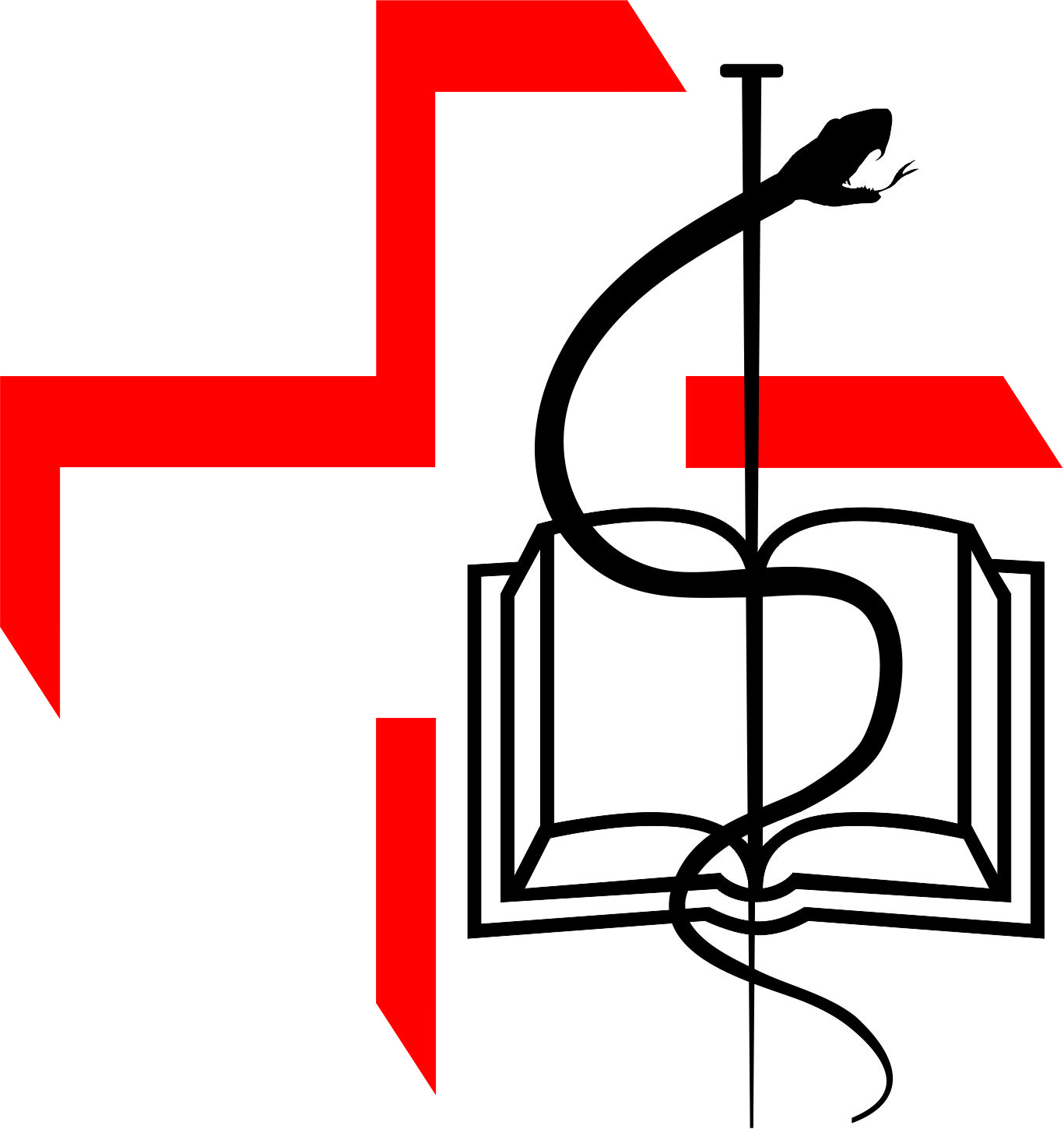 Ul. Nikole  Pašića 4a, Prijedor, web adresa: www.vmspd.com, e-mail: vmspd@teol.netTel: +38752 242-383,  Fax: +38752 242-381STUDIJSKI PROGRAM: FIZIOTERAPIJAAkademska 2021/22. godinaPrijedor, 2021.Naziv i ciljevi studijskog programaStudijski program fizioterapije je skup obaveznih i izbornih studijskih područja, odnosno predmeta sa okvirnim nastavnim sadržajem, čijim se savlađivanjem obezbjeđuju neophodna znanja, vještine i praktične sposobnosti za sticanje odgovarajuće diplome.Dodiplomski studij prvog ciklusa ovog studijskog programa traje četiri godine i vrednuje se sa 240 ECTЅ bodova.Akademski naziv koji se stiče završavanjem prvog ciklusa dodiplomskog studija fizioterapije je diplomirani fizioterapeut.Koncepcija i struktura studijskog programa Fizioterapije je uslovljena prirodom poslova diplomiranog  fizioterapeuta koji zahtijevaju visoku stručnost, teorijsko znanje, praktične vještine i iskustvo, kao i visokim moralnim zahtjevima medicinske profesije.Realizacijom teorijske nastave studij omogućava studentu sticanje teorijskog znanja iz opštih predmeta koji su značajni za medicinsko obrazovanje, a zatim i kliničkih predmeta, specijalizovanih predmeta iz fizikalne medicine, kineziterapije i rehabilitacije koji su od posebnog značaja za rad diplomiranog fizioterapeuta.Takođe, student stiče teorijska znanja iz primjene funkcionalne dijagnostike, liječenja i rehabilitacije posebnih grupa kao što su djeca, osobe srednje životne dobi, stare osobe, radnoaktivne osobe, djeca i odrasli sa posebnim potrebama i sl.Stiču se znanja iz organizacije rada u ambulantnim i stacionarnim uslovima, u primarnoj i sekundarnoj zdravstvenoj zaštiti.Takođe se osposobljavaju za primjenu fizikalne terapije koja sadrži primjenu fizičkih agenasa koji su prilagođeni primjeni u svrhu liječenja: elektroterapija, termoterapija, sonoterapija, fototerapija ili se primjenjuju u izvornom obliku kao što je hidroterapija, balneoterapija, klimatoterapija, helioterapija, talasoterapija. Pokret kao oblik liječenja kroz vježbe, prirodno kretanje, radnu terapiju, rekreaciju i sport zauzimaju posebno mjesto pa se stiče znanje iz fiziologije, antropometrije i biomehanike, opšte i specijalne kineziterapije, radne terapije, balneohidrokineziterapije i sl.Posebna pažnja se polaže pravilnom odnosu sa pacijentom koji ima centralno mjesto u liječenju i rehabilitaciji kao aktivni član i partner u ostvarivanju vlastitog maksimalnog osposobljavanja.Praktična nastava osposobljava studente za primjenu stečenih teorijskih znanja u neposrednom radu sa pacijentom. Komunikacija, antropometrijska mjerenja, funkcionalna testiranja, grupisanje i tumačenje rezultata omogućava sagledavanje i procjenu stanja pacijenta, a zatim pravljenje programa primjene adekvatnih sredstava u liječenju i osposobljavanju.Stiče se rutina u rukovanju medicinskim aparatima i primjenama procedura, neposredna procjena načina i mjesta aplikacije, određivanju lokalnih i opštih indikacija i kontraindikacija. Primjenom odgovarajućih testova prate se rezultati primjene fizikalne, kinezi, hidro, balneo, klimato – terapije i po potrebi koriguje započeti program. Kineziterapija i drugi oblici kretanja u službi liječenja i osposobljavanja imaju posebno mjesto u praktičnom radu jer diplomirani medicinar fizioterapije primjenjuje ova sredstva kod brojnih stanja pacijenata. Primjena hidroterapije, balneoterapije, klimatoterapije zahtijeva poznavanje patofiziologije, posebno poznavanje kardiopulmonalne funkcije organizma, pa se u praktičnom radu provode praktične vježbe iz praćenja vitalnih funkcija, praćenje stanja pacijenta, planiranja terapije i prepoznavanja kontraindikacija za primjenu ovih procedura.U toku studija student se upoznaje sa osnovnim administrativnim zahtjevima na radnom mjestu, kodeksu ponašanja zdravstvenog radnika, profesionalnoj odgovornosti i radnoj disciplini.Zbog rada sa fizičkim agensima: elektičnom i toplotnom energijom, mehaničkim silama, svjetlosnom energijom, elektromagnetnim poljem, kao i obavljanje određenih balneo-hidro-kineziprocedura u vodi, student se osposobljava primjeni vlastite zaštite na radu kao i zaštite pacijenta, spreman u svakom trenutku da pruži prvu medicinsku pomoć.U toku rada razvijaju se osobine timskog rada, kolegijalnih odnosa, pozitivnog pristupa radu, dobrog okruženja čime se stvaraju osnovna polazišta da pacijent aktivno prihvati liječenje i rehabilitaciju i stekne povjerenje prema članovima tima.Model studijskog programaModel studijskih programa je 4. Osnovne akademske studije traju 4 godine i imaju 240 ECTS bodova.Oblast obrazovanja kojoj pripada studijski programNaučna oblast: Medicinske i zdravstvene naukeNaučno polje: Zdravstvene naukeVrsta studija i ishod procesa učenjaStudij fizioterapije ograničen je na sticanje diplome i stepena prvog ciklusa u četvorogodišnjem trajanju.Ishod procesa učenja – u suštini podrazumijeva ostvarivanje ciljeva studijskog programa. Završavanjem studija, odnosno ispunjavanjem svih obaveza utvrđenih ovim studijskim programom, diplomirani studenti su osposobljeni za samostalan i kreativan rad, kao i rad u timu stručnjaka, u pojedinim medicinskim područjima.Stručni, akademski ili naučni nazivNakon završenog prvog ciklusa studijskog programa fizioterapije stiče se akademsko zvanje: diplomirani fizioterapeut.Uslovi za upis na studijski programPrijem i upis studenata, odnosno kriterijumi, uslovi i procedura na osnovu kojih se obavlja klasifikacija i izbor kandidata u prvu godinu studija vrši se u skladu sa Statutom. Na studijski program osnovnih studija može se upisati lice koje ima završenu četvorogodišnju srednju školu. Kandidat za upis na osnovne akademske studije za sticanje naziva diplomirani medicinar fizioterapije polaže prijemni ispit, na način i po postupku utvrđenom opštim aktom Visoke medicinske škole Prijedor.Kandidat za upis na studijski program Fizioterapije polaže prijemni ispit iz biologije.	Lista obaveznih i izbornih predmeta sa okvirnim sadržajemLista obaveznih i izbornih predmeta sa okvirnim sadržajem data je u Nastavnom planu i programu studijskog programa Fizioterapije. Preduslovi za upis pojedinih predmeta dati su u okvirnom sadržaju predmeta koji je sastavni dio Nastavnog plana.Lista obaveznih i izbornih predmeta sa okvirnim sadržajemNačin izvođenja studija i polaganje ispita za sve oblike visokog obrazovanjaOrganizacija i način studiranja, odnosno realizacija studijskog programa, ostvaruje se u skladu sa Statutom i odgovarajućim normativnim aktom Visoke škole kojim se obezbjeđuje poštivanje standarda kvaliteta evropskog sistema vrijednosti, edukativnog procesa zasnovanog na postulatima bolonjskog procesa reforme visokog obrazovanja. U toku predispitnih obaveza u semestru  vrši se kontinuirana provjera znanja (ocjenjuje se prisustvo i aktivnost na teorijskoj i praktičnoj nastavi, rezultati na vježbama, seminarima, testu, kolokvijumu), a konačna ocjena se utvrđuje na završnom ispitu. U toku ovih aktivnosti student ostvaruje poene na osnovu kojih formira konačnu ocjenu. Ispunjavanjem predispitnih obaveza i polaganjem ispita student može ostvariti najviše 100 poena (numerički jednako ocjeni 10). Ostvareni poeni u toku predispitnih obaveza se priznaju sve dok se uspješno ne položi završni ispit u istoj akademskoj godini. Tokom nastave znanje se provjerava na kolokvijumima, seminarima, testu i drugim oblicima provjere znanja iz određenih cjelina nastavnog predmeta, kao i na završnom ispitu. Ispitni kolokvijum je oblik provjere znanja kojim se detaljno provjerava znanje iz većeg zaokruženog dijela obavljene nastave iz pojedinog predmeta. U svakom semestru mogu se organizovati do dva ispitna kolokvijuma. Položeni ispitni kolokvijum, u vidu ostvarenog kredita, priznaje se sve dok se uspješno ne položi  završni ispit u istoj akademskoj godini. Gradivo položeno na ispitnom kolokvijumu se ne ispituje na završnom ispitu. Završni ispit se u strukturi poena za  predmete koji čine kor kurikuluma može vrednovati sa najviše 50% ukupnog broja poena. Završni ispit se u strukturi poena za ostale predmete može vrednovati sa najviše 30-40% ukupnog broja poena.Trajanje studija i potrebno vrijeme za izvođenje pojedinih oblika studijaStudij fizioterapije ograničen je na sticanje diplome i stepena prvog ciklusa u četvorogodišnjem trajanju.Studije se izvode u toku akademske godine koja, po pravilu, počinje 1. oktobra i traje 12 kalendarskih mjeseci. Akademska godina ima, u pravilu, 42 radne sedmice, od čega 30 nastavnih sedmica i 12 sedmica za konsultacije, pripremu ispita  i ispite. Akademsku godinu čine dva semestra, od kojih svaki traje 15 nastavnih  sedmica i 6 sedmica za konsultacije, pripremu ispita i ispite. Studije se izvode prema Akademskom kalendaru koji, za svaku akademsku godinu, donosi Senat Visoke škole. Svaki predmet iz studijskog programa iskazuje se brojem ECTS bodova, a obim studija izražava se zbirom ECTS bodova. Zbir od 60 ECTS bodova odgovara prosječnom ukupnom angažovanju studenta u obimu 40-to časovne radne sedmice tokom jedne akademske godine. Vrijednost ECTS boda odgovara, u prosjeku, 27-časovnom radnom angažovanju studenta. Predviđeni broj časova za pojedine predmete i njihov raspored po godinamaFond časova i bodovna vrijednost svakog predmeta iskazana u skladu sa ECTЅ sadržani su u pregledu Nastavnog plana ovog studijskog programa.Obrazovanje ovog studijskog programa obuhvata obavezne, opšteobrazovne i stručne predmete (tzv. osnovne medicinske, pretkliničke, kliničke i javnozdravstvene predmete) i stiču se znanja i vještine iz svih područja fizioterapije. Uz obavezne predmete na studiju postoji i određen broj izbornih predmeta. Nastava se obavlja u obliku predavanja, putem vježbi, seminara, demonstracija, konsultacija. Ukupni kredit za četvorogodišnje školovanje je 240 ECTS bodova od kojih stručni predmeti imaju oko 38% kredita, stručno- aplikativni oko 50% i opšte obrazovni predmeti 12% od ukupnog broja ECTS bodova. Izborni predmeti su stručni i čine oko 20% kredita. Tokom četvorogodišnjeg studija nastavnim planom je predviđeno 35 predmeta od kojih je 29 obaveznih, 6 je izbornih u okviru izbornih predmeta. U prvoj godini u drugom semestru, izborni predmeti su: Strani jezik i Balneologija, dok su u drugoj godini, u četvrtom semestru izborni predmeti: Organizacija zdravstvene službe i Sport invalidnih lica. Navedeni izborni predmeti imaju po 3 ECTS boda. U četvrtoj godini, u osmom semestru izborni predmeti su Sport i wellnes i Fizioterapija u sportskoj medicini, sa po 5 ECTS bodova. Stručna praksa se izvodi tokom šestog semestra. Student učestvuje u radu na klinikama savladavajući predviđene vještine pod nadzorom stručnog osoblja. Uslovi  upisa studenata u sljedeći semestar, odnosno sljedeću godinu studija te preduslovi za upis  pojedinih predmeta i grupe predmetaPreduslovi za upis pojedinih predmeta dati su u okvirnom sadržaju predmeta koji je sastavni dio Nastavnog plana.Student koji ima prijavljeno najmanje 2/3 ukupnog broja ECTS kredita po prvi put u jednoj studijskoj godini smatra se redovnim studentom u pogledu ostvarivanja prava za koja je ovaj status predviđen kao uslov njihovog ostvarivanja (finansiranje iz Budžeta Republike, pravo na studentski dom, studentski kredit i druga prava).Način izbora predmeta iz drugih studijskih programaKriterijumi i uslovi prenosa ECTЅ bodova između različitih studijskih programa utvrđuje se posebnim normativnim aktom kojeg donosi Senat.Preduslovi za upis pojedinih predmeta dati su u okvirnom sadržaju predmeta koji je sastavni dio Nastavnog plana.Uslovi za prelazak sa drugih studijskih programau okviruistih ili srodnih oblasti studijaStudent studijskog programa osnovnih akademskih studija, sa drugih srodnih visokoškolskih ustanova na teritoriji Bosne i Hercegovine, može da pređe na Visoku medicinsku školu Prijedor i da se upiše u odgovarajuću godinu studija i studijskog programa, ako ispunjava uslov za upis u narednu godinu studija na Visoku medicinsku školu. Student može u toku studija prelaziti sa jednog na drugi studijski program pod uslovom:- da je ostvario potreban broj ECTЅ bodova na studijskom programu koji studira, kao i student kome je preostalo da izvrši obaveze iz jednog nastavnog predmeta studijskog programa;- da u septembarskom ispitnom roku položi preostale ispite odgovarajuće godine studija studijskog programa na koji prelazi. Senat Visoke škole može da predvidi i dodatne kriterijume za prelaz. Student zadržava status u pogledu plaćanja studija ukoliko se rangira u skladu sa Zakonom o visokom obrazovanju i Statutom. Studenti srodnih visokoškolskih ustanova iz inostranstva mogu da pređu na Visoku školu i da se upišu u odgovarajuću godinu studija, po završenoj prethodnoj godini na osnovu ekvivalencije između obavljene nastave i položenih ispita, plana i programa obrazovanja, koja se utvrđuje na osnovu sporazuma o prenosu ECTS bodova. Prelaz se obavlja samo prije početka akademske godine. Odluku o prelazu i priznavanju ispita donosi direktor Visoke škole.Ostala pitanja od značaja za izvođenje studijskih programaSamovrednovanje i ocjenu kvaliteta studijskog programa Visoka škola provodi u skladu sa kriterijima i načinima utvrđenim u Statutu.Pun nazivPun nazivMEDICINSKA ETIKAMEDICINSKA ETIKAMEDICINSKA ETIKAMEDICINSKA ETIKAMEDICINSKA ETIKAMEDICINSKA ETIKAMEDICINSKA ETIKAMEDICINSKA ETIKAMEDICINSKA ETIKAMEDICINSKA ETIKASkraćeni nazivSkraćeni nazivSkraćeni nazivStatusStatusStatusSemestarECTSECTSFond časova (P)Fond časova (P)Fond časova (P)obavezniobavezniobavezniI222--Šifra predmetaŠifra predmetaŠifra predmetaŠifra predmetaF-01F-01F-01F-01F-01F-01F-01F-01Školska godina od koje se program realizujeŠkolska godina od koje se program realizujeŠkolska godina od koje se program realizujeŠkolska godina od koje se program realizujeŠkolska godina od koje se program realizujeŠkolska godina od koje se program realizujeŠkolska godina od koje se program realizujeŠkolska godina od koje se program realizuje2021/22.2021/22.2021/22.2021/22.Vrsta i nivo studija, studijski programi: akademski studij; I ciklus - 240 ECTS; Fizioterapija   Vrsta i nivo studija, studijski programi: akademski studij; I ciklus - 240 ECTS; Fizioterapija   Vrsta i nivo studija, studijski programi: akademski studij; I ciklus - 240 ECTS; Fizioterapija   Vrsta i nivo studija, studijski programi: akademski studij; I ciklus - 240 ECTS; Fizioterapija   Vrsta i nivo studija, studijski programi: akademski studij; I ciklus - 240 ECTS; Fizioterapija   Vrsta i nivo studija, studijski programi: akademski studij; I ciklus - 240 ECTS; Fizioterapija   Vrsta i nivo studija, studijski programi: akademski studij; I ciklus - 240 ECTS; Fizioterapija   Vrsta i nivo studija, studijski programi: akademski studij; I ciklus - 240 ECTS; Fizioterapija   Vrsta i nivo studija, studijski programi: akademski studij; I ciklus - 240 ECTS; Fizioterapija   Vrsta i nivo studija, studijski programi: akademski studij; I ciklus - 240 ECTS; Fizioterapija   Vrsta i nivo studija, studijski programi: akademski studij; I ciklus - 240 ECTS; Fizioterapija   Vrsta i nivo studija, studijski programi: akademski studij; I ciklus - 240 ECTS; Fizioterapija   Uslovljenost drugim predmetima: nema uslovljenostiUslovljenost drugim predmetima: nema uslovljenostiUslovljenost drugim predmetima: nema uslovljenostiUslovljenost drugim predmetima: nema uslovljenostiUslovljenost drugim predmetima: nema uslovljenostiUslovljenost drugim predmetima: nema uslovljenostiUslovljenost drugim predmetima: nema uslovljenostiUslovljenost drugim predmetima: nema uslovljenostiUslovljenost drugim predmetima: nema uslovljenostiUslovljenost drugim predmetima: nema uslovljenostiUslovljenost drugim predmetima: nema uslovljenostiUslovljenost drugim predmetima: nema uslovljenostiCiljevi izučavanja predmeta: upoznavanje etičke norme ponašanja u medicini kako bi te norme bile lično usvojene, prihvaćene i u praksi primjenjene.Ciljevi izučavanja predmeta: upoznavanje etičke norme ponašanja u medicini kako bi te norme bile lično usvojene, prihvaćene i u praksi primjenjene.Ciljevi izučavanja predmeta: upoznavanje etičke norme ponašanja u medicini kako bi te norme bile lično usvojene, prihvaćene i u praksi primjenjene.Ciljevi izučavanja predmeta: upoznavanje etičke norme ponašanja u medicini kako bi te norme bile lično usvojene, prihvaćene i u praksi primjenjene.Ciljevi izučavanja predmeta: upoznavanje etičke norme ponašanja u medicini kako bi te norme bile lično usvojene, prihvaćene i u praksi primjenjene.Ciljevi izučavanja predmeta: upoznavanje etičke norme ponašanja u medicini kako bi te norme bile lično usvojene, prihvaćene i u praksi primjenjene.Ciljevi izučavanja predmeta: upoznavanje etičke norme ponašanja u medicini kako bi te norme bile lično usvojene, prihvaćene i u praksi primjenjene.Ciljevi izučavanja predmeta: upoznavanje etičke norme ponašanja u medicini kako bi te norme bile lično usvojene, prihvaćene i u praksi primjenjene.Ciljevi izučavanja predmeta: upoznavanje etičke norme ponašanja u medicini kako bi te norme bile lično usvojene, prihvaćene i u praksi primjenjene.Ciljevi izučavanja predmeta: upoznavanje etičke norme ponašanja u medicini kako bi te norme bile lično usvojene, prihvaćene i u praksi primjenjene.Ciljevi izučavanja predmeta: upoznavanje etičke norme ponašanja u medicini kako bi te norme bile lično usvojene, prihvaćene i u praksi primjenjene.Ciljevi izučavanja predmeta: upoznavanje etičke norme ponašanja u medicini kako bi te norme bile lično usvojene, prihvaćene i u praksi primjenjene.Ishodi učenja: Nakon što je položi ovaj predmet, student će biti u stanju da razumije temeljne pojmove etike, shvatiće kako medicinska etika objašnjava i normira moralno ljudsko djelanje u medicinskoj praski. Student će biti upoznat sa osnovnim problemima medicinske etike, te njenim glavnim kodeksima i deklaracijama.Ishodi učenja: Nakon što je položi ovaj predmet, student će biti u stanju da razumije temeljne pojmove etike, shvatiće kako medicinska etika objašnjava i normira moralno ljudsko djelanje u medicinskoj praski. Student će biti upoznat sa osnovnim problemima medicinske etike, te njenim glavnim kodeksima i deklaracijama.Ishodi učenja: Nakon što je položi ovaj predmet, student će biti u stanju da razumije temeljne pojmove etike, shvatiće kako medicinska etika objašnjava i normira moralno ljudsko djelanje u medicinskoj praski. Student će biti upoznat sa osnovnim problemima medicinske etike, te njenim glavnim kodeksima i deklaracijama.Ishodi učenja: Nakon što je položi ovaj predmet, student će biti u stanju da razumije temeljne pojmove etike, shvatiće kako medicinska etika objašnjava i normira moralno ljudsko djelanje u medicinskoj praski. Student će biti upoznat sa osnovnim problemima medicinske etike, te njenim glavnim kodeksima i deklaracijama.Ishodi učenja: Nakon što je položi ovaj predmet, student će biti u stanju da razumije temeljne pojmove etike, shvatiće kako medicinska etika objašnjava i normira moralno ljudsko djelanje u medicinskoj praski. Student će biti upoznat sa osnovnim problemima medicinske etike, te njenim glavnim kodeksima i deklaracijama.Ishodi učenja: Nakon što je položi ovaj predmet, student će biti u stanju da razumije temeljne pojmove etike, shvatiće kako medicinska etika objašnjava i normira moralno ljudsko djelanje u medicinskoj praski. Student će biti upoznat sa osnovnim problemima medicinske etike, te njenim glavnim kodeksima i deklaracijama.Ishodi učenja: Nakon što je položi ovaj predmet, student će biti u stanju da razumije temeljne pojmove etike, shvatiće kako medicinska etika objašnjava i normira moralno ljudsko djelanje u medicinskoj praski. Student će biti upoznat sa osnovnim problemima medicinske etike, te njenim glavnim kodeksima i deklaracijama.Ishodi učenja: Nakon što je položi ovaj predmet, student će biti u stanju da razumije temeljne pojmove etike, shvatiće kako medicinska etika objašnjava i normira moralno ljudsko djelanje u medicinskoj praski. Student će biti upoznat sa osnovnim problemima medicinske etike, te njenim glavnim kodeksima i deklaracijama.Ishodi učenja: Nakon što je položi ovaj predmet, student će biti u stanju da razumije temeljne pojmove etike, shvatiće kako medicinska etika objašnjava i normira moralno ljudsko djelanje u medicinskoj praski. Student će biti upoznat sa osnovnim problemima medicinske etike, te njenim glavnim kodeksima i deklaracijama.Ishodi učenja: Nakon što je položi ovaj predmet, student će biti u stanju da razumije temeljne pojmove etike, shvatiće kako medicinska etika objašnjava i normira moralno ljudsko djelanje u medicinskoj praski. Student će biti upoznat sa osnovnim problemima medicinske etike, te njenim glavnim kodeksima i deklaracijama.Ishodi učenja: Nakon što je položi ovaj predmet, student će biti u stanju da razumije temeljne pojmove etike, shvatiće kako medicinska etika objašnjava i normira moralno ljudsko djelanje u medicinskoj praski. Student će biti upoznat sa osnovnim problemima medicinske etike, te njenim glavnim kodeksima i deklaracijama.Ishodi učenja: Nakon što je položi ovaj predmet, student će biti u stanju da razumije temeljne pojmove etike, shvatiće kako medicinska etika objašnjava i normira moralno ljudsko djelanje u medicinskoj praski. Student će biti upoznat sa osnovnim problemima medicinske etike, te njenim glavnim kodeksima i deklaracijama.Ime i prezime nastavnika i saradnika: prof. dr Siniša Ristić, redovan profesorIme i prezime nastavnika i saradnika: prof. dr Siniša Ristić, redovan profesorIme i prezime nastavnika i saradnika: prof. dr Siniša Ristić, redovan profesorIme i prezime nastavnika i saradnika: prof. dr Siniša Ristić, redovan profesorIme i prezime nastavnika i saradnika: prof. dr Siniša Ristić, redovan profesorIme i prezime nastavnika i saradnika: prof. dr Siniša Ristić, redovan profesorIme i prezime nastavnika i saradnika: prof. dr Siniša Ristić, redovan profesorIme i prezime nastavnika i saradnika: prof. dr Siniša Ristić, redovan profesorIme i prezime nastavnika i saradnika: prof. dr Siniša Ristić, redovan profesorIme i prezime nastavnika i saradnika: prof. dr Siniša Ristić, redovan profesorIme i prezime nastavnika i saradnika: prof. dr Siniša Ristić, redovan profesorIme i prezime nastavnika i saradnika: prof. dr Siniša Ristić, redovan profesorMetod nastave i savladavanje gradiva: predavanja, vježbe, simuliranje situacijeMetod nastave i savladavanje gradiva: predavanja, vježbe, simuliranje situacijeMetod nastave i savladavanje gradiva: predavanja, vježbe, simuliranje situacijeMetod nastave i savladavanje gradiva: predavanja, vježbe, simuliranje situacijeMetod nastave i savladavanje gradiva: predavanja, vježbe, simuliranje situacijeMetod nastave i savladavanje gradiva: predavanja, vježbe, simuliranje situacijeMetod nastave i savladavanje gradiva: predavanja, vježbe, simuliranje situacijeMetod nastave i savladavanje gradiva: predavanja, vježbe, simuliranje situacijeMetod nastave i savladavanje gradiva: predavanja, vježbe, simuliranje situacijeMetod nastave i savladavanje gradiva: predavanja, vježbe, simuliranje situacijeMetod nastave i savladavanje gradiva: predavanja, vježbe, simuliranje situacijeMetod nastave i savladavanje gradiva: predavanja, vježbe, simuliranje situacijeSadržaj predmeta po sedmicama:Sadržaj predmeta po sedmicama:Sadržaj predmeta po sedmicama:Sadržaj predmeta po sedmicama:Sadržaj predmeta po sedmicama:Sadržaj predmeta po sedmicama:Sadržaj predmeta po sedmicama:Sadržaj predmeta po sedmicama:Sadržaj predmeta po sedmicama:Sadržaj predmeta po sedmicama:Sadržaj predmeta po sedmicama:Sadržaj predmeta po sedmicama:1Etička učenjaEtička učenjaEtička učenjaEtička učenjaEtička učenjaEtička učenjaEtička učenjaEtička učenjaEtička učenjaEtička učenjaEtička učenja2Etička učenja kroz vrijemeEtička učenja kroz vrijemeEtička učenja kroz vrijemeEtička učenja kroz vrijemeEtička učenja kroz vrijemeEtička učenja kroz vrijemeEtička učenja kroz vrijemeEtička učenja kroz vrijemeEtička učenja kroz vrijemeEtička učenja kroz vrijemeEtička učenja kroz vrijeme3Društvena uslovljenost etičkih učenjaDruštvena uslovljenost etičkih učenjaDruštvena uslovljenost etičkih učenjaDruštvena uslovljenost etičkih učenjaDruštvena uslovljenost etičkih učenjaDruštvena uslovljenost etičkih učenjaDruštvena uslovljenost etičkih učenjaDruštvena uslovljenost etičkih učenjaDruštvena uslovljenost etičkih učenjaDruštvena uslovljenost etičkih učenjaDruštvena uslovljenost etičkih učenja4Zakletve i kodeksi etičkih učenjaZakletve i kodeksi etičkih učenjaZakletve i kodeksi etičkih učenjaZakletve i kodeksi etičkih učenjaZakletve i kodeksi etičkih učenjaZakletve i kodeksi etičkih učenjaZakletve i kodeksi etičkih učenjaZakletve i kodeksi etičkih učenjaZakletve i kodeksi etičkih učenjaZakletve i kodeksi etičkih učenjaZakletve i kodeksi etičkih učenja5Moralne obaveze zdravstvenih radnika prema bolesnicimaMoralne obaveze zdravstvenih radnika prema bolesnicimaMoralne obaveze zdravstvenih radnika prema bolesnicimaMoralne obaveze zdravstvenih radnika prema bolesnicimaMoralne obaveze zdravstvenih radnika prema bolesnicimaMoralne obaveze zdravstvenih radnika prema bolesnicimaMoralne obaveze zdravstvenih radnika prema bolesnicimaMoralne obaveze zdravstvenih radnika prema bolesnicimaMoralne obaveze zdravstvenih radnika prema bolesnicimaMoralne obaveze zdravstvenih radnika prema bolesnicimaMoralne obaveze zdravstvenih radnika prema bolesnicima6Etički problemi u pojedinim medicinskim disciplinamaEtički problemi u pojedinim medicinskim disciplinamaEtički problemi u pojedinim medicinskim disciplinamaEtički problemi u pojedinim medicinskim disciplinamaEtički problemi u pojedinim medicinskim disciplinamaEtički problemi u pojedinim medicinskim disciplinamaEtički problemi u pojedinim medicinskim disciplinamaEtički problemi u pojedinim medicinskim disciplinamaEtički problemi u pojedinim medicinskim disciplinamaEtički problemi u pojedinim medicinskim disciplinamaEtički problemi u pojedinim medicinskim disciplinama7Etički stavovi zdravstvenih radnika u specifičnim individualnim i društvenim situacijama. I parcijalni ispitEtički stavovi zdravstvenih radnika u specifičnim individualnim i društvenim situacijama. I parcijalni ispitEtički stavovi zdravstvenih radnika u specifičnim individualnim i društvenim situacijama. I parcijalni ispitEtički stavovi zdravstvenih radnika u specifičnim individualnim i društvenim situacijama. I parcijalni ispitEtički stavovi zdravstvenih radnika u specifičnim individualnim i društvenim situacijama. I parcijalni ispitEtički stavovi zdravstvenih radnika u specifičnim individualnim i društvenim situacijama. I parcijalni ispitEtički stavovi zdravstvenih radnika u specifičnim individualnim i društvenim situacijama. I parcijalni ispitEtički stavovi zdravstvenih radnika u specifičnim individualnim i društvenim situacijama. I parcijalni ispitEtički stavovi zdravstvenih radnika u specifičnim individualnim i društvenim situacijama. I parcijalni ispitEtički stavovi zdravstvenih radnika u specifičnim individualnim i društvenim situacijama. I parcijalni ispitEtički stavovi zdravstvenih radnika u specifičnim individualnim i društvenim situacijama. I parcijalni ispit8Vječite i velike teme i dilemeVječite i velike teme i dilemeVječite i velike teme i dilemeVječite i velike teme i dilemeVječite i velike teme i dilemeVječite i velike teme i dilemeVječite i velike teme i dilemeVječite i velike teme i dilemeVječite i velike teme i dilemeVječite i velike teme i dilemeVječite i velike teme i dileme9Napredak medicine i etički problemiNapredak medicine i etički problemiNapredak medicine i etički problemiNapredak medicine i etički problemiNapredak medicine i etički problemiNapredak medicine i etički problemiNapredak medicine i etički problemiNapredak medicine i etički problemiNapredak medicine i etički problemiNapredak medicine i etički problemiNapredak medicine i etički problemi10Deontološki aspekt rada zdravstvenih radnikaDeontološki aspekt rada zdravstvenih radnikaDeontološki aspekt rada zdravstvenih radnikaDeontološki aspekt rada zdravstvenih radnikaDeontološki aspekt rada zdravstvenih radnikaDeontološki aspekt rada zdravstvenih radnikaDeontološki aspekt rada zdravstvenih radnikaDeontološki aspekt rada zdravstvenih radnikaDeontološki aspekt rada zdravstvenih radnikaDeontološki aspekt rada zdravstvenih radnikaDeontološki aspekt rada zdravstvenih radnika11Etički problemi u privatnoj medicinskoj praksiEtički problemi u privatnoj medicinskoj praksiEtički problemi u privatnoj medicinskoj praksiEtički problemi u privatnoj medicinskoj praksiEtički problemi u privatnoj medicinskoj praksiEtički problemi u privatnoj medicinskoj praksiEtički problemi u privatnoj medicinskoj praksiEtički problemi u privatnoj medicinskoj praksiEtički problemi u privatnoj medicinskoj praksiEtički problemi u privatnoj medicinskoj praksiEtički problemi u privatnoj medicinskoj praksi12Pravno-etički problemi u medicinskoj praksiPravno-etički problemi u medicinskoj praksiPravno-etički problemi u medicinskoj praksiPravno-etički problemi u medicinskoj praksiPravno-etički problemi u medicinskoj praksiPravno-etički problemi u medicinskoj praksiPravno-etički problemi u medicinskoj praksiPravno-etički problemi u medicinskoj praksiPravno-etički problemi u medicinskoj praksiPravno-etički problemi u medicinskoj praksiPravno-etički problemi u medicinskoj praksi13Bioetika-ekološka etikaBioetika-ekološka etikaBioetika-ekološka etikaBioetika-ekološka etikaBioetika-ekološka etikaBioetika-ekološka etikaBioetika-ekološka etikaBioetika-ekološka etikaBioetika-ekološka etikaBioetika-ekološka etikaBioetika-ekološka etika14Komunikacija kao etička kategorijaKomunikacija kao etička kategorijaKomunikacija kao etička kategorijaKomunikacija kao etička kategorijaKomunikacija kao etička kategorijaKomunikacija kao etička kategorijaKomunikacija kao etička kategorijaKomunikacija kao etička kategorijaKomunikacija kao etička kategorijaKomunikacija kao etička kategorijaKomunikacija kao etička kategorija15Etika komunikacije .II parcijalni ispitEtika komunikacije .II parcijalni ispitEtika komunikacije .II parcijalni ispitEtika komunikacije .II parcijalni ispitEtika komunikacije .II parcijalni ispitEtika komunikacije .II parcijalni ispitEtika komunikacije .II parcijalni ispitEtika komunikacije .II parcijalni ispitEtika komunikacije .II parcijalni ispitEtika komunikacije .II parcijalni ispitEtika komunikacije .II parcijalni ispitOpterećenje studenta po predmetu:Opterećenje studenta po predmetu:Opterećenje studenta po predmetu:Opterećenje studenta po predmetu:Opterećenje studenta po predmetu:Opterećenje studenta po predmetu:Opterećenje studenta po predmetu:Opterećenje studenta po predmetu:Opterećenje studenta po predmetu:Opterećenje studenta po predmetu:Opterećenje studenta po predmetu:Opterećenje studenta po predmetu:Nedeljno:Kreditni koeficijent:2:30k=(ECTS/30)=0,066Nedeljno opterećenje:0,066*40=(k*40 sati)=2 sataNedeljno:Kreditni koeficijent:2:30k=(ECTS/30)=0,066Nedeljno opterećenje:0,066*40=(k*40 sati)=2 sataNedeljno:Kreditni koeficijent:2:30k=(ECTS/30)=0,066Nedeljno opterećenje:0,066*40=(k*40 sati)=2 sataNedeljno:Kreditni koeficijent:2:30k=(ECTS/30)=0,066Nedeljno opterećenje:0,066*40=(k*40 sati)=2 sataNedeljno:Kreditni koeficijent:2:30k=(ECTS/30)=0,066Nedeljno opterećenje:0,066*40=(k*40 sati)=2 sata        Ukupno opterećenje za predmet:             2*30 (ECTS kredita * 30 sati/kredita) = 60 satiAktivna nastava (predavanje i vježbe): 30 satiPredavanja 30 satiVježbe 0 satiSamostalni rad studenta 30 sati        Ukupno opterećenje za predmet:             2*30 (ECTS kredita * 30 sati/kredita) = 60 satiAktivna nastava (predavanje i vježbe): 30 satiPredavanja 30 satiVježbe 0 satiSamostalni rad studenta 30 sati        Ukupno opterećenje za predmet:             2*30 (ECTS kredita * 30 sati/kredita) = 60 satiAktivna nastava (predavanje i vježbe): 30 satiPredavanja 30 satiVježbe 0 satiSamostalni rad studenta 30 sati        Ukupno opterećenje za predmet:             2*30 (ECTS kredita * 30 sati/kredita) = 60 satiAktivna nastava (predavanje i vježbe): 30 satiPredavanja 30 satiVježbe 0 satiSamostalni rad studenta 30 sati        Ukupno opterećenje za predmet:             2*30 (ECTS kredita * 30 sati/kredita) = 60 satiAktivna nastava (predavanje i vježbe): 30 satiPredavanja 30 satiVježbe 0 satiSamostalni rad studenta 30 sati        Ukupno opterećenje za predmet:             2*30 (ECTS kredita * 30 sati/kredita) = 60 satiAktivna nastava (predavanje i vježbe): 30 satiPredavanja 30 satiVježbe 0 satiSamostalni rad studenta 30 sati        Ukupno opterećenje za predmet:             2*30 (ECTS kredita * 30 sati/kredita) = 60 satiAktivna nastava (predavanje i vježbe): 30 satiPredavanja 30 satiVježbe 0 satiSamostalni rad studenta 30 satiObaveze studenta: prisustvo predavanjima, ispitObaveze studenta: prisustvo predavanjima, ispitObaveze studenta: prisustvo predavanjima, ispitObaveze studenta: prisustvo predavanjima, ispitObaveze studenta: prisustvo predavanjima, ispitObaveze studenta: prisustvo predavanjima, ispitObaveze studenta: prisustvo predavanjima, ispitObaveze studenta: prisustvo predavanjima, ispitObaveze studenta: prisustvo predavanjima, ispitObaveze studenta: prisustvo predavanjima, ispitObaveze studenta: prisustvo predavanjima, ispitObaveze studenta: prisustvo predavanjima, ispitLiteratura: Obavezna: J.Marić: Medicinska etika, Beograd 2002Literatura: Obavezna: J.Marić: Medicinska etika, Beograd 2002Literatura: Obavezna: J.Marić: Medicinska etika, Beograd 2002Literatura: Obavezna: J.Marić: Medicinska etika, Beograd 2002Literatura: Obavezna: J.Marić: Medicinska etika, Beograd 2002Literatura: Obavezna: J.Marić: Medicinska etika, Beograd 2002Literatura: Obavezna: J.Marić: Medicinska etika, Beograd 2002Literatura: Obavezna: J.Marić: Medicinska etika, Beograd 2002Literatura: Obavezna: J.Marić: Medicinska etika, Beograd 2002Literatura: Obavezna: J.Marić: Medicinska etika, Beograd 2002Literatura: Obavezna: J.Marić: Medicinska etika, Beograd 2002Literatura: Obavezna: J.Marić: Medicinska etika, Beograd 2002Oblici provjere znanja i ocjenjivanje: aktivnosti u nastavi do 5 poena; parcijalni ispit I i II do 50 poena; završni ispit do 45 poenaOblici provjere znanja i ocjenjivanje: aktivnosti u nastavi do 5 poena; parcijalni ispit I i II do 50 poena; završni ispit do 45 poenaOblici provjere znanja i ocjenjivanje: aktivnosti u nastavi do 5 poena; parcijalni ispit I i II do 50 poena; završni ispit do 45 poenaOblici provjere znanja i ocjenjivanje: aktivnosti u nastavi do 5 poena; parcijalni ispit I i II do 50 poena; završni ispit do 45 poenaOblici provjere znanja i ocjenjivanje: aktivnosti u nastavi do 5 poena; parcijalni ispit I i II do 50 poena; završni ispit do 45 poenaOblici provjere znanja i ocjenjivanje: aktivnosti u nastavi do 5 poena; parcijalni ispit I i II do 50 poena; završni ispit do 45 poenaOblici provjere znanja i ocjenjivanje: aktivnosti u nastavi do 5 poena; parcijalni ispit I i II do 50 poena; završni ispit do 45 poenaOblici provjere znanja i ocjenjivanje: aktivnosti u nastavi do 5 poena; parcijalni ispit I i II do 50 poena; završni ispit do 45 poenaOblici provjere znanja i ocjenjivanje: aktivnosti u nastavi do 5 poena; parcijalni ispit I i II do 50 poena; završni ispit do 45 poenaOblici provjere znanja i ocjenjivanje: aktivnosti u nastavi do 5 poena; parcijalni ispit I i II do 50 poena; završni ispit do 45 poenaOblici provjere znanja i ocjenjivanje: aktivnosti u nastavi do 5 poena; parcijalni ispit I i II do 50 poena; završni ispit do 45 poenaOblici provjere znanja i ocjenjivanje: aktivnosti u nastavi do 5 poena; parcijalni ispit I i II do 50 poena; završni ispit do 45 poenaPosebna napomena za predmet: nemaPosebna napomena za predmet: nemaPosebna napomena za predmet: nemaPosebna napomena za predmet: nemaPosebna napomena za predmet: nemaPosebna napomena za predmet: nemaPosebna napomena za predmet: nemaPosebna napomena za predmet: nemaPosebna napomena za predmet: nemaPosebna napomena za predmet: nemaPosebna napomena za predmet: nemaPosebna napomena za predmet: nemaPun nazivPun nazivSOCIJALNA MEDICINASOCIJALNA MEDICINASOCIJALNA MEDICINASOCIJALNA MEDICINASOCIJALNA MEDICINASOCIJALNA MEDICINASOCIJALNA MEDICINASOCIJALNA MEDICINASOCIJALNA MEDICINASOCIJALNA MEDICINASkraćeni nazivSkraćeni nazivSkraćeni nazivStatusStatusStatusSemestarECTSECTSFond časova (P+A+L)Fond časova (P+A+L)Fond časova (P+A+L)obavezniobavezniobavezniI6631-Šifra predmetaŠifra predmetaŠifra predmetaŠifra predmetaF-02F-02F-02F-02F-02F-02F-02F-02Školska godina od koje se program realizujeŠkolska godina od koje se program realizujeŠkolska godina od koje se program realizujeŠkolska godina od koje se program realizujeŠkolska godina od koje se program realizujeŠkolska godina od koje se program realizujeŠkolska godina od koje se program realizujeŠkolska godina od koje se program realizuje2021/22.2021/22.2021/22.2021/22.Vrsta i nivo studija, studijski programi: akademski studij; I ciklus 180 i 240 ECTS; Fizioterapija   Vrsta i nivo studija, studijski programi: akademski studij; I ciklus 180 i 240 ECTS; Fizioterapija   Vrsta i nivo studija, studijski programi: akademski studij; I ciklus 180 i 240 ECTS; Fizioterapija   Vrsta i nivo studija, studijski programi: akademski studij; I ciklus 180 i 240 ECTS; Fizioterapija   Vrsta i nivo studija, studijski programi: akademski studij; I ciklus 180 i 240 ECTS; Fizioterapija   Vrsta i nivo studija, studijski programi: akademski studij; I ciklus 180 i 240 ECTS; Fizioterapija   Vrsta i nivo studija, studijski programi: akademski studij; I ciklus 180 i 240 ECTS; Fizioterapija   Vrsta i nivo studija, studijski programi: akademski studij; I ciklus 180 i 240 ECTS; Fizioterapija   Vrsta i nivo studija, studijski programi: akademski studij; I ciklus 180 i 240 ECTS; Fizioterapija   Vrsta i nivo studija, studijski programi: akademski studij; I ciklus 180 i 240 ECTS; Fizioterapija   Vrsta i nivo studija, studijski programi: akademski studij; I ciklus 180 i 240 ECTS; Fizioterapija   Vrsta i nivo studija, studijski programi: akademski studij; I ciklus 180 i 240 ECTS; Fizioterapija   Uslovljenost drugim predmetima: nema uslovljenostiUslovljenost drugim predmetima: nema uslovljenostiUslovljenost drugim predmetima: nema uslovljenostiUslovljenost drugim predmetima: nema uslovljenostiUslovljenost drugim predmetima: nema uslovljenostiUslovljenost drugim predmetima: nema uslovljenostiUslovljenost drugim predmetima: nema uslovljenostiUslovljenost drugim predmetima: nema uslovljenostiUslovljenost drugim predmetima: nema uslovljenostiUslovljenost drugim predmetima: nema uslovljenostiUslovljenost drugim predmetima: nema uslovljenostiUslovljenost drugim predmetima: nema uslovljenostiCiljevi izučavanja predmeta: upoznavanje sa sistemom zdravstvene  zaštite, njegovom organizacijom, funkcionisanjem i finansiranjem; sa metodama unapređenja zdravlja i  praćenjem zdravstvenog stanja stanovništva; sa metodama  statistike koja im je  potrebna  za praćenje pokazatelje umiranja  i obolijevanja u skladu sa Međunarodnom klasifikacijom bolesti i uzroka smrti; sa načinom praćenja obima i kvaliteta rada zdravstvenih ustanova i zdravstvenog kadra; sa bolestima od socio-medicinskog značaja, kao i zdravstvenom zaštitom pojedinih kategorija stanovništva, te  sa  zdravstvenim  zakonodavstvo našim i Evropske unije (EU).Ciljevi izučavanja predmeta: upoznavanje sa sistemom zdravstvene  zaštite, njegovom organizacijom, funkcionisanjem i finansiranjem; sa metodama unapređenja zdravlja i  praćenjem zdravstvenog stanja stanovništva; sa metodama  statistike koja im je  potrebna  za praćenje pokazatelje umiranja  i obolijevanja u skladu sa Međunarodnom klasifikacijom bolesti i uzroka smrti; sa načinom praćenja obima i kvaliteta rada zdravstvenih ustanova i zdravstvenog kadra; sa bolestima od socio-medicinskog značaja, kao i zdravstvenom zaštitom pojedinih kategorija stanovništva, te  sa  zdravstvenim  zakonodavstvo našim i Evropske unije (EU).Ciljevi izučavanja predmeta: upoznavanje sa sistemom zdravstvene  zaštite, njegovom organizacijom, funkcionisanjem i finansiranjem; sa metodama unapređenja zdravlja i  praćenjem zdravstvenog stanja stanovništva; sa metodama  statistike koja im je  potrebna  za praćenje pokazatelje umiranja  i obolijevanja u skladu sa Međunarodnom klasifikacijom bolesti i uzroka smrti; sa načinom praćenja obima i kvaliteta rada zdravstvenih ustanova i zdravstvenog kadra; sa bolestima od socio-medicinskog značaja, kao i zdravstvenom zaštitom pojedinih kategorija stanovništva, te  sa  zdravstvenim  zakonodavstvo našim i Evropske unije (EU).Ciljevi izučavanja predmeta: upoznavanje sa sistemom zdravstvene  zaštite, njegovom organizacijom, funkcionisanjem i finansiranjem; sa metodama unapređenja zdravlja i  praćenjem zdravstvenog stanja stanovništva; sa metodama  statistike koja im je  potrebna  za praćenje pokazatelje umiranja  i obolijevanja u skladu sa Međunarodnom klasifikacijom bolesti i uzroka smrti; sa načinom praćenja obima i kvaliteta rada zdravstvenih ustanova i zdravstvenog kadra; sa bolestima od socio-medicinskog značaja, kao i zdravstvenom zaštitom pojedinih kategorija stanovništva, te  sa  zdravstvenim  zakonodavstvo našim i Evropske unije (EU).Ciljevi izučavanja predmeta: upoznavanje sa sistemom zdravstvene  zaštite, njegovom organizacijom, funkcionisanjem i finansiranjem; sa metodama unapređenja zdravlja i  praćenjem zdravstvenog stanja stanovništva; sa metodama  statistike koja im je  potrebna  za praćenje pokazatelje umiranja  i obolijevanja u skladu sa Međunarodnom klasifikacijom bolesti i uzroka smrti; sa načinom praćenja obima i kvaliteta rada zdravstvenih ustanova i zdravstvenog kadra; sa bolestima od socio-medicinskog značaja, kao i zdravstvenom zaštitom pojedinih kategorija stanovništva, te  sa  zdravstvenim  zakonodavstvo našim i Evropske unije (EU).Ciljevi izučavanja predmeta: upoznavanje sa sistemom zdravstvene  zaštite, njegovom organizacijom, funkcionisanjem i finansiranjem; sa metodama unapređenja zdravlja i  praćenjem zdravstvenog stanja stanovništva; sa metodama  statistike koja im je  potrebna  za praćenje pokazatelje umiranja  i obolijevanja u skladu sa Međunarodnom klasifikacijom bolesti i uzroka smrti; sa načinom praćenja obima i kvaliteta rada zdravstvenih ustanova i zdravstvenog kadra; sa bolestima od socio-medicinskog značaja, kao i zdravstvenom zaštitom pojedinih kategorija stanovništva, te  sa  zdravstvenim  zakonodavstvo našim i Evropske unije (EU).Ciljevi izučavanja predmeta: upoznavanje sa sistemom zdravstvene  zaštite, njegovom organizacijom, funkcionisanjem i finansiranjem; sa metodama unapređenja zdravlja i  praćenjem zdravstvenog stanja stanovništva; sa metodama  statistike koja im je  potrebna  za praćenje pokazatelje umiranja  i obolijevanja u skladu sa Međunarodnom klasifikacijom bolesti i uzroka smrti; sa načinom praćenja obima i kvaliteta rada zdravstvenih ustanova i zdravstvenog kadra; sa bolestima od socio-medicinskog značaja, kao i zdravstvenom zaštitom pojedinih kategorija stanovništva, te  sa  zdravstvenim  zakonodavstvo našim i Evropske unije (EU).Ciljevi izučavanja predmeta: upoznavanje sa sistemom zdravstvene  zaštite, njegovom organizacijom, funkcionisanjem i finansiranjem; sa metodama unapređenja zdravlja i  praćenjem zdravstvenog stanja stanovništva; sa metodama  statistike koja im je  potrebna  za praćenje pokazatelje umiranja  i obolijevanja u skladu sa Međunarodnom klasifikacijom bolesti i uzroka smrti; sa načinom praćenja obima i kvaliteta rada zdravstvenih ustanova i zdravstvenog kadra; sa bolestima od socio-medicinskog značaja, kao i zdravstvenom zaštitom pojedinih kategorija stanovništva, te  sa  zdravstvenim  zakonodavstvo našim i Evropske unije (EU).Ciljevi izučavanja predmeta: upoznavanje sa sistemom zdravstvene  zaštite, njegovom organizacijom, funkcionisanjem i finansiranjem; sa metodama unapređenja zdravlja i  praćenjem zdravstvenog stanja stanovništva; sa metodama  statistike koja im je  potrebna  za praćenje pokazatelje umiranja  i obolijevanja u skladu sa Međunarodnom klasifikacijom bolesti i uzroka smrti; sa načinom praćenja obima i kvaliteta rada zdravstvenih ustanova i zdravstvenog kadra; sa bolestima od socio-medicinskog značaja, kao i zdravstvenom zaštitom pojedinih kategorija stanovništva, te  sa  zdravstvenim  zakonodavstvo našim i Evropske unije (EU).Ciljevi izučavanja predmeta: upoznavanje sa sistemom zdravstvene  zaštite, njegovom organizacijom, funkcionisanjem i finansiranjem; sa metodama unapređenja zdravlja i  praćenjem zdravstvenog stanja stanovništva; sa metodama  statistike koja im je  potrebna  za praćenje pokazatelje umiranja  i obolijevanja u skladu sa Međunarodnom klasifikacijom bolesti i uzroka smrti; sa načinom praćenja obima i kvaliteta rada zdravstvenih ustanova i zdravstvenog kadra; sa bolestima od socio-medicinskog značaja, kao i zdravstvenom zaštitom pojedinih kategorija stanovništva, te  sa  zdravstvenim  zakonodavstvo našim i Evropske unije (EU).Ciljevi izučavanja predmeta: upoznavanje sa sistemom zdravstvene  zaštite, njegovom organizacijom, funkcionisanjem i finansiranjem; sa metodama unapređenja zdravlja i  praćenjem zdravstvenog stanja stanovništva; sa metodama  statistike koja im je  potrebna  za praćenje pokazatelje umiranja  i obolijevanja u skladu sa Međunarodnom klasifikacijom bolesti i uzroka smrti; sa načinom praćenja obima i kvaliteta rada zdravstvenih ustanova i zdravstvenog kadra; sa bolestima od socio-medicinskog značaja, kao i zdravstvenom zaštitom pojedinih kategorija stanovništva, te  sa  zdravstvenim  zakonodavstvo našim i Evropske unije (EU).Ciljevi izučavanja predmeta: upoznavanje sa sistemom zdravstvene  zaštite, njegovom organizacijom, funkcionisanjem i finansiranjem; sa metodama unapređenja zdravlja i  praćenjem zdravstvenog stanja stanovništva; sa metodama  statistike koja im je  potrebna  za praćenje pokazatelje umiranja  i obolijevanja u skladu sa Međunarodnom klasifikacijom bolesti i uzroka smrti; sa načinom praćenja obima i kvaliteta rada zdravstvenih ustanova i zdravstvenog kadra; sa bolestima od socio-medicinskog značaja, kao i zdravstvenom zaštitom pojedinih kategorija stanovništva, te  sa  zdravstvenim  zakonodavstvo našim i Evropske unije (EU).Ishod:Poslije završetka nastave i položenog ispita od studenta se očekuje da se upoznao sa sistemom djelatnosti sa kojom će se baviti tj. sa sistemom zdravstvene zaštite, organizacijom i funkcionisanjem iste. Da se upozna sa zdravstvenom zaštitom pojedinih kategorija stanovništva, te  sa  zdravstvenim  zakonodavstvo našim i Evropske unije (EU). Da se upozna sa metodama unapređenja zdravlja te prevencijom oboljenja od sociomedicinskog značaja u skladu sa Međunarodnom klasifikacijom bolesti i uzroka smrt. Da savlada  kako se mjeri zdravlje stanovništva, da se upozna sa pokazateljima zdravstvene i demografske statistike i prikazom podataka, te načinom praćenja rada (obimom i kvaliteom) zdrasvtvenih ustanova i zdravstvenih radnika. Ishod:Poslije završetka nastave i položenog ispita od studenta se očekuje da se upoznao sa sistemom djelatnosti sa kojom će se baviti tj. sa sistemom zdravstvene zaštite, organizacijom i funkcionisanjem iste. Da se upozna sa zdravstvenom zaštitom pojedinih kategorija stanovništva, te  sa  zdravstvenim  zakonodavstvo našim i Evropske unije (EU). Da se upozna sa metodama unapređenja zdravlja te prevencijom oboljenja od sociomedicinskog značaja u skladu sa Međunarodnom klasifikacijom bolesti i uzroka smrt. Da savlada  kako se mjeri zdravlje stanovništva, da se upozna sa pokazateljima zdravstvene i demografske statistike i prikazom podataka, te načinom praćenja rada (obimom i kvaliteom) zdrasvtvenih ustanova i zdravstvenih radnika. Ishod:Poslije završetka nastave i položenog ispita od studenta se očekuje da se upoznao sa sistemom djelatnosti sa kojom će se baviti tj. sa sistemom zdravstvene zaštite, organizacijom i funkcionisanjem iste. Da se upozna sa zdravstvenom zaštitom pojedinih kategorija stanovništva, te  sa  zdravstvenim  zakonodavstvo našim i Evropske unije (EU). Da se upozna sa metodama unapređenja zdravlja te prevencijom oboljenja od sociomedicinskog značaja u skladu sa Međunarodnom klasifikacijom bolesti i uzroka smrt. Da savlada  kako se mjeri zdravlje stanovništva, da se upozna sa pokazateljima zdravstvene i demografske statistike i prikazom podataka, te načinom praćenja rada (obimom i kvaliteom) zdrasvtvenih ustanova i zdravstvenih radnika. Ishod:Poslije završetka nastave i položenog ispita od studenta se očekuje da se upoznao sa sistemom djelatnosti sa kojom će se baviti tj. sa sistemom zdravstvene zaštite, organizacijom i funkcionisanjem iste. Da se upozna sa zdravstvenom zaštitom pojedinih kategorija stanovništva, te  sa  zdravstvenim  zakonodavstvo našim i Evropske unije (EU). Da se upozna sa metodama unapređenja zdravlja te prevencijom oboljenja od sociomedicinskog značaja u skladu sa Međunarodnom klasifikacijom bolesti i uzroka smrt. Da savlada  kako se mjeri zdravlje stanovništva, da se upozna sa pokazateljima zdravstvene i demografske statistike i prikazom podataka, te načinom praćenja rada (obimom i kvaliteom) zdrasvtvenih ustanova i zdravstvenih radnika. Ishod:Poslije završetka nastave i položenog ispita od studenta se očekuje da se upoznao sa sistemom djelatnosti sa kojom će se baviti tj. sa sistemom zdravstvene zaštite, organizacijom i funkcionisanjem iste. Da se upozna sa zdravstvenom zaštitom pojedinih kategorija stanovništva, te  sa  zdravstvenim  zakonodavstvo našim i Evropske unije (EU). Da se upozna sa metodama unapređenja zdravlja te prevencijom oboljenja od sociomedicinskog značaja u skladu sa Međunarodnom klasifikacijom bolesti i uzroka smrt. Da savlada  kako se mjeri zdravlje stanovništva, da se upozna sa pokazateljima zdravstvene i demografske statistike i prikazom podataka, te načinom praćenja rada (obimom i kvaliteom) zdrasvtvenih ustanova i zdravstvenih radnika. Ishod:Poslije završetka nastave i položenog ispita od studenta se očekuje da se upoznao sa sistemom djelatnosti sa kojom će se baviti tj. sa sistemom zdravstvene zaštite, organizacijom i funkcionisanjem iste. Da se upozna sa zdravstvenom zaštitom pojedinih kategorija stanovništva, te  sa  zdravstvenim  zakonodavstvo našim i Evropske unije (EU). Da se upozna sa metodama unapređenja zdravlja te prevencijom oboljenja od sociomedicinskog značaja u skladu sa Međunarodnom klasifikacijom bolesti i uzroka smrt. Da savlada  kako se mjeri zdravlje stanovništva, da se upozna sa pokazateljima zdravstvene i demografske statistike i prikazom podataka, te načinom praćenja rada (obimom i kvaliteom) zdrasvtvenih ustanova i zdravstvenih radnika. Ishod:Poslije završetka nastave i položenog ispita od studenta se očekuje da se upoznao sa sistemom djelatnosti sa kojom će se baviti tj. sa sistemom zdravstvene zaštite, organizacijom i funkcionisanjem iste. Da se upozna sa zdravstvenom zaštitom pojedinih kategorija stanovništva, te  sa  zdravstvenim  zakonodavstvo našim i Evropske unije (EU). Da se upozna sa metodama unapređenja zdravlja te prevencijom oboljenja od sociomedicinskog značaja u skladu sa Međunarodnom klasifikacijom bolesti i uzroka smrt. Da savlada  kako se mjeri zdravlje stanovništva, da se upozna sa pokazateljima zdravstvene i demografske statistike i prikazom podataka, te načinom praćenja rada (obimom i kvaliteom) zdrasvtvenih ustanova i zdravstvenih radnika. Ishod:Poslije završetka nastave i položenog ispita od studenta se očekuje da se upoznao sa sistemom djelatnosti sa kojom će se baviti tj. sa sistemom zdravstvene zaštite, organizacijom i funkcionisanjem iste. Da se upozna sa zdravstvenom zaštitom pojedinih kategorija stanovništva, te  sa  zdravstvenim  zakonodavstvo našim i Evropske unije (EU). Da se upozna sa metodama unapređenja zdravlja te prevencijom oboljenja od sociomedicinskog značaja u skladu sa Međunarodnom klasifikacijom bolesti i uzroka smrt. Da savlada  kako se mjeri zdravlje stanovništva, da se upozna sa pokazateljima zdravstvene i demografske statistike i prikazom podataka, te načinom praćenja rada (obimom i kvaliteom) zdrasvtvenih ustanova i zdravstvenih radnika. Ishod:Poslije završetka nastave i položenog ispita od studenta se očekuje da se upoznao sa sistemom djelatnosti sa kojom će se baviti tj. sa sistemom zdravstvene zaštite, organizacijom i funkcionisanjem iste. Da se upozna sa zdravstvenom zaštitom pojedinih kategorija stanovništva, te  sa  zdravstvenim  zakonodavstvo našim i Evropske unije (EU). Da se upozna sa metodama unapređenja zdravlja te prevencijom oboljenja od sociomedicinskog značaja u skladu sa Međunarodnom klasifikacijom bolesti i uzroka smrt. Da savlada  kako se mjeri zdravlje stanovništva, da se upozna sa pokazateljima zdravstvene i demografske statistike i prikazom podataka, te načinom praćenja rada (obimom i kvaliteom) zdrasvtvenih ustanova i zdravstvenih radnika. Ishod:Poslije završetka nastave i položenog ispita od studenta se očekuje da se upoznao sa sistemom djelatnosti sa kojom će se baviti tj. sa sistemom zdravstvene zaštite, organizacijom i funkcionisanjem iste. Da se upozna sa zdravstvenom zaštitom pojedinih kategorija stanovništva, te  sa  zdravstvenim  zakonodavstvo našim i Evropske unije (EU). Da se upozna sa metodama unapređenja zdravlja te prevencijom oboljenja od sociomedicinskog značaja u skladu sa Međunarodnom klasifikacijom bolesti i uzroka smrt. Da savlada  kako se mjeri zdravlje stanovništva, da se upozna sa pokazateljima zdravstvene i demografske statistike i prikazom podataka, te načinom praćenja rada (obimom i kvaliteom) zdrasvtvenih ustanova i zdravstvenih radnika. Ishod:Poslije završetka nastave i položenog ispita od studenta se očekuje da se upoznao sa sistemom djelatnosti sa kojom će se baviti tj. sa sistemom zdravstvene zaštite, organizacijom i funkcionisanjem iste. Da se upozna sa zdravstvenom zaštitom pojedinih kategorija stanovništva, te  sa  zdravstvenim  zakonodavstvo našim i Evropske unije (EU). Da se upozna sa metodama unapređenja zdravlja te prevencijom oboljenja od sociomedicinskog značaja u skladu sa Međunarodnom klasifikacijom bolesti i uzroka smrt. Da savlada  kako se mjeri zdravlje stanovništva, da se upozna sa pokazateljima zdravstvene i demografske statistike i prikazom podataka, te načinom praćenja rada (obimom i kvaliteom) zdrasvtvenih ustanova i zdravstvenih radnika. Ishod:Poslije završetka nastave i položenog ispita od studenta se očekuje da se upoznao sa sistemom djelatnosti sa kojom će se baviti tj. sa sistemom zdravstvene zaštite, organizacijom i funkcionisanjem iste. Da se upozna sa zdravstvenom zaštitom pojedinih kategorija stanovništva, te  sa  zdravstvenim  zakonodavstvo našim i Evropske unije (EU). Da se upozna sa metodama unapređenja zdravlja te prevencijom oboljenja od sociomedicinskog značaja u skladu sa Međunarodnom klasifikacijom bolesti i uzroka smrt. Da savlada  kako se mjeri zdravlje stanovništva, da se upozna sa pokazateljima zdravstvene i demografske statistike i prikazom podataka, te načinom praćenja rada (obimom i kvaliteom) zdrasvtvenih ustanova i zdravstvenih radnika. Ime i prezime nastavnika i saradnika: dr sci. med. Živana Gavrić, redovni profesorIme i prezime nastavnika i saradnika: dr sci. med. Živana Gavrić, redovni profesorIme i prezime nastavnika i saradnika: dr sci. med. Živana Gavrić, redovni profesorIme i prezime nastavnika i saradnika: dr sci. med. Živana Gavrić, redovni profesorIme i prezime nastavnika i saradnika: dr sci. med. Živana Gavrić, redovni profesorIme i prezime nastavnika i saradnika: dr sci. med. Živana Gavrić, redovni profesorIme i prezime nastavnika i saradnika: dr sci. med. Živana Gavrić, redovni profesorIme i prezime nastavnika i saradnika: dr sci. med. Živana Gavrić, redovni profesorIme i prezime nastavnika i saradnika: dr sci. med. Živana Gavrić, redovni profesorIme i prezime nastavnika i saradnika: dr sci. med. Živana Gavrić, redovni profesorIme i prezime nastavnika i saradnika: dr sci. med. Živana Gavrić, redovni profesorIme i prezime nastavnika i saradnika: dr sci. med. Živana Gavrić, redovni profesorMetod nastave i savladavanje gradiva: vježbe, predavanje, kolokviji i  završni ispitMetod nastave i savladavanje gradiva: vježbe, predavanje, kolokviji i  završni ispitMetod nastave i savladavanje gradiva: vježbe, predavanje, kolokviji i  završni ispitMetod nastave i savladavanje gradiva: vježbe, predavanje, kolokviji i  završni ispitMetod nastave i savladavanje gradiva: vježbe, predavanje, kolokviji i  završni ispitMetod nastave i savladavanje gradiva: vježbe, predavanje, kolokviji i  završni ispitMetod nastave i savladavanje gradiva: vježbe, predavanje, kolokviji i  završni ispitMetod nastave i savladavanje gradiva: vježbe, predavanje, kolokviji i  završni ispitMetod nastave i savladavanje gradiva: vježbe, predavanje, kolokviji i  završni ispitMetod nastave i savladavanje gradiva: vježbe, predavanje, kolokviji i  završni ispitMetod nastave i savladavanje gradiva: vježbe, predavanje, kolokviji i  završni ispitMetod nastave i savladavanje gradiva: vježbe, predavanje, kolokviji i  završni ispitSadržaj predmeta po sedmicama:Sadržaj predmeta po sedmicama:Sadržaj predmeta po sedmicama:Sadržaj predmeta po sedmicama:Sadržaj predmeta po sedmicama:Sadržaj predmeta po sedmicama:Sadržaj predmeta po sedmicama:Sadržaj predmeta po sedmicama:Sadržaj predmeta po sedmicama:Sadržaj predmeta po sedmicama:Sadržaj predmeta po sedmicama:Sadržaj predmeta po sedmicama:1Razvoj, definicija i predmet izučavanja socijalne medicine. Teorijski koncept zdravlja i faktori koji utiču na zdravlje. Razvoj, definicija i predmet izučavanja socijalne medicine. Teorijski koncept zdravlja i faktori koji utiču na zdravlje. Razvoj, definicija i predmet izučavanja socijalne medicine. Teorijski koncept zdravlja i faktori koji utiču na zdravlje. Razvoj, definicija i predmet izučavanja socijalne medicine. Teorijski koncept zdravlja i faktori koji utiču na zdravlje. Razvoj, definicija i predmet izučavanja socijalne medicine. Teorijski koncept zdravlja i faktori koji utiču na zdravlje. Razvoj, definicija i predmet izučavanja socijalne medicine. Teorijski koncept zdravlja i faktori koji utiču na zdravlje. Razvoj, definicija i predmet izučavanja socijalne medicine. Teorijski koncept zdravlja i faktori koji utiču na zdravlje. Razvoj, definicija i predmet izučavanja socijalne medicine. Teorijski koncept zdravlja i faktori koji utiču na zdravlje. Razvoj, definicija i predmet izučavanja socijalne medicine. Teorijski koncept zdravlja i faktori koji utiču na zdravlje. Razvoj, definicija i predmet izučavanja socijalne medicine. Teorijski koncept zdravlja i faktori koji utiču na zdravlje. Razvoj, definicija i predmet izučavanja socijalne medicine. Teorijski koncept zdravlja i faktori koji utiču na zdravlje. 2Promocija zdravlja, javno zdravstvo. Zdravstveno vaspitanje.Promocija zdravlja, javno zdravstvo. Zdravstveno vaspitanje.Promocija zdravlja, javno zdravstvo. Zdravstveno vaspitanje.Promocija zdravlja, javno zdravstvo. Zdravstveno vaspitanje.Promocija zdravlja, javno zdravstvo. Zdravstveno vaspitanje.Promocija zdravlja, javno zdravstvo. Zdravstveno vaspitanje.Promocija zdravlja, javno zdravstvo. Zdravstveno vaspitanje.Promocija zdravlja, javno zdravstvo. Zdravstveno vaspitanje.Promocija zdravlja, javno zdravstvo. Zdravstveno vaspitanje.Promocija zdravlja, javno zdravstvo. Zdravstveno vaspitanje.Promocija zdravlja, javno zdravstvo. Zdravstveno vaspitanje.3Zdravtsvena zaštita i mjere na  zaštiti zdravlja. Mjesto ostvarivalja zdravstvene zaštite. Uloga zdravstvenih ustanova u sistemu zdravstvene zaštite i Zakon o zdravstvenoj zaštiti.Zdravtsvena zaštita i mjere na  zaštiti zdravlja. Mjesto ostvarivalja zdravstvene zaštite. Uloga zdravstvenih ustanova u sistemu zdravstvene zaštite i Zakon o zdravstvenoj zaštiti.Zdravtsvena zaštita i mjere na  zaštiti zdravlja. Mjesto ostvarivalja zdravstvene zaštite. Uloga zdravstvenih ustanova u sistemu zdravstvene zaštite i Zakon o zdravstvenoj zaštiti.Zdravtsvena zaštita i mjere na  zaštiti zdravlja. Mjesto ostvarivalja zdravstvene zaštite. Uloga zdravstvenih ustanova u sistemu zdravstvene zaštite i Zakon o zdravstvenoj zaštiti.Zdravtsvena zaštita i mjere na  zaštiti zdravlja. Mjesto ostvarivalja zdravstvene zaštite. Uloga zdravstvenih ustanova u sistemu zdravstvene zaštite i Zakon o zdravstvenoj zaštiti.Zdravtsvena zaštita i mjere na  zaštiti zdravlja. Mjesto ostvarivalja zdravstvene zaštite. Uloga zdravstvenih ustanova u sistemu zdravstvene zaštite i Zakon o zdravstvenoj zaštiti.Zdravtsvena zaštita i mjere na  zaštiti zdravlja. Mjesto ostvarivalja zdravstvene zaštite. Uloga zdravstvenih ustanova u sistemu zdravstvene zaštite i Zakon o zdravstvenoj zaštiti.Zdravtsvena zaštita i mjere na  zaštiti zdravlja. Mjesto ostvarivalja zdravstvene zaštite. Uloga zdravstvenih ustanova u sistemu zdravstvene zaštite i Zakon o zdravstvenoj zaštiti.Zdravtsvena zaštita i mjere na  zaštiti zdravlja. Mjesto ostvarivalja zdravstvene zaštite. Uloga zdravstvenih ustanova u sistemu zdravstvene zaštite i Zakon o zdravstvenoj zaštiti.Zdravtsvena zaštita i mjere na  zaštiti zdravlja. Mjesto ostvarivalja zdravstvene zaštite. Uloga zdravstvenih ustanova u sistemu zdravstvene zaštite i Zakon o zdravstvenoj zaštiti.Zdravtsvena zaštita i mjere na  zaštiti zdravlja. Mjesto ostvarivalja zdravstvene zaštite. Uloga zdravstvenih ustanova u sistemu zdravstvene zaštite i Zakon o zdravstvenoj zaštiti.4Metodologija proučavanja zdravstvenog stanja stanovništva. Statističke metode. Zdravstveni  indikatori.  Metodologija proučavanja zdravstvenog stanja stanovništva. Statističke metode. Zdravstveni  indikatori.  Metodologija proučavanja zdravstvenog stanja stanovništva. Statističke metode. Zdravstveni  indikatori.  Metodologija proučavanja zdravstvenog stanja stanovništva. Statističke metode. Zdravstveni  indikatori.  Metodologija proučavanja zdravstvenog stanja stanovništva. Statističke metode. Zdravstveni  indikatori.  Metodologija proučavanja zdravstvenog stanja stanovništva. Statističke metode. Zdravstveni  indikatori.  Metodologija proučavanja zdravstvenog stanja stanovništva. Statističke metode. Zdravstveni  indikatori.  Metodologija proučavanja zdravstvenog stanja stanovništva. Statističke metode. Zdravstveni  indikatori.  Metodologija proučavanja zdravstvenog stanja stanovništva. Statističke metode. Zdravstveni  indikatori.  Metodologija proučavanja zdravstvenog stanja stanovništva. Statističke metode. Zdravstveni  indikatori.  Metodologija proučavanja zdravstvenog stanja stanovništva. Statističke metode. Zdravstveni  indikatori.  5Distribucija frekvencija. Prikaz podataka. Apsolutni i relativni brojevi. Srednje vrijednosti. Distribucija frekvencija. Prikaz podataka. Apsolutni i relativni brojevi. Srednje vrijednosti. Distribucija frekvencija. Prikaz podataka. Apsolutni i relativni brojevi. Srednje vrijednosti. Distribucija frekvencija. Prikaz podataka. Apsolutni i relativni brojevi. Srednje vrijednosti. Distribucija frekvencija. Prikaz podataka. Apsolutni i relativni brojevi. Srednje vrijednosti. Distribucija frekvencija. Prikaz podataka. Apsolutni i relativni brojevi. Srednje vrijednosti. Distribucija frekvencija. Prikaz podataka. Apsolutni i relativni brojevi. Srednje vrijednosti. Distribucija frekvencija. Prikaz podataka. Apsolutni i relativni brojevi. Srednje vrijednosti. Distribucija frekvencija. Prikaz podataka. Apsolutni i relativni brojevi. Srednje vrijednosti. Distribucija frekvencija. Prikaz podataka. Apsolutni i relativni brojevi. Srednje vrijednosti. Distribucija frekvencija. Prikaz podataka. Apsolutni i relativni brojevi. Srednje vrijednosti. 6Mjere varijabiliteta. Struktura stanovništva. Demografska statistika. Mjere varijabiliteta. Struktura stanovništva. Demografska statistika. Mjere varijabiliteta. Struktura stanovništva. Demografska statistika. Mjere varijabiliteta. Struktura stanovništva. Demografska statistika. Mjere varijabiliteta. Struktura stanovništva. Demografska statistika. Mjere varijabiliteta. Struktura stanovništva. Demografska statistika. Mjere varijabiliteta. Struktura stanovništva. Demografska statistika. Mjere varijabiliteta. Struktura stanovništva. Demografska statistika. Mjere varijabiliteta. Struktura stanovništva. Demografska statistika. Mjere varijabiliteta. Struktura stanovništva. Demografska statistika. Mjere varijabiliteta. Struktura stanovništva. Demografska statistika. 7Definicija informacionog i zdravstveno informacionog sistema. Protok informacija u zdravstvenom sistemu. Međunarodna klasifikacija bolesti i uzroka smrti (MKB). Definicija informacionog i zdravstveno informacionog sistema. Protok informacija u zdravstvenom sistemu. Međunarodna klasifikacija bolesti i uzroka smrti (MKB). Definicija informacionog i zdravstveno informacionog sistema. Protok informacija u zdravstvenom sistemu. Međunarodna klasifikacija bolesti i uzroka smrti (MKB). Definicija informacionog i zdravstveno informacionog sistema. Protok informacija u zdravstvenom sistemu. Međunarodna klasifikacija bolesti i uzroka smrti (MKB). Definicija informacionog i zdravstveno informacionog sistema. Protok informacija u zdravstvenom sistemu. Međunarodna klasifikacija bolesti i uzroka smrti (MKB). Definicija informacionog i zdravstveno informacionog sistema. Protok informacija u zdravstvenom sistemu. Međunarodna klasifikacija bolesti i uzroka smrti (MKB). Definicija informacionog i zdravstveno informacionog sistema. Protok informacija u zdravstvenom sistemu. Međunarodna klasifikacija bolesti i uzroka smrti (MKB). Definicija informacionog i zdravstveno informacionog sistema. Protok informacija u zdravstvenom sistemu. Međunarodna klasifikacija bolesti i uzroka smrti (MKB). Definicija informacionog i zdravstveno informacionog sistema. Protok informacija u zdravstvenom sistemu. Međunarodna klasifikacija bolesti i uzroka smrti (MKB). Definicija informacionog i zdravstveno informacionog sistema. Protok informacija u zdravstvenom sistemu. Međunarodna klasifikacija bolesti i uzroka smrti (MKB). Definicija informacionog i zdravstveno informacionog sistema. Protok informacija u zdravstvenom sistemu. Međunarodna klasifikacija bolesti i uzroka smrti (MKB). 8Značaj MKB za praćenje  morbiditeta i mortaliteta u stanovništvu. Međunarodna zdravstvena saradnja. Zdravstveno zakonodavstvo u EU i kod nas.Značaj MKB za praćenje  morbiditeta i mortaliteta u stanovništvu. Međunarodna zdravstvena saradnja. Zdravstveno zakonodavstvo u EU i kod nas.Značaj MKB za praćenje  morbiditeta i mortaliteta u stanovništvu. Međunarodna zdravstvena saradnja. Zdravstveno zakonodavstvo u EU i kod nas.Značaj MKB za praćenje  morbiditeta i mortaliteta u stanovništvu. Međunarodna zdravstvena saradnja. Zdravstveno zakonodavstvo u EU i kod nas.Značaj MKB za praćenje  morbiditeta i mortaliteta u stanovništvu. Međunarodna zdravstvena saradnja. Zdravstveno zakonodavstvo u EU i kod nas.Značaj MKB za praćenje  morbiditeta i mortaliteta u stanovništvu. Međunarodna zdravstvena saradnja. Zdravstveno zakonodavstvo u EU i kod nas.Značaj MKB za praćenje  morbiditeta i mortaliteta u stanovništvu. Međunarodna zdravstvena saradnja. Zdravstveno zakonodavstvo u EU i kod nas.Značaj MKB za praćenje  morbiditeta i mortaliteta u stanovništvu. Međunarodna zdravstvena saradnja. Zdravstveno zakonodavstvo u EU i kod nas.Značaj MKB za praćenje  morbiditeta i mortaliteta u stanovništvu. Međunarodna zdravstvena saradnja. Zdravstveno zakonodavstvo u EU i kod nas.Značaj MKB za praćenje  morbiditeta i mortaliteta u stanovništvu. Međunarodna zdravstvena saradnja. Zdravstveno zakonodavstvo u EU i kod nas.Značaj MKB za praćenje  morbiditeta i mortaliteta u stanovništvu. Međunarodna zdravstvena saradnja. Zdravstveno zakonodavstvo u EU i kod nas.9Vrste zdravstvenih ustanova i praćenja njihovog rada. Zakon o zdravstvenom osiguranju i finansiranje zdravstvene  zaštite.Vrste zdravstvenih ustanova i praćenja njihovog rada. Zakon o zdravstvenom osiguranju i finansiranje zdravstvene  zaštite.Vrste zdravstvenih ustanova i praćenja njihovog rada. Zakon o zdravstvenom osiguranju i finansiranje zdravstvene  zaštite.Vrste zdravstvenih ustanova i praćenja njihovog rada. Zakon o zdravstvenom osiguranju i finansiranje zdravstvene  zaštite.Vrste zdravstvenih ustanova i praćenja njihovog rada. Zakon o zdravstvenom osiguranju i finansiranje zdravstvene  zaštite.Vrste zdravstvenih ustanova i praćenja njihovog rada. Zakon o zdravstvenom osiguranju i finansiranje zdravstvene  zaštite.Vrste zdravstvenih ustanova i praćenja njihovog rada. Zakon o zdravstvenom osiguranju i finansiranje zdravstvene  zaštite.Vrste zdravstvenih ustanova i praćenja njihovog rada. Zakon o zdravstvenom osiguranju i finansiranje zdravstvene  zaštite.Vrste zdravstvenih ustanova i praćenja njihovog rada. Zakon o zdravstvenom osiguranju i finansiranje zdravstvene  zaštite.Vrste zdravstvenih ustanova i praćenja njihovog rada. Zakon o zdravstvenom osiguranju i finansiranje zdravstvene  zaštite.Vrste zdravstvenih ustanova i praćenja njihovog rada. Zakon o zdravstvenom osiguranju i finansiranje zdravstvene  zaštite.10Zdravstveni radnici. Mjerenje obima i kvaliteta  rada zdravstvenih radnika. Statistika obolijevanja i izvor podataka. Zdravstvena statistika i izračunavanje pokazatelja zdravstvene statistike. I dio ispitaZdravstveni radnici. Mjerenje obima i kvaliteta  rada zdravstvenih radnika. Statistika obolijevanja i izvor podataka. Zdravstvena statistika i izračunavanje pokazatelja zdravstvene statistike. I dio ispitaZdravstveni radnici. Mjerenje obima i kvaliteta  rada zdravstvenih radnika. Statistika obolijevanja i izvor podataka. Zdravstvena statistika i izračunavanje pokazatelja zdravstvene statistike. I dio ispitaZdravstveni radnici. Mjerenje obima i kvaliteta  rada zdravstvenih radnika. Statistika obolijevanja i izvor podataka. Zdravstvena statistika i izračunavanje pokazatelja zdravstvene statistike. I dio ispitaZdravstveni radnici. Mjerenje obima i kvaliteta  rada zdravstvenih radnika. Statistika obolijevanja i izvor podataka. Zdravstvena statistika i izračunavanje pokazatelja zdravstvene statistike. I dio ispitaZdravstveni radnici. Mjerenje obima i kvaliteta  rada zdravstvenih radnika. Statistika obolijevanja i izvor podataka. Zdravstvena statistika i izračunavanje pokazatelja zdravstvene statistike. I dio ispitaZdravstveni radnici. Mjerenje obima i kvaliteta  rada zdravstvenih radnika. Statistika obolijevanja i izvor podataka. Zdravstvena statistika i izračunavanje pokazatelja zdravstvene statistike. I dio ispitaZdravstveni radnici. Mjerenje obima i kvaliteta  rada zdravstvenih radnika. Statistika obolijevanja i izvor podataka. Zdravstvena statistika i izračunavanje pokazatelja zdravstvene statistike. I dio ispitaZdravstveni radnici. Mjerenje obima i kvaliteta  rada zdravstvenih radnika. Statistika obolijevanja i izvor podataka. Zdravstvena statistika i izračunavanje pokazatelja zdravstvene statistike. I dio ispitaZdravstveni radnici. Mjerenje obima i kvaliteta  rada zdravstvenih radnika. Statistika obolijevanja i izvor podataka. Zdravstvena statistika i izračunavanje pokazatelja zdravstvene statistike. I dio ispitaZdravstveni radnici. Mjerenje obima i kvaliteta  rada zdravstvenih radnika. Statistika obolijevanja i izvor podataka. Zdravstvena statistika i izračunavanje pokazatelja zdravstvene statistike. I dio ispita11Zdravstvena zaštita djece, adolescenata i omladine. Zdravstvena zaštita  žena i planiranje porodice. Zdravstvena zaštita  starih osoba.Zdravstvena zaštita djece, adolescenata i omladine. Zdravstvena zaštita  žena i planiranje porodice. Zdravstvena zaštita  starih osoba.Zdravstvena zaštita djece, adolescenata i omladine. Zdravstvena zaštita  žena i planiranje porodice. Zdravstvena zaštita  starih osoba.Zdravstvena zaštita djece, adolescenata i omladine. Zdravstvena zaštita  žena i planiranje porodice. Zdravstvena zaštita  starih osoba.Zdravstvena zaštita djece, adolescenata i omladine. Zdravstvena zaštita  žena i planiranje porodice. Zdravstvena zaštita  starih osoba.Zdravstvena zaštita djece, adolescenata i omladine. Zdravstvena zaštita  žena i planiranje porodice. Zdravstvena zaštita  starih osoba.Zdravstvena zaštita djece, adolescenata i omladine. Zdravstvena zaštita  žena i planiranje porodice. Zdravstvena zaštita  starih osoba.Zdravstvena zaštita djece, adolescenata i omladine. Zdravstvena zaštita  žena i planiranje porodice. Zdravstvena zaštita  starih osoba.Zdravstvena zaštita djece, adolescenata i omladine. Zdravstvena zaštita  žena i planiranje porodice. Zdravstvena zaštita  starih osoba.Zdravstvena zaštita djece, adolescenata i omladine. Zdravstvena zaštita  žena i planiranje porodice. Zdravstvena zaštita  starih osoba.Zdravstvena zaštita djece, adolescenata i omladine. Zdravstvena zaštita  žena i planiranje porodice. Zdravstvena zaštita  starih osoba.12Socio medicinski značaj zaraznih i parazitarnih bolesti. Socio medicinski značaj SIDA/AIDS. Socio medicinski značaj tuberkulozeSocio medicinski značaj zaraznih i parazitarnih bolesti. Socio medicinski značaj SIDA/AIDS. Socio medicinski značaj tuberkulozeSocio medicinski značaj zaraznih i parazitarnih bolesti. Socio medicinski značaj SIDA/AIDS. Socio medicinski značaj tuberkulozeSocio medicinski značaj zaraznih i parazitarnih bolesti. Socio medicinski značaj SIDA/AIDS. Socio medicinski značaj tuberkulozeSocio medicinski značaj zaraznih i parazitarnih bolesti. Socio medicinski značaj SIDA/AIDS. Socio medicinski značaj tuberkulozeSocio medicinski značaj zaraznih i parazitarnih bolesti. Socio medicinski značaj SIDA/AIDS. Socio medicinski značaj tuberkulozeSocio medicinski značaj zaraznih i parazitarnih bolesti. Socio medicinski značaj SIDA/AIDS. Socio medicinski značaj tuberkulozeSocio medicinski značaj zaraznih i parazitarnih bolesti. Socio medicinski značaj SIDA/AIDS. Socio medicinski značaj tuberkulozeSocio medicinski značaj zaraznih i parazitarnih bolesti. Socio medicinski značaj SIDA/AIDS. Socio medicinski značaj tuberkulozeSocio medicinski značaj zaraznih i parazitarnih bolesti. Socio medicinski značaj SIDA/AIDS. Socio medicinski značaj tuberkulozeSocio medicinski značaj zaraznih i parazitarnih bolesti. Socio medicinski značaj SIDA/AIDS. Socio medicinski značaj tuberkuloze13Socio medicinski značaj kardiovaskularnih bolesti. Socio medicinski značaj malignih bolesti.Socio medicinski značaj kardiovaskularnih bolesti. Socio medicinski značaj malignih bolesti.Socio medicinski značaj kardiovaskularnih bolesti. Socio medicinski značaj malignih bolesti.Socio medicinski značaj kardiovaskularnih bolesti. Socio medicinski značaj malignih bolesti.Socio medicinski značaj kardiovaskularnih bolesti. Socio medicinski značaj malignih bolesti.Socio medicinski značaj kardiovaskularnih bolesti. Socio medicinski značaj malignih bolesti.Socio medicinski značaj kardiovaskularnih bolesti. Socio medicinski značaj malignih bolesti.Socio medicinski značaj kardiovaskularnih bolesti. Socio medicinski značaj malignih bolesti.Socio medicinski značaj kardiovaskularnih bolesti. Socio medicinski značaj malignih bolesti.Socio medicinski značaj kardiovaskularnih bolesti. Socio medicinski značaj malignih bolesti.Socio medicinski značaj kardiovaskularnih bolesti. Socio medicinski značaj malignih bolesti.14Socio medicinski značaj mentalnog zdravlja. Socio medicinski značaj bolesti zavisnosti (pušenje, narkomanija i alkoholizam). Socio medicinski značaj mentalnog zdravlja. Socio medicinski značaj bolesti zavisnosti (pušenje, narkomanija i alkoholizam). Socio medicinski značaj mentalnog zdravlja. Socio medicinski značaj bolesti zavisnosti (pušenje, narkomanija i alkoholizam). Socio medicinski značaj mentalnog zdravlja. Socio medicinski značaj bolesti zavisnosti (pušenje, narkomanija i alkoholizam). Socio medicinski značaj mentalnog zdravlja. Socio medicinski značaj bolesti zavisnosti (pušenje, narkomanija i alkoholizam). Socio medicinski značaj mentalnog zdravlja. Socio medicinski značaj bolesti zavisnosti (pušenje, narkomanija i alkoholizam). Socio medicinski značaj mentalnog zdravlja. Socio medicinski značaj bolesti zavisnosti (pušenje, narkomanija i alkoholizam). Socio medicinski značaj mentalnog zdravlja. Socio medicinski značaj bolesti zavisnosti (pušenje, narkomanija i alkoholizam). Socio medicinski značaj mentalnog zdravlja. Socio medicinski značaj bolesti zavisnosti (pušenje, narkomanija i alkoholizam). Socio medicinski značaj mentalnog zdravlja. Socio medicinski značaj bolesti zavisnosti (pušenje, narkomanija i alkoholizam). Socio medicinski značaj mentalnog zdravlja. Socio medicinski značaj bolesti zavisnosti (pušenje, narkomanija i alkoholizam). 15Socio medicinski značaj povreda.  Socio medicinski značaj bolesti usta i zuba. II dio ispitaSocio medicinski značaj povreda.  Socio medicinski značaj bolesti usta i zuba. II dio ispitaSocio medicinski značaj povreda.  Socio medicinski značaj bolesti usta i zuba. II dio ispitaSocio medicinski značaj povreda.  Socio medicinski značaj bolesti usta i zuba. II dio ispitaSocio medicinski značaj povreda.  Socio medicinski značaj bolesti usta i zuba. II dio ispitaSocio medicinski značaj povreda.  Socio medicinski značaj bolesti usta i zuba. II dio ispitaSocio medicinski značaj povreda.  Socio medicinski značaj bolesti usta i zuba. II dio ispitaSocio medicinski značaj povreda.  Socio medicinski značaj bolesti usta i zuba. II dio ispitaSocio medicinski značaj povreda.  Socio medicinski značaj bolesti usta i zuba. II dio ispitaSocio medicinski značaj povreda.  Socio medicinski značaj bolesti usta i zuba. II dio ispitaSocio medicinski značaj povreda.  Socio medicinski značaj bolesti usta i zuba. II dio ispitaOpterećenje studenta po predmetu:Opterećenje studenta po predmetu:Opterećenje studenta po predmetu:Opterećenje studenta po predmetu:Opterećenje studenta po predmetu:Opterećenje studenta po predmetu:Opterećenje studenta po predmetu:Opterećenje studenta po predmetu:Opterećenje studenta po predmetu:Opterećenje studenta po predmetu:Opterećenje studenta po predmetu:Opterećenje studenta po predmetu:Nedjeljno:Kreditni koeficijent6:30 (k=ECTS/30)=0.2.Nedjeljno opterećenje:0.2 x40 sati=8 satiNedjeljno:Kreditni koeficijent6:30 (k=ECTS/30)=0.2.Nedjeljno opterećenje:0.2 x40 sati=8 satiNedjeljno:Kreditni koeficijent6:30 (k=ECTS/30)=0.2.Nedjeljno opterećenje:0.2 x40 sati=8 satiNedjeljno:Kreditni koeficijent6:30 (k=ECTS/30)=0.2.Nedjeljno opterećenje:0.2 x40 sati=8 satiNedjeljno:Kreditni koeficijent6:30 (k=ECTS/30)=0.2.Nedjeljno opterećenje:0.2 x40 sati=8 satiU semestru:Ukupno opterećenje za predmet:6x30 (ECTS kredita x 30 sati/kreditu)=180 satiAktivna nastava: 8 x15= 120 sati predavanja i vježbiKontinualna provjera znanja: 12 satiZavršna provjera znanja: 5 satiSamostalan rad: učenje, konsultacije: 43 satiU semestru:Ukupno opterećenje za predmet:6x30 (ECTS kredita x 30 sati/kreditu)=180 satiAktivna nastava: 8 x15= 120 sati predavanja i vježbiKontinualna provjera znanja: 12 satiZavršna provjera znanja: 5 satiSamostalan rad: učenje, konsultacije: 43 satiU semestru:Ukupno opterećenje za predmet:6x30 (ECTS kredita x 30 sati/kreditu)=180 satiAktivna nastava: 8 x15= 120 sati predavanja i vježbiKontinualna provjera znanja: 12 satiZavršna provjera znanja: 5 satiSamostalan rad: učenje, konsultacije: 43 satiU semestru:Ukupno opterećenje za predmet:6x30 (ECTS kredita x 30 sati/kreditu)=180 satiAktivna nastava: 8 x15= 120 sati predavanja i vježbiKontinualna provjera znanja: 12 satiZavršna provjera znanja: 5 satiSamostalan rad: učenje, konsultacije: 43 satiU semestru:Ukupno opterećenje za predmet:6x30 (ECTS kredita x 30 sati/kreditu)=180 satiAktivna nastava: 8 x15= 120 sati predavanja i vježbiKontinualna provjera znanja: 12 satiZavršna provjera znanja: 5 satiSamostalan rad: učenje, konsultacije: 43 satiU semestru:Ukupno opterećenje za predmet:6x30 (ECTS kredita x 30 sati/kreditu)=180 satiAktivna nastava: 8 x15= 120 sati predavanja i vježbiKontinualna provjera znanja: 12 satiZavršna provjera znanja: 5 satiSamostalan rad: učenje, konsultacije: 43 satiU semestru:Ukupno opterećenje za predmet:6x30 (ECTS kredita x 30 sati/kreditu)=180 satiAktivna nastava: 8 x15= 120 sati predavanja i vježbiKontinualna provjera znanja: 12 satiZavršna provjera znanja: 5 satiSamostalan rad: učenje, konsultacije: 43 satiObaveze studenta: prisustvovanje predavanju i vježbama, polaganje kolokvijuma i završnog ispita.Obaveze studenta: prisustvovanje predavanju i vježbama, polaganje kolokvijuma i završnog ispita.Obaveze studenta: prisustvovanje predavanju i vježbama, polaganje kolokvijuma i završnog ispita.Obaveze studenta: prisustvovanje predavanju i vježbama, polaganje kolokvijuma i završnog ispita.Obaveze studenta: prisustvovanje predavanju i vježbama, polaganje kolokvijuma i završnog ispita.Obaveze studenta: prisustvovanje predavanju i vježbama, polaganje kolokvijuma i završnog ispita.Obaveze studenta: prisustvovanje predavanju i vježbama, polaganje kolokvijuma i završnog ispita.Obaveze studenta: prisustvovanje predavanju i vježbama, polaganje kolokvijuma i završnog ispita.Obaveze studenta: prisustvovanje predavanju i vježbama, polaganje kolokvijuma i završnog ispita.Obaveze studenta: prisustvovanje predavanju i vježbama, polaganje kolokvijuma i završnog ispita.Obaveze studenta: prisustvovanje predavanju i vježbama, polaganje kolokvijuma i završnog ispita.Obaveze studenta: prisustvovanje predavanju i vježbama, polaganje kolokvijuma i završnog ispita.Literatura: 1.Gavrić Ž. Primjena statistike u medicini. Treće izdanje, Medicinski fakultet, Banja Luka, 2013. 2. Jakovljvić Đ, Grujić V. Socijalna medicina. Medicinski fakultet Novi Sad, 1995.3.Gavric Z. Methods and tools in health promotion. Reducing health inequalities preparation for action plans and structural founds projects Action for Health, 2015 (http://www.action-for-health.eu/distance-learning-tool).4.Еuropean Commission: Public Health, Health indicators, Health system http://ec.europa.eu/health/index_en.htmLiteratura: 1.Gavrić Ž. Primjena statistike u medicini. Treće izdanje, Medicinski fakultet, Banja Luka, 2013. 2. Jakovljvić Đ, Grujić V. Socijalna medicina. Medicinski fakultet Novi Sad, 1995.3.Gavric Z. Methods and tools in health promotion. Reducing health inequalities preparation for action plans and structural founds projects Action for Health, 2015 (http://www.action-for-health.eu/distance-learning-tool).4.Еuropean Commission: Public Health, Health indicators, Health system http://ec.europa.eu/health/index_en.htmLiteratura: 1.Gavrić Ž. Primjena statistike u medicini. Treće izdanje, Medicinski fakultet, Banja Luka, 2013. 2. Jakovljvić Đ, Grujić V. Socijalna medicina. Medicinski fakultet Novi Sad, 1995.3.Gavric Z. Methods and tools in health promotion. Reducing health inequalities preparation for action plans and structural founds projects Action for Health, 2015 (http://www.action-for-health.eu/distance-learning-tool).4.Еuropean Commission: Public Health, Health indicators, Health system http://ec.europa.eu/health/index_en.htmLiteratura: 1.Gavrić Ž. Primjena statistike u medicini. Treće izdanje, Medicinski fakultet, Banja Luka, 2013. 2. Jakovljvić Đ, Grujić V. Socijalna medicina. Medicinski fakultet Novi Sad, 1995.3.Gavric Z. Methods and tools in health promotion. Reducing health inequalities preparation for action plans and structural founds projects Action for Health, 2015 (http://www.action-for-health.eu/distance-learning-tool).4.Еuropean Commission: Public Health, Health indicators, Health system http://ec.europa.eu/health/index_en.htmLiteratura: 1.Gavrić Ž. Primjena statistike u medicini. Treće izdanje, Medicinski fakultet, Banja Luka, 2013. 2. Jakovljvić Đ, Grujić V. Socijalna medicina. Medicinski fakultet Novi Sad, 1995.3.Gavric Z. Methods and tools in health promotion. Reducing health inequalities preparation for action plans and structural founds projects Action for Health, 2015 (http://www.action-for-health.eu/distance-learning-tool).4.Еuropean Commission: Public Health, Health indicators, Health system http://ec.europa.eu/health/index_en.htmLiteratura: 1.Gavrić Ž. Primjena statistike u medicini. Treće izdanje, Medicinski fakultet, Banja Luka, 2013. 2. Jakovljvić Đ, Grujić V. Socijalna medicina. Medicinski fakultet Novi Sad, 1995.3.Gavric Z. Methods and tools in health promotion. Reducing health inequalities preparation for action plans and structural founds projects Action for Health, 2015 (http://www.action-for-health.eu/distance-learning-tool).4.Еuropean Commission: Public Health, Health indicators, Health system http://ec.europa.eu/health/index_en.htmLiteratura: 1.Gavrić Ž. Primjena statistike u medicini. Treće izdanje, Medicinski fakultet, Banja Luka, 2013. 2. Jakovljvić Đ, Grujić V. Socijalna medicina. Medicinski fakultet Novi Sad, 1995.3.Gavric Z. Methods and tools in health promotion. Reducing health inequalities preparation for action plans and structural founds projects Action for Health, 2015 (http://www.action-for-health.eu/distance-learning-tool).4.Еuropean Commission: Public Health, Health indicators, Health system http://ec.europa.eu/health/index_en.htmLiteratura: 1.Gavrić Ž. Primjena statistike u medicini. Treće izdanje, Medicinski fakultet, Banja Luka, 2013. 2. Jakovljvić Đ, Grujić V. Socijalna medicina. Medicinski fakultet Novi Sad, 1995.3.Gavric Z. Methods and tools in health promotion. Reducing health inequalities preparation for action plans and structural founds projects Action for Health, 2015 (http://www.action-for-health.eu/distance-learning-tool).4.Еuropean Commission: Public Health, Health indicators, Health system http://ec.europa.eu/health/index_en.htmLiteratura: 1.Gavrić Ž. Primjena statistike u medicini. Treće izdanje, Medicinski fakultet, Banja Luka, 2013. 2. Jakovljvić Đ, Grujić V. Socijalna medicina. Medicinski fakultet Novi Sad, 1995.3.Gavric Z. Methods and tools in health promotion. Reducing health inequalities preparation for action plans and structural founds projects Action for Health, 2015 (http://www.action-for-health.eu/distance-learning-tool).4.Еuropean Commission: Public Health, Health indicators, Health system http://ec.europa.eu/health/index_en.htmLiteratura: 1.Gavrić Ž. Primjena statistike u medicini. Treće izdanje, Medicinski fakultet, Banja Luka, 2013. 2. Jakovljvić Đ, Grujić V. Socijalna medicina. Medicinski fakultet Novi Sad, 1995.3.Gavric Z. Methods and tools in health promotion. Reducing health inequalities preparation for action plans and structural founds projects Action for Health, 2015 (http://www.action-for-health.eu/distance-learning-tool).4.Еuropean Commission: Public Health, Health indicators, Health system http://ec.europa.eu/health/index_en.htmLiteratura: 1.Gavrić Ž. Primjena statistike u medicini. Treće izdanje, Medicinski fakultet, Banja Luka, 2013. 2. Jakovljvić Đ, Grujić V. Socijalna medicina. Medicinski fakultet Novi Sad, 1995.3.Gavric Z. Methods and tools in health promotion. Reducing health inequalities preparation for action plans and structural founds projects Action for Health, 2015 (http://www.action-for-health.eu/distance-learning-tool).4.Еuropean Commission: Public Health, Health indicators, Health system http://ec.europa.eu/health/index_en.htmLiteratura: 1.Gavrić Ž. Primjena statistike u medicini. Treće izdanje, Medicinski fakultet, Banja Luka, 2013. 2. Jakovljvić Đ, Grujić V. Socijalna medicina. Medicinski fakultet Novi Sad, 1995.3.Gavric Z. Methods and tools in health promotion. Reducing health inequalities preparation for action plans and structural founds projects Action for Health, 2015 (http://www.action-for-health.eu/distance-learning-tool).4.Еuropean Commission: Public Health, Health indicators, Health system http://ec.europa.eu/health/index_en.htmOblici provjere znanja i ocjenjivanje: Studenti pristupaju polaganju ispita   ukoliko su ispunili sve obavaze u toku teorijske i praktične nastave.  Ispit se sastoji iz:  polaganje tematskih cjelina koje se obrađuju kroz teorijsku i praktičnu nastavu. A ocjena se formira kao :aktivnosti u nastavi do 10  poena,-kolokviji I i II do 40 poena, -završni ispit do 50 poena.Oblici provjere znanja i ocjenjivanje: Studenti pristupaju polaganju ispita   ukoliko su ispunili sve obavaze u toku teorijske i praktične nastave.  Ispit se sastoji iz:  polaganje tematskih cjelina koje se obrađuju kroz teorijsku i praktičnu nastavu. A ocjena se formira kao :aktivnosti u nastavi do 10  poena,-kolokviji I i II do 40 poena, -završni ispit do 50 poena.Oblici provjere znanja i ocjenjivanje: Studenti pristupaju polaganju ispita   ukoliko su ispunili sve obavaze u toku teorijske i praktične nastave.  Ispit se sastoji iz:  polaganje tematskih cjelina koje se obrađuju kroz teorijsku i praktičnu nastavu. A ocjena se formira kao :aktivnosti u nastavi do 10  poena,-kolokviji I i II do 40 poena, -završni ispit do 50 poena.Oblici provjere znanja i ocjenjivanje: Studenti pristupaju polaganju ispita   ukoliko su ispunili sve obavaze u toku teorijske i praktične nastave.  Ispit se sastoji iz:  polaganje tematskih cjelina koje se obrađuju kroz teorijsku i praktičnu nastavu. A ocjena se formira kao :aktivnosti u nastavi do 10  poena,-kolokviji I i II do 40 poena, -završni ispit do 50 poena.Oblici provjere znanja i ocjenjivanje: Studenti pristupaju polaganju ispita   ukoliko su ispunili sve obavaze u toku teorijske i praktične nastave.  Ispit se sastoji iz:  polaganje tematskih cjelina koje se obrađuju kroz teorijsku i praktičnu nastavu. A ocjena se formira kao :aktivnosti u nastavi do 10  poena,-kolokviji I i II do 40 poena, -završni ispit do 50 poena.Oblici provjere znanja i ocjenjivanje: Studenti pristupaju polaganju ispita   ukoliko su ispunili sve obavaze u toku teorijske i praktične nastave.  Ispit se sastoji iz:  polaganje tematskih cjelina koje se obrađuju kroz teorijsku i praktičnu nastavu. A ocjena se formira kao :aktivnosti u nastavi do 10  poena,-kolokviji I i II do 40 poena, -završni ispit do 50 poena.Oblici provjere znanja i ocjenjivanje: Studenti pristupaju polaganju ispita   ukoliko su ispunili sve obavaze u toku teorijske i praktične nastave.  Ispit se sastoji iz:  polaganje tematskih cjelina koje se obrađuju kroz teorijsku i praktičnu nastavu. A ocjena se formira kao :aktivnosti u nastavi do 10  poena,-kolokviji I i II do 40 poena, -završni ispit do 50 poena.Oblici provjere znanja i ocjenjivanje: Studenti pristupaju polaganju ispita   ukoliko su ispunili sve obavaze u toku teorijske i praktične nastave.  Ispit se sastoji iz:  polaganje tematskih cjelina koje se obrađuju kroz teorijsku i praktičnu nastavu. A ocjena se formira kao :aktivnosti u nastavi do 10  poena,-kolokviji I i II do 40 poena, -završni ispit do 50 poena.Oblici provjere znanja i ocjenjivanje: Studenti pristupaju polaganju ispita   ukoliko su ispunili sve obavaze u toku teorijske i praktične nastave.  Ispit se sastoji iz:  polaganje tematskih cjelina koje se obrađuju kroz teorijsku i praktičnu nastavu. A ocjena se formira kao :aktivnosti u nastavi do 10  poena,-kolokviji I i II do 40 poena, -završni ispit do 50 poena.Oblici provjere znanja i ocjenjivanje: Studenti pristupaju polaganju ispita   ukoliko su ispunili sve obavaze u toku teorijske i praktične nastave.  Ispit se sastoji iz:  polaganje tematskih cjelina koje se obrađuju kroz teorijsku i praktičnu nastavu. A ocjena se formira kao :aktivnosti u nastavi do 10  poena,-kolokviji I i II do 40 poena, -završni ispit do 50 poena.Oblici provjere znanja i ocjenjivanje: Studenti pristupaju polaganju ispita   ukoliko su ispunili sve obavaze u toku teorijske i praktične nastave.  Ispit se sastoji iz:  polaganje tematskih cjelina koje se obrađuju kroz teorijsku i praktičnu nastavu. A ocjena se formira kao :aktivnosti u nastavi do 10  poena,-kolokviji I i II do 40 poena, -završni ispit do 50 poena.Oblici provjere znanja i ocjenjivanje: Studenti pristupaju polaganju ispita   ukoliko su ispunili sve obavaze u toku teorijske i praktične nastave.  Ispit se sastoji iz:  polaganje tematskih cjelina koje se obrađuju kroz teorijsku i praktičnu nastavu. A ocjena se formira kao :aktivnosti u nastavi do 10  poena,-kolokviji I i II do 40 poena, -završni ispit do 50 poena.Posebna napomena za predmet: nemaPosebna napomena za predmet: nemaPosebna napomena za predmet: nemaPosebna napomena za predmet: nemaPosebna napomena za predmet: nemaPosebna napomena za predmet: nemaPosebna napomena za predmet: nemaPosebna napomena za predmet: nemaPosebna napomena za predmet: nemaPosebna napomena za predmet: nemaPosebna napomena za predmet: nemaPosebna napomena za predmet: nemaPun nazivPun nazivANATOMIJAANATOMIJAANATOMIJAANATOMIJAANATOMIJAANATOMIJAANATOMIJAANATOMIJAANATOMIJAANATOMIJASkraćeni nazivSkraćeni nazivSkraćeni nazivStatusStatusStatusSemestarECTSECTSFond časova (P+KV)Fond časova (P+KV)Fond časova (P+KV)obavezniobavezniobavezniI8833-Šifra predmetaŠifra predmetaŠifra predmetaŠifra predmetaF-03 F-03 F-03 F-03 F-03 F-03 F-03 F-03 Školska godina od koje se program realizujeŠkolska godina od koje se program realizujeŠkolska godina od koje se program realizujeŠkolska godina od koje se program realizujeŠkolska godina od koje se program realizujeŠkolska godina od koje se program realizujeŠkolska godina od koje se program realizujeŠkolska godina od koje se program realizuje2021/22.2021/22.2021/22.2021/22.Vrsta i nivo studija, studijski programi: akademski studij; I ciklus - 240 ECTS; Fizioterapija   Vrsta i nivo studija, studijski programi: akademski studij; I ciklus - 240 ECTS; Fizioterapija   Vrsta i nivo studija, studijski programi: akademski studij; I ciklus - 240 ECTS; Fizioterapija   Vrsta i nivo studija, studijski programi: akademski studij; I ciklus - 240 ECTS; Fizioterapija   Vrsta i nivo studija, studijski programi: akademski studij; I ciklus - 240 ECTS; Fizioterapija   Vrsta i nivo studija, studijski programi: akademski studij; I ciklus - 240 ECTS; Fizioterapija   Vrsta i nivo studija, studijski programi: akademski studij; I ciklus - 240 ECTS; Fizioterapija   Vrsta i nivo studija, studijski programi: akademski studij; I ciklus - 240 ECTS; Fizioterapija   Vrsta i nivo studija, studijski programi: akademski studij; I ciklus - 240 ECTS; Fizioterapija   Vrsta i nivo studija, studijski programi: akademski studij; I ciklus - 240 ECTS; Fizioterapija   Vrsta i nivo studija, studijski programi: akademski studij; I ciklus - 240 ECTS; Fizioterapija   Vrsta i nivo studija, studijski programi: akademski studij; I ciklus - 240 ECTS; Fizioterapija   Uslovljenost drugim predmetima: nema uslovljenostiUslovljenost drugim predmetima: nema uslovljenostiUslovljenost drugim predmetima: nema uslovljenostiUslovljenost drugim predmetima: nema uslovljenostiUslovljenost drugim predmetima: nema uslovljenostiUslovljenost drugim predmetima: nema uslovljenostiUslovljenost drugim predmetima: nema uslovljenostiUslovljenost drugim predmetima: nema uslovljenostiUslovljenost drugim predmetima: nema uslovljenostiUslovljenost drugim predmetima: nema uslovljenostiUslovljenost drugim predmetima: nema uslovljenostiUslovljenost drugim predmetima: nema uslovljenostiCiljevi izučavanja predmeta: upoznavanje studenta sa osnovama morfologije i građe čovjekovog tijela; izučavanje se vrši po sistemima tijela Ciljevi izučavanja predmeta: upoznavanje studenta sa osnovama morfologije i građe čovjekovog tijela; izučavanje se vrši po sistemima tijela Ciljevi izučavanja predmeta: upoznavanje studenta sa osnovama morfologije i građe čovjekovog tijela; izučavanje se vrši po sistemima tijela Ciljevi izučavanja predmeta: upoznavanje studenta sa osnovama morfologije i građe čovjekovog tijela; izučavanje se vrši po sistemima tijela Ciljevi izučavanja predmeta: upoznavanje studenta sa osnovama morfologije i građe čovjekovog tijela; izučavanje se vrši po sistemima tijela Ciljevi izučavanja predmeta: upoznavanje studenta sa osnovama morfologije i građe čovjekovog tijela; izučavanje se vrši po sistemima tijela Ciljevi izučavanja predmeta: upoznavanje studenta sa osnovama morfologije i građe čovjekovog tijela; izučavanje se vrši po sistemima tijela Ciljevi izučavanja predmeta: upoznavanje studenta sa osnovama morfologije i građe čovjekovog tijela; izučavanje se vrši po sistemima tijela Ciljevi izučavanja predmeta: upoznavanje studenta sa osnovama morfologije i građe čovjekovog tijela; izučavanje se vrši po sistemima tijela Ciljevi izučavanja predmeta: upoznavanje studenta sa osnovama morfologije i građe čovjekovog tijela; izučavanje se vrši po sistemima tijela Ciljevi izučavanja predmeta: upoznavanje studenta sa osnovama morfologije i građe čovjekovog tijela; izučavanje se vrši po sistemima tijela Ciljevi izučavanja predmeta: upoznavanje studenta sa osnovama morfologije i građe čovjekovog tijela; izučavanje se vrši po sistemima tijela Ishodi učenja: Ishod predmeta je sticanje osnovnih znanja iz sistematske, topografske i primjenjene kliničke anatomije koja će biti od koristi u praktičnoj nastavi iz anatomije, a potom i kao osnova svih kliničkih disciplina.Ovladavanje praktičnim znanjima iz anatomije koja će predstavljati osnovu za razumevanje kliničkih disiplina: prepoznavanje morfoloških i funkcionalnih karakteristika osnovnih elemenata pojedinih organskih sistema i njihovih međusobnih odnosaIshodi učenja: Ishod predmeta je sticanje osnovnih znanja iz sistematske, topografske i primjenjene kliničke anatomije koja će biti od koristi u praktičnoj nastavi iz anatomije, a potom i kao osnova svih kliničkih disciplina.Ovladavanje praktičnim znanjima iz anatomije koja će predstavljati osnovu za razumevanje kliničkih disiplina: prepoznavanje morfoloških i funkcionalnih karakteristika osnovnih elemenata pojedinih organskih sistema i njihovih međusobnih odnosaIshodi učenja: Ishod predmeta je sticanje osnovnih znanja iz sistematske, topografske i primjenjene kliničke anatomije koja će biti od koristi u praktičnoj nastavi iz anatomije, a potom i kao osnova svih kliničkih disciplina.Ovladavanje praktičnim znanjima iz anatomije koja će predstavljati osnovu za razumevanje kliničkih disiplina: prepoznavanje morfoloških i funkcionalnih karakteristika osnovnih elemenata pojedinih organskih sistema i njihovih međusobnih odnosaIshodi učenja: Ishod predmeta je sticanje osnovnih znanja iz sistematske, topografske i primjenjene kliničke anatomije koja će biti od koristi u praktičnoj nastavi iz anatomije, a potom i kao osnova svih kliničkih disciplina.Ovladavanje praktičnim znanjima iz anatomije koja će predstavljati osnovu za razumevanje kliničkih disiplina: prepoznavanje morfoloških i funkcionalnih karakteristika osnovnih elemenata pojedinih organskih sistema i njihovih međusobnih odnosaIshodi učenja: Ishod predmeta je sticanje osnovnih znanja iz sistematske, topografske i primjenjene kliničke anatomije koja će biti od koristi u praktičnoj nastavi iz anatomije, a potom i kao osnova svih kliničkih disciplina.Ovladavanje praktičnim znanjima iz anatomije koja će predstavljati osnovu za razumevanje kliničkih disiplina: prepoznavanje morfoloških i funkcionalnih karakteristika osnovnih elemenata pojedinih organskih sistema i njihovih međusobnih odnosaIshodi učenja: Ishod predmeta je sticanje osnovnih znanja iz sistematske, topografske i primjenjene kliničke anatomije koja će biti od koristi u praktičnoj nastavi iz anatomije, a potom i kao osnova svih kliničkih disciplina.Ovladavanje praktičnim znanjima iz anatomije koja će predstavljati osnovu za razumevanje kliničkih disiplina: prepoznavanje morfoloških i funkcionalnih karakteristika osnovnih elemenata pojedinih organskih sistema i njihovih međusobnih odnosaIshodi učenja: Ishod predmeta je sticanje osnovnih znanja iz sistematske, topografske i primjenjene kliničke anatomije koja će biti od koristi u praktičnoj nastavi iz anatomije, a potom i kao osnova svih kliničkih disciplina.Ovladavanje praktičnim znanjima iz anatomije koja će predstavljati osnovu za razumevanje kliničkih disiplina: prepoznavanje morfoloških i funkcionalnih karakteristika osnovnih elemenata pojedinih organskih sistema i njihovih međusobnih odnosaIshodi učenja: Ishod predmeta je sticanje osnovnih znanja iz sistematske, topografske i primjenjene kliničke anatomije koja će biti od koristi u praktičnoj nastavi iz anatomije, a potom i kao osnova svih kliničkih disciplina.Ovladavanje praktičnim znanjima iz anatomije koja će predstavljati osnovu za razumevanje kliničkih disiplina: prepoznavanje morfoloških i funkcionalnih karakteristika osnovnih elemenata pojedinih organskih sistema i njihovih međusobnih odnosaIshodi učenja: Ishod predmeta je sticanje osnovnih znanja iz sistematske, topografske i primjenjene kliničke anatomije koja će biti od koristi u praktičnoj nastavi iz anatomije, a potom i kao osnova svih kliničkih disciplina.Ovladavanje praktičnim znanjima iz anatomije koja će predstavljati osnovu za razumevanje kliničkih disiplina: prepoznavanje morfoloških i funkcionalnih karakteristika osnovnih elemenata pojedinih organskih sistema i njihovih međusobnih odnosaIshodi učenja: Ishod predmeta je sticanje osnovnih znanja iz sistematske, topografske i primjenjene kliničke anatomije koja će biti od koristi u praktičnoj nastavi iz anatomije, a potom i kao osnova svih kliničkih disciplina.Ovladavanje praktičnim znanjima iz anatomije koja će predstavljati osnovu za razumevanje kliničkih disiplina: prepoznavanje morfoloških i funkcionalnih karakteristika osnovnih elemenata pojedinih organskih sistema i njihovih međusobnih odnosaIshodi učenja: Ishod predmeta je sticanje osnovnih znanja iz sistematske, topografske i primjenjene kliničke anatomije koja će biti od koristi u praktičnoj nastavi iz anatomije, a potom i kao osnova svih kliničkih disciplina.Ovladavanje praktičnim znanjima iz anatomije koja će predstavljati osnovu za razumevanje kliničkih disiplina: prepoznavanje morfoloških i funkcionalnih karakteristika osnovnih elemenata pojedinih organskih sistema i njihovih međusobnih odnosaIshodi učenja: Ishod predmeta je sticanje osnovnih znanja iz sistematske, topografske i primjenjene kliničke anatomije koja će biti od koristi u praktičnoj nastavi iz anatomije, a potom i kao osnova svih kliničkih disciplina.Ovladavanje praktičnim znanjima iz anatomije koja će predstavljati osnovu za razumevanje kliničkih disiplina: prepoznavanje morfoloških i funkcionalnih karakteristika osnovnih elemenata pojedinih organskih sistema i njihovih međusobnih odnosaIme i prezime nastavnika i saradnika: dr Goran Spasojević, redovan profesorIme i prezime nastavnika i saradnika: dr Goran Spasojević, redovan profesorIme i prezime nastavnika i saradnika: dr Goran Spasojević, redovan profesorIme i prezime nastavnika i saradnika: dr Goran Spasojević, redovan profesorIme i prezime nastavnika i saradnika: dr Goran Spasojević, redovan profesorIme i prezime nastavnika i saradnika: dr Goran Spasojević, redovan profesorIme i prezime nastavnika i saradnika: dr Goran Spasojević, redovan profesorIme i prezime nastavnika i saradnika: dr Goran Spasojević, redovan profesorIme i prezime nastavnika i saradnika: dr Goran Spasojević, redovan profesorIme i prezime nastavnika i saradnika: dr Goran Spasojević, redovan profesorIme i prezime nastavnika i saradnika: dr Goran Spasojević, redovan profesorIme i prezime nastavnika i saradnika: dr Goran Spasojević, redovan profesorMetod nastave i savladavanje gradiva: predavanja,vježbe, seminari, kolokvijum, ispit Metod nastave i savladavanje gradiva: predavanja,vježbe, seminari, kolokvijum, ispit Metod nastave i savladavanje gradiva: predavanja,vježbe, seminari, kolokvijum, ispit Metod nastave i savladavanje gradiva: predavanja,vježbe, seminari, kolokvijum, ispit Metod nastave i savladavanje gradiva: predavanja,vježbe, seminari, kolokvijum, ispit Metod nastave i savladavanje gradiva: predavanja,vježbe, seminari, kolokvijum, ispit Metod nastave i savladavanje gradiva: predavanja,vježbe, seminari, kolokvijum, ispit Metod nastave i savladavanje gradiva: predavanja,vježbe, seminari, kolokvijum, ispit Metod nastave i savladavanje gradiva: predavanja,vježbe, seminari, kolokvijum, ispit Metod nastave i savladavanje gradiva: predavanja,vježbe, seminari, kolokvijum, ispit Metod nastave i savladavanje gradiva: predavanja,vježbe, seminari, kolokvijum, ispit Metod nastave i savladavanje gradiva: predavanja,vježbe, seminari, kolokvijum, ispit Sadržaj predmeta po sedmicama:Sadržaj predmeta po sedmicama:Sadržaj predmeta po sedmicama:Sadržaj predmeta po sedmicama:Sadržaj predmeta po sedmicama:Sadržaj predmeta po sedmicama:Sadržaj predmeta po sedmicama:Sadržaj predmeta po sedmicama:Sadržaj predmeta po sedmicama:Sadržaj predmeta po sedmicama:Sadržaj predmeta po sedmicama:Sadržaj predmeta po sedmicama:1UVOD - Predmet izučavanja anatomije i histologije . Međusobna uslovljenost građe i funkcije .Sistematska anatomija i njena podjela. Osnovi građe (ćelija ,tkivo , organ i sistem).UVOD - Predmet izučavanja anatomije i histologije . Međusobna uslovljenost građe i funkcije .Sistematska anatomija i njena podjela. Osnovi građe (ćelija ,tkivo , organ i sistem).UVOD - Predmet izučavanja anatomije i histologije . Međusobna uslovljenost građe i funkcije .Sistematska anatomija i njena podjela. Osnovi građe (ćelija ,tkivo , organ i sistem).UVOD - Predmet izučavanja anatomije i histologije . Međusobna uslovljenost građe i funkcije .Sistematska anatomija i njena podjela. Osnovi građe (ćelija ,tkivo , organ i sistem).UVOD - Predmet izučavanja anatomije i histologije . Međusobna uslovljenost građe i funkcije .Sistematska anatomija i njena podjela. Osnovi građe (ćelija ,tkivo , organ i sistem).UVOD - Predmet izučavanja anatomije i histologije . Međusobna uslovljenost građe i funkcije .Sistematska anatomija i njena podjela. Osnovi građe (ćelija ,tkivo , organ i sistem).UVOD - Predmet izučavanja anatomije i histologije . Međusobna uslovljenost građe i funkcije .Sistematska anatomija i njena podjela. Osnovi građe (ćelija ,tkivo , organ i sistem).UVOD - Predmet izučavanja anatomije i histologije . Međusobna uslovljenost građe i funkcije .Sistematska anatomija i njena podjela. Osnovi građe (ćelija ,tkivo , organ i sistem).UVOD - Predmet izučavanja anatomije i histologije . Međusobna uslovljenost građe i funkcije .Sistematska anatomija i njena podjela. Osnovi građe (ćelija ,tkivo , organ i sistem).UVOD - Predmet izučavanja anatomije i histologije . Međusobna uslovljenost građe i funkcije .Sistematska anatomija i njena podjela. Osnovi građe (ćelija ,tkivo , organ i sistem).UVOD - Predmet izučavanja anatomije i histologije . Međusobna uslovljenost građe i funkcije .Sistematska anatomija i njena podjela. Osnovi građe (ćelija ,tkivo , organ i sistem).2Kosti - Podjela kostiju , elementi građe , vrste koštanog tkiva . Elementi osteologije glave, trupa i udova . Koštani elementi značajni za opštu i antropološku orjentacijuKosti - Podjela kostiju , elementi građe , vrste koštanog tkiva . Elementi osteologije glave, trupa i udova . Koštani elementi značajni za opštu i antropološku orjentacijuKosti - Podjela kostiju , elementi građe , vrste koštanog tkiva . Elementi osteologije glave, trupa i udova . Koštani elementi značajni za opštu i antropološku orjentacijuKosti - Podjela kostiju , elementi građe , vrste koštanog tkiva . Elementi osteologije glave, trupa i udova . Koštani elementi značajni za opštu i antropološku orjentacijuKosti - Podjela kostiju , elementi građe , vrste koštanog tkiva . Elementi osteologije glave, trupa i udova . Koštani elementi značajni za opštu i antropološku orjentacijuKosti - Podjela kostiju , elementi građe , vrste koštanog tkiva . Elementi osteologije glave, trupa i udova . Koštani elementi značajni za opštu i antropološku orjentacijuKosti - Podjela kostiju , elementi građe , vrste koštanog tkiva . Elementi osteologije glave, trupa i udova . Koštani elementi značajni za opštu i antropološku orjentacijuKosti - Podjela kostiju , elementi građe , vrste koštanog tkiva . Elementi osteologije glave, trupa i udova . Koštani elementi značajni za opštu i antropološku orjentacijuKosti - Podjela kostiju , elementi građe , vrste koštanog tkiva . Elementi osteologije glave, trupa i udova . Koštani elementi značajni za opštu i antropološku orjentacijuKosti - Podjela kostiju , elementi građe , vrste koštanog tkiva . Elementi osteologije glave, trupa i udova . Koštani elementi značajni za opštu i antropološku orjentacijuKosti - Podjela kostiju , elementi građe , vrste koštanog tkiva . Elementi osteologije glave, trupa i udova . Koštani elementi značajni za opštu i antropološku orjentaciju3Zglobovi : Zglobovi glave, zglobovi kičme, zglobovi gr.koša, zglobovi ruke, zglobovi nogeZglobovi : Zglobovi glave, zglobovi kičme, zglobovi gr.koša, zglobovi ruke, zglobovi nogeZglobovi : Zglobovi glave, zglobovi kičme, zglobovi gr.koša, zglobovi ruke, zglobovi nogeZglobovi : Zglobovi glave, zglobovi kičme, zglobovi gr.koša, zglobovi ruke, zglobovi nogeZglobovi : Zglobovi glave, zglobovi kičme, zglobovi gr.koša, zglobovi ruke, zglobovi nogeZglobovi : Zglobovi glave, zglobovi kičme, zglobovi gr.koša, zglobovi ruke, zglobovi nogeZglobovi : Zglobovi glave, zglobovi kičme, zglobovi gr.koša, zglobovi ruke, zglobovi nogeZglobovi : Zglobovi glave, zglobovi kičme, zglobovi gr.koša, zglobovi ruke, zglobovi nogeZglobovi : Zglobovi glave, zglobovi kičme, zglobovi gr.koša, zglobovi ruke, zglobovi nogeZglobovi : Zglobovi glave, zglobovi kičme, zglobovi gr.koša, zglobovi ruke, zglobovi nogeZglobovi : Zglobovi glave, zglobovi kičme, zglobovi gr.koša, zglobovi ruke, zglobovi noge4Mišići; mišići glave i vrata , mišići trupa ,mišići ruke i noge Mišići; mišići glave i vrata , mišići trupa ,mišići ruke i noge Mišići; mišići glave i vrata , mišići trupa ,mišići ruke i noge Mišići; mišići glave i vrata , mišići trupa ,mišići ruke i noge Mišići; mišići glave i vrata , mišići trupa ,mišići ruke i noge Mišići; mišići glave i vrata , mišići trupa ,mišići ruke i noge Mišići; mišići glave i vrata , mišići trupa ,mišići ruke i noge Mišići; mišići glave i vrata , mišići trupa ,mišići ruke i noge Mišići; mišići glave i vrata , mišići trupa ,mišići ruke i noge Mišići; mišići glave i vrata , mišići trupa ,mišići ruke i noge Mišići; mišići glave i vrata , mišići trupa ,mišići ruke i noge 5Organi za disanje Nos,ždrijelo, grkljan, dušnik, dušnice, pluća, pluućna maramica, disanje:  Organi za disanje Nos,ždrijelo, grkljan, dušnik, dušnice, pluća, pluućna maramica, disanje:  Organi za disanje Nos,ždrijelo, grkljan, dušnik, dušnice, pluća, pluućna maramica, disanje:  Organi za disanje Nos,ždrijelo, grkljan, dušnik, dušnice, pluća, pluućna maramica, disanje:  Organi za disanje Nos,ždrijelo, grkljan, dušnik, dušnice, pluća, pluućna maramica, disanje:  Organi za disanje Nos,ždrijelo, grkljan, dušnik, dušnice, pluća, pluućna maramica, disanje:  Organi za disanje Nos,ždrijelo, grkljan, dušnik, dušnice, pluća, pluućna maramica, disanje:  Organi za disanje Nos,ždrijelo, grkljan, dušnik, dušnice, pluća, pluućna maramica, disanje:  Organi za disanje Nos,ždrijelo, grkljan, dušnik, dušnice, pluća, pluućna maramica, disanje:  Organi za disanje Nos,ždrijelo, grkljan, dušnik, dušnice, pluća, pluućna maramica, disanje:  Organi za disanje Nos,ždrijelo, grkljan, dušnik, dušnice, pluća, pluućna maramica, disanje:  6Organi za varenje : usna duplja, ždrijelo, jednjak, želudac, tanka crijeva, debela crijeva, jetra, žučni sistem , gušterača. varenje hrane  Organi za varenje : usna duplja, ždrijelo, jednjak, želudac, tanka crijeva, debela crijeva, jetra, žučni sistem , gušterača. varenje hrane  Organi za varenje : usna duplja, ždrijelo, jednjak, želudac, tanka crijeva, debela crijeva, jetra, žučni sistem , gušterača. varenje hrane  Organi za varenje : usna duplja, ždrijelo, jednjak, želudac, tanka crijeva, debela crijeva, jetra, žučni sistem , gušterača. varenje hrane  Organi za varenje : usna duplja, ždrijelo, jednjak, želudac, tanka crijeva, debela crijeva, jetra, žučni sistem , gušterača. varenje hrane  Organi za varenje : usna duplja, ždrijelo, jednjak, želudac, tanka crijeva, debela crijeva, jetra, žučni sistem , gušterača. varenje hrane  Organi za varenje : usna duplja, ždrijelo, jednjak, želudac, tanka crijeva, debela crijeva, jetra, žučni sistem , gušterača. varenje hrane  Organi za varenje : usna duplja, ždrijelo, jednjak, želudac, tanka crijeva, debela crijeva, jetra, žučni sistem , gušterača. varenje hrane  Organi za varenje : usna duplja, ždrijelo, jednjak, želudac, tanka crijeva, debela crijeva, jetra, žučni sistem , gušterača. varenje hrane  Organi za varenje : usna duplja, ždrijelo, jednjak, želudac, tanka crijeva, debela crijeva, jetra, žučni sistem , gušterača. varenje hrane  Organi za varenje : usna duplja, ždrijelo, jednjak, želudac, tanka crijeva, debela crijeva, jetra, žučni sistem , gušterača. varenje hrane  7Srce i krvni sudovi ; srce( vanjska i unutrašnja morfologija), arterijski sistem, sistem gornje i donje šuplje vene. Limfni sistem  Srce i krvni sudovi ; srce( vanjska i unutrašnja morfologija), arterijski sistem, sistem gornje i donje šuplje vene. Limfni sistem  Srce i krvni sudovi ; srce( vanjska i unutrašnja morfologija), arterijski sistem, sistem gornje i donje šuplje vene. Limfni sistem  Srce i krvni sudovi ; srce( vanjska i unutrašnja morfologija), arterijski sistem, sistem gornje i donje šuplje vene. Limfni sistem  Srce i krvni sudovi ; srce( vanjska i unutrašnja morfologija), arterijski sistem, sistem gornje i donje šuplje vene. Limfni sistem  Srce i krvni sudovi ; srce( vanjska i unutrašnja morfologija), arterijski sistem, sistem gornje i donje šuplje vene. Limfni sistem  Srce i krvni sudovi ; srce( vanjska i unutrašnja morfologija), arterijski sistem, sistem gornje i donje šuplje vene. Limfni sistem  Srce i krvni sudovi ; srce( vanjska i unutrašnja morfologija), arterijski sistem, sistem gornje i donje šuplje vene. Limfni sistem  Srce i krvni sudovi ; srce( vanjska i unutrašnja morfologija), arterijski sistem, sistem gornje i donje šuplje vene. Limfni sistem  Srce i krvni sudovi ; srce( vanjska i unutrašnja morfologija), arterijski sistem, sistem gornje i donje šuplje vene. Limfni sistem  Srce i krvni sudovi ; srce( vanjska i unutrašnja morfologija), arterijski sistem, sistem gornje i donje šuplje vene. Limfni sistem  8Mokraćni sistem; bubreg , bubrežna karlica, mokraćovod, mokraćna bešika , mokraćna cijev.Mokraćni sistem; bubreg , bubrežna karlica, mokraćovod, mokraćna bešika , mokraćna cijev.Mokraćni sistem; bubreg , bubrežna karlica, mokraćovod, mokraćna bešika , mokraćna cijev.Mokraćni sistem; bubreg , bubrežna karlica, mokraćovod, mokraćna bešika , mokraćna cijev.Mokraćni sistem; bubreg , bubrežna karlica, mokraćovod, mokraćna bešika , mokraćna cijev.Mokraćni sistem; bubreg , bubrežna karlica, mokraćovod, mokraćna bešika , mokraćna cijev.Mokraćni sistem; bubreg , bubrežna karlica, mokraćovod, mokraćna bešika , mokraćna cijev.Mokraćni sistem; bubreg , bubrežna karlica, mokraćovod, mokraćna bešika , mokraćna cijev.Mokraćni sistem; bubreg , bubrežna karlica, mokraćovod, mokraćna bešika , mokraćna cijev.Mokraćni sistem; bubreg , bubrežna karlica, mokraćovod, mokraćna bešika , mokraćna cijev.Mokraćni sistem; bubreg , bubrežna karlica, mokraćovod, mokraćna bešika , mokraćna cijev.9Muški reproduktivni sistem ; vanjski i unutrašnji genitalni organi Muški reproduktivni sistem ; vanjski i unutrašnji genitalni organi Muški reproduktivni sistem ; vanjski i unutrašnji genitalni organi Muški reproduktivni sistem ; vanjski i unutrašnji genitalni organi Muški reproduktivni sistem ; vanjski i unutrašnji genitalni organi Muški reproduktivni sistem ; vanjski i unutrašnji genitalni organi Muški reproduktivni sistem ; vanjski i unutrašnji genitalni organi Muški reproduktivni sistem ; vanjski i unutrašnji genitalni organi Muški reproduktivni sistem ; vanjski i unutrašnji genitalni organi Muški reproduktivni sistem ; vanjski i unutrašnji genitalni organi Muški reproduktivni sistem ; vanjski i unutrašnji genitalni organi 10Ženski reproduktivni sistem ; vanjski i unutrašnji  genitalni organi  Ženski reproduktivni sistem ; vanjski i unutrašnji  genitalni organi  Ženski reproduktivni sistem ; vanjski i unutrašnji  genitalni organi  Ženski reproduktivni sistem ; vanjski i unutrašnji  genitalni organi  Ženski reproduktivni sistem ; vanjski i unutrašnji  genitalni organi  Ženski reproduktivni sistem ; vanjski i unutrašnji  genitalni organi  Ženski reproduktivni sistem ; vanjski i unutrašnji  genitalni organi  Ženski reproduktivni sistem ; vanjski i unutrašnji  genitalni organi  Ženski reproduktivni sistem ; vanjski i unutrašnji  genitalni organi  Ženski reproduktivni sistem ; vanjski i unutrašnji  genitalni organi  Ženski reproduktivni sistem ; vanjski i unutrašnji  genitalni organi  11Endokrine žlijezde; epifiza, hipofiza, štitna žlijezda, paraštitaste žl., grudna žlijezda, nadbubrežne žlijezde, polne žlijezde - gonade.Endokrine žlijezde; epifiza, hipofiza, štitna žlijezda, paraštitaste žl., grudna žlijezda, nadbubrežne žlijezde, polne žlijezde - gonade.Endokrine žlijezde; epifiza, hipofiza, štitna žlijezda, paraštitaste žl., grudna žlijezda, nadbubrežne žlijezde, polne žlijezde - gonade.Endokrine žlijezde; epifiza, hipofiza, štitna žlijezda, paraštitaste žl., grudna žlijezda, nadbubrežne žlijezde, polne žlijezde - gonade.Endokrine žlijezde; epifiza, hipofiza, štitna žlijezda, paraštitaste žl., grudna žlijezda, nadbubrežne žlijezde, polne žlijezde - gonade.Endokrine žlijezde; epifiza, hipofiza, štitna žlijezda, paraštitaste žl., grudna žlijezda, nadbubrežne žlijezde, polne žlijezde - gonade.Endokrine žlijezde; epifiza, hipofiza, štitna žlijezda, paraštitaste žl., grudna žlijezda, nadbubrežne žlijezde, polne žlijezde - gonade.Endokrine žlijezde; epifiza, hipofiza, štitna žlijezda, paraštitaste žl., grudna žlijezda, nadbubrežne žlijezde, polne žlijezde - gonade.Endokrine žlijezde; epifiza, hipofiza, štitna žlijezda, paraštitaste žl., grudna žlijezda, nadbubrežne žlijezde, polne žlijezde - gonade.Endokrine žlijezde; epifiza, hipofiza, štitna žlijezda, paraštitaste žl., grudna žlijezda, nadbubrežne žlijezde, polne žlijezde - gonade.Endokrine žlijezde; epifiza, hipofiza, štitna žlijezda, paraštitaste žl., grudna žlijezda, nadbubrežne žlijezde, polne žlijezde - gonade.12Centralni nervni sistem; kičmena moždina, produžena moždina, moždani most, srednji mozak, međumozak, veliki mozak, ovojnice i krvni sudovi mozga Centralni nervni sistem; kičmena moždina, produžena moždina, moždani most, srednji mozak, međumozak, veliki mozak, ovojnice i krvni sudovi mozga Centralni nervni sistem; kičmena moždina, produžena moždina, moždani most, srednji mozak, međumozak, veliki mozak, ovojnice i krvni sudovi mozga Centralni nervni sistem; kičmena moždina, produžena moždina, moždani most, srednji mozak, međumozak, veliki mozak, ovojnice i krvni sudovi mozga Centralni nervni sistem; kičmena moždina, produžena moždina, moždani most, srednji mozak, međumozak, veliki mozak, ovojnice i krvni sudovi mozga Centralni nervni sistem; kičmena moždina, produžena moždina, moždani most, srednji mozak, međumozak, veliki mozak, ovojnice i krvni sudovi mozga Centralni nervni sistem; kičmena moždina, produžena moždina, moždani most, srednji mozak, međumozak, veliki mozak, ovojnice i krvni sudovi mozga Centralni nervni sistem; kičmena moždina, produžena moždina, moždani most, srednji mozak, međumozak, veliki mozak, ovojnice i krvni sudovi mozga Centralni nervni sistem; kičmena moždina, produžena moždina, moždani most, srednji mozak, međumozak, veliki mozak, ovojnice i krvni sudovi mozga Centralni nervni sistem; kičmena moždina, produžena moždina, moždani most, srednji mozak, međumozak, veliki mozak, ovojnice i krvni sudovi mozga Centralni nervni sistem; kičmena moždina, produžena moždina, moždani most, srednji mozak, međumozak, veliki mozak, ovojnice i krvni sudovi mozga 13Periferni nervni sistem ; moždani živci, kičmeni živci, kičmeni spletovi Periferni nervni sistem ; moždani živci, kičmeni živci, kičmeni spletovi Periferni nervni sistem ; moždani živci, kičmeni živci, kičmeni spletovi Periferni nervni sistem ; moždani živci, kičmeni živci, kičmeni spletovi Periferni nervni sistem ; moždani živci, kičmeni živci, kičmeni spletovi Periferni nervni sistem ; moždani živci, kičmeni živci, kičmeni spletovi Periferni nervni sistem ; moždani živci, kičmeni živci, kičmeni spletovi Periferni nervni sistem ; moždani živci, kičmeni živci, kičmeni spletovi Periferni nervni sistem ; moždani živci, kičmeni živci, kičmeni spletovi Periferni nervni sistem ; moždani živci, kičmeni živci, kičmeni spletovi Periferni nervni sistem ; moždani živci, kičmeni živci, kičmeni spletovi 14Čulni organi : čulo vida ,čulo sluha i ravnoteže, čulo mirisa, čulo okusa, čulo dodiraČulni organi : čulo vida ,čulo sluha i ravnoteže, čulo mirisa, čulo okusa, čulo dodiraČulni organi : čulo vida ,čulo sluha i ravnoteže, čulo mirisa, čulo okusa, čulo dodiraČulni organi : čulo vida ,čulo sluha i ravnoteže, čulo mirisa, čulo okusa, čulo dodiraČulni organi : čulo vida ,čulo sluha i ravnoteže, čulo mirisa, čulo okusa, čulo dodiraČulni organi : čulo vida ,čulo sluha i ravnoteže, čulo mirisa, čulo okusa, čulo dodiraČulni organi : čulo vida ,čulo sluha i ravnoteže, čulo mirisa, čulo okusa, čulo dodiraČulni organi : čulo vida ,čulo sluha i ravnoteže, čulo mirisa, čulo okusa, čulo dodiraČulni organi : čulo vida ,čulo sluha i ravnoteže, čulo mirisa, čulo okusa, čulo dodiraČulni organi : čulo vida ,čulo sluha i ravnoteže, čulo mirisa, čulo okusa, čulo dodiraČulni organi : čulo vida ,čulo sluha i ravnoteže, čulo mirisa, čulo okusa, čulo dodira15Koža i derivati kože  nokti, dlake, lojne i znojne žlijezde). Seminarski radovi .KolokvijumKoža i derivati kože  nokti, dlake, lojne i znojne žlijezde). Seminarski radovi .KolokvijumKoža i derivati kože  nokti, dlake, lojne i znojne žlijezde). Seminarski radovi .KolokvijumKoža i derivati kože  nokti, dlake, lojne i znojne žlijezde). Seminarski radovi .KolokvijumKoža i derivati kože  nokti, dlake, lojne i znojne žlijezde). Seminarski radovi .KolokvijumKoža i derivati kože  nokti, dlake, lojne i znojne žlijezde). Seminarski radovi .KolokvijumKoža i derivati kože  nokti, dlake, lojne i znojne žlijezde). Seminarski radovi .KolokvijumKoža i derivati kože  nokti, dlake, lojne i znojne žlijezde). Seminarski radovi .KolokvijumKoža i derivati kože  nokti, dlake, lojne i znojne žlijezde). Seminarski radovi .KolokvijumKoža i derivati kože  nokti, dlake, lojne i znojne žlijezde). Seminarski radovi .KolokvijumKoža i derivati kože  nokti, dlake, lojne i znojne žlijezde). Seminarski radovi .KolokvijumOpterećenje studenta po predmetu:Opterećenje studenta po predmetu:Opterećenje studenta po predmetu:Opterećenje studenta po predmetu:Opterećenje studenta po predmetu:Opterećenje studenta po predmetu:Opterećenje studenta po predmetu:Opterećenje studenta po predmetu:Opterećenje studenta po predmetu:Opterećenje studenta po predmetu:Opterećenje studenta po predmetu:Opterećenje studenta po predmetu:Nedeljno:Kreditni koeficijent:8:30k=(ECTS/30)=0,266Nedeljno opterećenje:0,266*40(k*40 sati)=11satiNedeljno:Kreditni koeficijent:8:30k=(ECTS/30)=0,266Nedeljno opterećenje:0,266*40(k*40 sati)=11satiNedeljno:Kreditni koeficijent:8:30k=(ECTS/30)=0,266Nedeljno opterećenje:0,266*40(k*40 sati)=11satiNedeljno:Kreditni koeficijent:8:30k=(ECTS/30)=0,266Nedeljno opterećenje:0,266*40(k*40 sati)=11satiNedeljno:Kreditni koeficijent:8:30k=(ECTS/30)=0,266Nedeljno opterećenje:0,266*40(k*40 sati)=11satiUkupno opterećenje za predmet:  8*30 (ECTS kredita * 30 sati/kredita) = 240 satiAktivna nastava (predavanje i vježbe): 180 satiPredavanja 90 satiVježbe  90 satiSamostalni rad studenta 60 satiUkupno opterećenje za predmet:  8*30 (ECTS kredita * 30 sati/kredita) = 240 satiAktivna nastava (predavanje i vježbe): 180 satiPredavanja 90 satiVježbe  90 satiSamostalni rad studenta 60 satiUkupno opterećenje za predmet:  8*30 (ECTS kredita * 30 sati/kredita) = 240 satiAktivna nastava (predavanje i vježbe): 180 satiPredavanja 90 satiVježbe  90 satiSamostalni rad studenta 60 satiUkupno opterećenje za predmet:  8*30 (ECTS kredita * 30 sati/kredita) = 240 satiAktivna nastava (predavanje i vježbe): 180 satiPredavanja 90 satiVježbe  90 satiSamostalni rad studenta 60 satiUkupno opterećenje za predmet:  8*30 (ECTS kredita * 30 sati/kredita) = 240 satiAktivna nastava (predavanje i vježbe): 180 satiPredavanja 90 satiVježbe  90 satiSamostalni rad studenta 60 satiUkupno opterećenje za predmet:  8*30 (ECTS kredita * 30 sati/kredita) = 240 satiAktivna nastava (predavanje i vježbe): 180 satiPredavanja 90 satiVježbe  90 satiSamostalni rad studenta 60 satiUkupno opterećenje za predmet:  8*30 (ECTS kredita * 30 sati/kredita) = 240 satiAktivna nastava (predavanje i vježbe): 180 satiPredavanja 90 satiVježbe  90 satiSamostalni rad studenta 60 satiObaveze studenta: prisustvo predavanjima, prisustvo vježbama, izrada i prezentacija seminarskog rada, polaganje  kolokvijuma . Nakon navedenih predispitnih  obaveza pristupa ispituObaveze studenta: prisustvo predavanjima, prisustvo vježbama, izrada i prezentacija seminarskog rada, polaganje  kolokvijuma . Nakon navedenih predispitnih  obaveza pristupa ispituObaveze studenta: prisustvo predavanjima, prisustvo vježbama, izrada i prezentacija seminarskog rada, polaganje  kolokvijuma . Nakon navedenih predispitnih  obaveza pristupa ispituObaveze studenta: prisustvo predavanjima, prisustvo vježbama, izrada i prezentacija seminarskog rada, polaganje  kolokvijuma . Nakon navedenih predispitnih  obaveza pristupa ispituObaveze studenta: prisustvo predavanjima, prisustvo vježbama, izrada i prezentacija seminarskog rada, polaganje  kolokvijuma . Nakon navedenih predispitnih  obaveza pristupa ispituObaveze studenta: prisustvo predavanjima, prisustvo vježbama, izrada i prezentacija seminarskog rada, polaganje  kolokvijuma . Nakon navedenih predispitnih  obaveza pristupa ispituObaveze studenta: prisustvo predavanjima, prisustvo vježbama, izrada i prezentacija seminarskog rada, polaganje  kolokvijuma . Nakon navedenih predispitnih  obaveza pristupa ispituObaveze studenta: prisustvo predavanjima, prisustvo vježbama, izrada i prezentacija seminarskog rada, polaganje  kolokvijuma . Nakon navedenih predispitnih  obaveza pristupa ispituObaveze studenta: prisustvo predavanjima, prisustvo vježbama, izrada i prezentacija seminarskog rada, polaganje  kolokvijuma . Nakon navedenih predispitnih  obaveza pristupa ispituObaveze studenta: prisustvo predavanjima, prisustvo vježbama, izrada i prezentacija seminarskog rada, polaganje  kolokvijuma . Nakon navedenih predispitnih  obaveza pristupa ispituObaveze studenta: prisustvo predavanjima, prisustvo vježbama, izrada i prezentacija seminarskog rada, polaganje  kolokvijuma . Nakon navedenih predispitnih  obaveza pristupa ispituObaveze studenta: prisustvo predavanjima, prisustvo vježbama, izrada i prezentacija seminarskog rada, polaganje  kolokvijuma . Nakon navedenih predispitnih  obaveza pristupa ispituLiteratura: Marijan Bošković :Anatomija čovjeka ,Savremena administracija,Beograd  2003;  Spasojević Goran i sar.: Osnove anatomije koštano-zglobnog sistema čovjeka , Banja Luka  2010; Krivokuća Zdenka i sar.: Anatomija Čovjeka , Banja Luka 2004; Krivokuća Z i sar. :Anatomija -priručnik za ponavljanje gradiva ,Banja Luka, 2003Literatura: Marijan Bošković :Anatomija čovjeka ,Savremena administracija,Beograd  2003;  Spasojević Goran i sar.: Osnove anatomije koštano-zglobnog sistema čovjeka , Banja Luka  2010; Krivokuća Zdenka i sar.: Anatomija Čovjeka , Banja Luka 2004; Krivokuća Z i sar. :Anatomija -priručnik za ponavljanje gradiva ,Banja Luka, 2003Literatura: Marijan Bošković :Anatomija čovjeka ,Savremena administracija,Beograd  2003;  Spasojević Goran i sar.: Osnove anatomije koštano-zglobnog sistema čovjeka , Banja Luka  2010; Krivokuća Zdenka i sar.: Anatomija Čovjeka , Banja Luka 2004; Krivokuća Z i sar. :Anatomija -priručnik za ponavljanje gradiva ,Banja Luka, 2003Literatura: Marijan Bošković :Anatomija čovjeka ,Savremena administracija,Beograd  2003;  Spasojević Goran i sar.: Osnove anatomije koštano-zglobnog sistema čovjeka , Banja Luka  2010; Krivokuća Zdenka i sar.: Anatomija Čovjeka , Banja Luka 2004; Krivokuća Z i sar. :Anatomija -priručnik za ponavljanje gradiva ,Banja Luka, 2003Literatura: Marijan Bošković :Anatomija čovjeka ,Savremena administracija,Beograd  2003;  Spasojević Goran i sar.: Osnove anatomije koštano-zglobnog sistema čovjeka , Banja Luka  2010; Krivokuća Zdenka i sar.: Anatomija Čovjeka , Banja Luka 2004; Krivokuća Z i sar. :Anatomija -priručnik za ponavljanje gradiva ,Banja Luka, 2003Literatura: Marijan Bošković :Anatomija čovjeka ,Savremena administracija,Beograd  2003;  Spasojević Goran i sar.: Osnove anatomije koštano-zglobnog sistema čovjeka , Banja Luka  2010; Krivokuća Zdenka i sar.: Anatomija Čovjeka , Banja Luka 2004; Krivokuća Z i sar. :Anatomija -priručnik za ponavljanje gradiva ,Banja Luka, 2003Literatura: Marijan Bošković :Anatomija čovjeka ,Savremena administracija,Beograd  2003;  Spasojević Goran i sar.: Osnove anatomije koštano-zglobnog sistema čovjeka , Banja Luka  2010; Krivokuća Zdenka i sar.: Anatomija Čovjeka , Banja Luka 2004; Krivokuća Z i sar. :Anatomija -priručnik za ponavljanje gradiva ,Banja Luka, 2003Literatura: Marijan Bošković :Anatomija čovjeka ,Savremena administracija,Beograd  2003;  Spasojević Goran i sar.: Osnove anatomije koštano-zglobnog sistema čovjeka , Banja Luka  2010; Krivokuća Zdenka i sar.: Anatomija Čovjeka , Banja Luka 2004; Krivokuća Z i sar. :Anatomija -priručnik za ponavljanje gradiva ,Banja Luka, 2003Literatura: Marijan Bošković :Anatomija čovjeka ,Savremena administracija,Beograd  2003;  Spasojević Goran i sar.: Osnove anatomije koštano-zglobnog sistema čovjeka , Banja Luka  2010; Krivokuća Zdenka i sar.: Anatomija Čovjeka , Banja Luka 2004; Krivokuća Z i sar. :Anatomija -priručnik za ponavljanje gradiva ,Banja Luka, 2003Literatura: Marijan Bošković :Anatomija čovjeka ,Savremena administracija,Beograd  2003;  Spasojević Goran i sar.: Osnove anatomije koštano-zglobnog sistema čovjeka , Banja Luka  2010; Krivokuća Zdenka i sar.: Anatomija Čovjeka , Banja Luka 2004; Krivokuća Z i sar. :Anatomija -priručnik za ponavljanje gradiva ,Banja Luka, 2003Literatura: Marijan Bošković :Anatomija čovjeka ,Savremena administracija,Beograd  2003;  Spasojević Goran i sar.: Osnove anatomije koštano-zglobnog sistema čovjeka , Banja Luka  2010; Krivokuća Zdenka i sar.: Anatomija Čovjeka , Banja Luka 2004; Krivokuća Z i sar. :Anatomija -priručnik za ponavljanje gradiva ,Banja Luka, 2003Literatura: Marijan Bošković :Anatomija čovjeka ,Savremena administracija,Beograd  2003;  Spasojević Goran i sar.: Osnove anatomije koštano-zglobnog sistema čovjeka , Banja Luka  2010; Krivokuća Zdenka i sar.: Anatomija Čovjeka , Banja Luka 2004; Krivokuća Z i sar. :Anatomija -priručnik za ponavljanje gradiva ,Banja Luka, 2003Oblici provjere znanja i ocjenjivanje: aktivnosti u nastavi do 10 poena; kolokvijum do 20 poena; seminarski rad do 20 poena; završni ispit do 50 poenaOblici provjere znanja i ocjenjivanje: aktivnosti u nastavi do 10 poena; kolokvijum do 20 poena; seminarski rad do 20 poena; završni ispit do 50 poenaOblici provjere znanja i ocjenjivanje: aktivnosti u nastavi do 10 poena; kolokvijum do 20 poena; seminarski rad do 20 poena; završni ispit do 50 poenaOblici provjere znanja i ocjenjivanje: aktivnosti u nastavi do 10 poena; kolokvijum do 20 poena; seminarski rad do 20 poena; završni ispit do 50 poenaOblici provjere znanja i ocjenjivanje: aktivnosti u nastavi do 10 poena; kolokvijum do 20 poena; seminarski rad do 20 poena; završni ispit do 50 poenaOblici provjere znanja i ocjenjivanje: aktivnosti u nastavi do 10 poena; kolokvijum do 20 poena; seminarski rad do 20 poena; završni ispit do 50 poenaOblici provjere znanja i ocjenjivanje: aktivnosti u nastavi do 10 poena; kolokvijum do 20 poena; seminarski rad do 20 poena; završni ispit do 50 poenaOblici provjere znanja i ocjenjivanje: aktivnosti u nastavi do 10 poena; kolokvijum do 20 poena; seminarski rad do 20 poena; završni ispit do 50 poenaOblici provjere znanja i ocjenjivanje: aktivnosti u nastavi do 10 poena; kolokvijum do 20 poena; seminarski rad do 20 poena; završni ispit do 50 poenaOblici provjere znanja i ocjenjivanje: aktivnosti u nastavi do 10 poena; kolokvijum do 20 poena; seminarski rad do 20 poena; završni ispit do 50 poenaOblici provjere znanja i ocjenjivanje: aktivnosti u nastavi do 10 poena; kolokvijum do 20 poena; seminarski rad do 20 poena; završni ispit do 50 poenaOblici provjere znanja i ocjenjivanje: aktivnosti u nastavi do 10 poena; kolokvijum do 20 poena; seminarski rad do 20 poena; završni ispit do 50 poenaPosebna napomena za predmet: program nastave će biti redovno osavremenjavan i dopunjavan u skladu sa novim pristupima u izučavanju sktrukture ljudskog tijela Posebna napomena za predmet: program nastave će biti redovno osavremenjavan i dopunjavan u skladu sa novim pristupima u izučavanju sktrukture ljudskog tijela Posebna napomena za predmet: program nastave će biti redovno osavremenjavan i dopunjavan u skladu sa novim pristupima u izučavanju sktrukture ljudskog tijela Posebna napomena za predmet: program nastave će biti redovno osavremenjavan i dopunjavan u skladu sa novim pristupima u izučavanju sktrukture ljudskog tijela Posebna napomena za predmet: program nastave će biti redovno osavremenjavan i dopunjavan u skladu sa novim pristupima u izučavanju sktrukture ljudskog tijela Posebna napomena za predmet: program nastave će biti redovno osavremenjavan i dopunjavan u skladu sa novim pristupima u izučavanju sktrukture ljudskog tijela Posebna napomena za predmet: program nastave će biti redovno osavremenjavan i dopunjavan u skladu sa novim pristupima u izučavanju sktrukture ljudskog tijela Posebna napomena za predmet: program nastave će biti redovno osavremenjavan i dopunjavan u skladu sa novim pristupima u izučavanju sktrukture ljudskog tijela Posebna napomena za predmet: program nastave će biti redovno osavremenjavan i dopunjavan u skladu sa novim pristupima u izučavanju sktrukture ljudskog tijela Posebna napomena za predmet: program nastave će biti redovno osavremenjavan i dopunjavan u skladu sa novim pristupima u izučavanju sktrukture ljudskog tijela Posebna napomena za predmet: program nastave će biti redovno osavremenjavan i dopunjavan u skladu sa novim pristupima u izučavanju sktrukture ljudskog tijela Posebna napomena za predmet: program nastave će biti redovno osavremenjavan i dopunjavan u skladu sa novim pristupima u izučavanju sktrukture ljudskog tijela Pun nazivPun nazivFIZIOLOGIJAFIZIOLOGIJAFIZIOLOGIJAFIZIOLOGIJAFIZIOLOGIJAFIZIOLOGIJAFIZIOLOGIJAFIZIOLOGIJAFIZIOLOGIJAFIZIOLOGIJASkraćeni nazivSkraćeni nazivSkraćeni nazivStatusStatusStatusSemestarECTSECTSFond časova (P+KV)Fond časova (P+KV)Fond časova (P+KV)obavezniobavezniobavezniI6631-Šifra predmetaŠifra predmetaŠifra predmetaŠifra predmetaŠifra predmetaF-04F-04F-04F-04F-04F-04F-04Školska godina od koje se program realizujeŠkolska godina od koje se program realizujeŠkolska godina od koje se program realizujeŠkolska godina od koje se program realizujeŠkolska godina od koje se program realizujeŠkolska godina od koje se program realizujeŠkolska godina od koje se program realizujeŠkolska godina od koje se program realizuje2021/22.2021/22.2021/22.2021/22.Vrsta i nivo studija, studijski programi: akademski studij - I ciklus - 240 ECTS; Fizioterapija   Vrsta i nivo studija, studijski programi: akademski studij - I ciklus - 240 ECTS; Fizioterapija   Vrsta i nivo studija, studijski programi: akademski studij - I ciklus - 240 ECTS; Fizioterapija   Vrsta i nivo studija, studijski programi: akademski studij - I ciklus - 240 ECTS; Fizioterapija   Vrsta i nivo studija, studijski programi: akademski studij - I ciklus - 240 ECTS; Fizioterapija   Vrsta i nivo studija, studijski programi: akademski studij - I ciklus - 240 ECTS; Fizioterapija   Vrsta i nivo studija, studijski programi: akademski studij - I ciklus - 240 ECTS; Fizioterapija   Vrsta i nivo studija, studijski programi: akademski studij - I ciklus - 240 ECTS; Fizioterapija   Vrsta i nivo studija, studijski programi: akademski studij - I ciklus - 240 ECTS; Fizioterapija   Vrsta i nivo studija, studijski programi: akademski studij - I ciklus - 240 ECTS; Fizioterapija   Vrsta i nivo studija, studijski programi: akademski studij - I ciklus - 240 ECTS; Fizioterapija   Vrsta i nivo studija, studijski programi: akademski studij - I ciklus - 240 ECTS; Fizioterapija   Uslovljenost drugim predmetima: nema uslovljenostiUslovljenost drugim predmetima: nema uslovljenostiUslovljenost drugim predmetima: nema uslovljenostiUslovljenost drugim predmetima: nema uslovljenostiUslovljenost drugim predmetima: nema uslovljenostiUslovljenost drugim predmetima: nema uslovljenostiUslovljenost drugim predmetima: nema uslovljenostiUslovljenost drugim predmetima: nema uslovljenostiUslovljenost drugim predmetima: nema uslovljenostiUslovljenost drugim predmetima: nema uslovljenostiUslovljenost drugim predmetima: nema uslovljenostiUslovljenost drugim predmetima: nema uslovljenostiCiljevi izučavanja predmeta: izučavanje osnovnih funkcionalnih mehanizama i fizioloških principa funkcije organa i organskih sistema u ljudskom organizmu, sa posebnim osvrtom na fiziologiju mišićnog i nervnog sistemaCiljevi izučavanja predmeta: izučavanje osnovnih funkcionalnih mehanizama i fizioloških principa funkcije organa i organskih sistema u ljudskom organizmu, sa posebnim osvrtom na fiziologiju mišićnog i nervnog sistemaCiljevi izučavanja predmeta: izučavanje osnovnih funkcionalnih mehanizama i fizioloških principa funkcije organa i organskih sistema u ljudskom organizmu, sa posebnim osvrtom na fiziologiju mišićnog i nervnog sistemaCiljevi izučavanja predmeta: izučavanje osnovnih funkcionalnih mehanizama i fizioloških principa funkcije organa i organskih sistema u ljudskom organizmu, sa posebnim osvrtom na fiziologiju mišićnog i nervnog sistemaCiljevi izučavanja predmeta: izučavanje osnovnih funkcionalnih mehanizama i fizioloških principa funkcije organa i organskih sistema u ljudskom organizmu, sa posebnim osvrtom na fiziologiju mišićnog i nervnog sistemaCiljevi izučavanja predmeta: izučavanje osnovnih funkcionalnih mehanizama i fizioloških principa funkcije organa i organskih sistema u ljudskom organizmu, sa posebnim osvrtom na fiziologiju mišićnog i nervnog sistemaCiljevi izučavanja predmeta: izučavanje osnovnih funkcionalnih mehanizama i fizioloških principa funkcije organa i organskih sistema u ljudskom organizmu, sa posebnim osvrtom na fiziologiju mišićnog i nervnog sistemaCiljevi izučavanja predmeta: izučavanje osnovnih funkcionalnih mehanizama i fizioloških principa funkcije organa i organskih sistema u ljudskom organizmu, sa posebnim osvrtom na fiziologiju mišićnog i nervnog sistemaCiljevi izučavanja predmeta: izučavanje osnovnih funkcionalnih mehanizama i fizioloških principa funkcije organa i organskih sistema u ljudskom organizmu, sa posebnim osvrtom na fiziologiju mišićnog i nervnog sistemaCiljevi izučavanja predmeta: izučavanje osnovnih funkcionalnih mehanizama i fizioloških principa funkcije organa i organskih sistema u ljudskom organizmu, sa posebnim osvrtom na fiziologiju mišićnog i nervnog sistemaCiljevi izučavanja predmeta: izučavanje osnovnih funkcionalnih mehanizama i fizioloških principa funkcije organa i organskih sistema u ljudskom organizmu, sa posebnim osvrtom na fiziologiju mišićnog i nervnog sistemaCiljevi izučavanja predmeta: izučavanje osnovnih funkcionalnih mehanizama i fizioloških principa funkcije organa i organskih sistema u ljudskom organizmu, sa posebnim osvrtom na fiziologiju mišićnog i nervnog sistemaIshod učenja: Nakon odslušanog kolegija i položenog ispita student će biti osposobljen da: razumije fiziološke procese u organizmu na različitim nivoima (molekula – ćelija – tkiva – organa - cijelog organizma); opiše kako su fiziološki procesi povezani sa zdravljem ljudi; primijeni stečena znanja u procjeni stanja bolesnikaIshod učenja: Nakon odslušanog kolegija i položenog ispita student će biti osposobljen da: razumije fiziološke procese u organizmu na različitim nivoima (molekula – ćelija – tkiva – organa - cijelog organizma); opiše kako su fiziološki procesi povezani sa zdravljem ljudi; primijeni stečena znanja u procjeni stanja bolesnikaIshod učenja: Nakon odslušanog kolegija i položenog ispita student će biti osposobljen da: razumije fiziološke procese u organizmu na različitim nivoima (molekula – ćelija – tkiva – organa - cijelog organizma); opiše kako su fiziološki procesi povezani sa zdravljem ljudi; primijeni stečena znanja u procjeni stanja bolesnikaIshod učenja: Nakon odslušanog kolegija i položenog ispita student će biti osposobljen da: razumije fiziološke procese u organizmu na različitim nivoima (molekula – ćelija – tkiva – organa - cijelog organizma); opiše kako su fiziološki procesi povezani sa zdravljem ljudi; primijeni stečena znanja u procjeni stanja bolesnikaIshod učenja: Nakon odslušanog kolegija i položenog ispita student će biti osposobljen da: razumije fiziološke procese u organizmu na različitim nivoima (molekula – ćelija – tkiva – organa - cijelog organizma); opiše kako su fiziološki procesi povezani sa zdravljem ljudi; primijeni stečena znanja u procjeni stanja bolesnikaIshod učenja: Nakon odslušanog kolegija i položenog ispita student će biti osposobljen da: razumije fiziološke procese u organizmu na različitim nivoima (molekula – ćelija – tkiva – organa - cijelog organizma); opiše kako su fiziološki procesi povezani sa zdravljem ljudi; primijeni stečena znanja u procjeni stanja bolesnikaIshod učenja: Nakon odslušanog kolegija i položenog ispita student će biti osposobljen da: razumije fiziološke procese u organizmu na različitim nivoima (molekula – ćelija – tkiva – organa - cijelog organizma); opiše kako su fiziološki procesi povezani sa zdravljem ljudi; primijeni stečena znanja u procjeni stanja bolesnikaIshod učenja: Nakon odslušanog kolegija i položenog ispita student će biti osposobljen da: razumije fiziološke procese u organizmu na različitim nivoima (molekula – ćelija – tkiva – organa - cijelog organizma); opiše kako su fiziološki procesi povezani sa zdravljem ljudi; primijeni stečena znanja u procjeni stanja bolesnikaIshod učenja: Nakon odslušanog kolegija i položenog ispita student će biti osposobljen da: razumije fiziološke procese u organizmu na različitim nivoima (molekula – ćelija – tkiva – organa - cijelog organizma); opiše kako su fiziološki procesi povezani sa zdravljem ljudi; primijeni stečena znanja u procjeni stanja bolesnikaIshod učenja: Nakon odslušanog kolegija i položenog ispita student će biti osposobljen da: razumije fiziološke procese u organizmu na različitim nivoima (molekula – ćelija – tkiva – organa - cijelog organizma); opiše kako su fiziološki procesi povezani sa zdravljem ljudi; primijeni stečena znanja u procjeni stanja bolesnikaIshod učenja: Nakon odslušanog kolegija i položenog ispita student će biti osposobljen da: razumije fiziološke procese u organizmu na različitim nivoima (molekula – ćelija – tkiva – organa - cijelog organizma); opiše kako su fiziološki procesi povezani sa zdravljem ljudi; primijeni stečena znanja u procjeni stanja bolesnikaIshod učenja: Nakon odslušanog kolegija i položenog ispita student će biti osposobljen da: razumije fiziološke procese u organizmu na različitim nivoima (molekula – ćelija – tkiva – organa - cijelog organizma); opiše kako su fiziološki procesi povezani sa zdravljem ljudi; primijeni stečena znanja u procjeni stanja bolesnikaIme i prezime nastavnika i saradnika: prof. dr Amela Matavulj, redovan profesorIme i prezime nastavnika i saradnika: prof. dr Amela Matavulj, redovan profesorIme i prezime nastavnika i saradnika: prof. dr Amela Matavulj, redovan profesorIme i prezime nastavnika i saradnika: prof. dr Amela Matavulj, redovan profesorIme i prezime nastavnika i saradnika: prof. dr Amela Matavulj, redovan profesorIme i prezime nastavnika i saradnika: prof. dr Amela Matavulj, redovan profesorIme i prezime nastavnika i saradnika: prof. dr Amela Matavulj, redovan profesorIme i prezime nastavnika i saradnika: prof. dr Amela Matavulj, redovan profesorIme i prezime nastavnika i saradnika: prof. dr Amela Matavulj, redovan profesorIme i prezime nastavnika i saradnika: prof. dr Amela Matavulj, redovan profesorIme i prezime nastavnika i saradnika: prof. dr Amela Matavulj, redovan profesorIme i prezime nastavnika i saradnika: prof. dr Amela Matavulj, redovan profesorMetod nastave i savladavanje gradiva: predavanje, vježbe, konsultacijeMetod nastave i savladavanje gradiva: predavanje, vježbe, konsultacijeMetod nastave i savladavanje gradiva: predavanje, vježbe, konsultacijeMetod nastave i savladavanje gradiva: predavanje, vježbe, konsultacijeMetod nastave i savladavanje gradiva: predavanje, vježbe, konsultacijeMetod nastave i savladavanje gradiva: predavanje, vježbe, konsultacijeMetod nastave i savladavanje gradiva: predavanje, vježbe, konsultacijeMetod nastave i savladavanje gradiva: predavanje, vježbe, konsultacijeMetod nastave i savladavanje gradiva: predavanje, vježbe, konsultacijeMetod nastave i savladavanje gradiva: predavanje, vježbe, konsultacijeMetod nastave i savladavanje gradiva: predavanje, vježbe, konsultacijeMetod nastave i savladavanje gradiva: predavanje, vježbe, konsultacijeSadržaj predmeta po sedmicama:Sadržaj predmeta po sedmicama:Sadržaj predmeta po sedmicama:Sadržaj predmeta po sedmicama:Sadržaj predmeta po sedmicama:Sadržaj predmeta po sedmicama:Sadržaj predmeta po sedmicama:Sadržaj predmeta po sedmicama:Sadržaj predmeta po sedmicama:Sadržaj predmeta po sedmicama:Sadržaj predmeta po sedmicama:Sadržaj predmeta po sedmicama:1Fiziologija ćelijeFiziologija ćelijeFiziologija ćelijeFiziologija ćelijeFiziologija ćelijeFiziologija ćelijeFiziologija ćelijeFiziologija ćelijeFiziologija ćelijeFiziologija ćelijeFiziologija ćelije2HomeostazaHomeostazaHomeostazaHomeostazaHomeostazaHomeostazaHomeostazaHomeostazaHomeostazaHomeostazaHomeostaza3Funkcionalni sistemi i kontrolni mehanizmiFunkcionalni sistemi i kontrolni mehanizmiFunkcionalni sistemi i kontrolni mehanizmiFunkcionalni sistemi i kontrolni mehanizmiFunkcionalni sistemi i kontrolni mehanizmiFunkcionalni sistemi i kontrolni mehanizmiFunkcionalni sistemi i kontrolni mehanizmiFunkcionalni sistemi i kontrolni mehanizmiFunkcionalni sistemi i kontrolni mehanizmiFunkcionalni sistemi i kontrolni mehanizmiFunkcionalni sistemi i kontrolni mehanizmi4Osobine krvi,plazma, eritrociti, leukociti, trombocitiOsobine krvi,plazma, eritrociti, leukociti, trombocitiOsobine krvi,plazma, eritrociti, leukociti, trombocitiOsobine krvi,plazma, eritrociti, leukociti, trombocitiOsobine krvi,plazma, eritrociti, leukociti, trombocitiOsobine krvi,plazma, eritrociti, leukociti, trombocitiOsobine krvi,plazma, eritrociti, leukociti, trombocitiOsobine krvi,plazma, eritrociti, leukociti, trombocitiOsobine krvi,plazma, eritrociti, leukociti, trombocitiOsobine krvi,plazma, eritrociti, leukociti, trombocitiOsobine krvi,plazma, eritrociti, leukociti, trombociti5Krvne grupe, hemostazaKrvne grupe, hemostazaKrvne grupe, hemostazaKrvne grupe, hemostazaKrvne grupe, hemostazaKrvne grupe, hemostazaKrvne grupe, hemostazaKrvne grupe, hemostazaKrvne grupe, hemostazaKrvne grupe, hemostazaKrvne grupe, hemostaza6Osobine srca, srčani ciklus, sprovodna muskulatura srcaOsobine srca, srčani ciklus, sprovodna muskulatura srcaOsobine srca, srčani ciklus, sprovodna muskulatura srcaOsobine srca, srčani ciklus, sprovodna muskulatura srcaOsobine srca, srčani ciklus, sprovodna muskulatura srcaOsobine srca, srčani ciklus, sprovodna muskulatura srcaOsobine srca, srčani ciklus, sprovodna muskulatura srcaOsobine srca, srčani ciklus, sprovodna muskulatura srcaOsobine srca, srčani ciklus, sprovodna muskulatura srcaOsobine srca, srčani ciklus, sprovodna muskulatura srcaOsobine srca, srčani ciklus, sprovodna muskulatura srca7Krvni pritisak, regulacija dugoročna i kratkoročna, hemodinamika; parcijalni ispitKrvni pritisak, regulacija dugoročna i kratkoročna, hemodinamika; parcijalni ispitKrvni pritisak, regulacija dugoročna i kratkoročna, hemodinamika; parcijalni ispitKrvni pritisak, regulacija dugoročna i kratkoročna, hemodinamika; parcijalni ispitKrvni pritisak, regulacija dugoročna i kratkoročna, hemodinamika; parcijalni ispitKrvni pritisak, regulacija dugoročna i kratkoročna, hemodinamika; parcijalni ispitKrvni pritisak, regulacija dugoročna i kratkoročna, hemodinamika; parcijalni ispitKrvni pritisak, regulacija dugoročna i kratkoročna, hemodinamika; parcijalni ispitKrvni pritisak, regulacija dugoročna i kratkoročna, hemodinamika; parcijalni ispitKrvni pritisak, regulacija dugoročna i kratkoročna, hemodinamika; parcijalni ispitKrvni pritisak, regulacija dugoročna i kratkoročna, hemodinamika; parcijalni ispit8Respiratorni  sistem ( ventilacija, razmjena gasova, transport gasova krvlju, centri i regulacija disanjaRespiratorni  sistem ( ventilacija, razmjena gasova, transport gasova krvlju, centri i regulacija disanjaRespiratorni  sistem ( ventilacija, razmjena gasova, transport gasova krvlju, centri i regulacija disanjaRespiratorni  sistem ( ventilacija, razmjena gasova, transport gasova krvlju, centri i regulacija disanjaRespiratorni  sistem ( ventilacija, razmjena gasova, transport gasova krvlju, centri i regulacija disanjaRespiratorni  sistem ( ventilacija, razmjena gasova, transport gasova krvlju, centri i regulacija disanjaRespiratorni  sistem ( ventilacija, razmjena gasova, transport gasova krvlju, centri i regulacija disanjaRespiratorni  sistem ( ventilacija, razmjena gasova, transport gasova krvlju, centri i regulacija disanjaRespiratorni  sistem ( ventilacija, razmjena gasova, transport gasova krvlju, centri i regulacija disanjaRespiratorni  sistem ( ventilacija, razmjena gasova, transport gasova krvlju, centri i regulacija disanjaRespiratorni  sistem ( ventilacija, razmjena gasova, transport gasova krvlju, centri i regulacija disanja9Transport gasova krvlju, centri i regulacija disanjaTransport gasova krvlju, centri i regulacija disanjaTransport gasova krvlju, centri i regulacija disanjaTransport gasova krvlju, centri i regulacija disanjaTransport gasova krvlju, centri i regulacija disanjaTransport gasova krvlju, centri i regulacija disanjaTransport gasova krvlju, centri i regulacija disanjaTransport gasova krvlju, centri i regulacija disanjaTransport gasova krvlju, centri i regulacija disanjaTransport gasova krvlju, centri i regulacija disanjaTransport gasova krvlju, centri i regulacija disanja10Fiziologija mišićnog sistema, neuromuskularna sinapsa, kontrakcija mišićaFiziologija mišićnog sistema, neuromuskularna sinapsa, kontrakcija mišićaFiziologija mišićnog sistema, neuromuskularna sinapsa, kontrakcija mišićaFiziologija mišićnog sistema, neuromuskularna sinapsa, kontrakcija mišićaFiziologija mišićnog sistema, neuromuskularna sinapsa, kontrakcija mišićaFiziologija mišićnog sistema, neuromuskularna sinapsa, kontrakcija mišićaFiziologija mišićnog sistema, neuromuskularna sinapsa, kontrakcija mišićaFiziologija mišićnog sistema, neuromuskularna sinapsa, kontrakcija mišićaFiziologija mišićnog sistema, neuromuskularna sinapsa, kontrakcija mišićaFiziologija mišićnog sistema, neuromuskularna sinapsa, kontrakcija mišićaFiziologija mišićnog sistema, neuromuskularna sinapsa, kontrakcija mišića11Kičmena moždina, refleksni luk, vegetativne Kičmena moždina, refleksni luk, vegetativne Kičmena moždina, refleksni luk, vegetativne Kičmena moždina, refleksni luk, vegetativne Kičmena moždina, refleksni luk, vegetativne Kičmena moždina, refleksni luk, vegetativne Kičmena moždina, refleksni luk, vegetativne Kičmena moždina, refleksni luk, vegetativne Kičmena moždina, refleksni luk, vegetativne Kičmena moždina, refleksni luk, vegetativne Kičmena moždina, refleksni luk, vegetativne 12Endokri sistemEndokri sistemEndokri sistemEndokri sistemEndokri sistemEndokri sistemEndokri sistemEndokri sistemEndokri sistemEndokri sistemEndokri sistem13Probavni  sistemProbavni  sistemProbavni  sistemProbavni  sistemProbavni  sistemProbavni  sistemProbavni  sistemProbavni  sistemProbavni  sistemProbavni  sistemProbavni  sistem14TermoregulacijaTermoregulacijaTermoregulacijaTermoregulacijaTermoregulacijaTermoregulacijaTermoregulacijaTermoregulacijaTermoregulacijaTermoregulacijaTermoregulacija15Fiziologija centralnog nervnog sistema (motorna kontrola, funkcije kičmene moždine, refleksni luk) i fiziologija receptora; fiziologija čula; parcijalni  ispitFiziologija centralnog nervnog sistema (motorna kontrola, funkcije kičmene moždine, refleksni luk) i fiziologija receptora; fiziologija čula; parcijalni  ispitFiziologija centralnog nervnog sistema (motorna kontrola, funkcije kičmene moždine, refleksni luk) i fiziologija receptora; fiziologija čula; parcijalni  ispitFiziologija centralnog nervnog sistema (motorna kontrola, funkcije kičmene moždine, refleksni luk) i fiziologija receptora; fiziologija čula; parcijalni  ispitFiziologija centralnog nervnog sistema (motorna kontrola, funkcije kičmene moždine, refleksni luk) i fiziologija receptora; fiziologija čula; parcijalni  ispitFiziologija centralnog nervnog sistema (motorna kontrola, funkcije kičmene moždine, refleksni luk) i fiziologija receptora; fiziologija čula; parcijalni  ispitFiziologija centralnog nervnog sistema (motorna kontrola, funkcije kičmene moždine, refleksni luk) i fiziologija receptora; fiziologija čula; parcijalni  ispitFiziologija centralnog nervnog sistema (motorna kontrola, funkcije kičmene moždine, refleksni luk) i fiziologija receptora; fiziologija čula; parcijalni  ispitFiziologija centralnog nervnog sistema (motorna kontrola, funkcije kičmene moždine, refleksni luk) i fiziologija receptora; fiziologija čula; parcijalni  ispitFiziologija centralnog nervnog sistema (motorna kontrola, funkcije kičmene moždine, refleksni luk) i fiziologija receptora; fiziologija čula; parcijalni  ispitFiziologija centralnog nervnog sistema (motorna kontrola, funkcije kičmene moždine, refleksni luk) i fiziologija receptora; fiziologija čula; parcijalni  ispitOpterećenje studenta po predmetu:Opterećenje studenta po predmetu:Opterećenje studenta po predmetu:Opterećenje studenta po predmetu:Opterećenje studenta po predmetu:Opterećenje studenta po predmetu:Opterećenje studenta po predmetu:Opterećenje studenta po predmetu:Opterećenje studenta po predmetu:Opterećenje studenta po predmetu:Opterećenje studenta po predmetu:Opterećenje studenta po predmetu:Nedeljno:Kreditni koeficijent:       k=6/30=0,2 Nedeljno opterećenje:0,2k x 40 sati = 8 satiNedeljno:Kreditni koeficijent:       k=6/30=0,2 Nedeljno opterećenje:0,2k x 40 sati = 8 satiNedeljno:Kreditni koeficijent:       k=6/30=0,2 Nedeljno opterećenje:0,2k x 40 sati = 8 satiNedeljno:Kreditni koeficijent:       k=6/30=0,2 Nedeljno opterećenje:0,2k x 40 sati = 8 satiUkupno opterećenje za predmet:             6*30 (ECTS kredita * 30 sati/kredita) = 180  satiAktivna nastava (predavanje i vježbe): 135 satiPredavanja 90 satiVježbe 45 satiSamostalni rad studenta 45 satiUkupno opterećenje za predmet:             6*30 (ECTS kredita * 30 sati/kredita) = 180  satiAktivna nastava (predavanje i vježbe): 135 satiPredavanja 90 satiVježbe 45 satiSamostalni rad studenta 45 satiUkupno opterećenje za predmet:             6*30 (ECTS kredita * 30 sati/kredita) = 180  satiAktivna nastava (predavanje i vježbe): 135 satiPredavanja 90 satiVježbe 45 satiSamostalni rad studenta 45 satiUkupno opterećenje za predmet:             6*30 (ECTS kredita * 30 sati/kredita) = 180  satiAktivna nastava (predavanje i vježbe): 135 satiPredavanja 90 satiVježbe 45 satiSamostalni rad studenta 45 satiUkupno opterećenje za predmet:             6*30 (ECTS kredita * 30 sati/kredita) = 180  satiAktivna nastava (predavanje i vježbe): 135 satiPredavanja 90 satiVježbe 45 satiSamostalni rad studenta 45 satiUkupno opterećenje za predmet:             6*30 (ECTS kredita * 30 sati/kredita) = 180  satiAktivna nastava (predavanje i vježbe): 135 satiPredavanja 90 satiVježbe 45 satiSamostalni rad studenta 45 satiUkupno opterećenje za predmet:             6*30 (ECTS kredita * 30 sati/kredita) = 180  satiAktivna nastava (predavanje i vježbe): 135 satiPredavanja 90 satiVježbe 45 satiSamostalni rad studenta 45 satiUkupno opterećenje za predmet:             6*30 (ECTS kredita * 30 sati/kredita) = 180  satiAktivna nastava (predavanje i vježbe): 135 satiPredavanja 90 satiVježbe 45 satiSamostalni rad studenta 45 satiObaveze studenta: prisustvovanje nastavi, priprema seminarskih radova, testoviObaveze studenta: prisustvovanje nastavi, priprema seminarskih radova, testoviObaveze studenta: prisustvovanje nastavi, priprema seminarskih radova, testoviObaveze studenta: prisustvovanje nastavi, priprema seminarskih radova, testoviObaveze studenta: prisustvovanje nastavi, priprema seminarskih radova, testoviObaveze studenta: prisustvovanje nastavi, priprema seminarskih radova, testoviObaveze studenta: prisustvovanje nastavi, priprema seminarskih radova, testoviObaveze studenta: prisustvovanje nastavi, priprema seminarskih radova, testoviObaveze studenta: prisustvovanje nastavi, priprema seminarskih radova, testoviObaveze studenta: prisustvovanje nastavi, priprema seminarskih radova, testoviObaveze studenta: prisustvovanje nastavi, priprema seminarskih radova, testoviObaveze studenta: prisustvovanje nastavi, priprema seminarskih radova, testoviLiteratura: Arthur Guyton: Fiziologija čovjeka, Savremena administracija, Beograd, 2008; F.Ljuca i saradnici Fiziologija čovjeka, Zvornik 2011.Literatura: Arthur Guyton: Fiziologija čovjeka, Savremena administracija, Beograd, 2008; F.Ljuca i saradnici Fiziologija čovjeka, Zvornik 2011.Literatura: Arthur Guyton: Fiziologija čovjeka, Savremena administracija, Beograd, 2008; F.Ljuca i saradnici Fiziologija čovjeka, Zvornik 2011.Literatura: Arthur Guyton: Fiziologija čovjeka, Savremena administracija, Beograd, 2008; F.Ljuca i saradnici Fiziologija čovjeka, Zvornik 2011.Literatura: Arthur Guyton: Fiziologija čovjeka, Savremena administracija, Beograd, 2008; F.Ljuca i saradnici Fiziologija čovjeka, Zvornik 2011.Literatura: Arthur Guyton: Fiziologija čovjeka, Savremena administracija, Beograd, 2008; F.Ljuca i saradnici Fiziologija čovjeka, Zvornik 2011.Literatura: Arthur Guyton: Fiziologija čovjeka, Savremena administracija, Beograd, 2008; F.Ljuca i saradnici Fiziologija čovjeka, Zvornik 2011.Literatura: Arthur Guyton: Fiziologija čovjeka, Savremena administracija, Beograd, 2008; F.Ljuca i saradnici Fiziologija čovjeka, Zvornik 2011.Literatura: Arthur Guyton: Fiziologija čovjeka, Savremena administracija, Beograd, 2008; F.Ljuca i saradnici Fiziologija čovjeka, Zvornik 2011.Literatura: Arthur Guyton: Fiziologija čovjeka, Savremena administracija, Beograd, 2008; F.Ljuca i saradnici Fiziologija čovjeka, Zvornik 2011.Literatura: Arthur Guyton: Fiziologija čovjeka, Savremena administracija, Beograd, 2008; F.Ljuca i saradnici Fiziologija čovjeka, Zvornik 2011.Literatura: Arthur Guyton: Fiziologija čovjeka, Savremena administracija, Beograd, 2008; F.Ljuca i saradnici Fiziologija čovjeka, Zvornik 2011.Oblici provjere znanja i ocjenjivanje: aktivnost u nastavi do 10 poena, kolokviji do 40 bodova, seminarski rad do 10 bodova, završni ispit do 40 bodovaOblici provjere znanja i ocjenjivanje: aktivnost u nastavi do 10 poena, kolokviji do 40 bodova, seminarski rad do 10 bodova, završni ispit do 40 bodovaOblici provjere znanja i ocjenjivanje: aktivnost u nastavi do 10 poena, kolokviji do 40 bodova, seminarski rad do 10 bodova, završni ispit do 40 bodovaOblici provjere znanja i ocjenjivanje: aktivnost u nastavi do 10 poena, kolokviji do 40 bodova, seminarski rad do 10 bodova, završni ispit do 40 bodovaOblici provjere znanja i ocjenjivanje: aktivnost u nastavi do 10 poena, kolokviji do 40 bodova, seminarski rad do 10 bodova, završni ispit do 40 bodovaOblici provjere znanja i ocjenjivanje: aktivnost u nastavi do 10 poena, kolokviji do 40 bodova, seminarski rad do 10 bodova, završni ispit do 40 bodovaOblici provjere znanja i ocjenjivanje: aktivnost u nastavi do 10 poena, kolokviji do 40 bodova, seminarski rad do 10 bodova, završni ispit do 40 bodovaOblici provjere znanja i ocjenjivanje: aktivnost u nastavi do 10 poena, kolokviji do 40 bodova, seminarski rad do 10 bodova, završni ispit do 40 bodovaOblici provjere znanja i ocjenjivanje: aktivnost u nastavi do 10 poena, kolokviji do 40 bodova, seminarski rad do 10 bodova, završni ispit do 40 bodovaOblici provjere znanja i ocjenjivanje: aktivnost u nastavi do 10 poena, kolokviji do 40 bodova, seminarski rad do 10 bodova, završni ispit do 40 bodovaOblici provjere znanja i ocjenjivanje: aktivnost u nastavi do 10 poena, kolokviji do 40 bodova, seminarski rad do 10 bodova, završni ispit do 40 bodovaOblici provjere znanja i ocjenjivanje: aktivnost u nastavi do 10 poena, kolokviji do 40 bodova, seminarski rad do 10 bodova, završni ispit do 40 bodovaPosebna napomena za predmet: nemaPosebna napomena za predmet: nemaPosebna napomena za predmet: nemaPosebna napomena za predmet: nemaPosebna napomena za predmet: nemaPosebna napomena za predmet: nemaPosebna napomena za predmet: nemaPosebna napomena za predmet: nemaPosebna napomena za predmet: nemaPosebna napomena za predmet: nemaPosebna napomena za predmet: nemaPosebna napomena za predmet: nemaPun nazivPun nazivMEDICINSKA PSIHOLOGIJA I PSIHIJATRIJA SA NJEGOM MEDICINSKA PSIHOLOGIJA I PSIHIJATRIJA SA NJEGOM MEDICINSKA PSIHOLOGIJA I PSIHIJATRIJA SA NJEGOM MEDICINSKA PSIHOLOGIJA I PSIHIJATRIJA SA NJEGOM MEDICINSKA PSIHOLOGIJA I PSIHIJATRIJA SA NJEGOM MEDICINSKA PSIHOLOGIJA I PSIHIJATRIJA SA NJEGOM MEDICINSKA PSIHOLOGIJA I PSIHIJATRIJA SA NJEGOM MEDICINSKA PSIHOLOGIJA I PSIHIJATRIJA SA NJEGOM MEDICINSKA PSIHOLOGIJA I PSIHIJATRIJA SA NJEGOM MEDICINSKA PSIHOLOGIJA I PSIHIJATRIJA SA NJEGOM Skraćeni nazivSkraćeni nazivSkraćeni nazivStatusStatusStatusSemestarECTSECTSFond časova (P+KV+KLV)Fond časova (P+KV+KLV)Fond časova (P+KV+KLV)obavezniobavezniobavezni188312Šifra predmetaŠifra predmetaŠifra predmetaŠifra predmetaF-05F-05F-05F-05F-05F-05F-05F-05Školska godina od koje se program realizujeŠkolska godina od koje se program realizujeŠkolska godina od koje se program realizujeŠkolska godina od koje se program realizujeŠkolska godina od koje se program realizujeŠkolska godina od koje se program realizujeŠkolska godina od koje se program realizujeŠkolska godina od koje se program realizuje2021/22.2021/22.2021/22.2021/22.Vrsta i nivo studija, studijski programi: akademski studij; I ciklus - 240 ECTS; Fizioterapija i radna terapija   Vrsta i nivo studija, studijski programi: akademski studij; I ciklus - 240 ECTS; Fizioterapija i radna terapija   Vrsta i nivo studija, studijski programi: akademski studij; I ciklus - 240 ECTS; Fizioterapija i radna terapija   Vrsta i nivo studija, studijski programi: akademski studij; I ciklus - 240 ECTS; Fizioterapija i radna terapija   Vrsta i nivo studija, studijski programi: akademski studij; I ciklus - 240 ECTS; Fizioterapija i radna terapija   Vrsta i nivo studija, studijski programi: akademski studij; I ciklus - 240 ECTS; Fizioterapija i radna terapija   Vrsta i nivo studija, studijski programi: akademski studij; I ciklus - 240 ECTS; Fizioterapija i radna terapija   Vrsta i nivo studija, studijski programi: akademski studij; I ciklus - 240 ECTS; Fizioterapija i radna terapija   Vrsta i nivo studija, studijski programi: akademski studij; I ciklus - 240 ECTS; Fizioterapija i radna terapija   Vrsta i nivo studija, studijski programi: akademski studij; I ciklus - 240 ECTS; Fizioterapija i radna terapija   Vrsta i nivo studija, studijski programi: akademski studij; I ciklus - 240 ECTS; Fizioterapija i radna terapija   Vrsta i nivo studija, studijski programi: akademski studij; I ciklus - 240 ECTS; Fizioterapija i radna terapija   Uslovljenost drugim predmetima: nema uslovljenostiUslovljenost drugim predmetima: nema uslovljenostiUslovljenost drugim predmetima: nema uslovljenostiUslovljenost drugim predmetima: nema uslovljenostiUslovljenost drugim predmetima: nema uslovljenostiUslovljenost drugim predmetima: nema uslovljenostiUslovljenost drugim predmetima: nema uslovljenostiUslovljenost drugim predmetima: nema uslovljenostiUslovljenost drugim predmetima: nema uslovljenostiUslovljenost drugim predmetima: nema uslovljenostiUslovljenost drugim predmetima: nema uslovljenostiUslovljenost drugim predmetima: nema uslovljenostiCiljevi izučavanja predmeta: sticanje znanja i vještina, zauzimanje stručnog stava prema mentalnom zdravlju uopšte, tj. mentalno bolesnoj osobi, pravovremeno prepoznavanje i opservacija najvažnijih psihopatoloških fenomena, rad u stručno-terapijskom timu. Ciljevi izučavanja predmeta: sticanje znanja i vještina, zauzimanje stručnog stava prema mentalnom zdravlju uopšte, tj. mentalno bolesnoj osobi, pravovremeno prepoznavanje i opservacija najvažnijih psihopatoloških fenomena, rad u stručno-terapijskom timu. Ciljevi izučavanja predmeta: sticanje znanja i vještina, zauzimanje stručnog stava prema mentalnom zdravlju uopšte, tj. mentalno bolesnoj osobi, pravovremeno prepoznavanje i opservacija najvažnijih psihopatoloških fenomena, rad u stručno-terapijskom timu. Ciljevi izučavanja predmeta: sticanje znanja i vještina, zauzimanje stručnog stava prema mentalnom zdravlju uopšte, tj. mentalno bolesnoj osobi, pravovremeno prepoznavanje i opservacija najvažnijih psihopatoloških fenomena, rad u stručno-terapijskom timu. Ciljevi izučavanja predmeta: sticanje znanja i vještina, zauzimanje stručnog stava prema mentalnom zdravlju uopšte, tj. mentalno bolesnoj osobi, pravovremeno prepoznavanje i opservacija najvažnijih psihopatoloških fenomena, rad u stručno-terapijskom timu. Ciljevi izučavanja predmeta: sticanje znanja i vještina, zauzimanje stručnog stava prema mentalnom zdravlju uopšte, tj. mentalno bolesnoj osobi, pravovremeno prepoznavanje i opservacija najvažnijih psihopatoloških fenomena, rad u stručno-terapijskom timu. Ciljevi izučavanja predmeta: sticanje znanja i vještina, zauzimanje stručnog stava prema mentalnom zdravlju uopšte, tj. mentalno bolesnoj osobi, pravovremeno prepoznavanje i opservacija najvažnijih psihopatoloških fenomena, rad u stručno-terapijskom timu. Ciljevi izučavanja predmeta: sticanje znanja i vještina, zauzimanje stručnog stava prema mentalnom zdravlju uopšte, tj. mentalno bolesnoj osobi, pravovremeno prepoznavanje i opservacija najvažnijih psihopatoloških fenomena, rad u stručno-terapijskom timu. Ciljevi izučavanja predmeta: sticanje znanja i vještina, zauzimanje stručnog stava prema mentalnom zdravlju uopšte, tj. mentalno bolesnoj osobi, pravovremeno prepoznavanje i opservacija najvažnijih psihopatoloških fenomena, rad u stručno-terapijskom timu. Ciljevi izučavanja predmeta: sticanje znanja i vještina, zauzimanje stručnog stava prema mentalnom zdravlju uopšte, tj. mentalno bolesnoj osobi, pravovremeno prepoznavanje i opservacija najvažnijih psihopatoloških fenomena, rad u stručno-terapijskom timu. Ciljevi izučavanja predmeta: sticanje znanja i vještina, zauzimanje stručnog stava prema mentalnom zdravlju uopšte, tj. mentalno bolesnoj osobi, pravovremeno prepoznavanje i opservacija najvažnijih psihopatoloških fenomena, rad u stručno-terapijskom timu. Ciljevi izučavanja predmeta: sticanje znanja i vještina, zauzimanje stručnog stava prema mentalnom zdravlju uopšte, tj. mentalno bolesnoj osobi, pravovremeno prepoznavanje i opservacija najvažnijih psihopatoloških fenomena, rad u stručno-terapijskom timu. Ishodi učenja:Nakon uspješno savladanog predmeta studenti će usvojiti:razumjevanje pojma   mentalnog  zdravlja  i  mentalne  bolesti osnovna znanja o mentalnim poremećajima, njihovoj učestalosti, kliničkoj slici, prognozi i ishodu osnovna  znanja o terapijskom  pristupu  ovim pacijentima s posebnim  osvrtom  na multidisciplinarni  i timski  pristup Ishodi učenja:Nakon uspješno savladanog predmeta studenti će usvojiti:razumjevanje pojma   mentalnog  zdravlja  i  mentalne  bolesti osnovna znanja o mentalnim poremećajima, njihovoj učestalosti, kliničkoj slici, prognozi i ishodu osnovna  znanja o terapijskom  pristupu  ovim pacijentima s posebnim  osvrtom  na multidisciplinarni  i timski  pristup Ishodi učenja:Nakon uspješno savladanog predmeta studenti će usvojiti:razumjevanje pojma   mentalnog  zdravlja  i  mentalne  bolesti osnovna znanja o mentalnim poremećajima, njihovoj učestalosti, kliničkoj slici, prognozi i ishodu osnovna  znanja o terapijskom  pristupu  ovim pacijentima s posebnim  osvrtom  na multidisciplinarni  i timski  pristup Ishodi učenja:Nakon uspješno savladanog predmeta studenti će usvojiti:razumjevanje pojma   mentalnog  zdravlja  i  mentalne  bolesti osnovna znanja o mentalnim poremećajima, njihovoj učestalosti, kliničkoj slici, prognozi i ishodu osnovna  znanja o terapijskom  pristupu  ovim pacijentima s posebnim  osvrtom  na multidisciplinarni  i timski  pristup Ishodi učenja:Nakon uspješno savladanog predmeta studenti će usvojiti:razumjevanje pojma   mentalnog  zdravlja  i  mentalne  bolesti osnovna znanja o mentalnim poremećajima, njihovoj učestalosti, kliničkoj slici, prognozi i ishodu osnovna  znanja o terapijskom  pristupu  ovim pacijentima s posebnim  osvrtom  na multidisciplinarni  i timski  pristup Ishodi učenja:Nakon uspješno savladanog predmeta studenti će usvojiti:razumjevanje pojma   mentalnog  zdravlja  i  mentalne  bolesti osnovna znanja o mentalnim poremećajima, njihovoj učestalosti, kliničkoj slici, prognozi i ishodu osnovna  znanja o terapijskom  pristupu  ovim pacijentima s posebnim  osvrtom  na multidisciplinarni  i timski  pristup Ishodi učenja:Nakon uspješno savladanog predmeta studenti će usvojiti:razumjevanje pojma   mentalnog  zdravlja  i  mentalne  bolesti osnovna znanja o mentalnim poremećajima, njihovoj učestalosti, kliničkoj slici, prognozi i ishodu osnovna  znanja o terapijskom  pristupu  ovim pacijentima s posebnim  osvrtom  na multidisciplinarni  i timski  pristup Ishodi učenja:Nakon uspješno savladanog predmeta studenti će usvojiti:razumjevanje pojma   mentalnog  zdravlja  i  mentalne  bolesti osnovna znanja o mentalnim poremećajima, njihovoj učestalosti, kliničkoj slici, prognozi i ishodu osnovna  znanja o terapijskom  pristupu  ovim pacijentima s posebnim  osvrtom  na multidisciplinarni  i timski  pristup Ishodi učenja:Nakon uspješno savladanog predmeta studenti će usvojiti:razumjevanje pojma   mentalnog  zdravlja  i  mentalne  bolesti osnovna znanja o mentalnim poremećajima, njihovoj učestalosti, kliničkoj slici, prognozi i ishodu osnovna  znanja o terapijskom  pristupu  ovim pacijentima s posebnim  osvrtom  na multidisciplinarni  i timski  pristup Ishodi učenja:Nakon uspješno savladanog predmeta studenti će usvojiti:razumjevanje pojma   mentalnog  zdravlja  i  mentalne  bolesti osnovna znanja o mentalnim poremećajima, njihovoj učestalosti, kliničkoj slici, prognozi i ishodu osnovna  znanja o terapijskom  pristupu  ovim pacijentima s posebnim  osvrtom  na multidisciplinarni  i timski  pristup Ishodi učenja:Nakon uspješno savladanog predmeta studenti će usvojiti:razumjevanje pojma   mentalnog  zdravlja  i  mentalne  bolesti osnovna znanja o mentalnim poremećajima, njihovoj učestalosti, kliničkoj slici, prognozi i ishodu osnovna  znanja o terapijskom  pristupu  ovim pacijentima s posebnim  osvrtom  na multidisciplinarni  i timski  pristup Ishodi učenja:Nakon uspješno savladanog predmeta studenti će usvojiti:razumjevanje pojma   mentalnog  zdravlja  i  mentalne  bolesti osnovna znanja o mentalnim poremećajima, njihovoj učestalosti, kliničkoj slici, prognozi i ishodu osnovna  znanja o terapijskom  pristupu  ovim pacijentima s posebnim  osvrtom  na multidisciplinarni  i timski  pristup Ime i prezime nastavnika i saradnika: dr Nera Zivlak-Radulović, profesor visoke školeIme i prezime nastavnika i saradnika: dr Nera Zivlak-Radulović, profesor visoke školeIme i prezime nastavnika i saradnika: dr Nera Zivlak-Radulović, profesor visoke školeIme i prezime nastavnika i saradnika: dr Nera Zivlak-Radulović, profesor visoke školeIme i prezime nastavnika i saradnika: dr Nera Zivlak-Radulović, profesor visoke školeIme i prezime nastavnika i saradnika: dr Nera Zivlak-Radulović, profesor visoke školeIme i prezime nastavnika i saradnika: dr Nera Zivlak-Radulović, profesor visoke školeIme i prezime nastavnika i saradnika: dr Nera Zivlak-Radulović, profesor visoke školeIme i prezime nastavnika i saradnika: dr Nera Zivlak-Radulović, profesor visoke školeIme i prezime nastavnika i saradnika: dr Nera Zivlak-Radulović, profesor visoke školeIme i prezime nastavnika i saradnika: dr Nera Zivlak-Radulović, profesor visoke školeIme i prezime nastavnika i saradnika: dr Nera Zivlak-Radulović, profesor visoke školeMetod nastave i savladavanje gradiva: interaktivna teorijska nastava, seminarski radovi, vježbe, konsultacije online, praktični.Metod nastave i savladavanje gradiva: interaktivna teorijska nastava, seminarski radovi, vježbe, konsultacije online, praktični.Metod nastave i savladavanje gradiva: interaktivna teorijska nastava, seminarski radovi, vježbe, konsultacije online, praktični.Metod nastave i savladavanje gradiva: interaktivna teorijska nastava, seminarski radovi, vježbe, konsultacije online, praktični.Metod nastave i savladavanje gradiva: interaktivna teorijska nastava, seminarski radovi, vježbe, konsultacije online, praktični.Metod nastave i savladavanje gradiva: interaktivna teorijska nastava, seminarski radovi, vježbe, konsultacije online, praktični.Metod nastave i savladavanje gradiva: interaktivna teorijska nastava, seminarski radovi, vježbe, konsultacije online, praktični.Metod nastave i savladavanje gradiva: interaktivna teorijska nastava, seminarski radovi, vježbe, konsultacije online, praktični.Metod nastave i savladavanje gradiva: interaktivna teorijska nastava, seminarski radovi, vježbe, konsultacije online, praktični.Metod nastave i savladavanje gradiva: interaktivna teorijska nastava, seminarski radovi, vježbe, konsultacije online, praktični.Metod nastave i savladavanje gradiva: interaktivna teorijska nastava, seminarski radovi, vježbe, konsultacije online, praktični.Metod nastave i savladavanje gradiva: interaktivna teorijska nastava, seminarski radovi, vježbe, konsultacije online, praktični.Sadržaj predmeta po sedmicama:Sadržaj predmeta po sedmicama:Sadržaj predmeta po sedmicama:Sadržaj predmeta po sedmicama:Sadržaj predmeta po sedmicama:Sadržaj predmeta po sedmicama:Sadržaj predmeta po sedmicama:Sadržaj predmeta po sedmicama:Sadržaj predmeta po sedmicama:Sadržaj predmeta po sedmicama:Sadržaj predmeta po sedmicama:Sadržaj predmeta po sedmicama:1Razvoj psihologije i psihijatrije. Osjećaj, Opažanje, Pažnja: psihopatologijaRazvoj psihologije i psihijatrije. Osjećaj, Opažanje, Pažnja: psihopatologijaRazvoj psihologije i psihijatrije. Osjećaj, Opažanje, Pažnja: psihopatologijaRazvoj psihologije i psihijatrije. Osjećaj, Opažanje, Pažnja: psihopatologijaRazvoj psihologije i psihijatrije. Osjećaj, Opažanje, Pažnja: psihopatologijaRazvoj psihologije i psihijatrije. Osjećaj, Opažanje, Pažnja: psihopatologijaRazvoj psihologije i psihijatrije. Osjećaj, Opažanje, Pažnja: psihopatologijaRazvoj psihologije i psihijatrije. Osjećaj, Opažanje, Pažnja: psihopatologijaRazvoj psihologije i psihijatrije. Osjećaj, Opažanje, Pažnja: psihopatologijaRazvoj psihologije i psihijatrije. Osjećaj, Opažanje, Pažnja: psihopatologijaRazvoj psihologije i psihijatrije. Osjećaj, Opažanje, Pažnja: psihopatologija2Pamćenje i učenje, Mišljenje, Inteligencija: psihopatologijaPamćenje i učenje, Mišljenje, Inteligencija: psihopatologijaPamćenje i učenje, Mišljenje, Inteligencija: psihopatologijaPamćenje i učenje, Mišljenje, Inteligencija: psihopatologijaPamćenje i učenje, Mišljenje, Inteligencija: psihopatologijaPamćenje i učenje, Mišljenje, Inteligencija: psihopatologijaPamćenje i učenje, Mišljenje, Inteligencija: psihopatologijaPamćenje i učenje, Mišljenje, Inteligencija: psihopatologijaPamćenje i učenje, Mišljenje, Inteligencija: psihopatologijaPamćenje i učenje, Mišljenje, Inteligencija: psihopatologijaPamćenje i učenje, Mišljenje, Inteligencija: psihopatologija3Emocije, Raspoloženje, Afekt, Nagoni: psihopatologijaEmocije, Raspoloženje, Afekt, Nagoni: psihopatologijaEmocije, Raspoloženje, Afekt, Nagoni: psihopatologijaEmocije, Raspoloženje, Afekt, Nagoni: psihopatologijaEmocije, Raspoloženje, Afekt, Nagoni: psihopatologijaEmocije, Raspoloženje, Afekt, Nagoni: psihopatologijaEmocije, Raspoloženje, Afekt, Nagoni: psihopatologijaEmocije, Raspoloženje, Afekt, Nagoni: psihopatologijaEmocije, Raspoloženje, Afekt, Nagoni: psihopatologijaEmocije, Raspoloženje, Afekt, Nagoni: psihopatologijaEmocije, Raspoloženje, Afekt, Nagoni: psihopatologija4Volja, Svijest: psihopatologijaVolja, Svijest: psihopatologijaVolja, Svijest: psihopatologijaVolja, Svijest: psihopatologijaVolja, Svijest: psihopatologijaVolja, Svijest: psihopatologijaVolja, Svijest: psihopatologijaVolja, Svijest: psihopatologijaVolja, Svijest: psihopatologijaVolja, Svijest: psihopatologijaVolja, Svijest: psihopatologija5Psihodinamski pristup u psihijatriji (struktura ličnosti, faze razvoja, mehanizmi odbrane)Psihodinamski pristup u psihijatriji (struktura ličnosti, faze razvoja, mehanizmi odbrane)Psihodinamski pristup u psihijatriji (struktura ličnosti, faze razvoja, mehanizmi odbrane)Psihodinamski pristup u psihijatriji (struktura ličnosti, faze razvoja, mehanizmi odbrane)Psihodinamski pristup u psihijatriji (struktura ličnosti, faze razvoja, mehanizmi odbrane)Psihodinamski pristup u psihijatriji (struktura ličnosti, faze razvoja, mehanizmi odbrane)Psihodinamski pristup u psihijatriji (struktura ličnosti, faze razvoja, mehanizmi odbrane)Psihodinamski pristup u psihijatriji (struktura ličnosti, faze razvoja, mehanizmi odbrane)Psihodinamski pristup u psihijatriji (struktura ličnosti, faze razvoja, mehanizmi odbrane)Psihodinamski pristup u psihijatriji (struktura ličnosti, faze razvoja, mehanizmi odbrane)Psihodinamski pristup u psihijatriji (struktura ličnosti, faze razvoja, mehanizmi odbrane)6Biološki i Sociodinamski pristup u psihijatrijiBiološki i Sociodinamski pristup u psihijatrijiBiološki i Sociodinamski pristup u psihijatrijiBiološki i Sociodinamski pristup u psihijatrijiBiološki i Sociodinamski pristup u psihijatrijiBiološki i Sociodinamski pristup u psihijatrijiBiološki i Sociodinamski pristup u psihijatrijiBiološki i Sociodinamski pristup u psihijatrijiBiološki i Sociodinamski pristup u psihijatrijiBiološki i Sociodinamski pristup u psihijatrijiBiološki i Sociodinamski pristup u psihijatriji7Mentalno zdrava ličnost. Prevencija, liječenje i rehabilitacija ment. poremećaja. I kolokvijumMentalno zdrava ličnost. Prevencija, liječenje i rehabilitacija ment. poremećaja. I kolokvijumMentalno zdrava ličnost. Prevencija, liječenje i rehabilitacija ment. poremećaja. I kolokvijumMentalno zdrava ličnost. Prevencija, liječenje i rehabilitacija ment. poremećaja. I kolokvijumMentalno zdrava ličnost. Prevencija, liječenje i rehabilitacija ment. poremećaja. I kolokvijumMentalno zdrava ličnost. Prevencija, liječenje i rehabilitacija ment. poremećaja. I kolokvijumMentalno zdrava ličnost. Prevencija, liječenje i rehabilitacija ment. poremećaja. I kolokvijumMentalno zdrava ličnost. Prevencija, liječenje i rehabilitacija ment. poremećaja. I kolokvijumMentalno zdrava ličnost. Prevencija, liječenje i rehabilitacija ment. poremećaja. I kolokvijumMentalno zdrava ličnost. Prevencija, liječenje i rehabilitacija ment. poremećaja. I kolokvijumMentalno zdrava ličnost. Prevencija, liječenje i rehabilitacija ment. poremećaja. I kolokvijum8Neuroze, stresni i somatoformni poremećajiNeuroze, stresni i somatoformni poremećajiNeuroze, stresni i somatoformni poremećajiNeuroze, stresni i somatoformni poremećajiNeuroze, stresni i somatoformni poremećajiNeuroze, stresni i somatoformni poremećajiNeuroze, stresni i somatoformni poremećajiNeuroze, stresni i somatoformni poremećajiNeuroze, stresni i somatoformni poremećajiNeuroze, stresni i somatoformni poremećajiNeuroze, stresni i somatoformni poremećaji9Shizofrenije, shizotipski i shizoafektivni poremećaji. Akutna psih. stanja.Shizofrenije, shizotipski i shizoafektivni poremećaji. Akutna psih. stanja.Shizofrenije, shizotipski i shizoafektivni poremećaji. Akutna psih. stanja.Shizofrenije, shizotipski i shizoafektivni poremećaji. Akutna psih. stanja.Shizofrenije, shizotipski i shizoafektivni poremećaji. Akutna psih. stanja.Shizofrenije, shizotipski i shizoafektivni poremećaji. Akutna psih. stanja.Shizofrenije, shizotipski i shizoafektivni poremećaji. Akutna psih. stanja.Shizofrenije, shizotipski i shizoafektivni poremećaji. Akutna psih. stanja.Shizofrenije, shizotipski i shizoafektivni poremećaji. Akutna psih. stanja.Shizofrenije, shizotipski i shizoafektivni poremećaji. Akutna psih. stanja.Shizofrenije, shizotipski i shizoafektivni poremećaji. Akutna psih. stanja.10Poremećaji sa sumanutiošću. Poremećaji raspoloženja. Suicid.Poremećaji sa sumanutiošću. Poremećaji raspoloženja. Suicid.Poremećaji sa sumanutiošću. Poremećaji raspoloženja. Suicid.Poremećaji sa sumanutiošću. Poremećaji raspoloženja. Suicid.Poremećaji sa sumanutiošću. Poremećaji raspoloženja. Suicid.Poremećaji sa sumanutiošću. Poremećaji raspoloženja. Suicid.Poremećaji sa sumanutiošću. Poremećaji raspoloženja. Suicid.Poremećaji sa sumanutiošću. Poremećaji raspoloženja. Suicid.Poremećaji sa sumanutiošću. Poremećaji raspoloženja. Suicid.Poremećaji sa sumanutiošću. Poremećaji raspoloženja. Suicid.Poremećaji sa sumanutiošću. Poremećaji raspoloženja. Suicid.11Poremećaji ličnosti. Organski mentalni poremećajni. Poremećaji ličnosti. Organski mentalni poremećajni. Poremećaji ličnosti. Organski mentalni poremećajni. Poremećaji ličnosti. Organski mentalni poremećajni. Poremećaji ličnosti. Organski mentalni poremećajni. Poremećaji ličnosti. Organski mentalni poremećajni. Poremećaji ličnosti. Organski mentalni poremećajni. Poremećaji ličnosti. Organski mentalni poremećajni. Poremećaji ličnosti. Organski mentalni poremećajni. Poremećaji ličnosti. Organski mentalni poremećajni. Poremećaji ličnosti. Organski mentalni poremećajni. 12Bolesti zavisnosti.Bolesti zavisnosti.Bolesti zavisnosti.Bolesti zavisnosti.Bolesti zavisnosti.Bolesti zavisnosti.Bolesti zavisnosti.Bolesti zavisnosti.Bolesti zavisnosti.Bolesti zavisnosti.Bolesti zavisnosti.13Poremećaji spavanja. Psihički poremećaji u razvojnom dobu.Poremećaji spavanja. Psihički poremećaji u razvojnom dobu.Poremećaji spavanja. Psihički poremećaji u razvojnom dobu.Poremećaji spavanja. Psihički poremećaji u razvojnom dobu.Poremećaji spavanja. Psihički poremećaji u razvojnom dobu.Poremećaji spavanja. Psihički poremećaji u razvojnom dobu.Poremećaji spavanja. Psihički poremećaji u razvojnom dobu.Poremećaji spavanja. Psihički poremećaji u razvojnom dobu.Poremećaji spavanja. Psihički poremećaji u razvojnom dobu.Poremećaji spavanja. Psihički poremećaji u razvojnom dobu.Poremećaji spavanja. Psihički poremećaji u razvojnom dobu.14Urgentna psihijatrija. Psihijatrija u vanrednim situacijama.Urgentna psihijatrija. Psihijatrija u vanrednim situacijama.Urgentna psihijatrija. Psihijatrija u vanrednim situacijama.Urgentna psihijatrija. Psihijatrija u vanrednim situacijama.Urgentna psihijatrija. Psihijatrija u vanrednim situacijama.Urgentna psihijatrija. Psihijatrija u vanrednim situacijama.Urgentna psihijatrija. Psihijatrija u vanrednim situacijama.Urgentna psihijatrija. Psihijatrija u vanrednim situacijama.Urgentna psihijatrija. Psihijatrija u vanrednim situacijama.Urgentna psihijatrija. Psihijatrija u vanrednim situacijama.Urgentna psihijatrija. Psihijatrija u vanrednim situacijama.15Sudska psihijatrija. Liaison psihijatrija. II kolokvijumSudska psihijatrija. Liaison psihijatrija. II kolokvijumSudska psihijatrija. Liaison psihijatrija. II kolokvijumSudska psihijatrija. Liaison psihijatrija. II kolokvijumSudska psihijatrija. Liaison psihijatrija. II kolokvijumSudska psihijatrija. Liaison psihijatrija. II kolokvijumSudska psihijatrija. Liaison psihijatrija. II kolokvijumSudska psihijatrija. Liaison psihijatrija. II kolokvijumSudska psihijatrija. Liaison psihijatrija. II kolokvijumSudska psihijatrija. Liaison psihijatrija. II kolokvijumSudska psihijatrija. Liaison psihijatrija. II kolokvijumOpterećenje studenta po predmetu:Opterećenje studenta po predmetu:Opterećenje studenta po predmetu:Opterećenje studenta po predmetu:Opterećenje studenta po predmetu:Opterećenje studenta po predmetu:Opterećenje studenta po predmetu:Opterećenje studenta po predmetu:Opterećenje studenta po predmetu:Opterećenje studenta po predmetu:Opterećenje studenta po predmetu:Opterećenje studenta po predmetu:Nedeljno:Kreditni koeficijent:8:30k=(ECTS/30)= 0,26Nedeljno opterećenje:0,26*40=(k*40 sati)= 10,4 satiNedeljno:Kreditni koeficijent:8:30k=(ECTS/30)= 0,26Nedeljno opterećenje:0,26*40=(k*40 sati)= 10,4 satiNedeljno:Kreditni koeficijent:8:30k=(ECTS/30)= 0,26Nedeljno opterećenje:0,26*40=(k*40 sati)= 10,4 satiNedeljno:Kreditni koeficijent:8:30k=(ECTS/30)= 0,26Nedeljno opterećenje:0,26*40=(k*40 sati)= 10,4 satiNedeljno:Kreditni koeficijent:8:30k=(ECTS/30)= 0,26Nedeljno opterećenje:0,26*40=(k*40 sati)= 10,4 satiUkupno opterećenje za predmet:             8*30 (ECTS kredita * 30 sati/kredita) = 240 satiAktivna nastava (predavanje i vježbe): 180 satiPredavanja 90 satiVježbe 90 satiSamostalni rad studenta 60 satiUkupno opterećenje za predmet:             8*30 (ECTS kredita * 30 sati/kredita) = 240 satiAktivna nastava (predavanje i vježbe): 180 satiPredavanja 90 satiVježbe 90 satiSamostalni rad studenta 60 satiUkupno opterećenje za predmet:             8*30 (ECTS kredita * 30 sati/kredita) = 240 satiAktivna nastava (predavanje i vježbe): 180 satiPredavanja 90 satiVježbe 90 satiSamostalni rad studenta 60 satiUkupno opterećenje za predmet:             8*30 (ECTS kredita * 30 sati/kredita) = 240 satiAktivna nastava (predavanje i vježbe): 180 satiPredavanja 90 satiVježbe 90 satiSamostalni rad studenta 60 satiUkupno opterećenje za predmet:             8*30 (ECTS kredita * 30 sati/kredita) = 240 satiAktivna nastava (predavanje i vježbe): 180 satiPredavanja 90 satiVježbe 90 satiSamostalni rad studenta 60 satiUkupno opterećenje za predmet:             8*30 (ECTS kredita * 30 sati/kredita) = 240 satiAktivna nastava (predavanje i vježbe): 180 satiPredavanja 90 satiVježbe 90 satiSamostalni rad studenta 60 satiUkupno opterećenje za predmet:             8*30 (ECTS kredita * 30 sati/kredita) = 240 satiAktivna nastava (predavanje i vježbe): 180 satiPredavanja 90 satiVježbe 90 satiSamostalni rad studenta 60 satiObaveze studenta: prisustvo nastavi (predavanja, vježbe, praktični), kolokvijum I i IIObaveze studenta: prisustvo nastavi (predavanja, vježbe, praktični), kolokvijum I i IIObaveze studenta: prisustvo nastavi (predavanja, vježbe, praktični), kolokvijum I i IIObaveze studenta: prisustvo nastavi (predavanja, vježbe, praktični), kolokvijum I i IIObaveze studenta: prisustvo nastavi (predavanja, vježbe, praktični), kolokvijum I i IIObaveze studenta: prisustvo nastavi (predavanja, vježbe, praktični), kolokvijum I i IIObaveze studenta: prisustvo nastavi (predavanja, vježbe, praktični), kolokvijum I i IIObaveze studenta: prisustvo nastavi (predavanja, vježbe, praktični), kolokvijum I i IIObaveze studenta: prisustvo nastavi (predavanja, vježbe, praktični), kolokvijum I i IIObaveze studenta: prisustvo nastavi (predavanja, vježbe, praktični), kolokvijum I i IIObaveze studenta: prisustvo nastavi (predavanja, vježbe, praktični), kolokvijum I i IIObaveze studenta: prisustvo nastavi (predavanja, vježbe, praktični), kolokvijum I i IILiteratura: „Psihopatologija sa psihijatrijom“, autor  Prof.dr  Zoran Semiz, Banja Luka, 2019.Author Niraj Ahuja,“ A Short Textbook of  psychiatry“, Seventh Edition, 2011, Jaypee brothers medical publishers (p) ltd, New Delhi Literatura: „Psihopatologija sa psihijatrijom“, autor  Prof.dr  Zoran Semiz, Banja Luka, 2019.Author Niraj Ahuja,“ A Short Textbook of  psychiatry“, Seventh Edition, 2011, Jaypee brothers medical publishers (p) ltd, New Delhi Literatura: „Psihopatologija sa psihijatrijom“, autor  Prof.dr  Zoran Semiz, Banja Luka, 2019.Author Niraj Ahuja,“ A Short Textbook of  psychiatry“, Seventh Edition, 2011, Jaypee brothers medical publishers (p) ltd, New Delhi Literatura: „Psihopatologija sa psihijatrijom“, autor  Prof.dr  Zoran Semiz, Banja Luka, 2019.Author Niraj Ahuja,“ A Short Textbook of  psychiatry“, Seventh Edition, 2011, Jaypee brothers medical publishers (p) ltd, New Delhi Literatura: „Psihopatologija sa psihijatrijom“, autor  Prof.dr  Zoran Semiz, Banja Luka, 2019.Author Niraj Ahuja,“ A Short Textbook of  psychiatry“, Seventh Edition, 2011, Jaypee brothers medical publishers (p) ltd, New Delhi Literatura: „Psihopatologija sa psihijatrijom“, autor  Prof.dr  Zoran Semiz, Banja Luka, 2019.Author Niraj Ahuja,“ A Short Textbook of  psychiatry“, Seventh Edition, 2011, Jaypee brothers medical publishers (p) ltd, New Delhi Literatura: „Psihopatologija sa psihijatrijom“, autor  Prof.dr  Zoran Semiz, Banja Luka, 2019.Author Niraj Ahuja,“ A Short Textbook of  psychiatry“, Seventh Edition, 2011, Jaypee brothers medical publishers (p) ltd, New Delhi Literatura: „Psihopatologija sa psihijatrijom“, autor  Prof.dr  Zoran Semiz, Banja Luka, 2019.Author Niraj Ahuja,“ A Short Textbook of  psychiatry“, Seventh Edition, 2011, Jaypee brothers medical publishers (p) ltd, New Delhi Literatura: „Psihopatologija sa psihijatrijom“, autor  Prof.dr  Zoran Semiz, Banja Luka, 2019.Author Niraj Ahuja,“ A Short Textbook of  psychiatry“, Seventh Edition, 2011, Jaypee brothers medical publishers (p) ltd, New Delhi Literatura: „Psihopatologija sa psihijatrijom“, autor  Prof.dr  Zoran Semiz, Banja Luka, 2019.Author Niraj Ahuja,“ A Short Textbook of  psychiatry“, Seventh Edition, 2011, Jaypee brothers medical publishers (p) ltd, New Delhi Literatura: „Psihopatologija sa psihijatrijom“, autor  Prof.dr  Zoran Semiz, Banja Luka, 2019.Author Niraj Ahuja,“ A Short Textbook of  psychiatry“, Seventh Edition, 2011, Jaypee brothers medical publishers (p) ltd, New Delhi Literatura: „Psihopatologija sa psihijatrijom“, autor  Prof.dr  Zoran Semiz, Banja Luka, 2019.Author Niraj Ahuja,“ A Short Textbook of  psychiatry“, Seventh Edition, 2011, Jaypee brothers medical publishers (p) ltd, New Delhi Oblici provjere znanja i ocjenjivanje: aktivnosti u nastavi do 10 poena; praktični do 10 poena; kolokvijum 1.i 2. do 40 poena;  završni ispit do 40 poenaOblici provjere znanja i ocjenjivanje: aktivnosti u nastavi do 10 poena; praktični do 10 poena; kolokvijum 1.i 2. do 40 poena;  završni ispit do 40 poenaOblici provjere znanja i ocjenjivanje: aktivnosti u nastavi do 10 poena; praktični do 10 poena; kolokvijum 1.i 2. do 40 poena;  završni ispit do 40 poenaOblici provjere znanja i ocjenjivanje: aktivnosti u nastavi do 10 poena; praktični do 10 poena; kolokvijum 1.i 2. do 40 poena;  završni ispit do 40 poenaOblici provjere znanja i ocjenjivanje: aktivnosti u nastavi do 10 poena; praktični do 10 poena; kolokvijum 1.i 2. do 40 poena;  završni ispit do 40 poenaOblici provjere znanja i ocjenjivanje: aktivnosti u nastavi do 10 poena; praktični do 10 poena; kolokvijum 1.i 2. do 40 poena;  završni ispit do 40 poenaOblici provjere znanja i ocjenjivanje: aktivnosti u nastavi do 10 poena; praktični do 10 poena; kolokvijum 1.i 2. do 40 poena;  završni ispit do 40 poenaOblici provjere znanja i ocjenjivanje: aktivnosti u nastavi do 10 poena; praktični do 10 poena; kolokvijum 1.i 2. do 40 poena;  završni ispit do 40 poenaOblici provjere znanja i ocjenjivanje: aktivnosti u nastavi do 10 poena; praktični do 10 poena; kolokvijum 1.i 2. do 40 poena;  završni ispit do 40 poenaOblici provjere znanja i ocjenjivanje: aktivnosti u nastavi do 10 poena; praktični do 10 poena; kolokvijum 1.i 2. do 40 poena;  završni ispit do 40 poenaOblici provjere znanja i ocjenjivanje: aktivnosti u nastavi do 10 poena; praktični do 10 poena; kolokvijum 1.i 2. do 40 poena;  završni ispit do 40 poenaOblici provjere znanja i ocjenjivanje: aktivnosti u nastavi do 10 poena; praktični do 10 poena; kolokvijum 1.i 2. do 40 poena;  završni ispit do 40 poenaPosebna napomena za predmet: nemaPosebna napomena za predmet: nemaPosebna napomena za predmet: nemaPosebna napomena za predmet: nemaPosebna napomena za predmet: nemaPosebna napomena za predmet: nemaPosebna napomena za predmet: nemaPosebna napomena za predmet: nemaPosebna napomena za predmet: nemaPosebna napomena za predmet: nemaPosebna napomena za predmet: nemaPosebna napomena za predmet: nemaPun nazivPun nazivKINEZIOLOGIJA SA BIOMEHANIKOMKINEZIOLOGIJA SA BIOMEHANIKOMKINEZIOLOGIJA SA BIOMEHANIKOMKINEZIOLOGIJA SA BIOMEHANIKOMKINEZIOLOGIJA SA BIOMEHANIKOMKINEZIOLOGIJA SA BIOMEHANIKOMKINEZIOLOGIJA SA BIOMEHANIKOMKINEZIOLOGIJA SA BIOMEHANIKOMKINEZIOLOGIJA SA BIOMEHANIKOMKINEZIOLOGIJA SA BIOMEHANIKOMSkraćeni nazivSkraćeni nazivSkraćeni nazivStatusStatusSemestarECTSECTSFond časova (P+KLV)Fond časova (P+KLV)Fond časova (P+KLV)Fond časova (P+KLV)obavezniobavezniII12123-55Šifra predmetaŠifra predmetaŠifra predmetaŠifra predmetaF-06F-06F-06F-06F-06F-06F-06F-06Školska godina od koje se program realizujeŠkolska godina od koje se program realizujeŠkolska godina od koje se program realizujeŠkolska godina od koje se program realizujeŠkolska godina od koje se program realizujeŠkolska godina od koje se program realizujeŠkolska godina od koje se program realizuje2021/22.2021/22.2021/22.2021/22.2021/22.Vrsta i nivo studija, studijski programi: akademski studij; I ciklus - 240 ECTS; Fizioterapija Vrsta i nivo studija, studijski programi: akademski studij; I ciklus - 240 ECTS; Fizioterapija Vrsta i nivo studija, studijski programi: akademski studij; I ciklus - 240 ECTS; Fizioterapija Vrsta i nivo studija, studijski programi: akademski studij; I ciklus - 240 ECTS; Fizioterapija Vrsta i nivo studija, studijski programi: akademski studij; I ciklus - 240 ECTS; Fizioterapija Vrsta i nivo studija, studijski programi: akademski studij; I ciklus - 240 ECTS; Fizioterapija Vrsta i nivo studija, studijski programi: akademski studij; I ciklus - 240 ECTS; Fizioterapija Vrsta i nivo studija, studijski programi: akademski studij; I ciklus - 240 ECTS; Fizioterapija Vrsta i nivo studija, studijski programi: akademski studij; I ciklus - 240 ECTS; Fizioterapija Vrsta i nivo studija, studijski programi: akademski studij; I ciklus - 240 ECTS; Fizioterapija Vrsta i nivo studija, studijski programi: akademski studij; I ciklus - 240 ECTS; Fizioterapija Vrsta i nivo studija, studijski programi: akademski studij; I ciklus - 240 ECTS; Fizioterapija Uslovljenost drugim predmetima: nema uslovljenostiUslovljenost drugim predmetima: nema uslovljenostiUslovljenost drugim predmetima: nema uslovljenostiUslovljenost drugim predmetima: nema uslovljenostiUslovljenost drugim predmetima: nema uslovljenostiUslovljenost drugim predmetima: nema uslovljenostiUslovljenost drugim predmetima: nema uslovljenostiUslovljenost drugim predmetima: nema uslovljenostiUslovljenost drugim predmetima: nema uslovljenostiUslovljenost drugim predmetima: nema uslovljenostiUslovljenost drugim predmetima: nema uslovljenostiUslovljenost drugim predmetima: nema uslovljenostiCiljevi izučavanja predmeta: usvajanje znanja iz funkcionalne anatomije, sistema za kretanje, biomehaničkih zakona pokreta, antropometrijska i funkcionalna mjerenja i testiranjaCiljevi izučavanja predmeta: usvajanje znanja iz funkcionalne anatomije, sistema za kretanje, biomehaničkih zakona pokreta, antropometrijska i funkcionalna mjerenja i testiranjaCiljevi izučavanja predmeta: usvajanje znanja iz funkcionalne anatomije, sistema za kretanje, biomehaničkih zakona pokreta, antropometrijska i funkcionalna mjerenja i testiranjaCiljevi izučavanja predmeta: usvajanje znanja iz funkcionalne anatomije, sistema za kretanje, biomehaničkih zakona pokreta, antropometrijska i funkcionalna mjerenja i testiranjaCiljevi izučavanja predmeta: usvajanje znanja iz funkcionalne anatomije, sistema za kretanje, biomehaničkih zakona pokreta, antropometrijska i funkcionalna mjerenja i testiranjaCiljevi izučavanja predmeta: usvajanje znanja iz funkcionalne anatomije, sistema za kretanje, biomehaničkih zakona pokreta, antropometrijska i funkcionalna mjerenja i testiranjaCiljevi izučavanja predmeta: usvajanje znanja iz funkcionalne anatomije, sistema za kretanje, biomehaničkih zakona pokreta, antropometrijska i funkcionalna mjerenja i testiranjaCiljevi izučavanja predmeta: usvajanje znanja iz funkcionalne anatomije, sistema za kretanje, biomehaničkih zakona pokreta, antropometrijska i funkcionalna mjerenja i testiranjaCiljevi izučavanja predmeta: usvajanje znanja iz funkcionalne anatomije, sistema za kretanje, biomehaničkih zakona pokreta, antropometrijska i funkcionalna mjerenja i testiranjaCiljevi izučavanja predmeta: usvajanje znanja iz funkcionalne anatomije, sistema za kretanje, biomehaničkih zakona pokreta, antropometrijska i funkcionalna mjerenja i testiranjaCiljevi izučavanja predmeta: usvajanje znanja iz funkcionalne anatomije, sistema za kretanje, biomehaničkih zakona pokreta, antropometrijska i funkcionalna mjerenja i testiranjaCiljevi izučavanja predmeta: usvajanje znanja iz funkcionalne anatomije, sistema za kretanje, biomehaničkih zakona pokreta, antropometrijska i funkcionalna mjerenja i testiranjaIshodi učenja: Student je osposobljen da izvrši biomehaničku analizu pokreta i vježbi,- izvrši procjenu funkcile LM sistema kroz razna testiranja i mjerenja- prepozna i primjeni zakone biomehanike i kineziologije pri izvođenju pokreta i vježbiIshodi učenja: Student je osposobljen da izvrši biomehaničku analizu pokreta i vježbi,- izvrši procjenu funkcile LM sistema kroz razna testiranja i mjerenja- prepozna i primjeni zakone biomehanike i kineziologije pri izvođenju pokreta i vježbiIshodi učenja: Student je osposobljen da izvrši biomehaničku analizu pokreta i vježbi,- izvrši procjenu funkcile LM sistema kroz razna testiranja i mjerenja- prepozna i primjeni zakone biomehanike i kineziologije pri izvođenju pokreta i vježbiIshodi učenja: Student je osposobljen da izvrši biomehaničku analizu pokreta i vježbi,- izvrši procjenu funkcile LM sistema kroz razna testiranja i mjerenja- prepozna i primjeni zakone biomehanike i kineziologije pri izvođenju pokreta i vježbiIshodi učenja: Student je osposobljen da izvrši biomehaničku analizu pokreta i vježbi,- izvrši procjenu funkcile LM sistema kroz razna testiranja i mjerenja- prepozna i primjeni zakone biomehanike i kineziologije pri izvođenju pokreta i vježbiIshodi učenja: Student je osposobljen da izvrši biomehaničku analizu pokreta i vježbi,- izvrši procjenu funkcile LM sistema kroz razna testiranja i mjerenja- prepozna i primjeni zakone biomehanike i kineziologije pri izvođenju pokreta i vježbiIshodi učenja: Student je osposobljen da izvrši biomehaničku analizu pokreta i vježbi,- izvrši procjenu funkcile LM sistema kroz razna testiranja i mjerenja- prepozna i primjeni zakone biomehanike i kineziologije pri izvođenju pokreta i vježbiIshodi učenja: Student je osposobljen da izvrši biomehaničku analizu pokreta i vježbi,- izvrši procjenu funkcile LM sistema kroz razna testiranja i mjerenja- prepozna i primjeni zakone biomehanike i kineziologije pri izvođenju pokreta i vježbiIshodi učenja: Student je osposobljen da izvrši biomehaničku analizu pokreta i vježbi,- izvrši procjenu funkcile LM sistema kroz razna testiranja i mjerenja- prepozna i primjeni zakone biomehanike i kineziologije pri izvođenju pokreta i vježbiIshodi učenja: Student je osposobljen da izvrši biomehaničku analizu pokreta i vježbi,- izvrši procjenu funkcile LM sistema kroz razna testiranja i mjerenja- prepozna i primjeni zakone biomehanike i kineziologije pri izvođenju pokreta i vježbiIshodi učenja: Student je osposobljen da izvrši biomehaničku analizu pokreta i vježbi,- izvrši procjenu funkcile LM sistema kroz razna testiranja i mjerenja- prepozna i primjeni zakone biomehanike i kineziologije pri izvođenju pokreta i vježbiIshodi učenja: Student je osposobljen da izvrši biomehaničku analizu pokreta i vježbi,- izvrši procjenu funkcile LM sistema kroz razna testiranja i mjerenja- prepozna i primjeni zakone biomehanike i kineziologije pri izvođenju pokreta i vježbiIme i prezime nastavnika i saradnika: dr Ilija Stijepić, profesor visoke škole; Мilena Stojanović, asistentIme i prezime nastavnika i saradnika: dr Ilija Stijepić, profesor visoke škole; Мilena Stojanović, asistentIme i prezime nastavnika i saradnika: dr Ilija Stijepić, profesor visoke škole; Мilena Stojanović, asistentIme i prezime nastavnika i saradnika: dr Ilija Stijepić, profesor visoke škole; Мilena Stojanović, asistentIme i prezime nastavnika i saradnika: dr Ilija Stijepić, profesor visoke škole; Мilena Stojanović, asistentIme i prezime nastavnika i saradnika: dr Ilija Stijepić, profesor visoke škole; Мilena Stojanović, asistentIme i prezime nastavnika i saradnika: dr Ilija Stijepić, profesor visoke škole; Мilena Stojanović, asistentIme i prezime nastavnika i saradnika: dr Ilija Stijepić, profesor visoke škole; Мilena Stojanović, asistentIme i prezime nastavnika i saradnika: dr Ilija Stijepić, profesor visoke škole; Мilena Stojanović, asistentIme i prezime nastavnika i saradnika: dr Ilija Stijepić, profesor visoke škole; Мilena Stojanović, asistentIme i prezime nastavnika i saradnika: dr Ilija Stijepić, profesor visoke škole; Мilena Stojanović, asistentIme i prezime nastavnika i saradnika: dr Ilija Stijepić, profesor visoke škole; Мilena Stojanović, asistentMetod nastave i savladavanje gradiva: predavanje, vježbe i praktični radMetod nastave i savladavanje gradiva: predavanje, vježbe i praktični radMetod nastave i savladavanje gradiva: predavanje, vježbe i praktični radMetod nastave i savladavanje gradiva: predavanje, vježbe i praktični radMetod nastave i savladavanje gradiva: predavanje, vježbe i praktični radMetod nastave i savladavanje gradiva: predavanje, vježbe i praktični radMetod nastave i savladavanje gradiva: predavanje, vježbe i praktični radMetod nastave i savladavanje gradiva: predavanje, vježbe i praktični radMetod nastave i savladavanje gradiva: predavanje, vježbe i praktični radMetod nastave i savladavanje gradiva: predavanje, vježbe i praktični radMetod nastave i savladavanje gradiva: predavanje, vježbe i praktični radMetod nastave i savladavanje gradiva: predavanje, vježbe i praktični radSadržaj predmeta po sedmicama:Sadržaj predmeta po sedmicama:Sadržaj predmeta po sedmicama:Sadržaj predmeta po sedmicama:Sadržaj predmeta po sedmicama:Sadržaj predmeta po sedmicama:Sadržaj predmeta po sedmicama:Sadržaj predmeta po sedmicama:Sadržaj predmeta po sedmicama:Sadržaj predmeta po sedmicama:Sadržaj predmeta po sedmicama:Sadržaj predmeta po sedmicama:1Uvodno predavanje, kineziologija, biomehanika, mjesto u medicini i rehabilitacijiUvodno predavanje, kineziologija, biomehanika, mjesto u medicini i rehabilitacijiUvodno predavanje, kineziologija, biomehanika, mjesto u medicini i rehabilitacijiUvodno predavanje, kineziologija, biomehanika, mjesto u medicini i rehabilitacijiUvodno predavanje, kineziologija, biomehanika, mjesto u medicini i rehabilitacijiUvodno predavanje, kineziologija, biomehanika, mjesto u medicini i rehabilitacijiUvodno predavanje, kineziologija, biomehanika, mjesto u medicini i rehabilitacijiUvodno predavanje, kineziologija, biomehanika, mjesto u medicini i rehabilitacijiUvodno predavanje, kineziologija, biomehanika, mjesto u medicini i rehabilitacijiUvodno predavanje, kineziologija, biomehanika, mjesto u medicini i rehabilitacijiUvodno predavanje, kineziologija, biomehanika, mjesto u medicini i rehabilitaciji2Osnovi fizike i mehanike pokreta, djelovanje sila, osovine, težišta, skalarne i vektorske tačke i ravni i ravnotežeOsnovi fizike i mehanike pokreta, djelovanje sila, osovine, težišta, skalarne i vektorske tačke i ravni i ravnotežeOsnovi fizike i mehanike pokreta, djelovanje sila, osovine, težišta, skalarne i vektorske tačke i ravni i ravnotežeOsnovi fizike i mehanike pokreta, djelovanje sila, osovine, težišta, skalarne i vektorske tačke i ravni i ravnotežeOsnovi fizike i mehanike pokreta, djelovanje sila, osovine, težišta, skalarne i vektorske tačke i ravni i ravnotežeOsnovi fizike i mehanike pokreta, djelovanje sila, osovine, težišta, skalarne i vektorske tačke i ravni i ravnotežeOsnovi fizike i mehanike pokreta, djelovanje sila, osovine, težišta, skalarne i vektorske tačke i ravni i ravnotežeOsnovi fizike i mehanike pokreta, djelovanje sila, osovine, težišta, skalarne i vektorske tačke i ravni i ravnotežeOsnovi fizike i mehanike pokreta, djelovanje sila, osovine, težišta, skalarne i vektorske tačke i ravni i ravnotežeOsnovi fizike i mehanike pokreta, djelovanje sila, osovine, težišta, skalarne i vektorske tačke i ravni i ravnotežeOsnovi fizike i mehanike pokreta, djelovanje sila, osovine, težišta, skalarne i vektorske tačke i ravni i ravnoteže3Neurofiziologija motorne jedinice, nervi, sinapse, mišići, refleksi, automatizacija i koordinacija pokreta.Neurofiziologija motorne jedinice, nervi, sinapse, mišići, refleksi, automatizacija i koordinacija pokreta.Neurofiziologija motorne jedinice, nervi, sinapse, mišići, refleksi, automatizacija i koordinacija pokreta.Neurofiziologija motorne jedinice, nervi, sinapse, mišići, refleksi, automatizacija i koordinacija pokreta.Neurofiziologija motorne jedinice, nervi, sinapse, mišići, refleksi, automatizacija i koordinacija pokreta.Neurofiziologija motorne jedinice, nervi, sinapse, mišići, refleksi, automatizacija i koordinacija pokreta.Neurofiziologija motorne jedinice, nervi, sinapse, mišići, refleksi, automatizacija i koordinacija pokreta.Neurofiziologija motorne jedinice, nervi, sinapse, mišići, refleksi, automatizacija i koordinacija pokreta.Neurofiziologija motorne jedinice, nervi, sinapse, mišići, refleksi, automatizacija i koordinacija pokreta.Neurofiziologija motorne jedinice, nervi, sinapse, mišići, refleksi, automatizacija i koordinacija pokreta.Neurofiziologija motorne jedinice, nervi, sinapse, mišići, refleksi, automatizacija i koordinacija pokreta.4Fiziologija rada, struktura pokreta, intezitet pokretaFiziologija rada, struktura pokreta, intezitet pokretaFiziologija rada, struktura pokreta, intezitet pokretaFiziologija rada, struktura pokreta, intezitet pokretaFiziologija rada, struktura pokreta, intezitet pokretaFiziologija rada, struktura pokreta, intezitet pokretaFiziologija rada, struktura pokreta, intezitet pokretaFiziologija rada, struktura pokreta, intezitet pokretaFiziologija rada, struktura pokreta, intezitet pokretaFiziologija rada, struktura pokreta, intezitet pokretaFiziologija rada, struktura pokreta, intezitet pokreta5Posljedice fizičke aktivnosti i rada: trening, zamor,premor, oporavak, odmorPosljedice fizičke aktivnosti i rada: trening, zamor,premor, oporavak, odmorPosljedice fizičke aktivnosti i rada: trening, zamor,premor, oporavak, odmorPosljedice fizičke aktivnosti i rada: trening, zamor,premor, oporavak, odmorPosljedice fizičke aktivnosti i rada: trening, zamor,premor, oporavak, odmorPosljedice fizičke aktivnosti i rada: trening, zamor,premor, oporavak, odmorPosljedice fizičke aktivnosti i rada: trening, zamor,premor, oporavak, odmorPosljedice fizičke aktivnosti i rada: trening, zamor,premor, oporavak, odmorPosljedice fizičke aktivnosti i rada: trening, zamor,premor, oporavak, odmorPosljedice fizičke aktivnosti i rada: trening, zamor,premor, oporavak, odmorPosljedice fizičke aktivnosti i rada: trening, zamor,premor, oporavak, odmor6Analiza pokreta pojedinih segmenata tijela, pokreti kičmenog stuba i grudnog košaAnaliza pokreta pojedinih segmenata tijela, pokreti kičmenog stuba i grudnog košaAnaliza pokreta pojedinih segmenata tijela, pokreti kičmenog stuba i grudnog košaAnaliza pokreta pojedinih segmenata tijela, pokreti kičmenog stuba i grudnog košaAnaliza pokreta pojedinih segmenata tijela, pokreti kičmenog stuba i grudnog košaAnaliza pokreta pojedinih segmenata tijela, pokreti kičmenog stuba i grudnog košaAnaliza pokreta pojedinih segmenata tijela, pokreti kičmenog stuba i grudnog košaAnaliza pokreta pojedinih segmenata tijela, pokreti kičmenog stuba i grudnog košaAnaliza pokreta pojedinih segmenata tijela, pokreti kičmenog stuba i grudnog košaAnaliza pokreta pojedinih segmenata tijela, pokreti kičmenog stuba i grudnog košaAnaliza pokreta pojedinih segmenata tijela, pokreti kičmenog stuba i grudnog koša7I parcijalni ispitI parcijalni ispitI parcijalni ispitI parcijalni ispitI parcijalni ispitI parcijalni ispitI parcijalni ispitI parcijalni ispitI parcijalni ispitI parcijalni ispitI parcijalni ispit8Analiza pokreta u ramenom pojasu; karlici; gornjim i donjim ekstremitetimaAnaliza pokreta u ramenom pojasu; karlici; gornjim i donjim ekstremitetimaAnaliza pokreta u ramenom pojasu; karlici; gornjim i donjim ekstremitetimaAnaliza pokreta u ramenom pojasu; karlici; gornjim i donjim ekstremitetimaAnaliza pokreta u ramenom pojasu; karlici; gornjim i donjim ekstremitetimaAnaliza pokreta u ramenom pojasu; karlici; gornjim i donjim ekstremitetimaAnaliza pokreta u ramenom pojasu; karlici; gornjim i donjim ekstremitetimaAnaliza pokreta u ramenom pojasu; karlici; gornjim i donjim ekstremitetimaAnaliza pokreta u ramenom pojasu; karlici; gornjim i donjim ekstremitetimaAnaliza pokreta u ramenom pojasu; karlici; gornjim i donjim ekstremitetimaAnaliza pokreta u ramenom pojasu; karlici; gornjim i donjim ekstremitetima9Analiza držanja i stavova tijela, položaja i promjeneAnaliza držanja i stavova tijela, položaja i promjeneAnaliza držanja i stavova tijela, položaja i promjeneAnaliza držanja i stavova tijela, položaja i promjeneAnaliza držanja i stavova tijela, položaja i promjeneAnaliza držanja i stavova tijela, položaja i promjeneAnaliza držanja i stavova tijela, položaja i promjeneAnaliza držanja i stavova tijela, položaja i promjeneAnaliza držanja i stavova tijela, položaja i promjeneAnaliza držanja i stavova tijela, položaja i promjeneAnaliza držanja i stavova tijela, položaja i promjene10Kretanje tijela kao cjeline po ravnoj i strmoj podlozi, savladavanje prepreka, kretanje uz otporKretanje tijela kao cjeline po ravnoj i strmoj podlozi, savladavanje prepreka, kretanje uz otporKretanje tijela kao cjeline po ravnoj i strmoj podlozi, savladavanje prepreka, kretanje uz otporKretanje tijela kao cjeline po ravnoj i strmoj podlozi, savladavanje prepreka, kretanje uz otporKretanje tijela kao cjeline po ravnoj i strmoj podlozi, savladavanje prepreka, kretanje uz otporKretanje tijela kao cjeline po ravnoj i strmoj podlozi, savladavanje prepreka, kretanje uz otporKretanje tijela kao cjeline po ravnoj i strmoj podlozi, savladavanje prepreka, kretanje uz otporKretanje tijela kao cjeline po ravnoj i strmoj podlozi, savladavanje prepreka, kretanje uz otporKretanje tijela kao cjeline po ravnoj i strmoj podlozi, savladavanje prepreka, kretanje uz otporKretanje tijela kao cjeline po ravnoj i strmoj podlozi, savladavanje prepreka, kretanje uz otporKretanje tijela kao cjeline po ravnoj i strmoj podlozi, savladavanje prepreka, kretanje uz otpor11Mjerenja i testiranja u kineziologiji, subjektivni i objektivni testovi, evidentiranje i procjena rezultataMjerenja i testiranja u kineziologiji, subjektivni i objektivni testovi, evidentiranje i procjena rezultataMjerenja i testiranja u kineziologiji, subjektivni i objektivni testovi, evidentiranje i procjena rezultataMjerenja i testiranja u kineziologiji, subjektivni i objektivni testovi, evidentiranje i procjena rezultataMjerenja i testiranja u kineziologiji, subjektivni i objektivni testovi, evidentiranje i procjena rezultataMjerenja i testiranja u kineziologiji, subjektivni i objektivni testovi, evidentiranje i procjena rezultataMjerenja i testiranja u kineziologiji, subjektivni i objektivni testovi, evidentiranje i procjena rezultataMjerenja i testiranja u kineziologiji, subjektivni i objektivni testovi, evidentiranje i procjena rezultataMjerenja i testiranja u kineziologiji, subjektivni i objektivni testovi, evidentiranje i procjena rezultataMjerenja i testiranja u kineziologiji, subjektivni i objektivni testovi, evidentiranje i procjena rezultataMjerenja i testiranja u kineziologiji, subjektivni i objektivni testovi, evidentiranje i procjena rezultata12Manuelni mišićni testovi, dinamometrijski testovi mišićaManuelni mišićni testovi, dinamometrijski testovi mišićaManuelni mišićni testovi, dinamometrijski testovi mišićaManuelni mišićni testovi, dinamometrijski testovi mišićaManuelni mišićni testovi, dinamometrijski testovi mišićaManuelni mišićni testovi, dinamometrijski testovi mišićaManuelni mišićni testovi, dinamometrijski testovi mišićaManuelni mišićni testovi, dinamometrijski testovi mišićaManuelni mišićni testovi, dinamometrijski testovi mišićaManuelni mišićni testovi, dinamometrijski testovi mišićaManuelni mišićni testovi, dinamometrijski testovi mišića13Antropometrijska mjerenja: težina, visina, dužina, obim na tipičnim mjestima, pokretljivost zglobova, tjelesni indeksAntropometrijska mjerenja: težina, visina, dužina, obim na tipičnim mjestima, pokretljivost zglobova, tjelesni indeksAntropometrijska mjerenja: težina, visina, dužina, obim na tipičnim mjestima, pokretljivost zglobova, tjelesni indeksAntropometrijska mjerenja: težina, visina, dužina, obim na tipičnim mjestima, pokretljivost zglobova, tjelesni indeksAntropometrijska mjerenja: težina, visina, dužina, obim na tipičnim mjestima, pokretljivost zglobova, tjelesni indeksAntropometrijska mjerenja: težina, visina, dužina, obim na tipičnim mjestima, pokretljivost zglobova, tjelesni indeksAntropometrijska mjerenja: težina, visina, dužina, obim na tipičnim mjestima, pokretljivost zglobova, tjelesni indeksAntropometrijska mjerenja: težina, visina, dužina, obim na tipičnim mjestima, pokretljivost zglobova, tjelesni indeksAntropometrijska mjerenja: težina, visina, dužina, obim na tipičnim mjestima, pokretljivost zglobova, tjelesni indeksAntropometrijska mjerenja: težina, visina, dužina, obim na tipičnim mjestima, pokretljivost zglobova, tjelesni indeksAntropometrijska mjerenja: težina, visina, dužina, obim na tipičnim mjestima, pokretljivost zglobova, tjelesni indeks14Koordinacija pokreta, spretnost, izdržljivost snagaKoordinacija pokreta, spretnost, izdržljivost snagaKoordinacija pokreta, spretnost, izdržljivost snagaKoordinacija pokreta, spretnost, izdržljivost snagaKoordinacija pokreta, spretnost, izdržljivost snagaKoordinacija pokreta, spretnost, izdržljivost snagaKoordinacija pokreta, spretnost, izdržljivost snagaKoordinacija pokreta, spretnost, izdržljivost snagaKoordinacija pokreta, spretnost, izdržljivost snagaKoordinacija pokreta, spretnost, izdržljivost snagaKoordinacija pokreta, spretnost, izdržljivost snaga15II parcijalni ispitII parcijalni ispitII parcijalni ispitII parcijalni ispitII parcijalni ispitII parcijalni ispitII parcijalni ispitII parcijalni ispitII parcijalni ispitII parcijalni ispitII parcijalni ispitOpterećenje studenta po predmetu:Nedeljno:Kreditni koeficijent:12:30k=(ECTS/30)=0,4Nedeljno opterećenje:0,4*40=(k*40 sati)= 16 sati        Ukupno opterećenje za predmet:             12*30 (ECTS kredita * 30 sati/kredita) = 360 satiAktivna nastava (predavanje i vježbe): 270 satiPredavanja 90 satiVježbe 180 satiSamostalni rad studenta 90 sati        Ukupno opterećenje za predmet:             12*30 (ECTS kredita * 30 sati/kredita) = 360 satiAktivna nastava (predavanje i vježbe): 270 satiPredavanja 90 satiVježbe 180 satiSamostalni rad studenta 90 sati        Ukupno opterećenje za predmet:             12*30 (ECTS kredita * 30 sati/kredita) = 360 satiAktivna nastava (predavanje i vježbe): 270 satiPredavanja 90 satiVježbe 180 satiSamostalni rad studenta 90 sati        Ukupno opterećenje za predmet:             12*30 (ECTS kredita * 30 sati/kredita) = 360 satiAktivna nastava (predavanje i vježbe): 270 satiPredavanja 90 satiVježbe 180 satiSamostalni rad studenta 90 sati        Ukupno opterećenje za predmet:             12*30 (ECTS kredita * 30 sati/kredita) = 360 satiAktivna nastava (predavanje i vježbe): 270 satiPredavanja 90 satiVježbe 180 satiSamostalni rad studenta 90 sati        Ukupno opterećenje za predmet:             12*30 (ECTS kredita * 30 sati/kredita) = 360 satiAktivna nastava (predavanje i vježbe): 270 satiPredavanja 90 satiVježbe 180 satiSamostalni rad studenta 90 sati        Ukupno opterećenje za predmet:             12*30 (ECTS kredita * 30 sati/kredita) = 360 satiAktivna nastava (predavanje i vježbe): 270 satiPredavanja 90 satiVježbe 180 satiSamostalni rad studenta 90 sati        Ukupno opterećenje za predmet:             12*30 (ECTS kredita * 30 sati/kredita) = 360 satiAktivna nastava (predavanje i vježbe): 270 satiPredavanja 90 satiVježbe 180 satiSamostalni rad studenta 90 sati        Ukupno opterećenje za predmet:             12*30 (ECTS kredita * 30 sati/kredita) = 360 satiAktivna nastava (predavanje i vježbe): 270 satiPredavanja 90 satiVježbe 180 satiSamostalni rad studenta 90 sati        Ukupno opterećenje za predmet:             12*30 (ECTS kredita * 30 sati/kredita) = 360 satiAktivna nastava (predavanje i vježbe): 270 satiPredavanja 90 satiVježbe 180 satiSamostalni rad studenta 90 sati        Ukupno opterećenje za predmet:             12*30 (ECTS kredita * 30 sati/kredita) = 360 satiAktivna nastava (predavanje i vježbe): 270 satiPredavanja 90 satiVježbe 180 satiSamostalni rad studenta 90 satiObaveze studenta: prisustvo predavanjima i vježbamaObaveze studenta: prisustvo predavanjima i vježbamaObaveze studenta: prisustvo predavanjima i vježbamaObaveze studenta: prisustvo predavanjima i vježbamaObaveze studenta: prisustvo predavanjima i vježbamaObaveze studenta: prisustvo predavanjima i vježbamaObaveze studenta: prisustvo predavanjima i vježbamaObaveze studenta: prisustvo predavanjima i vježbamaObaveze studenta: prisustvo predavanjima i vježbamaObaveze studenta: prisustvo predavanjima i vježbamaObaveze studenta: prisustvo predavanjima i vježbamaObaveze studenta: prisustvo predavanjima i vježbamaLiteratura: Jovović, V. Biomehanika sportske lokomocije Nikšić 2003; Nikolić, S., Vučurević, S. Praktikum iz kineziologije Beograd, 2001: Zec Z. : Osnovi kineziologije; Kendall, F. P., McCreary, E. K., Provance, P. G., Crosby, R. W., Andrews, P. J., & Krause, C. (1993). Muscles, testing and function: With Posture and painLiteratura: Jovović, V. Biomehanika sportske lokomocije Nikšić 2003; Nikolić, S., Vučurević, S. Praktikum iz kineziologije Beograd, 2001: Zec Z. : Osnovi kineziologije; Kendall, F. P., McCreary, E. K., Provance, P. G., Crosby, R. W., Andrews, P. J., & Krause, C. (1993). Muscles, testing and function: With Posture and painLiteratura: Jovović, V. Biomehanika sportske lokomocije Nikšić 2003; Nikolić, S., Vučurević, S. Praktikum iz kineziologije Beograd, 2001: Zec Z. : Osnovi kineziologije; Kendall, F. P., McCreary, E. K., Provance, P. G., Crosby, R. W., Andrews, P. J., & Krause, C. (1993). Muscles, testing and function: With Posture and painLiteratura: Jovović, V. Biomehanika sportske lokomocije Nikšić 2003; Nikolić, S., Vučurević, S. Praktikum iz kineziologije Beograd, 2001: Zec Z. : Osnovi kineziologije; Kendall, F. P., McCreary, E. K., Provance, P. G., Crosby, R. W., Andrews, P. J., & Krause, C. (1993). Muscles, testing and function: With Posture and painLiteratura: Jovović, V. Biomehanika sportske lokomocije Nikšić 2003; Nikolić, S., Vučurević, S. Praktikum iz kineziologije Beograd, 2001: Zec Z. : Osnovi kineziologije; Kendall, F. P., McCreary, E. K., Provance, P. G., Crosby, R. W., Andrews, P. J., & Krause, C. (1993). Muscles, testing and function: With Posture and painLiteratura: Jovović, V. Biomehanika sportske lokomocije Nikšić 2003; Nikolić, S., Vučurević, S. Praktikum iz kineziologije Beograd, 2001: Zec Z. : Osnovi kineziologije; Kendall, F. P., McCreary, E. K., Provance, P. G., Crosby, R. W., Andrews, P. J., & Krause, C. (1993). Muscles, testing and function: With Posture and painLiteratura: Jovović, V. Biomehanika sportske lokomocije Nikšić 2003; Nikolić, S., Vučurević, S. Praktikum iz kineziologije Beograd, 2001: Zec Z. : Osnovi kineziologije; Kendall, F. P., McCreary, E. K., Provance, P. G., Crosby, R. W., Andrews, P. J., & Krause, C. (1993). Muscles, testing and function: With Posture and painLiteratura: Jovović, V. Biomehanika sportske lokomocije Nikšić 2003; Nikolić, S., Vučurević, S. Praktikum iz kineziologije Beograd, 2001: Zec Z. : Osnovi kineziologije; Kendall, F. P., McCreary, E. K., Provance, P. G., Crosby, R. W., Andrews, P. J., & Krause, C. (1993). Muscles, testing and function: With Posture and painLiteratura: Jovović, V. Biomehanika sportske lokomocije Nikšić 2003; Nikolić, S., Vučurević, S. Praktikum iz kineziologije Beograd, 2001: Zec Z. : Osnovi kineziologije; Kendall, F. P., McCreary, E. K., Provance, P. G., Crosby, R. W., Andrews, P. J., & Krause, C. (1993). Muscles, testing and function: With Posture and painLiteratura: Jovović, V. Biomehanika sportske lokomocije Nikšić 2003; Nikolić, S., Vučurević, S. Praktikum iz kineziologije Beograd, 2001: Zec Z. : Osnovi kineziologije; Kendall, F. P., McCreary, E. K., Provance, P. G., Crosby, R. W., Andrews, P. J., & Krause, C. (1993). Muscles, testing and function: With Posture and painLiteratura: Jovović, V. Biomehanika sportske lokomocije Nikšić 2003; Nikolić, S., Vučurević, S. Praktikum iz kineziologije Beograd, 2001: Zec Z. : Osnovi kineziologije; Kendall, F. P., McCreary, E. K., Provance, P. G., Crosby, R. W., Andrews, P. J., & Krause, C. (1993). Muscles, testing and function: With Posture and painOblici provjere znanja i ocjenjivanje: aktivnosti u nastavi do 10 poena; kolokvijum do 10 poena; praktičan rad do 30 poena;završni ispit do 50 poenaOblici provjere znanja i ocjenjivanje: aktivnosti u nastavi do 10 poena; kolokvijum do 10 poena; praktičan rad do 30 poena;završni ispit do 50 poenaOblici provjere znanja i ocjenjivanje: aktivnosti u nastavi do 10 poena; kolokvijum do 10 poena; praktičan rad do 30 poena;završni ispit do 50 poenaOblici provjere znanja i ocjenjivanje: aktivnosti u nastavi do 10 poena; kolokvijum do 10 poena; praktičan rad do 30 poena;završni ispit do 50 poenaOblici provjere znanja i ocjenjivanje: aktivnosti u nastavi do 10 poena; kolokvijum do 10 poena; praktičan rad do 30 poena;završni ispit do 50 poenaOblici provjere znanja i ocjenjivanje: aktivnosti u nastavi do 10 poena; kolokvijum do 10 poena; praktičan rad do 30 poena;završni ispit do 50 poenaOblici provjere znanja i ocjenjivanje: aktivnosti u nastavi do 10 poena; kolokvijum do 10 poena; praktičan rad do 30 poena;završni ispit do 50 poenaOblici provjere znanja i ocjenjivanje: aktivnosti u nastavi do 10 poena; kolokvijum do 10 poena; praktičan rad do 30 poena;završni ispit do 50 poenaOblici provjere znanja i ocjenjivanje: aktivnosti u nastavi do 10 poena; kolokvijum do 10 poena; praktičan rad do 30 poena;završni ispit do 50 poenaOblici provjere znanja i ocjenjivanje: aktivnosti u nastavi do 10 poena; kolokvijum do 10 poena; praktičan rad do 30 poena;završni ispit do 50 poenaOblici provjere znanja i ocjenjivanje: aktivnosti u nastavi do 10 poena; kolokvijum do 10 poena; praktičan rad do 30 poena;završni ispit do 50 poenaOblici provjere znanja i ocjenjivanje: aktivnosti u nastavi do 10 poena; kolokvijum do 10 poena; praktičan rad do 30 poena;završni ispit do 50 poenaPosebna napomena za predmet: nemaPosebna napomena za predmet: nemaPosebna napomena za predmet: nemaPosebna napomena za predmet: nemaPosebna napomena za predmet: nemaPosebna napomena za predmet: nemaPosebna napomena za predmet: nemaPosebna napomena za predmet: nemaPosebna napomena za predmet: nemaPosebna napomena za predmet: nemaPosebna napomena za predmet: nemaPosebna napomena za predmet: nemaPun nazivPun nazivPATOLOGIJAPATOLOGIJAPATOLOGIJAPATOLOGIJAPATOLOGIJAPATOLOGIJAPATOLOGIJAPATOLOGIJAPATOLOGIJAPATOLOGIJASkraćeni nazivSkraćeni nazivSkraćeni nazivStatusStatusStatusSemestarECTSECTSFond časova (P)Fond časova (P)Fond časova (P)obavezniobavezniobavezniII332--Šifra predmetaŠifra predmetaŠifra predmetaŠifra predmetaŠifra predmetaF-07F-07F-07F-07F-07F-07F-07Školska godina od koje se program realizujeŠkolska godina od koje se program realizujeŠkolska godina od koje se program realizujeŠkolska godina od koje se program realizujeŠkolska godina od koje se program realizujeŠkolska godina od koje se program realizujeŠkolska godina od koje se program realizujeŠkolska godina od koje se program realizuje2021/2022.2021/2022.2021/2022.2021/2022.Vrsta i nivo studija, studijski programi:  akademski studij; I ciklus - 240 ECTS; Fizioterapija   Vrsta i nivo studija, studijski programi:  akademski studij; I ciklus - 240 ECTS; Fizioterapija   Vrsta i nivo studija, studijski programi:  akademski studij; I ciklus - 240 ECTS; Fizioterapija   Vrsta i nivo studija, studijski programi:  akademski studij; I ciklus - 240 ECTS; Fizioterapija   Vrsta i nivo studija, studijski programi:  akademski studij; I ciklus - 240 ECTS; Fizioterapija   Vrsta i nivo studija, studijski programi:  akademski studij; I ciklus - 240 ECTS; Fizioterapija   Vrsta i nivo studija, studijski programi:  akademski studij; I ciklus - 240 ECTS; Fizioterapija   Vrsta i nivo studija, studijski programi:  akademski studij; I ciklus - 240 ECTS; Fizioterapija   Vrsta i nivo studija, studijski programi:  akademski studij; I ciklus - 240 ECTS; Fizioterapija   Vrsta i nivo studija, studijski programi:  akademski studij; I ciklus - 240 ECTS; Fizioterapija   Vrsta i nivo studija, studijski programi:  akademski studij; I ciklus - 240 ECTS; Fizioterapija   Vrsta i nivo studija, studijski programi:  akademski studij; I ciklus - 240 ECTS; Fizioterapija   Uslovljenost drugim predmetima: nema uslovljenostiUslovljenost drugim predmetima: nema uslovljenostiUslovljenost drugim predmetima: nema uslovljenostiUslovljenost drugim predmetima: nema uslovljenostiUslovljenost drugim predmetima: nema uslovljenostiUslovljenost drugim predmetima: nema uslovljenostiUslovljenost drugim predmetima: nema uslovljenostiUslovljenost drugim predmetima: nema uslovljenostiUslovljenost drugim predmetima: nema uslovljenostiUslovljenost drugim predmetima: nema uslovljenostiUslovljenost drugim predmetima: nema uslovljenostiUslovljenost drugim predmetima: nema uslovljenostiCiljevi izučavanja predmeta: da upozna studente sa karakteristikama morfoloških promjena u organima, a koji su bitni za dijagnostikovanje pojedinih bolesti; patologija proučava promjene koje su nastale u tijelu kao posljedica bolesti ali i kao posljedica liječenja; patološki izvještaji (nalazi) se mogu upotrijebiti za određivanje liječenja, kao i za prognozu preživljenja ili izlječenja (quo ad vitam quo ad sanationem)Ciljevi izučavanja predmeta: da upozna studente sa karakteristikama morfoloških promjena u organima, a koji su bitni za dijagnostikovanje pojedinih bolesti; patologija proučava promjene koje su nastale u tijelu kao posljedica bolesti ali i kao posljedica liječenja; patološki izvještaji (nalazi) se mogu upotrijebiti za određivanje liječenja, kao i za prognozu preživljenja ili izlječenja (quo ad vitam quo ad sanationem)Ciljevi izučavanja predmeta: da upozna studente sa karakteristikama morfoloških promjena u organima, a koji su bitni za dijagnostikovanje pojedinih bolesti; patologija proučava promjene koje su nastale u tijelu kao posljedica bolesti ali i kao posljedica liječenja; patološki izvještaji (nalazi) se mogu upotrijebiti za određivanje liječenja, kao i za prognozu preživljenja ili izlječenja (quo ad vitam quo ad sanationem)Ciljevi izučavanja predmeta: da upozna studente sa karakteristikama morfoloških promjena u organima, a koji su bitni za dijagnostikovanje pojedinih bolesti; patologija proučava promjene koje su nastale u tijelu kao posljedica bolesti ali i kao posljedica liječenja; patološki izvještaji (nalazi) se mogu upotrijebiti za određivanje liječenja, kao i za prognozu preživljenja ili izlječenja (quo ad vitam quo ad sanationem)Ciljevi izučavanja predmeta: da upozna studente sa karakteristikama morfoloških promjena u organima, a koji su bitni za dijagnostikovanje pojedinih bolesti; patologija proučava promjene koje su nastale u tijelu kao posljedica bolesti ali i kao posljedica liječenja; patološki izvještaji (nalazi) se mogu upotrijebiti za određivanje liječenja, kao i za prognozu preživljenja ili izlječenja (quo ad vitam quo ad sanationem)Ciljevi izučavanja predmeta: da upozna studente sa karakteristikama morfoloških promjena u organima, a koji su bitni za dijagnostikovanje pojedinih bolesti; patologija proučava promjene koje su nastale u tijelu kao posljedica bolesti ali i kao posljedica liječenja; patološki izvještaji (nalazi) se mogu upotrijebiti za određivanje liječenja, kao i za prognozu preživljenja ili izlječenja (quo ad vitam quo ad sanationem)Ciljevi izučavanja predmeta: da upozna studente sa karakteristikama morfoloških promjena u organima, a koji su bitni za dijagnostikovanje pojedinih bolesti; patologija proučava promjene koje su nastale u tijelu kao posljedica bolesti ali i kao posljedica liječenja; patološki izvještaji (nalazi) se mogu upotrijebiti za određivanje liječenja, kao i za prognozu preživljenja ili izlječenja (quo ad vitam quo ad sanationem)Ciljevi izučavanja predmeta: da upozna studente sa karakteristikama morfoloških promjena u organima, a koji su bitni za dijagnostikovanje pojedinih bolesti; patologija proučava promjene koje su nastale u tijelu kao posljedica bolesti ali i kao posljedica liječenja; patološki izvještaji (nalazi) se mogu upotrijebiti za određivanje liječenja, kao i za prognozu preživljenja ili izlječenja (quo ad vitam quo ad sanationem)Ciljevi izučavanja predmeta: da upozna studente sa karakteristikama morfoloških promjena u organima, a koji su bitni za dijagnostikovanje pojedinih bolesti; patologija proučava promjene koje su nastale u tijelu kao posljedica bolesti ali i kao posljedica liječenja; patološki izvještaji (nalazi) se mogu upotrijebiti za određivanje liječenja, kao i za prognozu preživljenja ili izlječenja (quo ad vitam quo ad sanationem)Ciljevi izučavanja predmeta: da upozna studente sa karakteristikama morfoloških promjena u organima, a koji su bitni za dijagnostikovanje pojedinih bolesti; patologija proučava promjene koje su nastale u tijelu kao posljedica bolesti ali i kao posljedica liječenja; patološki izvještaji (nalazi) se mogu upotrijebiti za određivanje liječenja, kao i za prognozu preživljenja ili izlječenja (quo ad vitam quo ad sanationem)Ciljevi izučavanja predmeta: da upozna studente sa karakteristikama morfoloških promjena u organima, a koji su bitni za dijagnostikovanje pojedinih bolesti; patologija proučava promjene koje su nastale u tijelu kao posljedica bolesti ali i kao posljedica liječenja; patološki izvještaji (nalazi) se mogu upotrijebiti za određivanje liječenja, kao i za prognozu preživljenja ili izlječenja (quo ad vitam quo ad sanationem)Ciljevi izučavanja predmeta: da upozna studente sa karakteristikama morfoloških promjena u organima, a koji su bitni za dijagnostikovanje pojedinih bolesti; patologija proučava promjene koje su nastale u tijelu kao posljedica bolesti ali i kao posljedica liječenja; patološki izvještaji (nalazi) se mogu upotrijebiti za određivanje liječenja, kao i za prognozu preživljenja ili izlječenja (quo ad vitam quo ad sanationem)Ishodi učenja: Student će znati osnovne bolesti koje se pojavljuju u humanoj populaciji. Moći će da objasni na koji način dolazi do nastanka bolesti, koji su etiološki faktori bolesti, kako izgleda bolesnik, organ, ćelije kod čovjeka koji je bolestan. U praktičnom dijelu student će biti osposobnjen da na osnovu promjena koje se uočavaju makroskopski (posmatranjem) i mikroskopskim pregledom identifikuje bolest.Ishodi učenja: Student će znati osnovne bolesti koje se pojavljuju u humanoj populaciji. Moći će da objasni na koji način dolazi do nastanka bolesti, koji su etiološki faktori bolesti, kako izgleda bolesnik, organ, ćelije kod čovjeka koji je bolestan. U praktičnom dijelu student će biti osposobnjen da na osnovu promjena koje se uočavaju makroskopski (posmatranjem) i mikroskopskim pregledom identifikuje bolest.Ishodi učenja: Student će znati osnovne bolesti koje se pojavljuju u humanoj populaciji. Moći će da objasni na koji način dolazi do nastanka bolesti, koji su etiološki faktori bolesti, kako izgleda bolesnik, organ, ćelije kod čovjeka koji je bolestan. U praktičnom dijelu student će biti osposobnjen da na osnovu promjena koje se uočavaju makroskopski (posmatranjem) i mikroskopskim pregledom identifikuje bolest.Ishodi učenja: Student će znati osnovne bolesti koje se pojavljuju u humanoj populaciji. Moći će da objasni na koji način dolazi do nastanka bolesti, koji su etiološki faktori bolesti, kako izgleda bolesnik, organ, ćelije kod čovjeka koji je bolestan. U praktičnom dijelu student će biti osposobnjen da na osnovu promjena koje se uočavaju makroskopski (posmatranjem) i mikroskopskim pregledom identifikuje bolest.Ishodi učenja: Student će znati osnovne bolesti koje se pojavljuju u humanoj populaciji. Moći će da objasni na koji način dolazi do nastanka bolesti, koji su etiološki faktori bolesti, kako izgleda bolesnik, organ, ćelije kod čovjeka koji je bolestan. U praktičnom dijelu student će biti osposobnjen da na osnovu promjena koje se uočavaju makroskopski (posmatranjem) i mikroskopskim pregledom identifikuje bolest.Ishodi učenja: Student će znati osnovne bolesti koje se pojavljuju u humanoj populaciji. Moći će da objasni na koji način dolazi do nastanka bolesti, koji su etiološki faktori bolesti, kako izgleda bolesnik, organ, ćelije kod čovjeka koji je bolestan. U praktičnom dijelu student će biti osposobnjen da na osnovu promjena koje se uočavaju makroskopski (posmatranjem) i mikroskopskim pregledom identifikuje bolest.Ishodi učenja: Student će znati osnovne bolesti koje se pojavljuju u humanoj populaciji. Moći će da objasni na koji način dolazi do nastanka bolesti, koji su etiološki faktori bolesti, kako izgleda bolesnik, organ, ćelije kod čovjeka koji je bolestan. U praktičnom dijelu student će biti osposobnjen da na osnovu promjena koje se uočavaju makroskopski (posmatranjem) i mikroskopskim pregledom identifikuje bolest.Ishodi učenja: Student će znati osnovne bolesti koje se pojavljuju u humanoj populaciji. Moći će da objasni na koji način dolazi do nastanka bolesti, koji su etiološki faktori bolesti, kako izgleda bolesnik, organ, ćelije kod čovjeka koji je bolestan. U praktičnom dijelu student će biti osposobnjen da na osnovu promjena koje se uočavaju makroskopski (posmatranjem) i mikroskopskim pregledom identifikuje bolest.Ishodi učenja: Student će znati osnovne bolesti koje se pojavljuju u humanoj populaciji. Moći će da objasni na koji način dolazi do nastanka bolesti, koji su etiološki faktori bolesti, kako izgleda bolesnik, organ, ćelije kod čovjeka koji je bolestan. U praktičnom dijelu student će biti osposobnjen da na osnovu promjena koje se uočavaju makroskopski (posmatranjem) i mikroskopskim pregledom identifikuje bolest.Ishodi učenja: Student će znati osnovne bolesti koje se pojavljuju u humanoj populaciji. Moći će da objasni na koji način dolazi do nastanka bolesti, koji su etiološki faktori bolesti, kako izgleda bolesnik, organ, ćelije kod čovjeka koji je bolestan. U praktičnom dijelu student će biti osposobnjen da na osnovu promjena koje se uočavaju makroskopski (posmatranjem) i mikroskopskim pregledom identifikuje bolest.Ishodi učenja: Student će znati osnovne bolesti koje se pojavljuju u humanoj populaciji. Moći će da objasni na koji način dolazi do nastanka bolesti, koji su etiološki faktori bolesti, kako izgleda bolesnik, organ, ćelije kod čovjeka koji je bolestan. U praktičnom dijelu student će biti osposobnjen da na osnovu promjena koje se uočavaju makroskopski (posmatranjem) i mikroskopskim pregledom identifikuje bolest.Ishodi učenja: Student će znati osnovne bolesti koje se pojavljuju u humanoj populaciji. Moći će da objasni na koji način dolazi do nastanka bolesti, koji su etiološki faktori bolesti, kako izgleda bolesnik, organ, ćelije kod čovjeka koji je bolestan. U praktičnom dijelu student će biti osposobnjen da na osnovu promjena koje se uočavaju makroskopski (posmatranjem) i mikroskopskim pregledom identifikuje bolest.Ime i prezime nastavnika i saradnika: dr Radoslav Gajanin, redovan profesor;  Goran TukićIme i prezime nastavnika i saradnika: dr Radoslav Gajanin, redovan profesor;  Goran TukićIme i prezime nastavnika i saradnika: dr Radoslav Gajanin, redovan profesor;  Goran TukićIme i prezime nastavnika i saradnika: dr Radoslav Gajanin, redovan profesor;  Goran TukićIme i prezime nastavnika i saradnika: dr Radoslav Gajanin, redovan profesor;  Goran TukićIme i prezime nastavnika i saradnika: dr Radoslav Gajanin, redovan profesor;  Goran TukićIme i prezime nastavnika i saradnika: dr Radoslav Gajanin, redovan profesor;  Goran TukićIme i prezime nastavnika i saradnika: dr Radoslav Gajanin, redovan profesor;  Goran TukićIme i prezime nastavnika i saradnika: dr Radoslav Gajanin, redovan profesor;  Goran TukićIme i prezime nastavnika i saradnika: dr Radoslav Gajanin, redovan profesor;  Goran TukićIme i prezime nastavnika i saradnika: dr Radoslav Gajanin, redovan profesor;  Goran TukićIme i prezime nastavnika i saradnika: dr Radoslav Gajanin, redovan profesor;  Goran TukićMetod nastave i savladavanje gradiva: teorijska nastava, seminarski rad, kolokvijumi i konsultacijeMetod nastave i savladavanje gradiva: teorijska nastava, seminarski rad, kolokvijumi i konsultacijeMetod nastave i savladavanje gradiva: teorijska nastava, seminarski rad, kolokvijumi i konsultacijeMetod nastave i savladavanje gradiva: teorijska nastava, seminarski rad, kolokvijumi i konsultacijeMetod nastave i savladavanje gradiva: teorijska nastava, seminarski rad, kolokvijumi i konsultacijeMetod nastave i savladavanje gradiva: teorijska nastava, seminarski rad, kolokvijumi i konsultacijeMetod nastave i savladavanje gradiva: teorijska nastava, seminarski rad, kolokvijumi i konsultacijeMetod nastave i savladavanje gradiva: teorijska nastava, seminarski rad, kolokvijumi i konsultacijeMetod nastave i savladavanje gradiva: teorijska nastava, seminarski rad, kolokvijumi i konsultacijeMetod nastave i savladavanje gradiva: teorijska nastava, seminarski rad, kolokvijumi i konsultacijeMetod nastave i savladavanje gradiva: teorijska nastava, seminarski rad, kolokvijumi i konsultacijeMetod nastave i savladavanje gradiva: teorijska nastava, seminarski rad, kolokvijumi i konsultacijeSadržaj predmeta po sedmicama:Sadržaj predmeta po sedmicama:Sadržaj predmeta po sedmicama:Sadržaj predmeta po sedmicama:Sadržaj predmeta po sedmicama:Sadržaj predmeta po sedmicama:Sadržaj predmeta po sedmicama:Sadržaj predmeta po sedmicama:Sadržaj predmeta po sedmicama:Sadržaj predmeta po sedmicama:Sadržaj predmeta po sedmicama:Sadržaj predmeta po sedmicama:1Bolest i uzroci bolestiBolest i uzroci bolestiBolest i uzroci bolestiBolest i uzroci bolestiBolest i uzroci bolestiBolest i uzroci bolestiBolest i uzroci bolestiBolest i uzroci bolestiBolest i uzroci bolestiBolest i uzroci bolestiBolest i uzroci bolesti2Poremećaji cirkulacijePoremećaji cirkulacijePoremećaji cirkulacijePoremećaji cirkulacijePoremećaji cirkulacijePoremećaji cirkulacijePoremećaji cirkulacijePoremećaji cirkulacijePoremećaji cirkulacijePoremećaji cirkulacijePoremećaji cirkulacije3Adaptacija,  akumulacija i regeneracijaAdaptacija,  akumulacija i regeneracijaAdaptacija,  akumulacija i regeneracijaAdaptacija,  akumulacija i regeneracijaAdaptacija,  akumulacija i regeneracijaAdaptacija,  akumulacija i regeneracijaAdaptacija,  akumulacija i regeneracijaAdaptacija,  akumulacija i regeneracijaAdaptacija,  akumulacija i regeneracijaAdaptacija,  akumulacija i regeneracijaAdaptacija,  akumulacija i regeneracija4ZapaljenjeZapaljenjeZapaljenjeZapaljenjeZapaljenjeZapaljenjeZapaljenjeZapaljenjeZapaljenjeZapaljenjeZapaljenje5Opšta patologija tumoraOpšta patologija tumoraOpšta patologija tumoraOpšta patologija tumoraOpšta patologija tumoraOpšta patologija tumoraOpšta patologija tumoraOpšta patologija tumoraOpšta patologija tumoraOpšta patologija tumoraOpšta patologija tumora6Patologija kardiovaskularnog sistemaPatologija kardiovaskularnog sistemaPatologija kardiovaskularnog sistemaPatologija kardiovaskularnog sistemaPatologija kardiovaskularnog sistemaPatologija kardiovaskularnog sistemaPatologija kardiovaskularnog sistemaPatologija kardiovaskularnog sistemaPatologija kardiovaskularnog sistemaPatologija kardiovaskularnog sistemaPatologija kardiovaskularnog sistema7Patologija respiratornog sistemaPatologija respiratornog sistemaPatologija respiratornog sistemaPatologija respiratornog sistemaPatologija respiratornog sistemaPatologija respiratornog sistemaPatologija respiratornog sistemaPatologija respiratornog sistemaPatologija respiratornog sistemaPatologija respiratornog sistemaPatologija respiratornog sistema8I parcijalni ispitI parcijalni ispitI parcijalni ispitI parcijalni ispitI parcijalni ispitI parcijalni ispitI parcijalni ispitI parcijalni ispitI parcijalni ispitI parcijalni ispitI parcijalni ispit9Patologija gastrointestinalnog sistemaPatologija gastrointestinalnog sistemaPatologija gastrointestinalnog sistemaPatologija gastrointestinalnog sistemaPatologija gastrointestinalnog sistemaPatologija gastrointestinalnog sistemaPatologija gastrointestinalnog sistemaPatologija gastrointestinalnog sistemaPatologija gastrointestinalnog sistemaPatologija gastrointestinalnog sistemaPatologija gastrointestinalnog sistema10Patologija jetre i bilijarnog sistemaPatologija jetre i bilijarnog sistemaPatologija jetre i bilijarnog sistemaPatologija jetre i bilijarnog sistemaPatologija jetre i bilijarnog sistemaPatologija jetre i bilijarnog sistemaPatologija jetre i bilijarnog sistemaPatologija jetre i bilijarnog sistemaPatologija jetre i bilijarnog sistemaPatologija jetre i bilijarnog sistemaPatologija jetre i bilijarnog sistema11Patologija endokrinog sistemaPatologija endokrinog sistemaPatologija endokrinog sistemaPatologija endokrinog sistemaPatologija endokrinog sistemaPatologija endokrinog sistemaPatologija endokrinog sistemaPatologija endokrinog sistemaPatologija endokrinog sistemaPatologija endokrinog sistemaPatologija endokrinog sistema12Patologija dojke i ženskog genitalnog sistemaPatologija dojke i ženskog genitalnog sistemaPatologija dojke i ženskog genitalnog sistemaPatologija dojke i ženskog genitalnog sistemaPatologija dojke i ženskog genitalnog sistemaPatologija dojke i ženskog genitalnog sistemaPatologija dojke i ženskog genitalnog sistemaPatologija dojke i ženskog genitalnog sistemaPatologija dojke i ženskog genitalnog sistemaPatologija dojke i ženskog genitalnog sistemaPatologija dojke i ženskog genitalnog sistema13Patologija bubrega, mokraćnih puteva i muškog genitalnog sistemaPatologija bubrega, mokraćnih puteva i muškog genitalnog sistemaPatologija bubrega, mokraćnih puteva i muškog genitalnog sistemaPatologija bubrega, mokraćnih puteva i muškog genitalnog sistemaPatologija bubrega, mokraćnih puteva i muškog genitalnog sistemaPatologija bubrega, mokraćnih puteva i muškog genitalnog sistemaPatologija bubrega, mokraćnih puteva i muškog genitalnog sistemaPatologija bubrega, mokraćnih puteva i muškog genitalnog sistemaPatologija bubrega, mokraćnih puteva i muškog genitalnog sistemaPatologija bubrega, mokraćnih puteva i muškog genitalnog sistemaPatologija bubrega, mokraćnih puteva i muškog genitalnog sistema14Patologija limfnog i hematopoetskog sistemaPatologija limfnog i hematopoetskog sistemaPatologija limfnog i hematopoetskog sistemaPatologija limfnog i hematopoetskog sistemaPatologija limfnog i hematopoetskog sistemaPatologija limfnog i hematopoetskog sistemaPatologija limfnog i hematopoetskog sistemaPatologija limfnog i hematopoetskog sistemaPatologija limfnog i hematopoetskog sistemaPatologija limfnog i hematopoetskog sistemaPatologija limfnog i hematopoetskog sistema15Patologija kože, kostiju i zglobovaPatologija kože, kostiju i zglobovaPatologija kože, kostiju i zglobovaPatologija kože, kostiju i zglobovaPatologija kože, kostiju i zglobovaPatologija kože, kostiju i zglobovaPatologija kože, kostiju i zglobovaPatologija kože, kostiju i zglobovaPatologija kože, kostiju i zglobovaPatologija kože, kostiju i zglobovaPatologija kože, kostiju i zglobova16Patologija centralnog nervnog sistemaPatologija centralnog nervnog sistemaPatologija centralnog nervnog sistemaPatologija centralnog nervnog sistemaPatologija centralnog nervnog sistemaPatologija centralnog nervnog sistemaPatologija centralnog nervnog sistemaPatologija centralnog nervnog sistemaPatologija centralnog nervnog sistemaPatologija centralnog nervnog sistemaPatologija centralnog nervnog sistema17II parcijalni ispitII parcijalni ispitII parcijalni ispitII parcijalni ispitII parcijalni ispitII parcijalni ispitII parcijalni ispitII parcijalni ispitII parcijalni ispitII parcijalni ispitII parcijalni ispitOpterećenje studenta po predmetu:Opterećenje studenta po predmetu:Opterećenje studenta po predmetu:Opterećenje studenta po predmetu:Opterećenje studenta po predmetu:Opterećenje studenta po predmetu:Opterećenje studenta po predmetu:Opterećenje studenta po predmetu:Opterećenje studenta po predmetu:Opterećenje studenta po predmetu:Opterećenje studenta po predmetu:Opterećenje studenta po predmetu:Nedeljno:Kreditni koeficijent:3:30k=(ECTS/30)=0,1Nedeljno opterećenje:0,1*40=(k*40 sati)= 4 sataNedeljno:Kreditni koeficijent:3:30k=(ECTS/30)=0,1Nedeljno opterećenje:0,1*40=(k*40 sati)= 4 sataNedeljno:Kreditni koeficijent:3:30k=(ECTS/30)=0,1Nedeljno opterećenje:0,1*40=(k*40 sati)= 4 sataNedeljno:Kreditni koeficijent:3:30k=(ECTS/30)=0,1Nedeljno opterećenje:0,1*40=(k*40 sati)= 4 sataUkupno opterećenje za predmet:             3*30 (ECTS kredita * 30 sati/kredita) = 90 satiAktivna nastava (predavanje i vježbe): 60 satiPredavanja 60 satiVježbe 0 satiSamostalni rad studenta 30 satiUkupno opterećenje za predmet:             3*30 (ECTS kredita * 30 sati/kredita) = 90 satiAktivna nastava (predavanje i vježbe): 60 satiPredavanja 60 satiVježbe 0 satiSamostalni rad studenta 30 satiUkupno opterećenje za predmet:             3*30 (ECTS kredita * 30 sati/kredita) = 90 satiAktivna nastava (predavanje i vježbe): 60 satiPredavanja 60 satiVježbe 0 satiSamostalni rad studenta 30 satiUkupno opterećenje za predmet:             3*30 (ECTS kredita * 30 sati/kredita) = 90 satiAktivna nastava (predavanje i vježbe): 60 satiPredavanja 60 satiVježbe 0 satiSamostalni rad studenta 30 satiUkupno opterećenje za predmet:             3*30 (ECTS kredita * 30 sati/kredita) = 90 satiAktivna nastava (predavanje i vježbe): 60 satiPredavanja 60 satiVježbe 0 satiSamostalni rad studenta 30 satiUkupno opterećenje za predmet:             3*30 (ECTS kredita * 30 sati/kredita) = 90 satiAktivna nastava (predavanje i vježbe): 60 satiPredavanja 60 satiVježbe 0 satiSamostalni rad studenta 30 satiUkupno opterećenje za predmet:             3*30 (ECTS kredita * 30 sati/kredita) = 90 satiAktivna nastava (predavanje i vježbe): 60 satiPredavanja 60 satiVježbe 0 satiSamostalni rad studenta 30 satiUkupno opterećenje za predmet:             3*30 (ECTS kredita * 30 sati/kredita) = 90 satiAktivna nastava (predavanje i vježbe): 60 satiPredavanja 60 satiVježbe 0 satiSamostalni rad studenta 30 satiObaveze studenta: studenti su obavezni da pohađaju teorijsku nastavu, da aktivno učestvuju u nastavi (priprema tematskih jedinica), da polože dva kolokvijuma, da pripreme i odbrane seminarski radObaveze studenta: studenti su obavezni da pohađaju teorijsku nastavu, da aktivno učestvuju u nastavi (priprema tematskih jedinica), da polože dva kolokvijuma, da pripreme i odbrane seminarski radObaveze studenta: studenti su obavezni da pohađaju teorijsku nastavu, da aktivno učestvuju u nastavi (priprema tematskih jedinica), da polože dva kolokvijuma, da pripreme i odbrane seminarski radObaveze studenta: studenti su obavezni da pohađaju teorijsku nastavu, da aktivno učestvuju u nastavi (priprema tematskih jedinica), da polože dva kolokvijuma, da pripreme i odbrane seminarski radObaveze studenta: studenti su obavezni da pohađaju teorijsku nastavu, da aktivno učestvuju u nastavi (priprema tematskih jedinica), da polože dva kolokvijuma, da pripreme i odbrane seminarski radObaveze studenta: studenti su obavezni da pohađaju teorijsku nastavu, da aktivno učestvuju u nastavi (priprema tematskih jedinica), da polože dva kolokvijuma, da pripreme i odbrane seminarski radObaveze studenta: studenti su obavezni da pohađaju teorijsku nastavu, da aktivno učestvuju u nastavi (priprema tematskih jedinica), da polože dva kolokvijuma, da pripreme i odbrane seminarski radObaveze studenta: studenti su obavezni da pohađaju teorijsku nastavu, da aktivno učestvuju u nastavi (priprema tematskih jedinica), da polože dva kolokvijuma, da pripreme i odbrane seminarski radObaveze studenta: studenti su obavezni da pohađaju teorijsku nastavu, da aktivno učestvuju u nastavi (priprema tematskih jedinica), da polože dva kolokvijuma, da pripreme i odbrane seminarski radObaveze studenta: studenti su obavezni da pohađaju teorijsku nastavu, da aktivno učestvuju u nastavi (priprema tematskih jedinica), da polože dva kolokvijuma, da pripreme i odbrane seminarski radObaveze studenta: studenti su obavezni da pohađaju teorijsku nastavu, da aktivno učestvuju u nastavi (priprema tematskih jedinica), da polože dva kolokvijuma, da pripreme i odbrane seminarski radObaveze studenta: studenti su obavezni da pohađaju teorijsku nastavu, da aktivno učestvuju u nastavi (priprema tematskih jedinica), da polože dva kolokvijuma, da pripreme i odbrane seminarski radLiteratura:  Gajanin R, Tatić V, Budakov P. Patologija za studente zdravstene njege. Prvo izdanje. Banja Luka:Medicinski fakultet Univerziteta u Banjoj Luci, 2010.Literatura:  Gajanin R, Tatić V, Budakov P. Patologija za studente zdravstene njege. Prvo izdanje. Banja Luka:Medicinski fakultet Univerziteta u Banjoj Luci, 2010.Literatura:  Gajanin R, Tatić V, Budakov P. Patologija za studente zdravstene njege. Prvo izdanje. Banja Luka:Medicinski fakultet Univerziteta u Banjoj Luci, 2010.Literatura:  Gajanin R, Tatić V, Budakov P. Patologija za studente zdravstene njege. Prvo izdanje. Banja Luka:Medicinski fakultet Univerziteta u Banjoj Luci, 2010.Literatura:  Gajanin R, Tatić V, Budakov P. Patologija za studente zdravstene njege. Prvo izdanje. Banja Luka:Medicinski fakultet Univerziteta u Banjoj Luci, 2010.Literatura:  Gajanin R, Tatić V, Budakov P. Patologija za studente zdravstene njege. Prvo izdanje. Banja Luka:Medicinski fakultet Univerziteta u Banjoj Luci, 2010.Literatura:  Gajanin R, Tatić V, Budakov P. Patologija za studente zdravstene njege. Prvo izdanje. Banja Luka:Medicinski fakultet Univerziteta u Banjoj Luci, 2010.Literatura:  Gajanin R, Tatić V, Budakov P. Patologija za studente zdravstene njege. Prvo izdanje. Banja Luka:Medicinski fakultet Univerziteta u Banjoj Luci, 2010.Literatura:  Gajanin R, Tatić V, Budakov P. Patologija za studente zdravstene njege. Prvo izdanje. Banja Luka:Medicinski fakultet Univerziteta u Banjoj Luci, 2010.Literatura:  Gajanin R, Tatić V, Budakov P. Patologija za studente zdravstene njege. Prvo izdanje. Banja Luka:Medicinski fakultet Univerziteta u Banjoj Luci, 2010.Literatura:  Gajanin R, Tatić V, Budakov P. Patologija za studente zdravstene njege. Prvo izdanje. Banja Luka:Medicinski fakultet Univerziteta u Banjoj Luci, 2010.Literatura:  Gajanin R, Tatić V, Budakov P. Patologija za studente zdravstene njege. Prvo izdanje. Banja Luka:Medicinski fakultet Univerziteta u Banjoj Luci, 2010.Oblici provjere znanja i ocjenjivanje: aktivnosti u nastavi do 5 poena,  kolokvijum I i II do 40 poena, seminarski rad  do 10 poena, završni ispit do 45 poenaOblici provjere znanja i ocjenjivanje: aktivnosti u nastavi do 5 poena,  kolokvijum I i II do 40 poena, seminarski rad  do 10 poena, završni ispit do 45 poenaOblici provjere znanja i ocjenjivanje: aktivnosti u nastavi do 5 poena,  kolokvijum I i II do 40 poena, seminarski rad  do 10 poena, završni ispit do 45 poenaOblici provjere znanja i ocjenjivanje: aktivnosti u nastavi do 5 poena,  kolokvijum I i II do 40 poena, seminarski rad  do 10 poena, završni ispit do 45 poenaOblici provjere znanja i ocjenjivanje: aktivnosti u nastavi do 5 poena,  kolokvijum I i II do 40 poena, seminarski rad  do 10 poena, završni ispit do 45 poenaOblici provjere znanja i ocjenjivanje: aktivnosti u nastavi do 5 poena,  kolokvijum I i II do 40 poena, seminarski rad  do 10 poena, završni ispit do 45 poenaOblici provjere znanja i ocjenjivanje: aktivnosti u nastavi do 5 poena,  kolokvijum I i II do 40 poena, seminarski rad  do 10 poena, završni ispit do 45 poenaOblici provjere znanja i ocjenjivanje: aktivnosti u nastavi do 5 poena,  kolokvijum I i II do 40 poena, seminarski rad  do 10 poena, završni ispit do 45 poenaOblici provjere znanja i ocjenjivanje: aktivnosti u nastavi do 5 poena,  kolokvijum I i II do 40 poena, seminarski rad  do 10 poena, završni ispit do 45 poenaOblici provjere znanja i ocjenjivanje: aktivnosti u nastavi do 5 poena,  kolokvijum I i II do 40 poena, seminarski rad  do 10 poena, završni ispit do 45 poenaOblici provjere znanja i ocjenjivanje: aktivnosti u nastavi do 5 poena,  kolokvijum I i II do 40 poena, seminarski rad  do 10 poena, završni ispit do 45 poenaOblici provjere znanja i ocjenjivanje: aktivnosti u nastavi do 5 poena,  kolokvijum I i II do 40 poena, seminarski rad  do 10 poena, završni ispit do 45 poenaPosebna napomena za predmet: nemaPosebna napomena za predmet: nemaPosebna napomena za predmet: nemaPosebna napomena za predmet: nemaPosebna napomena za predmet: nemaPosebna napomena za predmet: nemaPosebna napomena za predmet: nemaPosebna napomena za predmet: nemaPosebna napomena za predmet: nemaPosebna napomena za predmet: nemaPosebna napomena za predmet: nemaPosebna napomena za predmet: nemaPun nazivPun nazivPATOFIZIOLOGIJAPATOFIZIOLOGIJAPATOFIZIOLOGIJAPATOFIZIOLOGIJAPATOFIZIOLOGIJAPATOFIZIOLOGIJAPATOFIZIOLOGIJAPATOFIZIOLOGIJAPATOFIZIOLOGIJAPATOFIZIOLOGIJASkraćeni nazivSkraćeni nazivSkraćeni nazivStatusStatusStatusSemestarECTSECTSFond časova (P)Fond časova (P)Fond časova (P)obavezniobavezniobavezniII332--Šifra predmetaŠifra predmetaŠifra predmetaŠifra predmetaŠifra predmetaF-08F-08F-08F-08F-08F-08F-08Školska godina od koje se program realizujeŠkolska godina od koje se program realizujeŠkolska godina od koje se program realizujeŠkolska godina od koje se program realizujeŠkolska godina od koje se program realizujeŠkolska godina od koje se program realizujeŠkolska godina od koje se program realizujeŠkolska godina od koje se program realizuje2021/2022.2021/2022.2021/2022.2021/2022.Vrsta i nivo studija, studijski programi: akademski studij; I ciklus - 240ECTS; Fizioterapija   Vrsta i nivo studija, studijski programi: akademski studij; I ciklus - 240ECTS; Fizioterapija   Vrsta i nivo studija, studijski programi: akademski studij; I ciklus - 240ECTS; Fizioterapija   Vrsta i nivo studija, studijski programi: akademski studij; I ciklus - 240ECTS; Fizioterapija   Vrsta i nivo studija, studijski programi: akademski studij; I ciklus - 240ECTS; Fizioterapija   Vrsta i nivo studija, studijski programi: akademski studij; I ciklus - 240ECTS; Fizioterapija   Vrsta i nivo studija, studijski programi: akademski studij; I ciklus - 240ECTS; Fizioterapija   Vrsta i nivo studija, studijski programi: akademski studij; I ciklus - 240ECTS; Fizioterapija   Vrsta i nivo studija, studijski programi: akademski studij; I ciklus - 240ECTS; Fizioterapija   Vrsta i nivo studija, studijski programi: akademski studij; I ciklus - 240ECTS; Fizioterapija   Vrsta i nivo studija, studijski programi: akademski studij; I ciklus - 240ECTS; Fizioterapija   Vrsta i nivo studija, studijski programi: akademski studij; I ciklus - 240ECTS; Fizioterapija   Uslovljenost drugim predmetima: nema uslovljenostiUslovljenost drugim predmetima: nema uslovljenostiUslovljenost drugim predmetima: nema uslovljenostiUslovljenost drugim predmetima: nema uslovljenostiUslovljenost drugim predmetima: nema uslovljenostiUslovljenost drugim predmetima: nema uslovljenostiUslovljenost drugim predmetima: nema uslovljenostiUslovljenost drugim predmetima: nema uslovljenostiUslovljenost drugim predmetima: nema uslovljenostiUslovljenost drugim predmetima: nema uslovljenostiUslovljenost drugim predmetima: nema uslovljenostiUslovljenost drugim predmetima: nema uslovljenostiCiljevi izučavanja predmeta: cilj nastave iz patofiziologije je da student savlada etiološke faktore i mehanizme nastanka patoloških poremećaja u organizmu čovjeka, te da stekne potrebna znanja i vještine u primjeni metoda funkcionalnih ispitivanja poremećaja metabolizma i organskih sistemaCiljevi izučavanja predmeta: cilj nastave iz patofiziologije je da student savlada etiološke faktore i mehanizme nastanka patoloških poremećaja u organizmu čovjeka, te da stekne potrebna znanja i vještine u primjeni metoda funkcionalnih ispitivanja poremećaja metabolizma i organskih sistemaCiljevi izučavanja predmeta: cilj nastave iz patofiziologije je da student savlada etiološke faktore i mehanizme nastanka patoloških poremećaja u organizmu čovjeka, te da stekne potrebna znanja i vještine u primjeni metoda funkcionalnih ispitivanja poremećaja metabolizma i organskih sistemaCiljevi izučavanja predmeta: cilj nastave iz patofiziologije je da student savlada etiološke faktore i mehanizme nastanka patoloških poremećaja u organizmu čovjeka, te da stekne potrebna znanja i vještine u primjeni metoda funkcionalnih ispitivanja poremećaja metabolizma i organskih sistemaCiljevi izučavanja predmeta: cilj nastave iz patofiziologije je da student savlada etiološke faktore i mehanizme nastanka patoloških poremećaja u organizmu čovjeka, te da stekne potrebna znanja i vještine u primjeni metoda funkcionalnih ispitivanja poremećaja metabolizma i organskih sistemaCiljevi izučavanja predmeta: cilj nastave iz patofiziologije je da student savlada etiološke faktore i mehanizme nastanka patoloških poremećaja u organizmu čovjeka, te da stekne potrebna znanja i vještine u primjeni metoda funkcionalnih ispitivanja poremećaja metabolizma i organskih sistemaCiljevi izučavanja predmeta: cilj nastave iz patofiziologije je da student savlada etiološke faktore i mehanizme nastanka patoloških poremećaja u organizmu čovjeka, te da stekne potrebna znanja i vještine u primjeni metoda funkcionalnih ispitivanja poremećaja metabolizma i organskih sistemaCiljevi izučavanja predmeta: cilj nastave iz patofiziologije je da student savlada etiološke faktore i mehanizme nastanka patoloških poremećaja u organizmu čovjeka, te da stekne potrebna znanja i vještine u primjeni metoda funkcionalnih ispitivanja poremećaja metabolizma i organskih sistemaCiljevi izučavanja predmeta: cilj nastave iz patofiziologije je da student savlada etiološke faktore i mehanizme nastanka patoloških poremećaja u organizmu čovjeka, te da stekne potrebna znanja i vještine u primjeni metoda funkcionalnih ispitivanja poremećaja metabolizma i organskih sistemaCiljevi izučavanja predmeta: cilj nastave iz patofiziologije je da student savlada etiološke faktore i mehanizme nastanka patoloških poremećaja u organizmu čovjeka, te da stekne potrebna znanja i vještine u primjeni metoda funkcionalnih ispitivanja poremećaja metabolizma i organskih sistemaCiljevi izučavanja predmeta: cilj nastave iz patofiziologije je da student savlada etiološke faktore i mehanizme nastanka patoloških poremećaja u organizmu čovjeka, te da stekne potrebna znanja i vještine u primjeni metoda funkcionalnih ispitivanja poremećaja metabolizma i organskih sistemaCiljevi izučavanja predmeta: cilj nastave iz patofiziologije je da student savlada etiološke faktore i mehanizme nastanka patoloških poremećaja u organizmu čovjeka, te da stekne potrebna znanja i vještine u primjeni metoda funkcionalnih ispitivanja poremećaja metabolizma i organskih sistemaIshod učenja: Nakon odslušane nastave iz Patofiziologije i položenog ispita studenti bi trebali imati dobro razumijevanje etiologije I patogeneze različitih oboljenja I patoloških stanja kod ljudi, kao I osnovnih principa funkcionalnih promjena u najčešćim oboljenjima ljudi I specifičnih poremećaja pojedinačnih organa I organskih sistema. Ishod učenja: Nakon odslušane nastave iz Patofiziologije i položenog ispita studenti bi trebali imati dobro razumijevanje etiologije I patogeneze različitih oboljenja I patoloških stanja kod ljudi, kao I osnovnih principa funkcionalnih promjena u najčešćim oboljenjima ljudi I specifičnih poremećaja pojedinačnih organa I organskih sistema. Ishod učenja: Nakon odslušane nastave iz Patofiziologije i položenog ispita studenti bi trebali imati dobro razumijevanje etiologije I patogeneze različitih oboljenja I patoloških stanja kod ljudi, kao I osnovnih principa funkcionalnih promjena u najčešćim oboljenjima ljudi I specifičnih poremećaja pojedinačnih organa I organskih sistema. Ishod učenja: Nakon odslušane nastave iz Patofiziologije i položenog ispita studenti bi trebali imati dobro razumijevanje etiologije I patogeneze različitih oboljenja I patoloških stanja kod ljudi, kao I osnovnih principa funkcionalnih promjena u najčešćim oboljenjima ljudi I specifičnih poremećaja pojedinačnih organa I organskih sistema. Ishod učenja: Nakon odslušane nastave iz Patofiziologije i položenog ispita studenti bi trebali imati dobro razumijevanje etiologije I patogeneze različitih oboljenja I patoloških stanja kod ljudi, kao I osnovnih principa funkcionalnih promjena u najčešćim oboljenjima ljudi I specifičnih poremećaja pojedinačnih organa I organskih sistema. Ishod učenja: Nakon odslušane nastave iz Patofiziologije i položenog ispita studenti bi trebali imati dobro razumijevanje etiologije I patogeneze različitih oboljenja I patoloških stanja kod ljudi, kao I osnovnih principa funkcionalnih promjena u najčešćim oboljenjima ljudi I specifičnih poremećaja pojedinačnih organa I organskih sistema. Ishod učenja: Nakon odslušane nastave iz Patofiziologije i položenog ispita studenti bi trebali imati dobro razumijevanje etiologije I patogeneze različitih oboljenja I patoloških stanja kod ljudi, kao I osnovnih principa funkcionalnih promjena u najčešćim oboljenjima ljudi I specifičnih poremećaja pojedinačnih organa I organskih sistema. Ishod učenja: Nakon odslušane nastave iz Patofiziologije i položenog ispita studenti bi trebali imati dobro razumijevanje etiologije I patogeneze različitih oboljenja I patoloških stanja kod ljudi, kao I osnovnih principa funkcionalnih promjena u najčešćim oboljenjima ljudi I specifičnih poremećaja pojedinačnih organa I organskih sistema. Ishod učenja: Nakon odslušane nastave iz Patofiziologije i položenog ispita studenti bi trebali imati dobro razumijevanje etiologije I patogeneze različitih oboljenja I patoloških stanja kod ljudi, kao I osnovnih principa funkcionalnih promjena u najčešćim oboljenjima ljudi I specifičnih poremećaja pojedinačnih organa I organskih sistema. Ishod učenja: Nakon odslušane nastave iz Patofiziologije i položenog ispita studenti bi trebali imati dobro razumijevanje etiologije I patogeneze različitih oboljenja I patoloških stanja kod ljudi, kao I osnovnih principa funkcionalnih promjena u najčešćim oboljenjima ljudi I specifičnih poremećaja pojedinačnih organa I organskih sistema. Ishod učenja: Nakon odslušane nastave iz Patofiziologije i položenog ispita studenti bi trebali imati dobro razumijevanje etiologije I patogeneze različitih oboljenja I patoloških stanja kod ljudi, kao I osnovnih principa funkcionalnih promjena u najčešćim oboljenjima ljudi I specifičnih poremećaja pojedinačnih organa I organskih sistema. Ishod učenja: Nakon odslušane nastave iz Patofiziologije i položenog ispita studenti bi trebali imati dobro razumijevanje etiologije I patogeneze različitih oboljenja I patoloških stanja kod ljudi, kao I osnovnih principa funkcionalnih promjena u najčešćim oboljenjima ljudi I specifičnih poremećaja pojedinačnih organa I organskih sistema. Ime i prezime nastavnika i saradnika: prof. dr Milorad Vujinić, docentIme i prezime nastavnika i saradnika: prof. dr Milorad Vujinić, docentIme i prezime nastavnika i saradnika: prof. dr Milorad Vujinić, docentIme i prezime nastavnika i saradnika: prof. dr Milorad Vujinić, docentIme i prezime nastavnika i saradnika: prof. dr Milorad Vujinić, docentIme i prezime nastavnika i saradnika: prof. dr Milorad Vujinić, docentIme i prezime nastavnika i saradnika: prof. dr Milorad Vujinić, docentIme i prezime nastavnika i saradnika: prof. dr Milorad Vujinić, docentIme i prezime nastavnika i saradnika: prof. dr Milorad Vujinić, docentIme i prezime nastavnika i saradnika: prof. dr Milorad Vujinić, docentIme i prezime nastavnika i saradnika: prof. dr Milorad Vujinić, docentIme i prezime nastavnika i saradnika: prof. dr Milorad Vujinić, docentMetod nastave i savladavanje gradiva: teoretska nastava, predavanjaMetod nastave i savladavanje gradiva: teoretska nastava, predavanjaMetod nastave i savladavanje gradiva: teoretska nastava, predavanjaMetod nastave i savladavanje gradiva: teoretska nastava, predavanjaMetod nastave i savladavanje gradiva: teoretska nastava, predavanjaMetod nastave i savladavanje gradiva: teoretska nastava, predavanjaMetod nastave i savladavanje gradiva: teoretska nastava, predavanjaMetod nastave i savladavanje gradiva: teoretska nastava, predavanjaMetod nastave i savladavanje gradiva: teoretska nastava, predavanjaMetod nastave i savladavanje gradiva: teoretska nastava, predavanjaMetod nastave i savladavanje gradiva: teoretska nastava, predavanjaMetod nastave i savladavanje gradiva: teoretska nastava, predavanjaSadržaj predmeta po sedmicama:Sadržaj predmeta po sedmicama:Sadržaj predmeta po sedmicama:Sadržaj predmeta po sedmicama:Sadržaj predmeta po sedmicama:Sadržaj predmeta po sedmicama:Sadržaj predmeta po sedmicama:Sadržaj predmeta po sedmicama:Sadržaj predmeta po sedmicama:Sadržaj predmeta po sedmicama:Sadržaj predmeta po sedmicama:Sadržaj predmeta po sedmicama:1Uvod u patofiziologiju, uzroci (etiološki faktori) - fizički, hemijski i biološki i mehanizam nastanka bolesti, definicija bolesti, podjela bolesti prema toku i trajanju i faze bolestiUvod u patofiziologiju, uzroci (etiološki faktori) - fizički, hemijski i biološki i mehanizam nastanka bolesti, definicija bolesti, podjela bolesti prema toku i trajanju i faze bolestiUvod u patofiziologiju, uzroci (etiološki faktori) - fizički, hemijski i biološki i mehanizam nastanka bolesti, definicija bolesti, podjela bolesti prema toku i trajanju i faze bolestiUvod u patofiziologiju, uzroci (etiološki faktori) - fizički, hemijski i biološki i mehanizam nastanka bolesti, definicija bolesti, podjela bolesti prema toku i trajanju i faze bolestiUvod u patofiziologiju, uzroci (etiološki faktori) - fizički, hemijski i biološki i mehanizam nastanka bolesti, definicija bolesti, podjela bolesti prema toku i trajanju i faze bolestiUvod u patofiziologiju, uzroci (etiološki faktori) - fizički, hemijski i biološki i mehanizam nastanka bolesti, definicija bolesti, podjela bolesti prema toku i trajanju i faze bolestiUvod u patofiziologiju, uzroci (etiološki faktori) - fizički, hemijski i biološki i mehanizam nastanka bolesti, definicija bolesti, podjela bolesti prema toku i trajanju i faze bolestiUvod u patofiziologiju, uzroci (etiološki faktori) - fizički, hemijski i biološki i mehanizam nastanka bolesti, definicija bolesti, podjela bolesti prema toku i trajanju i faze bolestiUvod u patofiziologiju, uzroci (etiološki faktori) - fizički, hemijski i biološki i mehanizam nastanka bolesti, definicija bolesti, podjela bolesti prema toku i trajanju i faze bolestiUvod u patofiziologiju, uzroci (etiološki faktori) - fizički, hemijski i biološki i mehanizam nastanka bolesti, definicija bolesti, podjela bolesti prema toku i trajanju i faze bolestiUvod u patofiziologiju, uzroci (etiološki faktori) - fizički, hemijski i biološki i mehanizam nastanka bolesti, definicija bolesti, podjela bolesti prema toku i trajanju i faze bolesti2Zapaljenje - definicija, medijatori zapaljenske reakcije, vaskularne i ćelijske promjene u zapaljenju, lokalne i opšte manifestacije zapaljenja, groznicaZapaljenje - definicija, medijatori zapaljenske reakcije, vaskularne i ćelijske promjene u zapaljenju, lokalne i opšte manifestacije zapaljenja, groznicaZapaljenje - definicija, medijatori zapaljenske reakcije, vaskularne i ćelijske promjene u zapaljenju, lokalne i opšte manifestacije zapaljenja, groznicaZapaljenje - definicija, medijatori zapaljenske reakcije, vaskularne i ćelijske promjene u zapaljenju, lokalne i opšte manifestacije zapaljenja, groznicaZapaljenje - definicija, medijatori zapaljenske reakcije, vaskularne i ćelijske promjene u zapaljenju, lokalne i opšte manifestacije zapaljenja, groznicaZapaljenje - definicija, medijatori zapaljenske reakcije, vaskularne i ćelijske promjene u zapaljenju, lokalne i opšte manifestacije zapaljenja, groznicaZapaljenje - definicija, medijatori zapaljenske reakcije, vaskularne i ćelijske promjene u zapaljenju, lokalne i opšte manifestacije zapaljenja, groznicaZapaljenje - definicija, medijatori zapaljenske reakcije, vaskularne i ćelijske promjene u zapaljenju, lokalne i opšte manifestacije zapaljenja, groznicaZapaljenje - definicija, medijatori zapaljenske reakcije, vaskularne i ćelijske promjene u zapaljenju, lokalne i opšte manifestacije zapaljenja, groznicaZapaljenje - definicija, medijatori zapaljenske reakcije, vaskularne i ćelijske promjene u zapaljenju, lokalne i opšte manifestacije zapaljenja, groznicaZapaljenje - definicija, medijatori zapaljenske reakcije, vaskularne i ćelijske promjene u zapaljenju, lokalne i opšte manifestacije zapaljenja, groznica3Poremećaji metabolizma bjelančevina, masti i ugljenih hidrataPoremećaji metabolizma bjelančevina, masti i ugljenih hidrataPoremećaji metabolizma bjelančevina, masti i ugljenih hidrataPoremećaji metabolizma bjelančevina, masti i ugljenih hidrataPoremećaji metabolizma bjelančevina, masti i ugljenih hidrataPoremećaji metabolizma bjelančevina, masti i ugljenih hidrataPoremećaji metabolizma bjelančevina, masti i ugljenih hidrataPoremećaji metabolizma bjelančevina, masti i ugljenih hidrataPoremećaji metabolizma bjelančevina, masti i ugljenih hidrataPoremećaji metabolizma bjelančevina, masti i ugljenih hidrataPoremećaji metabolizma bjelančevina, masti i ugljenih hidrata4Poremećaji metabolizma vode i elektrolita - hipovolemija i dehidratacija, hipervolemija i hiperhidratacija, poremećaji osmolarnosti EC tečnosti, poremećaji sadržaja Na u organizmu, poremećaji metabolizma KPoremećaji metabolizma vode i elektrolita - hipovolemija i dehidratacija, hipervolemija i hiperhidratacija, poremećaji osmolarnosti EC tečnosti, poremećaji sadržaja Na u organizmu, poremećaji metabolizma KPoremećaji metabolizma vode i elektrolita - hipovolemija i dehidratacija, hipervolemija i hiperhidratacija, poremećaji osmolarnosti EC tečnosti, poremećaji sadržaja Na u organizmu, poremećaji metabolizma KPoremećaji metabolizma vode i elektrolita - hipovolemija i dehidratacija, hipervolemija i hiperhidratacija, poremećaji osmolarnosti EC tečnosti, poremećaji sadržaja Na u organizmu, poremećaji metabolizma KPoremećaji metabolizma vode i elektrolita - hipovolemija i dehidratacija, hipervolemija i hiperhidratacija, poremećaji osmolarnosti EC tečnosti, poremećaji sadržaja Na u organizmu, poremećaji metabolizma KPoremećaji metabolizma vode i elektrolita - hipovolemija i dehidratacija, hipervolemija i hiperhidratacija, poremećaji osmolarnosti EC tečnosti, poremećaji sadržaja Na u organizmu, poremećaji metabolizma KPoremećaji metabolizma vode i elektrolita - hipovolemija i dehidratacija, hipervolemija i hiperhidratacija, poremećaji osmolarnosti EC tečnosti, poremećaji sadržaja Na u organizmu, poremećaji metabolizma KPoremećaji metabolizma vode i elektrolita - hipovolemija i dehidratacija, hipervolemija i hiperhidratacija, poremećaji osmolarnosti EC tečnosti, poremećaji sadržaja Na u organizmu, poremećaji metabolizma KPoremećaji metabolizma vode i elektrolita - hipovolemija i dehidratacija, hipervolemija i hiperhidratacija, poremećaji osmolarnosti EC tečnosti, poremećaji sadržaja Na u organizmu, poremećaji metabolizma KPoremećaji metabolizma vode i elektrolita - hipovolemija i dehidratacija, hipervolemija i hiperhidratacija, poremećaji osmolarnosti EC tečnosti, poremećaji sadržaja Na u organizmu, poremećaji metabolizma KPoremećaji metabolizma vode i elektrolita - hipovolemija i dehidratacija, hipervolemija i hiperhidratacija, poremećaji osmolarnosti EC tečnosti, poremećaji sadržaja Na u organizmu, poremećaji metabolizma K5Patofiziologija krvi i hematopoeznih organa - anemije, leukopenije, leukocitoze, leukemije, limfomi i poremećaji hemostazePatofiziologija krvi i hematopoeznih organa - anemije, leukopenije, leukocitoze, leukemije, limfomi i poremećaji hemostazePatofiziologija krvi i hematopoeznih organa - anemije, leukopenije, leukocitoze, leukemije, limfomi i poremećaji hemostazePatofiziologija krvi i hematopoeznih organa - anemije, leukopenije, leukocitoze, leukemije, limfomi i poremećaji hemostazePatofiziologija krvi i hematopoeznih organa - anemije, leukopenije, leukocitoze, leukemije, limfomi i poremećaji hemostazePatofiziologija krvi i hematopoeznih organa - anemije, leukopenije, leukocitoze, leukemije, limfomi i poremećaji hemostazePatofiziologija krvi i hematopoeznih organa - anemije, leukopenije, leukocitoze, leukemije, limfomi i poremećaji hemostazePatofiziologija krvi i hematopoeznih organa - anemije, leukopenije, leukocitoze, leukemije, limfomi i poremećaji hemostazePatofiziologija krvi i hematopoeznih organa - anemije, leukopenije, leukocitoze, leukemije, limfomi i poremećaji hemostazePatofiziologija krvi i hematopoeznih organa - anemije, leukopenije, leukocitoze, leukemije, limfomi i poremećaji hemostazePatofiziologija krvi i hematopoeznih organa - anemije, leukopenije, leukocitoze, leukemije, limfomi i poremećaji hemostaze6Poremećaji funkcije endokrinog sistema. Poremećaji funkcije endokrinog sistema. Poremećaji funkcije endokrinog sistema. Poremećaji funkcije endokrinog sistema. Poremećaji funkcije endokrinog sistema. Poremećaji funkcije endokrinog sistema. Poremećaji funkcije endokrinog sistema. Poremećaji funkcije endokrinog sistema. Poremećaji funkcije endokrinog sistema. Poremećaji funkcije endokrinog sistema. Poremećaji funkcije endokrinog sistema. 7.Poremećaji funkcije hipofize, štitne žlijezde, paratireoidnih žlijezda i nadbubrežnih žlijezda. I parcijalni ispitPoremećaji funkcije hipofize, štitne žlijezde, paratireoidnih žlijezda i nadbubrežnih žlijezda. I parcijalni ispitPoremećaji funkcije hipofize, štitne žlijezde, paratireoidnih žlijezda i nadbubrežnih žlijezda. I parcijalni ispitPoremećaji funkcije hipofize, štitne žlijezde, paratireoidnih žlijezda i nadbubrežnih žlijezda. I parcijalni ispitPoremećaji funkcije hipofize, štitne žlijezde, paratireoidnih žlijezda i nadbubrežnih žlijezda. I parcijalni ispitPoremećaji funkcije hipofize, štitne žlijezde, paratireoidnih žlijezda i nadbubrežnih žlijezda. I parcijalni ispitPoremećaji funkcije hipofize, štitne žlijezde, paratireoidnih žlijezda i nadbubrežnih žlijezda. I parcijalni ispitPoremećaji funkcije hipofize, štitne žlijezde, paratireoidnih žlijezda i nadbubrežnih žlijezda. I parcijalni ispitPoremećaji funkcije hipofize, štitne žlijezde, paratireoidnih žlijezda i nadbubrežnih žlijezda. I parcijalni ispitPoremećaji funkcije hipofize, štitne žlijezde, paratireoidnih žlijezda i nadbubrežnih žlijezda. I parcijalni ispitPoremećaji funkcije hipofize, štitne žlijezde, paratireoidnih žlijezda i nadbubrežnih žlijezda. I parcijalni ispit8.Patofiziologija kardiovaskularnog sistema - poremećaji srčanog ritma, poremećaji kontraktilnosti miokarda, poremećaji koronarnog krvotoka, insuficijencija miokarda i arterijska hipertenzijaPatofiziologija kardiovaskularnog sistema - poremećaji srčanog ritma, poremećaji kontraktilnosti miokarda, poremećaji koronarnog krvotoka, insuficijencija miokarda i arterijska hipertenzijaPatofiziologija kardiovaskularnog sistema - poremećaji srčanog ritma, poremećaji kontraktilnosti miokarda, poremećaji koronarnog krvotoka, insuficijencija miokarda i arterijska hipertenzijaPatofiziologija kardiovaskularnog sistema - poremećaji srčanog ritma, poremećaji kontraktilnosti miokarda, poremećaji koronarnog krvotoka, insuficijencija miokarda i arterijska hipertenzijaPatofiziologija kardiovaskularnog sistema - poremećaji srčanog ritma, poremećaji kontraktilnosti miokarda, poremećaji koronarnog krvotoka, insuficijencija miokarda i arterijska hipertenzijaPatofiziologija kardiovaskularnog sistema - poremećaji srčanog ritma, poremećaji kontraktilnosti miokarda, poremećaji koronarnog krvotoka, insuficijencija miokarda i arterijska hipertenzijaPatofiziologija kardiovaskularnog sistema - poremećaji srčanog ritma, poremećaji kontraktilnosti miokarda, poremećaji koronarnog krvotoka, insuficijencija miokarda i arterijska hipertenzijaPatofiziologija kardiovaskularnog sistema - poremećaji srčanog ritma, poremećaji kontraktilnosti miokarda, poremećaji koronarnog krvotoka, insuficijencija miokarda i arterijska hipertenzijaPatofiziologija kardiovaskularnog sistema - poremećaji srčanog ritma, poremećaji kontraktilnosti miokarda, poremećaji koronarnog krvotoka, insuficijencija miokarda i arterijska hipertenzijaPatofiziologija kardiovaskularnog sistema - poremećaji srčanog ritma, poremećaji kontraktilnosti miokarda, poremećaji koronarnog krvotoka, insuficijencija miokarda i arterijska hipertenzijaPatofiziologija kardiovaskularnog sistema - poremećaji srčanog ritma, poremećaji kontraktilnosti miokarda, poremećaji koronarnog krvotoka, insuficijencija miokarda i arterijska hipertenzija9.Poremećaji funkcije respiratornog sistema - hipoksemija, hipo i hiperkapnija, opstruktivni i restriktivni poremećaji ventilacije, poremećaji difuzije gasova, poremećaji raspodjele tečnosti i krvotoka u plućima i respiratorna insuficijencijaPoremećaji funkcije respiratornog sistema - hipoksemija, hipo i hiperkapnija, opstruktivni i restriktivni poremećaji ventilacije, poremećaji difuzije gasova, poremećaji raspodjele tečnosti i krvotoka u plućima i respiratorna insuficijencijaPoremećaji funkcije respiratornog sistema - hipoksemija, hipo i hiperkapnija, opstruktivni i restriktivni poremećaji ventilacije, poremećaji difuzije gasova, poremećaji raspodjele tečnosti i krvotoka u plućima i respiratorna insuficijencijaPoremećaji funkcije respiratornog sistema - hipoksemija, hipo i hiperkapnija, opstruktivni i restriktivni poremećaji ventilacije, poremećaji difuzije gasova, poremećaji raspodjele tečnosti i krvotoka u plućima i respiratorna insuficijencijaPoremećaji funkcije respiratornog sistema - hipoksemija, hipo i hiperkapnija, opstruktivni i restriktivni poremećaji ventilacije, poremećaji difuzije gasova, poremećaji raspodjele tečnosti i krvotoka u plućima i respiratorna insuficijencijaPoremećaji funkcije respiratornog sistema - hipoksemija, hipo i hiperkapnija, opstruktivni i restriktivni poremećaji ventilacije, poremećaji difuzije gasova, poremećaji raspodjele tečnosti i krvotoka u plućima i respiratorna insuficijencijaPoremećaji funkcije respiratornog sistema - hipoksemija, hipo i hiperkapnija, opstruktivni i restriktivni poremećaji ventilacije, poremećaji difuzije gasova, poremećaji raspodjele tečnosti i krvotoka u plućima i respiratorna insuficijencijaPoremećaji funkcije respiratornog sistema - hipoksemija, hipo i hiperkapnija, opstruktivni i restriktivni poremećaji ventilacije, poremećaji difuzije gasova, poremećaji raspodjele tečnosti i krvotoka u plućima i respiratorna insuficijencijaPoremećaji funkcije respiratornog sistema - hipoksemija, hipo i hiperkapnija, opstruktivni i restriktivni poremećaji ventilacije, poremećaji difuzije gasova, poremećaji raspodjele tečnosti i krvotoka u plućima i respiratorna insuficijencijaPoremećaji funkcije respiratornog sistema - hipoksemija, hipo i hiperkapnija, opstruktivni i restriktivni poremećaji ventilacije, poremećaji difuzije gasova, poremećaji raspodjele tečnosti i krvotoka u plućima i respiratorna insuficijencijaPoremećaji funkcije respiratornog sistema - hipoksemija, hipo i hiperkapnija, opstruktivni i restriktivni poremećaji ventilacije, poremećaji difuzije gasova, poremećaji raspodjele tečnosti i krvotoka u plućima i respiratorna insuficijencija10.Patofiziologija bubrežno-mokraćnog sistema - poremećaji perfuzije bubrega, poremećaji funkcije glomerula, opšti poremećaji funkcije tubula, akutna i hronična bubrežna insuficijencijaPatofiziologija bubrežno-mokraćnog sistema - poremećaji perfuzije bubrega, poremećaji funkcije glomerula, opšti poremećaji funkcije tubula, akutna i hronična bubrežna insuficijencijaPatofiziologija bubrežno-mokraćnog sistema - poremećaji perfuzije bubrega, poremećaji funkcije glomerula, opšti poremećaji funkcije tubula, akutna i hronična bubrežna insuficijencijaPatofiziologija bubrežno-mokraćnog sistema - poremećaji perfuzije bubrega, poremećaji funkcije glomerula, opšti poremećaji funkcije tubula, akutna i hronična bubrežna insuficijencijaPatofiziologija bubrežno-mokraćnog sistema - poremećaji perfuzije bubrega, poremećaji funkcije glomerula, opšti poremećaji funkcije tubula, akutna i hronična bubrežna insuficijencijaPatofiziologija bubrežno-mokraćnog sistema - poremećaji perfuzije bubrega, poremećaji funkcije glomerula, opšti poremećaji funkcije tubula, akutna i hronična bubrežna insuficijencijaPatofiziologija bubrežno-mokraćnog sistema - poremećaji perfuzije bubrega, poremećaji funkcije glomerula, opšti poremećaji funkcije tubula, akutna i hronična bubrežna insuficijencijaPatofiziologija bubrežno-mokraćnog sistema - poremećaji perfuzije bubrega, poremećaji funkcije glomerula, opšti poremećaji funkcije tubula, akutna i hronična bubrežna insuficijencijaPatofiziologija bubrežno-mokraćnog sistema - poremećaji perfuzije bubrega, poremećaji funkcije glomerula, opšti poremećaji funkcije tubula, akutna i hronična bubrežna insuficijencijaPatofiziologija bubrežno-mokraćnog sistema - poremećaji perfuzije bubrega, poremećaji funkcije glomerula, opšti poremećaji funkcije tubula, akutna i hronična bubrežna insuficijencijaPatofiziologija bubrežno-mokraćnog sistema - poremećaji perfuzije bubrega, poremećaji funkcije glomerula, opšti poremećaji funkcije tubula, akutna i hronična bubrežna insuficijencija11.Poremećaji funkcije digestivnog sistema i funkcije jetre - ulkusna bolest, poremećaji funkcije tankog i debelog crijeva, povraćanje, akutni i hronični pankreatitis, ciroza i insuficijencija jetre, portna hipertenzijaPoremećaji funkcije digestivnog sistema i funkcije jetre - ulkusna bolest, poremećaji funkcije tankog i debelog crijeva, povraćanje, akutni i hronični pankreatitis, ciroza i insuficijencija jetre, portna hipertenzijaPoremećaji funkcije digestivnog sistema i funkcije jetre - ulkusna bolest, poremećaji funkcije tankog i debelog crijeva, povraćanje, akutni i hronični pankreatitis, ciroza i insuficijencija jetre, portna hipertenzijaPoremećaji funkcije digestivnog sistema i funkcije jetre - ulkusna bolest, poremećaji funkcije tankog i debelog crijeva, povraćanje, akutni i hronični pankreatitis, ciroza i insuficijencija jetre, portna hipertenzijaPoremećaji funkcije digestivnog sistema i funkcije jetre - ulkusna bolest, poremećaji funkcije tankog i debelog crijeva, povraćanje, akutni i hronični pankreatitis, ciroza i insuficijencija jetre, portna hipertenzijaPoremećaji funkcije digestivnog sistema i funkcije jetre - ulkusna bolest, poremećaji funkcije tankog i debelog crijeva, povraćanje, akutni i hronični pankreatitis, ciroza i insuficijencija jetre, portna hipertenzijaPoremećaji funkcije digestivnog sistema i funkcije jetre - ulkusna bolest, poremećaji funkcije tankog i debelog crijeva, povraćanje, akutni i hronični pankreatitis, ciroza i insuficijencija jetre, portna hipertenzijaPoremećaji funkcije digestivnog sistema i funkcije jetre - ulkusna bolest, poremećaji funkcije tankog i debelog crijeva, povraćanje, akutni i hronični pankreatitis, ciroza i insuficijencija jetre, portna hipertenzijaPoremećaji funkcije digestivnog sistema i funkcije jetre - ulkusna bolest, poremećaji funkcije tankog i debelog crijeva, povraćanje, akutni i hronični pankreatitis, ciroza i insuficijencija jetre, portna hipertenzijaPoremećaji funkcije digestivnog sistema i funkcije jetre - ulkusna bolest, poremećaji funkcije tankog i debelog crijeva, povraćanje, akutni i hronični pankreatitis, ciroza i insuficijencija jetre, portna hipertenzijaPoremećaji funkcije digestivnog sistema i funkcije jetre - ulkusna bolest, poremećaji funkcije tankog i debelog crijeva, povraćanje, akutni i hronični pankreatitis, ciroza i insuficijencija jetre, portna hipertenzija12.Patofiziologija nervnog sistema - poremećaji u prenosu nervnih impulsa, neuromišićni poremećaji, motorni nervni poremećaji, poremećaji cirkulacije u CNS-u, epilepsija, senzorni nervni poremećaji i patofiziologija bolaPatofiziologija nervnog sistema - poremećaji u prenosu nervnih impulsa, neuromišićni poremećaji, motorni nervni poremećaji, poremećaji cirkulacije u CNS-u, epilepsija, senzorni nervni poremećaji i patofiziologija bolaPatofiziologija nervnog sistema - poremećaji u prenosu nervnih impulsa, neuromišićni poremećaji, motorni nervni poremećaji, poremećaji cirkulacije u CNS-u, epilepsija, senzorni nervni poremećaji i patofiziologija bolaPatofiziologija nervnog sistema - poremećaji u prenosu nervnih impulsa, neuromišićni poremećaji, motorni nervni poremećaji, poremećaji cirkulacije u CNS-u, epilepsija, senzorni nervni poremećaji i patofiziologija bolaPatofiziologija nervnog sistema - poremećaji u prenosu nervnih impulsa, neuromišićni poremećaji, motorni nervni poremećaji, poremećaji cirkulacije u CNS-u, epilepsija, senzorni nervni poremećaji i patofiziologija bolaPatofiziologija nervnog sistema - poremećaji u prenosu nervnih impulsa, neuromišićni poremećaji, motorni nervni poremećaji, poremećaji cirkulacije u CNS-u, epilepsija, senzorni nervni poremećaji i patofiziologija bolaPatofiziologija nervnog sistema - poremećaji u prenosu nervnih impulsa, neuromišićni poremećaji, motorni nervni poremećaji, poremećaji cirkulacije u CNS-u, epilepsija, senzorni nervni poremećaji i patofiziologija bolaPatofiziologija nervnog sistema - poremećaji u prenosu nervnih impulsa, neuromišićni poremećaji, motorni nervni poremećaji, poremećaji cirkulacije u CNS-u, epilepsija, senzorni nervni poremećaji i patofiziologija bolaPatofiziologija nervnog sistema - poremećaji u prenosu nervnih impulsa, neuromišićni poremećaji, motorni nervni poremećaji, poremećaji cirkulacije u CNS-u, epilepsija, senzorni nervni poremećaji i patofiziologija bolaPatofiziologija nervnog sistema - poremećaji u prenosu nervnih impulsa, neuromišićni poremećaji, motorni nervni poremećaji, poremećaji cirkulacije u CNS-u, epilepsija, senzorni nervni poremećaji i patofiziologija bolaPatofiziologija nervnog sistema - poremećaji u prenosu nervnih impulsa, neuromišićni poremećaji, motorni nervni poremećaji, poremećaji cirkulacije u CNS-u, epilepsija, senzorni nervni poremećaji i patofiziologija bola13.Patofiziologija bolesti lokomotornog sistemaPatofiziologija bolesti lokomotornog sistemaPatofiziologija bolesti lokomotornog sistemaPatofiziologija bolesti lokomotornog sistemaPatofiziologija bolesti lokomotornog sistemaPatofiziologija bolesti lokomotornog sistemaPatofiziologija bolesti lokomotornog sistemaPatofiziologija bolesti lokomotornog sistemaPatofiziologija bolesti lokomotornog sistemaPatofiziologija bolesti lokomotornog sistemaPatofiziologija bolesti lokomotornog sistema14.Metaboličke bolesti kostiMetaboličke bolesti kostiMetaboličke bolesti kostiMetaboličke bolesti kostiMetaboličke bolesti kostiMetaboličke bolesti kostiMetaboličke bolesti kostiMetaboličke bolesti kostiMetaboličke bolesti kostiMetaboličke bolesti kostiMetaboličke bolesti kosti15.Seminarski radovi-prezentacije. II parcijalni ispitSeminarski radovi-prezentacije. II parcijalni ispitSeminarski radovi-prezentacije. II parcijalni ispitSeminarski radovi-prezentacije. II parcijalni ispitSeminarski radovi-prezentacije. II parcijalni ispitSeminarski radovi-prezentacije. II parcijalni ispitSeminarski radovi-prezentacije. II parcijalni ispitSeminarski radovi-prezentacije. II parcijalni ispitSeminarski radovi-prezentacije. II parcijalni ispitSeminarski radovi-prezentacije. II parcijalni ispitSeminarski radovi-prezentacije. II parcijalni ispitOpterećenje studenta po predmetu:Opterećenje studenta po predmetu:Opterećenje studenta po predmetu:Opterećenje studenta po predmetu:Opterećenje studenta po predmetu:Opterećenje studenta po predmetu:Opterećenje studenta po predmetu:Opterećenje studenta po predmetu:Opterećenje studenta po predmetu:Opterećenje studenta po predmetu:Opterećenje studenta po predmetu:Opterećenje studenta po predmetu:Nedeljno:Kreditni koeficijent:3:30k=(ECTS/30)=0,1Nedeljno opterećenje:0,1*40=(k*40 sati)=4 sataNedeljno:Kreditni koeficijent:3:30k=(ECTS/30)=0,1Nedeljno opterećenje:0,1*40=(k*40 sati)=4 sataNedeljno:Kreditni koeficijent:3:30k=(ECTS/30)=0,1Nedeljno opterećenje:0,1*40=(k*40 sati)=4 sataNedeljno:Kreditni koeficijent:3:30k=(ECTS/30)=0,1Nedeljno opterećenje:0,1*40=(k*40 sati)=4 sataUkupno opterećenje za predmet:             3*30 (ECTS kredita * 30 sati/kredita) = 90 satiAktivna nastava (predavanje i vježbe): 60 satiPredavanja 60 satiVježbe 0 satiSamostalni rad studenta 30 satiUkupno opterećenje za predmet:             3*30 (ECTS kredita * 30 sati/kredita) = 90 satiAktivna nastava (predavanje i vježbe): 60 satiPredavanja 60 satiVježbe 0 satiSamostalni rad studenta 30 satiUkupno opterećenje za predmet:             3*30 (ECTS kredita * 30 sati/kredita) = 90 satiAktivna nastava (predavanje i vježbe): 60 satiPredavanja 60 satiVježbe 0 satiSamostalni rad studenta 30 satiUkupno opterećenje za predmet:             3*30 (ECTS kredita * 30 sati/kredita) = 90 satiAktivna nastava (predavanje i vježbe): 60 satiPredavanja 60 satiVježbe 0 satiSamostalni rad studenta 30 satiUkupno opterećenje za predmet:             3*30 (ECTS kredita * 30 sati/kredita) = 90 satiAktivna nastava (predavanje i vježbe): 60 satiPredavanja 60 satiVježbe 0 satiSamostalni rad studenta 30 satiUkupno opterećenje za predmet:             3*30 (ECTS kredita * 30 sati/kredita) = 90 satiAktivna nastava (predavanje i vježbe): 60 satiPredavanja 60 satiVježbe 0 satiSamostalni rad studenta 30 satiUkupno opterećenje za predmet:             3*30 (ECTS kredita * 30 sati/kredita) = 90 satiAktivna nastava (predavanje i vježbe): 60 satiPredavanja 60 satiVježbe 0 satiSamostalni rad studenta 30 satiUkupno opterećenje za predmet:             3*30 (ECTS kredita * 30 sati/kredita) = 90 satiAktivna nastava (predavanje i vježbe): 60 satiPredavanja 60 satiVježbe 0 satiSamostalni rad studenta 30 satiObaveze studenta: predavanja, seminari i kontinuirana provjera znanjaObaveze studenta: predavanja, seminari i kontinuirana provjera znanjaObaveze studenta: predavanja, seminari i kontinuirana provjera znanjaObaveze studenta: predavanja, seminari i kontinuirana provjera znanjaObaveze studenta: predavanja, seminari i kontinuirana provjera znanjaObaveze studenta: predavanja, seminari i kontinuirana provjera znanjaObaveze studenta: predavanja, seminari i kontinuirana provjera znanjaObaveze studenta: predavanja, seminari i kontinuirana provjera znanjaObaveze studenta: predavanja, seminari i kontinuirana provjera znanjaObaveze studenta: predavanja, seminari i kontinuirana provjera znanjaObaveze studenta: predavanja, seminari i kontinuirana provjera znanjaObaveze studenta: predavanja, seminari i kontinuirana provjera znanjaLiteratura: Leposavić G. Patološka fiziologija za studente farmacije. Beograd: Praktikum 1996.Literatura: Leposavić G. Patološka fiziologija za studente farmacije. Beograd: Praktikum 1996.Literatura: Leposavić G. Patološka fiziologija za studente farmacije. Beograd: Praktikum 1996.Literatura: Leposavić G. Patološka fiziologija za studente farmacije. Beograd: Praktikum 1996.Literatura: Leposavić G. Patološka fiziologija za studente farmacije. Beograd: Praktikum 1996.Literatura: Leposavić G. Patološka fiziologija za studente farmacije. Beograd: Praktikum 1996.Literatura: Leposavić G. Patološka fiziologija za studente farmacije. Beograd: Praktikum 1996.Literatura: Leposavić G. Patološka fiziologija za studente farmacije. Beograd: Praktikum 1996.Literatura: Leposavić G. Patološka fiziologija za studente farmacije. Beograd: Praktikum 1996.Literatura: Leposavić G. Patološka fiziologija za studente farmacije. Beograd: Praktikum 1996.Literatura: Leposavić G. Patološka fiziologija za studente farmacije. Beograd: Praktikum 1996.Literatura: Leposavić G. Patološka fiziologija za studente farmacije. Beograd: Praktikum 1996.Oblici provjere znanja i ocjenjivanje:test kolokvij I i II do 40 bodova; aktivnost u nastavi do 10 bodova; seminarski rad do 10 bodova; završni ispit do 40 bodova Oblici provjere znanja i ocjenjivanje:test kolokvij I i II do 40 bodova; aktivnost u nastavi do 10 bodova; seminarski rad do 10 bodova; završni ispit do 40 bodova Oblici provjere znanja i ocjenjivanje:test kolokvij I i II do 40 bodova; aktivnost u nastavi do 10 bodova; seminarski rad do 10 bodova; završni ispit do 40 bodova Oblici provjere znanja i ocjenjivanje:test kolokvij I i II do 40 bodova; aktivnost u nastavi do 10 bodova; seminarski rad do 10 bodova; završni ispit do 40 bodova Oblici provjere znanja i ocjenjivanje:test kolokvij I i II do 40 bodova; aktivnost u nastavi do 10 bodova; seminarski rad do 10 bodova; završni ispit do 40 bodova Oblici provjere znanja i ocjenjivanje:test kolokvij I i II do 40 bodova; aktivnost u nastavi do 10 bodova; seminarski rad do 10 bodova; završni ispit do 40 bodova Oblici provjere znanja i ocjenjivanje:test kolokvij I i II do 40 bodova; aktivnost u nastavi do 10 bodova; seminarski rad do 10 bodova; završni ispit do 40 bodova Oblici provjere znanja i ocjenjivanje:test kolokvij I i II do 40 bodova; aktivnost u nastavi do 10 bodova; seminarski rad do 10 bodova; završni ispit do 40 bodova Oblici provjere znanja i ocjenjivanje:test kolokvij I i II do 40 bodova; aktivnost u nastavi do 10 bodova; seminarski rad do 10 bodova; završni ispit do 40 bodova Oblici provjere znanja i ocjenjivanje:test kolokvij I i II do 40 bodova; aktivnost u nastavi do 10 bodova; seminarski rad do 10 bodova; završni ispit do 40 bodova Oblici provjere znanja i ocjenjivanje:test kolokvij I i II do 40 bodova; aktivnost u nastavi do 10 bodova; seminarski rad do 10 bodova; završni ispit do 40 bodova Oblici provjere znanja i ocjenjivanje:test kolokvij I i II do 40 bodova; aktivnost u nastavi do 10 bodova; seminarski rad do 10 bodova; završni ispit do 40 bodova Posebna napomena za predmet: nemaPosebna napomena za predmet: nemaPosebna napomena za predmet: nemaPosebna napomena za predmet: nemaPosebna napomena za predmet: nemaPosebna napomena za predmet: nemaPosebna napomena za predmet: nemaPosebna napomena za predmet: nemaPosebna napomena za predmet: nemaPosebna napomena za predmet: nemaPosebna napomena za predmet: nemaPosebna napomena za predmet: nemaPun nazivPun nazivFIZIČKO VASPITANJE SA HIGIJENOMFIZIČKO VASPITANJE SA HIGIJENOMFIZIČKO VASPITANJE SA HIGIJENOMFIZIČKO VASPITANJE SA HIGIJENOMFIZIČKO VASPITANJE SA HIGIJENOMFIZIČKO VASPITANJE SA HIGIJENOMFIZIČKO VASPITANJE SA HIGIJENOMFIZIČKO VASPITANJE SA HIGIJENOMFIZIČKO VASPITANJE SA HIGIJENOMFIZIČKO VASPITANJE SA HIGIJENOMSkraćeni nazivSkraćeni nazivSkraćeni nazivStatusStatusSemestarECTSECTSFond časova (P+KV)Fond časova (P+KV)Fond časova (P+KV)Fond časova (P+KV)obavezniobavezniII9924--Šifra predmetaŠifra predmetaŠifra predmetaŠifra predmetaFT-09FT-09FT-09FT-09FT-09FT-09FT-09FT-09Školska godina od koje se program realizujeŠkolska godina od koje se program realizujeŠkolska godina od koje se program realizujeŠkolska godina od koje se program realizujeŠkolska godina od koje se program realizujeŠkolska godina od koje se program realizujeŠkolska godina od koje se program realizuje2021/2022.2021/2022.2021/2022.2021/2022.2021/2022.Vrsta i nivo studija, studijski programi: akademski studij; I ciklus - 240 ECTS; Fizioterapija  Vrsta i nivo studija, studijski programi: akademski studij; I ciklus - 240 ECTS; Fizioterapija  Vrsta i nivo studija, studijski programi: akademski studij; I ciklus - 240 ECTS; Fizioterapija  Vrsta i nivo studija, studijski programi: akademski studij; I ciklus - 240 ECTS; Fizioterapija  Vrsta i nivo studija, studijski programi: akademski studij; I ciklus - 240 ECTS; Fizioterapija  Vrsta i nivo studija, studijski programi: akademski studij; I ciklus - 240 ECTS; Fizioterapija  Vrsta i nivo studija, studijski programi: akademski studij; I ciklus - 240 ECTS; Fizioterapija  Vrsta i nivo studija, studijski programi: akademski studij; I ciklus - 240 ECTS; Fizioterapija  Vrsta i nivo studija, studijski programi: akademski studij; I ciklus - 240 ECTS; Fizioterapija  Vrsta i nivo studija, studijski programi: akademski studij; I ciklus - 240 ECTS; Fizioterapija  Vrsta i nivo studija, studijski programi: akademski studij; I ciklus - 240 ECTS; Fizioterapija  Vrsta i nivo studija, studijski programi: akademski studij; I ciklus - 240 ECTS; Fizioterapija  Uslovljenost drugim predmetima: nema uslovljenostiUslovljenost drugim predmetima: nema uslovljenostiUslovljenost drugim predmetima: nema uslovljenostiUslovljenost drugim predmetima: nema uslovljenostiUslovljenost drugim predmetima: nema uslovljenostiUslovljenost drugim predmetima: nema uslovljenostiUslovljenost drugim predmetima: nema uslovljenostiUslovljenost drugim predmetima: nema uslovljenostiUslovljenost drugim predmetima: nema uslovljenostiUslovljenost drugim predmetima: nema uslovljenostiUslovljenost drugim predmetima: nema uslovljenostiUslovljenost drugim predmetima: nema uslovljenostiCiljevi izučavanja predmeta: sticanje fundamentalnih teorijskih i praktičnih znanja iz fizičkog vaspitanja, prvenstveno o zakonitostima funkcionisanja ljudskog organizma i transformacionih procesa koji se mogu izazvati tjelesnim vježbanjemCiljevi izučavanja predmeta: sticanje fundamentalnih teorijskih i praktičnih znanja iz fizičkog vaspitanja, prvenstveno o zakonitostima funkcionisanja ljudskog organizma i transformacionih procesa koji se mogu izazvati tjelesnim vježbanjemCiljevi izučavanja predmeta: sticanje fundamentalnih teorijskih i praktičnih znanja iz fizičkog vaspitanja, prvenstveno o zakonitostima funkcionisanja ljudskog organizma i transformacionih procesa koji se mogu izazvati tjelesnim vježbanjemCiljevi izučavanja predmeta: sticanje fundamentalnih teorijskih i praktičnih znanja iz fizičkog vaspitanja, prvenstveno o zakonitostima funkcionisanja ljudskog organizma i transformacionih procesa koji se mogu izazvati tjelesnim vježbanjemCiljevi izučavanja predmeta: sticanje fundamentalnih teorijskih i praktičnih znanja iz fizičkog vaspitanja, prvenstveno o zakonitostima funkcionisanja ljudskog organizma i transformacionih procesa koji se mogu izazvati tjelesnim vježbanjemCiljevi izučavanja predmeta: sticanje fundamentalnih teorijskih i praktičnih znanja iz fizičkog vaspitanja, prvenstveno o zakonitostima funkcionisanja ljudskog organizma i transformacionih procesa koji se mogu izazvati tjelesnim vježbanjemCiljevi izučavanja predmeta: sticanje fundamentalnih teorijskih i praktičnih znanja iz fizičkog vaspitanja, prvenstveno o zakonitostima funkcionisanja ljudskog organizma i transformacionih procesa koji se mogu izazvati tjelesnim vježbanjemCiljevi izučavanja predmeta: sticanje fundamentalnih teorijskih i praktičnih znanja iz fizičkog vaspitanja, prvenstveno o zakonitostima funkcionisanja ljudskog organizma i transformacionih procesa koji se mogu izazvati tjelesnim vježbanjemCiljevi izučavanja predmeta: sticanje fundamentalnih teorijskih i praktičnih znanja iz fizičkog vaspitanja, prvenstveno o zakonitostima funkcionisanja ljudskog organizma i transformacionih procesa koji se mogu izazvati tjelesnim vježbanjemCiljevi izučavanja predmeta: sticanje fundamentalnih teorijskih i praktičnih znanja iz fizičkog vaspitanja, prvenstveno o zakonitostima funkcionisanja ljudskog organizma i transformacionih procesa koji se mogu izazvati tjelesnim vježbanjemCiljevi izučavanja predmeta: sticanje fundamentalnih teorijskih i praktičnih znanja iz fizičkog vaspitanja, prvenstveno o zakonitostima funkcionisanja ljudskog organizma i transformacionih procesa koji se mogu izazvati tjelesnim vježbanjemCiljevi izučavanja predmeta: sticanje fundamentalnih teorijskih i praktičnih znanja iz fizičkog vaspitanja, prvenstveno o zakonitostima funkcionisanja ljudskog organizma i transformacionih procesa koji se mogu izazvati tjelesnim vježbanjemIshodi učenja: - Uspješno prepoznaje loše zdravstvene navike: hipokineziju, loše držanje tijela,  nepravilnu ishranu, loše higijenske navike- Savjetodavno djeluje u cilju uspostavljanja zdravih životnih navika- Planiraju i provode programe unapređenja fizičke aktivnosti i higijenskih navikaIshodi učenja: - Uspješno prepoznaje loše zdravstvene navike: hipokineziju, loše držanje tijela,  nepravilnu ishranu, loše higijenske navike- Savjetodavno djeluje u cilju uspostavljanja zdravih životnih navika- Planiraju i provode programe unapređenja fizičke aktivnosti i higijenskih navikaIshodi učenja: - Uspješno prepoznaje loše zdravstvene navike: hipokineziju, loše držanje tijela,  nepravilnu ishranu, loše higijenske navike- Savjetodavno djeluje u cilju uspostavljanja zdravih životnih navika- Planiraju i provode programe unapređenja fizičke aktivnosti i higijenskih navikaIshodi učenja: - Uspješno prepoznaje loše zdravstvene navike: hipokineziju, loše držanje tijela,  nepravilnu ishranu, loše higijenske navike- Savjetodavno djeluje u cilju uspostavljanja zdravih životnih navika- Planiraju i provode programe unapređenja fizičke aktivnosti i higijenskih navikaIshodi učenja: - Uspješno prepoznaje loše zdravstvene navike: hipokineziju, loše držanje tijela,  nepravilnu ishranu, loše higijenske navike- Savjetodavno djeluje u cilju uspostavljanja zdravih životnih navika- Planiraju i provode programe unapređenja fizičke aktivnosti i higijenskih navikaIshodi učenja: - Uspješno prepoznaje loše zdravstvene navike: hipokineziju, loše držanje tijela,  nepravilnu ishranu, loše higijenske navike- Savjetodavno djeluje u cilju uspostavljanja zdravih životnih navika- Planiraju i provode programe unapređenja fizičke aktivnosti i higijenskih navikaIshodi učenja: - Uspješno prepoznaje loše zdravstvene navike: hipokineziju, loše držanje tijela,  nepravilnu ishranu, loše higijenske navike- Savjetodavno djeluje u cilju uspostavljanja zdravih životnih navika- Planiraju i provode programe unapređenja fizičke aktivnosti i higijenskih navikaIshodi učenja: - Uspješno prepoznaje loše zdravstvene navike: hipokineziju, loše držanje tijela,  nepravilnu ishranu, loše higijenske navike- Savjetodavno djeluje u cilju uspostavljanja zdravih životnih navika- Planiraju i provode programe unapređenja fizičke aktivnosti i higijenskih navikaIshodi učenja: - Uspješno prepoznaje loše zdravstvene navike: hipokineziju, loše držanje tijela,  nepravilnu ishranu, loše higijenske navike- Savjetodavno djeluje u cilju uspostavljanja zdravih životnih navika- Planiraju i provode programe unapređenja fizičke aktivnosti i higijenskih navikaIshodi učenja: - Uspješno prepoznaje loše zdravstvene navike: hipokineziju, loše držanje tijela,  nepravilnu ishranu, loše higijenske navike- Savjetodavno djeluje u cilju uspostavljanja zdravih životnih navika- Planiraju i provode programe unapređenja fizičke aktivnosti i higijenskih navikaIshodi učenja: - Uspješno prepoznaje loše zdravstvene navike: hipokineziju, loše držanje tijela,  nepravilnu ishranu, loše higijenske navike- Savjetodavno djeluje u cilju uspostavljanja zdravih životnih navika- Planiraju i provode programe unapređenja fizičke aktivnosti i higijenskih navikaIshodi učenja: - Uspješno prepoznaje loše zdravstvene navike: hipokineziju, loše držanje tijela,  nepravilnu ishranu, loše higijenske navike- Savjetodavno djeluje u cilju uspostavljanja zdravih životnih navika- Planiraju i provode programe unapređenja fizičke aktivnosti i higijenskih navikaIme i prezime nastavnika i saradnika: dr Ilija Stijepić, profesor visoke školeIme i prezime nastavnika i saradnika: dr Ilija Stijepić, profesor visoke školeIme i prezime nastavnika i saradnika: dr Ilija Stijepić, profesor visoke školeIme i prezime nastavnika i saradnika: dr Ilija Stijepić, profesor visoke školeIme i prezime nastavnika i saradnika: dr Ilija Stijepić, profesor visoke školeIme i prezime nastavnika i saradnika: dr Ilija Stijepić, profesor visoke školeIme i prezime nastavnika i saradnika: dr Ilija Stijepić, profesor visoke školeIme i prezime nastavnika i saradnika: dr Ilija Stijepić, profesor visoke školeIme i prezime nastavnika i saradnika: dr Ilija Stijepić, profesor visoke školeIme i prezime nastavnika i saradnika: dr Ilija Stijepić, profesor visoke školeIme i prezime nastavnika i saradnika: dr Ilija Stijepić, profesor visoke školeIme i prezime nastavnika i saradnika: dr Ilija Stijepić, profesor visoke školeMetod nastave i savladavanje gradiva: predavanja, seminari i vježbeMetod nastave i savladavanje gradiva: predavanja, seminari i vježbeMetod nastave i savladavanje gradiva: predavanja, seminari i vježbeMetod nastave i savladavanje gradiva: predavanja, seminari i vježbeMetod nastave i savladavanje gradiva: predavanja, seminari i vježbeMetod nastave i savladavanje gradiva: predavanja, seminari i vježbeMetod nastave i savladavanje gradiva: predavanja, seminari i vježbeMetod nastave i savladavanje gradiva: predavanja, seminari i vježbeMetod nastave i savladavanje gradiva: predavanja, seminari i vježbeMetod nastave i savladavanje gradiva: predavanja, seminari i vježbeMetod nastave i savladavanje gradiva: predavanja, seminari i vježbeMetod nastave i savladavanje gradiva: predavanja, seminari i vježbeSadržaj predmeta po sedmicama:Sadržaj predmeta po sedmicama:Sadržaj predmeta po sedmicama:Sadržaj predmeta po sedmicama:Sadržaj predmeta po sedmicama:Sadržaj predmeta po sedmicama:Sadržaj predmeta po sedmicama:Sadržaj predmeta po sedmicama:Sadržaj predmeta po sedmicama:Sadržaj predmeta po sedmicama:Sadržaj predmeta po sedmicama:Sadržaj predmeta po sedmicama:1Osnovni cilj fizičkog vaspitanja, zadaci fizičkog vaspitanjaOsnovni cilj fizičkog vaspitanja, zadaci fizičkog vaspitanjaOsnovni cilj fizičkog vaspitanja, zadaci fizičkog vaspitanjaOsnovni cilj fizičkog vaspitanja, zadaci fizičkog vaspitanjaOsnovni cilj fizičkog vaspitanja, zadaci fizičkog vaspitanjaOsnovni cilj fizičkog vaspitanja, zadaci fizičkog vaspitanjaOsnovni cilj fizičkog vaspitanja, zadaci fizičkog vaspitanjaOsnovni cilj fizičkog vaspitanja, zadaci fizičkog vaspitanjaOsnovni cilj fizičkog vaspitanja, zadaci fizičkog vaspitanjaOsnovni cilj fizičkog vaspitanja, zadaci fizičkog vaspitanjaOsnovni cilj fizičkog vaspitanja, zadaci fizičkog vaspitanja2Sport i sportska rekreacija, sredstva fizičkog vježbanjaSport i sportska rekreacija, sredstva fizičkog vježbanjaSport i sportska rekreacija, sredstva fizičkog vježbanjaSport i sportska rekreacija, sredstva fizičkog vježbanjaSport i sportska rekreacija, sredstva fizičkog vježbanjaSport i sportska rekreacija, sredstva fizičkog vježbanjaSport i sportska rekreacija, sredstva fizičkog vježbanjaSport i sportska rekreacija, sredstva fizičkog vježbanjaSport i sportska rekreacija, sredstva fizičkog vježbanjaSport i sportska rekreacija, sredstva fizičkog vježbanjaSport i sportska rekreacija, sredstva fizičkog vježbanja3Bazične motoričke sposobnosti, prirodni oblici kretanjaBazične motoričke sposobnosti, prirodni oblici kretanjaBazične motoričke sposobnosti, prirodni oblici kretanjaBazične motoričke sposobnosti, prirodni oblici kretanjaBazične motoričke sposobnosti, prirodni oblici kretanjaBazične motoričke sposobnosti, prirodni oblici kretanjaBazične motoričke sposobnosti, prirodni oblici kretanjaBazične motoričke sposobnosti, prirodni oblici kretanjaBazične motoričke sposobnosti, prirodni oblici kretanjaBazične motoričke sposobnosti, prirodni oblici kretanjaBazične motoričke sposobnosti, prirodni oblici kretanja4Vrste mišićnih kontrakcija, metodika razvijana motoričkih sposobnostiVrste mišićnih kontrakcija, metodika razvijana motoričkih sposobnostiVrste mišićnih kontrakcija, metodika razvijana motoričkih sposobnostiVrste mišićnih kontrakcija, metodika razvijana motoričkih sposobnostiVrste mišićnih kontrakcija, metodika razvijana motoričkih sposobnostiVrste mišićnih kontrakcija, metodika razvijana motoričkih sposobnostiVrste mišićnih kontrakcija, metodika razvijana motoričkih sposobnostiVrste mišićnih kontrakcija, metodika razvijana motoričkih sposobnostiVrste mišićnih kontrakcija, metodika razvijana motoričkih sposobnostiVrste mišićnih kontrakcija, metodika razvijana motoričkih sposobnostiVrste mišićnih kontrakcija, metodika razvijana motoričkih sposobnosti5Osnovni principi vježbanja, opterećenje i doziranjeOsnovni principi vježbanja, opterećenje i doziranjeOsnovni principi vježbanja, opterećenje i doziranjeOsnovni principi vježbanja, opterećenje i doziranjeOsnovni principi vježbanja, opterećenje i doziranjeOsnovni principi vježbanja, opterećenje i doziranjeOsnovni principi vježbanja, opterećenje i doziranjeOsnovni principi vježbanja, opterećenje i doziranjeOsnovni principi vježbanja, opterećenje i doziranjeOsnovni principi vježbanja, opterećenje i doziranjeOsnovni principi vježbanja, opterećenje i doziranje6Uticaj fizičkog vježbnja na organizam i organske sisteme(lokomotorni, respiratorni nervni i kardiovaskularni sistem)Uticaj fizičkog vježbnja na organizam i organske sisteme(lokomotorni, respiratorni nervni i kardiovaskularni sistem)Uticaj fizičkog vježbnja na organizam i organske sisteme(lokomotorni, respiratorni nervni i kardiovaskularni sistem)Uticaj fizičkog vježbnja na organizam i organske sisteme(lokomotorni, respiratorni nervni i kardiovaskularni sistem)Uticaj fizičkog vježbnja na organizam i organske sisteme(lokomotorni, respiratorni nervni i kardiovaskularni sistem)Uticaj fizičkog vježbnja na organizam i organske sisteme(lokomotorni, respiratorni nervni i kardiovaskularni sistem)Uticaj fizičkog vježbnja na organizam i organske sisteme(lokomotorni, respiratorni nervni i kardiovaskularni sistem)Uticaj fizičkog vježbnja na organizam i organske sisteme(lokomotorni, respiratorni nervni i kardiovaskularni sistem)Uticaj fizičkog vježbnja na organizam i organske sisteme(lokomotorni, respiratorni nervni i kardiovaskularni sistem)Uticaj fizičkog vježbnja na organizam i organske sisteme(lokomotorni, respiratorni nervni i kardiovaskularni sistem)Uticaj fizičkog vježbnja na organizam i organske sisteme(lokomotorni, respiratorni nervni i kardiovaskularni sistem)7Rad srca pri fizičkim naporima, frekvencija, minutni i udarni volumenRad srca pri fizičkim naporima, frekvencija, minutni i udarni volumenRad srca pri fizičkim naporima, frekvencija, minutni i udarni volumenRad srca pri fizičkim naporima, frekvencija, minutni i udarni volumenRad srca pri fizičkim naporima, frekvencija, minutni i udarni volumenRad srca pri fizičkim naporima, frekvencija, minutni i udarni volumenRad srca pri fizičkim naporima, frekvencija, minutni i udarni volumenRad srca pri fizičkim naporima, frekvencija, minutni i udarni volumenRad srca pri fizičkim naporima, frekvencija, minutni i udarni volumenRad srca pri fizičkim naporima, frekvencija, minutni i udarni volumenRad srca pri fizičkim naporima, frekvencija, minutni i udarni volumen8I parcijalni ispitI parcijalni ispitI parcijalni ispitI parcijalni ispitI parcijalni ispitI parcijalni ispitI parcijalni ispitI parcijalni ispitI parcijalni ispitI parcijalni ispitI parcijalni ispit9Sportska medicina, poremećaji zdravlja kod velikih fizičkih napora, sportske povrede Sportska medicina, poremećaji zdravlja kod velikih fizičkih napora, sportske povrede Sportska medicina, poremećaji zdravlja kod velikih fizičkih napora, sportske povrede Sportska medicina, poremećaji zdravlja kod velikih fizičkih napora, sportske povrede Sportska medicina, poremećaji zdravlja kod velikih fizičkih napora, sportske povrede Sportska medicina, poremećaji zdravlja kod velikih fizičkih napora, sportske povrede Sportska medicina, poremećaji zdravlja kod velikih fizičkih napora, sportske povrede Sportska medicina, poremećaji zdravlja kod velikih fizičkih napora, sportske povrede Sportska medicina, poremećaji zdravlja kod velikih fizičkih napora, sportske povrede Sportska medicina, poremećaji zdravlja kod velikih fizičkih napora, sportske povrede Sportska medicina, poremećaji zdravlja kod velikih fizičkih napora, sportske povrede 10Tjelesni deformiteti(skolioza, lordoza, kifoza,deformiteti nogu i grudnog koša),dijagnostika, osnovne karakteristike i korektivne  vježbeTjelesni deformiteti(skolioza, lordoza, kifoza,deformiteti nogu i grudnog koša),dijagnostika, osnovne karakteristike i korektivne  vježbeTjelesni deformiteti(skolioza, lordoza, kifoza,deformiteti nogu i grudnog koša),dijagnostika, osnovne karakteristike i korektivne  vježbeTjelesni deformiteti(skolioza, lordoza, kifoza,deformiteti nogu i grudnog koša),dijagnostika, osnovne karakteristike i korektivne  vježbeTjelesni deformiteti(skolioza, lordoza, kifoza,deformiteti nogu i grudnog koša),dijagnostika, osnovne karakteristike i korektivne  vježbeTjelesni deformiteti(skolioza, lordoza, kifoza,deformiteti nogu i grudnog koša),dijagnostika, osnovne karakteristike i korektivne  vježbeTjelesni deformiteti(skolioza, lordoza, kifoza,deformiteti nogu i grudnog koša),dijagnostika, osnovne karakteristike i korektivne  vježbeTjelesni deformiteti(skolioza, lordoza, kifoza,deformiteti nogu i grudnog koša),dijagnostika, osnovne karakteristike i korektivne  vježbeTjelesni deformiteti(skolioza, lordoza, kifoza,deformiteti nogu i grudnog koša),dijagnostika, osnovne karakteristike i korektivne  vježbeTjelesni deformiteti(skolioza, lordoza, kifoza,deformiteti nogu i grudnog koša),dijagnostika, osnovne karakteristike i korektivne  vježbeTjelesni deformiteti(skolioza, lordoza, kifoza,deformiteti nogu i grudnog koša),dijagnostika, osnovne karakteristike i korektivne  vježbe11Higijena nauka o zdravlju, higijena u procesu fizičkog vježbanjaHigijena nauka o zdravlju, higijena u procesu fizičkog vježbanjaHigijena nauka o zdravlju, higijena u procesu fizičkog vježbanjaHigijena nauka o zdravlju, higijena u procesu fizičkog vježbanjaHigijena nauka o zdravlju, higijena u procesu fizičkog vježbanjaHigijena nauka o zdravlju, higijena u procesu fizičkog vježbanjaHigijena nauka o zdravlju, higijena u procesu fizičkog vježbanjaHigijena nauka o zdravlju, higijena u procesu fizičkog vježbanjaHigijena nauka o zdravlju, higijena u procesu fizičkog vježbanjaHigijena nauka o zdravlju, higijena u procesu fizičkog vježbanjaHigijena nauka o zdravlju, higijena u procesu fizičkog vježbanja12Higijena sportista, sportskih objekata i rekvizitaHigijena sportista, sportskih objekata i rekvizitaHigijena sportista, sportskih objekata i rekvizitaHigijena sportista, sportskih objekata i rekvizitaHigijena sportista, sportskih objekata i rekvizitaHigijena sportista, sportskih objekata i rekvizitaHigijena sportista, sportskih objekata i rekvizitaHigijena sportista, sportskih objekata i rekvizitaHigijena sportista, sportskih objekata i rekvizitaHigijena sportista, sportskih objekata i rekvizitaHigijena sportista, sportskih objekata i rekvizita13Posledice loše higijene, kožna oboljenja, trovanja hranom i vodomPosledice loše higijene, kožna oboljenja, trovanja hranom i vodomPosledice loše higijene, kožna oboljenja, trovanja hranom i vodomPosledice loše higijene, kožna oboljenja, trovanja hranom i vodomPosledice loše higijene, kožna oboljenja, trovanja hranom i vodomPosledice loše higijene, kožna oboljenja, trovanja hranom i vodomPosledice loše higijene, kožna oboljenja, trovanja hranom i vodomPosledice loše higijene, kožna oboljenja, trovanja hranom i vodomPosledice loše higijene, kožna oboljenja, trovanja hranom i vodomPosledice loše higijene, kožna oboljenja, trovanja hranom i vodomPosledice loše higijene, kožna oboljenja, trovanja hranom i vodom14Higijena ishrane, gojaznost, indeks tjelesne mase(BMI)Higijena ishrane, gojaznost, indeks tjelesne mase(BMI)Higijena ishrane, gojaznost, indeks tjelesne mase(BMI)Higijena ishrane, gojaznost, indeks tjelesne mase(BMI)Higijena ishrane, gojaznost, indeks tjelesne mase(BMI)Higijena ishrane, gojaznost, indeks tjelesne mase(BMI)Higijena ishrane, gojaznost, indeks tjelesne mase(BMI)Higijena ishrane, gojaznost, indeks tjelesne mase(BMI)Higijena ishrane, gojaznost, indeks tjelesne mase(BMI)Higijena ishrane, gojaznost, indeks tjelesne mase(BMI)Higijena ishrane, gojaznost, indeks tjelesne mase(BMI)15II parcijalni ispitII parcijalni ispitII parcijalni ispitII parcijalni ispitII parcijalni ispitII parcijalni ispitII parcijalni ispitII parcijalni ispitII parcijalni ispitII parcijalni ispitII parcijalni ispitNedeljno:Kreditni koeficijent:    k= 9/30 = 0,3Nedeljno opterećenje:0,3 *40 sati= 12 satiUkupno opterećenje za predmet:             9*30 (ECTS kredita * 30 sati/kredita) = 270 satiAktivna nastava (predavanje i vježbe): 210 sati     ●    Predavanja 60 sati     ●    Vježbe 150 satiSamostalni rad studenta 60 satiUkupno opterećenje za predmet:             9*30 (ECTS kredita * 30 sati/kredita) = 270 satiAktivna nastava (predavanje i vježbe): 210 sati     ●    Predavanja 60 sati     ●    Vježbe 150 satiSamostalni rad studenta 60 satiUkupno opterećenje za predmet:             9*30 (ECTS kredita * 30 sati/kredita) = 270 satiAktivna nastava (predavanje i vježbe): 210 sati     ●    Predavanja 60 sati     ●    Vježbe 150 satiSamostalni rad studenta 60 satiUkupno opterećenje za predmet:             9*30 (ECTS kredita * 30 sati/kredita) = 270 satiAktivna nastava (predavanje i vježbe): 210 sati     ●    Predavanja 60 sati     ●    Vježbe 150 satiSamostalni rad studenta 60 satiUkupno opterećenje za predmet:             9*30 (ECTS kredita * 30 sati/kredita) = 270 satiAktivna nastava (predavanje i vježbe): 210 sati     ●    Predavanja 60 sati     ●    Vježbe 150 satiSamostalni rad studenta 60 satiUkupno opterećenje za predmet:             9*30 (ECTS kredita * 30 sati/kredita) = 270 satiAktivna nastava (predavanje i vježbe): 210 sati     ●    Predavanja 60 sati     ●    Vježbe 150 satiSamostalni rad studenta 60 satiUkupno opterećenje za predmet:             9*30 (ECTS kredita * 30 sati/kredita) = 270 satiAktivna nastava (predavanje i vježbe): 210 sati     ●    Predavanja 60 sati     ●    Vježbe 150 satiSamostalni rad studenta 60 satiUkupno opterećenje za predmet:             9*30 (ECTS kredita * 30 sati/kredita) = 270 satiAktivna nastava (predavanje i vježbe): 210 sati     ●    Predavanja 60 sati     ●    Vježbe 150 satiSamostalni rad studenta 60 satiUkupno opterećenje za predmet:             9*30 (ECTS kredita * 30 sati/kredita) = 270 satiAktivna nastava (predavanje i vježbe): 210 sati     ●    Predavanja 60 sati     ●    Vježbe 150 satiSamostalni rad studenta 60 satiUkupno opterećenje za predmet:             9*30 (ECTS kredita * 30 sati/kredita) = 270 satiAktivna nastava (predavanje i vježbe): 210 sati     ●    Predavanja 60 sati     ●    Vježbe 150 satiSamostalni rad studenta 60 satiUkupno opterećenje za predmet:             9*30 (ECTS kredita * 30 sati/kredita) = 270 satiAktivna nastava (predavanje i vježbe): 210 sati     ●    Predavanja 60 sati     ●    Vježbe 150 satiSamostalni rad studenta 60 satiObaveze studenta: prisustvo na nastavi; prisustvo na vježbama, parcijalni ispiti, prezentovani seminarskiObaveze studenta: prisustvo na nastavi; prisustvo na vježbama, parcijalni ispiti, prezentovani seminarskiObaveze studenta: prisustvo na nastavi; prisustvo na vježbama, parcijalni ispiti, prezentovani seminarskiObaveze studenta: prisustvo na nastavi; prisustvo na vježbama, parcijalni ispiti, prezentovani seminarskiObaveze studenta: prisustvo na nastavi; prisustvo na vježbama, parcijalni ispiti, prezentovani seminarskiObaveze studenta: prisustvo na nastavi; prisustvo na vježbama, parcijalni ispiti, prezentovani seminarskiObaveze studenta: prisustvo na nastavi; prisustvo na vježbama, parcijalni ispiti, prezentovani seminarskiObaveze studenta: prisustvo na nastavi; prisustvo na vježbama, parcijalni ispiti, prezentovani seminarskiObaveze studenta: prisustvo na nastavi; prisustvo na vježbama, parcijalni ispiti, prezentovani seminarskiObaveze studenta: prisustvo na nastavi; prisustvo na vježbama, parcijalni ispiti, prezentovani seminarskiObaveze studenta: prisustvo na nastavi; prisustvo na vježbama, parcijalni ispiti, prezentovani seminarskiObaveze studenta: prisustvo na nastavi; prisustvo na vježbama, parcijalni ispiti, prezentovani seminarskiLiteraturaKekuš, D. Zdravstveno vaspitanje, Beograd, 2009.;Nićin, Đ., Idrizović, K. Antropomotorika, Subotica, 2013; Stijepić, R., Radošević, L., Stijepić, I. Fizičko vaspitanje sa higijenom- interna skripta, Prijedor 2010; Jakonić D.Sportska medicina, FFK, Novi Sad, 1996; Plowman, Sharon A, and Denise L. Smith. Exercise Physiology for Health, Fitness, and Performance. Boston: Allyn & Bacon, 1997.LiteraturaKekuš, D. Zdravstveno vaspitanje, Beograd, 2009.;Nićin, Đ., Idrizović, K. Antropomotorika, Subotica, 2013; Stijepić, R., Radošević, L., Stijepić, I. Fizičko vaspitanje sa higijenom- interna skripta, Prijedor 2010; Jakonić D.Sportska medicina, FFK, Novi Sad, 1996; Plowman, Sharon A, and Denise L. Smith. Exercise Physiology for Health, Fitness, and Performance. Boston: Allyn & Bacon, 1997.LiteraturaKekuš, D. Zdravstveno vaspitanje, Beograd, 2009.;Nićin, Đ., Idrizović, K. Antropomotorika, Subotica, 2013; Stijepić, R., Radošević, L., Stijepić, I. Fizičko vaspitanje sa higijenom- interna skripta, Prijedor 2010; Jakonić D.Sportska medicina, FFK, Novi Sad, 1996; Plowman, Sharon A, and Denise L. Smith. Exercise Physiology for Health, Fitness, and Performance. Boston: Allyn & Bacon, 1997.LiteraturaKekuš, D. Zdravstveno vaspitanje, Beograd, 2009.;Nićin, Đ., Idrizović, K. Antropomotorika, Subotica, 2013; Stijepić, R., Radošević, L., Stijepić, I. Fizičko vaspitanje sa higijenom- interna skripta, Prijedor 2010; Jakonić D.Sportska medicina, FFK, Novi Sad, 1996; Plowman, Sharon A, and Denise L. Smith. Exercise Physiology for Health, Fitness, and Performance. Boston: Allyn & Bacon, 1997.LiteraturaKekuš, D. Zdravstveno vaspitanje, Beograd, 2009.;Nićin, Đ., Idrizović, K. Antropomotorika, Subotica, 2013; Stijepić, R., Radošević, L., Stijepić, I. Fizičko vaspitanje sa higijenom- interna skripta, Prijedor 2010; Jakonić D.Sportska medicina, FFK, Novi Sad, 1996; Plowman, Sharon A, and Denise L. Smith. Exercise Physiology for Health, Fitness, and Performance. Boston: Allyn & Bacon, 1997.LiteraturaKekuš, D. Zdravstveno vaspitanje, Beograd, 2009.;Nićin, Đ., Idrizović, K. Antropomotorika, Subotica, 2013; Stijepić, R., Radošević, L., Stijepić, I. Fizičko vaspitanje sa higijenom- interna skripta, Prijedor 2010; Jakonić D.Sportska medicina, FFK, Novi Sad, 1996; Plowman, Sharon A, and Denise L. Smith. Exercise Physiology for Health, Fitness, and Performance. Boston: Allyn & Bacon, 1997.LiteraturaKekuš, D. Zdravstveno vaspitanje, Beograd, 2009.;Nićin, Đ., Idrizović, K. Antropomotorika, Subotica, 2013; Stijepić, R., Radošević, L., Stijepić, I. Fizičko vaspitanje sa higijenom- interna skripta, Prijedor 2010; Jakonić D.Sportska medicina, FFK, Novi Sad, 1996; Plowman, Sharon A, and Denise L. Smith. Exercise Physiology for Health, Fitness, and Performance. Boston: Allyn & Bacon, 1997.LiteraturaKekuš, D. Zdravstveno vaspitanje, Beograd, 2009.;Nićin, Đ., Idrizović, K. Antropomotorika, Subotica, 2013; Stijepić, R., Radošević, L., Stijepić, I. Fizičko vaspitanje sa higijenom- interna skripta, Prijedor 2010; Jakonić D.Sportska medicina, FFK, Novi Sad, 1996; Plowman, Sharon A, and Denise L. Smith. Exercise Physiology for Health, Fitness, and Performance. Boston: Allyn & Bacon, 1997.LiteraturaKekuš, D. Zdravstveno vaspitanje, Beograd, 2009.;Nićin, Đ., Idrizović, K. Antropomotorika, Subotica, 2013; Stijepić, R., Radošević, L., Stijepić, I. Fizičko vaspitanje sa higijenom- interna skripta, Prijedor 2010; Jakonić D.Sportska medicina, FFK, Novi Sad, 1996; Plowman, Sharon A, and Denise L. Smith. Exercise Physiology for Health, Fitness, and Performance. Boston: Allyn & Bacon, 1997.LiteraturaKekuš, D. Zdravstveno vaspitanje, Beograd, 2009.;Nićin, Đ., Idrizović, K. Antropomotorika, Subotica, 2013; Stijepić, R., Radošević, L., Stijepić, I. Fizičko vaspitanje sa higijenom- interna skripta, Prijedor 2010; Jakonić D.Sportska medicina, FFK, Novi Sad, 1996; Plowman, Sharon A, and Denise L. Smith. Exercise Physiology for Health, Fitness, and Performance. Boston: Allyn & Bacon, 1997.LiteraturaKekuš, D. Zdravstveno vaspitanje, Beograd, 2009.;Nićin, Đ., Idrizović, K. Antropomotorika, Subotica, 2013; Stijepić, R., Radošević, L., Stijepić, I. Fizičko vaspitanje sa higijenom- interna skripta, Prijedor 2010; Jakonić D.Sportska medicina, FFK, Novi Sad, 1996; Plowman, Sharon A, and Denise L. Smith. Exercise Physiology for Health, Fitness, and Performance. Boston: Allyn & Bacon, 1997.Oblici provjere znanja i ocjenjivanje: aktivnosti u nastavi i seminarski do 10 poena; kolokvijum I i II do 40 poena; vježbe do 10 poena, završni ispit do 40 poena pismeno i usmenoOblici provjere znanja i ocjenjivanje: aktivnosti u nastavi i seminarski do 10 poena; kolokvijum I i II do 40 poena; vježbe do 10 poena, završni ispit do 40 poena pismeno i usmenoOblici provjere znanja i ocjenjivanje: aktivnosti u nastavi i seminarski do 10 poena; kolokvijum I i II do 40 poena; vježbe do 10 poena, završni ispit do 40 poena pismeno i usmenoOblici provjere znanja i ocjenjivanje: aktivnosti u nastavi i seminarski do 10 poena; kolokvijum I i II do 40 poena; vježbe do 10 poena, završni ispit do 40 poena pismeno i usmenoOblici provjere znanja i ocjenjivanje: aktivnosti u nastavi i seminarski do 10 poena; kolokvijum I i II do 40 poena; vježbe do 10 poena, završni ispit do 40 poena pismeno i usmenoOblici provjere znanja i ocjenjivanje: aktivnosti u nastavi i seminarski do 10 poena; kolokvijum I i II do 40 poena; vježbe do 10 poena, završni ispit do 40 poena pismeno i usmenoOblici provjere znanja i ocjenjivanje: aktivnosti u nastavi i seminarski do 10 poena; kolokvijum I i II do 40 poena; vježbe do 10 poena, završni ispit do 40 poena pismeno i usmenoOblici provjere znanja i ocjenjivanje: aktivnosti u nastavi i seminarski do 10 poena; kolokvijum I i II do 40 poena; vježbe do 10 poena, završni ispit do 40 poena pismeno i usmenoOblici provjere znanja i ocjenjivanje: aktivnosti u nastavi i seminarski do 10 poena; kolokvijum I i II do 40 poena; vježbe do 10 poena, završni ispit do 40 poena pismeno i usmenoOblici provjere znanja i ocjenjivanje: aktivnosti u nastavi i seminarski do 10 poena; kolokvijum I i II do 40 poena; vježbe do 10 poena, završni ispit do 40 poena pismeno i usmenoOblici provjere znanja i ocjenjivanje: aktivnosti u nastavi i seminarski do 10 poena; kolokvijum I i II do 40 poena; vježbe do 10 poena, završni ispit do 40 poena pismeno i usmenoOblici provjere znanja i ocjenjivanje: aktivnosti u nastavi i seminarski do 10 poena; kolokvijum I i II do 40 poena; vježbe do 10 poena, završni ispit do 40 poena pismeno i usmenoPosebna napomena za predmet: nemaPosebna napomena za predmet: nemaPosebna napomena za predmet: nemaPosebna napomena za predmet: nemaPosebna napomena za predmet: nemaPosebna napomena za predmet: nemaPosebna napomena za predmet: nemaPosebna napomena za predmet: nemaPosebna napomena za predmet: nemaPosebna napomena za predmet: nemaPosebna napomena za predmet: nemaPosebna napomena za predmet: nemaPun nazivPun nazivNJEGA U REHABILITACIJINJEGA U REHABILITACIJINJEGA U REHABILITACIJINJEGA U REHABILITACIJINJEGA U REHABILITACIJINJEGA U REHABILITACIJINJEGA U REHABILITACIJINJEGA U REHABILITACIJINJEGA U REHABILITACIJINJEGA U REHABILITACIJISkraćeni nazivSkraćeni nazivSkraćeni nazivStatusStatusStatusSemestarECTSECTSFond časova (P+KLV)Fond časova (P+KLV)Fond časova (P+KLV)obavezniobavezniobavezniIII662-3Šifra predmetaŠifra predmetaŠifra predmetaŠifra predmetaF-10F-10F-10F-10F-10F-10F-10F-10Školska godina od koje se program realizujeŠkolska godina od koje se program realizujeŠkolska godina od koje se program realizujeŠkolska godina od koje se program realizujeŠkolska godina od koje se program realizujeŠkolska godina od koje se program realizujeŠkolska godina od koje se program realizujeŠkolska godina od koje se program realizuje2021/2022.2021/2022.2021/2022.2021/2022.Vrsta i nivo studija, studijski programi: akademski studij; I ciklus - 240 ECTS; Fizioterapija   Vrsta i nivo studija, studijski programi: akademski studij; I ciklus - 240 ECTS; Fizioterapija   Vrsta i nivo studija, studijski programi: akademski studij; I ciklus - 240 ECTS; Fizioterapija   Vrsta i nivo studija, studijski programi: akademski studij; I ciklus - 240 ECTS; Fizioterapija   Vrsta i nivo studija, studijski programi: akademski studij; I ciklus - 240 ECTS; Fizioterapija   Vrsta i nivo studija, studijski programi: akademski studij; I ciklus - 240 ECTS; Fizioterapija   Vrsta i nivo studija, studijski programi: akademski studij; I ciklus - 240 ECTS; Fizioterapija   Vrsta i nivo studija, studijski programi: akademski studij; I ciklus - 240 ECTS; Fizioterapija   Vrsta i nivo studija, studijski programi: akademski studij; I ciklus - 240 ECTS; Fizioterapija   Vrsta i nivo studija, studijski programi: akademski studij; I ciklus - 240 ECTS; Fizioterapija   Vrsta i nivo studija, studijski programi: akademski studij; I ciklus - 240 ECTS; Fizioterapija   Vrsta i nivo studija, studijski programi: akademski studij; I ciklus - 240 ECTS; Fizioterapija   Uslovljenost drugim predmetima: nema uslovljenostiUslovljenost drugim predmetima: nema uslovljenostiUslovljenost drugim predmetima: nema uslovljenostiUslovljenost drugim predmetima: nema uslovljenostiUslovljenost drugim predmetima: nema uslovljenostiUslovljenost drugim predmetima: nema uslovljenostiUslovljenost drugim predmetima: nema uslovljenostiUslovljenost drugim predmetima: nema uslovljenostiUslovljenost drugim predmetima: nema uslovljenostiUslovljenost drugim predmetima: nema uslovljenostiUslovljenost drugim predmetima: nema uslovljenostiUslovljenost drugim predmetima: nema uslovljenostiCiljevi izučavanja predmeta: sticanje znanja i vještina iz zdravstvene njege u rehabilitacijiCiljevi izučavanja predmeta: sticanje znanja i vještina iz zdravstvene njege u rehabilitacijiCiljevi izučavanja predmeta: sticanje znanja i vještina iz zdravstvene njege u rehabilitacijiCiljevi izučavanja predmeta: sticanje znanja i vještina iz zdravstvene njege u rehabilitacijiCiljevi izučavanja predmeta: sticanje znanja i vještina iz zdravstvene njege u rehabilitacijiCiljevi izučavanja predmeta: sticanje znanja i vještina iz zdravstvene njege u rehabilitacijiCiljevi izučavanja predmeta: sticanje znanja i vještina iz zdravstvene njege u rehabilitacijiCiljevi izučavanja predmeta: sticanje znanja i vještina iz zdravstvene njege u rehabilitacijiCiljevi izučavanja predmeta: sticanje znanja i vještina iz zdravstvene njege u rehabilitacijiCiljevi izučavanja predmeta: sticanje znanja i vještina iz zdravstvene njege u rehabilitacijiCiljevi izučavanja predmeta: sticanje znanja i vještina iz zdravstvene njege u rehabilitacijiCiljevi izučavanja predmeta: sticanje znanja i vještina iz zdravstvene njege u rehabilitacijiIshodi učenja: student će biti osposobljen da prepozna normalne i poremećene vrijednosti vitalnih znakova i izlučevina, važnost održavanja lične higijene bolesnika, sprečavanje dekubitusa, važnost dezinfekcije i sterilizacije, položaja bolesnika u postelji kao i specijalnu njegu bolesnika.Ishodi učenja: student će biti osposobljen da prepozna normalne i poremećene vrijednosti vitalnih znakova i izlučevina, važnost održavanja lične higijene bolesnika, sprečavanje dekubitusa, važnost dezinfekcije i sterilizacije, položaja bolesnika u postelji kao i specijalnu njegu bolesnika.Ishodi učenja: student će biti osposobljen da prepozna normalne i poremećene vrijednosti vitalnih znakova i izlučevina, važnost održavanja lične higijene bolesnika, sprečavanje dekubitusa, važnost dezinfekcije i sterilizacije, položaja bolesnika u postelji kao i specijalnu njegu bolesnika.Ishodi učenja: student će biti osposobljen da prepozna normalne i poremećene vrijednosti vitalnih znakova i izlučevina, važnost održavanja lične higijene bolesnika, sprečavanje dekubitusa, važnost dezinfekcije i sterilizacije, položaja bolesnika u postelji kao i specijalnu njegu bolesnika.Ishodi učenja: student će biti osposobljen da prepozna normalne i poremećene vrijednosti vitalnih znakova i izlučevina, važnost održavanja lične higijene bolesnika, sprečavanje dekubitusa, važnost dezinfekcije i sterilizacije, položaja bolesnika u postelji kao i specijalnu njegu bolesnika.Ishodi učenja: student će biti osposobljen da prepozna normalne i poremećene vrijednosti vitalnih znakova i izlučevina, važnost održavanja lične higijene bolesnika, sprečavanje dekubitusa, važnost dezinfekcije i sterilizacije, položaja bolesnika u postelji kao i specijalnu njegu bolesnika.Ishodi učenja: student će biti osposobljen da prepozna normalne i poremećene vrijednosti vitalnih znakova i izlučevina, važnost održavanja lične higijene bolesnika, sprečavanje dekubitusa, važnost dezinfekcije i sterilizacije, položaja bolesnika u postelji kao i specijalnu njegu bolesnika.Ishodi učenja: student će biti osposobljen da prepozna normalne i poremećene vrijednosti vitalnih znakova i izlučevina, važnost održavanja lične higijene bolesnika, sprečavanje dekubitusa, važnost dezinfekcije i sterilizacije, položaja bolesnika u postelji kao i specijalnu njegu bolesnika.Ishodi učenja: student će biti osposobljen da prepozna normalne i poremećene vrijednosti vitalnih znakova i izlučevina, važnost održavanja lične higijene bolesnika, sprečavanje dekubitusa, važnost dezinfekcije i sterilizacije, položaja bolesnika u postelji kao i specijalnu njegu bolesnika.Ishodi učenja: student će biti osposobljen da prepozna normalne i poremećene vrijednosti vitalnih znakova i izlučevina, važnost održavanja lične higijene bolesnika, sprečavanje dekubitusa, važnost dezinfekcije i sterilizacije, položaja bolesnika u postelji kao i specijalnu njegu bolesnika.Ishodi učenja: student će biti osposobljen da prepozna normalne i poremećene vrijednosti vitalnih znakova i izlučevina, važnost održavanja lične higijene bolesnika, sprečavanje dekubitusa, važnost dezinfekcije i sterilizacije, položaja bolesnika u postelji kao i specijalnu njegu bolesnika.Ishodi učenja: student će biti osposobljen da prepozna normalne i poremećene vrijednosti vitalnih znakova i izlučevina, važnost održavanja lične higijene bolesnika, sprečavanje dekubitusa, važnost dezinfekcije i sterilizacije, položaja bolesnika u postelji kao i specijalnu njegu bolesnika.Ime i prezime nastavnika i saradnika: dr Savka Obradović, profesor visoke školeIme i prezime nastavnika i saradnika: dr Savka Obradović, profesor visoke školeIme i prezime nastavnika i saradnika: dr Savka Obradović, profesor visoke školeIme i prezime nastavnika i saradnika: dr Savka Obradović, profesor visoke školeIme i prezime nastavnika i saradnika: dr Savka Obradović, profesor visoke školeIme i prezime nastavnika i saradnika: dr Savka Obradović, profesor visoke školeIme i prezime nastavnika i saradnika: dr Savka Obradović, profesor visoke školeIme i prezime nastavnika i saradnika: dr Savka Obradović, profesor visoke školeIme i prezime nastavnika i saradnika: dr Savka Obradović, profesor visoke školeIme i prezime nastavnika i saradnika: dr Savka Obradović, profesor visoke školeIme i prezime nastavnika i saradnika: dr Savka Obradović, profesor visoke školeIme i prezime nastavnika i saradnika: dr Savka Obradović, profesor visoke školeMetod nastave i savladavanje gradiva: verbalni i videoprojekcija, praktičan radMetod nastave i savladavanje gradiva: verbalni i videoprojekcija, praktičan radMetod nastave i savladavanje gradiva: verbalni i videoprojekcija, praktičan radMetod nastave i savladavanje gradiva: verbalni i videoprojekcija, praktičan radMetod nastave i savladavanje gradiva: verbalni i videoprojekcija, praktičan radMetod nastave i savladavanje gradiva: verbalni i videoprojekcija, praktičan radMetod nastave i savladavanje gradiva: verbalni i videoprojekcija, praktičan radMetod nastave i savladavanje gradiva: verbalni i videoprojekcija, praktičan radMetod nastave i savladavanje gradiva: verbalni i videoprojekcija, praktičan radMetod nastave i savladavanje gradiva: verbalni i videoprojekcija, praktičan radMetod nastave i savladavanje gradiva: verbalni i videoprojekcija, praktičan radMetod nastave i savladavanje gradiva: verbalni i videoprojekcija, praktičan radSadržaj predmeta po sedmicama:Sadržaj predmeta po sedmicama:Sadržaj predmeta po sedmicama:Sadržaj predmeta po sedmicama:Sadržaj predmeta po sedmicama:Sadržaj predmeta po sedmicama:Sadržaj predmeta po sedmicama:Sadržaj predmeta po sedmicama:Sadržaj predmeta po sedmicama:Sadržaj predmeta po sedmicama:Sadržaj predmeta po sedmicama:Sadržaj predmeta po sedmicama:1Definicije i podjela, zadaci i organizacija zdravstvene njege u rehabilitacijiDefinicije i podjela, zadaci i organizacija zdravstvene njege u rehabilitacijiDefinicije i podjela, zadaci i organizacija zdravstvene njege u rehabilitacijiDefinicije i podjela, zadaci i organizacija zdravstvene njege u rehabilitacijiDefinicije i podjela, zadaci i organizacija zdravstvene njege u rehabilitacijiDefinicije i podjela, zadaci i organizacija zdravstvene njege u rehabilitacijiDefinicije i podjela, zadaci i organizacija zdravstvene njege u rehabilitacijiDefinicije i podjela, zadaci i organizacija zdravstvene njege u rehabilitacijiDefinicije i podjela, zadaci i organizacija zdravstvene njege u rehabilitacijiDefinicije i podjela, zadaci i organizacija zdravstvene njege u rehabilitacijiDefinicije i podjela, zadaci i organizacija zdravstvene njege u rehabilitaciji2Epidemiološki aspekti u zdravstvenoj njeziEpidemiološki aspekti u zdravstvenoj njeziEpidemiološki aspekti u zdravstvenoj njeziEpidemiološki aspekti u zdravstvenoj njeziEpidemiološki aspekti u zdravstvenoj njeziEpidemiološki aspekti u zdravstvenoj njeziEpidemiološki aspekti u zdravstvenoj njeziEpidemiološki aspekti u zdravstvenoj njeziEpidemiološki aspekti u zdravstvenoj njeziEpidemiološki aspekti u zdravstvenoj njeziEpidemiološki aspekti u zdravstvenoj njezi3Dezinfekcija, dezinsekcija, deratizacija, Sterilizacija, asepsa, antisepsaDezinfekcija, dezinsekcija, deratizacija, Sterilizacija, asepsa, antisepsaDezinfekcija, dezinsekcija, deratizacija, Sterilizacija, asepsa, antisepsaDezinfekcija, dezinsekcija, deratizacija, Sterilizacija, asepsa, antisepsaDezinfekcija, dezinsekcija, deratizacija, Sterilizacija, asepsa, antisepsaDezinfekcija, dezinsekcija, deratizacija, Sterilizacija, asepsa, antisepsaDezinfekcija, dezinsekcija, deratizacija, Sterilizacija, asepsa, antisepsaDezinfekcija, dezinsekcija, deratizacija, Sterilizacija, asepsa, antisepsaDezinfekcija, dezinsekcija, deratizacija, Sterilizacija, asepsa, antisepsaDezinfekcija, dezinsekcija, deratizacija, Sterilizacija, asepsa, antisepsaDezinfekcija, dezinsekcija, deratizacija, Sterilizacija, asepsa, antisepsa4Higijena pacijenata i okoline, položaji pacijenta. Pomjeranje, kretanje, transportHigijena pacijenata i okoline, položaji pacijenta. Pomjeranje, kretanje, transportHigijena pacijenata i okoline, položaji pacijenta. Pomjeranje, kretanje, transportHigijena pacijenata i okoline, položaji pacijenta. Pomjeranje, kretanje, transportHigijena pacijenata i okoline, položaji pacijenta. Pomjeranje, kretanje, transportHigijena pacijenata i okoline, položaji pacijenta. Pomjeranje, kretanje, transportHigijena pacijenata i okoline, položaji pacijenta. Pomjeranje, kretanje, transportHigijena pacijenata i okoline, položaji pacijenta. Pomjeranje, kretanje, transportHigijena pacijenata i okoline, položaji pacijenta. Pomjeranje, kretanje, transportHigijena pacijenata i okoline, položaji pacijenta. Pomjeranje, kretanje, transportHigijena pacijenata i okoline, položaji pacijenta. Pomjeranje, kretanje, transport5Mjerenja i testiranja, vitalne funkcijeMjerenja i testiranja, vitalne funkcijeMjerenja i testiranja, vitalne funkcijeMjerenja i testiranja, vitalne funkcijeMjerenja i testiranja, vitalne funkcijeMjerenja i testiranja, vitalne funkcijeMjerenja i testiranja, vitalne funkcijeMjerenja i testiranja, vitalne funkcijeMjerenja i testiranja, vitalne funkcijeMjerenja i testiranja, vitalne funkcijeMjerenja i testiranja, vitalne funkcije6Unošenje materija, otklanjanje izlučevinaUnošenje materija, otklanjanje izlučevinaUnošenje materija, otklanjanje izlučevinaUnošenje materija, otklanjanje izlučevinaUnošenje materija, otklanjanje izlučevinaUnošenje materija, otklanjanje izlučevinaUnošenje materija, otklanjanje izlučevinaUnošenje materija, otklanjanje izlučevinaUnošenje materija, otklanjanje izlučevinaUnošenje materija, otklanjanje izlučevinaUnošenje materija, otklanjanje izlučevina7Prevencija komplikacija kod nepokretnih pacijenata . I parcijalni ispitPrevencija komplikacija kod nepokretnih pacijenata . I parcijalni ispitPrevencija komplikacija kod nepokretnih pacijenata . I parcijalni ispitPrevencija komplikacija kod nepokretnih pacijenata . I parcijalni ispitPrevencija komplikacija kod nepokretnih pacijenata . I parcijalni ispitPrevencija komplikacija kod nepokretnih pacijenata . I parcijalni ispitPrevencija komplikacija kod nepokretnih pacijenata . I parcijalni ispitPrevencija komplikacija kod nepokretnih pacijenata . I parcijalni ispitPrevencija komplikacija kod nepokretnih pacijenata . I parcijalni ispitPrevencija komplikacija kod nepokretnih pacijenata . I parcijalni ispitPrevencija komplikacija kod nepokretnih pacijenata . I parcijalni ispit8Zavoji i zavojni ,materijali, klizme, kateterizacijaZavoji i zavojni ,materijali, klizme, kateterizacijaZavoji i zavojni ,materijali, klizme, kateterizacijaZavoji i zavojni ,materijali, klizme, kateterizacijaZavoji i zavojni ,materijali, klizme, kateterizacijaZavoji i zavojni ,materijali, klizme, kateterizacijaZavoji i zavojni ,materijali, klizme, kateterizacijaZavoji i zavojni ,materijali, klizme, kateterizacijaZavoji i zavojni ,materijali, klizme, kateterizacijaZavoji i zavojni ,materijali, klizme, kateterizacijaZavoji i zavojni ,materijali, klizme, kateterizacija9Hitna medicinska pomoć kod zastoja rada srca i disanja, kod povreda, krvarenja i trovanjaHitna medicinska pomoć kod zastoja rada srca i disanja, kod povreda, krvarenja i trovanjaHitna medicinska pomoć kod zastoja rada srca i disanja, kod povreda, krvarenja i trovanjaHitna medicinska pomoć kod zastoja rada srca i disanja, kod povreda, krvarenja i trovanjaHitna medicinska pomoć kod zastoja rada srca i disanja, kod povreda, krvarenja i trovanjaHitna medicinska pomoć kod zastoja rada srca i disanja, kod povreda, krvarenja i trovanjaHitna medicinska pomoć kod zastoja rada srca i disanja, kod povreda, krvarenja i trovanjaHitna medicinska pomoć kod zastoja rada srca i disanja, kod povreda, krvarenja i trovanjaHitna medicinska pomoć kod zastoja rada srca i disanja, kod povreda, krvarenja i trovanjaHitna medicinska pomoć kod zastoja rada srca i disanja, kod povreda, krvarenja i trovanjaHitna medicinska pomoć kod zastoja rada srca i disanja, kod povreda, krvarenja i trovanja10Specijalna njega bolesnika sa oboljenjima i povredama lokomotornog sistemaSpecijalna njega bolesnika sa oboljenjima i povredama lokomotornog sistemaSpecijalna njega bolesnika sa oboljenjima i povredama lokomotornog sistemaSpecijalna njega bolesnika sa oboljenjima i povredama lokomotornog sistemaSpecijalna njega bolesnika sa oboljenjima i povredama lokomotornog sistemaSpecijalna njega bolesnika sa oboljenjima i povredama lokomotornog sistemaSpecijalna njega bolesnika sa oboljenjima i povredama lokomotornog sistemaSpecijalna njega bolesnika sa oboljenjima i povredama lokomotornog sistemaSpecijalna njega bolesnika sa oboljenjima i povredama lokomotornog sistemaSpecijalna njega bolesnika sa oboljenjima i povredama lokomotornog sistemaSpecijalna njega bolesnika sa oboljenjima i povredama lokomotornog sistema11Specijalna njega internističkih pacijenataSpecijalna njega internističkih pacijenataSpecijalna njega internističkih pacijenataSpecijalna njega internističkih pacijenataSpecijalna njega internističkih pacijenataSpecijalna njega internističkih pacijenataSpecijalna njega internističkih pacijenataSpecijalna njega internističkih pacijenataSpecijalna njega internističkih pacijenataSpecijalna njega internističkih pacijenataSpecijalna njega internističkih pacijenata12Specijalna njega neuroloških pacijenataSpecijalna njega neuroloških pacijenataSpecijalna njega neuroloških pacijenataSpecijalna njega neuroloških pacijenataSpecijalna njega neuroloških pacijenataSpecijalna njega neuroloških pacijenataSpecijalna njega neuroloških pacijenataSpecijalna njega neuroloških pacijenataSpecijalna njega neuroloških pacijenataSpecijalna njega neuroloških pacijenataSpecijalna njega neuroloških pacijenata13Specijalna njega komatoznih i umirućih pacijenataSpecijalna njega komatoznih i umirućih pacijenataSpecijalna njega komatoznih i umirućih pacijenataSpecijalna njega komatoznih i umirućih pacijenataSpecijalna njega komatoznih i umirućih pacijenataSpecijalna njega komatoznih i umirućih pacijenataSpecijalna njega komatoznih i umirućih pacijenataSpecijalna njega komatoznih i umirućih pacijenataSpecijalna njega komatoznih i umirućih pacijenataSpecijalna njega komatoznih i umirućih pacijenataSpecijalna njega komatoznih i umirućih pacijenata14Edukacija osoblja, pacijenata i članova porodice. Etički aspekt rada i ponašanjaEdukacija osoblja, pacijenata i članova porodice. Etički aspekt rada i ponašanjaEdukacija osoblja, pacijenata i članova porodice. Etički aspekt rada i ponašanjaEdukacija osoblja, pacijenata i članova porodice. Etički aspekt rada i ponašanjaEdukacija osoblja, pacijenata i članova porodice. Etički aspekt rada i ponašanjaEdukacija osoblja, pacijenata i članova porodice. Etički aspekt rada i ponašanjaEdukacija osoblja, pacijenata i članova porodice. Etički aspekt rada i ponašanjaEdukacija osoblja, pacijenata i članova porodice. Etički aspekt rada i ponašanjaEdukacija osoblja, pacijenata i članova porodice. Etički aspekt rada i ponašanjaEdukacija osoblja, pacijenata i članova porodice. Etički aspekt rada i ponašanjaEdukacija osoblja, pacijenata i članova porodice. Etički aspekt rada i ponašanja15Etički aspekt rada i ponašanja. II parcijalni ispitEtički aspekt rada i ponašanja. II parcijalni ispitEtički aspekt rada i ponašanja. II parcijalni ispitEtički aspekt rada i ponašanja. II parcijalni ispitEtički aspekt rada i ponašanja. II parcijalni ispitEtički aspekt rada i ponašanja. II parcijalni ispitEtički aspekt rada i ponašanja. II parcijalni ispitEtički aspekt rada i ponašanja. II parcijalni ispitEtički aspekt rada i ponašanja. II parcijalni ispitEtički aspekt rada i ponašanja. II parcijalni ispitEtički aspekt rada i ponašanja. II parcijalni ispitOpterećenje studenta po predmetu:Opterećenje studenta po predmetu:Opterećenje studenta po predmetu:Opterećenje studenta po predmetu:Opterećenje studenta po predmetu:Opterećenje studenta po predmetu:Opterećenje studenta po predmetu:Opterećenje studenta po predmetu:Opterećenje studenta po predmetu:Opterećenje studenta po predmetu:Opterećenje studenta po predmetu:Opterećenje studenta po predmetu:Nedeljno:Kreditni koeficijent:6:30(k=ECTS/30)=0,2Nedeljno opterećenje:0,2*40=(k*40 sati)=8 satiNedeljno:Kreditni koeficijent:6:30(k=ECTS/30)=0,2Nedeljno opterećenje:0,2*40=(k*40 sati)=8 satiNedeljno:Kreditni koeficijent:6:30(k=ECTS/30)=0,2Nedeljno opterećenje:0,2*40=(k*40 sati)=8 satiNedeljno:Kreditni koeficijent:6:30(k=ECTS/30)=0,2Nedeljno opterećenje:0,2*40=(k*40 sati)=8 satiNedeljno:Kreditni koeficijent:6:30(k=ECTS/30)=0,2Nedeljno opterećenje:0,2*40=(k*40 sati)=8 sati        Ukupno opterećenje za predmet:             6*30 (ECTS kredita * 30 sati/kredita) = 180 satiAktivna nastava (predavanje i vježbe): 150 satiPredavanja 60 satiVježbe 90 satiSamostalni rad studenta 30 sati        Ukupno opterećenje za predmet:             6*30 (ECTS kredita * 30 sati/kredita) = 180 satiAktivna nastava (predavanje i vježbe): 150 satiPredavanja 60 satiVježbe 90 satiSamostalni rad studenta 30 sati        Ukupno opterećenje za predmet:             6*30 (ECTS kredita * 30 sati/kredita) = 180 satiAktivna nastava (predavanje i vježbe): 150 satiPredavanja 60 satiVježbe 90 satiSamostalni rad studenta 30 sati        Ukupno opterećenje za predmet:             6*30 (ECTS kredita * 30 sati/kredita) = 180 satiAktivna nastava (predavanje i vježbe): 150 satiPredavanja 60 satiVježbe 90 satiSamostalni rad studenta 30 sati        Ukupno opterećenje za predmet:             6*30 (ECTS kredita * 30 sati/kredita) = 180 satiAktivna nastava (predavanje i vježbe): 150 satiPredavanja 60 satiVježbe 90 satiSamostalni rad studenta 30 sati        Ukupno opterećenje za predmet:             6*30 (ECTS kredita * 30 sati/kredita) = 180 satiAktivna nastava (predavanje i vježbe): 150 satiPredavanja 60 satiVježbe 90 satiSamostalni rad studenta 30 sati        Ukupno opterećenje za predmet:             6*30 (ECTS kredita * 30 sati/kredita) = 180 satiAktivna nastava (predavanje i vježbe): 150 satiPredavanja 60 satiVježbe 90 satiSamostalni rad studenta 30 satiObaveze studenta: prisusto predavanjima, vježbama, polaganje kolokvijuma, ispitObaveze studenta: prisusto predavanjima, vježbama, polaganje kolokvijuma, ispitObaveze studenta: prisusto predavanjima, vježbama, polaganje kolokvijuma, ispitObaveze studenta: prisusto predavanjima, vježbama, polaganje kolokvijuma, ispitObaveze studenta: prisusto predavanjima, vježbama, polaganje kolokvijuma, ispitObaveze studenta: prisusto predavanjima, vježbama, polaganje kolokvijuma, ispitObaveze studenta: prisusto predavanjima, vježbama, polaganje kolokvijuma, ispitObaveze studenta: prisusto predavanjima, vježbama, polaganje kolokvijuma, ispitObaveze studenta: prisusto predavanjima, vježbama, polaganje kolokvijuma, ispitObaveze studenta: prisusto predavanjima, vježbama, polaganje kolokvijuma, ispitObaveze studenta: prisusto predavanjima, vježbama, polaganje kolokvijuma, ispitObaveze studenta: prisusto predavanjima, vježbama, polaganje kolokvijuma, ispitLiteratura: Lazić M: Zdravstvena njega u medicinskoj rehabilitaciji, Atlantik, Banja Luka, 2009.,   Konjikušić V.: Zdravstvena njega u procesu rehabilitacijeLiteratura: Lazić M: Zdravstvena njega u medicinskoj rehabilitaciji, Atlantik, Banja Luka, 2009.,   Konjikušić V.: Zdravstvena njega u procesu rehabilitacijeLiteratura: Lazić M: Zdravstvena njega u medicinskoj rehabilitaciji, Atlantik, Banja Luka, 2009.,   Konjikušić V.: Zdravstvena njega u procesu rehabilitacijeLiteratura: Lazić M: Zdravstvena njega u medicinskoj rehabilitaciji, Atlantik, Banja Luka, 2009.,   Konjikušić V.: Zdravstvena njega u procesu rehabilitacijeLiteratura: Lazić M: Zdravstvena njega u medicinskoj rehabilitaciji, Atlantik, Banja Luka, 2009.,   Konjikušić V.: Zdravstvena njega u procesu rehabilitacijeLiteratura: Lazić M: Zdravstvena njega u medicinskoj rehabilitaciji, Atlantik, Banja Luka, 2009.,   Konjikušić V.: Zdravstvena njega u procesu rehabilitacijeLiteratura: Lazić M: Zdravstvena njega u medicinskoj rehabilitaciji, Atlantik, Banja Luka, 2009.,   Konjikušić V.: Zdravstvena njega u procesu rehabilitacijeLiteratura: Lazić M: Zdravstvena njega u medicinskoj rehabilitaciji, Atlantik, Banja Luka, 2009.,   Konjikušić V.: Zdravstvena njega u procesu rehabilitacijeLiteratura: Lazić M: Zdravstvena njega u medicinskoj rehabilitaciji, Atlantik, Banja Luka, 2009.,   Konjikušić V.: Zdravstvena njega u procesu rehabilitacijeLiteratura: Lazić M: Zdravstvena njega u medicinskoj rehabilitaciji, Atlantik, Banja Luka, 2009.,   Konjikušić V.: Zdravstvena njega u procesu rehabilitacijeLiteratura: Lazić M: Zdravstvena njega u medicinskoj rehabilitaciji, Atlantik, Banja Luka, 2009.,   Konjikušić V.: Zdravstvena njega u procesu rehabilitacijeLiteratura: Lazić M: Zdravstvena njega u medicinskoj rehabilitaciji, Atlantik, Banja Luka, 2009.,   Konjikušić V.: Zdravstvena njega u procesu rehabilitacijeOblici provjere znanja i ocjenjivanje: praćenje u nastavi do 5 bodova, praktičan rad do 15 bodova, parcijalni ispiti do 40 bodova, završni ispit do 40 bodova.Oblici provjere znanja i ocjenjivanje: praćenje u nastavi do 5 bodova, praktičan rad do 15 bodova, parcijalni ispiti do 40 bodova, završni ispit do 40 bodova.Oblici provjere znanja i ocjenjivanje: praćenje u nastavi do 5 bodova, praktičan rad do 15 bodova, parcijalni ispiti do 40 bodova, završni ispit do 40 bodova.Oblici provjere znanja i ocjenjivanje: praćenje u nastavi do 5 bodova, praktičan rad do 15 bodova, parcijalni ispiti do 40 bodova, završni ispit do 40 bodova.Oblici provjere znanja i ocjenjivanje: praćenje u nastavi do 5 bodova, praktičan rad do 15 bodova, parcijalni ispiti do 40 bodova, završni ispit do 40 bodova.Oblici provjere znanja i ocjenjivanje: praćenje u nastavi do 5 bodova, praktičan rad do 15 bodova, parcijalni ispiti do 40 bodova, završni ispit do 40 bodova.Oblici provjere znanja i ocjenjivanje: praćenje u nastavi do 5 bodova, praktičan rad do 15 bodova, parcijalni ispiti do 40 bodova, završni ispit do 40 bodova.Oblici provjere znanja i ocjenjivanje: praćenje u nastavi do 5 bodova, praktičan rad do 15 bodova, parcijalni ispiti do 40 bodova, završni ispit do 40 bodova.Oblici provjere znanja i ocjenjivanje: praćenje u nastavi do 5 bodova, praktičan rad do 15 bodova, parcijalni ispiti do 40 bodova, završni ispit do 40 bodova.Oblici provjere znanja i ocjenjivanje: praćenje u nastavi do 5 bodova, praktičan rad do 15 bodova, parcijalni ispiti do 40 bodova, završni ispit do 40 bodova.Oblici provjere znanja i ocjenjivanje: praćenje u nastavi do 5 bodova, praktičan rad do 15 bodova, parcijalni ispiti do 40 bodova, završni ispit do 40 bodova.Oblici provjere znanja i ocjenjivanje: praćenje u nastavi do 5 bodova, praktičan rad do 15 bodova, parcijalni ispiti do 40 bodova, završni ispit do 40 bodova.Posebna napomena za predmet: nemaPosebna napomena za predmet: nemaPosebna napomena za predmet: nemaPosebna napomena za predmet: nemaPosebna napomena za predmet: nemaPosebna napomena za predmet: nemaPosebna napomena za predmet: nemaPosebna napomena za predmet: nemaPosebna napomena za predmet: nemaPosebna napomena za predmet: nemaPosebna napomena za predmet: nemaPosebna napomena za predmet: nemaPun nazivPun nazivOPŠTA FIZIKALNA TERAPIJAOPŠTA FIZIKALNA TERAPIJAOPŠTA FIZIKALNA TERAPIJAOPŠTA FIZIKALNA TERAPIJAOPŠTA FIZIKALNA TERAPIJAOPŠTA FIZIKALNA TERAPIJAOPŠTA FIZIKALNA TERAPIJAOPŠTA FIZIKALNA TERAPIJAOPŠTA FIZIKALNA TERAPIJAOPŠTA FIZIKALNA TERAPIJASkraćeni nazivSkraćeni nazivSkraćeni nazivStatusStatusStatusSemestarECTSECTSFond časova (P+KLV)Fond časova (P+KLV)Fond časova (P+KLV)obavezniobavezniobavezniIII773-3Šifra predmetaŠifra predmetaŠifra predmetaŠifra predmetaŠifra predmetaF-11F-11F-11F-11F-11F-11F-11Školska godina od koje se program realizujeŠkolska godina od koje se program realizujeŠkolska godina od koje se program realizujeŠkolska godina od koje se program realizujeŠkolska godina od koje se program realizujeŠkolska godina od koje se program realizujeŠkolska godina od koje se program realizujeŠkolska godina od koje se program realizuje2021/2022.2021/2022.2021/2022.2021/2022.Vrsta i nivo studija, studijski programi: akademski studij; I ciklus - 240 ECTS; Fizioterapija   Vrsta i nivo studija, studijski programi: akademski studij; I ciklus - 240 ECTS; Fizioterapija   Vrsta i nivo studija, studijski programi: akademski studij; I ciklus - 240 ECTS; Fizioterapija   Vrsta i nivo studija, studijski programi: akademski studij; I ciklus - 240 ECTS; Fizioterapija   Vrsta i nivo studija, studijski programi: akademski studij; I ciklus - 240 ECTS; Fizioterapija   Vrsta i nivo studija, studijski programi: akademski studij; I ciklus - 240 ECTS; Fizioterapija   Vrsta i nivo studija, studijski programi: akademski studij; I ciklus - 240 ECTS; Fizioterapija   Vrsta i nivo studija, studijski programi: akademski studij; I ciklus - 240 ECTS; Fizioterapija   Vrsta i nivo studija, studijski programi: akademski studij; I ciklus - 240 ECTS; Fizioterapija   Vrsta i nivo studija, studijski programi: akademski studij; I ciklus - 240 ECTS; Fizioterapija   Vrsta i nivo studija, studijski programi: akademski studij; I ciklus - 240 ECTS; Fizioterapija   Vrsta i nivo studija, studijski programi: akademski studij; I ciklus - 240 ECTS; Fizioterapija   Uslovljenost drugim predmetima: nema uslovljenosti Uslovljenost drugim predmetima: nema uslovljenosti Uslovljenost drugim predmetima: nema uslovljenosti Uslovljenost drugim predmetima: nema uslovljenosti Uslovljenost drugim predmetima: nema uslovljenosti Uslovljenost drugim predmetima: nema uslovljenosti Uslovljenost drugim predmetima: nema uslovljenosti Uslovljenost drugim predmetima: nema uslovljenosti Uslovljenost drugim predmetima: nema uslovljenosti Uslovljenost drugim predmetima: nema uslovljenosti Uslovljenost drugim predmetima: nema uslovljenosti Uslovljenost drugim predmetima: nema uslovljenosti Ciljevi izučavanja predmeta: sticanje teoretskih znanja o fizikalnim agensima i praktičnih vještina za njihovu primjenu u terapiji Ciljevi izučavanja predmeta: sticanje teoretskih znanja o fizikalnim agensima i praktičnih vještina za njihovu primjenu u terapiji Ciljevi izučavanja predmeta: sticanje teoretskih znanja o fizikalnim agensima i praktičnih vještina za njihovu primjenu u terapiji Ciljevi izučavanja predmeta: sticanje teoretskih znanja o fizikalnim agensima i praktičnih vještina za njihovu primjenu u terapiji Ciljevi izučavanja predmeta: sticanje teoretskih znanja o fizikalnim agensima i praktičnih vještina za njihovu primjenu u terapiji Ciljevi izučavanja predmeta: sticanje teoretskih znanja o fizikalnim agensima i praktičnih vještina za njihovu primjenu u terapiji Ciljevi izučavanja predmeta: sticanje teoretskih znanja o fizikalnim agensima i praktičnih vještina za njihovu primjenu u terapiji Ciljevi izučavanja predmeta: sticanje teoretskih znanja o fizikalnim agensima i praktičnih vještina za njihovu primjenu u terapiji Ciljevi izučavanja predmeta: sticanje teoretskih znanja o fizikalnim agensima i praktičnih vještina za njihovu primjenu u terapiji Ciljevi izučavanja predmeta: sticanje teoretskih znanja o fizikalnim agensima i praktičnih vještina za njihovu primjenu u terapiji Ciljevi izučavanja predmeta: sticanje teoretskih znanja o fizikalnim agensima i praktičnih vještina za njihovu primjenu u terapiji Ciljevi izučavanja predmeta: sticanje teoretskih znanja o fizikalnim agensima i praktičnih vještina za njihovu primjenu u terapiji Ishod učenja: Osamostaljivanje studenata za primjenu fizikalnih agensa kroz različite aparaturne tehnike. Fizikalni agensi u fizioterapiji: definicija i uloga u fizikalnoj medicini i rehabilitaciji: elektrodijagnostički postupci koji prethode primjeni fizioterapije, elektroterapija, elektrostimulacija, termoterapija i termodijagnostika, ultrazvučna terapija, svjetlosna terapija, parafinoterapija, osnove balneologije i klimatologije, magnetoterapija, hidroterapija, krioterapija i kriokinetika, terapija laserom, principi simptomatskog i kauzalnog liječenja.Ishod učenja: Osamostaljivanje studenata za primjenu fizikalnih agensa kroz različite aparaturne tehnike. Fizikalni agensi u fizioterapiji: definicija i uloga u fizikalnoj medicini i rehabilitaciji: elektrodijagnostički postupci koji prethode primjeni fizioterapije, elektroterapija, elektrostimulacija, termoterapija i termodijagnostika, ultrazvučna terapija, svjetlosna terapija, parafinoterapija, osnove balneologije i klimatologije, magnetoterapija, hidroterapija, krioterapija i kriokinetika, terapija laserom, principi simptomatskog i kauzalnog liječenja.Ishod učenja: Osamostaljivanje studenata za primjenu fizikalnih agensa kroz različite aparaturne tehnike. Fizikalni agensi u fizioterapiji: definicija i uloga u fizikalnoj medicini i rehabilitaciji: elektrodijagnostički postupci koji prethode primjeni fizioterapije, elektroterapija, elektrostimulacija, termoterapija i termodijagnostika, ultrazvučna terapija, svjetlosna terapija, parafinoterapija, osnove balneologije i klimatologije, magnetoterapija, hidroterapija, krioterapija i kriokinetika, terapija laserom, principi simptomatskog i kauzalnog liječenja.Ishod učenja: Osamostaljivanje studenata za primjenu fizikalnih agensa kroz različite aparaturne tehnike. Fizikalni agensi u fizioterapiji: definicija i uloga u fizikalnoj medicini i rehabilitaciji: elektrodijagnostički postupci koji prethode primjeni fizioterapije, elektroterapija, elektrostimulacija, termoterapija i termodijagnostika, ultrazvučna terapija, svjetlosna terapija, parafinoterapija, osnove balneologije i klimatologije, magnetoterapija, hidroterapija, krioterapija i kriokinetika, terapija laserom, principi simptomatskog i kauzalnog liječenja.Ishod učenja: Osamostaljivanje studenata za primjenu fizikalnih agensa kroz različite aparaturne tehnike. Fizikalni agensi u fizioterapiji: definicija i uloga u fizikalnoj medicini i rehabilitaciji: elektrodijagnostički postupci koji prethode primjeni fizioterapije, elektroterapija, elektrostimulacija, termoterapija i termodijagnostika, ultrazvučna terapija, svjetlosna terapija, parafinoterapija, osnove balneologije i klimatologije, magnetoterapija, hidroterapija, krioterapija i kriokinetika, terapija laserom, principi simptomatskog i kauzalnog liječenja.Ishod učenja: Osamostaljivanje studenata za primjenu fizikalnih agensa kroz različite aparaturne tehnike. Fizikalni agensi u fizioterapiji: definicija i uloga u fizikalnoj medicini i rehabilitaciji: elektrodijagnostički postupci koji prethode primjeni fizioterapije, elektroterapija, elektrostimulacija, termoterapija i termodijagnostika, ultrazvučna terapija, svjetlosna terapija, parafinoterapija, osnove balneologije i klimatologije, magnetoterapija, hidroterapija, krioterapija i kriokinetika, terapija laserom, principi simptomatskog i kauzalnog liječenja.Ishod učenja: Osamostaljivanje studenata za primjenu fizikalnih agensa kroz različite aparaturne tehnike. Fizikalni agensi u fizioterapiji: definicija i uloga u fizikalnoj medicini i rehabilitaciji: elektrodijagnostički postupci koji prethode primjeni fizioterapije, elektroterapija, elektrostimulacija, termoterapija i termodijagnostika, ultrazvučna terapija, svjetlosna terapija, parafinoterapija, osnove balneologije i klimatologije, magnetoterapija, hidroterapija, krioterapija i kriokinetika, terapija laserom, principi simptomatskog i kauzalnog liječenja.Ishod učenja: Osamostaljivanje studenata za primjenu fizikalnih agensa kroz različite aparaturne tehnike. Fizikalni agensi u fizioterapiji: definicija i uloga u fizikalnoj medicini i rehabilitaciji: elektrodijagnostički postupci koji prethode primjeni fizioterapije, elektroterapija, elektrostimulacija, termoterapija i termodijagnostika, ultrazvučna terapija, svjetlosna terapija, parafinoterapija, osnove balneologije i klimatologije, magnetoterapija, hidroterapija, krioterapija i kriokinetika, terapija laserom, principi simptomatskog i kauzalnog liječenja.Ishod učenja: Osamostaljivanje studenata za primjenu fizikalnih agensa kroz različite aparaturne tehnike. Fizikalni agensi u fizioterapiji: definicija i uloga u fizikalnoj medicini i rehabilitaciji: elektrodijagnostički postupci koji prethode primjeni fizioterapije, elektroterapija, elektrostimulacija, termoterapija i termodijagnostika, ultrazvučna terapija, svjetlosna terapija, parafinoterapija, osnove balneologije i klimatologije, magnetoterapija, hidroterapija, krioterapija i kriokinetika, terapija laserom, principi simptomatskog i kauzalnog liječenja.Ishod učenja: Osamostaljivanje studenata za primjenu fizikalnih agensa kroz različite aparaturne tehnike. Fizikalni agensi u fizioterapiji: definicija i uloga u fizikalnoj medicini i rehabilitaciji: elektrodijagnostički postupci koji prethode primjeni fizioterapije, elektroterapija, elektrostimulacija, termoterapija i termodijagnostika, ultrazvučna terapija, svjetlosna terapija, parafinoterapija, osnove balneologije i klimatologije, magnetoterapija, hidroterapija, krioterapija i kriokinetika, terapija laserom, principi simptomatskog i kauzalnog liječenja.Ishod učenja: Osamostaljivanje studenata za primjenu fizikalnih agensa kroz različite aparaturne tehnike. Fizikalni agensi u fizioterapiji: definicija i uloga u fizikalnoj medicini i rehabilitaciji: elektrodijagnostički postupci koji prethode primjeni fizioterapije, elektroterapija, elektrostimulacija, termoterapija i termodijagnostika, ultrazvučna terapija, svjetlosna terapija, parafinoterapija, osnove balneologije i klimatologije, magnetoterapija, hidroterapija, krioterapija i kriokinetika, terapija laserom, principi simptomatskog i kauzalnog liječenja.Ishod učenja: Osamostaljivanje studenata za primjenu fizikalnih agensa kroz različite aparaturne tehnike. Fizikalni agensi u fizioterapiji: definicija i uloga u fizikalnoj medicini i rehabilitaciji: elektrodijagnostički postupci koji prethode primjeni fizioterapije, elektroterapija, elektrostimulacija, termoterapija i termodijagnostika, ultrazvučna terapija, svjetlosna terapija, parafinoterapija, osnove balneologije i klimatologije, magnetoterapija, hidroterapija, krioterapija i kriokinetika, terapija laserom, principi simptomatskog i kauzalnog liječenja.Ime i prezime nastavnika i saradnika: dr Gordana Stefanovski, profesor visoke škole; Dragana Ćurguz,saradnik u nastaviIme i prezime nastavnika i saradnika: dr Gordana Stefanovski, profesor visoke škole; Dragana Ćurguz,saradnik u nastaviIme i prezime nastavnika i saradnika: dr Gordana Stefanovski, profesor visoke škole; Dragana Ćurguz,saradnik u nastaviIme i prezime nastavnika i saradnika: dr Gordana Stefanovski, profesor visoke škole; Dragana Ćurguz,saradnik u nastaviIme i prezime nastavnika i saradnika: dr Gordana Stefanovski, profesor visoke škole; Dragana Ćurguz,saradnik u nastaviIme i prezime nastavnika i saradnika: dr Gordana Stefanovski, profesor visoke škole; Dragana Ćurguz,saradnik u nastaviIme i prezime nastavnika i saradnika: dr Gordana Stefanovski, profesor visoke škole; Dragana Ćurguz,saradnik u nastaviIme i prezime nastavnika i saradnika: dr Gordana Stefanovski, profesor visoke škole; Dragana Ćurguz,saradnik u nastaviIme i prezime nastavnika i saradnika: dr Gordana Stefanovski, profesor visoke škole; Dragana Ćurguz,saradnik u nastaviIme i prezime nastavnika i saradnika: dr Gordana Stefanovski, profesor visoke škole; Dragana Ćurguz,saradnik u nastaviIme i prezime nastavnika i saradnika: dr Gordana Stefanovski, profesor visoke škole; Dragana Ćurguz,saradnik u nastaviIme i prezime nastavnika i saradnika: dr Gordana Stefanovski, profesor visoke škole; Dragana Ćurguz,saradnik u nastaviMetod nastave i savladavanje gradiva: predavanja, vježbe i praktični rad na odjelu fizikalne terapijeMetod nastave i savladavanje gradiva: predavanja, vježbe i praktični rad na odjelu fizikalne terapijeMetod nastave i savladavanje gradiva: predavanja, vježbe i praktični rad na odjelu fizikalne terapijeMetod nastave i savladavanje gradiva: predavanja, vježbe i praktični rad na odjelu fizikalne terapijeMetod nastave i savladavanje gradiva: predavanja, vježbe i praktični rad na odjelu fizikalne terapijeMetod nastave i savladavanje gradiva: predavanja, vježbe i praktični rad na odjelu fizikalne terapijeMetod nastave i savladavanje gradiva: predavanja, vježbe i praktični rad na odjelu fizikalne terapijeMetod nastave i savladavanje gradiva: predavanja, vježbe i praktični rad na odjelu fizikalne terapijeMetod nastave i savladavanje gradiva: predavanja, vježbe i praktični rad na odjelu fizikalne terapijeMetod nastave i savladavanje gradiva: predavanja, vježbe i praktični rad na odjelu fizikalne terapijeMetod nastave i savladavanje gradiva: predavanja, vježbe i praktični rad na odjelu fizikalne terapijeMetod nastave i savladavanje gradiva: predavanja, vježbe i praktični rad na odjelu fizikalne terapijeSadržaj predmeta po sedmicama:Sadržaj predmeta po sedmicama:Sadržaj predmeta po sedmicama:Sadržaj predmeta po sedmicama:Sadržaj predmeta po sedmicama:Sadržaj predmeta po sedmicama:Sadržaj predmeta po sedmicama:Sadržaj predmeta po sedmicama:Sadržaj predmeta po sedmicama:Sadržaj predmeta po sedmicama:Sadržaj predmeta po sedmicama:Sadržaj predmeta po sedmicama:1Definicija i podjela fizikalne terapije, karakteristike fizikalnih agenasa, opšti principi primjene (aplikacije), upoznavanje sa odjelom fizikalne terapijeDefinicija i podjela fizikalne terapije, karakteristike fizikalnih agenasa, opšti principi primjene (aplikacije), upoznavanje sa odjelom fizikalne terapijeDefinicija i podjela fizikalne terapije, karakteristike fizikalnih agenasa, opšti principi primjene (aplikacije), upoznavanje sa odjelom fizikalne terapijeDefinicija i podjela fizikalne terapije, karakteristike fizikalnih agenasa, opšti principi primjene (aplikacije), upoznavanje sa odjelom fizikalne terapijeDefinicija i podjela fizikalne terapije, karakteristike fizikalnih agenasa, opšti principi primjene (aplikacije), upoznavanje sa odjelom fizikalne terapijeDefinicija i podjela fizikalne terapije, karakteristike fizikalnih agenasa, opšti principi primjene (aplikacije), upoznavanje sa odjelom fizikalne terapijeDefinicija i podjela fizikalne terapije, karakteristike fizikalnih agenasa, opšti principi primjene (aplikacije), upoznavanje sa odjelom fizikalne terapijeDefinicija i podjela fizikalne terapije, karakteristike fizikalnih agenasa, opšti principi primjene (aplikacije), upoznavanje sa odjelom fizikalne terapijeDefinicija i podjela fizikalne terapije, karakteristike fizikalnih agenasa, opšti principi primjene (aplikacije), upoznavanje sa odjelom fizikalne terapijeDefinicija i podjela fizikalne terapije, karakteristike fizikalnih agenasa, opšti principi primjene (aplikacije), upoznavanje sa odjelom fizikalne terapijeDefinicija i podjela fizikalne terapije, karakteristike fizikalnih agenasa, opšti principi primjene (aplikacije), upoznavanje sa odjelom fizikalne terapije2Djelovanje fizikalnih agenasa, opšte kontraindikacije, indikacije za primjenuDjelovanje fizikalnih agenasa, opšte kontraindikacije, indikacije za primjenuDjelovanje fizikalnih agenasa, opšte kontraindikacije, indikacije za primjenuDjelovanje fizikalnih agenasa, opšte kontraindikacije, indikacije za primjenuDjelovanje fizikalnih agenasa, opšte kontraindikacije, indikacije za primjenuDjelovanje fizikalnih agenasa, opšte kontraindikacije, indikacije za primjenuDjelovanje fizikalnih agenasa, opšte kontraindikacije, indikacije za primjenuDjelovanje fizikalnih agenasa, opšte kontraindikacije, indikacije za primjenuDjelovanje fizikalnih agenasa, opšte kontraindikacije, indikacije za primjenuDjelovanje fizikalnih agenasa, opšte kontraindikacije, indikacije za primjenuDjelovanje fizikalnih agenasa, opšte kontraindikacije, indikacije za primjenu3Hidroterapija i balneoterapijaHidroterapija i balneoterapijaHidroterapija i balneoterapijaHidroterapija i balneoterapijaHidroterapija i balneoterapijaHidroterapija i balneoterapijaHidroterapija i balneoterapijaHidroterapija i balneoterapijaHidroterapija i balneoterapijaHidroterapija i balneoterapijaHidroterapija i balneoterapija4TermoterapijaTermoterapijaTermoterapijaTermoterapijaTermoterapijaTermoterapijaTermoterapijaTermoterapijaTermoterapijaTermoterapijaTermoterapija5Fototerapija I (podjela, djelovanje, kontraindikacije i indikacije, infracrveni zraci)Fototerapija I (podjela, djelovanje, kontraindikacije i indikacije, infracrveni zraci)Fototerapija I (podjela, djelovanje, kontraindikacije i indikacije, infracrveni zraci)Fototerapija I (podjela, djelovanje, kontraindikacije i indikacije, infracrveni zraci)Fototerapija I (podjela, djelovanje, kontraindikacije i indikacije, infracrveni zraci)Fototerapija I (podjela, djelovanje, kontraindikacije i indikacije, infracrveni zraci)Fototerapija I (podjela, djelovanje, kontraindikacije i indikacije, infracrveni zraci)Fototerapija I (podjela, djelovanje, kontraindikacije i indikacije, infracrveni zraci)Fototerapija I (podjela, djelovanje, kontraindikacije i indikacije, infracrveni zraci)Fototerapija I (podjela, djelovanje, kontraindikacije i indikacije, infracrveni zraci)Fototerapija I (podjela, djelovanje, kontraindikacije i indikacije, infracrveni zraci)6Fototerapija II (ultravioletni zraci, biodoza)Fototerapija II (ultravioletni zraci, biodoza)Fototerapija II (ultravioletni zraci, biodoza)Fototerapija II (ultravioletni zraci, biodoza)Fototerapija II (ultravioletni zraci, biodoza)Fototerapija II (ultravioletni zraci, biodoza)Fototerapija II (ultravioletni zraci, biodoza)Fototerapija II (ultravioletni zraci, biodoza)Fototerapija II (ultravioletni zraci, biodoza)Fototerapija II (ultravioletni zraci, biodoza)Fototerapija II (ultravioletni zraci, biodoza)7Laseroterapija i magnetoterapija. I parcijalni ispitLaseroterapija i magnetoterapija. I parcijalni ispitLaseroterapija i magnetoterapija. I parcijalni ispitLaseroterapija i magnetoterapija. I parcijalni ispitLaseroterapija i magnetoterapija. I parcijalni ispitLaseroterapija i magnetoterapija. I parcijalni ispitLaseroterapija i magnetoterapija. I parcijalni ispitLaseroterapija i magnetoterapija. I parcijalni ispitLaseroterapija i magnetoterapija. I parcijalni ispitLaseroterapija i magnetoterapija. I parcijalni ispitLaseroterapija i magnetoterapija. I parcijalni ispit8Opšti principi elektroterapije, indikacije i kontraindikacije (provjera i priprema aparata, priprema elektroda, priprema prostorije, priprema pacijenta)Opšti principi elektroterapije, indikacije i kontraindikacije (provjera i priprema aparata, priprema elektroda, priprema prostorije, priprema pacijenta)Opšti principi elektroterapije, indikacije i kontraindikacije (provjera i priprema aparata, priprema elektroda, priprema prostorije, priprema pacijenta)Opšti principi elektroterapije, indikacije i kontraindikacije (provjera i priprema aparata, priprema elektroda, priprema prostorije, priprema pacijenta)Opšti principi elektroterapije, indikacije i kontraindikacije (provjera i priprema aparata, priprema elektroda, priprema prostorije, priprema pacijenta)Opšti principi elektroterapije, indikacije i kontraindikacije (provjera i priprema aparata, priprema elektroda, priprema prostorije, priprema pacijenta)Opšti principi elektroterapije, indikacije i kontraindikacije (provjera i priprema aparata, priprema elektroda, priprema prostorije, priprema pacijenta)Opšti principi elektroterapije, indikacije i kontraindikacije (provjera i priprema aparata, priprema elektroda, priprema prostorije, priprema pacijenta)Opšti principi elektroterapije, indikacije i kontraindikacije (provjera i priprema aparata, priprema elektroda, priprema prostorije, priprema pacijenta)Opšti principi elektroterapije, indikacije i kontraindikacije (provjera i priprema aparata, priprema elektroda, priprema prostorije, priprema pacijenta)Opšti principi elektroterapije, indikacije i kontraindikacije (provjera i priprema aparata, priprema elektroda, priprema prostorije, priprema pacijenta)9Galvanska strujaGalvanska strujaGalvanska strujaGalvanska strujaGalvanska strujaGalvanska strujaGalvanska strujaGalvanska strujaGalvanska strujaGalvanska strujaGalvanska struja10Dijadinamske strujeDijadinamske strujeDijadinamske strujeDijadinamske strujeDijadinamske strujeDijadinamske strujeDijadinamske strujeDijadinamske strujeDijadinamske strujeDijadinamske strujeDijadinamske struje11Kratkotalasna dijatermija-KTDKratkotalasna dijatermija-KTDKratkotalasna dijatermija-KTDKratkotalasna dijatermija-KTDKratkotalasna dijatermija-KTDKratkotalasna dijatermija-KTDKratkotalasna dijatermija-KTDKratkotalasna dijatermija-KTDKratkotalasna dijatermija-KTDKratkotalasna dijatermija-KTDKratkotalasna dijatermija-KTD12Elektrostimulacija, TENSElektrostimulacija, TENSElektrostimulacija, TENSElektrostimulacija, TENSElektrostimulacija, TENSElektrostimulacija, TENSElektrostimulacija, TENSElektrostimulacija, TENSElektrostimulacija, TENSElektrostimulacija, TENSElektrostimulacija, TENS13Interferentne struje - IFInterferentne struje - IFInterferentne struje - IFInterferentne struje - IFInterferentne struje - IFInterferentne struje - IFInterferentne struje - IFInterferentne struje - IFInterferentne struje - IFInterferentne struje - IFInterferentne struje - IF14Ultrazvučna terapija – UZVUltrazvučna terapija – UZVUltrazvučna terapija – UZVUltrazvučna terapija – UZVUltrazvučna terapija – UZVUltrazvučna terapija – UZVUltrazvučna terapija – UZVUltrazvučna terapija – UZVUltrazvučna terapija – UZVUltrazvučna terapija – UZVUltrazvučna terapija – UZV15II parcijalni ispitII parcijalni ispitII parcijalni ispitII parcijalni ispitII parcijalni ispitII parcijalni ispitII parcijalni ispitII parcijalni ispitII parcijalni ispitII parcijalni ispitII parcijalni ispitOpterećenje studenta po predmetu:Opterećenje studenta po predmetu:Opterećenje studenta po predmetu:Opterećenje studenta po predmetu:Opterećenje studenta po predmetu:Opterećenje studenta po predmetu:Opterećenje studenta po predmetu:Opterećenje studenta po predmetu:Opterećenje studenta po predmetu:Opterećenje studenta po predmetu:Opterećenje studenta po predmetu:Opterećenje studenta po predmetu:Nedeljno:Kreditni koeficijent:7:30(k=ECTS/30)=0,233Nedeljno opterećenje:0,233*40=(k*40 sati)= 9, 32 satiNedeljno:Kreditni koeficijent:7:30(k=ECTS/30)=0,233Nedeljno opterećenje:0,233*40=(k*40 sati)= 9, 32 satiNedeljno:Kreditni koeficijent:7:30(k=ECTS/30)=0,233Nedeljno opterećenje:0,233*40=(k*40 sati)= 9, 32 satiNedeljno:Kreditni koeficijent:7:30(k=ECTS/30)=0,233Nedeljno opterećenje:0,233*40=(k*40 sati)= 9, 32 satiUkupno opterećenje za predmet:             7*30 (ECTS kredita * 30 sati/kredita) = 210 satiAktivna nastava (predavanje i vježbe): 150 satiPredavanja 60 satiVježbe 90 satiSamostalni rad studenta 60 satiUkupno opterećenje za predmet:             7*30 (ECTS kredita * 30 sati/kredita) = 210 satiAktivna nastava (predavanje i vježbe): 150 satiPredavanja 60 satiVježbe 90 satiSamostalni rad studenta 60 satiUkupno opterećenje za predmet:             7*30 (ECTS kredita * 30 sati/kredita) = 210 satiAktivna nastava (predavanje i vježbe): 150 satiPredavanja 60 satiVježbe 90 satiSamostalni rad studenta 60 satiUkupno opterećenje za predmet:             7*30 (ECTS kredita * 30 sati/kredita) = 210 satiAktivna nastava (predavanje i vježbe): 150 satiPredavanja 60 satiVježbe 90 satiSamostalni rad studenta 60 satiUkupno opterećenje za predmet:             7*30 (ECTS kredita * 30 sati/kredita) = 210 satiAktivna nastava (predavanje i vježbe): 150 satiPredavanja 60 satiVježbe 90 satiSamostalni rad studenta 60 satiUkupno opterećenje za predmet:             7*30 (ECTS kredita * 30 sati/kredita) = 210 satiAktivna nastava (predavanje i vježbe): 150 satiPredavanja 60 satiVježbe 90 satiSamostalni rad studenta 60 satiUkupno opterećenje za predmet:             7*30 (ECTS kredita * 30 sati/kredita) = 210 satiAktivna nastava (predavanje i vježbe): 150 satiPredavanja 60 satiVježbe 90 satiSamostalni rad studenta 60 satiUkupno opterećenje za predmet:             7*30 (ECTS kredita * 30 sati/kredita) = 210 satiAktivna nastava (predavanje i vježbe): 150 satiPredavanja 60 satiVježbe 90 satiSamostalni rad studenta 60 satiObaveze studenta: prisustvo na predavanjima, test-kolokvijObaveze studenta: prisustvo na predavanjima, test-kolokvijObaveze studenta: prisustvo na predavanjima, test-kolokvijObaveze studenta: prisustvo na predavanjima, test-kolokvijObaveze studenta: prisustvo na predavanjima, test-kolokvijObaveze studenta: prisustvo na predavanjima, test-kolokvijObaveze studenta: prisustvo na predavanjima, test-kolokvijObaveze studenta: prisustvo na predavanjima, test-kolokvijObaveze studenta: prisustvo na predavanjima, test-kolokvijObaveze studenta: prisustvo na predavanjima, test-kolokvijObaveze studenta: prisustvo na predavanjima, test-kolokvijObaveze studenta: prisustvo na predavanjima, test-kolokvijLiteratura: V.Mihajlović- Osnovi fizikalne medicine; D.Kunej,T.Stanković: Prasktikum fizikalne terapije; Skripta teza sa predavanja: Prof. dr Gordane StefanovskiLiteratura: V.Mihajlović- Osnovi fizikalne medicine; D.Kunej,T.Stanković: Prasktikum fizikalne terapije; Skripta teza sa predavanja: Prof. dr Gordane StefanovskiLiteratura: V.Mihajlović- Osnovi fizikalne medicine; D.Kunej,T.Stanković: Prasktikum fizikalne terapije; Skripta teza sa predavanja: Prof. dr Gordane StefanovskiLiteratura: V.Mihajlović- Osnovi fizikalne medicine; D.Kunej,T.Stanković: Prasktikum fizikalne terapije; Skripta teza sa predavanja: Prof. dr Gordane StefanovskiLiteratura: V.Mihajlović- Osnovi fizikalne medicine; D.Kunej,T.Stanković: Prasktikum fizikalne terapije; Skripta teza sa predavanja: Prof. dr Gordane StefanovskiLiteratura: V.Mihajlović- Osnovi fizikalne medicine; D.Kunej,T.Stanković: Prasktikum fizikalne terapije; Skripta teza sa predavanja: Prof. dr Gordane StefanovskiLiteratura: V.Mihajlović- Osnovi fizikalne medicine; D.Kunej,T.Stanković: Prasktikum fizikalne terapije; Skripta teza sa predavanja: Prof. dr Gordane StefanovskiLiteratura: V.Mihajlović- Osnovi fizikalne medicine; D.Kunej,T.Stanković: Prasktikum fizikalne terapije; Skripta teza sa predavanja: Prof. dr Gordane StefanovskiLiteratura: V.Mihajlović- Osnovi fizikalne medicine; D.Kunej,T.Stanković: Prasktikum fizikalne terapije; Skripta teza sa predavanja: Prof. dr Gordane StefanovskiLiteratura: V.Mihajlović- Osnovi fizikalne medicine; D.Kunej,T.Stanković: Prasktikum fizikalne terapije; Skripta teza sa predavanja: Prof. dr Gordane StefanovskiLiteratura: V.Mihajlović- Osnovi fizikalne medicine; D.Kunej,T.Stanković: Prasktikum fizikalne terapije; Skripta teza sa predavanja: Prof. dr Gordane StefanovskiLiteratura: V.Mihajlović- Osnovi fizikalne medicine; D.Kunej,T.Stanković: Prasktikum fizikalne terapije; Skripta teza sa predavanja: Prof. dr Gordane StefanovskiOblici provjere znanja i ocjenjivanje: aktivnosti u nastavi do 10 poena; kolokvij do 10 poena; praktičan rad do 30 poena ;završni ispit do 50 poenaOblici provjere znanja i ocjenjivanje: aktivnosti u nastavi do 10 poena; kolokvij do 10 poena; praktičan rad do 30 poena ;završni ispit do 50 poenaOblici provjere znanja i ocjenjivanje: aktivnosti u nastavi do 10 poena; kolokvij do 10 poena; praktičan rad do 30 poena ;završni ispit do 50 poenaOblici provjere znanja i ocjenjivanje: aktivnosti u nastavi do 10 poena; kolokvij do 10 poena; praktičan rad do 30 poena ;završni ispit do 50 poenaOblici provjere znanja i ocjenjivanje: aktivnosti u nastavi do 10 poena; kolokvij do 10 poena; praktičan rad do 30 poena ;završni ispit do 50 poenaOblici provjere znanja i ocjenjivanje: aktivnosti u nastavi do 10 poena; kolokvij do 10 poena; praktičan rad do 30 poena ;završni ispit do 50 poenaOblici provjere znanja i ocjenjivanje: aktivnosti u nastavi do 10 poena; kolokvij do 10 poena; praktičan rad do 30 poena ;završni ispit do 50 poenaOblici provjere znanja i ocjenjivanje: aktivnosti u nastavi do 10 poena; kolokvij do 10 poena; praktičan rad do 30 poena ;završni ispit do 50 poenaOblici provjere znanja i ocjenjivanje: aktivnosti u nastavi do 10 poena; kolokvij do 10 poena; praktičan rad do 30 poena ;završni ispit do 50 poenaOblici provjere znanja i ocjenjivanje: aktivnosti u nastavi do 10 poena; kolokvij do 10 poena; praktičan rad do 30 poena ;završni ispit do 50 poenaOblici provjere znanja i ocjenjivanje: aktivnosti u nastavi do 10 poena; kolokvij do 10 poena; praktičan rad do 30 poena ;završni ispit do 50 poenaOblici provjere znanja i ocjenjivanje: aktivnosti u nastavi do 10 poena; kolokvij do 10 poena; praktičan rad do 30 poena ;završni ispit do 50 poenaPosebna napomena za predmet: nemaPosebna napomena za predmet: nemaPosebna napomena za predmet: nemaPosebna napomena za predmet: nemaPosebna napomena za predmet: nemaPosebna napomena za predmet: nemaPosebna napomena za predmet: nemaPosebna napomena za predmet: nemaPosebna napomena za predmet: nemaPosebna napomena za predmet: nemaPosebna napomena za predmet: nemaPosebna napomena za predmet: nemaPun nazivPun nazivINTERNA MEDICINA INTERNA MEDICINA INTERNA MEDICINA INTERNA MEDICINA INTERNA MEDICINA INTERNA MEDICINA INTERNA MEDICINA INTERNA MEDICINA INTERNA MEDICINA INTERNA MEDICINA Skraćeni nazivSkraćeni nazivSkraćeni nazivStatusStatusStatusSemestarECTSECTSFond časova (P+KV+KLV)Fond časova (P+KV+KLV)Fond časova (P+KV+KLV)obavezniobavezniobavezniIII66311Šifra predmetaŠifra predmetaŠifra predmetaŠifra predmetaŠifra predmetaF-12F-12F-12F-12F-12F-12F-12Školska godina od koje se program realizujeŠkolska godina od koje se program realizujeŠkolska godina od koje se program realizujeŠkolska godina od koje se program realizujeŠkolska godina od koje se program realizujeŠkolska godina od koje se program realizujeŠkolska godina od koje se program realizujeŠkolska godina od koje se program realizuje2021/2022.2021/2022.2021/2022.2021/2022.Vrsta i nivo studija, studijski programi:  akademski studij; I ciklus - 240 ECTS; Fizioterapija   Vrsta i nivo studija, studijski programi:  akademski studij; I ciklus - 240 ECTS; Fizioterapija   Vrsta i nivo studija, studijski programi:  akademski studij; I ciklus - 240 ECTS; Fizioterapija   Vrsta i nivo studija, studijski programi:  akademski studij; I ciklus - 240 ECTS; Fizioterapija   Vrsta i nivo studija, studijski programi:  akademski studij; I ciklus - 240 ECTS; Fizioterapija   Vrsta i nivo studija, studijski programi:  akademski studij; I ciklus - 240 ECTS; Fizioterapija   Vrsta i nivo studija, studijski programi:  akademski studij; I ciklus - 240 ECTS; Fizioterapija   Vrsta i nivo studija, studijski programi:  akademski studij; I ciklus - 240 ECTS; Fizioterapija   Vrsta i nivo studija, studijski programi:  akademski studij; I ciklus - 240 ECTS; Fizioterapija   Vrsta i nivo studija, studijski programi:  akademski studij; I ciklus - 240 ECTS; Fizioterapija   Vrsta i nivo studija, studijski programi:  akademski studij; I ciklus - 240 ECTS; Fizioterapija   Vrsta i nivo studija, studijski programi:  akademski studij; I ciklus - 240 ECTS; Fizioterapija   Uslovljenost drugim predmetima: nema uslovljenosti Uslovljenost drugim predmetima: nema uslovljenosti Uslovljenost drugim predmetima: nema uslovljenosti Uslovljenost drugim predmetima: nema uslovljenosti Uslovljenost drugim predmetima: nema uslovljenosti Uslovljenost drugim predmetima: nema uslovljenosti Uslovljenost drugim predmetima: nema uslovljenosti Uslovljenost drugim predmetima: nema uslovljenosti Uslovljenost drugim predmetima: nema uslovljenosti Uslovljenost drugim predmetima: nema uslovljenosti Uslovljenost drugim predmetima: nema uslovljenosti Uslovljenost drugim predmetima: nema uslovljenosti Ciljevi izučavanja predmeta: : usvajanje teorijskih i praktičnih znanja iz dijagnostike, liječenja, njege i rehabilitacije internističkih bolesnikaCiljevi izučavanja predmeta: : usvajanje teorijskih i praktičnih znanja iz dijagnostike, liječenja, njege i rehabilitacije internističkih bolesnikaCiljevi izučavanja predmeta: : usvajanje teorijskih i praktičnih znanja iz dijagnostike, liječenja, njege i rehabilitacije internističkih bolesnikaCiljevi izučavanja predmeta: : usvajanje teorijskih i praktičnih znanja iz dijagnostike, liječenja, njege i rehabilitacije internističkih bolesnikaCiljevi izučavanja predmeta: : usvajanje teorijskih i praktičnih znanja iz dijagnostike, liječenja, njege i rehabilitacije internističkih bolesnikaCiljevi izučavanja predmeta: : usvajanje teorijskih i praktičnih znanja iz dijagnostike, liječenja, njege i rehabilitacije internističkih bolesnikaCiljevi izučavanja predmeta: : usvajanje teorijskih i praktičnih znanja iz dijagnostike, liječenja, njege i rehabilitacije internističkih bolesnikaCiljevi izučavanja predmeta: : usvajanje teorijskih i praktičnih znanja iz dijagnostike, liječenja, njege i rehabilitacije internističkih bolesnikaCiljevi izučavanja predmeta: : usvajanje teorijskih i praktičnih znanja iz dijagnostike, liječenja, njege i rehabilitacije internističkih bolesnikaCiljevi izučavanja predmeta: : usvajanje teorijskih i praktičnih znanja iz dijagnostike, liječenja, njege i rehabilitacije internističkih bolesnikaCiljevi izučavanja predmeta: : usvajanje teorijskih i praktičnih znanja iz dijagnostike, liječenja, njege i rehabilitacije internističkih bolesnikaCiljevi izučavanja predmeta: : usvajanje teorijskih i praktičnih znanja iz dijagnostike, liječenja, njege i rehabilitacije internističkih bolesnikaIshodi učenja: Nakon odslušanog predmeta i položenog ispita student će biti osposobljen: objasniti osnovna načela nastanka   i  patogenezu  internističkih	bolesti; prepoznati simptome i znakove, kao  i  hitna  stanja u internoj medicini; opisati dijagnostičke postupke u otkrivanju bolesti; opisati metode liječenja internističkih	bolesti;	opisati	komplikacije internističkih	bolesti;	provoditi specifične postupke  u  fizioterapiji  kod  internističkih  bolesti  kao  i  mjere  prevencije  u okviru svojih kompetencija; voditi medicinsku dokumentaciju u fizioterapiji u internoj mediciniIshodi učenja: Nakon odslušanog predmeta i položenog ispita student će biti osposobljen: objasniti osnovna načela nastanka   i  patogenezu  internističkih	bolesti; prepoznati simptome i znakove, kao  i  hitna  stanja u internoj medicini; opisati dijagnostičke postupke u otkrivanju bolesti; opisati metode liječenja internističkih	bolesti;	opisati	komplikacije internističkih	bolesti;	provoditi specifične postupke  u  fizioterapiji  kod  internističkih  bolesti  kao  i  mjere  prevencije  u okviru svojih kompetencija; voditi medicinsku dokumentaciju u fizioterapiji u internoj mediciniIshodi učenja: Nakon odslušanog predmeta i položenog ispita student će biti osposobljen: objasniti osnovna načela nastanka   i  patogenezu  internističkih	bolesti; prepoznati simptome i znakove, kao  i  hitna  stanja u internoj medicini; opisati dijagnostičke postupke u otkrivanju bolesti; opisati metode liječenja internističkih	bolesti;	opisati	komplikacije internističkih	bolesti;	provoditi specifične postupke  u  fizioterapiji  kod  internističkih  bolesti  kao  i  mjere  prevencije  u okviru svojih kompetencija; voditi medicinsku dokumentaciju u fizioterapiji u internoj mediciniIshodi učenja: Nakon odslušanog predmeta i položenog ispita student će biti osposobljen: objasniti osnovna načela nastanka   i  patogenezu  internističkih	bolesti; prepoznati simptome i znakove, kao  i  hitna  stanja u internoj medicini; opisati dijagnostičke postupke u otkrivanju bolesti; opisati metode liječenja internističkih	bolesti;	opisati	komplikacije internističkih	bolesti;	provoditi specifične postupke  u  fizioterapiji  kod  internističkih  bolesti  kao  i  mjere  prevencije  u okviru svojih kompetencija; voditi medicinsku dokumentaciju u fizioterapiji u internoj mediciniIshodi učenja: Nakon odslušanog predmeta i položenog ispita student će biti osposobljen: objasniti osnovna načela nastanka   i  patogenezu  internističkih	bolesti; prepoznati simptome i znakove, kao  i  hitna  stanja u internoj medicini; opisati dijagnostičke postupke u otkrivanju bolesti; opisati metode liječenja internističkih	bolesti;	opisati	komplikacije internističkih	bolesti;	provoditi specifične postupke  u  fizioterapiji  kod  internističkih  bolesti  kao  i  mjere  prevencije  u okviru svojih kompetencija; voditi medicinsku dokumentaciju u fizioterapiji u internoj mediciniIshodi učenja: Nakon odslušanog predmeta i položenog ispita student će biti osposobljen: objasniti osnovna načela nastanka   i  patogenezu  internističkih	bolesti; prepoznati simptome i znakove, kao  i  hitna  stanja u internoj medicini; opisati dijagnostičke postupke u otkrivanju bolesti; opisati metode liječenja internističkih	bolesti;	opisati	komplikacije internističkih	bolesti;	provoditi specifične postupke  u  fizioterapiji  kod  internističkih  bolesti  kao  i  mjere  prevencije  u okviru svojih kompetencija; voditi medicinsku dokumentaciju u fizioterapiji u internoj mediciniIshodi učenja: Nakon odslušanog predmeta i položenog ispita student će biti osposobljen: objasniti osnovna načela nastanka   i  patogenezu  internističkih	bolesti; prepoznati simptome i znakove, kao  i  hitna  stanja u internoj medicini; opisati dijagnostičke postupke u otkrivanju bolesti; opisati metode liječenja internističkih	bolesti;	opisati	komplikacije internističkih	bolesti;	provoditi specifične postupke  u  fizioterapiji  kod  internističkih  bolesti  kao  i  mjere  prevencije  u okviru svojih kompetencija; voditi medicinsku dokumentaciju u fizioterapiji u internoj mediciniIshodi učenja: Nakon odslušanog predmeta i položenog ispita student će biti osposobljen: objasniti osnovna načela nastanka   i  patogenezu  internističkih	bolesti; prepoznati simptome i znakove, kao  i  hitna  stanja u internoj medicini; opisati dijagnostičke postupke u otkrivanju bolesti; opisati metode liječenja internističkih	bolesti;	opisati	komplikacije internističkih	bolesti;	provoditi specifične postupke  u  fizioterapiji  kod  internističkih  bolesti  kao  i  mjere  prevencije  u okviru svojih kompetencija; voditi medicinsku dokumentaciju u fizioterapiji u internoj mediciniIshodi učenja: Nakon odslušanog predmeta i položenog ispita student će biti osposobljen: objasniti osnovna načela nastanka   i  patogenezu  internističkih	bolesti; prepoznati simptome i znakove, kao  i  hitna  stanja u internoj medicini; opisati dijagnostičke postupke u otkrivanju bolesti; opisati metode liječenja internističkih	bolesti;	opisati	komplikacije internističkih	bolesti;	provoditi specifične postupke  u  fizioterapiji  kod  internističkih  bolesti  kao  i  mjere  prevencije  u okviru svojih kompetencija; voditi medicinsku dokumentaciju u fizioterapiji u internoj mediciniIshodi učenja: Nakon odslušanog predmeta i položenog ispita student će biti osposobljen: objasniti osnovna načela nastanka   i  patogenezu  internističkih	bolesti; prepoznati simptome i znakove, kao  i  hitna  stanja u internoj medicini; opisati dijagnostičke postupke u otkrivanju bolesti; opisati metode liječenja internističkih	bolesti;	opisati	komplikacije internističkih	bolesti;	provoditi specifične postupke  u  fizioterapiji  kod  internističkih  bolesti  kao  i  mjere  prevencije  u okviru svojih kompetencija; voditi medicinsku dokumentaciju u fizioterapiji u internoj mediciniIshodi učenja: Nakon odslušanog predmeta i položenog ispita student će biti osposobljen: objasniti osnovna načela nastanka   i  patogenezu  internističkih	bolesti; prepoznati simptome i znakove, kao  i  hitna  stanja u internoj medicini; opisati dijagnostičke postupke u otkrivanju bolesti; opisati metode liječenja internističkih	bolesti;	opisati	komplikacije internističkih	bolesti;	provoditi specifične postupke  u  fizioterapiji  kod  internističkih  bolesti  kao  i  mjere  prevencije  u okviru svojih kompetencija; voditi medicinsku dokumentaciju u fizioterapiji u internoj mediciniIshodi učenja: Nakon odslušanog predmeta i položenog ispita student će biti osposobljen: objasniti osnovna načela nastanka   i  patogenezu  internističkih	bolesti; prepoznati simptome i znakove, kao  i  hitna  stanja u internoj medicini; opisati dijagnostičke postupke u otkrivanju bolesti; opisati metode liječenja internističkih	bolesti;	opisati	komplikacije internističkih	bolesti;	provoditi specifične postupke  u  fizioterapiji  kod  internističkih  bolesti  kao  i  mjere  prevencije  u okviru svojih kompetencija; voditi medicinsku dokumentaciju u fizioterapiji u internoj mediciniIme i prezime nastavnika i saradnika: prof. dr Zoran Mavija, vanredan profesorIme i prezime nastavnika i saradnika: prof. dr Zoran Mavija, vanredan profesorIme i prezime nastavnika i saradnika: prof. dr Zoran Mavija, vanredan profesorIme i prezime nastavnika i saradnika: prof. dr Zoran Mavija, vanredan profesorIme i prezime nastavnika i saradnika: prof. dr Zoran Mavija, vanredan profesorIme i prezime nastavnika i saradnika: prof. dr Zoran Mavija, vanredan profesorIme i prezime nastavnika i saradnika: prof. dr Zoran Mavija, vanredan profesorIme i prezime nastavnika i saradnika: prof. dr Zoran Mavija, vanredan profesorIme i prezime nastavnika i saradnika: prof. dr Zoran Mavija, vanredan profesorIme i prezime nastavnika i saradnika: prof. dr Zoran Mavija, vanredan profesorIme i prezime nastavnika i saradnika: prof. dr Zoran Mavija, vanredan profesorIme i prezime nastavnika i saradnika: prof. dr Zoran Mavija, vanredan profesorMetod nastave i savladavanje gradiva: teorijska nastava, seminari, vježbe, praktična nastava, konsultacijeMetod nastave i savladavanje gradiva: teorijska nastava, seminari, vježbe, praktična nastava, konsultacijeMetod nastave i savladavanje gradiva: teorijska nastava, seminari, vježbe, praktična nastava, konsultacijeMetod nastave i savladavanje gradiva: teorijska nastava, seminari, vježbe, praktična nastava, konsultacijeMetod nastave i savladavanje gradiva: teorijska nastava, seminari, vježbe, praktična nastava, konsultacijeMetod nastave i savladavanje gradiva: teorijska nastava, seminari, vježbe, praktična nastava, konsultacijeMetod nastave i savladavanje gradiva: teorijska nastava, seminari, vježbe, praktična nastava, konsultacijeMetod nastave i savladavanje gradiva: teorijska nastava, seminari, vježbe, praktična nastava, konsultacijeMetod nastave i savladavanje gradiva: teorijska nastava, seminari, vježbe, praktična nastava, konsultacijeMetod nastave i savladavanje gradiva: teorijska nastava, seminari, vježbe, praktična nastava, konsultacijeMetod nastave i savladavanje gradiva: teorijska nastava, seminari, vježbe, praktična nastava, konsultacijeMetod nastave i savladavanje gradiva: teorijska nastava, seminari, vježbe, praktična nastava, konsultacijeSadržaj predmeta po sedmicama:Sadržaj predmeta po sedmicama:Sadržaj predmeta po sedmicama:Sadržaj predmeta po sedmicama:Sadržaj predmeta po sedmicama:Sadržaj predmeta po sedmicama:Sadržaj predmeta po sedmicama:Sadržaj predmeta po sedmicama:Sadržaj predmeta po sedmicama:Sadržaj predmeta po sedmicama:Sadržaj predmeta po sedmicama:Sadržaj predmeta po sedmicama:1Uvod u internu medicinu, anamneza, bolesti respiratornih putevaUvod u internu medicinu, anamneza, bolesti respiratornih putevaUvod u internu medicinu, anamneza, bolesti respiratornih putevaUvod u internu medicinu, anamneza, bolesti respiratornih putevaUvod u internu medicinu, anamneza, bolesti respiratornih putevaUvod u internu medicinu, anamneza, bolesti respiratornih putevaUvod u internu medicinu, anamneza, bolesti respiratornih putevaUvod u internu medicinu, anamneza, bolesti respiratornih putevaUvod u internu medicinu, anamneza, bolesti respiratornih putevaUvod u internu medicinu, anamneza, bolesti respiratornih putevaUvod u internu medicinu, anamneza, bolesti respiratornih puteva2Bolesti plućnog parenhima, intersticijuma, pleure, medijastinumaBolesti plućnog parenhima, intersticijuma, pleure, medijastinumaBolesti plućnog parenhima, intersticijuma, pleure, medijastinumaBolesti plućnog parenhima, intersticijuma, pleure, medijastinumaBolesti plućnog parenhima, intersticijuma, pleure, medijastinumaBolesti plućnog parenhima, intersticijuma, pleure, medijastinumaBolesti plućnog parenhima, intersticijuma, pleure, medijastinumaBolesti plućnog parenhima, intersticijuma, pleure, medijastinumaBolesti plućnog parenhima, intersticijuma, pleure, medijastinumaBolesti plućnog parenhima, intersticijuma, pleure, medijastinumaBolesti plućnog parenhima, intersticijuma, pleure, medijastinuma3Poremećaji srčanog ritma, zapaljenske i ishemijske bolesti srcaPoremećaji srčanog ritma, zapaljenske i ishemijske bolesti srcaPoremećaji srčanog ritma, zapaljenske i ishemijske bolesti srcaPoremećaji srčanog ritma, zapaljenske i ishemijske bolesti srcaPoremećaji srčanog ritma, zapaljenske i ishemijske bolesti srcaPoremećaji srčanog ritma, zapaljenske i ishemijske bolesti srcaPoremećaji srčanog ritma, zapaljenske i ishemijske bolesti srcaPoremećaji srčanog ritma, zapaljenske i ishemijske bolesti srcaPoremećaji srčanog ritma, zapaljenske i ishemijske bolesti srcaPoremećaji srčanog ritma, zapaljenske i ishemijske bolesti srcaPoremećaji srčanog ritma, zapaljenske i ishemijske bolesti srca4Arterijska hipertenzija, insuficijencija srca, srčane maneArterijska hipertenzija, insuficijencija srca, srčane maneArterijska hipertenzija, insuficijencija srca, srčane maneArterijska hipertenzija, insuficijencija srca, srčane maneArterijska hipertenzija, insuficijencija srca, srčane maneArterijska hipertenzija, insuficijencija srca, srčane maneArterijska hipertenzija, insuficijencija srca, srčane maneArterijska hipertenzija, insuficijencija srca, srčane maneArterijska hipertenzija, insuficijencija srca, srčane maneArterijska hipertenzija, insuficijencija srca, srčane maneArterijska hipertenzija, insuficijencija srca, srčane mane5Bolesti perikarda, bolesti arterijskih i venskih krvnih sudovaBolesti perikarda, bolesti arterijskih i venskih krvnih sudovaBolesti perikarda, bolesti arterijskih i venskih krvnih sudovaBolesti perikarda, bolesti arterijskih i venskih krvnih sudovaBolesti perikarda, bolesti arterijskih i venskih krvnih sudovaBolesti perikarda, bolesti arterijskih i venskih krvnih sudovaBolesti perikarda, bolesti arterijskih i venskih krvnih sudovaBolesti perikarda, bolesti arterijskih i venskih krvnih sudovaBolesti perikarda, bolesti arterijskih i venskih krvnih sudovaBolesti perikarda, bolesti arterijskih i venskih krvnih sudovaBolesti perikarda, bolesti arterijskih i venskih krvnih sudova6Bolesti gastrointestinalnog trakta, bolesti pankreasaBolesti gastrointestinalnog trakta, bolesti pankreasaBolesti gastrointestinalnog trakta, bolesti pankreasaBolesti gastrointestinalnog trakta, bolesti pankreasaBolesti gastrointestinalnog trakta, bolesti pankreasaBolesti gastrointestinalnog trakta, bolesti pankreasaBolesti gastrointestinalnog trakta, bolesti pankreasaBolesti gastrointestinalnog trakta, bolesti pankreasaBolesti gastrointestinalnog trakta, bolesti pankreasaBolesti gastrointestinalnog trakta, bolesti pankreasaBolesti gastrointestinalnog trakta, bolesti pankreasa7Bolesti žučne kese jetre, ,peritoneuma; I parcijalni ispitBolesti žučne kese jetre, ,peritoneuma; I parcijalni ispitBolesti žučne kese jetre, ,peritoneuma; I parcijalni ispitBolesti žučne kese jetre, ,peritoneuma; I parcijalni ispitBolesti žučne kese jetre, ,peritoneuma; I parcijalni ispitBolesti žučne kese jetre, ,peritoneuma; I parcijalni ispitBolesti žučne kese jetre, ,peritoneuma; I parcijalni ispitBolesti žučne kese jetre, ,peritoneuma; I parcijalni ispitBolesti žučne kese jetre, ,peritoneuma; I parcijalni ispitBolesti žučne kese jetre, ,peritoneuma; I parcijalni ispitBolesti žučne kese jetre, ,peritoneuma; I parcijalni ispit8Uvod u endokrinologiju, bolesti hipofize, štitaste i paraštitaste žlijezdeUvod u endokrinologiju, bolesti hipofize, štitaste i paraštitaste žlijezdeUvod u endokrinologiju, bolesti hipofize, štitaste i paraštitaste žlijezdeUvod u endokrinologiju, bolesti hipofize, štitaste i paraštitaste žlijezdeUvod u endokrinologiju, bolesti hipofize, štitaste i paraštitaste žlijezdeUvod u endokrinologiju, bolesti hipofize, štitaste i paraštitaste žlijezdeUvod u endokrinologiju, bolesti hipofize, štitaste i paraštitaste žlijezdeUvod u endokrinologiju, bolesti hipofize, štitaste i paraštitaste žlijezdeUvod u endokrinologiju, bolesti hipofize, štitaste i paraštitaste žlijezdeUvod u endokrinologiju, bolesti hipofize, štitaste i paraštitaste žlijezdeUvod u endokrinologiju, bolesti hipofize, štitaste i paraštitaste žlijezde9Bolesti endokrinig pankreasa, nadbubrežne žlijezde i gonadaBolesti endokrinig pankreasa, nadbubrežne žlijezde i gonadaBolesti endokrinig pankreasa, nadbubrežne žlijezde i gonadaBolesti endokrinig pankreasa, nadbubrežne žlijezde i gonadaBolesti endokrinig pankreasa, nadbubrežne žlijezde i gonadaBolesti endokrinig pankreasa, nadbubrežne žlijezde i gonadaBolesti endokrinig pankreasa, nadbubrežne žlijezde i gonadaBolesti endokrinig pankreasa, nadbubrežne žlijezde i gonadaBolesti endokrinig pankreasa, nadbubrežne žlijezde i gonadaBolesti endokrinig pankreasa, nadbubrežne žlijezde i gonadaBolesti endokrinig pankreasa, nadbubrežne žlijezde i gonada10Krvotvorni sistem, bolesti matične ćelije, Er i  LeKrvotvorni sistem, bolesti matične ćelije, Er i  LeKrvotvorni sistem, bolesti matične ćelije, Er i  LeKrvotvorni sistem, bolesti matične ćelije, Er i  LeKrvotvorni sistem, bolesti matične ćelije, Er i  LeKrvotvorni sistem, bolesti matične ćelije, Er i  LeKrvotvorni sistem, bolesti matične ćelije, Er i  LeKrvotvorni sistem, bolesti matične ćelije, Er i  LeKrvotvorni sistem, bolesti matične ćelije, Er i  LeKrvotvorni sistem, bolesti matične ćelije, Er i  LeKrvotvorni sistem, bolesti matične ćelije, Er i  Le11Bolesti limfocita, poremećaji hemostazeBolesti limfocita, poremećaji hemostazeBolesti limfocita, poremećaji hemostazeBolesti limfocita, poremećaji hemostazeBolesti limfocita, poremećaji hemostazeBolesti limfocita, poremećaji hemostazeBolesti limfocita, poremećaji hemostazeBolesti limfocita, poremećaji hemostazeBolesti limfocita, poremećaji hemostazeBolesti limfocita, poremećaji hemostazeBolesti limfocita, poremećaji hemostaze12Bolesti mokraćnih puteva i bubrežnog parenhimaBolesti mokraćnih puteva i bubrežnog parenhimaBolesti mokraćnih puteva i bubrežnog parenhimaBolesti mokraćnih puteva i bubrežnog parenhimaBolesti mokraćnih puteva i bubrežnog parenhimaBolesti mokraćnih puteva i bubrežnog parenhimaBolesti mokraćnih puteva i bubrežnog parenhimaBolesti mokraćnih puteva i bubrežnog parenhimaBolesti mokraćnih puteva i bubrežnog parenhimaBolesti mokraćnih puteva i bubrežnog parenhimaBolesti mokraćnih puteva i bubrežnog parenhima13Metabolizam vode, elektrolita i acidobazna ravnotežaMetabolizam vode, elektrolita i acidobazna ravnotežaMetabolizam vode, elektrolita i acidobazna ravnotežaMetabolizam vode, elektrolita i acidobazna ravnotežaMetabolizam vode, elektrolita i acidobazna ravnotežaMetabolizam vode, elektrolita i acidobazna ravnotežaMetabolizam vode, elektrolita i acidobazna ravnotežaMetabolizam vode, elektrolita i acidobazna ravnotežaMetabolizam vode, elektrolita i acidobazna ravnotežaMetabolizam vode, elektrolita i acidobazna ravnotežaMetabolizam vode, elektrolita i acidobazna ravnoteža14Bolesti zglobova, vanzglobnog veziva i mišićaBolesti zglobova, vanzglobnog veziva i mišićaBolesti zglobova, vanzglobnog veziva i mišićaBolesti zglobova, vanzglobnog veziva i mišićaBolesti zglobova, vanzglobnog veziva i mišićaBolesti zglobova, vanzglobnog veziva i mišićaBolesti zglobova, vanzglobnog veziva i mišićaBolesti zglobova, vanzglobnog veziva i mišićaBolesti zglobova, vanzglobnog veziva i mišićaBolesti zglobova, vanzglobnog veziva i mišićaBolesti zglobova, vanzglobnog veziva i mišića15Sisitemske bolesti vezivnog tkiva, imunologija, urgentna stanja .II parcijalni ispitSisitemske bolesti vezivnog tkiva, imunologija, urgentna stanja .II parcijalni ispitSisitemske bolesti vezivnog tkiva, imunologija, urgentna stanja .II parcijalni ispitSisitemske bolesti vezivnog tkiva, imunologija, urgentna stanja .II parcijalni ispitSisitemske bolesti vezivnog tkiva, imunologija, urgentna stanja .II parcijalni ispitSisitemske bolesti vezivnog tkiva, imunologija, urgentna stanja .II parcijalni ispitSisitemske bolesti vezivnog tkiva, imunologija, urgentna stanja .II parcijalni ispitSisitemske bolesti vezivnog tkiva, imunologija, urgentna stanja .II parcijalni ispitSisitemske bolesti vezivnog tkiva, imunologija, urgentna stanja .II parcijalni ispitSisitemske bolesti vezivnog tkiva, imunologija, urgentna stanja .II parcijalni ispitSisitemske bolesti vezivnog tkiva, imunologija, urgentna stanja .II parcijalni ispitOpterećenje studenta po predmetu:Opterećenje studenta po predmetu:Opterećenje studenta po predmetu:Opterećenje studenta po predmetu:Opterećenje studenta po predmetu:Opterećenje studenta po predmetu:Opterećenje studenta po predmetu:Opterećenje studenta po predmetu:Opterećenje studenta po predmetu:Opterećenje studenta po predmetu:Opterećenje studenta po predmetu:Opterećenje studenta po predmetu:Nedeljno:Kreditni koeficijent:6:30k=(ECTS/30)=0,2 Nedeljno opterećenje:0,2*40=(k*40 sati)=8 satiNedeljno:Kreditni koeficijent:6:30k=(ECTS/30)=0,2 Nedeljno opterećenje:0,2*40=(k*40 sati)=8 satiNedeljno:Kreditni koeficijent:6:30k=(ECTS/30)=0,2 Nedeljno opterećenje:0,2*40=(k*40 sati)=8 satiNedeljno:Kreditni koeficijent:6:30k=(ECTS/30)=0,2 Nedeljno opterećenje:0,2*40=(k*40 sati)=8 sati        Ukupno opterećenje za predmet:             6*30 (ECTS kredita * 30 sati/kredita) = 180 satiAktivna nastava (predavanje i vježbe): 150 satiPredavanja 90 satiVježbe 60 satiSamostalni rad studenta 30 sati        Ukupno opterećenje za predmet:             6*30 (ECTS kredita * 30 sati/kredita) = 180 satiAktivna nastava (predavanje i vježbe): 150 satiPredavanja 90 satiVježbe 60 satiSamostalni rad studenta 30 sati        Ukupno opterećenje za predmet:             6*30 (ECTS kredita * 30 sati/kredita) = 180 satiAktivna nastava (predavanje i vježbe): 150 satiPredavanja 90 satiVježbe 60 satiSamostalni rad studenta 30 sati        Ukupno opterećenje za predmet:             6*30 (ECTS kredita * 30 sati/kredita) = 180 satiAktivna nastava (predavanje i vježbe): 150 satiPredavanja 90 satiVježbe 60 satiSamostalni rad studenta 30 sati        Ukupno opterećenje za predmet:             6*30 (ECTS kredita * 30 sati/kredita) = 180 satiAktivna nastava (predavanje i vježbe): 150 satiPredavanja 90 satiVježbe 60 satiSamostalni rad studenta 30 sati        Ukupno opterećenje za predmet:             6*30 (ECTS kredita * 30 sati/kredita) = 180 satiAktivna nastava (predavanje i vježbe): 150 satiPredavanja 90 satiVježbe 60 satiSamostalni rad studenta 30 sati        Ukupno opterećenje za predmet:             6*30 (ECTS kredita * 30 sati/kredita) = 180 satiAktivna nastava (predavanje i vježbe): 150 satiPredavanja 90 satiVježbe 60 satiSamostalni rad studenta 30 sati        Ukupno opterećenje za predmet:             6*30 (ECTS kredita * 30 sati/kredita) = 180 satiAktivna nastava (predavanje i vježbe): 150 satiPredavanja 90 satiVježbe 60 satiSamostalni rad studenta 30 satiObaveze studenta: prisustvo i aktivno učešće u svim vidovima nastave i provjere znanjaObaveze studenta: prisustvo i aktivno učešće u svim vidovima nastave i provjere znanjaObaveze studenta: prisustvo i aktivno učešće u svim vidovima nastave i provjere znanjaObaveze studenta: prisustvo i aktivno učešće u svim vidovima nastave i provjere znanjaObaveze studenta: prisustvo i aktivno učešće u svim vidovima nastave i provjere znanjaObaveze studenta: prisustvo i aktivno učešće u svim vidovima nastave i provjere znanjaObaveze studenta: prisustvo i aktivno učešće u svim vidovima nastave i provjere znanjaObaveze studenta: prisustvo i aktivno učešće u svim vidovima nastave i provjere znanjaObaveze studenta: prisustvo i aktivno učešće u svim vidovima nastave i provjere znanjaObaveze studenta: prisustvo i aktivno učešće u svim vidovima nastave i provjere znanjaObaveze studenta: prisustvo i aktivno učešće u svim vidovima nastave i provjere znanjaObaveze studenta: prisustvo i aktivno učešće u svim vidovima nastave i provjere znanjaLiteratura: Đurica S. Interna medicina; Ristić D. Interna medicina-spec.dio;  Hadžić N. Priručnik interne medicine; Stefanović S. Interna medicina.Literatura: Đurica S. Interna medicina; Ristić D. Interna medicina-spec.dio;  Hadžić N. Priručnik interne medicine; Stefanović S. Interna medicina.Literatura: Đurica S. Interna medicina; Ristić D. Interna medicina-spec.dio;  Hadžić N. Priručnik interne medicine; Stefanović S. Interna medicina.Literatura: Đurica S. Interna medicina; Ristić D. Interna medicina-spec.dio;  Hadžić N. Priručnik interne medicine; Stefanović S. Interna medicina.Literatura: Đurica S. Interna medicina; Ristić D. Interna medicina-spec.dio;  Hadžić N. Priručnik interne medicine; Stefanović S. Interna medicina.Literatura: Đurica S. Interna medicina; Ristić D. Interna medicina-spec.dio;  Hadžić N. Priručnik interne medicine; Stefanović S. Interna medicina.Literatura: Đurica S. Interna medicina; Ristić D. Interna medicina-spec.dio;  Hadžić N. Priručnik interne medicine; Stefanović S. Interna medicina.Literatura: Đurica S. Interna medicina; Ristić D. Interna medicina-spec.dio;  Hadžić N. Priručnik interne medicine; Stefanović S. Interna medicina.Literatura: Đurica S. Interna medicina; Ristić D. Interna medicina-spec.dio;  Hadžić N. Priručnik interne medicine; Stefanović S. Interna medicina.Literatura: Đurica S. Interna medicina; Ristić D. Interna medicina-spec.dio;  Hadžić N. Priručnik interne medicine; Stefanović S. Interna medicina.Literatura: Đurica S. Interna medicina; Ristić D. Interna medicina-spec.dio;  Hadžić N. Priručnik interne medicine; Stefanović S. Interna medicina.Literatura: Đurica S. Interna medicina; Ristić D. Interna medicina-spec.dio;  Hadžić N. Priručnik interne medicine; Stefanović S. Interna medicina.Oblici provjere znanja i ocjenjivanje: aktivnosti u nastavi do 10 poena ; kolokvij I i II .do 40 poena ; seminar do 10 poena ; završni ispit .do 40 poenaOblici provjere znanja i ocjenjivanje: aktivnosti u nastavi do 10 poena ; kolokvij I i II .do 40 poena ; seminar do 10 poena ; završni ispit .do 40 poenaOblici provjere znanja i ocjenjivanje: aktivnosti u nastavi do 10 poena ; kolokvij I i II .do 40 poena ; seminar do 10 poena ; završni ispit .do 40 poenaOblici provjere znanja i ocjenjivanje: aktivnosti u nastavi do 10 poena ; kolokvij I i II .do 40 poena ; seminar do 10 poena ; završni ispit .do 40 poenaOblici provjere znanja i ocjenjivanje: aktivnosti u nastavi do 10 poena ; kolokvij I i II .do 40 poena ; seminar do 10 poena ; završni ispit .do 40 poenaOblici provjere znanja i ocjenjivanje: aktivnosti u nastavi do 10 poena ; kolokvij I i II .do 40 poena ; seminar do 10 poena ; završni ispit .do 40 poenaOblici provjere znanja i ocjenjivanje: aktivnosti u nastavi do 10 poena ; kolokvij I i II .do 40 poena ; seminar do 10 poena ; završni ispit .do 40 poenaOblici provjere znanja i ocjenjivanje: aktivnosti u nastavi do 10 poena ; kolokvij I i II .do 40 poena ; seminar do 10 poena ; završni ispit .do 40 poenaOblici provjere znanja i ocjenjivanje: aktivnosti u nastavi do 10 poena ; kolokvij I i II .do 40 poena ; seminar do 10 poena ; završni ispit .do 40 poenaOblici provjere znanja i ocjenjivanje: aktivnosti u nastavi do 10 poena ; kolokvij I i II .do 40 poena ; seminar do 10 poena ; završni ispit .do 40 poenaOblici provjere znanja i ocjenjivanje: aktivnosti u nastavi do 10 poena ; kolokvij I i II .do 40 poena ; seminar do 10 poena ; završni ispit .do 40 poenaOblici provjere znanja i ocjenjivanje: aktivnosti u nastavi do 10 poena ; kolokvij I i II .do 40 poena ; seminar do 10 poena ; završni ispit .do 40 poenaPosebna napomena za predmet: nemaPosebna napomena za predmet: nemaPosebna napomena za predmet: nemaPosebna napomena za predmet: nemaPosebna napomena za predmet: nemaPosebna napomena za predmet: nemaPosebna napomena za predmet: nemaPosebna napomena za predmet: nemaPosebna napomena za predmet: nemaPosebna napomena za predmet: nemaPosebna napomena za predmet: nemaPosebna napomena za predmet: nemaPun nazivPun nazivOPŠTA KINEZITERAPIJAOPŠTA KINEZITERAPIJAOPŠTA KINEZITERAPIJAOPŠTA KINEZITERAPIJAOPŠTA KINEZITERAPIJAOPŠTA KINEZITERAPIJAOPŠTA KINEZITERAPIJAOPŠTA KINEZITERAPIJAOPŠTA KINEZITERAPIJAOPŠTA KINEZITERAPIJASkraćeni nazivSkraćeni nazivSkraćeni nazivStatusStatusStatusSemestarECTSECTSFond časova (P+KV)Fond časova (P+KV)Fond časova (P+KV)obavezniobavezniobavezniIII6623-Šifra predmetaŠifra predmetaŠifra predmetaŠifra predmetaŠifra predmetaF-13F-13F-13F-13F-13F-13F-13Školska godina od koje se program realizujeŠkolska godina od koje se program realizujeŠkolska godina od koje se program realizujeŠkolska godina od koje se program realizujeŠkolska godina od koje se program realizujeŠkolska godina od koje se program realizujeŠkolska godina od koje se program realizujeŠkolska godina od koje se program realizuje2021/2022.2021/2022.2021/2022.2021/2022.Vrsta i nivo studija, studijski programi: akademski studij; I ciklus - 240 ECTS; Fizioterapija   Vrsta i nivo studija, studijski programi: akademski studij; I ciklus - 240 ECTS; Fizioterapija   Vrsta i nivo studija, studijski programi: akademski studij; I ciklus - 240 ECTS; Fizioterapija   Vrsta i nivo studija, studijski programi: akademski studij; I ciklus - 240 ECTS; Fizioterapija   Vrsta i nivo studija, studijski programi: akademski studij; I ciklus - 240 ECTS; Fizioterapija   Vrsta i nivo studija, studijski programi: akademski studij; I ciklus - 240 ECTS; Fizioterapija   Vrsta i nivo studija, studijski programi: akademski studij; I ciklus - 240 ECTS; Fizioterapija   Vrsta i nivo studija, studijski programi: akademski studij; I ciklus - 240 ECTS; Fizioterapija   Vrsta i nivo studija, studijski programi: akademski studij; I ciklus - 240 ECTS; Fizioterapija   Vrsta i nivo studija, studijski programi: akademski studij; I ciklus - 240 ECTS; Fizioterapija   Vrsta i nivo studija, studijski programi: akademski studij; I ciklus - 240 ECTS; Fizioterapija   Vrsta i nivo studija, studijski programi: akademski studij; I ciklus - 240 ECTS; Fizioterapija   Uslovljenost drugim predmetima: nema uslovljenostiUslovljenost drugim predmetima: nema uslovljenostiUslovljenost drugim predmetima: nema uslovljenostiUslovljenost drugim predmetima: nema uslovljenostiUslovljenost drugim predmetima: nema uslovljenostiUslovljenost drugim predmetima: nema uslovljenostiUslovljenost drugim predmetima: nema uslovljenostiUslovljenost drugim predmetima: nema uslovljenostiUslovljenost drugim predmetima: nema uslovljenostiUslovljenost drugim predmetima: nema uslovljenostiUslovljenost drugim predmetima: nema uslovljenostiUslovljenost drugim predmetima: nema uslovljenostiCiljevi izučavanja predmeta: osnovni cilj predmeta je obučavanje i upoznavanje studenta sa oblicima kineziterapije, opštim metodama rada, načinima izvođenja i efektima kineziterapijeIshodi: - Student je osposobljen da planira i u praksi provodi kineziterapijske programe,- U radu primjenjuje pedagoške principe i principe rada sa pacijentima- Prepozna indikacije i kontraindikacije za KT Ciljevi izučavanja predmeta: osnovni cilj predmeta je obučavanje i upoznavanje studenta sa oblicima kineziterapije, opštim metodama rada, načinima izvođenja i efektima kineziterapijeIshodi: - Student je osposobljen da planira i u praksi provodi kineziterapijske programe,- U radu primjenjuje pedagoške principe i principe rada sa pacijentima- Prepozna indikacije i kontraindikacije za KT Ciljevi izučavanja predmeta: osnovni cilj predmeta je obučavanje i upoznavanje studenta sa oblicima kineziterapije, opštim metodama rada, načinima izvođenja i efektima kineziterapijeIshodi: - Student je osposobljen da planira i u praksi provodi kineziterapijske programe,- U radu primjenjuje pedagoške principe i principe rada sa pacijentima- Prepozna indikacije i kontraindikacije za KT Ciljevi izučavanja predmeta: osnovni cilj predmeta je obučavanje i upoznavanje studenta sa oblicima kineziterapije, opštim metodama rada, načinima izvođenja i efektima kineziterapijeIshodi: - Student je osposobljen da planira i u praksi provodi kineziterapijske programe,- U radu primjenjuje pedagoške principe i principe rada sa pacijentima- Prepozna indikacije i kontraindikacije za KT Ciljevi izučavanja predmeta: osnovni cilj predmeta je obučavanje i upoznavanje studenta sa oblicima kineziterapije, opštim metodama rada, načinima izvođenja i efektima kineziterapijeIshodi: - Student je osposobljen da planira i u praksi provodi kineziterapijske programe,- U radu primjenjuje pedagoške principe i principe rada sa pacijentima- Prepozna indikacije i kontraindikacije za KT Ciljevi izučavanja predmeta: osnovni cilj predmeta je obučavanje i upoznavanje studenta sa oblicima kineziterapije, opštim metodama rada, načinima izvođenja i efektima kineziterapijeIshodi: - Student je osposobljen da planira i u praksi provodi kineziterapijske programe,- U radu primjenjuje pedagoške principe i principe rada sa pacijentima- Prepozna indikacije i kontraindikacije za KT Ciljevi izučavanja predmeta: osnovni cilj predmeta je obučavanje i upoznavanje studenta sa oblicima kineziterapije, opštim metodama rada, načinima izvođenja i efektima kineziterapijeIshodi: - Student je osposobljen da planira i u praksi provodi kineziterapijske programe,- U radu primjenjuje pedagoške principe i principe rada sa pacijentima- Prepozna indikacije i kontraindikacije za KT Ciljevi izučavanja predmeta: osnovni cilj predmeta je obučavanje i upoznavanje studenta sa oblicima kineziterapije, opštim metodama rada, načinima izvođenja i efektima kineziterapijeIshodi: - Student je osposobljen da planira i u praksi provodi kineziterapijske programe,- U radu primjenjuje pedagoške principe i principe rada sa pacijentima- Prepozna indikacije i kontraindikacije za KT Ciljevi izučavanja predmeta: osnovni cilj predmeta je obučavanje i upoznavanje studenta sa oblicima kineziterapije, opštim metodama rada, načinima izvođenja i efektima kineziterapijeIshodi: - Student je osposobljen da planira i u praksi provodi kineziterapijske programe,- U radu primjenjuje pedagoške principe i principe rada sa pacijentima- Prepozna indikacije i kontraindikacije za KT Ciljevi izučavanja predmeta: osnovni cilj predmeta je obučavanje i upoznavanje studenta sa oblicima kineziterapije, opštim metodama rada, načinima izvođenja i efektima kineziterapijeIshodi: - Student je osposobljen da planira i u praksi provodi kineziterapijske programe,- U radu primjenjuje pedagoške principe i principe rada sa pacijentima- Prepozna indikacije i kontraindikacije za KT Ciljevi izučavanja predmeta: osnovni cilj predmeta je obučavanje i upoznavanje studenta sa oblicima kineziterapije, opštim metodama rada, načinima izvođenja i efektima kineziterapijeIshodi: - Student je osposobljen da planira i u praksi provodi kineziterapijske programe,- U radu primjenjuje pedagoške principe i principe rada sa pacijentima- Prepozna indikacije i kontraindikacije za KT Ciljevi izučavanja predmeta: osnovni cilj predmeta je obučavanje i upoznavanje studenta sa oblicima kineziterapije, opštim metodama rada, načinima izvođenja i efektima kineziterapijeIshodi: - Student je osposobljen da planira i u praksi provodi kineziterapijske programe,- U radu primjenjuje pedagoške principe i principe rada sa pacijentima- Prepozna indikacije i kontraindikacije za KT Ime i prezime nastavnika i saradnika: dr Ilija Stijepić, pofesor visoke škole; Milena Stojanović, asistentIme i prezime nastavnika i saradnika: dr Ilija Stijepić, pofesor visoke škole; Milena Stojanović, asistentIme i prezime nastavnika i saradnika: dr Ilija Stijepić, pofesor visoke škole; Milena Stojanović, asistentIme i prezime nastavnika i saradnika: dr Ilija Stijepić, pofesor visoke škole; Milena Stojanović, asistentIme i prezime nastavnika i saradnika: dr Ilija Stijepić, pofesor visoke škole; Milena Stojanović, asistentIme i prezime nastavnika i saradnika: dr Ilija Stijepić, pofesor visoke škole; Milena Stojanović, asistentIme i prezime nastavnika i saradnika: dr Ilija Stijepić, pofesor visoke škole; Milena Stojanović, asistentIme i prezime nastavnika i saradnika: dr Ilija Stijepić, pofesor visoke škole; Milena Stojanović, asistentIme i prezime nastavnika i saradnika: dr Ilija Stijepić, pofesor visoke škole; Milena Stojanović, asistentIme i prezime nastavnika i saradnika: dr Ilija Stijepić, pofesor visoke škole; Milena Stojanović, asistentIme i prezime nastavnika i saradnika: dr Ilija Stijepić, pofesor visoke škole; Milena Stojanović, asistentIme i prezime nastavnika i saradnika: dr Ilija Stijepić, pofesor visoke škole; Milena Stojanović, asistentMetod nastave i savladavanje gradiva: predavanja, seminari i vježbeMetod nastave i savladavanje gradiva: predavanja, seminari i vježbeMetod nastave i savladavanje gradiva: predavanja, seminari i vježbeMetod nastave i savladavanje gradiva: predavanja, seminari i vježbeMetod nastave i savladavanje gradiva: predavanja, seminari i vježbeMetod nastave i savladavanje gradiva: predavanja, seminari i vježbeMetod nastave i savladavanje gradiva: predavanja, seminari i vježbeMetod nastave i savladavanje gradiva: predavanja, seminari i vježbeMetod nastave i savladavanje gradiva: predavanja, seminari i vježbeMetod nastave i savladavanje gradiva: predavanja, seminari i vježbeMetod nastave i savladavanje gradiva: predavanja, seminari i vježbeMetod nastave i savladavanje gradiva: predavanja, seminari i vježbeSadržaj predmeta po sedmicama:Sadržaj predmeta po sedmicama:Sadržaj predmeta po sedmicama:Sadržaj predmeta po sedmicama:Sadržaj predmeta po sedmicama:Sadržaj predmeta po sedmicama:Sadržaj predmeta po sedmicama:Sadržaj predmeta po sedmicama:Sadržaj predmeta po sedmicama:Sadržaj predmeta po sedmicama:Sadržaj predmeta po sedmicama:Sadržaj predmeta po sedmicama:1Pojam, mjesto i uloga kineziterapije u fizikalnoj dijagnostici, terapiji i profilaksiPojam, mjesto i uloga kineziterapije u fizikalnoj dijagnostici, terapiji i profilaksiPojam, mjesto i uloga kineziterapije u fizikalnoj dijagnostici, terapiji i profilaksiPojam, mjesto i uloga kineziterapije u fizikalnoj dijagnostici, terapiji i profilaksiPojam, mjesto i uloga kineziterapije u fizikalnoj dijagnostici, terapiji i profilaksiPojam, mjesto i uloga kineziterapije u fizikalnoj dijagnostici, terapiji i profilaksiPojam, mjesto i uloga kineziterapije u fizikalnoj dijagnostici, terapiji i profilaksiPojam, mjesto i uloga kineziterapije u fizikalnoj dijagnostici, terapiji i profilaksiPojam, mjesto i uloga kineziterapije u fizikalnoj dijagnostici, terapiji i profilaksiPojam, mjesto i uloga kineziterapije u fizikalnoj dijagnostici, terapiji i profilaksiPojam, mjesto i uloga kineziterapije u fizikalnoj dijagnostici, terapiji i profilaksi2Biološki efekti kineziterapijeBiološki efekti kineziterapijeBiološki efekti kineziterapijeBiološki efekti kineziterapijeBiološki efekti kineziterapijeBiološki efekti kineziterapijeBiološki efekti kineziterapijeBiološki efekti kineziterapijeBiološki efekti kineziterapijeBiološki efekti kineziterapijeBiološki efekti kineziterapije3Ciljevi i sredstva kineziterapijeCiljevi i sredstva kineziterapijeCiljevi i sredstva kineziterapijeCiljevi i sredstva kineziterapijeCiljevi i sredstva kineziterapijeCiljevi i sredstva kineziterapijeCiljevi i sredstva kineziterapijeCiljevi i sredstva kineziterapijeCiljevi i sredstva kineziterapijeCiljevi i sredstva kineziterapijeCiljevi i sredstva kineziterapije4Terapijski pokret(vrste i osnovne karakteristike)Terapijski pokret(vrste i osnovne karakteristike)Terapijski pokret(vrste i osnovne karakteristike)Terapijski pokret(vrste i osnovne karakteristike)Terapijski pokret(vrste i osnovne karakteristike)Terapijski pokret(vrste i osnovne karakteristike)Terapijski pokret(vrste i osnovne karakteristike)Terapijski pokret(vrste i osnovne karakteristike)Terapijski pokret(vrste i osnovne karakteristike)Terapijski pokret(vrste i osnovne karakteristike)Terapijski pokret(vrste i osnovne karakteristike)5Kineziterapijske vježbe, principi sprovođenja kineziterapijeKineziterapijske vježbe, principi sprovođenja kineziterapijeKineziterapijske vježbe, principi sprovođenja kineziterapijeKineziterapijske vježbe, principi sprovođenja kineziterapijeKineziterapijske vježbe, principi sprovođenja kineziterapijeKineziterapijske vježbe, principi sprovođenja kineziterapijeKineziterapijske vježbe, principi sprovođenja kineziterapijeKineziterapijske vježbe, principi sprovođenja kineziterapijeKineziterapijske vježbe, principi sprovođenja kineziterapijeKineziterapijske vježbe, principi sprovođenja kineziterapijeKineziterapijske vježbe, principi sprovođenja kineziterapije6Pedagoški principi i principi rada sa pacijentomPedagoški principi i principi rada sa pacijentomPedagoški principi i principi rada sa pacijentomPedagoški principi i principi rada sa pacijentomPedagoški principi i principi rada sa pacijentomPedagoški principi i principi rada sa pacijentomPedagoški principi i principi rada sa pacijentomPedagoški principi i principi rada sa pacijentomPedagoški principi i principi rada sa pacijentomPedagoški principi i principi rada sa pacijentomPedagoški principi i principi rada sa pacijentom7I parcijalni ispitI parcijalni ispitI parcijalni ispitI parcijalni ispitI parcijalni ispitI parcijalni ispitI parcijalni ispitI parcijalni ispitI parcijalni ispitI parcijalni ispitI parcijalni ispit8Primjena fizičkih aktivnosti u kineziterapiji, treniranost, doziranje i relaksacija u kineziterapijiPrimjena fizičkih aktivnosti u kineziterapiji, treniranost, doziranje i relaksacija u kineziterapijiPrimjena fizičkih aktivnosti u kineziterapiji, treniranost, doziranje i relaksacija u kineziterapijiPrimjena fizičkih aktivnosti u kineziterapiji, treniranost, doziranje i relaksacija u kineziterapijiPrimjena fizičkih aktivnosti u kineziterapiji, treniranost, doziranje i relaksacija u kineziterapijiPrimjena fizičkih aktivnosti u kineziterapiji, treniranost, doziranje i relaksacija u kineziterapijiPrimjena fizičkih aktivnosti u kineziterapiji, treniranost, doziranje i relaksacija u kineziterapijiPrimjena fizičkih aktivnosti u kineziterapiji, treniranost, doziranje i relaksacija u kineziterapijiPrimjena fizičkih aktivnosti u kineziterapiji, treniranost, doziranje i relaksacija u kineziterapijiPrimjena fizičkih aktivnosti u kineziterapiji, treniranost, doziranje i relaksacija u kineziterapijiPrimjena fizičkih aktivnosti u kineziterapiji, treniranost, doziranje i relaksacija u kineziterapiji9Manuelna masaža, mobilizacija i manipulacijaManuelna masaža, mobilizacija i manipulacijaManuelna masaža, mobilizacija i manipulacijaManuelna masaža, mobilizacija i manipulacijaManuelna masaža, mobilizacija i manipulacijaManuelna masaža, mobilizacija i manipulacijaManuelna masaža, mobilizacija i manipulacijaManuelna masaža, mobilizacija i manipulacijaManuelna masaža, mobilizacija i manipulacijaManuelna masaža, mobilizacija i manipulacijaManuelna masaža, mobilizacija i manipulacija10Mehanomasaža i mehanoterapijaMehanomasaža i mehanoterapijaMehanomasaža i mehanoterapijaMehanomasaža i mehanoterapijaMehanomasaža i mehanoterapijaMehanomasaža i mehanoterapijaMehanomasaža i mehanoterapijaMehanomasaža i mehanoterapijaMehanomasaža i mehanoterapijaMehanomasaža i mehanoterapijaMehanomasaža i mehanoterapija11Respiratorna kineziterapija, medicinska gimnastika, sportske aktivnosti i terapija radomRespiratorna kineziterapija, medicinska gimnastika, sportske aktivnosti i terapija radomRespiratorna kineziterapija, medicinska gimnastika, sportske aktivnosti i terapija radomRespiratorna kineziterapija, medicinska gimnastika, sportske aktivnosti i terapija radomRespiratorna kineziterapija, medicinska gimnastika, sportske aktivnosti i terapija radomRespiratorna kineziterapija, medicinska gimnastika, sportske aktivnosti i terapija radomRespiratorna kineziterapija, medicinska gimnastika, sportske aktivnosti i terapija radomRespiratorna kineziterapija, medicinska gimnastika, sportske aktivnosti i terapija radomRespiratorna kineziterapija, medicinska gimnastika, sportske aktivnosti i terapija radomRespiratorna kineziterapija, medicinska gimnastika, sportske aktivnosti i terapija radomRespiratorna kineziterapija, medicinska gimnastika, sportske aktivnosti i terapija radom12Hidrokineziterapija(pojam, mehanizam, indikacije i kontraindikacije)Hidrokineziterapija(pojam, mehanizam, indikacije i kontraindikacije)Hidrokineziterapija(pojam, mehanizam, indikacije i kontraindikacije)Hidrokineziterapija(pojam, mehanizam, indikacije i kontraindikacije)Hidrokineziterapija(pojam, mehanizam, indikacije i kontraindikacije)Hidrokineziterapija(pojam, mehanizam, indikacije i kontraindikacije)Hidrokineziterapija(pojam, mehanizam, indikacije i kontraindikacije)Hidrokineziterapija(pojam, mehanizam, indikacije i kontraindikacije)Hidrokineziterapija(pojam, mehanizam, indikacije i kontraindikacije)Hidrokineziterapija(pojam, mehanizam, indikacije i kontraindikacije)Hidrokineziterapija(pojam, mehanizam, indikacije i kontraindikacije)13Predoziranost, znaci i liječenjePredoziranost, znaci i liječenjePredoziranost, znaci i liječenjePredoziranost, znaci i liječenjePredoziranost, znaci i liječenjePredoziranost, znaci i liječenjePredoziranost, znaci i liječenjePredoziranost, znaci i liječenjePredoziranost, znaci i liječenjePredoziranost, znaci i liječenjePredoziranost, znaci i liječenje14Indikacije i kontraindikacije za kineziterapijuIndikacije i kontraindikacije za kineziterapijuIndikacije i kontraindikacije za kineziterapijuIndikacije i kontraindikacije za kineziterapijuIndikacije i kontraindikacije za kineziterapijuIndikacije i kontraindikacije za kineziterapijuIndikacije i kontraindikacije za kineziterapijuIndikacije i kontraindikacije za kineziterapijuIndikacije i kontraindikacije za kineziterapijuIndikacije i kontraindikacije za kineziterapijuIndikacije i kontraindikacije za kineziterapiju15II parcijalni ispitII parcijalni ispitII parcijalni ispitII parcijalni ispitII parcijalni ispitII parcijalni ispitII parcijalni ispitII parcijalni ispitII parcijalni ispitII parcijalni ispitII parcijalni ispitOpterećenje studenta po predmetu:Opterećenje studenta po predmetu:Opterećenje studenta po predmetu:Opterećenje studenta po predmetu:Opterećenje studenta po predmetu:Opterećenje studenta po predmetu:Opterećenje studenta po predmetu:Opterećenje studenta po predmetu:Opterećenje studenta po predmetu:Opterećenje studenta po predmetu:Opterećenje studenta po predmetu:Opterećenje studenta po predmetu:Nedeljno:Kreditni koeficijent:      k=6/30=0,2Nedeljno opterećenje:  0,2*40sat i= 8 satiNedeljno:Kreditni koeficijent:      k=6/30=0,2Nedeljno opterećenje:  0,2*40sat i= 8 satiNedeljno:Kreditni koeficijent:      k=6/30=0,2Nedeljno opterećenje:  0,2*40sat i= 8 satiNedeljno:Kreditni koeficijent:      k=6/30=0,2Nedeljno opterećenje:  0,2*40sat i= 8 satiUkupno opterećenje za predmet:             6x30 = 180 satiAktivna nastava (predavanje i vježbe): 150 satiPredavanja 60 satiVježbe 90 satiSamostalni rad studenta 30 satiUkupno opterećenje za predmet:             6x30 = 180 satiAktivna nastava (predavanje i vježbe): 150 satiPredavanja 60 satiVježbe 90 satiSamostalni rad studenta 30 satiUkupno opterećenje za predmet:             6x30 = 180 satiAktivna nastava (predavanje i vježbe): 150 satiPredavanja 60 satiVježbe 90 satiSamostalni rad studenta 30 satiUkupno opterećenje za predmet:             6x30 = 180 satiAktivna nastava (predavanje i vježbe): 150 satiPredavanja 60 satiVježbe 90 satiSamostalni rad studenta 30 satiUkupno opterećenje za predmet:             6x30 = 180 satiAktivna nastava (predavanje i vježbe): 150 satiPredavanja 60 satiVježbe 90 satiSamostalni rad studenta 30 satiUkupno opterećenje za predmet:             6x30 = 180 satiAktivna nastava (predavanje i vježbe): 150 satiPredavanja 60 satiVježbe 90 satiSamostalni rad studenta 30 satiUkupno opterećenje za predmet:             6x30 = 180 satiAktivna nastava (predavanje i vježbe): 150 satiPredavanja 60 satiVježbe 90 satiSamostalni rad studenta 30 satiUkupno opterećenje za predmet:             6x30 = 180 satiAktivna nastava (predavanje i vježbe): 150 satiPredavanja 60 satiVježbe 90 satiSamostalni rad studenta 30 satiObaveze studenta: prisustvo na nastavi; prisustvo na vježbama, parcijalni ispiti, prezentovani seminarskiObaveze studenta: prisustvo na nastavi; prisustvo na vježbama, parcijalni ispiti, prezentovani seminarskiObaveze studenta: prisustvo na nastavi; prisustvo na vježbama, parcijalni ispiti, prezentovani seminarskiObaveze studenta: prisustvo na nastavi; prisustvo na vježbama, parcijalni ispiti, prezentovani seminarskiObaveze studenta: prisustvo na nastavi; prisustvo na vježbama, parcijalni ispiti, prezentovani seminarskiObaveze studenta: prisustvo na nastavi; prisustvo na vježbama, parcijalni ispiti, prezentovani seminarskiObaveze studenta: prisustvo na nastavi; prisustvo na vježbama, parcijalni ispiti, prezentovani seminarskiObaveze studenta: prisustvo na nastavi; prisustvo na vježbama, parcijalni ispiti, prezentovani seminarskiObaveze studenta: prisustvo na nastavi; prisustvo na vježbama, parcijalni ispiti, prezentovani seminarskiObaveze studenta: prisustvo na nastavi; prisustvo na vježbama, parcijalni ispiti, prezentovani seminarskiObaveze studenta: prisustvo na nastavi; prisustvo na vježbama, parcijalni ispiti, prezentovani seminarskiObaveze studenta: prisustvo na nastavi; prisustvo na vježbama, parcijalni ispiti, prezentovani seminarskiLiteratura: Jovanović, J., Kovačević, R., Ereš, S., Kljajić, D.  Osnovi Kineziterapije, Beograd 2016; Vulović, D.:Kineziterapija, Beograd 2009; Seidenspinner, D. Training in der Physiotherapie Springer-Verlag Berlin Heidelberg 2005Literatura: Jovanović, J., Kovačević, R., Ereš, S., Kljajić, D.  Osnovi Kineziterapije, Beograd 2016; Vulović, D.:Kineziterapija, Beograd 2009; Seidenspinner, D. Training in der Physiotherapie Springer-Verlag Berlin Heidelberg 2005Literatura: Jovanović, J., Kovačević, R., Ereš, S., Kljajić, D.  Osnovi Kineziterapije, Beograd 2016; Vulović, D.:Kineziterapija, Beograd 2009; Seidenspinner, D. Training in der Physiotherapie Springer-Verlag Berlin Heidelberg 2005Literatura: Jovanović, J., Kovačević, R., Ereš, S., Kljajić, D.  Osnovi Kineziterapije, Beograd 2016; Vulović, D.:Kineziterapija, Beograd 2009; Seidenspinner, D. Training in der Physiotherapie Springer-Verlag Berlin Heidelberg 2005Literatura: Jovanović, J., Kovačević, R., Ereš, S., Kljajić, D.  Osnovi Kineziterapije, Beograd 2016; Vulović, D.:Kineziterapija, Beograd 2009; Seidenspinner, D. Training in der Physiotherapie Springer-Verlag Berlin Heidelberg 2005Literatura: Jovanović, J., Kovačević, R., Ereš, S., Kljajić, D.  Osnovi Kineziterapije, Beograd 2016; Vulović, D.:Kineziterapija, Beograd 2009; Seidenspinner, D. Training in der Physiotherapie Springer-Verlag Berlin Heidelberg 2005Literatura: Jovanović, J., Kovačević, R., Ereš, S., Kljajić, D.  Osnovi Kineziterapije, Beograd 2016; Vulović, D.:Kineziterapija, Beograd 2009; Seidenspinner, D. Training in der Physiotherapie Springer-Verlag Berlin Heidelberg 2005Literatura: Jovanović, J., Kovačević, R., Ereš, S., Kljajić, D.  Osnovi Kineziterapije, Beograd 2016; Vulović, D.:Kineziterapija, Beograd 2009; Seidenspinner, D. Training in der Physiotherapie Springer-Verlag Berlin Heidelberg 2005Literatura: Jovanović, J., Kovačević, R., Ereš, S., Kljajić, D.  Osnovi Kineziterapije, Beograd 2016; Vulović, D.:Kineziterapija, Beograd 2009; Seidenspinner, D. Training in der Physiotherapie Springer-Verlag Berlin Heidelberg 2005Literatura: Jovanović, J., Kovačević, R., Ereš, S., Kljajić, D.  Osnovi Kineziterapije, Beograd 2016; Vulović, D.:Kineziterapija, Beograd 2009; Seidenspinner, D. Training in der Physiotherapie Springer-Verlag Berlin Heidelberg 2005Literatura: Jovanović, J., Kovačević, R., Ereš, S., Kljajić, D.  Osnovi Kineziterapije, Beograd 2016; Vulović, D.:Kineziterapija, Beograd 2009; Seidenspinner, D. Training in der Physiotherapie Springer-Verlag Berlin Heidelberg 2005Literatura: Jovanović, J., Kovačević, R., Ereš, S., Kljajić, D.  Osnovi Kineziterapije, Beograd 2016; Vulović, D.:Kineziterapija, Beograd 2009; Seidenspinner, D. Training in der Physiotherapie Springer-Verlag Berlin Heidelberg 2005Oblici provjere znanja i ocjenjivanje: aktivnosti u nastavi i seminarski do 10 poena; kolokviji I i II do 40 poena; vježbe do 10 poena, završni ispit do 40 poena Oblici provjere znanja i ocjenjivanje: aktivnosti u nastavi i seminarski do 10 poena; kolokviji I i II do 40 poena; vježbe do 10 poena, završni ispit do 40 poena Oblici provjere znanja i ocjenjivanje: aktivnosti u nastavi i seminarski do 10 poena; kolokviji I i II do 40 poena; vježbe do 10 poena, završni ispit do 40 poena Oblici provjere znanja i ocjenjivanje: aktivnosti u nastavi i seminarski do 10 poena; kolokviji I i II do 40 poena; vježbe do 10 poena, završni ispit do 40 poena Oblici provjere znanja i ocjenjivanje: aktivnosti u nastavi i seminarski do 10 poena; kolokviji I i II do 40 poena; vježbe do 10 poena, završni ispit do 40 poena Oblici provjere znanja i ocjenjivanje: aktivnosti u nastavi i seminarski do 10 poena; kolokviji I i II do 40 poena; vježbe do 10 poena, završni ispit do 40 poena Oblici provjere znanja i ocjenjivanje: aktivnosti u nastavi i seminarski do 10 poena; kolokviji I i II do 40 poena; vježbe do 10 poena, završni ispit do 40 poena Oblici provjere znanja i ocjenjivanje: aktivnosti u nastavi i seminarski do 10 poena; kolokviji I i II do 40 poena; vježbe do 10 poena, završni ispit do 40 poena Oblici provjere znanja i ocjenjivanje: aktivnosti u nastavi i seminarski do 10 poena; kolokviji I i II do 40 poena; vježbe do 10 poena, završni ispit do 40 poena Oblici provjere znanja i ocjenjivanje: aktivnosti u nastavi i seminarski do 10 poena; kolokviji I i II do 40 poena; vježbe do 10 poena, završni ispit do 40 poena Oblici provjere znanja i ocjenjivanje: aktivnosti u nastavi i seminarski do 10 poena; kolokviji I i II do 40 poena; vježbe do 10 poena, završni ispit do 40 poena Oblici provjere znanja i ocjenjivanje: aktivnosti u nastavi i seminarski do 10 poena; kolokviji I i II do 40 poena; vježbe do 10 poena, završni ispit do 40 poena Posebna napomena za predmet: nemaPosebna napomena za predmet: nemaPosebna napomena za predmet: nemaPosebna napomena za predmet: nemaPosebna napomena za predmet: nemaPosebna napomena za predmet: nemaPosebna napomena za predmet: nemaPosebna napomena za predmet: nemaPosebna napomena za predmet: nemaPosebna napomena za predmet: nemaPosebna napomena za predmet: nemaPosebna napomena za predmet: nemaPun nazivPun nazivNEUROLOGIJA SA ZDRAVSTVENOM NJEGOM NEUROLOGIJA SA ZDRAVSTVENOM NJEGOM NEUROLOGIJA SA ZDRAVSTVENOM NJEGOM NEUROLOGIJA SA ZDRAVSTVENOM NJEGOM NEUROLOGIJA SA ZDRAVSTVENOM NJEGOM NEUROLOGIJA SA ZDRAVSTVENOM NJEGOM NEUROLOGIJA SA ZDRAVSTVENOM NJEGOM NEUROLOGIJA SA ZDRAVSTVENOM NJEGOM NEUROLOGIJA SA ZDRAVSTVENOM NJEGOM NEUROLOGIJA SA ZDRAVSTVENOM NJEGOM Skraćeni nazivSkraćeni nazivSkraćeni nazivStatusStatusStatusSemestarECTSECTSFond časova (P+KV+KLV)Fond časova (P+KV+KLV)Fond časova (P+KV+KLV)obavezniobavezniobavezniIII55211Šifra predmetaŠifra predmetaŠifra predmetaŠifra predmetaŠifra predmetaF-14F-14F-14F-14F-14F-14F-14Školska godina od koje se program realizujeŠkolska godina od koje se program realizujeŠkolska godina od koje se program realizujeŠkolska godina od koje se program realizujeŠkolska godina od koje se program realizujeŠkolska godina od koje se program realizujeŠkolska godina od koje se program realizujeŠkolska godina od koje se program realizuje2021/2022.2021/2022.2021/2022.2021/2022.Vrsta i nivo studija, studijski programi: akademski studij; I ciklus - 240 ECTS; Fizioterapija   Vrsta i nivo studija, studijski programi: akademski studij; I ciklus - 240 ECTS; Fizioterapija   Vrsta i nivo studija, studijski programi: akademski studij; I ciklus - 240 ECTS; Fizioterapija   Vrsta i nivo studija, studijski programi: akademski studij; I ciklus - 240 ECTS; Fizioterapija   Vrsta i nivo studija, studijski programi: akademski studij; I ciklus - 240 ECTS; Fizioterapija   Vrsta i nivo studija, studijski programi: akademski studij; I ciklus - 240 ECTS; Fizioterapija   Vrsta i nivo studija, studijski programi: akademski studij; I ciklus - 240 ECTS; Fizioterapija   Vrsta i nivo studija, studijski programi: akademski studij; I ciklus - 240 ECTS; Fizioterapija   Vrsta i nivo studija, studijski programi: akademski studij; I ciklus - 240 ECTS; Fizioterapija   Vrsta i nivo studija, studijski programi: akademski studij; I ciklus - 240 ECTS; Fizioterapija   Vrsta i nivo studija, studijski programi: akademski studij; I ciklus - 240 ECTS; Fizioterapija   Vrsta i nivo studija, studijski programi: akademski studij; I ciklus - 240 ECTS; Fizioterapija   Uslovljenost drugim predmetima: nema uslovljenostiUslovljenost drugim predmetima: nema uslovljenostiUslovljenost drugim predmetima: nema uslovljenostiUslovljenost drugim predmetima: nema uslovljenostiUslovljenost drugim predmetima: nema uslovljenostiUslovljenost drugim predmetima: nema uslovljenostiUslovljenost drugim predmetima: nema uslovljenostiUslovljenost drugim predmetima: nema uslovljenostiUslovljenost drugim predmetima: nema uslovljenostiUslovljenost drugim predmetima: nema uslovljenostiUslovljenost drugim predmetima: nema uslovljenostiUslovljenost drugim predmetima: nema uslovljenostiCiljevi izučavanja predmeta: sticanje teoretskog i praktičnog znanja iz neurologije, te osposobljavanje za timski rad  u dijagnostici, liječenju, njezi i rehabilitaciji neuroloških oboljenja.Ciljevi izučavanja predmeta: sticanje teoretskog i praktičnog znanja iz neurologije, te osposobljavanje za timski rad  u dijagnostici, liječenju, njezi i rehabilitaciji neuroloških oboljenja.Ciljevi izučavanja predmeta: sticanje teoretskog i praktičnog znanja iz neurologije, te osposobljavanje za timski rad  u dijagnostici, liječenju, njezi i rehabilitaciji neuroloških oboljenja.Ciljevi izučavanja predmeta: sticanje teoretskog i praktičnog znanja iz neurologije, te osposobljavanje za timski rad  u dijagnostici, liječenju, njezi i rehabilitaciji neuroloških oboljenja.Ciljevi izučavanja predmeta: sticanje teoretskog i praktičnog znanja iz neurologije, te osposobljavanje za timski rad  u dijagnostici, liječenju, njezi i rehabilitaciji neuroloških oboljenja.Ciljevi izučavanja predmeta: sticanje teoretskog i praktičnog znanja iz neurologije, te osposobljavanje za timski rad  u dijagnostici, liječenju, njezi i rehabilitaciji neuroloških oboljenja.Ciljevi izučavanja predmeta: sticanje teoretskog i praktičnog znanja iz neurologije, te osposobljavanje za timski rad  u dijagnostici, liječenju, njezi i rehabilitaciji neuroloških oboljenja.Ciljevi izučavanja predmeta: sticanje teoretskog i praktičnog znanja iz neurologije, te osposobljavanje za timski rad  u dijagnostici, liječenju, njezi i rehabilitaciji neuroloških oboljenja.Ciljevi izučavanja predmeta: sticanje teoretskog i praktičnog znanja iz neurologije, te osposobljavanje za timski rad  u dijagnostici, liječenju, njezi i rehabilitaciji neuroloških oboljenja.Ciljevi izučavanja predmeta: sticanje teoretskog i praktičnog znanja iz neurologije, te osposobljavanje za timski rad  u dijagnostici, liječenju, njezi i rehabilitaciji neuroloških oboljenja.Ciljevi izučavanja predmeta: sticanje teoretskog i praktičnog znanja iz neurologije, te osposobljavanje za timski rad  u dijagnostici, liječenju, njezi i rehabilitaciji neuroloških oboljenja.Ciljevi izučavanja predmeta: sticanje teoretskog i praktičnog znanja iz neurologije, te osposobljavanje za timski rad  u dijagnostici, liječenju, njezi i rehabilitaciji neuroloških oboljenja.Ishod učenja:  Student će biti osposobljen: opisati najčešće simptome kod neuroloških oboljenja; identifikovati faktore rizika za najčešća i najvažnija neurološka oboljenja; navesti terapijske pravce i metode liječenja neuroloških bolesnika; prepoznati komplikacije koje se javljaju kod nepokretnih bolesnika; prepoznati najvažnije neželjene efekte lijekova; napraviti plan savjetovanja bolesnika i njegove porodice, naročito kod onesposobljenih osoba; aktivno učestvovati u rehabilitaciji i resocijalizaciji bolesnika; organizovati nastavak brige za bolesnike u zajednici.Ishod učenja:  Student će biti osposobljen: opisati najčešće simptome kod neuroloških oboljenja; identifikovati faktore rizika za najčešća i najvažnija neurološka oboljenja; navesti terapijske pravce i metode liječenja neuroloških bolesnika; prepoznati komplikacije koje se javljaju kod nepokretnih bolesnika; prepoznati najvažnije neželjene efekte lijekova; napraviti plan savjetovanja bolesnika i njegove porodice, naročito kod onesposobljenih osoba; aktivno učestvovati u rehabilitaciji i resocijalizaciji bolesnika; organizovati nastavak brige za bolesnike u zajednici.Ishod učenja:  Student će biti osposobljen: opisati najčešće simptome kod neuroloških oboljenja; identifikovati faktore rizika za najčešća i najvažnija neurološka oboljenja; navesti terapijske pravce i metode liječenja neuroloških bolesnika; prepoznati komplikacije koje se javljaju kod nepokretnih bolesnika; prepoznati najvažnije neželjene efekte lijekova; napraviti plan savjetovanja bolesnika i njegove porodice, naročito kod onesposobljenih osoba; aktivno učestvovati u rehabilitaciji i resocijalizaciji bolesnika; organizovati nastavak brige za bolesnike u zajednici.Ishod učenja:  Student će biti osposobljen: opisati najčešće simptome kod neuroloških oboljenja; identifikovati faktore rizika za najčešća i najvažnija neurološka oboljenja; navesti terapijske pravce i metode liječenja neuroloških bolesnika; prepoznati komplikacije koje se javljaju kod nepokretnih bolesnika; prepoznati najvažnije neželjene efekte lijekova; napraviti plan savjetovanja bolesnika i njegove porodice, naročito kod onesposobljenih osoba; aktivno učestvovati u rehabilitaciji i resocijalizaciji bolesnika; organizovati nastavak brige za bolesnike u zajednici.Ishod učenja:  Student će biti osposobljen: opisati najčešće simptome kod neuroloških oboljenja; identifikovati faktore rizika za najčešća i najvažnija neurološka oboljenja; navesti terapijske pravce i metode liječenja neuroloških bolesnika; prepoznati komplikacije koje se javljaju kod nepokretnih bolesnika; prepoznati najvažnije neželjene efekte lijekova; napraviti plan savjetovanja bolesnika i njegove porodice, naročito kod onesposobljenih osoba; aktivno učestvovati u rehabilitaciji i resocijalizaciji bolesnika; organizovati nastavak brige za bolesnike u zajednici.Ishod učenja:  Student će biti osposobljen: opisati najčešće simptome kod neuroloških oboljenja; identifikovati faktore rizika za najčešća i najvažnija neurološka oboljenja; navesti terapijske pravce i metode liječenja neuroloških bolesnika; prepoznati komplikacije koje se javljaju kod nepokretnih bolesnika; prepoznati najvažnije neželjene efekte lijekova; napraviti plan savjetovanja bolesnika i njegove porodice, naročito kod onesposobljenih osoba; aktivno učestvovati u rehabilitaciji i resocijalizaciji bolesnika; organizovati nastavak brige za bolesnike u zajednici.Ishod učenja:  Student će biti osposobljen: opisati najčešće simptome kod neuroloških oboljenja; identifikovati faktore rizika za najčešća i najvažnija neurološka oboljenja; navesti terapijske pravce i metode liječenja neuroloških bolesnika; prepoznati komplikacije koje se javljaju kod nepokretnih bolesnika; prepoznati najvažnije neželjene efekte lijekova; napraviti plan savjetovanja bolesnika i njegove porodice, naročito kod onesposobljenih osoba; aktivno učestvovati u rehabilitaciji i resocijalizaciji bolesnika; organizovati nastavak brige za bolesnike u zajednici.Ishod učenja:  Student će biti osposobljen: opisati najčešće simptome kod neuroloških oboljenja; identifikovati faktore rizika za najčešća i najvažnija neurološka oboljenja; navesti terapijske pravce i metode liječenja neuroloških bolesnika; prepoznati komplikacije koje se javljaju kod nepokretnih bolesnika; prepoznati najvažnije neželjene efekte lijekova; napraviti plan savjetovanja bolesnika i njegove porodice, naročito kod onesposobljenih osoba; aktivno učestvovati u rehabilitaciji i resocijalizaciji bolesnika; organizovati nastavak brige za bolesnike u zajednici.Ishod učenja:  Student će biti osposobljen: opisati najčešće simptome kod neuroloških oboljenja; identifikovati faktore rizika za najčešća i najvažnija neurološka oboljenja; navesti terapijske pravce i metode liječenja neuroloških bolesnika; prepoznati komplikacije koje se javljaju kod nepokretnih bolesnika; prepoznati najvažnije neželjene efekte lijekova; napraviti plan savjetovanja bolesnika i njegove porodice, naročito kod onesposobljenih osoba; aktivno učestvovati u rehabilitaciji i resocijalizaciji bolesnika; organizovati nastavak brige za bolesnike u zajednici.Ishod učenja:  Student će biti osposobljen: opisati najčešće simptome kod neuroloških oboljenja; identifikovati faktore rizika za najčešća i najvažnija neurološka oboljenja; navesti terapijske pravce i metode liječenja neuroloških bolesnika; prepoznati komplikacije koje se javljaju kod nepokretnih bolesnika; prepoznati najvažnije neželjene efekte lijekova; napraviti plan savjetovanja bolesnika i njegove porodice, naročito kod onesposobljenih osoba; aktivno učestvovati u rehabilitaciji i resocijalizaciji bolesnika; organizovati nastavak brige za bolesnike u zajednici.Ishod učenja:  Student će biti osposobljen: opisati najčešće simptome kod neuroloških oboljenja; identifikovati faktore rizika za najčešća i najvažnija neurološka oboljenja; navesti terapijske pravce i metode liječenja neuroloških bolesnika; prepoznati komplikacije koje se javljaju kod nepokretnih bolesnika; prepoznati najvažnije neželjene efekte lijekova; napraviti plan savjetovanja bolesnika i njegove porodice, naročito kod onesposobljenih osoba; aktivno učestvovati u rehabilitaciji i resocijalizaciji bolesnika; organizovati nastavak brige za bolesnike u zajednici.Ishod učenja:  Student će biti osposobljen: opisati najčešće simptome kod neuroloških oboljenja; identifikovati faktore rizika za najčešća i najvažnija neurološka oboljenja; navesti terapijske pravce i metode liječenja neuroloških bolesnika; prepoznati komplikacije koje se javljaju kod nepokretnih bolesnika; prepoznati najvažnije neželjene efekte lijekova; napraviti plan savjetovanja bolesnika i njegove porodice, naročito kod onesposobljenih osoba; aktivno učestvovati u rehabilitaciji i resocijalizaciji bolesnika; organizovati nastavak brige za bolesnike u zajednici.Ime i prezime nastavnika i saradnika:  Prim. doc. dr sc. med. Zoran VukojevićIme i prezime nastavnika i saradnika:  Prim. doc. dr sc. med. Zoran VukojevićIme i prezime nastavnika i saradnika:  Prim. doc. dr sc. med. Zoran VukojevićIme i prezime nastavnika i saradnika:  Prim. doc. dr sc. med. Zoran VukojevićIme i prezime nastavnika i saradnika:  Prim. doc. dr sc. med. Zoran VukojevićIme i prezime nastavnika i saradnika:  Prim. doc. dr sc. med. Zoran VukojevićIme i prezime nastavnika i saradnika:  Prim. doc. dr sc. med. Zoran VukojevićIme i prezime nastavnika i saradnika:  Prim. doc. dr sc. med. Zoran VukojevićIme i prezime nastavnika i saradnika:  Prim. doc. dr sc. med. Zoran VukojevićIme i prezime nastavnika i saradnika:  Prim. doc. dr sc. med. Zoran VukojevićIme i prezime nastavnika i saradnika:  Prim. doc. dr sc. med. Zoran VukojevićIme i prezime nastavnika i saradnika:  Prim. doc. dr sc. med. Zoran VukojevićMetod nastave i savladavanje gradiva: predavanja, konverzacija, vježbe, praktičniMetod nastave i savladavanje gradiva: predavanja, konverzacija, vježbe, praktičniMetod nastave i savladavanje gradiva: predavanja, konverzacija, vježbe, praktičniMetod nastave i savladavanje gradiva: predavanja, konverzacija, vježbe, praktičniMetod nastave i savladavanje gradiva: predavanja, konverzacija, vježbe, praktičniMetod nastave i savladavanje gradiva: predavanja, konverzacija, vježbe, praktičniMetod nastave i savladavanje gradiva: predavanja, konverzacija, vježbe, praktičniMetod nastave i savladavanje gradiva: predavanja, konverzacija, vježbe, praktičniMetod nastave i savladavanje gradiva: predavanja, konverzacija, vježbe, praktičniMetod nastave i savladavanje gradiva: predavanja, konverzacija, vježbe, praktičniMetod nastave i savladavanje gradiva: predavanja, konverzacija, vježbe, praktičniMetod nastave i savladavanje gradiva: predavanja, konverzacija, vježbe, praktičniSadržaj predmeta po sedmicama:Sadržaj predmeta po sedmicama:Sadržaj predmeta po sedmicama:Sadržaj predmeta po sedmicama:Sadržaj predmeta po sedmicama:Sadržaj predmeta po sedmicama:Sadržaj predmeta po sedmicama:Sadržaj predmeta po sedmicama:Sadržaj predmeta po sedmicama:Sadržaj predmeta po sedmicama:Sadržaj predmeta po sedmicama:Sadržaj predmeta po sedmicama:1Razvoj nervnog sistemaRazvoj nervnog sistemaRazvoj nervnog sistemaRazvoj nervnog sistemaRazvoj nervnog sistemaRazvoj nervnog sistemaRazvoj nervnog sistemaRazvoj nervnog sistemaRazvoj nervnog sistemaRazvoj nervnog sistemaRazvoj nervnog sistema2SenzibilitetSenzibilitetSenzibilitetSenzibilitetSenzibilitetSenzibilitetSenzibilitetSenzibilitetSenzibilitetSenzibilitetSenzibilitet3Motorni sistemMotorni sistemMotorni sistemMotorni sistemMotorni sistemMotorni sistemMotorni sistemMotorni sistemMotorni sistemMotorni sistemMotorni sistem4Sindromi oboljenja moždanog stablaSindromi oboljenja moždanog stablaSindromi oboljenja moždanog stablaSindromi oboljenja moždanog stablaSindromi oboljenja moždanog stablaSindromi oboljenja moždanog stablaSindromi oboljenja moždanog stablaSindromi oboljenja moždanog stablaSindromi oboljenja moždanog stablaSindromi oboljenja moždanog stablaSindromi oboljenja moždanog stabla5Sindromi oboljenja kičmene moždineSindromi oboljenja kičmene moždineSindromi oboljenja kičmene moždineSindromi oboljenja kičmene moždineSindromi oboljenja kičmene moždineSindromi oboljenja kičmene moždineSindromi oboljenja kičmene moždineSindromi oboljenja kičmene moždineSindromi oboljenja kičmene moždineSindromi oboljenja kičmene moždineSindromi oboljenja kičmene moždine6Kranijalni nerviKranijalni nerviKranijalni nerviKranijalni nerviKranijalni nerviKranijalni nerviKranijalni nerviKranijalni nerviKranijalni nerviKranijalni nerviKranijalni nervi7Oboljenja cerebelluma;  I parcijalni ispitOboljenja cerebelluma;  I parcijalni ispitOboljenja cerebelluma;  I parcijalni ispitOboljenja cerebelluma;  I parcijalni ispitOboljenja cerebelluma;  I parcijalni ispitOboljenja cerebelluma;  I parcijalni ispitOboljenja cerebelluma;  I parcijalni ispitOboljenja cerebelluma;  I parcijalni ispitOboljenja cerebelluma;  I parcijalni ispitOboljenja cerebelluma;  I parcijalni ispitOboljenja cerebelluma;  I parcijalni ispit8Glavobolje. Glavobolje. Glavobolje. Glavobolje. Glavobolje. Glavobolje. Glavobolje. Glavobolje. Glavobolje. Glavobolje. Glavobolje. 9Kranijalne neuralgije. Bolni sindromi.Kranijalne neuralgije. Bolni sindromi.Kranijalne neuralgije. Bolni sindromi.Kranijalne neuralgije. Bolni sindromi.Kranijalne neuralgije. Bolni sindromi.Kranijalne neuralgije. Bolni sindromi.Kranijalne neuralgije. Bolni sindromi.Kranijalne neuralgije. Bolni sindromi.Kranijalne neuralgije. Bolni sindromi.Kranijalne neuralgije. Bolni sindromi.Kranijalne neuralgije. Bolni sindromi.10EpilepsijeEpilepsijeEpilepsijeEpilepsijeEpilepsijeEpilepsijeEpilepsijeEpilepsijeEpilepsijeEpilepsijeEpilepsije11Neepilepsijski poremećaji svijestiNeepilepsijski poremećaji svijestiNeepilepsijski poremećaji svijestiNeepilepsijski poremećaji svijestiNeepilepsijski poremećaji svijestiNeepilepsijski poremećaji svijestiNeepilepsijski poremećaji svijestiNeepilepsijski poremećaji svijestiNeepilepsijski poremećaji svijestiNeepilepsijski poremećaji svijestiNeepilepsijski poremećaji svijesti12Poremećaji budnosti i spavanjaPoremećaji budnosti i spavanjaPoremećaji budnosti i spavanjaPoremećaji budnosti i spavanjaPoremećaji budnosti i spavanjaPoremećaji budnosti i spavanjaPoremećaji budnosti i spavanjaPoremećaji budnosti i spavanjaPoremećaji budnosti i spavanjaPoremećaji budnosti i spavanjaPoremećaji budnosti i spavanja13Poremećaji kognicije i ponašanjaPoremećaji kognicije i ponašanjaPoremećaji kognicije i ponašanjaPoremećaji kognicije i ponašanjaPoremećaji kognicije i ponašanjaPoremećaji kognicije i ponašanjaPoremećaji kognicije i ponašanjaPoremećaji kognicije i ponašanjaPoremećaji kognicije i ponašanjaPoremećaji kognicije i ponašanjaPoremećaji kognicije i ponašanja14Poremećaji govora i jezikaPoremećaji govora i jezikaPoremećaji govora i jezikaPoremećaji govora i jezikaPoremećaji govora i jezikaPoremećaji govora i jezikaPoremećaji govora i jezikaPoremećaji govora i jezikaPoremećaji govora i jezikaPoremećaji govora i jezikaPoremećaji govora i jezika15Poremećaji svijesti i kome;  II parcijalni ispitPoremećaji svijesti i kome;  II parcijalni ispitPoremećaji svijesti i kome;  II parcijalni ispitPoremećaji svijesti i kome;  II parcijalni ispitPoremećaji svijesti i kome;  II parcijalni ispitPoremećaji svijesti i kome;  II parcijalni ispitPoremećaji svijesti i kome;  II parcijalni ispitPoremećaji svijesti i kome;  II parcijalni ispitPoremećaji svijesti i kome;  II parcijalni ispitPoremećaji svijesti i kome;  II parcijalni ispitPoremećaji svijesti i kome;  II parcijalni ispitOpterećenje studenta po predmetu:Opterećenje studenta po predmetu:Opterećenje studenta po predmetu:Opterećenje studenta po predmetu:Opterećenje studenta po predmetu:Opterećenje studenta po predmetu:Opterećenje studenta po predmetu:Opterećenje studenta po predmetu:Opterećenje studenta po predmetu:Opterećenje studenta po predmetu:Opterećenje studenta po predmetu:Opterećenje studenta po predmetu:Nedeljno:Kreditni koeficijent:5:30(k=ECTS/30)=0,166Nedeljno opterećenje:0,166*40=(k*40 sati)=7 satiNedeljno:Kreditni koeficijent:5:30(k=ECTS/30)=0,166Nedeljno opterećenje:0,166*40=(k*40 sati)=7 satiNedeljno:Kreditni koeficijent:5:30(k=ECTS/30)=0,166Nedeljno opterećenje:0,166*40=(k*40 sati)=7 satiNedeljno:Kreditni koeficijent:5:30(k=ECTS/30)=0,166Nedeljno opterećenje:0,166*40=(k*40 sati)=7 satiUkupno opterećenje za predmet:             5*30 (ECTS kredita * 30 sati/kredita) = 150 satiAktivna nastava (predavanje i vježbe): 120 satiPredavanja 45 satiVježbe 75 satiSamostalni rad studenta 30 satiUkupno opterećenje za predmet:             5*30 (ECTS kredita * 30 sati/kredita) = 150 satiAktivna nastava (predavanje i vježbe): 120 satiPredavanja 45 satiVježbe 75 satiSamostalni rad studenta 30 satiUkupno opterećenje za predmet:             5*30 (ECTS kredita * 30 sati/kredita) = 150 satiAktivna nastava (predavanje i vježbe): 120 satiPredavanja 45 satiVježbe 75 satiSamostalni rad studenta 30 satiUkupno opterećenje za predmet:             5*30 (ECTS kredita * 30 sati/kredita) = 150 satiAktivna nastava (predavanje i vježbe): 120 satiPredavanja 45 satiVježbe 75 satiSamostalni rad studenta 30 satiUkupno opterećenje za predmet:             5*30 (ECTS kredita * 30 sati/kredita) = 150 satiAktivna nastava (predavanje i vježbe): 120 satiPredavanja 45 satiVježbe 75 satiSamostalni rad studenta 30 satiUkupno opterećenje za predmet:             5*30 (ECTS kredita * 30 sati/kredita) = 150 satiAktivna nastava (predavanje i vježbe): 120 satiPredavanja 45 satiVježbe 75 satiSamostalni rad studenta 30 satiUkupno opterećenje za predmet:             5*30 (ECTS kredita * 30 sati/kredita) = 150 satiAktivna nastava (predavanje i vježbe): 120 satiPredavanja 45 satiVježbe 75 satiSamostalni rad studenta 30 satiUkupno opterećenje za predmet:             5*30 (ECTS kredita * 30 sati/kredita) = 150 satiAktivna nastava (predavanje i vježbe): 120 satiPredavanja 45 satiVježbe 75 satiSamostalni rad studenta 30 satiObaveze studenta: prisustvo nastavi (predavanja, vježbe, praktični), kolokvijum I i II.Obaveze studenta: prisustvo nastavi (predavanja, vježbe, praktični), kolokvijum I i II.Obaveze studenta: prisustvo nastavi (predavanja, vježbe, praktični), kolokvijum I i II.Obaveze studenta: prisustvo nastavi (predavanja, vježbe, praktični), kolokvijum I i II.Obaveze studenta: prisustvo nastavi (predavanja, vježbe, praktični), kolokvijum I i II.Obaveze studenta: prisustvo nastavi (predavanja, vježbe, praktični), kolokvijum I i II.Obaveze studenta: prisustvo nastavi (predavanja, vježbe, praktični), kolokvijum I i II.Obaveze studenta: prisustvo nastavi (predavanja, vježbe, praktični), kolokvijum I i II.Obaveze studenta: prisustvo nastavi (predavanja, vježbe, praktični), kolokvijum I i II.Obaveze studenta: prisustvo nastavi (predavanja, vježbe, praktični), kolokvijum I i II.Obaveze studenta: prisustvo nastavi (predavanja, vježbe, praktični), kolokvijum I i II.Obaveze studenta: prisustvo nastavi (predavanja, vježbe, praktični), kolokvijum I i II.Literatura: Radojičić B. Klinička neurologija, Elit-Medica, 2006.; Nikolić M. Propedevtika i tehnika neurološkog pregleda, BeogradLiteratura: Radojičić B. Klinička neurologija, Elit-Medica, 2006.; Nikolić M. Propedevtika i tehnika neurološkog pregleda, BeogradLiteratura: Radojičić B. Klinička neurologija, Elit-Medica, 2006.; Nikolić M. Propedevtika i tehnika neurološkog pregleda, BeogradLiteratura: Radojičić B. Klinička neurologija, Elit-Medica, 2006.; Nikolić M. Propedevtika i tehnika neurološkog pregleda, BeogradLiteratura: Radojičić B. Klinička neurologija, Elit-Medica, 2006.; Nikolić M. Propedevtika i tehnika neurološkog pregleda, BeogradLiteratura: Radojičić B. Klinička neurologija, Elit-Medica, 2006.; Nikolić M. Propedevtika i tehnika neurološkog pregleda, BeogradLiteratura: Radojičić B. Klinička neurologija, Elit-Medica, 2006.; Nikolić M. Propedevtika i tehnika neurološkog pregleda, BeogradLiteratura: Radojičić B. Klinička neurologija, Elit-Medica, 2006.; Nikolić M. Propedevtika i tehnika neurološkog pregleda, BeogradLiteratura: Radojičić B. Klinička neurologija, Elit-Medica, 2006.; Nikolić M. Propedevtika i tehnika neurološkog pregleda, BeogradLiteratura: Radojičić B. Klinička neurologija, Elit-Medica, 2006.; Nikolić M. Propedevtika i tehnika neurološkog pregleda, BeogradLiteratura: Radojičić B. Klinička neurologija, Elit-Medica, 2006.; Nikolić M. Propedevtika i tehnika neurološkog pregleda, BeogradLiteratura: Radojičić B. Klinička neurologija, Elit-Medica, 2006.; Nikolić M. Propedevtika i tehnika neurološkog pregleda, BeogradOblici provjere znanja i ocjenjivanje: aktivnosti u nastavi do 10 poena; praktični do 10 poena; kolokviumj I i II do 40 poena; završni ispit do 40 poenaOblici provjere znanja i ocjenjivanje: aktivnosti u nastavi do 10 poena; praktični do 10 poena; kolokviumj I i II do 40 poena; završni ispit do 40 poenaOblici provjere znanja i ocjenjivanje: aktivnosti u nastavi do 10 poena; praktični do 10 poena; kolokviumj I i II do 40 poena; završni ispit do 40 poenaOblici provjere znanja i ocjenjivanje: aktivnosti u nastavi do 10 poena; praktični do 10 poena; kolokviumj I i II do 40 poena; završni ispit do 40 poenaOblici provjere znanja i ocjenjivanje: aktivnosti u nastavi do 10 poena; praktični do 10 poena; kolokviumj I i II do 40 poena; završni ispit do 40 poenaOblici provjere znanja i ocjenjivanje: aktivnosti u nastavi do 10 poena; praktični do 10 poena; kolokviumj I i II do 40 poena; završni ispit do 40 poenaOblici provjere znanja i ocjenjivanje: aktivnosti u nastavi do 10 poena; praktični do 10 poena; kolokviumj I i II do 40 poena; završni ispit do 40 poenaOblici provjere znanja i ocjenjivanje: aktivnosti u nastavi do 10 poena; praktični do 10 poena; kolokviumj I i II do 40 poena; završni ispit do 40 poenaOblici provjere znanja i ocjenjivanje: aktivnosti u nastavi do 10 poena; praktični do 10 poena; kolokviumj I i II do 40 poena; završni ispit do 40 poenaOblici provjere znanja i ocjenjivanje: aktivnosti u nastavi do 10 poena; praktični do 10 poena; kolokviumj I i II do 40 poena; završni ispit do 40 poenaOblici provjere znanja i ocjenjivanje: aktivnosti u nastavi do 10 poena; praktični do 10 poena; kolokviumj I i II do 40 poena; završni ispit do 40 poenaOblici provjere znanja i ocjenjivanje: aktivnosti u nastavi do 10 poena; praktični do 10 poena; kolokviumj I i II do 40 poena; završni ispit do 40 poenaPosebna napomena za predmet: nemaPosebna napomena za predmet: nemaPosebna napomena za predmet: nemaPosebna napomena za predmet: nemaPosebna napomena za predmet: nemaPosebna napomena za predmet: nemaPosebna napomena za predmet: nemaPosebna napomena za predmet: nemaPosebna napomena za predmet: nemaPosebna napomena za predmet: nemaPosebna napomena za predmet: nemaPosebna napomena za predmet: nemaPun nazivPun nazivNEUROLOGIJA SA ZDRAVSTVENOM NJEGOMNEUROLOGIJA SA ZDRAVSTVENOM NJEGOMNEUROLOGIJA SA ZDRAVSTVENOM NJEGOMNEUROLOGIJA SA ZDRAVSTVENOM NJEGOMNEUROLOGIJA SA ZDRAVSTVENOM NJEGOMNEUROLOGIJA SA ZDRAVSTVENOM NJEGOMNEUROLOGIJA SA ZDRAVSTVENOM NJEGOMNEUROLOGIJA SA ZDRAVSTVENOM NJEGOMNEUROLOGIJA SA ZDRAVSTVENOM NJEGOMNEUROLOGIJA SA ZDRAVSTVENOM NJEGOMSkraćeni nazivSkraćeni nazivSkraćeni nazivSkraćeni nazivStatusStatusSemestarECTSECTSFond časova (P+KV+KLV)Fond časova (P+KV+KLV)Fond časova (P+KV+KLV)obavezniobavezniIV66211Šifra predmetaŠifra predmetaŠifra predmetaŠifra predmetaŠifra predmetaF-14F-14F-14F-14F-14F-14F-14Školska godina od koje se program realizujeŠkolska godina od koje se program realizujeŠkolska godina od koje se program realizujeŠkolska godina od koje se program realizujeŠkolska godina od koje se program realizujeŠkolska godina od koje se program realizujeŠkolska godina od koje se program realizujeŠkolska godina od koje se program realizuje2021/2022.2021/2022.2021/2022.2021/2022.Vrsta i nivo studija, studijski programi: akademski studij; I ciklus - 240 ECTS; Fizioterapija   Vrsta i nivo studija, studijski programi: akademski studij; I ciklus - 240 ECTS; Fizioterapija   Vrsta i nivo studija, studijski programi: akademski studij; I ciklus - 240 ECTS; Fizioterapija   Vrsta i nivo studija, studijski programi: akademski studij; I ciklus - 240 ECTS; Fizioterapija   Vrsta i nivo studija, studijski programi: akademski studij; I ciklus - 240 ECTS; Fizioterapija   Vrsta i nivo studija, studijski programi: akademski studij; I ciklus - 240 ECTS; Fizioterapija   Vrsta i nivo studija, studijski programi: akademski studij; I ciklus - 240 ECTS; Fizioterapija   Vrsta i nivo studija, studijski programi: akademski studij; I ciklus - 240 ECTS; Fizioterapija   Vrsta i nivo studija, studijski programi: akademski studij; I ciklus - 240 ECTS; Fizioterapija   Vrsta i nivo studija, studijski programi: akademski studij; I ciklus - 240 ECTS; Fizioterapija   Vrsta i nivo studija, studijski programi: akademski studij; I ciklus - 240 ECTS; Fizioterapija   Vrsta i nivo studija, studijski programi: akademski studij; I ciklus - 240 ECTS; Fizioterapija   Uslovljenost drugim predmetima: nema uslovljenostiUslovljenost drugim predmetima: nema uslovljenostiUslovljenost drugim predmetima: nema uslovljenostiUslovljenost drugim predmetima: nema uslovljenostiUslovljenost drugim predmetima: nema uslovljenostiUslovljenost drugim predmetima: nema uslovljenostiUslovljenost drugim predmetima: nema uslovljenostiUslovljenost drugim predmetima: nema uslovljenostiUslovljenost drugim predmetima: nema uslovljenostiUslovljenost drugim predmetima: nema uslovljenostiUslovljenost drugim predmetima: nema uslovljenostiUslovljenost drugim predmetima: nema uslovljenostiCiljevi izučavanja predmeta: sticanje teoretskog i praktičnog znanja iz neurologije, te osposobljavanje za timski rad  u dijagnostici, liječenju, njezi i rehabilitaciji neuroloških oboljenja.Ciljevi izučavanja predmeta: sticanje teoretskog i praktičnog znanja iz neurologije, te osposobljavanje za timski rad  u dijagnostici, liječenju, njezi i rehabilitaciji neuroloških oboljenja.Ciljevi izučavanja predmeta: sticanje teoretskog i praktičnog znanja iz neurologije, te osposobljavanje za timski rad  u dijagnostici, liječenju, njezi i rehabilitaciji neuroloških oboljenja.Ciljevi izučavanja predmeta: sticanje teoretskog i praktičnog znanja iz neurologije, te osposobljavanje za timski rad  u dijagnostici, liječenju, njezi i rehabilitaciji neuroloških oboljenja.Ciljevi izučavanja predmeta: sticanje teoretskog i praktičnog znanja iz neurologije, te osposobljavanje za timski rad  u dijagnostici, liječenju, njezi i rehabilitaciji neuroloških oboljenja.Ciljevi izučavanja predmeta: sticanje teoretskog i praktičnog znanja iz neurologije, te osposobljavanje za timski rad  u dijagnostici, liječenju, njezi i rehabilitaciji neuroloških oboljenja.Ciljevi izučavanja predmeta: sticanje teoretskog i praktičnog znanja iz neurologije, te osposobljavanje za timski rad  u dijagnostici, liječenju, njezi i rehabilitaciji neuroloških oboljenja.Ciljevi izučavanja predmeta: sticanje teoretskog i praktičnog znanja iz neurologije, te osposobljavanje za timski rad  u dijagnostici, liječenju, njezi i rehabilitaciji neuroloških oboljenja.Ciljevi izučavanja predmeta: sticanje teoretskog i praktičnog znanja iz neurologije, te osposobljavanje za timski rad  u dijagnostici, liječenju, njezi i rehabilitaciji neuroloških oboljenja.Ciljevi izučavanja predmeta: sticanje teoretskog i praktičnog znanja iz neurologije, te osposobljavanje za timski rad  u dijagnostici, liječenju, njezi i rehabilitaciji neuroloških oboljenja.Ciljevi izučavanja predmeta: sticanje teoretskog i praktičnog znanja iz neurologije, te osposobljavanje za timski rad  u dijagnostici, liječenju, njezi i rehabilitaciji neuroloških oboljenja.Ciljevi izučavanja predmeta: sticanje teoretskog i praktičnog znanja iz neurologije, te osposobljavanje za timski rad  u dijagnostici, liječenju, njezi i rehabilitaciji neuroloških oboljenja.Ishod učenja:  Student će biti osposobljen: opisati najčešće simptome kod neuroloških oboljenja; identifikovati faktore rizika za najčešća i najvažnija neurološka oboljenja; navesti terapijske pravce i metode liječenja neuroloških bolesnika; prepoznati komplikacije koje se javljaju kod nepokretnih bolesnika; prepoznati najvažnije neželjene efekte lijekova; napraviti plan savjetovanja bolesnika i njegove porodice, naročito kod onesposobljenih osoba; aktivno učestvovati u rehabilitaciji i resocijalizaciji bolesnika; organizovati nastavak brige za bolesnike u zajednici.Ishod učenja:  Student će biti osposobljen: opisati najčešće simptome kod neuroloških oboljenja; identifikovati faktore rizika za najčešća i najvažnija neurološka oboljenja; navesti terapijske pravce i metode liječenja neuroloških bolesnika; prepoznati komplikacije koje se javljaju kod nepokretnih bolesnika; prepoznati najvažnije neželjene efekte lijekova; napraviti plan savjetovanja bolesnika i njegove porodice, naročito kod onesposobljenih osoba; aktivno učestvovati u rehabilitaciji i resocijalizaciji bolesnika; organizovati nastavak brige za bolesnike u zajednici.Ishod učenja:  Student će biti osposobljen: opisati najčešće simptome kod neuroloških oboljenja; identifikovati faktore rizika za najčešća i najvažnija neurološka oboljenja; navesti terapijske pravce i metode liječenja neuroloških bolesnika; prepoznati komplikacije koje se javljaju kod nepokretnih bolesnika; prepoznati najvažnije neželjene efekte lijekova; napraviti plan savjetovanja bolesnika i njegove porodice, naročito kod onesposobljenih osoba; aktivno učestvovati u rehabilitaciji i resocijalizaciji bolesnika; organizovati nastavak brige za bolesnike u zajednici.Ishod učenja:  Student će biti osposobljen: opisati najčešće simptome kod neuroloških oboljenja; identifikovati faktore rizika za najčešća i najvažnija neurološka oboljenja; navesti terapijske pravce i metode liječenja neuroloških bolesnika; prepoznati komplikacije koje se javljaju kod nepokretnih bolesnika; prepoznati najvažnije neželjene efekte lijekova; napraviti plan savjetovanja bolesnika i njegove porodice, naročito kod onesposobljenih osoba; aktivno učestvovati u rehabilitaciji i resocijalizaciji bolesnika; organizovati nastavak brige za bolesnike u zajednici.Ishod učenja:  Student će biti osposobljen: opisati najčešće simptome kod neuroloških oboljenja; identifikovati faktore rizika za najčešća i najvažnija neurološka oboljenja; navesti terapijske pravce i metode liječenja neuroloških bolesnika; prepoznati komplikacije koje se javljaju kod nepokretnih bolesnika; prepoznati najvažnije neželjene efekte lijekova; napraviti plan savjetovanja bolesnika i njegove porodice, naročito kod onesposobljenih osoba; aktivno učestvovati u rehabilitaciji i resocijalizaciji bolesnika; organizovati nastavak brige za bolesnike u zajednici.Ishod učenja:  Student će biti osposobljen: opisati najčešće simptome kod neuroloških oboljenja; identifikovati faktore rizika za najčešća i najvažnija neurološka oboljenja; navesti terapijske pravce i metode liječenja neuroloških bolesnika; prepoznati komplikacije koje se javljaju kod nepokretnih bolesnika; prepoznati najvažnije neželjene efekte lijekova; napraviti plan savjetovanja bolesnika i njegove porodice, naročito kod onesposobljenih osoba; aktivno učestvovati u rehabilitaciji i resocijalizaciji bolesnika; organizovati nastavak brige za bolesnike u zajednici.Ishod učenja:  Student će biti osposobljen: opisati najčešće simptome kod neuroloških oboljenja; identifikovati faktore rizika za najčešća i najvažnija neurološka oboljenja; navesti terapijske pravce i metode liječenja neuroloških bolesnika; prepoznati komplikacije koje se javljaju kod nepokretnih bolesnika; prepoznati najvažnije neželjene efekte lijekova; napraviti plan savjetovanja bolesnika i njegove porodice, naročito kod onesposobljenih osoba; aktivno učestvovati u rehabilitaciji i resocijalizaciji bolesnika; organizovati nastavak brige za bolesnike u zajednici.Ishod učenja:  Student će biti osposobljen: opisati najčešće simptome kod neuroloških oboljenja; identifikovati faktore rizika za najčešća i najvažnija neurološka oboljenja; navesti terapijske pravce i metode liječenja neuroloških bolesnika; prepoznati komplikacije koje se javljaju kod nepokretnih bolesnika; prepoznati najvažnije neželjene efekte lijekova; napraviti plan savjetovanja bolesnika i njegove porodice, naročito kod onesposobljenih osoba; aktivno učestvovati u rehabilitaciji i resocijalizaciji bolesnika; organizovati nastavak brige za bolesnike u zajednici.Ishod učenja:  Student će biti osposobljen: opisati najčešće simptome kod neuroloških oboljenja; identifikovati faktore rizika za najčešća i najvažnija neurološka oboljenja; navesti terapijske pravce i metode liječenja neuroloških bolesnika; prepoznati komplikacije koje se javljaju kod nepokretnih bolesnika; prepoznati najvažnije neželjene efekte lijekova; napraviti plan savjetovanja bolesnika i njegove porodice, naročito kod onesposobljenih osoba; aktivno učestvovati u rehabilitaciji i resocijalizaciji bolesnika; organizovati nastavak brige za bolesnike u zajednici.Ishod učenja:  Student će biti osposobljen: opisati najčešće simptome kod neuroloških oboljenja; identifikovati faktore rizika za najčešća i najvažnija neurološka oboljenja; navesti terapijske pravce i metode liječenja neuroloških bolesnika; prepoznati komplikacije koje se javljaju kod nepokretnih bolesnika; prepoznati najvažnije neželjene efekte lijekova; napraviti plan savjetovanja bolesnika i njegove porodice, naročito kod onesposobljenih osoba; aktivno učestvovati u rehabilitaciji i resocijalizaciji bolesnika; organizovati nastavak brige za bolesnike u zajednici.Ishod učenja:  Student će biti osposobljen: opisati najčešće simptome kod neuroloških oboljenja; identifikovati faktore rizika za najčešća i najvažnija neurološka oboljenja; navesti terapijske pravce i metode liječenja neuroloških bolesnika; prepoznati komplikacije koje se javljaju kod nepokretnih bolesnika; prepoznati najvažnije neželjene efekte lijekova; napraviti plan savjetovanja bolesnika i njegove porodice, naročito kod onesposobljenih osoba; aktivno učestvovati u rehabilitaciji i resocijalizaciji bolesnika; organizovati nastavak brige za bolesnike u zajednici.Ishod učenja:  Student će biti osposobljen: opisati najčešće simptome kod neuroloških oboljenja; identifikovati faktore rizika za najčešća i najvažnija neurološka oboljenja; navesti terapijske pravce i metode liječenja neuroloških bolesnika; prepoznati komplikacije koje se javljaju kod nepokretnih bolesnika; prepoznati najvažnije neželjene efekte lijekova; napraviti plan savjetovanja bolesnika i njegove porodice, naročito kod onesposobljenih osoba; aktivno učestvovati u rehabilitaciji i resocijalizaciji bolesnika; organizovati nastavak brige za bolesnike u zajednici.Ime i prezime nastavnika i saradnika:  Prim. doc. dr sc. med. Zoran VukojevićIme i prezime nastavnika i saradnika:  Prim. doc. dr sc. med. Zoran VukojevićIme i prezime nastavnika i saradnika:  Prim. doc. dr sc. med. Zoran VukojevićIme i prezime nastavnika i saradnika:  Prim. doc. dr sc. med. Zoran VukojevićIme i prezime nastavnika i saradnika:  Prim. doc. dr sc. med. Zoran VukojevićIme i prezime nastavnika i saradnika:  Prim. doc. dr sc. med. Zoran VukojevićIme i prezime nastavnika i saradnika:  Prim. doc. dr sc. med. Zoran VukojevićIme i prezime nastavnika i saradnika:  Prim. doc. dr sc. med. Zoran VukojevićIme i prezime nastavnika i saradnika:  Prim. doc. dr sc. med. Zoran VukojevićIme i prezime nastavnika i saradnika:  Prim. doc. dr sc. med. Zoran VukojevićIme i prezime nastavnika i saradnika:  Prim. doc. dr sc. med. Zoran VukojevićIme i prezime nastavnika i saradnika:  Prim. doc. dr sc. med. Zoran VukojevićMetod nastave i savladavanje gradiva: predavanja, konverzacija, vježbe, praktičniMetod nastave i savladavanje gradiva: predavanja, konverzacija, vježbe, praktičniMetod nastave i savladavanje gradiva: predavanja, konverzacija, vježbe, praktičniMetod nastave i savladavanje gradiva: predavanja, konverzacija, vježbe, praktičniMetod nastave i savladavanje gradiva: predavanja, konverzacija, vježbe, praktičniMetod nastave i savladavanje gradiva: predavanja, konverzacija, vježbe, praktičniMetod nastave i savladavanje gradiva: predavanja, konverzacija, vježbe, praktičniMetod nastave i savladavanje gradiva: predavanja, konverzacija, vježbe, praktičniMetod nastave i savladavanje gradiva: predavanja, konverzacija, vježbe, praktičniMetod nastave i savladavanje gradiva: predavanja, konverzacija, vježbe, praktičniMetod nastave i savladavanje gradiva: predavanja, konverzacija, vježbe, praktičniMetod nastave i savladavanje gradiva: predavanja, konverzacija, vježbe, praktičniSadržaj predmeta po sedmicama:Sadržaj predmeta po sedmicama:Sadržaj predmeta po sedmicama:Sadržaj predmeta po sedmicama:Sadržaj predmeta po sedmicama:Sadržaj predmeta po sedmicama:Sadržaj predmeta po sedmicama:Sadržaj predmeta po sedmicama:Sadržaj predmeta po sedmicama:Sadržaj predmeta po sedmicama:Sadržaj predmeta po sedmicama:Sadržaj predmeta po sedmicama:1Tumori mozgaTumori mozgaTumori mozgaTumori mozgaTumori mozgaTumori mozgaTumori mozgaTumori mozgaTumori mozgaTumori mozgaTumori mozga2Tumori kičmene moždineTumori kičmene moždineTumori kičmene moždineTumori kičmene moždineTumori kičmene moždineTumori kičmene moždineTumori kičmene moždineTumori kičmene moždineTumori kičmene moždineTumori kičmene moždineTumori kičmene moždine3Ekstrapiramidne bolestiEkstrapiramidne bolestiEkstrapiramidne bolestiEkstrapiramidne bolestiEkstrapiramidne bolestiEkstrapiramidne bolestiEkstrapiramidne bolestiEkstrapiramidne bolestiEkstrapiramidne bolestiEkstrapiramidne bolestiEkstrapiramidne bolesti4Mišićne bolestiMišićne bolestiMišićne bolestiMišićne bolestiMišićne bolestiMišićne bolestiMišićne bolestiMišićne bolestiMišićne bolestiMišićne bolestiMišićne bolesti5Oboljenja kičmenih korjenovaOboljenja kičmenih korjenovaOboljenja kičmenih korjenovaOboljenja kičmenih korjenovaOboljenja kičmenih korjenovaOboljenja kičmenih korjenovaOboljenja kičmenih korjenovaOboljenja kičmenih korjenovaOboljenja kičmenih korjenovaOboljenja kičmenih korjenovaOboljenja kičmenih korjenova6Lezije nervnih spletova i stabalaLezije nervnih spletova i stabalaLezije nervnih spletova i stabalaLezije nervnih spletova i stabalaLezije nervnih spletova i stabalaLezije nervnih spletova i stabalaLezije nervnih spletova i stabalaLezije nervnih spletova i stabalaLezije nervnih spletova i stabalaLezije nervnih spletova i stabalaLezije nervnih spletova i stabala7Polineuropatije. I parcijalni ispitPolineuropatije. I parcijalni ispitPolineuropatije. I parcijalni ispitPolineuropatije. I parcijalni ispitPolineuropatije. I parcijalni ispitPolineuropatije. I parcijalni ispitPolineuropatije. I parcijalni ispitPolineuropatije. I parcijalni ispitPolineuropatije. I parcijalni ispitPolineuropatije. I parcijalni ispitPolineuropatije. I parcijalni ispit8Morfologija i lokalni sindromi velikog mozgaMorfologija i lokalni sindromi velikog mozgaMorfologija i lokalni sindromi velikog mozgaMorfologija i lokalni sindromi velikog mozgaMorfologija i lokalni sindromi velikog mozgaMorfologija i lokalni sindromi velikog mozgaMorfologija i lokalni sindromi velikog mozgaMorfologija i lokalni sindromi velikog mozgaMorfologija i lokalni sindromi velikog mozgaMorfologija i lokalni sindromi velikog mozgaMorfologija i lokalni sindromi velikog mozga9Demijelinacione bolestiDemijelinacione bolestiDemijelinacione bolestiDemijelinacione bolestiDemijelinacione bolestiDemijelinacione bolestiDemijelinacione bolestiDemijelinacione bolestiDemijelinacione bolestiDemijelinacione bolestiDemijelinacione bolesti10Imune i autoimune bolestiImune i autoimune bolestiImune i autoimune bolestiImune i autoimune bolestiImune i autoimune bolestiImune i autoimune bolestiImune i autoimune bolestiImune i autoimune bolestiImune i autoimune bolestiImune i autoimune bolestiImune i autoimune bolesti11Zapaljenske bolesti CNSZapaljenske bolesti CNSZapaljenske bolesti CNSZapaljenske bolesti CNSZapaljenske bolesti CNSZapaljenske bolesti CNSZapaljenske bolesti CNSZapaljenske bolesti CNSZapaljenske bolesti CNSZapaljenske bolesti CNSZapaljenske bolesti CNS12Sistemska oboljenjaSistemska oboljenjaSistemska oboljenjaSistemska oboljenjaSistemska oboljenjaSistemska oboljenjaSistemska oboljenjaSistemska oboljenjaSistemska oboljenjaSistemska oboljenjaSistemska oboljenja13Cerebrovaskularne bolestiCerebrovaskularne bolestiCerebrovaskularne bolestiCerebrovaskularne bolestiCerebrovaskularne bolestiCerebrovaskularne bolestiCerebrovaskularne bolestiCerebrovaskularne bolestiCerebrovaskularne bolestiCerebrovaskularne bolestiCerebrovaskularne bolesti14Kraniocerebralne povrede i posljediceKraniocerebralne povrede i posljediceKraniocerebralne povrede i posljediceKraniocerebralne povrede i posljediceKraniocerebralne povrede i posljediceKraniocerebralne povrede i posljediceKraniocerebralne povrede i posljediceKraniocerebralne povrede i posljediceKraniocerebralne povrede i posljediceKraniocerebralne povrede i posljediceKraniocerebralne povrede i posljedice15Dječijna neurologija. II parcijalni ispitDječijna neurologija. II parcijalni ispitDječijna neurologija. II parcijalni ispitDječijna neurologija. II parcijalni ispitDječijna neurologija. II parcijalni ispitDječijna neurologija. II parcijalni ispitDječijna neurologija. II parcijalni ispitDječijna neurologija. II parcijalni ispitDječijna neurologija. II parcijalni ispitDječijna neurologija. II parcijalni ispitDječijna neurologija. II parcijalni ispitOpterećenje studenta po predmetu:Opterećenje studenta po predmetu:Opterećenje studenta po predmetu:Opterećenje studenta po predmetu:Opterećenje studenta po predmetu:Opterećenje studenta po predmetu:Opterećenje studenta po predmetu:Opterećenje studenta po predmetu:Opterećenje studenta po predmetu:Opterećenje studenta po predmetu:Opterećenje studenta po predmetu:Opterećenje studenta po predmetu:Nedeljno:Kreditni koeficijent:6:30k=(ECTS/30)=0,2  Nedeljno opterećenje:0,2*40=(k*40 sati)=8  satiNedeljno:Kreditni koeficijent:6:30k=(ECTS/30)=0,2  Nedeljno opterećenje:0,2*40=(k*40 sati)=8  satiNedeljno:Kreditni koeficijent:6:30k=(ECTS/30)=0,2  Nedeljno opterećenje:0,2*40=(k*40 sati)=8  sati        Ukupno opterećenje za predmet:             6*30 (ECTS kredita * 30 sati/kredita) = 180 satiAktivna nastava (predavanje i vježbe): 120 satiPredavanja 45 satiVježbe 75 satiSamostalni rad studenta 60 sati        Ukupno opterećenje za predmet:             6*30 (ECTS kredita * 30 sati/kredita) = 180 satiAktivna nastava (predavanje i vježbe): 120 satiPredavanja 45 satiVježbe 75 satiSamostalni rad studenta 60 sati        Ukupno opterećenje za predmet:             6*30 (ECTS kredita * 30 sati/kredita) = 180 satiAktivna nastava (predavanje i vježbe): 120 satiPredavanja 45 satiVježbe 75 satiSamostalni rad studenta 60 sati        Ukupno opterećenje za predmet:             6*30 (ECTS kredita * 30 sati/kredita) = 180 satiAktivna nastava (predavanje i vježbe): 120 satiPredavanja 45 satiVježbe 75 satiSamostalni rad studenta 60 sati        Ukupno opterećenje za predmet:             6*30 (ECTS kredita * 30 sati/kredita) = 180 satiAktivna nastava (predavanje i vježbe): 120 satiPredavanja 45 satiVježbe 75 satiSamostalni rad studenta 60 sati        Ukupno opterećenje za predmet:             6*30 (ECTS kredita * 30 sati/kredita) = 180 satiAktivna nastava (predavanje i vježbe): 120 satiPredavanja 45 satiVježbe 75 satiSamostalni rad studenta 60 sati        Ukupno opterećenje za predmet:             6*30 (ECTS kredita * 30 sati/kredita) = 180 satiAktivna nastava (predavanje i vježbe): 120 satiPredavanja 45 satiVježbe 75 satiSamostalni rad studenta 60 sati        Ukupno opterećenje za predmet:             6*30 (ECTS kredita * 30 sati/kredita) = 180 satiAktivna nastava (predavanje i vježbe): 120 satiPredavanja 45 satiVježbe 75 satiSamostalni rad studenta 60 sati        Ukupno opterećenje za predmet:             6*30 (ECTS kredita * 30 sati/kredita) = 180 satiAktivna nastava (predavanje i vježbe): 120 satiPredavanja 45 satiVježbe 75 satiSamostalni rad studenta 60 satiObaveze studenta: prisustvo nastavi (predavanja, vježbe, praktični), kolokvij 1. i 2.Obaveze studenta: prisustvo nastavi (predavanja, vježbe, praktični), kolokvij 1. i 2.Obaveze studenta: prisustvo nastavi (predavanja, vježbe, praktični), kolokvij 1. i 2.Obaveze studenta: prisustvo nastavi (predavanja, vježbe, praktični), kolokvij 1. i 2.Obaveze studenta: prisustvo nastavi (predavanja, vježbe, praktični), kolokvij 1. i 2.Obaveze studenta: prisustvo nastavi (predavanja, vježbe, praktični), kolokvij 1. i 2.Obaveze studenta: prisustvo nastavi (predavanja, vježbe, praktični), kolokvij 1. i 2.Obaveze studenta: prisustvo nastavi (predavanja, vježbe, praktični), kolokvij 1. i 2.Obaveze studenta: prisustvo nastavi (predavanja, vježbe, praktični), kolokvij 1. i 2.Obaveze studenta: prisustvo nastavi (predavanja, vježbe, praktični), kolokvij 1. i 2.Obaveze studenta: prisustvo nastavi (predavanja, vježbe, praktični), kolokvij 1. i 2.Obaveze studenta: prisustvo nastavi (predavanja, vježbe, praktični), kolokvij 1. i 2.Literatura: Radojičić B. Klinička neurologija, Elit-Medica, 2006.; Nikolić M. Propedevtika i tehnika neurološkog pregleda, BeogradLiteratura: Radojičić B. Klinička neurologija, Elit-Medica, 2006.; Nikolić M. Propedevtika i tehnika neurološkog pregleda, BeogradLiteratura: Radojičić B. Klinička neurologija, Elit-Medica, 2006.; Nikolić M. Propedevtika i tehnika neurološkog pregleda, BeogradLiteratura: Radojičić B. Klinička neurologija, Elit-Medica, 2006.; Nikolić M. Propedevtika i tehnika neurološkog pregleda, BeogradLiteratura: Radojičić B. Klinička neurologija, Elit-Medica, 2006.; Nikolić M. Propedevtika i tehnika neurološkog pregleda, BeogradLiteratura: Radojičić B. Klinička neurologija, Elit-Medica, 2006.; Nikolić M. Propedevtika i tehnika neurološkog pregleda, BeogradLiteratura: Radojičić B. Klinička neurologija, Elit-Medica, 2006.; Nikolić M. Propedevtika i tehnika neurološkog pregleda, BeogradLiteratura: Radojičić B. Klinička neurologija, Elit-Medica, 2006.; Nikolić M. Propedevtika i tehnika neurološkog pregleda, BeogradLiteratura: Radojičić B. Klinička neurologija, Elit-Medica, 2006.; Nikolić M. Propedevtika i tehnika neurološkog pregleda, BeogradLiteratura: Radojičić B. Klinička neurologija, Elit-Medica, 2006.; Nikolić M. Propedevtika i tehnika neurološkog pregleda, BeogradLiteratura: Radojičić B. Klinička neurologija, Elit-Medica, 2006.; Nikolić M. Propedevtika i tehnika neurološkog pregleda, BeogradLiteratura: Radojičić B. Klinička neurologija, Elit-Medica, 2006.; Nikolić M. Propedevtika i tehnika neurološkog pregleda, BeogradOblici provjere znanja i ocjenjivanje: aktivnosti u nastavi do 10 poena; praktični do 10 poena; kolokvijum Ii II do 40 poena; završni ispit do 40 poenaOblici provjere znanja i ocjenjivanje: aktivnosti u nastavi do 10 poena; praktični do 10 poena; kolokvijum Ii II do 40 poena; završni ispit do 40 poenaOblici provjere znanja i ocjenjivanje: aktivnosti u nastavi do 10 poena; praktični do 10 poena; kolokvijum Ii II do 40 poena; završni ispit do 40 poenaOblici provjere znanja i ocjenjivanje: aktivnosti u nastavi do 10 poena; praktični do 10 poena; kolokvijum Ii II do 40 poena; završni ispit do 40 poenaOblici provjere znanja i ocjenjivanje: aktivnosti u nastavi do 10 poena; praktični do 10 poena; kolokvijum Ii II do 40 poena; završni ispit do 40 poenaOblici provjere znanja i ocjenjivanje: aktivnosti u nastavi do 10 poena; praktični do 10 poena; kolokvijum Ii II do 40 poena; završni ispit do 40 poenaOblici provjere znanja i ocjenjivanje: aktivnosti u nastavi do 10 poena; praktični do 10 poena; kolokvijum Ii II do 40 poena; završni ispit do 40 poenaOblici provjere znanja i ocjenjivanje: aktivnosti u nastavi do 10 poena; praktični do 10 poena; kolokvijum Ii II do 40 poena; završni ispit do 40 poenaOblici provjere znanja i ocjenjivanje: aktivnosti u nastavi do 10 poena; praktični do 10 poena; kolokvijum Ii II do 40 poena; završni ispit do 40 poenaOblici provjere znanja i ocjenjivanje: aktivnosti u nastavi do 10 poena; praktični do 10 poena; kolokvijum Ii II do 40 poena; završni ispit do 40 poenaOblici provjere znanja i ocjenjivanje: aktivnosti u nastavi do 10 poena; praktični do 10 poena; kolokvijum Ii II do 40 poena; završni ispit do 40 poenaOblici provjere znanja i ocjenjivanje: aktivnosti u nastavi do 10 poena; praktični do 10 poena; kolokvijum Ii II do 40 poena; završni ispit do 40 poenaPosebna napomena za predmet: nemaPosebna napomena za predmet: nemaPosebna napomena za predmet: nemaPosebna napomena za predmet: nemaPosebna napomena za predmet: nemaPosebna napomena za predmet: nemaPosebna napomena za predmet: nemaPosebna napomena za predmet: nemaPosebna napomena za predmet: nemaPosebna napomena za predmet: nemaPosebna napomena za predmet: nemaPosebna napomena za predmet: nemaPun nazivPun nazivHIRURGIJA SA ORTOPEDIJOM I TRAUMATOLOGIJOMHIRURGIJA SA ORTOPEDIJOM I TRAUMATOLOGIJOMHIRURGIJA SA ORTOPEDIJOM I TRAUMATOLOGIJOMHIRURGIJA SA ORTOPEDIJOM I TRAUMATOLOGIJOMHIRURGIJA SA ORTOPEDIJOM I TRAUMATOLOGIJOMHIRURGIJA SA ORTOPEDIJOM I TRAUMATOLOGIJOMHIRURGIJA SA ORTOPEDIJOM I TRAUMATOLOGIJOMHIRURGIJA SA ORTOPEDIJOM I TRAUMATOLOGIJOMHIRURGIJA SA ORTOPEDIJOM I TRAUMATOLOGIJOMHIRURGIJA SA ORTOPEDIJOM I TRAUMATOLOGIJOMSkraćeni nazivSkraćeni nazivSkraćeni nazivStatusStatusStatusSemestarECTSECTSFond časova (P+KLV)Fond časova (P+KLV)Fond časova (P+KLV)obavezniobavezniobavezniIV7,57,53-2Šifra predmetaŠifra predmetaŠifra predmetaŠifra predmetaŠifra predmetaF-38F-38F-38F-38F-38F-38F-38Školska godina od koje se program realizujeŠkolska godina od koje se program realizujeŠkolska godina od koje se program realizujeŠkolska godina od koje se program realizujeŠkolska godina od koje se program realizujeŠkolska godina od koje se program realizujeŠkolska godina od koje se program realizujeŠkolska godina od koje se program realizuje2021/2022.2021/2022.2021/2022.2021/2022.Vrsta i nivo studija, studijski programi: akademski studij; I ciklus – 240 ECTS; Fizioterapija   Vrsta i nivo studija, studijski programi: akademski studij; I ciklus – 240 ECTS; Fizioterapija   Vrsta i nivo studija, studijski programi: akademski studij; I ciklus – 240 ECTS; Fizioterapija   Vrsta i nivo studija, studijski programi: akademski studij; I ciklus – 240 ECTS; Fizioterapija   Vrsta i nivo studija, studijski programi: akademski studij; I ciklus – 240 ECTS; Fizioterapija   Vrsta i nivo studija, studijski programi: akademski studij; I ciklus – 240 ECTS; Fizioterapija   Vrsta i nivo studija, studijski programi: akademski studij; I ciklus – 240 ECTS; Fizioterapija   Vrsta i nivo studija, studijski programi: akademski studij; I ciklus – 240 ECTS; Fizioterapija   Vrsta i nivo studija, studijski programi: akademski studij; I ciklus – 240 ECTS; Fizioterapija   Vrsta i nivo studija, studijski programi: akademski studij; I ciklus – 240 ECTS; Fizioterapija   Vrsta i nivo studija, studijski programi: akademski studij; I ciklus – 240 ECTS; Fizioterapija   Vrsta i nivo studija, studijski programi: akademski studij; I ciklus – 240 ECTS; Fizioterapija   Uslovljenost drugim predmetima: nema uslovljenostiUslovljenost drugim predmetima: nema uslovljenostiUslovljenost drugim predmetima: nema uslovljenostiUslovljenost drugim predmetima: nema uslovljenostiUslovljenost drugim predmetima: nema uslovljenostiUslovljenost drugim predmetima: nema uslovljenostiUslovljenost drugim predmetima: nema uslovljenostiUslovljenost drugim predmetima: nema uslovljenostiUslovljenost drugim predmetima: nema uslovljenostiUslovljenost drugim predmetima: nema uslovljenostiUslovljenost drugim predmetima: nema uslovljenostiUslovljenost drugim predmetima: nema uslovljenostiCiljevi izučavanja predmeta: upoznati studente sa metodama kliničkog ispitivanja, dopunske dijagnostike, preoperativne pripreme i postoperativnog liječenja, metodama anestezije i postupcima reanimacije; prikazati savremene principe pristupa patologiji, preventivi i liječenju ortopedsko - hirurških oboljenja i povreda koštano zglobnog sistema; osposobiti studente da u okviru timskog, ali i samostalnog rada povrijeđene i oboljele zbrinjavaju na efikasan način, za rad u zdravstvenim ustanovama različitog ranga, kao i rad u vanrednim uslovimaCiljevi izučavanja predmeta: upoznati studente sa metodama kliničkog ispitivanja, dopunske dijagnostike, preoperativne pripreme i postoperativnog liječenja, metodama anestezije i postupcima reanimacije; prikazati savremene principe pristupa patologiji, preventivi i liječenju ortopedsko - hirurških oboljenja i povreda koštano zglobnog sistema; osposobiti studente da u okviru timskog, ali i samostalnog rada povrijeđene i oboljele zbrinjavaju na efikasan način, za rad u zdravstvenim ustanovama različitog ranga, kao i rad u vanrednim uslovimaCiljevi izučavanja predmeta: upoznati studente sa metodama kliničkog ispitivanja, dopunske dijagnostike, preoperativne pripreme i postoperativnog liječenja, metodama anestezije i postupcima reanimacije; prikazati savremene principe pristupa patologiji, preventivi i liječenju ortopedsko - hirurških oboljenja i povreda koštano zglobnog sistema; osposobiti studente da u okviru timskog, ali i samostalnog rada povrijeđene i oboljele zbrinjavaju na efikasan način, za rad u zdravstvenim ustanovama različitog ranga, kao i rad u vanrednim uslovimaCiljevi izučavanja predmeta: upoznati studente sa metodama kliničkog ispitivanja, dopunske dijagnostike, preoperativne pripreme i postoperativnog liječenja, metodama anestezije i postupcima reanimacije; prikazati savremene principe pristupa patologiji, preventivi i liječenju ortopedsko - hirurških oboljenja i povreda koštano zglobnog sistema; osposobiti studente da u okviru timskog, ali i samostalnog rada povrijeđene i oboljele zbrinjavaju na efikasan način, za rad u zdravstvenim ustanovama različitog ranga, kao i rad u vanrednim uslovimaCiljevi izučavanja predmeta: upoznati studente sa metodama kliničkog ispitivanja, dopunske dijagnostike, preoperativne pripreme i postoperativnog liječenja, metodama anestezije i postupcima reanimacije; prikazati savremene principe pristupa patologiji, preventivi i liječenju ortopedsko - hirurških oboljenja i povreda koštano zglobnog sistema; osposobiti studente da u okviru timskog, ali i samostalnog rada povrijeđene i oboljele zbrinjavaju na efikasan način, za rad u zdravstvenim ustanovama različitog ranga, kao i rad u vanrednim uslovimaCiljevi izučavanja predmeta: upoznati studente sa metodama kliničkog ispitivanja, dopunske dijagnostike, preoperativne pripreme i postoperativnog liječenja, metodama anestezije i postupcima reanimacije; prikazati savremene principe pristupa patologiji, preventivi i liječenju ortopedsko - hirurških oboljenja i povreda koštano zglobnog sistema; osposobiti studente da u okviru timskog, ali i samostalnog rada povrijeđene i oboljele zbrinjavaju na efikasan način, za rad u zdravstvenim ustanovama različitog ranga, kao i rad u vanrednim uslovimaCiljevi izučavanja predmeta: upoznati studente sa metodama kliničkog ispitivanja, dopunske dijagnostike, preoperativne pripreme i postoperativnog liječenja, metodama anestezije i postupcima reanimacije; prikazati savremene principe pristupa patologiji, preventivi i liječenju ortopedsko - hirurških oboljenja i povreda koštano zglobnog sistema; osposobiti studente da u okviru timskog, ali i samostalnog rada povrijeđene i oboljele zbrinjavaju na efikasan način, za rad u zdravstvenim ustanovama različitog ranga, kao i rad u vanrednim uslovimaCiljevi izučavanja predmeta: upoznati studente sa metodama kliničkog ispitivanja, dopunske dijagnostike, preoperativne pripreme i postoperativnog liječenja, metodama anestezije i postupcima reanimacije; prikazati savremene principe pristupa patologiji, preventivi i liječenju ortopedsko - hirurških oboljenja i povreda koštano zglobnog sistema; osposobiti studente da u okviru timskog, ali i samostalnog rada povrijeđene i oboljele zbrinjavaju na efikasan način, za rad u zdravstvenim ustanovama različitog ranga, kao i rad u vanrednim uslovimaCiljevi izučavanja predmeta: upoznati studente sa metodama kliničkog ispitivanja, dopunske dijagnostike, preoperativne pripreme i postoperativnog liječenja, metodama anestezije i postupcima reanimacije; prikazati savremene principe pristupa patologiji, preventivi i liječenju ortopedsko - hirurških oboljenja i povreda koštano zglobnog sistema; osposobiti studente da u okviru timskog, ali i samostalnog rada povrijeđene i oboljele zbrinjavaju na efikasan način, za rad u zdravstvenim ustanovama različitog ranga, kao i rad u vanrednim uslovimaCiljevi izučavanja predmeta: upoznati studente sa metodama kliničkog ispitivanja, dopunske dijagnostike, preoperativne pripreme i postoperativnog liječenja, metodama anestezije i postupcima reanimacije; prikazati savremene principe pristupa patologiji, preventivi i liječenju ortopedsko - hirurških oboljenja i povreda koštano zglobnog sistema; osposobiti studente da u okviru timskog, ali i samostalnog rada povrijeđene i oboljele zbrinjavaju na efikasan način, za rad u zdravstvenim ustanovama različitog ranga, kao i rad u vanrednim uslovimaCiljevi izučavanja predmeta: upoznati studente sa metodama kliničkog ispitivanja, dopunske dijagnostike, preoperativne pripreme i postoperativnog liječenja, metodama anestezije i postupcima reanimacije; prikazati savremene principe pristupa patologiji, preventivi i liječenju ortopedsko - hirurških oboljenja i povreda koštano zglobnog sistema; osposobiti studente da u okviru timskog, ali i samostalnog rada povrijeđene i oboljele zbrinjavaju na efikasan način, za rad u zdravstvenim ustanovama različitog ranga, kao i rad u vanrednim uslovimaCiljevi izučavanja predmeta: upoznati studente sa metodama kliničkog ispitivanja, dopunske dijagnostike, preoperativne pripreme i postoperativnog liječenja, metodama anestezije i postupcima reanimacije; prikazati savremene principe pristupa patologiji, preventivi i liječenju ortopedsko - hirurških oboljenja i povreda koštano zglobnog sistema; osposobiti studente da u okviru timskog, ali i samostalnog rada povrijeđene i oboljele zbrinjavaju na efikasan način, za rad u zdravstvenim ustanovama različitog ranga, kao i rad u vanrednim uslovimaIshodi učenja: Usvajanje potrebnih znanja iz svih hirurških disciplina neophodnih za učenje vještina u zbrinjavanju hirurških bolesnika. Ovladavanje praktičnim znanjima i usvajanje vještina neophodnih u sprovođenju fizioterpije hirurških bolesnika.Shvatanje patoanatomskog supstrata ortopedsko-traumatološke problematike, toku liječenja i mogućnostima sprovođenja rehabilitacije. Usvajanje principa pregleda ortopedsko-traumatološkog pacijenta, kao i algoritma postupaka u toku rehabilitacije.Ishodi učenja: Usvajanje potrebnih znanja iz svih hirurških disciplina neophodnih za učenje vještina u zbrinjavanju hirurških bolesnika. Ovladavanje praktičnim znanjima i usvajanje vještina neophodnih u sprovođenju fizioterpije hirurških bolesnika.Shvatanje patoanatomskog supstrata ortopedsko-traumatološke problematike, toku liječenja i mogućnostima sprovođenja rehabilitacije. Usvajanje principa pregleda ortopedsko-traumatološkog pacijenta, kao i algoritma postupaka u toku rehabilitacije.Ishodi učenja: Usvajanje potrebnih znanja iz svih hirurških disciplina neophodnih za učenje vještina u zbrinjavanju hirurških bolesnika. Ovladavanje praktičnim znanjima i usvajanje vještina neophodnih u sprovođenju fizioterpije hirurških bolesnika.Shvatanje patoanatomskog supstrata ortopedsko-traumatološke problematike, toku liječenja i mogućnostima sprovođenja rehabilitacije. Usvajanje principa pregleda ortopedsko-traumatološkog pacijenta, kao i algoritma postupaka u toku rehabilitacije.Ishodi učenja: Usvajanje potrebnih znanja iz svih hirurških disciplina neophodnih za učenje vještina u zbrinjavanju hirurških bolesnika. Ovladavanje praktičnim znanjima i usvajanje vještina neophodnih u sprovođenju fizioterpije hirurških bolesnika.Shvatanje patoanatomskog supstrata ortopedsko-traumatološke problematike, toku liječenja i mogućnostima sprovođenja rehabilitacije. Usvajanje principa pregleda ortopedsko-traumatološkog pacijenta, kao i algoritma postupaka u toku rehabilitacije.Ishodi učenja: Usvajanje potrebnih znanja iz svih hirurških disciplina neophodnih za učenje vještina u zbrinjavanju hirurških bolesnika. Ovladavanje praktičnim znanjima i usvajanje vještina neophodnih u sprovođenju fizioterpije hirurških bolesnika.Shvatanje patoanatomskog supstrata ortopedsko-traumatološke problematike, toku liječenja i mogućnostima sprovođenja rehabilitacije. Usvajanje principa pregleda ortopedsko-traumatološkog pacijenta, kao i algoritma postupaka u toku rehabilitacije.Ishodi učenja: Usvajanje potrebnih znanja iz svih hirurških disciplina neophodnih za učenje vještina u zbrinjavanju hirurških bolesnika. Ovladavanje praktičnim znanjima i usvajanje vještina neophodnih u sprovođenju fizioterpije hirurških bolesnika.Shvatanje patoanatomskog supstrata ortopedsko-traumatološke problematike, toku liječenja i mogućnostima sprovođenja rehabilitacije. Usvajanje principa pregleda ortopedsko-traumatološkog pacijenta, kao i algoritma postupaka u toku rehabilitacije.Ishodi učenja: Usvajanje potrebnih znanja iz svih hirurških disciplina neophodnih za učenje vještina u zbrinjavanju hirurških bolesnika. Ovladavanje praktičnim znanjima i usvajanje vještina neophodnih u sprovođenju fizioterpije hirurških bolesnika.Shvatanje patoanatomskog supstrata ortopedsko-traumatološke problematike, toku liječenja i mogućnostima sprovođenja rehabilitacije. Usvajanje principa pregleda ortopedsko-traumatološkog pacijenta, kao i algoritma postupaka u toku rehabilitacije.Ishodi učenja: Usvajanje potrebnih znanja iz svih hirurških disciplina neophodnih za učenje vještina u zbrinjavanju hirurških bolesnika. Ovladavanje praktičnim znanjima i usvajanje vještina neophodnih u sprovođenju fizioterpije hirurških bolesnika.Shvatanje patoanatomskog supstrata ortopedsko-traumatološke problematike, toku liječenja i mogućnostima sprovođenja rehabilitacije. Usvajanje principa pregleda ortopedsko-traumatološkog pacijenta, kao i algoritma postupaka u toku rehabilitacije.Ishodi učenja: Usvajanje potrebnih znanja iz svih hirurških disciplina neophodnih za učenje vještina u zbrinjavanju hirurških bolesnika. Ovladavanje praktičnim znanjima i usvajanje vještina neophodnih u sprovođenju fizioterpije hirurških bolesnika.Shvatanje patoanatomskog supstrata ortopedsko-traumatološke problematike, toku liječenja i mogućnostima sprovođenja rehabilitacije. Usvajanje principa pregleda ortopedsko-traumatološkog pacijenta, kao i algoritma postupaka u toku rehabilitacije.Ishodi učenja: Usvajanje potrebnih znanja iz svih hirurških disciplina neophodnih za učenje vještina u zbrinjavanju hirurških bolesnika. Ovladavanje praktičnim znanjima i usvajanje vještina neophodnih u sprovođenju fizioterpije hirurških bolesnika.Shvatanje patoanatomskog supstrata ortopedsko-traumatološke problematike, toku liječenja i mogućnostima sprovođenja rehabilitacije. Usvajanje principa pregleda ortopedsko-traumatološkog pacijenta, kao i algoritma postupaka u toku rehabilitacije.Ishodi učenja: Usvajanje potrebnih znanja iz svih hirurških disciplina neophodnih za učenje vještina u zbrinjavanju hirurških bolesnika. Ovladavanje praktičnim znanjima i usvajanje vještina neophodnih u sprovođenju fizioterpije hirurških bolesnika.Shvatanje patoanatomskog supstrata ortopedsko-traumatološke problematike, toku liječenja i mogućnostima sprovođenja rehabilitacije. Usvajanje principa pregleda ortopedsko-traumatološkog pacijenta, kao i algoritma postupaka u toku rehabilitacije.Ishodi učenja: Usvajanje potrebnih znanja iz svih hirurških disciplina neophodnih za učenje vještina u zbrinjavanju hirurških bolesnika. Ovladavanje praktičnim znanjima i usvajanje vještina neophodnih u sprovođenju fizioterpije hirurških bolesnika.Shvatanje patoanatomskog supstrata ortopedsko-traumatološke problematike, toku liječenja i mogućnostima sprovođenja rehabilitacije. Usvajanje principa pregleda ortopedsko-traumatološkog pacijenta, kao i algoritma postupaka u toku rehabilitacije.Ime i prezime nastavnika i saradnika: dr Slavko Manojlović, profesor visoke školeIme i prezime nastavnika i saradnika: dr Slavko Manojlović, profesor visoke školeIme i prezime nastavnika i saradnika: dr Slavko Manojlović, profesor visoke školeIme i prezime nastavnika i saradnika: dr Slavko Manojlović, profesor visoke školeIme i prezime nastavnika i saradnika: dr Slavko Manojlović, profesor visoke školeIme i prezime nastavnika i saradnika: dr Slavko Manojlović, profesor visoke školeIme i prezime nastavnika i saradnika: dr Slavko Manojlović, profesor visoke školeIme i prezime nastavnika i saradnika: dr Slavko Manojlović, profesor visoke školeIme i prezime nastavnika i saradnika: dr Slavko Manojlović, profesor visoke školeIme i prezime nastavnika i saradnika: dr Slavko Manojlović, profesor visoke školeIme i prezime nastavnika i saradnika: dr Slavko Manojlović, profesor visoke školeIme i prezime nastavnika i saradnika: dr Slavko Manojlović, profesor visoke školeMetod nastave i savladavanje gradiva: teorijska nastava obogaćena audiovizuelnim prikazima, bježbe uz prethodne pripreme metodskih jedinicaMetod nastave i savladavanje gradiva: teorijska nastava obogaćena audiovizuelnim prikazima, bježbe uz prethodne pripreme metodskih jedinicaMetod nastave i savladavanje gradiva: teorijska nastava obogaćena audiovizuelnim prikazima, bježbe uz prethodne pripreme metodskih jedinicaMetod nastave i savladavanje gradiva: teorijska nastava obogaćena audiovizuelnim prikazima, bježbe uz prethodne pripreme metodskih jedinicaMetod nastave i savladavanje gradiva: teorijska nastava obogaćena audiovizuelnim prikazima, bježbe uz prethodne pripreme metodskih jedinicaMetod nastave i savladavanje gradiva: teorijska nastava obogaćena audiovizuelnim prikazima, bježbe uz prethodne pripreme metodskih jedinicaMetod nastave i savladavanje gradiva: teorijska nastava obogaćena audiovizuelnim prikazima, bježbe uz prethodne pripreme metodskih jedinicaMetod nastave i savladavanje gradiva: teorijska nastava obogaćena audiovizuelnim prikazima, bježbe uz prethodne pripreme metodskih jedinicaMetod nastave i savladavanje gradiva: teorijska nastava obogaćena audiovizuelnim prikazima, bježbe uz prethodne pripreme metodskih jedinicaMetod nastave i savladavanje gradiva: teorijska nastava obogaćena audiovizuelnim prikazima, bježbe uz prethodne pripreme metodskih jedinicaMetod nastave i savladavanje gradiva: teorijska nastava obogaćena audiovizuelnim prikazima, bježbe uz prethodne pripreme metodskih jedinicaMetod nastave i savladavanje gradiva: teorijska nastava obogaćena audiovizuelnim prikazima, bježbe uz prethodne pripreme metodskih jedinicaSadržaj predmeta po sedmicama:Sadržaj predmeta po sedmicama:Sadržaj predmeta po sedmicama:Sadržaj predmeta po sedmicama:Sadržaj predmeta po sedmicama:Sadržaj predmeta po sedmicama:Sadržaj predmeta po sedmicama:Sadržaj predmeta po sedmicama:Sadržaj predmeta po sedmicama:Sadržaj predmeta po sedmicama:Sadržaj predmeta po sedmicama:Sadržaj predmeta po sedmicama:1Osnove dijagnostike i profilaksa u hirurgijiOsnove dijagnostike i profilaksa u hirurgijiOsnove dijagnostike i profilaksa u hirurgijiOsnove dijagnostike i profilaksa u hirurgijiOsnove dijagnostike i profilaksa u hirurgijiOsnove dijagnostike i profilaksa u hirurgijiOsnove dijagnostike i profilaksa u hirurgijiOsnove dijagnostike i profilaksa u hirurgijiOsnove dijagnostike i profilaksa u hirurgijiOsnove dijagnostike i profilaksa u hirurgijiOsnove dijagnostike i profilaksa u hirurgiji2Infekcija u hirurgijiInfekcija u hirurgijiInfekcija u hirurgijiInfekcija u hirurgijiInfekcija u hirurgijiInfekcija u hirurgijiInfekcija u hirurgijiInfekcija u hirurgijiInfekcija u hirurgijiInfekcija u hirurgijiInfekcija u hirurgiji3Traumatska oštećenja: fizološki odgovor organizma na traumu                                      patološka reakcija organizma na trumu                                       (stanje šoka)Traumatska oštećenja: fizološki odgovor organizma na traumu                                      patološka reakcija organizma na trumu                                       (stanje šoka)Traumatska oštećenja: fizološki odgovor organizma na traumu                                      patološka reakcija organizma na trumu                                       (stanje šoka)Traumatska oštećenja: fizološki odgovor organizma na traumu                                      patološka reakcija organizma na trumu                                       (stanje šoka)Traumatska oštećenja: fizološki odgovor organizma na traumu                                      patološka reakcija organizma na trumu                                       (stanje šoka)Traumatska oštećenja: fizološki odgovor organizma na traumu                                      patološka reakcija organizma na trumu                                       (stanje šoka)Traumatska oštećenja: fizološki odgovor organizma na traumu                                      patološka reakcija organizma na trumu                                       (stanje šoka)Traumatska oštećenja: fizološki odgovor organizma na traumu                                      patološka reakcija organizma na trumu                                       (stanje šoka)Traumatska oštećenja: fizološki odgovor organizma na traumu                                      patološka reakcija organizma na trumu                                       (stanje šoka)Traumatska oštećenja: fizološki odgovor organizma na traumu                                      patološka reakcija organizma na trumu                                       (stanje šoka)Traumatska oštećenja: fizološki odgovor organizma na traumu                                      patološka reakcija organizma na trumu                                       (stanje šoka)4Zatvorene i otvorene povrede: etiologija i klasifikacijaZatvorene i otvorene povrede: etiologija i klasifikacijaZatvorene i otvorene povrede: etiologija i klasifikacijaZatvorene i otvorene povrede: etiologija i klasifikacijaZatvorene i otvorene povrede: etiologija i klasifikacijaZatvorene i otvorene povrede: etiologija i klasifikacijaZatvorene i otvorene povrede: etiologija i klasifikacijaZatvorene i otvorene povrede: etiologija i klasifikacijaZatvorene i otvorene povrede: etiologija i klasifikacijaZatvorene i otvorene povrede: etiologija i klasifikacijaZatvorene i otvorene povrede: etiologija i klasifikacija5Krvarenje i vrste krvarenja, Transfuzija: indikacije i moguće komplikacijeKrvarenje i vrste krvarenja, Transfuzija: indikacije i moguće komplikacijeKrvarenje i vrste krvarenja, Transfuzija: indikacije i moguće komplikacijeKrvarenje i vrste krvarenja, Transfuzija: indikacije i moguće komplikacijeKrvarenje i vrste krvarenja, Transfuzija: indikacije i moguće komplikacijeKrvarenje i vrste krvarenja, Transfuzija: indikacije i moguće komplikacijeKrvarenje i vrste krvarenja, Transfuzija: indikacije i moguće komplikacijeKrvarenje i vrste krvarenja, Transfuzija: indikacije i moguće komplikacijeKrvarenje i vrste krvarenja, Transfuzija: indikacije i moguće komplikacijeKrvarenje i vrste krvarenja, Transfuzija: indikacije i moguće komplikacijeKrvarenje i vrste krvarenja, Transfuzija: indikacije i moguće komplikacije6Povrede i oboljenja krvnih sudova i perifernih neravaPovrede i oboljenja krvnih sudova i perifernih neravaPovrede i oboljenja krvnih sudova i perifernih neravaPovrede i oboljenja krvnih sudova i perifernih neravaPovrede i oboljenja krvnih sudova i perifernih neravaPovrede i oboljenja krvnih sudova i perifernih neravaPovrede i oboljenja krvnih sudova i perifernih neravaPovrede i oboljenja krvnih sudova i perifernih neravaPovrede i oboljenja krvnih sudova i perifernih neravaPovrede i oboljenja krvnih sudova i perifernih neravaPovrede i oboljenja krvnih sudova i perifernih nerava7Povrede i oboljenja mišića, tetiva i zglobnih struktura. I parcijalni ispitPovrede i oboljenja mišića, tetiva i zglobnih struktura. I parcijalni ispitPovrede i oboljenja mišića, tetiva i zglobnih struktura. I parcijalni ispitPovrede i oboljenja mišića, tetiva i zglobnih struktura. I parcijalni ispitPovrede i oboljenja mišića, tetiva i zglobnih struktura. I parcijalni ispitPovrede i oboljenja mišića, tetiva i zglobnih struktura. I parcijalni ispitPovrede i oboljenja mišića, tetiva i zglobnih struktura. I parcijalni ispitPovrede i oboljenja mišića, tetiva i zglobnih struktura. I parcijalni ispitPovrede i oboljenja mišića, tetiva i zglobnih struktura. I parcijalni ispitPovrede i oboljenja mišića, tetiva i zglobnih struktura. I parcijalni ispitPovrede i oboljenja mišića, tetiva i zglobnih struktura. I parcijalni ispit8Prelomi, mehanizmi nastanka klasifikacija,karakteristike preloma u dječijoj dobiPrelomi, mehanizmi nastanka klasifikacija,karakteristike preloma u dječijoj dobiPrelomi, mehanizmi nastanka klasifikacija,karakteristike preloma u dječijoj dobiPrelomi, mehanizmi nastanka klasifikacija,karakteristike preloma u dječijoj dobiPrelomi, mehanizmi nastanka klasifikacija,karakteristike preloma u dječijoj dobiPrelomi, mehanizmi nastanka klasifikacija,karakteristike preloma u dječijoj dobiPrelomi, mehanizmi nastanka klasifikacija,karakteristike preloma u dječijoj dobiPrelomi, mehanizmi nastanka klasifikacija,karakteristike preloma u dječijoj dobiPrelomi, mehanizmi nastanka klasifikacija,karakteristike preloma u dječijoj dobiPrelomi, mehanizmi nastanka klasifikacija,karakteristike preloma u dječijoj dobiPrelomi, mehanizmi nastanka klasifikacija,karakteristike preloma u dječijoj dobi9Ratna hirurgija: jedinstvena ratna hirurška doktrina, specifičnosti i liječenje ratne raneRatna hirurgija: jedinstvena ratna hirurška doktrina, specifičnosti i liječenje ratne raneRatna hirurgija: jedinstvena ratna hirurška doktrina, specifičnosti i liječenje ratne raneRatna hirurgija: jedinstvena ratna hirurška doktrina, specifičnosti i liječenje ratne raneRatna hirurgija: jedinstvena ratna hirurška doktrina, specifičnosti i liječenje ratne raneRatna hirurgija: jedinstvena ratna hirurška doktrina, specifičnosti i liječenje ratne raneRatna hirurgija: jedinstvena ratna hirurška doktrina, specifičnosti i liječenje ratne raneRatna hirurgija: jedinstvena ratna hirurška doktrina, specifičnosti i liječenje ratne raneRatna hirurgija: jedinstvena ratna hirurška doktrina, specifičnosti i liječenje ratne raneRatna hirurgija: jedinstvena ratna hirurška doktrina, specifičnosti i liječenje ratne raneRatna hirurgija: jedinstvena ratna hirurška doktrina, specifičnosti i liječenje ratne rane10Kraniocerebralne povrede, intrakranijalna hipertenzijaKraniocerebralne povrede, intrakranijalna hipertenzijaKraniocerebralne povrede, intrakranijalna hipertenzijaKraniocerebralne povrede, intrakranijalna hipertenzijaKraniocerebralne povrede, intrakranijalna hipertenzijaKraniocerebralne povrede, intrakranijalna hipertenzijaKraniocerebralne povrede, intrakranijalna hipertenzijaKraniocerebralne povrede, intrakranijalna hipertenzijaKraniocerebralne povrede, intrakranijalna hipertenzijaKraniocerebralne povrede, intrakranijalna hipertenzijaKraniocerebralne povrede, intrakranijalna hipertenzija11Povrede gornjeg ekstremitetaPovrede gornjeg ekstremitetaPovrede gornjeg ekstremitetaPovrede gornjeg ekstremitetaPovrede gornjeg ekstremitetaPovrede gornjeg ekstremitetaPovrede gornjeg ekstremitetaPovrede gornjeg ekstremitetaPovrede gornjeg ekstremitetaPovrede gornjeg ekstremitetaPovrede gornjeg ekstremiteta12Razvojne anomalije, upalna i degenerativna oboljenja gornjeg ekstremitetaRazvojne anomalije, upalna i degenerativna oboljenja gornjeg ekstremitetaRazvojne anomalije, upalna i degenerativna oboljenja gornjeg ekstremitetaRazvojne anomalije, upalna i degenerativna oboljenja gornjeg ekstremitetaRazvojne anomalije, upalna i degenerativna oboljenja gornjeg ekstremitetaRazvojne anomalije, upalna i degenerativna oboljenja gornjeg ekstremitetaRazvojne anomalije, upalna i degenerativna oboljenja gornjeg ekstremitetaRazvojne anomalije, upalna i degenerativna oboljenja gornjeg ekstremitetaRazvojne anomalije, upalna i degenerativna oboljenja gornjeg ekstremitetaRazvojne anomalije, upalna i degenerativna oboljenja gornjeg ekstremitetaRazvojne anomalije, upalna i degenerativna oboljenja gornjeg ekstremiteta13Kongenitalne malformacije donjih ekstremiteta, povrede karliceKongenitalne malformacije donjih ekstremiteta, povrede karliceKongenitalne malformacije donjih ekstremiteta, povrede karliceKongenitalne malformacije donjih ekstremiteta, povrede karliceKongenitalne malformacije donjih ekstremiteta, povrede karliceKongenitalne malformacije donjih ekstremiteta, povrede karliceKongenitalne malformacije donjih ekstremiteta, povrede karliceKongenitalne malformacije donjih ekstremiteta, povrede karliceKongenitalne malformacije donjih ekstremiteta, povrede karliceKongenitalne malformacije donjih ekstremiteta, povrede karliceKongenitalne malformacije donjih ekstremiteta, povrede karlice14Razvojne anomalije i povrede kičmenog stuba, kuka i natkoljeniceRazvojne anomalije i povrede kičmenog stuba, kuka i natkoljeniceRazvojne anomalije i povrede kičmenog stuba, kuka i natkoljeniceRazvojne anomalije i povrede kičmenog stuba, kuka i natkoljeniceRazvojne anomalije i povrede kičmenog stuba, kuka i natkoljeniceRazvojne anomalije i povrede kičmenog stuba, kuka i natkoljeniceRazvojne anomalije i povrede kičmenog stuba, kuka i natkoljeniceRazvojne anomalije i povrede kičmenog stuba, kuka i natkoljeniceRazvojne anomalije i povrede kičmenog stuba, kuka i natkoljeniceRazvojne anomalije i povrede kičmenog stuba, kuka i natkoljeniceRazvojne anomalije i povrede kičmenog stuba, kuka i natkoljenice15Upalna, degenerativna i tumorska oboljenja kostiju i zglobova, aseptične nekroze .II parcijalni ispitUpalna, degenerativna i tumorska oboljenja kostiju i zglobova, aseptične nekroze .II parcijalni ispitUpalna, degenerativna i tumorska oboljenja kostiju i zglobova, aseptične nekroze .II parcijalni ispitUpalna, degenerativna i tumorska oboljenja kostiju i zglobova, aseptične nekroze .II parcijalni ispitUpalna, degenerativna i tumorska oboljenja kostiju i zglobova, aseptične nekroze .II parcijalni ispitUpalna, degenerativna i tumorska oboljenja kostiju i zglobova, aseptične nekroze .II parcijalni ispitUpalna, degenerativna i tumorska oboljenja kostiju i zglobova, aseptične nekroze .II parcijalni ispitUpalna, degenerativna i tumorska oboljenja kostiju i zglobova, aseptične nekroze .II parcijalni ispitUpalna, degenerativna i tumorska oboljenja kostiju i zglobova, aseptične nekroze .II parcijalni ispitUpalna, degenerativna i tumorska oboljenja kostiju i zglobova, aseptične nekroze .II parcijalni ispitUpalna, degenerativna i tumorska oboljenja kostiju i zglobova, aseptične nekroze .II parcijalni ispitOpterećenje studenta po predmetu:Opterećenje studenta po predmetu:Opterećenje studenta po predmetu:Opterećenje studenta po predmetu:Opterećenje studenta po predmetu:Opterećenje studenta po predmetu:Opterećenje studenta po predmetu:Opterećenje studenta po predmetu:Opterećenje studenta po predmetu:Opterećenje studenta po predmetu:Opterećenje studenta po predmetu:Opterećenje studenta po predmetu:Nedeljno:Kreditni koeficijent:7,5:30k=(ECTS/30)=0,25 Nedeljno opterećenje:0,25 *40=(k*40 sati)=10 satiNedeljno:Kreditni koeficijent:7,5:30k=(ECTS/30)=0,25 Nedeljno opterećenje:0,25 *40=(k*40 sati)=10 satiNedeljno:Kreditni koeficijent:7,5:30k=(ECTS/30)=0,25 Nedeljno opterećenje:0,25 *40=(k*40 sati)=10 satiNedeljno:Kreditni koeficijent:7,5:30k=(ECTS/30)=0,25 Nedeljno opterećenje:0,25 *40=(k*40 sati)=10 sati        Ukupno opterećenje za predmet:             7,5*30 (ECTS kredita * 30 sati/kredita) = 225 sati       1. Aktivna nastava (predavanje i vježbe): 150 satiPredavanja 90 satiVježbe 60 satiSamostalni rad studenta 75 sati        Ukupno opterećenje za predmet:             7,5*30 (ECTS kredita * 30 sati/kredita) = 225 sati       1. Aktivna nastava (predavanje i vježbe): 150 satiPredavanja 90 satiVježbe 60 satiSamostalni rad studenta 75 sati        Ukupno opterećenje za predmet:             7,5*30 (ECTS kredita * 30 sati/kredita) = 225 sati       1. Aktivna nastava (predavanje i vježbe): 150 satiPredavanja 90 satiVježbe 60 satiSamostalni rad studenta 75 sati        Ukupno opterećenje za predmet:             7,5*30 (ECTS kredita * 30 sati/kredita) = 225 sati       1. Aktivna nastava (predavanje i vježbe): 150 satiPredavanja 90 satiVježbe 60 satiSamostalni rad studenta 75 sati        Ukupno opterećenje za predmet:             7,5*30 (ECTS kredita * 30 sati/kredita) = 225 sati       1. Aktivna nastava (predavanje i vježbe): 150 satiPredavanja 90 satiVježbe 60 satiSamostalni rad studenta 75 sati        Ukupno opterećenje za predmet:             7,5*30 (ECTS kredita * 30 sati/kredita) = 225 sati       1. Aktivna nastava (predavanje i vježbe): 150 satiPredavanja 90 satiVježbe 60 satiSamostalni rad studenta 75 sati        Ukupno opterećenje za predmet:             7,5*30 (ECTS kredita * 30 sati/kredita) = 225 sati       1. Aktivna nastava (predavanje i vježbe): 150 satiPredavanja 90 satiVježbe 60 satiSamostalni rad studenta 75 sati        Ukupno opterećenje za predmet:             7,5*30 (ECTS kredita * 30 sati/kredita) = 225 sati       1. Aktivna nastava (predavanje i vježbe): 150 satiPredavanja 90 satiVježbe 60 satiSamostalni rad studenta 75 satiObaveze studenta: interaktivno učešće u nastavi, kreativni pristup vježbama, položeni parcijalni ispiti i završni ispitObaveze studenta: interaktivno učešće u nastavi, kreativni pristup vježbama, položeni parcijalni ispiti i završni ispitObaveze studenta: interaktivno učešće u nastavi, kreativni pristup vježbama, položeni parcijalni ispiti i završni ispitObaveze studenta: interaktivno učešće u nastavi, kreativni pristup vježbama, položeni parcijalni ispiti i završni ispitObaveze studenta: interaktivno učešće u nastavi, kreativni pristup vježbama, položeni parcijalni ispiti i završni ispitObaveze studenta: interaktivno učešće u nastavi, kreativni pristup vježbama, položeni parcijalni ispiti i završni ispitObaveze studenta: interaktivno učešće u nastavi, kreativni pristup vježbama, položeni parcijalni ispiti i završni ispitObaveze studenta: interaktivno učešće u nastavi, kreativni pristup vježbama, položeni parcijalni ispiti i završni ispitObaveze studenta: interaktivno učešće u nastavi, kreativni pristup vježbama, položeni parcijalni ispiti i završni ispitObaveze studenta: interaktivno učešće u nastavi, kreativni pristup vježbama, položeni parcijalni ispiti i završni ispitObaveze studenta: interaktivno učešće u nastavi, kreativni pristup vježbama, položeni parcijalni ispiti i završni ispitObaveze studenta: interaktivno učešće u nastavi, kreativni pristup vježbama, položeni parcijalni ispiti i završni ispitLiteratura: Stevović D.: Hirurgija, Savremena administracija, Beograd,2000. Bukurov -Petković: Hirurgija, Medicinska knjiga, Beograd,1998. Banović D.:Traumatologija koštano zglobnog sistema, Zavod za udžbenike i nastavna sredstva, Beograd,1998. Krajčinović J.: Hirurgija lokomotornog aparata, Baljozović A.:Hirurgija, Beograd 1992. Baščarević LJ.: Ortopedija, Beograd, 1992Literatura: Stevović D.: Hirurgija, Savremena administracija, Beograd,2000. Bukurov -Petković: Hirurgija, Medicinska knjiga, Beograd,1998. Banović D.:Traumatologija koštano zglobnog sistema, Zavod za udžbenike i nastavna sredstva, Beograd,1998. Krajčinović J.: Hirurgija lokomotornog aparata, Baljozović A.:Hirurgija, Beograd 1992. Baščarević LJ.: Ortopedija, Beograd, 1992Literatura: Stevović D.: Hirurgija, Savremena administracija, Beograd,2000. Bukurov -Petković: Hirurgija, Medicinska knjiga, Beograd,1998. Banović D.:Traumatologija koštano zglobnog sistema, Zavod za udžbenike i nastavna sredstva, Beograd,1998. Krajčinović J.: Hirurgija lokomotornog aparata, Baljozović A.:Hirurgija, Beograd 1992. Baščarević LJ.: Ortopedija, Beograd, 1992Literatura: Stevović D.: Hirurgija, Savremena administracija, Beograd,2000. Bukurov -Petković: Hirurgija, Medicinska knjiga, Beograd,1998. Banović D.:Traumatologija koštano zglobnog sistema, Zavod za udžbenike i nastavna sredstva, Beograd,1998. Krajčinović J.: Hirurgija lokomotornog aparata, Baljozović A.:Hirurgija, Beograd 1992. Baščarević LJ.: Ortopedija, Beograd, 1992Literatura: Stevović D.: Hirurgija, Savremena administracija, Beograd,2000. Bukurov -Petković: Hirurgija, Medicinska knjiga, Beograd,1998. Banović D.:Traumatologija koštano zglobnog sistema, Zavod za udžbenike i nastavna sredstva, Beograd,1998. Krajčinović J.: Hirurgija lokomotornog aparata, Baljozović A.:Hirurgija, Beograd 1992. Baščarević LJ.: Ortopedija, Beograd, 1992Literatura: Stevović D.: Hirurgija, Savremena administracija, Beograd,2000. Bukurov -Petković: Hirurgija, Medicinska knjiga, Beograd,1998. Banović D.:Traumatologija koštano zglobnog sistema, Zavod za udžbenike i nastavna sredstva, Beograd,1998. Krajčinović J.: Hirurgija lokomotornog aparata, Baljozović A.:Hirurgija, Beograd 1992. Baščarević LJ.: Ortopedija, Beograd, 1992Literatura: Stevović D.: Hirurgija, Savremena administracija, Beograd,2000. Bukurov -Petković: Hirurgija, Medicinska knjiga, Beograd,1998. Banović D.:Traumatologija koštano zglobnog sistema, Zavod za udžbenike i nastavna sredstva, Beograd,1998. Krajčinović J.: Hirurgija lokomotornog aparata, Baljozović A.:Hirurgija, Beograd 1992. Baščarević LJ.: Ortopedija, Beograd, 1992Literatura: Stevović D.: Hirurgija, Savremena administracija, Beograd,2000. Bukurov -Petković: Hirurgija, Medicinska knjiga, Beograd,1998. Banović D.:Traumatologija koštano zglobnog sistema, Zavod za udžbenike i nastavna sredstva, Beograd,1998. Krajčinović J.: Hirurgija lokomotornog aparata, Baljozović A.:Hirurgija, Beograd 1992. Baščarević LJ.: Ortopedija, Beograd, 1992Literatura: Stevović D.: Hirurgija, Savremena administracija, Beograd,2000. Bukurov -Petković: Hirurgija, Medicinska knjiga, Beograd,1998. Banović D.:Traumatologija koštano zglobnog sistema, Zavod za udžbenike i nastavna sredstva, Beograd,1998. Krajčinović J.: Hirurgija lokomotornog aparata, Baljozović A.:Hirurgija, Beograd 1992. Baščarević LJ.: Ortopedija, Beograd, 1992Literatura: Stevović D.: Hirurgija, Savremena administracija, Beograd,2000. Bukurov -Petković: Hirurgija, Medicinska knjiga, Beograd,1998. Banović D.:Traumatologija koštano zglobnog sistema, Zavod za udžbenike i nastavna sredstva, Beograd,1998. Krajčinović J.: Hirurgija lokomotornog aparata, Baljozović A.:Hirurgija, Beograd 1992. Baščarević LJ.: Ortopedija, Beograd, 1992Literatura: Stevović D.: Hirurgija, Savremena administracija, Beograd,2000. Bukurov -Petković: Hirurgija, Medicinska knjiga, Beograd,1998. Banović D.:Traumatologija koštano zglobnog sistema, Zavod za udžbenike i nastavna sredstva, Beograd,1998. Krajčinović J.: Hirurgija lokomotornog aparata, Baljozović A.:Hirurgija, Beograd 1992. Baščarević LJ.: Ortopedija, Beograd, 1992Literatura: Stevović D.: Hirurgija, Savremena administracija, Beograd,2000. Bukurov -Petković: Hirurgija, Medicinska knjiga, Beograd,1998. Banović D.:Traumatologija koštano zglobnog sistema, Zavod za udžbenike i nastavna sredstva, Beograd,1998. Krajčinović J.: Hirurgija lokomotornog aparata, Baljozović A.:Hirurgija, Beograd 1992. Baščarević LJ.: Ortopedija, Beograd, 1992Oblici provjere znanja i ocjenjivanje: aktivnosti u nastavi do 5  poena; kolokviji I i II do 40 poena; seminarski rad do 15 poena; završni ispit do 50 poenaOblici provjere znanja i ocjenjivanje: aktivnosti u nastavi do 5  poena; kolokviji I i II do 40 poena; seminarski rad do 15 poena; završni ispit do 50 poenaOblici provjere znanja i ocjenjivanje: aktivnosti u nastavi do 5  poena; kolokviji I i II do 40 poena; seminarski rad do 15 poena; završni ispit do 50 poenaOblici provjere znanja i ocjenjivanje: aktivnosti u nastavi do 5  poena; kolokviji I i II do 40 poena; seminarski rad do 15 poena; završni ispit do 50 poenaOblici provjere znanja i ocjenjivanje: aktivnosti u nastavi do 5  poena; kolokviji I i II do 40 poena; seminarski rad do 15 poena; završni ispit do 50 poenaOblici provjere znanja i ocjenjivanje: aktivnosti u nastavi do 5  poena; kolokviji I i II do 40 poena; seminarski rad do 15 poena; završni ispit do 50 poenaOblici provjere znanja i ocjenjivanje: aktivnosti u nastavi do 5  poena; kolokviji I i II do 40 poena; seminarski rad do 15 poena; završni ispit do 50 poenaOblici provjere znanja i ocjenjivanje: aktivnosti u nastavi do 5  poena; kolokviji I i II do 40 poena; seminarski rad do 15 poena; završni ispit do 50 poenaOblici provjere znanja i ocjenjivanje: aktivnosti u nastavi do 5  poena; kolokviji I i II do 40 poena; seminarski rad do 15 poena; završni ispit do 50 poenaOblici provjere znanja i ocjenjivanje: aktivnosti u nastavi do 5  poena; kolokviji I i II do 40 poena; seminarski rad do 15 poena; završni ispit do 50 poenaOblici provjere znanja i ocjenjivanje: aktivnosti u nastavi do 5  poena; kolokviji I i II do 40 poena; seminarski rad do 15 poena; završni ispit do 50 poenaOblici provjere znanja i ocjenjivanje: aktivnosti u nastavi do 5  poena; kolokviji I i II do 40 poena; seminarski rad do 15 poena; završni ispit do 50 poenaPosebna napomena za predmet: nemaPosebna napomena za predmet: nemaPosebna napomena za predmet: nemaPosebna napomena za predmet: nemaPosebna napomena za predmet: nemaPosebna napomena za predmet: nemaPosebna napomena za predmet: nemaPosebna napomena za predmet: nemaPosebna napomena za predmet: nemaPosebna napomena za predmet: nemaPosebna napomena za predmet: nemaPosebna napomena za predmet: nemaPun nazivPun nazivRADNA TERAPIJARADNA TERAPIJARADNA TERAPIJARADNA TERAPIJARADNA TERAPIJARADNA TERAPIJARADNA TERAPIJARADNA TERAPIJARADNA TERAPIJARADNA TERAPIJASkraćeni nazivSkraćeni nazivSkraćeni nazivStatusStatusStatusSemestarECTSECTSFond časova (P+KLV)Fond časova (P+KLV)Fond časova (P+KLV)obavezniobavezniobavezniIV662-2Šifra predmetaŠifra predmetaŠifra predmetaŠifra predmetaF-16F-16F-16F-16F-16F-16F-16F-16Školska godina od koje se program realizujeŠkolska godina od koje se program realizujeŠkolska godina od koje se program realizujeŠkolska godina od koje se program realizujeŠkolska godina od koje se program realizujeŠkolska godina od koje se program realizujeŠkolska godina od koje se program realizujeŠkolska godina od koje se program realizuje2021/2022.2021/2022.2021/2022.2021/2022.Vrsta i nivo studija, studijski programi: akademski studij; I ciklus – 240 ECTS; Fizioterapija   Vrsta i nivo studija, studijski programi: akademski studij; I ciklus – 240 ECTS; Fizioterapija   Vrsta i nivo studija, studijski programi: akademski studij; I ciklus – 240 ECTS; Fizioterapija   Vrsta i nivo studija, studijski programi: akademski studij; I ciklus – 240 ECTS; Fizioterapija   Vrsta i nivo studija, studijski programi: akademski studij; I ciklus – 240 ECTS; Fizioterapija   Vrsta i nivo studija, studijski programi: akademski studij; I ciklus – 240 ECTS; Fizioterapija   Vrsta i nivo studija, studijski programi: akademski studij; I ciklus – 240 ECTS; Fizioterapija   Vrsta i nivo studija, studijski programi: akademski studij; I ciklus – 240 ECTS; Fizioterapija   Vrsta i nivo studija, studijski programi: akademski studij; I ciklus – 240 ECTS; Fizioterapija   Vrsta i nivo studija, studijski programi: akademski studij; I ciklus – 240 ECTS; Fizioterapija   Vrsta i nivo studija, studijski programi: akademski studij; I ciklus – 240 ECTS; Fizioterapija   Vrsta i nivo studija, studijski programi: akademski studij; I ciklus – 240 ECTS; Fizioterapija   Uslovljenost drugim predmetima: nema uslovljenostiUslovljenost drugim predmetima: nema uslovljenostiUslovljenost drugim predmetima: nema uslovljenostiUslovljenost drugim predmetima: nema uslovljenostiUslovljenost drugim predmetima: nema uslovljenostiUslovljenost drugim predmetima: nema uslovljenostiUslovljenost drugim predmetima: nema uslovljenostiUslovljenost drugim predmetima: nema uslovljenostiUslovljenost drugim predmetima: nema uslovljenostiUslovljenost drugim predmetima: nema uslovljenostiUslovljenost drugim predmetima: nema uslovljenostiUslovljenost drugim predmetima: nema uslovljenostiCiljevi izučavanja predmeta: cilj izučavanja predmeta jeste savladavanje gradiva iz radne terapije u medicinskoj rehabilitaciji i osposobljavanje studenata da upravljaju posledicama bolesti i povreda sa kojima će se sretati u svojoj praksi;savladavanje aktivnosti i tehnika radne terapije, osnovnih principa liječenja, doziranja, kontrole doziranja i terapijskog efekta u radnoj terapiji u okviru osposobljavanja bolesnih i povreijeđeni.Ciljevi izučavanja predmeta: cilj izučavanja predmeta jeste savladavanje gradiva iz radne terapije u medicinskoj rehabilitaciji i osposobljavanje studenata da upravljaju posledicama bolesti i povreda sa kojima će se sretati u svojoj praksi;savladavanje aktivnosti i tehnika radne terapije, osnovnih principa liječenja, doziranja, kontrole doziranja i terapijskog efekta u radnoj terapiji u okviru osposobljavanja bolesnih i povreijeđeni.Ciljevi izučavanja predmeta: cilj izučavanja predmeta jeste savladavanje gradiva iz radne terapije u medicinskoj rehabilitaciji i osposobljavanje studenata da upravljaju posledicama bolesti i povreda sa kojima će se sretati u svojoj praksi;savladavanje aktivnosti i tehnika radne terapije, osnovnih principa liječenja, doziranja, kontrole doziranja i terapijskog efekta u radnoj terapiji u okviru osposobljavanja bolesnih i povreijeđeni.Ciljevi izučavanja predmeta: cilj izučavanja predmeta jeste savladavanje gradiva iz radne terapije u medicinskoj rehabilitaciji i osposobljavanje studenata da upravljaju posledicama bolesti i povreda sa kojima će se sretati u svojoj praksi;savladavanje aktivnosti i tehnika radne terapije, osnovnih principa liječenja, doziranja, kontrole doziranja i terapijskog efekta u radnoj terapiji u okviru osposobljavanja bolesnih i povreijeđeni.Ciljevi izučavanja predmeta: cilj izučavanja predmeta jeste savladavanje gradiva iz radne terapije u medicinskoj rehabilitaciji i osposobljavanje studenata da upravljaju posledicama bolesti i povreda sa kojima će se sretati u svojoj praksi;savladavanje aktivnosti i tehnika radne terapije, osnovnih principa liječenja, doziranja, kontrole doziranja i terapijskog efekta u radnoj terapiji u okviru osposobljavanja bolesnih i povreijeđeni.Ciljevi izučavanja predmeta: cilj izučavanja predmeta jeste savladavanje gradiva iz radne terapije u medicinskoj rehabilitaciji i osposobljavanje studenata da upravljaju posledicama bolesti i povreda sa kojima će se sretati u svojoj praksi;savladavanje aktivnosti i tehnika radne terapije, osnovnih principa liječenja, doziranja, kontrole doziranja i terapijskog efekta u radnoj terapiji u okviru osposobljavanja bolesnih i povreijeđeni.Ciljevi izučavanja predmeta: cilj izučavanja predmeta jeste savladavanje gradiva iz radne terapije u medicinskoj rehabilitaciji i osposobljavanje studenata da upravljaju posledicama bolesti i povreda sa kojima će se sretati u svojoj praksi;savladavanje aktivnosti i tehnika radne terapije, osnovnih principa liječenja, doziranja, kontrole doziranja i terapijskog efekta u radnoj terapiji u okviru osposobljavanja bolesnih i povreijeđeni.Ciljevi izučavanja predmeta: cilj izučavanja predmeta jeste savladavanje gradiva iz radne terapije u medicinskoj rehabilitaciji i osposobljavanje studenata da upravljaju posledicama bolesti i povreda sa kojima će se sretati u svojoj praksi;savladavanje aktivnosti i tehnika radne terapije, osnovnih principa liječenja, doziranja, kontrole doziranja i terapijskog efekta u radnoj terapiji u okviru osposobljavanja bolesnih i povreijeđeni.Ciljevi izučavanja predmeta: cilj izučavanja predmeta jeste savladavanje gradiva iz radne terapije u medicinskoj rehabilitaciji i osposobljavanje studenata da upravljaju posledicama bolesti i povreda sa kojima će se sretati u svojoj praksi;savladavanje aktivnosti i tehnika radne terapije, osnovnih principa liječenja, doziranja, kontrole doziranja i terapijskog efekta u radnoj terapiji u okviru osposobljavanja bolesnih i povreijeđeni.Ciljevi izučavanja predmeta: cilj izučavanja predmeta jeste savladavanje gradiva iz radne terapije u medicinskoj rehabilitaciji i osposobljavanje studenata da upravljaju posledicama bolesti i povreda sa kojima će se sretati u svojoj praksi;savladavanje aktivnosti i tehnika radne terapije, osnovnih principa liječenja, doziranja, kontrole doziranja i terapijskog efekta u radnoj terapiji u okviru osposobljavanja bolesnih i povreijeđeni.Ciljevi izučavanja predmeta: cilj izučavanja predmeta jeste savladavanje gradiva iz radne terapije u medicinskoj rehabilitaciji i osposobljavanje studenata da upravljaju posledicama bolesti i povreda sa kojima će se sretati u svojoj praksi;savladavanje aktivnosti i tehnika radne terapije, osnovnih principa liječenja, doziranja, kontrole doziranja i terapijskog efekta u radnoj terapiji u okviru osposobljavanja bolesnih i povreijeđeni.Ciljevi izučavanja predmeta: cilj izučavanja predmeta jeste savladavanje gradiva iz radne terapije u medicinskoj rehabilitaciji i osposobljavanje studenata da upravljaju posledicama bolesti i povreda sa kojima će se sretati u svojoj praksi;savladavanje aktivnosti i tehnika radne terapije, osnovnih principa liječenja, doziranja, kontrole doziranja i terapijskog efekta u radnoj terapiji u okviru osposobljavanja bolesnih i povreijeđeni.Ishodi učenja: Nakon odslušanog predmeta student će biti osposobljen: objasniti radno terapijsku struku, osobine i osnovna načela teorije radno terapijske struke; opisati istorijski razvoj struke uz navođenje najznačajnih pojedinaca kroz istoriju, razvoja struke; opisati radno terapijsku intervenciju i njenu primjenjivost u radu s klijentom/bolesnikom objasniti glavne modele i njihovu primjenu u radno terapijskoj intervenciji planirati i provesti odabrani radno-terapijski pristup u skladu sa procijenom i trenutnim mogućnostima klijenta/bolesnika.Ishodi učenja: Nakon odslušanog predmeta student će biti osposobljen: objasniti radno terapijsku struku, osobine i osnovna načela teorije radno terapijske struke; opisati istorijski razvoj struke uz navođenje najznačajnih pojedinaca kroz istoriju, razvoja struke; opisati radno terapijsku intervenciju i njenu primjenjivost u radu s klijentom/bolesnikom objasniti glavne modele i njihovu primjenu u radno terapijskoj intervenciji planirati i provesti odabrani radno-terapijski pristup u skladu sa procijenom i trenutnim mogućnostima klijenta/bolesnika.Ishodi učenja: Nakon odslušanog predmeta student će biti osposobljen: objasniti radno terapijsku struku, osobine i osnovna načela teorije radno terapijske struke; opisati istorijski razvoj struke uz navođenje najznačajnih pojedinaca kroz istoriju, razvoja struke; opisati radno terapijsku intervenciju i njenu primjenjivost u radu s klijentom/bolesnikom objasniti glavne modele i njihovu primjenu u radno terapijskoj intervenciji planirati i provesti odabrani radno-terapijski pristup u skladu sa procijenom i trenutnim mogućnostima klijenta/bolesnika.Ishodi učenja: Nakon odslušanog predmeta student će biti osposobljen: objasniti radno terapijsku struku, osobine i osnovna načela teorije radno terapijske struke; opisati istorijski razvoj struke uz navođenje najznačajnih pojedinaca kroz istoriju, razvoja struke; opisati radno terapijsku intervenciju i njenu primjenjivost u radu s klijentom/bolesnikom objasniti glavne modele i njihovu primjenu u radno terapijskoj intervenciji planirati i provesti odabrani radno-terapijski pristup u skladu sa procijenom i trenutnim mogućnostima klijenta/bolesnika.Ishodi učenja: Nakon odslušanog predmeta student će biti osposobljen: objasniti radno terapijsku struku, osobine i osnovna načela teorije radno terapijske struke; opisati istorijski razvoj struke uz navođenje najznačajnih pojedinaca kroz istoriju, razvoja struke; opisati radno terapijsku intervenciju i njenu primjenjivost u radu s klijentom/bolesnikom objasniti glavne modele i njihovu primjenu u radno terapijskoj intervenciji planirati i provesti odabrani radno-terapijski pristup u skladu sa procijenom i trenutnim mogućnostima klijenta/bolesnika.Ishodi učenja: Nakon odslušanog predmeta student će biti osposobljen: objasniti radno terapijsku struku, osobine i osnovna načela teorije radno terapijske struke; opisati istorijski razvoj struke uz navođenje najznačajnih pojedinaca kroz istoriju, razvoja struke; opisati radno terapijsku intervenciju i njenu primjenjivost u radu s klijentom/bolesnikom objasniti glavne modele i njihovu primjenu u radno terapijskoj intervenciji planirati i provesti odabrani radno-terapijski pristup u skladu sa procijenom i trenutnim mogućnostima klijenta/bolesnika.Ishodi učenja: Nakon odslušanog predmeta student će biti osposobljen: objasniti radno terapijsku struku, osobine i osnovna načela teorije radno terapijske struke; opisati istorijski razvoj struke uz navođenje najznačajnih pojedinaca kroz istoriju, razvoja struke; opisati radno terapijsku intervenciju i njenu primjenjivost u radu s klijentom/bolesnikom objasniti glavne modele i njihovu primjenu u radno terapijskoj intervenciji planirati i provesti odabrani radno-terapijski pristup u skladu sa procijenom i trenutnim mogućnostima klijenta/bolesnika.Ishodi učenja: Nakon odslušanog predmeta student će biti osposobljen: objasniti radno terapijsku struku, osobine i osnovna načela teorije radno terapijske struke; opisati istorijski razvoj struke uz navođenje najznačajnih pojedinaca kroz istoriju, razvoja struke; opisati radno terapijsku intervenciju i njenu primjenjivost u radu s klijentom/bolesnikom objasniti glavne modele i njihovu primjenu u radno terapijskoj intervenciji planirati i provesti odabrani radno-terapijski pristup u skladu sa procijenom i trenutnim mogućnostima klijenta/bolesnika.Ishodi učenja: Nakon odslušanog predmeta student će biti osposobljen: objasniti radno terapijsku struku, osobine i osnovna načela teorije radno terapijske struke; opisati istorijski razvoj struke uz navođenje najznačajnih pojedinaca kroz istoriju, razvoja struke; opisati radno terapijsku intervenciju i njenu primjenjivost u radu s klijentom/bolesnikom objasniti glavne modele i njihovu primjenu u radno terapijskoj intervenciji planirati i provesti odabrani radno-terapijski pristup u skladu sa procijenom i trenutnim mogućnostima klijenta/bolesnika.Ishodi učenja: Nakon odslušanog predmeta student će biti osposobljen: objasniti radno terapijsku struku, osobine i osnovna načela teorije radno terapijske struke; opisati istorijski razvoj struke uz navođenje najznačajnih pojedinaca kroz istoriju, razvoja struke; opisati radno terapijsku intervenciju i njenu primjenjivost u radu s klijentom/bolesnikom objasniti glavne modele i njihovu primjenu u radno terapijskoj intervenciji planirati i provesti odabrani radno-terapijski pristup u skladu sa procijenom i trenutnim mogućnostima klijenta/bolesnika.Ishodi učenja: Nakon odslušanog predmeta student će biti osposobljen: objasniti radno terapijsku struku, osobine i osnovna načela teorije radno terapijske struke; opisati istorijski razvoj struke uz navođenje najznačajnih pojedinaca kroz istoriju, razvoja struke; opisati radno terapijsku intervenciju i njenu primjenjivost u radu s klijentom/bolesnikom objasniti glavne modele i njihovu primjenu u radno terapijskoj intervenciji planirati i provesti odabrani radno-terapijski pristup u skladu sa procijenom i trenutnim mogućnostima klijenta/bolesnika.Ishodi učenja: Nakon odslušanog predmeta student će biti osposobljen: objasniti radno terapijsku struku, osobine i osnovna načela teorije radno terapijske struke; opisati istorijski razvoj struke uz navođenje najznačajnih pojedinaca kroz istoriju, razvoja struke; opisati radno terapijsku intervenciju i njenu primjenjivost u radu s klijentom/bolesnikom objasniti glavne modele i njihovu primjenu u radno terapijskoj intervenciji planirati i provesti odabrani radno-terapijski pristup u skladu sa procijenom i trenutnim mogućnostima klijenta/bolesnika.Ime i prezime nastavnika i saradnika: prof. dr Nada Savković, profesor strukovih studija; Dijana Laštro, predavač visoke školeIme i prezime nastavnika i saradnika: prof. dr Nada Savković, profesor strukovih studija; Dijana Laštro, predavač visoke školeIme i prezime nastavnika i saradnika: prof. dr Nada Savković, profesor strukovih studija; Dijana Laštro, predavač visoke školeIme i prezime nastavnika i saradnika: prof. dr Nada Savković, profesor strukovih studija; Dijana Laštro, predavač visoke školeIme i prezime nastavnika i saradnika: prof. dr Nada Savković, profesor strukovih studija; Dijana Laštro, predavač visoke školeIme i prezime nastavnika i saradnika: prof. dr Nada Savković, profesor strukovih studija; Dijana Laštro, predavač visoke školeIme i prezime nastavnika i saradnika: prof. dr Nada Savković, profesor strukovih studija; Dijana Laštro, predavač visoke školeIme i prezime nastavnika i saradnika: prof. dr Nada Savković, profesor strukovih studija; Dijana Laštro, predavač visoke školeIme i prezime nastavnika i saradnika: prof. dr Nada Savković, profesor strukovih studija; Dijana Laštro, predavač visoke školeIme i prezime nastavnika i saradnika: prof. dr Nada Savković, profesor strukovih studija; Dijana Laštro, predavač visoke školeIme i prezime nastavnika i saradnika: prof. dr Nada Savković, profesor strukovih studija; Dijana Laštro, predavač visoke školeIme i prezime nastavnika i saradnika: prof. dr Nada Savković, profesor strukovih studija; Dijana Laštro, predavač visoke školeMetod nastave i savladavanje gradiva: teorijska nastava, vježbeMetod nastave i savladavanje gradiva: teorijska nastava, vježbeMetod nastave i savladavanje gradiva: teorijska nastava, vježbeMetod nastave i savladavanje gradiva: teorijska nastava, vježbeMetod nastave i savladavanje gradiva: teorijska nastava, vježbeMetod nastave i savladavanje gradiva: teorijska nastava, vježbeMetod nastave i savladavanje gradiva: teorijska nastava, vježbeMetod nastave i savladavanje gradiva: teorijska nastava, vježbeMetod nastave i savladavanje gradiva: teorijska nastava, vježbeMetod nastave i savladavanje gradiva: teorijska nastava, vježbeMetod nastave i savladavanje gradiva: teorijska nastava, vježbeMetod nastave i savladavanje gradiva: teorijska nastava, vježbeSadržaj predmeta po sedmicama:Sadržaj predmeta po sedmicama:Sadržaj predmeta po sedmicama:Sadržaj predmeta po sedmicama:Sadržaj predmeta po sedmicama:Sadržaj predmeta po sedmicama:Sadržaj predmeta po sedmicama:Sadržaj predmeta po sedmicama:Sadržaj predmeta po sedmicama:Sadržaj predmeta po sedmicama:Sadržaj predmeta po sedmicama:Sadržaj predmeta po sedmicama:1Definicija radne terapija (RT); Pokret, efekti RT,istorijat RTDefinicija radne terapija (RT); Pokret, efekti RT,istorijat RTDefinicija radne terapija (RT); Pokret, efekti RT,istorijat RTDefinicija radne terapija (RT); Pokret, efekti RT,istorijat RTDefinicija radne terapija (RT); Pokret, efekti RT,istorijat RTDefinicija radne terapija (RT); Pokret, efekti RT,istorijat RTDefinicija radne terapija (RT); Pokret, efekti RT,istorijat RTDefinicija radne terapija (RT); Pokret, efekti RT,istorijat RTDefinicija radne terapija (RT); Pokret, efekti RT,istorijat RTDefinicija radne terapija (RT); Pokret, efekti RT,istorijat RTDefinicija radne terapija (RT); Pokret, efekti RT,istorijat RT2Mjesto PT u fizikalnoh medicini i rehabilitaciji, osnovne karakteristike; savremeni pristup i filozofija RTMjesto PT u fizikalnoh medicini i rehabilitaciji, osnovne karakteristike; savremeni pristup i filozofija RTMjesto PT u fizikalnoh medicini i rehabilitaciji, osnovne karakteristike; savremeni pristup i filozofija RTMjesto PT u fizikalnoh medicini i rehabilitaciji, osnovne karakteristike; savremeni pristup i filozofija RTMjesto PT u fizikalnoh medicini i rehabilitaciji, osnovne karakteristike; savremeni pristup i filozofija RTMjesto PT u fizikalnoh medicini i rehabilitaciji, osnovne karakteristike; savremeni pristup i filozofija RTMjesto PT u fizikalnoh medicini i rehabilitaciji, osnovne karakteristike; savremeni pristup i filozofija RTMjesto PT u fizikalnoh medicini i rehabilitaciji, osnovne karakteristike; savremeni pristup i filozofija RTMjesto PT u fizikalnoh medicini i rehabilitaciji, osnovne karakteristike; savremeni pristup i filozofija RTMjesto PT u fizikalnoh medicini i rehabilitaciji, osnovne karakteristike; savremeni pristup i filozofija RTMjesto PT u fizikalnoh medicini i rehabilitaciji, osnovne karakteristike; savremeni pristup i filozofija RT3Preskripcija; ciljevi i zadaci RT. Podjela RT:funkcionalna RT,okupaciona RT,suportivna RT, predprofesionalna RT, profesionalna RT.Preskripcija; ciljevi i zadaci RT. Podjela RT:funkcionalna RT,okupaciona RT,suportivna RT, predprofesionalna RT, profesionalna RT.Preskripcija; ciljevi i zadaci RT. Podjela RT:funkcionalna RT,okupaciona RT,suportivna RT, predprofesionalna RT, profesionalna RT.Preskripcija; ciljevi i zadaci RT. Podjela RT:funkcionalna RT,okupaciona RT,suportivna RT, predprofesionalna RT, profesionalna RT.Preskripcija; ciljevi i zadaci RT. Podjela RT:funkcionalna RT,okupaciona RT,suportivna RT, predprofesionalna RT, profesionalna RT.Preskripcija; ciljevi i zadaci RT. Podjela RT:funkcionalna RT,okupaciona RT,suportivna RT, predprofesionalna RT, profesionalna RT.Preskripcija; ciljevi i zadaci RT. Podjela RT:funkcionalna RT,okupaciona RT,suportivna RT, predprofesionalna RT, profesionalna RT.Preskripcija; ciljevi i zadaci RT. Podjela RT:funkcionalna RT,okupaciona RT,suportivna RT, predprofesionalna RT, profesionalna RT.Preskripcija; ciljevi i zadaci RT. Podjela RT:funkcionalna RT,okupaciona RT,suportivna RT, predprofesionalna RT, profesionalna RT.Preskripcija; ciljevi i zadaci RT. Podjela RT:funkcionalna RT,okupaciona RT,suportivna RT, predprofesionalna RT, profesionalna RT.Preskripcija; ciljevi i zadaci RT. Podjela RT:funkcionalna RT,okupaciona RT,suportivna RT, predprofesionalna RT, profesionalna RT.4Metode RT; procjena mogućnosti pacijenta: opažajne aktivnosti, motoričke aktivnosti. Timski rad u savremenoj rehabilitaciji i uloga RTMetode RT; procjena mogućnosti pacijenta: opažajne aktivnosti, motoričke aktivnosti. Timski rad u savremenoj rehabilitaciji i uloga RTMetode RT; procjena mogućnosti pacijenta: opažajne aktivnosti, motoričke aktivnosti. Timski rad u savremenoj rehabilitaciji i uloga RTMetode RT; procjena mogućnosti pacijenta: opažajne aktivnosti, motoričke aktivnosti. Timski rad u savremenoj rehabilitaciji i uloga RTMetode RT; procjena mogućnosti pacijenta: opažajne aktivnosti, motoričke aktivnosti. Timski rad u savremenoj rehabilitaciji i uloga RTMetode RT; procjena mogućnosti pacijenta: opažajne aktivnosti, motoričke aktivnosti. Timski rad u savremenoj rehabilitaciji i uloga RTMetode RT; procjena mogućnosti pacijenta: opažajne aktivnosti, motoričke aktivnosti. Timski rad u savremenoj rehabilitaciji i uloga RTMetode RT; procjena mogućnosti pacijenta: opažajne aktivnosti, motoričke aktivnosti. Timski rad u savremenoj rehabilitaciji i uloga RTMetode RT; procjena mogućnosti pacijenta: opažajne aktivnosti, motoričke aktivnosti. Timski rad u savremenoj rehabilitaciji i uloga RTMetode RT; procjena mogućnosti pacijenta: opažajne aktivnosti, motoričke aktivnosti. Timski rad u savremenoj rehabilitaciji i uloga RTMetode RT; procjena mogućnosti pacijenta: opažajne aktivnosti, motoričke aktivnosti. Timski rad u savremenoj rehabilitaciji i uloga RT5Doziranje u RT i elementi doziranja:djelovanje na mišićnu aktivnost; tretman za povećanje mišićne snageDoziranje u RT i elementi doziranja:djelovanje na mišićnu aktivnost; tretman za povećanje mišićne snageDoziranje u RT i elementi doziranja:djelovanje na mišićnu aktivnost; tretman za povećanje mišićne snageDoziranje u RT i elementi doziranja:djelovanje na mišićnu aktivnost; tretman za povećanje mišićne snageDoziranje u RT i elementi doziranja:djelovanje na mišićnu aktivnost; tretman za povećanje mišićne snageDoziranje u RT i elementi doziranja:djelovanje na mišićnu aktivnost; tretman za povećanje mišićne snageDoziranje u RT i elementi doziranja:djelovanje na mišićnu aktivnost; tretman za povećanje mišićne snageDoziranje u RT i elementi doziranja:djelovanje na mišićnu aktivnost; tretman za povećanje mišićne snageDoziranje u RT i elementi doziranja:djelovanje na mišićnu aktivnost; tretman za povećanje mišićne snageDoziranje u RT i elementi doziranja:djelovanje na mišićnu aktivnost; tretman za povećanje mišićne snageDoziranje u RT i elementi doziranja:djelovanje na mišićnu aktivnost; tretman za povećanje mišićne snage6Tehnike u RT; vrste tehnika; podjela tehnika. Kineziološka analiza tehnika; Vrste hvatova; analiza pokreta segmenata kos ASŽ.Tehnike u RT; vrste tehnika; podjela tehnika. Kineziološka analiza tehnika; Vrste hvatova; analiza pokreta segmenata kos ASŽ.Tehnike u RT; vrste tehnika; podjela tehnika. Kineziološka analiza tehnika; Vrste hvatova; analiza pokreta segmenata kos ASŽ.Tehnike u RT; vrste tehnika; podjela tehnika. Kineziološka analiza tehnika; Vrste hvatova; analiza pokreta segmenata kos ASŽ.Tehnike u RT; vrste tehnika; podjela tehnika. Kineziološka analiza tehnika; Vrste hvatova; analiza pokreta segmenata kos ASŽ.Tehnike u RT; vrste tehnika; podjela tehnika. Kineziološka analiza tehnika; Vrste hvatova; analiza pokreta segmenata kos ASŽ.Tehnike u RT; vrste tehnika; podjela tehnika. Kineziološka analiza tehnika; Vrste hvatova; analiza pokreta segmenata kos ASŽ.Tehnike u RT; vrste tehnika; podjela tehnika. Kineziološka analiza tehnika; Vrste hvatova; analiza pokreta segmenata kos ASŽ.Tehnike u RT; vrste tehnika; podjela tehnika. Kineziološka analiza tehnika; Vrste hvatova; analiza pokreta segmenata kos ASŽ.Tehnike u RT; vrste tehnika; podjela tehnika. Kineziološka analiza tehnika; Vrste hvatova; analiza pokreta segmenata kos ASŽ.Tehnike u RT; vrste tehnika; podjela tehnika. Kineziološka analiza tehnika; Vrste hvatova; analiza pokreta segmenata kos ASŽ.7Arhitektonsko-tehnička adaptacija; oprema u RT. Dominantnost, lateralnost. I parcijalni ispitArhitektonsko-tehnička adaptacija; oprema u RT. Dominantnost, lateralnost. I parcijalni ispitArhitektonsko-tehnička adaptacija; oprema u RT. Dominantnost, lateralnost. I parcijalni ispitArhitektonsko-tehnička adaptacija; oprema u RT. Dominantnost, lateralnost. I parcijalni ispitArhitektonsko-tehnička adaptacija; oprema u RT. Dominantnost, lateralnost. I parcijalni ispitArhitektonsko-tehnička adaptacija; oprema u RT. Dominantnost, lateralnost. I parcijalni ispitArhitektonsko-tehnička adaptacija; oprema u RT. Dominantnost, lateralnost. I parcijalni ispitArhitektonsko-tehnička adaptacija; oprema u RT. Dominantnost, lateralnost. I parcijalni ispitArhitektonsko-tehnička adaptacija; oprema u RT. Dominantnost, lateralnost. I parcijalni ispitArhitektonsko-tehnička adaptacija; oprema u RT. Dominantnost, lateralnost. I parcijalni ispitArhitektonsko-tehnička adaptacija; oprema u RT. Dominantnost, lateralnost. I parcijalni ispit8Ocjena radne sposobnosti (RS); preostala RS, uloga RT u procjeni preostalih sposobnosti; ocjena preostale RS; modeli za procjenu; obrasci za testiranjeOcjena radne sposobnosti (RS); preostala RS, uloga RT u procjeni preostalih sposobnosti; ocjena preostale RS; modeli za procjenu; obrasci za testiranjeOcjena radne sposobnosti (RS); preostala RS, uloga RT u procjeni preostalih sposobnosti; ocjena preostale RS; modeli za procjenu; obrasci za testiranjeOcjena radne sposobnosti (RS); preostala RS, uloga RT u procjeni preostalih sposobnosti; ocjena preostale RS; modeli za procjenu; obrasci za testiranjeOcjena radne sposobnosti (RS); preostala RS, uloga RT u procjeni preostalih sposobnosti; ocjena preostale RS; modeli za procjenu; obrasci za testiranjeOcjena radne sposobnosti (RS); preostala RS, uloga RT u procjeni preostalih sposobnosti; ocjena preostale RS; modeli za procjenu; obrasci za testiranjeOcjena radne sposobnosti (RS); preostala RS, uloga RT u procjeni preostalih sposobnosti; ocjena preostale RS; modeli za procjenu; obrasci za testiranjeOcjena radne sposobnosti (RS); preostala RS, uloga RT u procjeni preostalih sposobnosti; ocjena preostale RS; modeli za procjenu; obrasci za testiranjeOcjena radne sposobnosti (RS); preostala RS, uloga RT u procjeni preostalih sposobnosti; ocjena preostale RS; modeli za procjenu; obrasci za testiranjeOcjena radne sposobnosti (RS); preostala RS, uloga RT u procjeni preostalih sposobnosti; ocjena preostale RS; modeli za procjenu; obrasci za testiranjeOcjena radne sposobnosti (RS); preostala RS, uloga RT u procjeni preostalih sposobnosti; ocjena preostale RS; modeli za procjenu; obrasci za testiranje9RT u ortopediji i traumatologiji; RT kod osoba sa amputacijama gornjih eksteremiteta ; RT kod odoba sa amputiranim donjim ekstremitetimaRT u ortopediji i traumatologiji; RT kod osoba sa amputacijama gornjih eksteremiteta ; RT kod odoba sa amputiranim donjim ekstremitetimaRT u ortopediji i traumatologiji; RT kod osoba sa amputacijama gornjih eksteremiteta ; RT kod odoba sa amputiranim donjim ekstremitetimaRT u ortopediji i traumatologiji; RT kod osoba sa amputacijama gornjih eksteremiteta ; RT kod odoba sa amputiranim donjim ekstremitetimaRT u ortopediji i traumatologiji; RT kod osoba sa amputacijama gornjih eksteremiteta ; RT kod odoba sa amputiranim donjim ekstremitetimaRT u ortopediji i traumatologiji; RT kod osoba sa amputacijama gornjih eksteremiteta ; RT kod odoba sa amputiranim donjim ekstremitetimaRT u ortopediji i traumatologiji; RT kod osoba sa amputacijama gornjih eksteremiteta ; RT kod odoba sa amputiranim donjim ekstremitetimaRT u ortopediji i traumatologiji; RT kod osoba sa amputacijama gornjih eksteremiteta ; RT kod odoba sa amputiranim donjim ekstremitetimaRT u ortopediji i traumatologiji; RT kod osoba sa amputacijama gornjih eksteremiteta ; RT kod odoba sa amputiranim donjim ekstremitetimaRT u ortopediji i traumatologiji; RT kod osoba sa amputacijama gornjih eksteremiteta ; RT kod odoba sa amputiranim donjim ekstremitetimaRT u ortopediji i traumatologiji; RT kod osoba sa amputacijama gornjih eksteremiteta ; RT kod odoba sa amputiranim donjim ekstremitetima10RT kod reumatoloških bolesnika; RT kod degenerativnog reumatizmaRT kod reumatoloških bolesnika; RT kod degenerativnog reumatizmaRT kod reumatoloških bolesnika; RT kod degenerativnog reumatizmaRT kod reumatoloških bolesnika; RT kod degenerativnog reumatizmaRT kod reumatoloških bolesnika; RT kod degenerativnog reumatizmaRT kod reumatoloških bolesnika; RT kod degenerativnog reumatizmaRT kod reumatoloških bolesnika; RT kod degenerativnog reumatizmaRT kod reumatoloških bolesnika; RT kod degenerativnog reumatizmaRT kod reumatoloških bolesnika; RT kod degenerativnog reumatizmaRT kod reumatoloških bolesnika; RT kod degenerativnog reumatizmaRT kod reumatoloških bolesnika; RT kod degenerativnog reumatizma11RT kod pacijanata sa upalnim reumatizmom: kod bolesnika sa reumatoidnim artritisom i kod bolesnika sa ankilozantnim spondilitisomRT kod pacijanata sa upalnim reumatizmom: kod bolesnika sa reumatoidnim artritisom i kod bolesnika sa ankilozantnim spondilitisomRT kod pacijanata sa upalnim reumatizmom: kod bolesnika sa reumatoidnim artritisom i kod bolesnika sa ankilozantnim spondilitisomRT kod pacijanata sa upalnim reumatizmom: kod bolesnika sa reumatoidnim artritisom i kod bolesnika sa ankilozantnim spondilitisomRT kod pacijanata sa upalnim reumatizmom: kod bolesnika sa reumatoidnim artritisom i kod bolesnika sa ankilozantnim spondilitisomRT kod pacijanata sa upalnim reumatizmom: kod bolesnika sa reumatoidnim artritisom i kod bolesnika sa ankilozantnim spondilitisomRT kod pacijanata sa upalnim reumatizmom: kod bolesnika sa reumatoidnim artritisom i kod bolesnika sa ankilozantnim spondilitisomRT kod pacijanata sa upalnim reumatizmom: kod bolesnika sa reumatoidnim artritisom i kod bolesnika sa ankilozantnim spondilitisomRT kod pacijanata sa upalnim reumatizmom: kod bolesnika sa reumatoidnim artritisom i kod bolesnika sa ankilozantnim spondilitisomRT kod pacijanata sa upalnim reumatizmom: kod bolesnika sa reumatoidnim artritisom i kod bolesnika sa ankilozantnim spondilitisomRT kod pacijanata sa upalnim reumatizmom: kod bolesnika sa reumatoidnim artritisom i kod bolesnika sa ankilozantnim spondilitisom12RT u pedijatriji: vrste i sredstva tretmana: RT kod djece sa cerebralnom paralizom; test dominacije; razvijanje neophodne spretnosti za ličnu samostalnostRT u pedijatriji: vrste i sredstva tretmana: RT kod djece sa cerebralnom paralizom; test dominacije; razvijanje neophodne spretnosti za ličnu samostalnostRT u pedijatriji: vrste i sredstva tretmana: RT kod djece sa cerebralnom paralizom; test dominacije; razvijanje neophodne spretnosti za ličnu samostalnostRT u pedijatriji: vrste i sredstva tretmana: RT kod djece sa cerebralnom paralizom; test dominacije; razvijanje neophodne spretnosti za ličnu samostalnostRT u pedijatriji: vrste i sredstva tretmana: RT kod djece sa cerebralnom paralizom; test dominacije; razvijanje neophodne spretnosti za ličnu samostalnostRT u pedijatriji: vrste i sredstva tretmana: RT kod djece sa cerebralnom paralizom; test dominacije; razvijanje neophodne spretnosti za ličnu samostalnostRT u pedijatriji: vrste i sredstva tretmana: RT kod djece sa cerebralnom paralizom; test dominacije; razvijanje neophodne spretnosti za ličnu samostalnostRT u pedijatriji: vrste i sredstva tretmana: RT kod djece sa cerebralnom paralizom; test dominacije; razvijanje neophodne spretnosti za ličnu samostalnostRT u pedijatriji: vrste i sredstva tretmana: RT kod djece sa cerebralnom paralizom; test dominacije; razvijanje neophodne spretnosti za ličnu samostalnostRT u pedijatriji: vrste i sredstva tretmana: RT kod djece sa cerebralnom paralizom; test dominacije; razvijanje neophodne spretnosti za ličnu samostalnostRT u pedijatriji: vrste i sredstva tretmana: RT kod djece sa cerebralnom paralizom; test dominacije; razvijanje neophodne spretnosti za ličnu samostalnost13RT kod psihijatrijskih bolesnikaRT kod psihijatrijskih bolesnikaRT kod psihijatrijskih bolesnikaRT kod psihijatrijskih bolesnikaRT kod psihijatrijskih bolesnikaRT kod psihijatrijskih bolesnikaRT kod psihijatrijskih bolesnikaRT kod psihijatrijskih bolesnikaRT kod psihijatrijskih bolesnikaRT kod psihijatrijskih bolesnikaRT kod psihijatrijskih bolesnika14RT kod neuroloških oboljenja; RT kod pacijanata sa kvadriplegijom; RT kod pacijenata sa hemiplegijom; RT kod pacijenata sa paraplegijomRT kod neuroloških oboljenja; RT kod pacijanata sa kvadriplegijom; RT kod pacijenata sa hemiplegijom; RT kod pacijenata sa paraplegijomRT kod neuroloških oboljenja; RT kod pacijanata sa kvadriplegijom; RT kod pacijenata sa hemiplegijom; RT kod pacijenata sa paraplegijomRT kod neuroloških oboljenja; RT kod pacijanata sa kvadriplegijom; RT kod pacijenata sa hemiplegijom; RT kod pacijenata sa paraplegijomRT kod neuroloških oboljenja; RT kod pacijanata sa kvadriplegijom; RT kod pacijenata sa hemiplegijom; RT kod pacijenata sa paraplegijomRT kod neuroloških oboljenja; RT kod pacijanata sa kvadriplegijom; RT kod pacijenata sa hemiplegijom; RT kod pacijenata sa paraplegijomRT kod neuroloških oboljenja; RT kod pacijanata sa kvadriplegijom; RT kod pacijenata sa hemiplegijom; RT kod pacijenata sa paraplegijomRT kod neuroloških oboljenja; RT kod pacijanata sa kvadriplegijom; RT kod pacijenata sa hemiplegijom; RT kod pacijenata sa paraplegijomRT kod neuroloških oboljenja; RT kod pacijanata sa kvadriplegijom; RT kod pacijenata sa hemiplegijom; RT kod pacijenata sa paraplegijomRT kod neuroloških oboljenja; RT kod pacijanata sa kvadriplegijom; RT kod pacijenata sa hemiplegijom; RT kod pacijenata sa paraplegijomRT kod neuroloških oboljenja; RT kod pacijanata sa kvadriplegijom; RT kod pacijenata sa hemiplegijom; RT kod pacijenata sa paraplegijom15Funkcionalni testovi; Bartel indeks; QIF (Quadriplegia index of function), FIM (Functional independence measure). II parcijalni ispitFunkcionalni testovi; Bartel indeks; QIF (Quadriplegia index of function), FIM (Functional independence measure). II parcijalni ispitFunkcionalni testovi; Bartel indeks; QIF (Quadriplegia index of function), FIM (Functional independence measure). II parcijalni ispitFunkcionalni testovi; Bartel indeks; QIF (Quadriplegia index of function), FIM (Functional independence measure). II parcijalni ispitFunkcionalni testovi; Bartel indeks; QIF (Quadriplegia index of function), FIM (Functional independence measure). II parcijalni ispitFunkcionalni testovi; Bartel indeks; QIF (Quadriplegia index of function), FIM (Functional independence measure). II parcijalni ispitFunkcionalni testovi; Bartel indeks; QIF (Quadriplegia index of function), FIM (Functional independence measure). II parcijalni ispitFunkcionalni testovi; Bartel indeks; QIF (Quadriplegia index of function), FIM (Functional independence measure). II parcijalni ispitFunkcionalni testovi; Bartel indeks; QIF (Quadriplegia index of function), FIM (Functional independence measure). II parcijalni ispitFunkcionalni testovi; Bartel indeks; QIF (Quadriplegia index of function), FIM (Functional independence measure). II parcijalni ispitFunkcionalni testovi; Bartel indeks; QIF (Quadriplegia index of function), FIM (Functional independence measure). II parcijalni ispitNedeljno:Kreditni koeficijent:6:30k=(ECTS/30)= 0,2Nedeljno opterećenje:0,2*40=(k*40 sati)= 8 satiNedeljno:Kreditni koeficijent:6:30k=(ECTS/30)= 0,2Nedeljno opterećenje:0,2*40=(k*40 sati)= 8 satiNedeljno:Kreditni koeficijent:6:30k=(ECTS/30)= 0,2Nedeljno opterećenje:0,2*40=(k*40 sati)= 8 satiNedeljno:Kreditni koeficijent:6:30k=(ECTS/30)= 0,2Nedeljno opterećenje:0,2*40=(k*40 sati)= 8 satiNedeljno:Kreditni koeficijent:6:30k=(ECTS/30)= 0,2Nedeljno opterećenje:0,2*40=(k*40 sati)= 8 satiUkupno opterećenje za predmet:             6*30 (ECTS kredita * 30 sati/kredita) = 180 satiAktivna nastava (predavanje i vježbe): 150 satiPredavanja 60 satiVježbe 90 satiSamostalni rad studenta 30 satiUkupno opterećenje za predmet:             6*30 (ECTS kredita * 30 sati/kredita) = 180 satiAktivna nastava (predavanje i vježbe): 150 satiPredavanja 60 satiVježbe 90 satiSamostalni rad studenta 30 satiUkupno opterećenje za predmet:             6*30 (ECTS kredita * 30 sati/kredita) = 180 satiAktivna nastava (predavanje i vježbe): 150 satiPredavanja 60 satiVježbe 90 satiSamostalni rad studenta 30 satiUkupno opterećenje za predmet:             6*30 (ECTS kredita * 30 sati/kredita) = 180 satiAktivna nastava (predavanje i vježbe): 150 satiPredavanja 60 satiVježbe 90 satiSamostalni rad studenta 30 satiUkupno opterećenje za predmet:             6*30 (ECTS kredita * 30 sati/kredita) = 180 satiAktivna nastava (predavanje i vježbe): 150 satiPredavanja 60 satiVježbe 90 satiSamostalni rad studenta 30 satiUkupno opterećenje za predmet:             6*30 (ECTS kredita * 30 sati/kredita) = 180 satiAktivna nastava (predavanje i vježbe): 150 satiPredavanja 60 satiVježbe 90 satiSamostalni rad studenta 30 satiUkupno opterećenje za predmet:             6*30 (ECTS kredita * 30 sati/kredita) = 180 satiAktivna nastava (predavanje i vježbe): 150 satiPredavanja 60 satiVježbe 90 satiSamostalni rad studenta 30 satiObaveze studenta: prisustvo predavanjima, vježbe, testoviObaveze studenta: prisustvo predavanjima, vježbe, testoviObaveze studenta: prisustvo predavanjima, vježbe, testoviObaveze studenta: prisustvo predavanjima, vježbe, testoviObaveze studenta: prisustvo predavanjima, vježbe, testoviObaveze studenta: prisustvo predavanjima, vježbe, testoviObaveze studenta: prisustvo predavanjima, vježbe, testoviObaveze studenta: prisustvo predavanjima, vježbe, testoviObaveze studenta: prisustvo predavanjima, vježbe, testoviObaveze studenta: prisustvo predavanjima, vježbe, testoviObaveze studenta: prisustvo predavanjima, vježbe, testoviObaveze studenta: prisustvo predavanjima, vježbe, testoviLiteratura: Nikolić S. Opšta radna terapija; Vučić i sar. Klinička radna terapijaLiteratura: Nikolić S. Opšta radna terapija; Vučić i sar. Klinička radna terapijaLiteratura: Nikolić S. Opšta radna terapija; Vučić i sar. Klinička radna terapijaLiteratura: Nikolić S. Opšta radna terapija; Vučić i sar. Klinička radna terapijaLiteratura: Nikolić S. Opšta radna terapija; Vučić i sar. Klinička radna terapijaLiteratura: Nikolić S. Opšta radna terapija; Vučić i sar. Klinička radna terapijaLiteratura: Nikolić S. Opšta radna terapija; Vučić i sar. Klinička radna terapijaLiteratura: Nikolić S. Opšta radna terapija; Vučić i sar. Klinička radna terapijaLiteratura: Nikolić S. Opšta radna terapija; Vučić i sar. Klinička radna terapijaLiteratura: Nikolić S. Opšta radna terapija; Vučić i sar. Klinička radna terapijaLiteratura: Nikolić S. Opšta radna terapija; Vučić i sar. Klinička radna terapijaLiteratura: Nikolić S. Opšta radna terapija; Vučić i sar. Klinička radna terapijaOblici provjere znanja i ocjenjivanje: aktivnosti u nastavi do 10 poena; kolokviji I i II do 40 poena; vježbe do 10 poena; završni ispit do 40 poena Oblici provjere znanja i ocjenjivanje: aktivnosti u nastavi do 10 poena; kolokviji I i II do 40 poena; vježbe do 10 poena; završni ispit do 40 poena Oblici provjere znanja i ocjenjivanje: aktivnosti u nastavi do 10 poena; kolokviji I i II do 40 poena; vježbe do 10 poena; završni ispit do 40 poena Oblici provjere znanja i ocjenjivanje: aktivnosti u nastavi do 10 poena; kolokviji I i II do 40 poena; vježbe do 10 poena; završni ispit do 40 poena Oblici provjere znanja i ocjenjivanje: aktivnosti u nastavi do 10 poena; kolokviji I i II do 40 poena; vježbe do 10 poena; završni ispit do 40 poena Oblici provjere znanja i ocjenjivanje: aktivnosti u nastavi do 10 poena; kolokviji I i II do 40 poena; vježbe do 10 poena; završni ispit do 40 poena Oblici provjere znanja i ocjenjivanje: aktivnosti u nastavi do 10 poena; kolokviji I i II do 40 poena; vježbe do 10 poena; završni ispit do 40 poena Oblici provjere znanja i ocjenjivanje: aktivnosti u nastavi do 10 poena; kolokviji I i II do 40 poena; vježbe do 10 poena; završni ispit do 40 poena Oblici provjere znanja i ocjenjivanje: aktivnosti u nastavi do 10 poena; kolokviji I i II do 40 poena; vježbe do 10 poena; završni ispit do 40 poena Oblici provjere znanja i ocjenjivanje: aktivnosti u nastavi do 10 poena; kolokviji I i II do 40 poena; vježbe do 10 poena; završni ispit do 40 poena Oblici provjere znanja i ocjenjivanje: aktivnosti u nastavi do 10 poena; kolokviji I i II do 40 poena; vježbe do 10 poena; završni ispit do 40 poena Oblici provjere znanja i ocjenjivanje: aktivnosti u nastavi do 10 poena; kolokviji I i II do 40 poena; vježbe do 10 poena; završni ispit do 40 poena Posebna napomena za predmet: nemaPosebna napomena za predmet: nemaPosebna napomena za predmet: nemaPosebna napomena za predmet: nemaPosebna napomena za predmet: nemaPosebna napomena za predmet: nemaPosebna napomena za predmet: nemaPosebna napomena za predmet: nemaPosebna napomena za predmet: nemaPosebna napomena za predmet: nemaPosebna napomena za predmet: nemaPosebna napomena za predmet: nemaPun nazivPun nazivKLINIČKA FIZIKALNA TERAPIJAKLINIČKA FIZIKALNA TERAPIJAKLINIČKA FIZIKALNA TERAPIJAKLINIČKA FIZIKALNA TERAPIJAKLINIČKA FIZIKALNA TERAPIJAKLINIČKA FIZIKALNA TERAPIJAKLINIČKA FIZIKALNA TERAPIJAKLINIČKA FIZIKALNA TERAPIJAKLINIČKA FIZIKALNA TERAPIJAKLINIČKA FIZIKALNA TERAPIJAKLINIČKA FIZIKALNA TERAPIJASkraćeni nazivSkraćeni nazivSkraćeni nazivStatusStatusStatusStatusSemestarECTSECTSFond časova (P+KLV)Fond časova (P+KLV)Fond časova (P+KLV)obavezniobavezniobavezniobavezniIV7,57,52-3Šifra predmetaŠifra predmetaŠifra predmetaŠifra predmetaŠifra predmetaF-17F-17F-17F-17F-17F-17F-17F-17Školska godina od koje se program realizujeŠkolska godina od koje se program realizujeŠkolska godina od koje se program realizujeŠkolska godina od koje se program realizujeŠkolska godina od koje se program realizujeŠkolska godina od koje se program realizujeŠkolska godina od koje se program realizujeŠkolska godina od koje se program realizujeŠkolska godina od koje se program realizuje2021/2022.2021/2022.2021/2022.2021/2022.Vrsta i nivo studija, studijski programi: akademski studij; I ciklus - 240 ECTS; Fizioterapija   Vrsta i nivo studija, studijski programi: akademski studij; I ciklus - 240 ECTS; Fizioterapija   Vrsta i nivo studija, studijski programi: akademski studij; I ciklus - 240 ECTS; Fizioterapija   Vrsta i nivo studija, studijski programi: akademski studij; I ciklus - 240 ECTS; Fizioterapija   Vrsta i nivo studija, studijski programi: akademski studij; I ciklus - 240 ECTS; Fizioterapija   Vrsta i nivo studija, studijski programi: akademski studij; I ciklus - 240 ECTS; Fizioterapija   Vrsta i nivo studija, studijski programi: akademski studij; I ciklus - 240 ECTS; Fizioterapija   Vrsta i nivo studija, studijski programi: akademski studij; I ciklus - 240 ECTS; Fizioterapija   Vrsta i nivo studija, studijski programi: akademski studij; I ciklus - 240 ECTS; Fizioterapija   Vrsta i nivo studija, studijski programi: akademski studij; I ciklus - 240 ECTS; Fizioterapija   Vrsta i nivo studija, studijski programi: akademski studij; I ciklus - 240 ECTS; Fizioterapija   Vrsta i nivo studija, studijski programi: akademski studij; I ciklus - 240 ECTS; Fizioterapija   Vrsta i nivo studija, studijski programi: akademski studij; I ciklus - 240 ECTS; Fizioterapija   Uslovljenost drugim predmetima: nema uslovljenostiUslovljenost drugim predmetima: nema uslovljenostiUslovljenost drugim predmetima: nema uslovljenostiUslovljenost drugim predmetima: nema uslovljenostiUslovljenost drugim predmetima: nema uslovljenostiUslovljenost drugim predmetima: nema uslovljenostiUslovljenost drugim predmetima: nema uslovljenostiUslovljenost drugim predmetima: nema uslovljenostiUslovljenost drugim predmetima: nema uslovljenostiUslovljenost drugim predmetima: nema uslovljenostiUslovljenost drugim predmetima: nema uslovljenostiUslovljenost drugim predmetima: nema uslovljenostiUslovljenost drugim predmetima: nema uslovljenostiCiljevi izučavanja predmeta: sticanje teoretskih znanja i praktičnih vještina  Ciljevi izučavanja predmeta: sticanje teoretskih znanja i praktičnih vještina  Ciljevi izučavanja predmeta: sticanje teoretskih znanja i praktičnih vještina  Ciljevi izučavanja predmeta: sticanje teoretskih znanja i praktičnih vještina  Ciljevi izučavanja predmeta: sticanje teoretskih znanja i praktičnih vještina  Ciljevi izučavanja predmeta: sticanje teoretskih znanja i praktičnih vještina  Ciljevi izučavanja predmeta: sticanje teoretskih znanja i praktičnih vještina  Ciljevi izučavanja predmeta: sticanje teoretskih znanja i praktičnih vještina  Ciljevi izučavanja predmeta: sticanje teoretskih znanja i praktičnih vještina  Ciljevi izučavanja predmeta: sticanje teoretskih znanja i praktičnih vještina  Ciljevi izučavanja predmeta: sticanje teoretskih znanja i praktičnih vještina  Ciljevi izučavanja predmeta: sticanje teoretskih znanja i praktičnih vještina  Ciljevi izučavanja predmeta: sticanje teoretskih znanja i praktičnih vještina  Ishodi učenja: Svaki student treba da savlada protokol za fizikalnu terapiju kod pacijenata sa razlicitom patologijom, postujuci osnovne principe rehabilitacije ( holisticki pristup, kontraindikacije, izbjegavati polipragmaziju...).Student ce biti osposobljen za procjenu stanja i izbor adekvatnih fizikalnih agensa za postzanje postavljenih ciljeva terapije, te njihovu pravilnu primjenu ( aplikaciju).Ishodi učenja: Svaki student treba da savlada protokol za fizikalnu terapiju kod pacijenata sa razlicitom patologijom, postujuci osnovne principe rehabilitacije ( holisticki pristup, kontraindikacije, izbjegavati polipragmaziju...).Student ce biti osposobljen za procjenu stanja i izbor adekvatnih fizikalnih agensa za postzanje postavljenih ciljeva terapije, te njihovu pravilnu primjenu ( aplikaciju).Ishodi učenja: Svaki student treba da savlada protokol za fizikalnu terapiju kod pacijenata sa razlicitom patologijom, postujuci osnovne principe rehabilitacije ( holisticki pristup, kontraindikacije, izbjegavati polipragmaziju...).Student ce biti osposobljen za procjenu stanja i izbor adekvatnih fizikalnih agensa za postzanje postavljenih ciljeva terapije, te njihovu pravilnu primjenu ( aplikaciju).Ishodi učenja: Svaki student treba da savlada protokol za fizikalnu terapiju kod pacijenata sa razlicitom patologijom, postujuci osnovne principe rehabilitacije ( holisticki pristup, kontraindikacije, izbjegavati polipragmaziju...).Student ce biti osposobljen za procjenu stanja i izbor adekvatnih fizikalnih agensa za postzanje postavljenih ciljeva terapije, te njihovu pravilnu primjenu ( aplikaciju).Ishodi učenja: Svaki student treba da savlada protokol za fizikalnu terapiju kod pacijenata sa razlicitom patologijom, postujuci osnovne principe rehabilitacije ( holisticki pristup, kontraindikacije, izbjegavati polipragmaziju...).Student ce biti osposobljen za procjenu stanja i izbor adekvatnih fizikalnih agensa za postzanje postavljenih ciljeva terapije, te njihovu pravilnu primjenu ( aplikaciju).Ishodi učenja: Svaki student treba da savlada protokol za fizikalnu terapiju kod pacijenata sa razlicitom patologijom, postujuci osnovne principe rehabilitacije ( holisticki pristup, kontraindikacije, izbjegavati polipragmaziju...).Student ce biti osposobljen za procjenu stanja i izbor adekvatnih fizikalnih agensa za postzanje postavljenih ciljeva terapije, te njihovu pravilnu primjenu ( aplikaciju).Ishodi učenja: Svaki student treba da savlada protokol za fizikalnu terapiju kod pacijenata sa razlicitom patologijom, postujuci osnovne principe rehabilitacije ( holisticki pristup, kontraindikacije, izbjegavati polipragmaziju...).Student ce biti osposobljen za procjenu stanja i izbor adekvatnih fizikalnih agensa za postzanje postavljenih ciljeva terapije, te njihovu pravilnu primjenu ( aplikaciju).Ishodi učenja: Svaki student treba da savlada protokol za fizikalnu terapiju kod pacijenata sa razlicitom patologijom, postujuci osnovne principe rehabilitacije ( holisticki pristup, kontraindikacije, izbjegavati polipragmaziju...).Student ce biti osposobljen za procjenu stanja i izbor adekvatnih fizikalnih agensa za postzanje postavljenih ciljeva terapije, te njihovu pravilnu primjenu ( aplikaciju).Ishodi učenja: Svaki student treba da savlada protokol za fizikalnu terapiju kod pacijenata sa razlicitom patologijom, postujuci osnovne principe rehabilitacije ( holisticki pristup, kontraindikacije, izbjegavati polipragmaziju...).Student ce biti osposobljen za procjenu stanja i izbor adekvatnih fizikalnih agensa za postzanje postavljenih ciljeva terapije, te njihovu pravilnu primjenu ( aplikaciju).Ishodi učenja: Svaki student treba da savlada protokol za fizikalnu terapiju kod pacijenata sa razlicitom patologijom, postujuci osnovne principe rehabilitacije ( holisticki pristup, kontraindikacije, izbjegavati polipragmaziju...).Student ce biti osposobljen za procjenu stanja i izbor adekvatnih fizikalnih agensa za postzanje postavljenih ciljeva terapije, te njihovu pravilnu primjenu ( aplikaciju).Ishodi učenja: Svaki student treba da savlada protokol za fizikalnu terapiju kod pacijenata sa razlicitom patologijom, postujuci osnovne principe rehabilitacije ( holisticki pristup, kontraindikacije, izbjegavati polipragmaziju...).Student ce biti osposobljen za procjenu stanja i izbor adekvatnih fizikalnih agensa za postzanje postavljenih ciljeva terapije, te njihovu pravilnu primjenu ( aplikaciju).Ishodi učenja: Svaki student treba da savlada protokol za fizikalnu terapiju kod pacijenata sa razlicitom patologijom, postujuci osnovne principe rehabilitacije ( holisticki pristup, kontraindikacije, izbjegavati polipragmaziju...).Student ce biti osposobljen za procjenu stanja i izbor adekvatnih fizikalnih agensa za postzanje postavljenih ciljeva terapije, te njihovu pravilnu primjenu ( aplikaciju).Ishodi učenja: Svaki student treba da savlada protokol za fizikalnu terapiju kod pacijenata sa razlicitom patologijom, postujuci osnovne principe rehabilitacije ( holisticki pristup, kontraindikacije, izbjegavati polipragmaziju...).Student ce biti osposobljen za procjenu stanja i izbor adekvatnih fizikalnih agensa za postzanje postavljenih ciljeva terapije, te njihovu pravilnu primjenu ( aplikaciju).Ime i prezime nastavnika i saradnika: dr Gordana Stefanovski, profesor visoke škole, Dragana Ćurguz, dipl.fizioterapeutIme i prezime nastavnika i saradnika: dr Gordana Stefanovski, profesor visoke škole, Dragana Ćurguz, dipl.fizioterapeutIme i prezime nastavnika i saradnika: dr Gordana Stefanovski, profesor visoke škole, Dragana Ćurguz, dipl.fizioterapeutIme i prezime nastavnika i saradnika: dr Gordana Stefanovski, profesor visoke škole, Dragana Ćurguz, dipl.fizioterapeutIme i prezime nastavnika i saradnika: dr Gordana Stefanovski, profesor visoke škole, Dragana Ćurguz, dipl.fizioterapeutIme i prezime nastavnika i saradnika: dr Gordana Stefanovski, profesor visoke škole, Dragana Ćurguz, dipl.fizioterapeutIme i prezime nastavnika i saradnika: dr Gordana Stefanovski, profesor visoke škole, Dragana Ćurguz, dipl.fizioterapeutIme i prezime nastavnika i saradnika: dr Gordana Stefanovski, profesor visoke škole, Dragana Ćurguz, dipl.fizioterapeutIme i prezime nastavnika i saradnika: dr Gordana Stefanovski, profesor visoke škole, Dragana Ćurguz, dipl.fizioterapeutIme i prezime nastavnika i saradnika: dr Gordana Stefanovski, profesor visoke škole, Dragana Ćurguz, dipl.fizioterapeutIme i prezime nastavnika i saradnika: dr Gordana Stefanovski, profesor visoke škole, Dragana Ćurguz, dipl.fizioterapeutIme i prezime nastavnika i saradnika: dr Gordana Stefanovski, profesor visoke škole, Dragana Ćurguz, dipl.fizioterapeutIme i prezime nastavnika i saradnika: dr Gordana Stefanovski, profesor visoke škole, Dragana Ćurguz, dipl.fizioterapeutMetod nastave i savladavanje gradiva: predavanja, praktični rad na odjelu  fizikalne terapijeMetod nastave i savladavanje gradiva: predavanja, praktični rad na odjelu  fizikalne terapijeMetod nastave i savladavanje gradiva: predavanja, praktični rad na odjelu  fizikalne terapijeMetod nastave i savladavanje gradiva: predavanja, praktični rad na odjelu  fizikalne terapijeMetod nastave i savladavanje gradiva: predavanja, praktični rad na odjelu  fizikalne terapijeMetod nastave i savladavanje gradiva: predavanja, praktični rad na odjelu  fizikalne terapijeMetod nastave i savladavanje gradiva: predavanja, praktični rad na odjelu  fizikalne terapijeMetod nastave i savladavanje gradiva: predavanja, praktični rad na odjelu  fizikalne terapijeMetod nastave i savladavanje gradiva: predavanja, praktični rad na odjelu  fizikalne terapijeMetod nastave i savladavanje gradiva: predavanja, praktični rad na odjelu  fizikalne terapijeMetod nastave i savladavanje gradiva: predavanja, praktični rad na odjelu  fizikalne terapijeMetod nastave i savladavanje gradiva: predavanja, praktični rad na odjelu  fizikalne terapijeMetod nastave i savladavanje gradiva: predavanja, praktični rad na odjelu  fizikalne terapijeSadržaj predmeta po sedmicama:Sadržaj predmeta po sedmicama:Sadržaj predmeta po sedmicama:Sadržaj predmeta po sedmicama:Sadržaj predmeta po sedmicama:Sadržaj predmeta po sedmicama:Sadržaj predmeta po sedmicama:Sadržaj predmeta po sedmicama:Sadržaj predmeta po sedmicama:Sadržaj predmeta po sedmicama:Sadržaj predmeta po sedmicama:Sadržaj predmeta po sedmicama:Sadržaj predmeta po sedmicama:1Definicija, opšti principi pravljenja fizikalne terapije u kliničkim stanjima Definicija, opšti principi pravljenja fizikalne terapije u kliničkim stanjima Definicija, opšti principi pravljenja fizikalne terapije u kliničkim stanjima Definicija, opšti principi pravljenja fizikalne terapije u kliničkim stanjima Definicija, opšti principi pravljenja fizikalne terapije u kliničkim stanjima Definicija, opšti principi pravljenja fizikalne terapije u kliničkim stanjima Definicija, opšti principi pravljenja fizikalne terapije u kliničkim stanjima Definicija, opšti principi pravljenja fizikalne terapije u kliničkim stanjima Definicija, opšti principi pravljenja fizikalne terapije u kliničkim stanjima Definicija, opšti principi pravljenja fizikalne terapije u kliničkim stanjima Definicija, opšti principi pravljenja fizikalne terapije u kliničkim stanjima Definicija, opšti principi pravljenja fizikalne terapije u kliničkim stanjima 2Fizikalna terapija kod cervikalnog sindroma i cervikobrahijalnog sindromaFizikalna terapija kod cervikalnog sindroma i cervikobrahijalnog sindromaFizikalna terapija kod cervikalnog sindroma i cervikobrahijalnog sindromaFizikalna terapija kod cervikalnog sindroma i cervikobrahijalnog sindromaFizikalna terapija kod cervikalnog sindroma i cervikobrahijalnog sindromaFizikalna terapija kod cervikalnog sindroma i cervikobrahijalnog sindromaFizikalna terapija kod cervikalnog sindroma i cervikobrahijalnog sindromaFizikalna terapija kod cervikalnog sindroma i cervikobrahijalnog sindromaFizikalna terapija kod cervikalnog sindroma i cervikobrahijalnog sindromaFizikalna terapija kod cervikalnog sindroma i cervikobrahijalnog sindromaFizikalna terapija kod cervikalnog sindroma i cervikobrahijalnog sindromaFizikalna terapija kod cervikalnog sindroma i cervikobrahijalnog sindroma3Fizikalna terapija kod lumboišijalgijeFizikalna terapija kod lumboišijalgijeFizikalna terapija kod lumboišijalgijeFizikalna terapija kod lumboišijalgijeFizikalna terapija kod lumboišijalgijeFizikalna terapija kod lumboišijalgijeFizikalna terapija kod lumboišijalgijeFizikalna terapija kod lumboišijalgijeFizikalna terapija kod lumboišijalgijeFizikalna terapija kod lumboišijalgijeFizikalna terapija kod lumboišijalgijeFizikalna terapija kod lumboišijalgije4Fizikalna terapija kod gonartroze i koksartrozeFizikalna terapija kod gonartroze i koksartrozeFizikalna terapija kod gonartroze i koksartrozeFizikalna terapija kod gonartroze i koksartrozeFizikalna terapija kod gonartroze i koksartrozeFizikalna terapija kod gonartroze i koksartrozeFizikalna terapija kod gonartroze i koksartrozeFizikalna terapija kod gonartroze i koksartrozeFizikalna terapija kod gonartroze i koksartrozeFizikalna terapija kod gonartroze i koksartrozeFizikalna terapija kod gonartroze i koksartrozeFizikalna terapija kod gonartroze i koksartroze5Fiuzikalna terapija kod strukturalnih deformiteta kičmenog stuba (skolioze, lordoze, gibus) i grudnog koša Fiuzikalna terapija kod strukturalnih deformiteta kičmenog stuba (skolioze, lordoze, gibus) i grudnog koša Fiuzikalna terapija kod strukturalnih deformiteta kičmenog stuba (skolioze, lordoze, gibus) i grudnog koša Fiuzikalna terapija kod strukturalnih deformiteta kičmenog stuba (skolioze, lordoze, gibus) i grudnog koša Fiuzikalna terapija kod strukturalnih deformiteta kičmenog stuba (skolioze, lordoze, gibus) i grudnog koša Fiuzikalna terapija kod strukturalnih deformiteta kičmenog stuba (skolioze, lordoze, gibus) i grudnog koša Fiuzikalna terapija kod strukturalnih deformiteta kičmenog stuba (skolioze, lordoze, gibus) i grudnog koša Fiuzikalna terapija kod strukturalnih deformiteta kičmenog stuba (skolioze, lordoze, gibus) i grudnog koša Fiuzikalna terapija kod strukturalnih deformiteta kičmenog stuba (skolioze, lordoze, gibus) i grudnog koša Fiuzikalna terapija kod strukturalnih deformiteta kičmenog stuba (skolioze, lordoze, gibus) i grudnog koša Fiuzikalna terapija kod strukturalnih deformiteta kičmenog stuba (skolioze, lordoze, gibus) i grudnog koša Fiuzikalna terapija kod strukturalnih deformiteta kičmenog stuba (skolioze, lordoze, gibus) i grudnog koša 6Fizikalna terapija kod deformiteta stopalaFizikalna terapija kod deformiteta stopalaFizikalna terapija kod deformiteta stopalaFizikalna terapija kod deformiteta stopalaFizikalna terapija kod deformiteta stopalaFizikalna terapija kod deformiteta stopalaFizikalna terapija kod deformiteta stopalaFizikalna terapija kod deformiteta stopalaFizikalna terapija kod deformiteta stopalaFizikalna terapija kod deformiteta stopalaFizikalna terapija kod deformiteta stopalaFizikalna terapija kod deformiteta stopala7Fizikalna terapija kod reumatoidnog artritisa. I parcijalni ispitFizikalna terapija kod reumatoidnog artritisa. I parcijalni ispitFizikalna terapija kod reumatoidnog artritisa. I parcijalni ispitFizikalna terapija kod reumatoidnog artritisa. I parcijalni ispitFizikalna terapija kod reumatoidnog artritisa. I parcijalni ispitFizikalna terapija kod reumatoidnog artritisa. I parcijalni ispitFizikalna terapija kod reumatoidnog artritisa. I parcijalni ispitFizikalna terapija kod reumatoidnog artritisa. I parcijalni ispitFizikalna terapija kod reumatoidnog artritisa. I parcijalni ispitFizikalna terapija kod reumatoidnog artritisa. I parcijalni ispitFizikalna terapija kod reumatoidnog artritisa. I parcijalni ispitFizikalna terapija kod reumatoidnog artritisa. I parcijalni ispit8Fizikalna terapija kod Behtereve bolestiFizikalna terapija kod Behtereve bolestiFizikalna terapija kod Behtereve bolestiFizikalna terapija kod Behtereve bolestiFizikalna terapija kod Behtereve bolestiFizikalna terapija kod Behtereve bolestiFizikalna terapija kod Behtereve bolestiFizikalna terapija kod Behtereve bolestiFizikalna terapija kod Behtereve bolestiFizikalna terapija kod Behtereve bolestiFizikalna terapija kod Behtereve bolestiFizikalna terapija kod Behtereve bolesti9Fizikalna terapija nakon povrede mekih tkiva i opekotinaFizikalna terapija nakon povrede mekih tkiva i opekotinaFizikalna terapija nakon povrede mekih tkiva i opekotinaFizikalna terapija nakon povrede mekih tkiva i opekotinaFizikalna terapija nakon povrede mekih tkiva i opekotinaFizikalna terapija nakon povrede mekih tkiva i opekotinaFizikalna terapija nakon povrede mekih tkiva i opekotinaFizikalna terapija nakon povrede mekih tkiva i opekotinaFizikalna terapija nakon povrede mekih tkiva i opekotinaFizikalna terapija nakon povrede mekih tkiva i opekotinaFizikalna terapija nakon povrede mekih tkiva i opekotinaFizikalna terapija nakon povrede mekih tkiva i opekotina10Fizikalna terapija kod kožnih oboljenjaFizikalna terapija kod kožnih oboljenjaFizikalna terapija kod kožnih oboljenjaFizikalna terapija kod kožnih oboljenjaFizikalna terapija kod kožnih oboljenjaFizikalna terapija kod kožnih oboljenjaFizikalna terapija kod kožnih oboljenjaFizikalna terapija kod kožnih oboljenjaFizikalna terapija kod kožnih oboljenjaFizikalna terapija kod kožnih oboljenjaFizikalna terapija kod kožnih oboljenjaFizikalna terapija kod kožnih oboljenja11Fizikalna terapija kod ginekoloških oboljenja i sterilitetaFizikalna terapija kod ginekoloških oboljenja i sterilitetaFizikalna terapija kod ginekoloških oboljenja i sterilitetaFizikalna terapija kod ginekoloških oboljenja i sterilitetaFizikalna terapija kod ginekoloških oboljenja i sterilitetaFizikalna terapija kod ginekoloških oboljenja i sterilitetaFizikalna terapija kod ginekoloških oboljenja i sterilitetaFizikalna terapija kod ginekoloških oboljenja i sterilitetaFizikalna terapija kod ginekoloških oboljenja i sterilitetaFizikalna terapija kod ginekoloških oboljenja i sterilitetaFizikalna terapija kod ginekoloških oboljenja i sterilitetaFizikalna terapija kod ginekoloških oboljenja i steriliteta12Fizikalna terapija kod dekubitusa i ulkusaFizikalna terapija kod dekubitusa i ulkusaFizikalna terapija kod dekubitusa i ulkusaFizikalna terapija kod dekubitusa i ulkusaFizikalna terapija kod dekubitusa i ulkusaFizikalna terapija kod dekubitusa i ulkusaFizikalna terapija kod dekubitusa i ulkusaFizikalna terapija kod dekubitusa i ulkusaFizikalna terapija kod dekubitusa i ulkusaFizikalna terapija kod dekubitusa i ulkusaFizikalna terapija kod dekubitusa i ulkusaFizikalna terapija kod dekubitusa i ulkusa13Fizikalna terapija kod polineuropatijaFizikalna terapija kod polineuropatijaFizikalna terapija kod polineuropatijaFizikalna terapija kod polineuropatijaFizikalna terapija kod polineuropatijaFizikalna terapija kod polineuropatijaFizikalna terapija kod polineuropatijaFizikalna terapija kod polineuropatijaFizikalna terapija kod polineuropatijaFizikalna terapija kod polineuropatijaFizikalna terapija kod polineuropatijaFizikalna terapija kod polineuropatija14Fizikalna terapija kod povreda perifernih neravaFizikalna terapija kod povreda perifernih neravaFizikalna terapija kod povreda perifernih neravaFizikalna terapija kod povreda perifernih neravaFizikalna terapija kod povreda perifernih neravaFizikalna terapija kod povreda perifernih neravaFizikalna terapija kod povreda perifernih neravaFizikalna terapija kod povreda perifernih neravaFizikalna terapija kod povreda perifernih neravaFizikalna terapija kod povreda perifernih neravaFizikalna terapija kod povreda perifernih neravaFizikalna terapija kod povreda perifernih nerava15Obnavljanje pređenog gradiva i priprema za test. II parcijalni ispitObnavljanje pređenog gradiva i priprema za test. II parcijalni ispitObnavljanje pređenog gradiva i priprema za test. II parcijalni ispitObnavljanje pređenog gradiva i priprema za test. II parcijalni ispitObnavljanje pređenog gradiva i priprema za test. II parcijalni ispitObnavljanje pređenog gradiva i priprema za test. II parcijalni ispitObnavljanje pređenog gradiva i priprema za test. II parcijalni ispitObnavljanje pređenog gradiva i priprema za test. II parcijalni ispitObnavljanje pređenog gradiva i priprema za test. II parcijalni ispitObnavljanje pređenog gradiva i priprema za test. II parcijalni ispitObnavljanje pređenog gradiva i priprema za test. II parcijalni ispitObnavljanje pređenog gradiva i priprema za test. II parcijalni ispitOpterećenje studenta po predmetu:Opterećenje studenta po predmetu:Opterećenje studenta po predmetu:Opterećenje studenta po predmetu:Opterećenje studenta po predmetu:Opterećenje studenta po predmetu:Opterećenje studenta po predmetu:Opterećenje studenta po predmetu:Opterećenje studenta po predmetu:Opterećenje studenta po predmetu:Opterećenje studenta po predmetu:Opterećenje studenta po predmetu:Opterećenje studenta po predmetu:Nedeljno:Kreditni koeficijent:7,5:30(k=ECTS/30)=0,25Nedeljno opterećenje:0,25*40=(k*40 sati)=10 satiNedeljno:Kreditni koeficijent:7,5:30(k=ECTS/30)=0,25Nedeljno opterećenje:0,25*40=(k*40 sati)=10 satiNedeljno:Kreditni koeficijent:7,5:30(k=ECTS/30)=0,25Nedeljno opterećenje:0,25*40=(k*40 sati)=10 satiNedeljno:Kreditni koeficijent:7,5:30(k=ECTS/30)=0,25Nedeljno opterećenje:0,25*40=(k*40 sati)=10 satiNedeljno:Kreditni koeficijent:7,5:30(k=ECTS/30)=0,25Nedeljno opterećenje:0,25*40=(k*40 sati)=10 satiNedeljno:Kreditni koeficijent:7,5:30(k=ECTS/30)=0,25Nedeljno opterećenje:0,25*40=(k*40 sati)=10 sati        Ukupno opterećenje za predmet:             7,5*30 (ECTS kredita * 30 sati/kredita) = 225 satiAktivna nastava (predavanje i vježbe): 165 satiPredavanja 60 satiVježbe 105 satiSamostalni rad studenta 60 sati        Ukupno opterećenje za predmet:             7,5*30 (ECTS kredita * 30 sati/kredita) = 225 satiAktivna nastava (predavanje i vježbe): 165 satiPredavanja 60 satiVježbe 105 satiSamostalni rad studenta 60 sati        Ukupno opterećenje za predmet:             7,5*30 (ECTS kredita * 30 sati/kredita) = 225 satiAktivna nastava (predavanje i vježbe): 165 satiPredavanja 60 satiVježbe 105 satiSamostalni rad studenta 60 sati        Ukupno opterećenje za predmet:             7,5*30 (ECTS kredita * 30 sati/kredita) = 225 satiAktivna nastava (predavanje i vježbe): 165 satiPredavanja 60 satiVježbe 105 satiSamostalni rad studenta 60 sati        Ukupno opterećenje za predmet:             7,5*30 (ECTS kredita * 30 sati/kredita) = 225 satiAktivna nastava (predavanje i vježbe): 165 satiPredavanja 60 satiVježbe 105 satiSamostalni rad studenta 60 sati        Ukupno opterećenje za predmet:             7,5*30 (ECTS kredita * 30 sati/kredita) = 225 satiAktivna nastava (predavanje i vježbe): 165 satiPredavanja 60 satiVježbe 105 satiSamostalni rad studenta 60 sati        Ukupno opterećenje za predmet:             7,5*30 (ECTS kredita * 30 sati/kredita) = 225 satiAktivna nastava (predavanje i vježbe): 165 satiPredavanja 60 satiVježbe 105 satiSamostalni rad studenta 60 satiObaveze studenta: prisustvo na predavanjima, test-kolokvijumiObaveze studenta: prisustvo na predavanjima, test-kolokvijumiObaveze studenta: prisustvo na predavanjima, test-kolokvijumiObaveze studenta: prisustvo na predavanjima, test-kolokvijumiObaveze studenta: prisustvo na predavanjima, test-kolokvijumiObaveze studenta: prisustvo na predavanjima, test-kolokvijumiObaveze studenta: prisustvo na predavanjima, test-kolokvijumiObaveze studenta: prisustvo na predavanjima, test-kolokvijumiObaveze studenta: prisustvo na predavanjima, test-kolokvijumiObaveze studenta: prisustvo na predavanjima, test-kolokvijumiObaveze studenta: prisustvo na predavanjima, test-kolokvijumiObaveze studenta: prisustvo na predavanjima, test-kolokvijumiObaveze studenta: prisustvo na predavanjima, test-kolokvijumiLiteratura: B.Tomić: Fizikalna terapija; Kruzen i saradnici: Klinička fizikalna terapija; A.Rotović: Fizikalna terapija; V.Mihajlović: Osnovi fizikalne medicine; D.Kunej: Prasktikum fizikalne terapije; I.Jajić: Specijalna fizikalna terapija; Skripte teza sa predavanja: Prof. dr Gordane StefanovskiLiteratura: B.Tomić: Fizikalna terapija; Kruzen i saradnici: Klinička fizikalna terapija; A.Rotović: Fizikalna terapija; V.Mihajlović: Osnovi fizikalne medicine; D.Kunej: Prasktikum fizikalne terapije; I.Jajić: Specijalna fizikalna terapija; Skripte teza sa predavanja: Prof. dr Gordane StefanovskiLiteratura: B.Tomić: Fizikalna terapija; Kruzen i saradnici: Klinička fizikalna terapija; A.Rotović: Fizikalna terapija; V.Mihajlović: Osnovi fizikalne medicine; D.Kunej: Prasktikum fizikalne terapije; I.Jajić: Specijalna fizikalna terapija; Skripte teza sa predavanja: Prof. dr Gordane StefanovskiLiteratura: B.Tomić: Fizikalna terapija; Kruzen i saradnici: Klinička fizikalna terapija; A.Rotović: Fizikalna terapija; V.Mihajlović: Osnovi fizikalne medicine; D.Kunej: Prasktikum fizikalne terapije; I.Jajić: Specijalna fizikalna terapija; Skripte teza sa predavanja: Prof. dr Gordane StefanovskiLiteratura: B.Tomić: Fizikalna terapija; Kruzen i saradnici: Klinička fizikalna terapija; A.Rotović: Fizikalna terapija; V.Mihajlović: Osnovi fizikalne medicine; D.Kunej: Prasktikum fizikalne terapije; I.Jajić: Specijalna fizikalna terapija; Skripte teza sa predavanja: Prof. dr Gordane StefanovskiLiteratura: B.Tomić: Fizikalna terapija; Kruzen i saradnici: Klinička fizikalna terapija; A.Rotović: Fizikalna terapija; V.Mihajlović: Osnovi fizikalne medicine; D.Kunej: Prasktikum fizikalne terapije; I.Jajić: Specijalna fizikalna terapija; Skripte teza sa predavanja: Prof. dr Gordane StefanovskiLiteratura: B.Tomić: Fizikalna terapija; Kruzen i saradnici: Klinička fizikalna terapija; A.Rotović: Fizikalna terapija; V.Mihajlović: Osnovi fizikalne medicine; D.Kunej: Prasktikum fizikalne terapije; I.Jajić: Specijalna fizikalna terapija; Skripte teza sa predavanja: Prof. dr Gordane StefanovskiLiteratura: B.Tomić: Fizikalna terapija; Kruzen i saradnici: Klinička fizikalna terapija; A.Rotović: Fizikalna terapija; V.Mihajlović: Osnovi fizikalne medicine; D.Kunej: Prasktikum fizikalne terapije; I.Jajić: Specijalna fizikalna terapija; Skripte teza sa predavanja: Prof. dr Gordane StefanovskiLiteratura: B.Tomić: Fizikalna terapija; Kruzen i saradnici: Klinička fizikalna terapija; A.Rotović: Fizikalna terapija; V.Mihajlović: Osnovi fizikalne medicine; D.Kunej: Prasktikum fizikalne terapije; I.Jajić: Specijalna fizikalna terapija; Skripte teza sa predavanja: Prof. dr Gordane StefanovskiLiteratura: B.Tomić: Fizikalna terapija; Kruzen i saradnici: Klinička fizikalna terapija; A.Rotović: Fizikalna terapija; V.Mihajlović: Osnovi fizikalne medicine; D.Kunej: Prasktikum fizikalne terapije; I.Jajić: Specijalna fizikalna terapija; Skripte teza sa predavanja: Prof. dr Gordane StefanovskiLiteratura: B.Tomić: Fizikalna terapija; Kruzen i saradnici: Klinička fizikalna terapija; A.Rotović: Fizikalna terapija; V.Mihajlović: Osnovi fizikalne medicine; D.Kunej: Prasktikum fizikalne terapije; I.Jajić: Specijalna fizikalna terapija; Skripte teza sa predavanja: Prof. dr Gordane StefanovskiLiteratura: B.Tomić: Fizikalna terapija; Kruzen i saradnici: Klinička fizikalna terapija; A.Rotović: Fizikalna terapija; V.Mihajlović: Osnovi fizikalne medicine; D.Kunej: Prasktikum fizikalne terapije; I.Jajić: Specijalna fizikalna terapija; Skripte teza sa predavanja: Prof. dr Gordane StefanovskiLiteratura: B.Tomić: Fizikalna terapija; Kruzen i saradnici: Klinička fizikalna terapija; A.Rotović: Fizikalna terapija; V.Mihajlović: Osnovi fizikalne medicine; D.Kunej: Prasktikum fizikalne terapije; I.Jajić: Specijalna fizikalna terapija; Skripte teza sa predavanja: Prof. dr Gordane StefanovskiOblici provjere znanja i ocjenjivanje: aktivnosti u nastavi do 10 poena; kolokvij do 20 poena; praktičan rad  do 20 poena; završni ispit do 50 poenaOblici provjere znanja i ocjenjivanje: aktivnosti u nastavi do 10 poena; kolokvij do 20 poena; praktičan rad  do 20 poena; završni ispit do 50 poenaOblici provjere znanja i ocjenjivanje: aktivnosti u nastavi do 10 poena; kolokvij do 20 poena; praktičan rad  do 20 poena; završni ispit do 50 poenaOblici provjere znanja i ocjenjivanje: aktivnosti u nastavi do 10 poena; kolokvij do 20 poena; praktičan rad  do 20 poena; završni ispit do 50 poenaOblici provjere znanja i ocjenjivanje: aktivnosti u nastavi do 10 poena; kolokvij do 20 poena; praktičan rad  do 20 poena; završni ispit do 50 poenaOblici provjere znanja i ocjenjivanje: aktivnosti u nastavi do 10 poena; kolokvij do 20 poena; praktičan rad  do 20 poena; završni ispit do 50 poenaOblici provjere znanja i ocjenjivanje: aktivnosti u nastavi do 10 poena; kolokvij do 20 poena; praktičan rad  do 20 poena; završni ispit do 50 poenaOblici provjere znanja i ocjenjivanje: aktivnosti u nastavi do 10 poena; kolokvij do 20 poena; praktičan rad  do 20 poena; završni ispit do 50 poenaOblici provjere znanja i ocjenjivanje: aktivnosti u nastavi do 10 poena; kolokvij do 20 poena; praktičan rad  do 20 poena; završni ispit do 50 poenaOblici provjere znanja i ocjenjivanje: aktivnosti u nastavi do 10 poena; kolokvij do 20 poena; praktičan rad  do 20 poena; završni ispit do 50 poenaOblici provjere znanja i ocjenjivanje: aktivnosti u nastavi do 10 poena; kolokvij do 20 poena; praktičan rad  do 20 poena; završni ispit do 50 poenaOblici provjere znanja i ocjenjivanje: aktivnosti u nastavi do 10 poena; kolokvij do 20 poena; praktičan rad  do 20 poena; završni ispit do 50 poenaOblici provjere znanja i ocjenjivanje: aktivnosti u nastavi do 10 poena; kolokvij do 20 poena; praktičan rad  do 20 poena; završni ispit do 50 poenaPosebna napomena za predmet: nemaPosebna napomena za predmet: nemaPosebna napomena za predmet: nemaPosebna napomena za predmet: nemaPosebna napomena za predmet: nemaPosebna napomena za predmet: nemaPosebna napomena za predmet: nemaPosebna napomena za predmet: nemaPosebna napomena za predmet: nemaPosebna napomena za predmet: nemaPosebna napomena za predmet: nemaPosebna napomena za predmet: nemaPosebna napomena za predmet: nemaPun nazivPun nazivKLINIČKA FIZIKALNA TERAPIJAKLINIČKA FIZIKALNA TERAPIJAKLINIČKA FIZIKALNA TERAPIJAKLINIČKA FIZIKALNA TERAPIJAKLINIČKA FIZIKALNA TERAPIJAKLINIČKA FIZIKALNA TERAPIJAKLINIČKA FIZIKALNA TERAPIJAKLINIČKA FIZIKALNA TERAPIJAKLINIČKA FIZIKALNA TERAPIJAKLINIČKA FIZIKALNA TERAPIJAKLINIČKA FIZIKALNA TERAPIJAKLINIČKA FIZIKALNA TERAPIJASkraćeni nazivSkraćeni nazivSkraćeni nazivStatusStatusStatusStatusSemestarECTSECTSFond časova (P+KLV)Fond časova (P+KLV)Fond časova (P+KLV)Fond časova (P+KLV)obavezniobavezniobavezniobavezniV7,57,52-44Šifra predmetaŠifra predmetaŠifra predmetaŠifra predmetaŠifra predmetaF-17F-17F-17F-17F-17F-17F-17F-17F-17Školska godina od koje se program realizujeŠkolska godina od koje se program realizujeŠkolska godina od koje se program realizujeŠkolska godina od koje se program realizujeŠkolska godina od koje se program realizujeŠkolska godina od koje se program realizujeŠkolska godina od koje se program realizujeŠkolska godina od koje se program realizujeŠkolska godina od koje se program realizuje2021/2022.2021/2022.2021/2022.2021/2022.2021/2022.Vrsta i nivo studija, studijski programi: akademski studij; I ciklus - 240 ECTS; Fizioterapija   Vrsta i nivo studija, studijski programi: akademski studij; I ciklus - 240 ECTS; Fizioterapija   Vrsta i nivo studija, studijski programi: akademski studij; I ciklus - 240 ECTS; Fizioterapija   Vrsta i nivo studija, studijski programi: akademski studij; I ciklus - 240 ECTS; Fizioterapija   Vrsta i nivo studija, studijski programi: akademski studij; I ciklus - 240 ECTS; Fizioterapija   Vrsta i nivo studija, studijski programi: akademski studij; I ciklus - 240 ECTS; Fizioterapija   Vrsta i nivo studija, studijski programi: akademski studij; I ciklus - 240 ECTS; Fizioterapija   Vrsta i nivo studija, studijski programi: akademski studij; I ciklus - 240 ECTS; Fizioterapija   Vrsta i nivo studija, studijski programi: akademski studij; I ciklus - 240 ECTS; Fizioterapija   Vrsta i nivo studija, studijski programi: akademski studij; I ciklus - 240 ECTS; Fizioterapija   Vrsta i nivo studija, studijski programi: akademski studij; I ciklus - 240 ECTS; Fizioterapija   Vrsta i nivo studija, studijski programi: akademski studij; I ciklus - 240 ECTS; Fizioterapija   Vrsta i nivo studija, studijski programi: akademski studij; I ciklus - 240 ECTS; Fizioterapija   Vrsta i nivo studija, studijski programi: akademski studij; I ciklus - 240 ECTS; Fizioterapija   Uslovljenost drugim predmetima: nema uslovljenostiUslovljenost drugim predmetima: nema uslovljenostiUslovljenost drugim predmetima: nema uslovljenostiUslovljenost drugim predmetima: nema uslovljenostiUslovljenost drugim predmetima: nema uslovljenostiUslovljenost drugim predmetima: nema uslovljenostiUslovljenost drugim predmetima: nema uslovljenostiUslovljenost drugim predmetima: nema uslovljenostiUslovljenost drugim predmetima: nema uslovljenostiUslovljenost drugim predmetima: nema uslovljenostiUslovljenost drugim predmetima: nema uslovljenostiUslovljenost drugim predmetima: nema uslovljenostiUslovljenost drugim predmetima: nema uslovljenostiUslovljenost drugim predmetima: nema uslovljenostiCiljevi izučavanja predmeta: sticanje teoretskih znanja i praktičnih vještina  Ciljevi izučavanja predmeta: sticanje teoretskih znanja i praktičnih vještina  Ciljevi izučavanja predmeta: sticanje teoretskih znanja i praktičnih vještina  Ciljevi izučavanja predmeta: sticanje teoretskih znanja i praktičnih vještina  Ciljevi izučavanja predmeta: sticanje teoretskih znanja i praktičnih vještina  Ciljevi izučavanja predmeta: sticanje teoretskih znanja i praktičnih vještina  Ciljevi izučavanja predmeta: sticanje teoretskih znanja i praktičnih vještina  Ciljevi izučavanja predmeta: sticanje teoretskih znanja i praktičnih vještina  Ciljevi izučavanja predmeta: sticanje teoretskih znanja i praktičnih vještina  Ciljevi izučavanja predmeta: sticanje teoretskih znanja i praktičnih vještina  Ciljevi izučavanja predmeta: sticanje teoretskih znanja i praktičnih vještina  Ciljevi izučavanja predmeta: sticanje teoretskih znanja i praktičnih vještina  Ciljevi izučavanja predmeta: sticanje teoretskih znanja i praktičnih vještina  Ciljevi izučavanja predmeta: sticanje teoretskih znanja i praktičnih vještina  Ishodi učenja: Svaki student treba da savlada protokol za fizikalnu terapiju kod pacijenata sa razlicitom patologijom, postujuci osnovne principe rehabilitacije ( holisticki pristup, kontraindikacije, izbjegavati polipragmaziju...).Student ce biti osposobljen za procjenu stanja i izbor adekvatnih fizikalnih agensa za postzanje postavljenih ciljeva terapije, te njihovu pravilnu primjenu ( aplikacijuIshodi učenja: Svaki student treba da savlada protokol za fizikalnu terapiju kod pacijenata sa razlicitom patologijom, postujuci osnovne principe rehabilitacije ( holisticki pristup, kontraindikacije, izbjegavati polipragmaziju...).Student ce biti osposobljen za procjenu stanja i izbor adekvatnih fizikalnih agensa za postzanje postavljenih ciljeva terapije, te njihovu pravilnu primjenu ( aplikacijuIshodi učenja: Svaki student treba da savlada protokol za fizikalnu terapiju kod pacijenata sa razlicitom patologijom, postujuci osnovne principe rehabilitacije ( holisticki pristup, kontraindikacije, izbjegavati polipragmaziju...).Student ce biti osposobljen za procjenu stanja i izbor adekvatnih fizikalnih agensa za postzanje postavljenih ciljeva terapije, te njihovu pravilnu primjenu ( aplikacijuIshodi učenja: Svaki student treba da savlada protokol za fizikalnu terapiju kod pacijenata sa razlicitom patologijom, postujuci osnovne principe rehabilitacije ( holisticki pristup, kontraindikacije, izbjegavati polipragmaziju...).Student ce biti osposobljen za procjenu stanja i izbor adekvatnih fizikalnih agensa za postzanje postavljenih ciljeva terapije, te njihovu pravilnu primjenu ( aplikacijuIshodi učenja: Svaki student treba da savlada protokol za fizikalnu terapiju kod pacijenata sa razlicitom patologijom, postujuci osnovne principe rehabilitacije ( holisticki pristup, kontraindikacije, izbjegavati polipragmaziju...).Student ce biti osposobljen za procjenu stanja i izbor adekvatnih fizikalnih agensa za postzanje postavljenih ciljeva terapije, te njihovu pravilnu primjenu ( aplikacijuIshodi učenja: Svaki student treba da savlada protokol za fizikalnu terapiju kod pacijenata sa razlicitom patologijom, postujuci osnovne principe rehabilitacije ( holisticki pristup, kontraindikacije, izbjegavati polipragmaziju...).Student ce biti osposobljen za procjenu stanja i izbor adekvatnih fizikalnih agensa za postzanje postavljenih ciljeva terapije, te njihovu pravilnu primjenu ( aplikacijuIshodi učenja: Svaki student treba da savlada protokol za fizikalnu terapiju kod pacijenata sa razlicitom patologijom, postujuci osnovne principe rehabilitacije ( holisticki pristup, kontraindikacije, izbjegavati polipragmaziju...).Student ce biti osposobljen za procjenu stanja i izbor adekvatnih fizikalnih agensa za postzanje postavljenih ciljeva terapije, te njihovu pravilnu primjenu ( aplikacijuIshodi učenja: Svaki student treba da savlada protokol za fizikalnu terapiju kod pacijenata sa razlicitom patologijom, postujuci osnovne principe rehabilitacije ( holisticki pristup, kontraindikacije, izbjegavati polipragmaziju...).Student ce biti osposobljen za procjenu stanja i izbor adekvatnih fizikalnih agensa za postzanje postavljenih ciljeva terapije, te njihovu pravilnu primjenu ( aplikacijuIshodi učenja: Svaki student treba da savlada protokol za fizikalnu terapiju kod pacijenata sa razlicitom patologijom, postujuci osnovne principe rehabilitacije ( holisticki pristup, kontraindikacije, izbjegavati polipragmaziju...).Student ce biti osposobljen za procjenu stanja i izbor adekvatnih fizikalnih agensa za postzanje postavljenih ciljeva terapije, te njihovu pravilnu primjenu ( aplikacijuIshodi učenja: Svaki student treba da savlada protokol za fizikalnu terapiju kod pacijenata sa razlicitom patologijom, postujuci osnovne principe rehabilitacije ( holisticki pristup, kontraindikacije, izbjegavati polipragmaziju...).Student ce biti osposobljen za procjenu stanja i izbor adekvatnih fizikalnih agensa za postzanje postavljenih ciljeva terapije, te njihovu pravilnu primjenu ( aplikacijuIshodi učenja: Svaki student treba da savlada protokol za fizikalnu terapiju kod pacijenata sa razlicitom patologijom, postujuci osnovne principe rehabilitacije ( holisticki pristup, kontraindikacije, izbjegavati polipragmaziju...).Student ce biti osposobljen za procjenu stanja i izbor adekvatnih fizikalnih agensa za postzanje postavljenih ciljeva terapije, te njihovu pravilnu primjenu ( aplikacijuIshodi učenja: Svaki student treba da savlada protokol za fizikalnu terapiju kod pacijenata sa razlicitom patologijom, postujuci osnovne principe rehabilitacije ( holisticki pristup, kontraindikacije, izbjegavati polipragmaziju...).Student ce biti osposobljen za procjenu stanja i izbor adekvatnih fizikalnih agensa za postzanje postavljenih ciljeva terapije, te njihovu pravilnu primjenu ( aplikacijuIshodi učenja: Svaki student treba da savlada protokol za fizikalnu terapiju kod pacijenata sa razlicitom patologijom, postujuci osnovne principe rehabilitacije ( holisticki pristup, kontraindikacije, izbjegavati polipragmaziju...).Student ce biti osposobljen za procjenu stanja i izbor adekvatnih fizikalnih agensa za postzanje postavljenih ciljeva terapije, te njihovu pravilnu primjenu ( aplikacijuIshodi učenja: Svaki student treba da savlada protokol za fizikalnu terapiju kod pacijenata sa razlicitom patologijom, postujuci osnovne principe rehabilitacije ( holisticki pristup, kontraindikacije, izbjegavati polipragmaziju...).Student ce biti osposobljen za procjenu stanja i izbor adekvatnih fizikalnih agensa za postzanje postavljenih ciljeva terapije, te njihovu pravilnu primjenu ( aplikacijuIme i prezime nastavnika i saradnika: dr Gordana Stefanovski, redovan profesor; Dragana Ćurguz, dipl.fizioterapeutIme i prezime nastavnika i saradnika: dr Gordana Stefanovski, redovan profesor; Dragana Ćurguz, dipl.fizioterapeutIme i prezime nastavnika i saradnika: dr Gordana Stefanovski, redovan profesor; Dragana Ćurguz, dipl.fizioterapeutIme i prezime nastavnika i saradnika: dr Gordana Stefanovski, redovan profesor; Dragana Ćurguz, dipl.fizioterapeutIme i prezime nastavnika i saradnika: dr Gordana Stefanovski, redovan profesor; Dragana Ćurguz, dipl.fizioterapeutIme i prezime nastavnika i saradnika: dr Gordana Stefanovski, redovan profesor; Dragana Ćurguz, dipl.fizioterapeutIme i prezime nastavnika i saradnika: dr Gordana Stefanovski, redovan profesor; Dragana Ćurguz, dipl.fizioterapeutIme i prezime nastavnika i saradnika: dr Gordana Stefanovski, redovan profesor; Dragana Ćurguz, dipl.fizioterapeutIme i prezime nastavnika i saradnika: dr Gordana Stefanovski, redovan profesor; Dragana Ćurguz, dipl.fizioterapeutIme i prezime nastavnika i saradnika: dr Gordana Stefanovski, redovan profesor; Dragana Ćurguz, dipl.fizioterapeutIme i prezime nastavnika i saradnika: dr Gordana Stefanovski, redovan profesor; Dragana Ćurguz, dipl.fizioterapeutIme i prezime nastavnika i saradnika: dr Gordana Stefanovski, redovan profesor; Dragana Ćurguz, dipl.fizioterapeutIme i prezime nastavnika i saradnika: dr Gordana Stefanovski, redovan profesor; Dragana Ćurguz, dipl.fizioterapeutIme i prezime nastavnika i saradnika: dr Gordana Stefanovski, redovan profesor; Dragana Ćurguz, dipl.fizioterapeutMetod nastave i savladavanje gradiva: predavanja, praktični rad na odjelu  fizikalne terapijeMetod nastave i savladavanje gradiva: predavanja, praktični rad na odjelu  fizikalne terapijeMetod nastave i savladavanje gradiva: predavanja, praktični rad na odjelu  fizikalne terapijeMetod nastave i savladavanje gradiva: predavanja, praktični rad na odjelu  fizikalne terapijeMetod nastave i savladavanje gradiva: predavanja, praktični rad na odjelu  fizikalne terapijeMetod nastave i savladavanje gradiva: predavanja, praktični rad na odjelu  fizikalne terapijeMetod nastave i savladavanje gradiva: predavanja, praktični rad na odjelu  fizikalne terapijeMetod nastave i savladavanje gradiva: predavanja, praktični rad na odjelu  fizikalne terapijeMetod nastave i savladavanje gradiva: predavanja, praktični rad na odjelu  fizikalne terapijeMetod nastave i savladavanje gradiva: predavanja, praktični rad na odjelu  fizikalne terapijeMetod nastave i savladavanje gradiva: predavanja, praktični rad na odjelu  fizikalne terapijeMetod nastave i savladavanje gradiva: predavanja, praktični rad na odjelu  fizikalne terapijeMetod nastave i savladavanje gradiva: predavanja, praktični rad na odjelu  fizikalne terapijeMetod nastave i savladavanje gradiva: predavanja, praktični rad na odjelu  fizikalne terapijeSadržaj predmeta po sedmicama:Sadržaj predmeta po sedmicama:Sadržaj predmeta po sedmicama:Sadržaj predmeta po sedmicama:Sadržaj predmeta po sedmicama:Sadržaj predmeta po sedmicama:Sadržaj predmeta po sedmicama:Sadržaj predmeta po sedmicama:Sadržaj predmeta po sedmicama:Sadržaj predmeta po sedmicama:Sadržaj predmeta po sedmicama:Sadržaj predmeta po sedmicama:Sadržaj predmeta po sedmicama:Sadržaj predmeta po sedmicama:1Fizikalna terapija kod oštećenja centralnog motornog neurona – opžti principi i programiFizikalna terapija kod oštećenja centralnog motornog neurona – opžti principi i programiFizikalna terapija kod oštećenja centralnog motornog neurona – opžti principi i programiFizikalna terapija kod oštećenja centralnog motornog neurona – opžti principi i programiFizikalna terapija kod oštećenja centralnog motornog neurona – opžti principi i programiFizikalna terapija kod oštećenja centralnog motornog neurona – opžti principi i programiFizikalna terapija kod oštećenja centralnog motornog neurona – opžti principi i programiFizikalna terapija kod oštećenja centralnog motornog neurona – opžti principi i programiFizikalna terapija kod oštećenja centralnog motornog neurona – opžti principi i programiFizikalna terapija kod oštećenja centralnog motornog neurona – opžti principi i programiFizikalna terapija kod oštećenja centralnog motornog neurona – opžti principi i programiFizikalna terapija kod oštećenja centralnog motornog neurona – opžti principi i programiFizikalna terapija kod oštećenja centralnog motornog neurona – opžti principi i programi2Fizikalna terapija nakon moždanog udara, hemiparetično rame i šaka ( akutna i hronična faza) i hemiparetičan donji ekstremitetFizikalna terapija nakon moždanog udara, hemiparetično rame i šaka ( akutna i hronična faza) i hemiparetičan donji ekstremitetFizikalna terapija nakon moždanog udara, hemiparetično rame i šaka ( akutna i hronična faza) i hemiparetičan donji ekstremitetFizikalna terapija nakon moždanog udara, hemiparetično rame i šaka ( akutna i hronična faza) i hemiparetičan donji ekstremitetFizikalna terapija nakon moždanog udara, hemiparetično rame i šaka ( akutna i hronična faza) i hemiparetičan donji ekstremitetFizikalna terapija nakon moždanog udara, hemiparetično rame i šaka ( akutna i hronična faza) i hemiparetičan donji ekstremitetFizikalna terapija nakon moždanog udara, hemiparetično rame i šaka ( akutna i hronična faza) i hemiparetičan donji ekstremitetFizikalna terapija nakon moždanog udara, hemiparetično rame i šaka ( akutna i hronična faza) i hemiparetičan donji ekstremitetFizikalna terapija nakon moždanog udara, hemiparetično rame i šaka ( akutna i hronična faza) i hemiparetičan donji ekstremitetFizikalna terapija nakon moždanog udara, hemiparetično rame i šaka ( akutna i hronična faza) i hemiparetičan donji ekstremitetFizikalna terapija nakon moždanog udara, hemiparetično rame i šaka ( akutna i hronična faza) i hemiparetičan donji ekstremitetFizikalna terapija nakon moždanog udara, hemiparetično rame i šaka ( akutna i hronična faza) i hemiparetičan donji ekstremitetFizikalna terapija nakon moždanog udara, hemiparetično rame i šaka ( akutna i hronična faza) i hemiparetičan donji ekstremitet3Fizikalna terapija nakon povreda glaveFizikalna terapija nakon povreda glaveFizikalna terapija nakon povreda glaveFizikalna terapija nakon povreda glaveFizikalna terapija nakon povreda glaveFizikalna terapija nakon povreda glaveFizikalna terapija nakon povreda glaveFizikalna terapija nakon povreda glaveFizikalna terapija nakon povreda glaveFizikalna terapija nakon povreda glaveFizikalna terapija nakon povreda glaveFizikalna terapija nakon povreda glaveFizikalna terapija nakon povreda glave4Fizikalna terapija nakon amputacije ekstremiteta (akutna i hronična faza)Fizikalna terapija nakon amputacije ekstremiteta (akutna i hronična faza)Fizikalna terapija nakon amputacije ekstremiteta (akutna i hronična faza)Fizikalna terapija nakon amputacije ekstremiteta (akutna i hronična faza)Fizikalna terapija nakon amputacije ekstremiteta (akutna i hronična faza)Fizikalna terapija nakon amputacije ekstremiteta (akutna i hronična faza)Fizikalna terapija nakon amputacije ekstremiteta (akutna i hronična faza)Fizikalna terapija nakon amputacije ekstremiteta (akutna i hronična faza)Fizikalna terapija nakon amputacije ekstremiteta (akutna i hronična faza)Fizikalna terapija nakon amputacije ekstremiteta (akutna i hronična faza)Fizikalna terapija nakon amputacije ekstremiteta (akutna i hronična faza)Fizikalna terapija nakon amputacije ekstremiteta (akutna i hronična faza)Fizikalna terapija nakon amputacije ekstremiteta (akutna i hronična faza)5Fizikalna terapija nakon frakturaFizikalna terapija nakon frakturaFizikalna terapija nakon frakturaFizikalna terapija nakon frakturaFizikalna terapija nakon frakturaFizikalna terapija nakon frakturaFizikalna terapija nakon frakturaFizikalna terapija nakon frakturaFizikalna terapija nakon frakturaFizikalna terapija nakon frakturaFizikalna terapija nakon frakturaFizikalna terapija nakon frakturaFizikalna terapija nakon fraktura6Fizikalna terapija nakon implantacije kukaFizikalna terapija nakon implantacije kukaFizikalna terapija nakon implantacije kukaFizikalna terapija nakon implantacije kukaFizikalna terapija nakon implantacije kukaFizikalna terapija nakon implantacije kukaFizikalna terapija nakon implantacije kukaFizikalna terapija nakon implantacije kukaFizikalna terapija nakon implantacije kukaFizikalna terapija nakon implantacije kukaFizikalna terapija nakon implantacije kukaFizikalna terapija nakon implantacije kukaFizikalna terapija nakon implantacije kuka7Fizikalna terapija u hirurgiji nakon operativnih zahvata (akcent na kičmu). I parcijalni ispitFizikalna terapija u hirurgiji nakon operativnih zahvata (akcent na kičmu). I parcijalni ispitFizikalna terapija u hirurgiji nakon operativnih zahvata (akcent na kičmu). I parcijalni ispitFizikalna terapija u hirurgiji nakon operativnih zahvata (akcent na kičmu). I parcijalni ispitFizikalna terapija u hirurgiji nakon operativnih zahvata (akcent na kičmu). I parcijalni ispitFizikalna terapija u hirurgiji nakon operativnih zahvata (akcent na kičmu). I parcijalni ispitFizikalna terapija u hirurgiji nakon operativnih zahvata (akcent na kičmu). I parcijalni ispitFizikalna terapija u hirurgiji nakon operativnih zahvata (akcent na kičmu). I parcijalni ispitFizikalna terapija u hirurgiji nakon operativnih zahvata (akcent na kičmu). I parcijalni ispitFizikalna terapija u hirurgiji nakon operativnih zahvata (akcent na kičmu). I parcijalni ispitFizikalna terapija u hirurgiji nakon operativnih zahvata (akcent na kičmu). I parcijalni ispitFizikalna terapija u hirurgiji nakon operativnih zahvata (akcent na kičmu). I parcijalni ispitFizikalna terapija u hirurgiji nakon operativnih zahvata (akcent na kičmu). I parcijalni ispit8Fizikalna terapija kod djece sa cerebralnom paralizomFizikalna terapija kod djece sa cerebralnom paralizomFizikalna terapija kod djece sa cerebralnom paralizomFizikalna terapija kod djece sa cerebralnom paralizomFizikalna terapija kod djece sa cerebralnom paralizomFizikalna terapija kod djece sa cerebralnom paralizomFizikalna terapija kod djece sa cerebralnom paralizomFizikalna terapija kod djece sa cerebralnom paralizomFizikalna terapija kod djece sa cerebralnom paralizomFizikalna terapija kod djece sa cerebralnom paralizomFizikalna terapija kod djece sa cerebralnom paralizomFizikalna terapija kod djece sa cerebralnom paralizomFizikalna terapija kod djece sa cerebralnom paralizom9Fizikalna terapija kod multiple sklerozeFizikalna terapija kod multiple sklerozeFizikalna terapija kod multiple sklerozeFizikalna terapija kod multiple sklerozeFizikalna terapija kod multiple sklerozeFizikalna terapija kod multiple sklerozeFizikalna terapija kod multiple sklerozeFizikalna terapija kod multiple sklerozeFizikalna terapija kod multiple sklerozeFizikalna terapija kod multiple sklerozeFizikalna terapija kod multiple sklerozeFizikalna terapija kod multiple sklerozeFizikalna terapija kod multiple skleroze10Fizikalna terapija kod Parkinsonove bolesti i drugih stanja demijelinizacijeFizikalna terapija kod Parkinsonove bolesti i drugih stanja demijelinizacijeFizikalna terapija kod Parkinsonove bolesti i drugih stanja demijelinizacijeFizikalna terapija kod Parkinsonove bolesti i drugih stanja demijelinizacijeFizikalna terapija kod Parkinsonove bolesti i drugih stanja demijelinizacijeFizikalna terapija kod Parkinsonove bolesti i drugih stanja demijelinizacijeFizikalna terapija kod Parkinsonove bolesti i drugih stanja demijelinizacijeFizikalna terapija kod Parkinsonove bolesti i drugih stanja demijelinizacijeFizikalna terapija kod Parkinsonove bolesti i drugih stanja demijelinizacijeFizikalna terapija kod Parkinsonove bolesti i drugih stanja demijelinizacijeFizikalna terapija kod Parkinsonove bolesti i drugih stanja demijelinizacijeFizikalna terapija kod Parkinsonove bolesti i drugih stanja demijelinizacijeFizikalna terapija kod Parkinsonove bolesti i drugih stanja demijelinizacije11Fizikalna terapija kod kardiovaskularnih oboljenjaFizikalna terapija kod kardiovaskularnih oboljenjaFizikalna terapija kod kardiovaskularnih oboljenjaFizikalna terapija kod kardiovaskularnih oboljenjaFizikalna terapija kod kardiovaskularnih oboljenjaFizikalna terapija kod kardiovaskularnih oboljenjaFizikalna terapija kod kardiovaskularnih oboljenjaFizikalna terapija kod kardiovaskularnih oboljenjaFizikalna terapija kod kardiovaskularnih oboljenjaFizikalna terapija kod kardiovaskularnih oboljenjaFizikalna terapija kod kardiovaskularnih oboljenjaFizikalna terapija kod kardiovaskularnih oboljenjaFizikalna terapija kod kardiovaskularnih oboljenja12Fizikalna terapija kod oboljenja perifernih krvnih sudova (Birgerova i Rajnaudova bolest)Fizikalna terapija kod oboljenja perifernih krvnih sudova (Birgerova i Rajnaudova bolest)Fizikalna terapija kod oboljenja perifernih krvnih sudova (Birgerova i Rajnaudova bolest)Fizikalna terapija kod oboljenja perifernih krvnih sudova (Birgerova i Rajnaudova bolest)Fizikalna terapija kod oboljenja perifernih krvnih sudova (Birgerova i Rajnaudova bolest)Fizikalna terapija kod oboljenja perifernih krvnih sudova (Birgerova i Rajnaudova bolest)Fizikalna terapija kod oboljenja perifernih krvnih sudova (Birgerova i Rajnaudova bolest)Fizikalna terapija kod oboljenja perifernih krvnih sudova (Birgerova i Rajnaudova bolest)Fizikalna terapija kod oboljenja perifernih krvnih sudova (Birgerova i Rajnaudova bolest)Fizikalna terapija kod oboljenja perifernih krvnih sudova (Birgerova i Rajnaudova bolest)Fizikalna terapija kod oboljenja perifernih krvnih sudova (Birgerova i Rajnaudova bolest)Fizikalna terapija kod oboljenja perifernih krvnih sudova (Birgerova i Rajnaudova bolest)Fizikalna terapija kod oboljenja perifernih krvnih sudova (Birgerova i Rajnaudova bolest)13Timski rad, usklađivanje programa fizikalne terapije sa ostalim terapijskim procedurama u toku rehabilitacijeTimski rad, usklađivanje programa fizikalne terapije sa ostalim terapijskim procedurama u toku rehabilitacijeTimski rad, usklađivanje programa fizikalne terapije sa ostalim terapijskim procedurama u toku rehabilitacijeTimski rad, usklađivanje programa fizikalne terapije sa ostalim terapijskim procedurama u toku rehabilitacijeTimski rad, usklađivanje programa fizikalne terapije sa ostalim terapijskim procedurama u toku rehabilitacijeTimski rad, usklađivanje programa fizikalne terapije sa ostalim terapijskim procedurama u toku rehabilitacijeTimski rad, usklađivanje programa fizikalne terapije sa ostalim terapijskim procedurama u toku rehabilitacijeTimski rad, usklađivanje programa fizikalne terapije sa ostalim terapijskim procedurama u toku rehabilitacijeTimski rad, usklađivanje programa fizikalne terapije sa ostalim terapijskim procedurama u toku rehabilitacijeTimski rad, usklađivanje programa fizikalne terapije sa ostalim terapijskim procedurama u toku rehabilitacijeTimski rad, usklađivanje programa fizikalne terapije sa ostalim terapijskim procedurama u toku rehabilitacijeTimski rad, usklađivanje programa fizikalne terapije sa ostalim terapijskim procedurama u toku rehabilitacijeTimski rad, usklađivanje programa fizikalne terapije sa ostalim terapijskim procedurama u toku rehabilitacije14Izrada programa rehabilitacije za obrađena patološka stanja sa akcentom na fizikalnu terapijuIzrada programa rehabilitacije za obrađena patološka stanja sa akcentom na fizikalnu terapijuIzrada programa rehabilitacije za obrađena patološka stanja sa akcentom na fizikalnu terapijuIzrada programa rehabilitacije za obrađena patološka stanja sa akcentom na fizikalnu terapijuIzrada programa rehabilitacije za obrađena patološka stanja sa akcentom na fizikalnu terapijuIzrada programa rehabilitacije za obrađena patološka stanja sa akcentom na fizikalnu terapijuIzrada programa rehabilitacije za obrađena patološka stanja sa akcentom na fizikalnu terapijuIzrada programa rehabilitacije za obrađena patološka stanja sa akcentom na fizikalnu terapijuIzrada programa rehabilitacije za obrađena patološka stanja sa akcentom na fizikalnu terapijuIzrada programa rehabilitacije za obrađena patološka stanja sa akcentom na fizikalnu terapijuIzrada programa rehabilitacije za obrađena patološka stanja sa akcentom na fizikalnu terapijuIzrada programa rehabilitacije za obrađena patološka stanja sa akcentom na fizikalnu terapijuIzrada programa rehabilitacije za obrađena patološka stanja sa akcentom na fizikalnu terapiju15Obnavljanje pređenog gradiva i opšte fizikalne terapije. II parcijalni ispitObnavljanje pređenog gradiva i opšte fizikalne terapije. II parcijalni ispitObnavljanje pređenog gradiva i opšte fizikalne terapije. II parcijalni ispitObnavljanje pređenog gradiva i opšte fizikalne terapije. II parcijalni ispitObnavljanje pređenog gradiva i opšte fizikalne terapije. II parcijalni ispitObnavljanje pređenog gradiva i opšte fizikalne terapije. II parcijalni ispitObnavljanje pređenog gradiva i opšte fizikalne terapije. II parcijalni ispitObnavljanje pređenog gradiva i opšte fizikalne terapije. II parcijalni ispitObnavljanje pređenog gradiva i opšte fizikalne terapije. II parcijalni ispitObnavljanje pređenog gradiva i opšte fizikalne terapije. II parcijalni ispitObnavljanje pređenog gradiva i opšte fizikalne terapije. II parcijalni ispitObnavljanje pređenog gradiva i opšte fizikalne terapije. II parcijalni ispitObnavljanje pređenog gradiva i opšte fizikalne terapije. II parcijalni ispitOpterećenje studenta po predmetu:Opterećenje studenta po predmetu:Opterećenje studenta po predmetu:Opterećenje studenta po predmetu:Opterećenje studenta po predmetu:Opterećenje studenta po predmetu:Opterećenje studenta po predmetu:Opterećenje studenta po predmetu:Opterećenje studenta po predmetu:Opterećenje studenta po predmetu:Opterećenje studenta po predmetu:Opterećenje studenta po predmetu:Opterećenje studenta po predmetu:Opterećenje studenta po predmetu:Nedeljno:Kreditni koeficijent:7,5:30(k=ECTS/30)=0,25Nedeljno opterećenje:0,25*40=(k*40 sati)=10 satiNedeljno:Kreditni koeficijent:7,5:30(k=ECTS/30)=0,25Nedeljno opterećenje:0,25*40=(k*40 sati)=10 satiNedeljno:Kreditni koeficijent:7,5:30(k=ECTS/30)=0,25Nedeljno opterećenje:0,25*40=(k*40 sati)=10 satiNedeljno:Kreditni koeficijent:7,5:30(k=ECTS/30)=0,25Nedeljno opterećenje:0,25*40=(k*40 sati)=10 sati        Ukupno opterećenje za predmet:             7.5*30 (ECTS kredita * 30 sati/kredita) = 225 satiAktivna nastava (predavanje i vježbe): 165 satiPredavanja 60 satiVježbe 105 satiSamostalni rad studenta 60 sati        Ukupno opterećenje za predmet:             7.5*30 (ECTS kredita * 30 sati/kredita) = 225 satiAktivna nastava (predavanje i vježbe): 165 satiPredavanja 60 satiVježbe 105 satiSamostalni rad studenta 60 sati        Ukupno opterećenje za predmet:             7.5*30 (ECTS kredita * 30 sati/kredita) = 225 satiAktivna nastava (predavanje i vježbe): 165 satiPredavanja 60 satiVježbe 105 satiSamostalni rad studenta 60 sati        Ukupno opterećenje za predmet:             7.5*30 (ECTS kredita * 30 sati/kredita) = 225 satiAktivna nastava (predavanje i vježbe): 165 satiPredavanja 60 satiVježbe 105 satiSamostalni rad studenta 60 sati        Ukupno opterećenje za predmet:             7.5*30 (ECTS kredita * 30 sati/kredita) = 225 satiAktivna nastava (predavanje i vježbe): 165 satiPredavanja 60 satiVježbe 105 satiSamostalni rad studenta 60 sati        Ukupno opterećenje za predmet:             7.5*30 (ECTS kredita * 30 sati/kredita) = 225 satiAktivna nastava (predavanje i vježbe): 165 satiPredavanja 60 satiVježbe 105 satiSamostalni rad studenta 60 sati        Ukupno opterećenje za predmet:             7.5*30 (ECTS kredita * 30 sati/kredita) = 225 satiAktivna nastava (predavanje i vježbe): 165 satiPredavanja 60 satiVježbe 105 satiSamostalni rad studenta 60 sati        Ukupno opterećenje za predmet:             7.5*30 (ECTS kredita * 30 sati/kredita) = 225 satiAktivna nastava (predavanje i vježbe): 165 satiPredavanja 60 satiVježbe 105 satiSamostalni rad studenta 60 sati        Ukupno opterećenje za predmet:             7.5*30 (ECTS kredita * 30 sati/kredita) = 225 satiAktivna nastava (predavanje i vježbe): 165 satiPredavanja 60 satiVježbe 105 satiSamostalni rad studenta 60 sati        Ukupno opterećenje za predmet:             7.5*30 (ECTS kredita * 30 sati/kredita) = 225 satiAktivna nastava (predavanje i vježbe): 165 satiPredavanja 60 satiVježbe 105 satiSamostalni rad studenta 60 satiObaveze studenta: prisustvo na predavanjima, test-kolokvijumObaveze studenta: prisustvo na predavanjima, test-kolokvijumObaveze studenta: prisustvo na predavanjima, test-kolokvijumObaveze studenta: prisustvo na predavanjima, test-kolokvijumObaveze studenta: prisustvo na predavanjima, test-kolokvijumObaveze studenta: prisustvo na predavanjima, test-kolokvijumObaveze studenta: prisustvo na predavanjima, test-kolokvijumObaveze studenta: prisustvo na predavanjima, test-kolokvijumObaveze studenta: prisustvo na predavanjima, test-kolokvijumObaveze studenta: prisustvo na predavanjima, test-kolokvijumObaveze studenta: prisustvo na predavanjima, test-kolokvijumObaveze studenta: prisustvo na predavanjima, test-kolokvijumObaveze studenta: prisustvo na predavanjima, test-kolokvijumObaveze studenta: prisustvo na predavanjima, test-kolokvijumLiteratura: B.Tomić: Fizikalna terapija; Kruzen i saradnici: Klinička fizikalna terapija; A.Rotović: Fizikalna terapija; V.Mihajlović: Osnovi fizikalne medicine; D.Kunej: Prasktikum fizikalne terapije; I.Jajić: Specijalna fizikalna terapija; Skripte teza sa predavanja: Prof. dr Gordane StefanovskiLiteratura: B.Tomić: Fizikalna terapija; Kruzen i saradnici: Klinička fizikalna terapija; A.Rotović: Fizikalna terapija; V.Mihajlović: Osnovi fizikalne medicine; D.Kunej: Prasktikum fizikalne terapije; I.Jajić: Specijalna fizikalna terapija; Skripte teza sa predavanja: Prof. dr Gordane StefanovskiLiteratura: B.Tomić: Fizikalna terapija; Kruzen i saradnici: Klinička fizikalna terapija; A.Rotović: Fizikalna terapija; V.Mihajlović: Osnovi fizikalne medicine; D.Kunej: Prasktikum fizikalne terapije; I.Jajić: Specijalna fizikalna terapija; Skripte teza sa predavanja: Prof. dr Gordane StefanovskiLiteratura: B.Tomić: Fizikalna terapija; Kruzen i saradnici: Klinička fizikalna terapija; A.Rotović: Fizikalna terapija; V.Mihajlović: Osnovi fizikalne medicine; D.Kunej: Prasktikum fizikalne terapije; I.Jajić: Specijalna fizikalna terapija; Skripte teza sa predavanja: Prof. dr Gordane StefanovskiLiteratura: B.Tomić: Fizikalna terapija; Kruzen i saradnici: Klinička fizikalna terapija; A.Rotović: Fizikalna terapija; V.Mihajlović: Osnovi fizikalne medicine; D.Kunej: Prasktikum fizikalne terapije; I.Jajić: Specijalna fizikalna terapija; Skripte teza sa predavanja: Prof. dr Gordane StefanovskiLiteratura: B.Tomić: Fizikalna terapija; Kruzen i saradnici: Klinička fizikalna terapija; A.Rotović: Fizikalna terapija; V.Mihajlović: Osnovi fizikalne medicine; D.Kunej: Prasktikum fizikalne terapije; I.Jajić: Specijalna fizikalna terapija; Skripte teza sa predavanja: Prof. dr Gordane StefanovskiLiteratura: B.Tomić: Fizikalna terapija; Kruzen i saradnici: Klinička fizikalna terapija; A.Rotović: Fizikalna terapija; V.Mihajlović: Osnovi fizikalne medicine; D.Kunej: Prasktikum fizikalne terapije; I.Jajić: Specijalna fizikalna terapija; Skripte teza sa predavanja: Prof. dr Gordane StefanovskiLiteratura: B.Tomić: Fizikalna terapija; Kruzen i saradnici: Klinička fizikalna terapija; A.Rotović: Fizikalna terapija; V.Mihajlović: Osnovi fizikalne medicine; D.Kunej: Prasktikum fizikalne terapije; I.Jajić: Specijalna fizikalna terapija; Skripte teza sa predavanja: Prof. dr Gordane StefanovskiLiteratura: B.Tomić: Fizikalna terapija; Kruzen i saradnici: Klinička fizikalna terapija; A.Rotović: Fizikalna terapija; V.Mihajlović: Osnovi fizikalne medicine; D.Kunej: Prasktikum fizikalne terapije; I.Jajić: Specijalna fizikalna terapija; Skripte teza sa predavanja: Prof. dr Gordane StefanovskiLiteratura: B.Tomić: Fizikalna terapija; Kruzen i saradnici: Klinička fizikalna terapija; A.Rotović: Fizikalna terapija; V.Mihajlović: Osnovi fizikalne medicine; D.Kunej: Prasktikum fizikalne terapije; I.Jajić: Specijalna fizikalna terapija; Skripte teza sa predavanja: Prof. dr Gordane StefanovskiLiteratura: B.Tomić: Fizikalna terapija; Kruzen i saradnici: Klinička fizikalna terapija; A.Rotović: Fizikalna terapija; V.Mihajlović: Osnovi fizikalne medicine; D.Kunej: Prasktikum fizikalne terapije; I.Jajić: Specijalna fizikalna terapija; Skripte teza sa predavanja: Prof. dr Gordane StefanovskiLiteratura: B.Tomić: Fizikalna terapija; Kruzen i saradnici: Klinička fizikalna terapija; A.Rotović: Fizikalna terapija; V.Mihajlović: Osnovi fizikalne medicine; D.Kunej: Prasktikum fizikalne terapije; I.Jajić: Specijalna fizikalna terapija; Skripte teza sa predavanja: Prof. dr Gordane StefanovskiLiteratura: B.Tomić: Fizikalna terapija; Kruzen i saradnici: Klinička fizikalna terapija; A.Rotović: Fizikalna terapija; V.Mihajlović: Osnovi fizikalne medicine; D.Kunej: Prasktikum fizikalne terapije; I.Jajić: Specijalna fizikalna terapija; Skripte teza sa predavanja: Prof. dr Gordane StefanovskiLiteratura: B.Tomić: Fizikalna terapija; Kruzen i saradnici: Klinička fizikalna terapija; A.Rotović: Fizikalna terapija; V.Mihajlović: Osnovi fizikalne medicine; D.Kunej: Prasktikum fizikalne terapije; I.Jajić: Specijalna fizikalna terapija; Skripte teza sa predavanja: Prof. dr Gordane StefanovskiOblici provjere znanja i ocjenjivanje: aktivnosti u nastavi do 10 poena; kolokvij do 10 poena; praktičan rad do 30 poena;završni ispit do 50 poenaOblici provjere znanja i ocjenjivanje: aktivnosti u nastavi do 10 poena; kolokvij do 10 poena; praktičan rad do 30 poena;završni ispit do 50 poenaOblici provjere znanja i ocjenjivanje: aktivnosti u nastavi do 10 poena; kolokvij do 10 poena; praktičan rad do 30 poena;završni ispit do 50 poenaOblici provjere znanja i ocjenjivanje: aktivnosti u nastavi do 10 poena; kolokvij do 10 poena; praktičan rad do 30 poena;završni ispit do 50 poenaOblici provjere znanja i ocjenjivanje: aktivnosti u nastavi do 10 poena; kolokvij do 10 poena; praktičan rad do 30 poena;završni ispit do 50 poenaOblici provjere znanja i ocjenjivanje: aktivnosti u nastavi do 10 poena; kolokvij do 10 poena; praktičan rad do 30 poena;završni ispit do 50 poenaOblici provjere znanja i ocjenjivanje: aktivnosti u nastavi do 10 poena; kolokvij do 10 poena; praktičan rad do 30 poena;završni ispit do 50 poenaOblici provjere znanja i ocjenjivanje: aktivnosti u nastavi do 10 poena; kolokvij do 10 poena; praktičan rad do 30 poena;završni ispit do 50 poenaOblici provjere znanja i ocjenjivanje: aktivnosti u nastavi do 10 poena; kolokvij do 10 poena; praktičan rad do 30 poena;završni ispit do 50 poenaOblici provjere znanja i ocjenjivanje: aktivnosti u nastavi do 10 poena; kolokvij do 10 poena; praktičan rad do 30 poena;završni ispit do 50 poenaOblici provjere znanja i ocjenjivanje: aktivnosti u nastavi do 10 poena; kolokvij do 10 poena; praktičan rad do 30 poena;završni ispit do 50 poenaOblici provjere znanja i ocjenjivanje: aktivnosti u nastavi do 10 poena; kolokvij do 10 poena; praktičan rad do 30 poena;završni ispit do 50 poenaOblici provjere znanja i ocjenjivanje: aktivnosti u nastavi do 10 poena; kolokvij do 10 poena; praktičan rad do 30 poena;završni ispit do 50 poenaOblici provjere znanja i ocjenjivanje: aktivnosti u nastavi do 10 poena; kolokvij do 10 poena; praktičan rad do 30 poena;završni ispit do 50 poenaPosebna napomena za predmet: nemaPosebna napomena za predmet: nemaPosebna napomena za predmet: nemaPosebna napomena za predmet: nemaPosebna napomena za predmet: nemaPosebna napomena za predmet: nemaPosebna napomena za predmet: nemaPosebna napomena za predmet: nemaPosebna napomena za predmet: nemaPosebna napomena za predmet: nemaPosebna napomena za predmet: nemaPosebna napomena za predmet: nemaPosebna napomena za predmet: nemaPosebna napomena za predmet: nemaПун називПун називПРОТЕТИКА И ОРТОТИКАПРОТЕТИКА И ОРТОТИКАПРОТЕТИКА И ОРТОТИКАПРОТЕТИКА И ОРТОТИКАПРОТЕТИКА И ОРТОТИКАПРОТЕТИКА И ОРТОТИКАПРОТЕТИКА И ОРТОТИКАПРОТЕТИКА И ОРТОТИКАПРОТЕТИКА И ОРТОТИКАПРОТЕТИКА И ОРТОТИКАПРОТЕТИКА И ОРТОТИКАСкраћени називСкраћени називСкраћени називСтатусСтатусСтатусСеместарЕСПБЕСПБФонд часова (П+А+Л)Фонд часова (П+А+Л)Фонд часова (П+А+Л)ОбавезниОбавезниОбавезниV66203Шифра предметаШифра предметаШифра предметаШифра предметаФ-18Ф-18Ф-18Ф-18Ф-18Ф-18Ф-18Ф-18Школска година од које се програм реализујеШколска година од које се програм реализујеШколска година од које се програм реализујеШколска година од које се програм реализујеШколска година од које се програм реализујеШколска година од које се програм реализујеШколска година од које се програм реализујеШколска година од које се програм реализује2021/2022.2021/2022.2021/2022.2021/2022.Врста и ниво студија, студијски програми: академски; I циклус; 240  ЕЦТС; Физиотерапија.Врста и ниво студија, студијски програми: академски; I циклус; 240  ЕЦТС; Физиотерапија.Врста и ниво студија, студијски програми: академски; I циклус; 240  ЕЦТС; Физиотерапија.Врста и ниво студија, студијски програми: академски; I циклус; 240  ЕЦТС; Физиотерапија.Врста и ниво студија, студијски програми: академски; I циклус; 240  ЕЦТС; Физиотерапија.Врста и ниво студија, студијски програми: академски; I циклус; 240  ЕЦТС; Физиотерапија.Врста и ниво студија, студијски програми: академски; I циклус; 240  ЕЦТС; Физиотерапија.Врста и ниво студија, студијски програми: академски; I циклус; 240  ЕЦТС; Физиотерапија.Врста и ниво студија, студијски програми: академски; I циклус; 240  ЕЦТС; Физиотерапија.Врста и ниво студија, студијски програми: академски; I циклус; 240  ЕЦТС; Физиотерапија.Врста и ниво студија, студијски програми: академски; I циклус; 240  ЕЦТС; Физиотерапија.Врста и ниво студија, студијски програми: академски; I циклус; 240  ЕЦТС; Физиотерапија.Условљеност другим предметима: нема условљеностиУсловљеност другим предметима: нема условљеностиУсловљеност другим предметима: нема условљеностиУсловљеност другим предметима: нема условљеностиУсловљеност другим предметима: нема условљеностиУсловљеност другим предметима: нема условљеностиУсловљеност другим предметима: нема условљеностиУсловљеност другим предметима: нема условљеностиУсловљеност другим предметима: нема условљеностиУсловљеност другим предметима: нема условљеностиУсловљеност другим предметима: нема условљеностиУсловљеност другим предметима: нема условљеностиЦиљеви изучавања предмета: упознавање  са начелима ампутационе хирургије и рехабилитације обољелих и повријеђених са ампутацијама екстремитета, упознавање са ортопедским помагалима у лијечењу и рехабилитацији болесника са повредама и обољењима коштано-зглобног,  мишићног и нервног система.Исходи учења:усвајање знања о начелима о тимском раду у ортотичко-протетичкој физиотерапији, примјена ортопедских помагала за кретање и ортоза код различитих болести и повреда, израда , апликација протеза као и школа хода , препознавање девијација у ходу као и реинтеграција протетисаних у заједницуЦиљеви изучавања предмета: упознавање  са начелима ампутационе хирургије и рехабилитације обољелих и повријеђених са ампутацијама екстремитета, упознавање са ортопедским помагалима у лијечењу и рехабилитацији болесника са повредама и обољењима коштано-зглобног,  мишићног и нервног система.Исходи учења:усвајање знања о начелима о тимском раду у ортотичко-протетичкој физиотерапији, примјена ортопедских помагала за кретање и ортоза код различитих болести и повреда, израда , апликација протеза као и школа хода , препознавање девијација у ходу као и реинтеграција протетисаних у заједницуЦиљеви изучавања предмета: упознавање  са начелима ампутационе хирургије и рехабилитације обољелих и повријеђених са ампутацијама екстремитета, упознавање са ортопедским помагалима у лијечењу и рехабилитацији болесника са повредама и обољењима коштано-зглобног,  мишићног и нервног система.Исходи учења:усвајање знања о начелима о тимском раду у ортотичко-протетичкој физиотерапији, примјена ортопедских помагала за кретање и ортоза код различитих болести и повреда, израда , апликација протеза као и школа хода , препознавање девијација у ходу као и реинтеграција протетисаних у заједницуЦиљеви изучавања предмета: упознавање  са начелима ампутационе хирургије и рехабилитације обољелих и повријеђених са ампутацијама екстремитета, упознавање са ортопедским помагалима у лијечењу и рехабилитацији болесника са повредама и обољењима коштано-зглобног,  мишићног и нервног система.Исходи учења:усвајање знања о начелима о тимском раду у ортотичко-протетичкој физиотерапији, примјена ортопедских помагала за кретање и ортоза код различитих болести и повреда, израда , апликација протеза као и школа хода , препознавање девијација у ходу као и реинтеграција протетисаних у заједницуЦиљеви изучавања предмета: упознавање  са начелима ампутационе хирургије и рехабилитације обољелих и повријеђених са ампутацијама екстремитета, упознавање са ортопедским помагалима у лијечењу и рехабилитацији болесника са повредама и обољењима коштано-зглобног,  мишићног и нервног система.Исходи учења:усвајање знања о начелима о тимском раду у ортотичко-протетичкој физиотерапији, примјена ортопедских помагала за кретање и ортоза код различитих болести и повреда, израда , апликација протеза као и школа хода , препознавање девијација у ходу као и реинтеграција протетисаних у заједницуЦиљеви изучавања предмета: упознавање  са начелима ампутационе хирургије и рехабилитације обољелих и повријеђених са ампутацијама екстремитета, упознавање са ортопедским помагалима у лијечењу и рехабилитацији болесника са повредама и обољењима коштано-зглобног,  мишићног и нервног система.Исходи учења:усвајање знања о начелима о тимском раду у ортотичко-протетичкој физиотерапији, примјена ортопедских помагала за кретање и ортоза код различитих болести и повреда, израда , апликација протеза као и школа хода , препознавање девијација у ходу као и реинтеграција протетисаних у заједницуЦиљеви изучавања предмета: упознавање  са начелима ампутационе хирургије и рехабилитације обољелих и повријеђених са ампутацијама екстремитета, упознавање са ортопедским помагалима у лијечењу и рехабилитацији болесника са повредама и обољењима коштано-зглобног,  мишићног и нервног система.Исходи учења:усвајање знања о начелима о тимском раду у ортотичко-протетичкој физиотерапији, примјена ортопедских помагала за кретање и ортоза код различитих болести и повреда, израда , апликација протеза као и школа хода , препознавање девијација у ходу као и реинтеграција протетисаних у заједницуЦиљеви изучавања предмета: упознавање  са начелима ампутационе хирургије и рехабилитације обољелих и повријеђених са ампутацијама екстремитета, упознавање са ортопедским помагалима у лијечењу и рехабилитацији болесника са повредама и обољењима коштано-зглобног,  мишићног и нервног система.Исходи учења:усвајање знања о начелима о тимском раду у ортотичко-протетичкој физиотерапији, примјена ортопедских помагала за кретање и ортоза код различитих болести и повреда, израда , апликација протеза као и школа хода , препознавање девијација у ходу као и реинтеграција протетисаних у заједницуЦиљеви изучавања предмета: упознавање  са начелима ампутационе хирургије и рехабилитације обољелих и повријеђених са ампутацијама екстремитета, упознавање са ортопедским помагалима у лијечењу и рехабилитацији болесника са повредама и обољењима коштано-зглобног,  мишићног и нервног система.Исходи учења:усвајање знања о начелима о тимском раду у ортотичко-протетичкој физиотерапији, примјена ортопедских помагала за кретање и ортоза код различитих болести и повреда, израда , апликација протеза као и школа хода , препознавање девијација у ходу као и реинтеграција протетисаних у заједницуЦиљеви изучавања предмета: упознавање  са начелима ампутационе хирургије и рехабилитације обољелих и повријеђених са ампутацијама екстремитета, упознавање са ортопедским помагалима у лијечењу и рехабилитацији болесника са повредама и обољењима коштано-зглобног,  мишићног и нервног система.Исходи учења:усвајање знања о начелима о тимском раду у ортотичко-протетичкој физиотерапији, примјена ортопедских помагала за кретање и ортоза код различитих болести и повреда, израда , апликација протеза као и школа хода , препознавање девијација у ходу као и реинтеграција протетисаних у заједницуЦиљеви изучавања предмета: упознавање  са начелима ампутационе хирургије и рехабилитације обољелих и повријеђених са ампутацијама екстремитета, упознавање са ортопедским помагалима у лијечењу и рехабилитацији болесника са повредама и обољењима коштано-зглобног,  мишићног и нервног система.Исходи учења:усвајање знања о начелима о тимском раду у ортотичко-протетичкој физиотерапији, примјена ортопедских помагала за кретање и ортоза код различитих болести и повреда, израда , апликација протеза као и школа хода , препознавање девијација у ходу као и реинтеграција протетисаних у заједницуЦиљеви изучавања предмета: упознавање  са начелима ампутационе хирургије и рехабилитације обољелих и повријеђених са ампутацијама екстремитета, упознавање са ортопедским помагалима у лијечењу и рехабилитацији болесника са повредама и обољењима коштано-зглобног,  мишићног и нервног система.Исходи учења:усвајање знања о начелима о тимском раду у ортотичко-протетичкој физиотерапији, примјена ортопедских помагала за кретање и ортоза код различитих болести и повреда, израда , апликација протеза као и школа хода , препознавање девијација у ходу као и реинтеграција протетисаних у заједницуИме и презиме наставника и сарадника: Тамара Поповић, доцент; др Слободанка ШормазИме и презиме наставника и сарадника: Тамара Поповић, доцент; др Слободанка ШормазИме и презиме наставника и сарадника: Тамара Поповић, доцент; др Слободанка ШормазИме и презиме наставника и сарадника: Тамара Поповић, доцент; др Слободанка ШормазИме и презиме наставника и сарадника: Тамара Поповић, доцент; др Слободанка ШормазИме и презиме наставника и сарадника: Тамара Поповић, доцент; др Слободанка ШормазИме и презиме наставника и сарадника: Тамара Поповић, доцент; др Слободанка ШормазИме и презиме наставника и сарадника: Тамара Поповић, доцент; др Слободанка ШормазИме и презиме наставника и сарадника: Тамара Поповић, доцент; др Слободанка ШормазИме и презиме наставника и сарадника: Тамара Поповић, доцент; др Слободанка ШормазИме и презиме наставника и сарадника: Тамара Поповић, доцент; др Слободанка ШормазИме и презиме наставника и сарадника: Тамара Поповић, доцент; др Слободанка ШормазМетод наставе и савладавање градива: предавања ;вјежбе  израда семинарских радова; учење за колоквијуме и завршни испит.Метод наставе и савладавање градива: предавања ;вјежбе  израда семинарских радова; учење за колоквијуме и завршни испит.Метод наставе и савладавање градива: предавања ;вјежбе  израда семинарских радова; учење за колоквијуме и завршни испит.Метод наставе и савладавање градива: предавања ;вјежбе  израда семинарских радова; учење за колоквијуме и завршни испит.Метод наставе и савладавање градива: предавања ;вјежбе  израда семинарских радова; учење за колоквијуме и завршни испит.Метод наставе и савладавање градива: предавања ;вјежбе  израда семинарских радова; учење за колоквијуме и завршни испит.Метод наставе и савладавање градива: предавања ;вјежбе  израда семинарских радова; учење за колоквијуме и завршни испит.Метод наставе и савладавање градива: предавања ;вјежбе  израда семинарских радова; учење за колоквијуме и завршни испит.Метод наставе и савладавање градива: предавања ;вјежбе  израда семинарских радова; учење за колоквијуме и завршни испит.Метод наставе и савладавање градива: предавања ;вјежбе  израда семинарских радова; учење за колоквијуме и завршни испит.Метод наставе и савладавање градива: предавања ;вјежбе  израда семинарских радова; учење за колоквијуме и завршни испит.Метод наставе и савладавање градива: предавања ;вјежбе  израда семинарских радова; учење за колоквијуме и завршни испит.Садржај предмета по седмицама:Садржај предмета по седмицама:Садржај предмета по седмицама:Садржај предмета по седмицама:Садржај предмета по седмицама:Садржај предмета по седмицама:Садржај предмета по седмицама:Садржај предмета по седмицама:Садржај предмета по седмицама:Садржај предмета по седмицама:Садржај предмета по седмицама:Садржај предмета по седмицама:1Увод у ортотику и протетику Историјат. Основне дефиниције. Значај. Мултидисцплинарни приступ Увод у ортотику и протетику Историјат. Основне дефиниције. Значај. Мултидисцплинарни приступ Увод у ортотику и протетику Историјат. Основне дефиниције. Значај. Мултидисцплинарни приступ Увод у ортотику и протетику Историјат. Основне дефиниције. Значај. Мултидисцплинарни приступ Увод у ортотику и протетику Историјат. Основне дефиниције. Значај. Мултидисцплинарни приступ Увод у ортотику и протетику Историјат. Основне дефиниције. Значај. Мултидисцплинарни приступ Увод у ортотику и протетику Историјат. Основне дефиниције. Значај. Мултидисцплинарни приступ Увод у ортотику и протетику Историјат. Основне дефиниције. Значај. Мултидисцплинарни приступ Увод у ортотику и протетику Историјат. Основне дефиниције. Значај. Мултидисцплинарни приступ Увод у ортотику и протетику Историјат. Основне дефиниције. Значај. Мултидисцплинарни приступ Увод у ортотику и протетику Историјат. Основне дефиниције. Значај. Мултидисцплинарни приступ 2 Ампутације, основни појмови (врсте, индикације, оперативне технике, компликације на батаљку).Преоперативна и постоперативна рехабилитација. Психосоцијални аспекти особа са ампутацијама. Ампутације, основни појмови (врсте, индикације, оперативне технике, компликације на батаљку).Преоперативна и постоперативна рехабилитација. Психосоцијални аспекти особа са ампутацијама. Ампутације, основни појмови (врсте, индикације, оперативне технике, компликације на батаљку).Преоперативна и постоперативна рехабилитација. Психосоцијални аспекти особа са ампутацијама. Ампутације, основни појмови (врсте, индикације, оперативне технике, компликације на батаљку).Преоперативна и постоперативна рехабилитација. Психосоцијални аспекти особа са ампутацијама. Ампутације, основни појмови (врсте, индикације, оперативне технике, компликације на батаљку).Преоперативна и постоперативна рехабилитација. Психосоцијални аспекти особа са ампутацијама. Ампутације, основни појмови (врсте, индикације, оперативне технике, компликације на батаљку).Преоперативна и постоперативна рехабилитација. Психосоцијални аспекти особа са ампутацијама. Ампутације, основни појмови (врсте, индикације, оперативне технике, компликације на батаљку).Преоперативна и постоперативна рехабилитација. Психосоцијални аспекти особа са ампутацијама. Ампутације, основни појмови (врсте, индикације, оперативне технике, компликације на батаљку).Преоперативна и постоперативна рехабилитација. Психосоцијални аспекти особа са ампутацијама. Ампутације, основни појмови (врсте, индикације, оперативне технике, компликације на батаљку).Преоперативна и постоперативна рехабилитација. Психосоцијални аспекти особа са ампутацијама. Ампутације, основни појмови (врсте, индикације, оперативне технике, компликације на батаљку).Преоперативна и постоперативна рехабилитација. Психосоцијални аспекти особа са ампутацијама. Ампутације, основни појмови (врсте, индикације, оперативне технике, компликације на батаљку).Преоперативна и постоперативна рехабилитација. Психосоцијални аспекти особа са ампутацијама.3Функционални дефицити као посљедице ампутација. Фантомски бол и сензације.Функционални дефицити као посљедице ампутација. Фантомски бол и сензације.Функционални дефицити као посљедице ампутација. Фантомски бол и сензације.Функционални дефицити као посљедице ампутација. Фантомски бол и сензације.Функционални дефицити као посљедице ампутација. Фантомски бол и сензације.Функционални дефицити као посљедице ампутација. Фантомски бол и сензације.Функционални дефицити као посљедице ампутација. Фантомски бол и сензације.Функционални дефицити као посљедице ампутација. Фантомски бол и сензације.Функционални дефицити као посљедице ампутација. Фантомски бол и сензације.Функционални дефицити као посљедице ампутација. Фантомски бол и сензације.Функционални дефицити као посљедице ампутација. Фантомски бол и сензације.4Индикације и контраиндикације за протетисање.Индикације и контраиндикације за протетисање.Индикације и контраиндикације за протетисање.Индикације и контраиндикације за протетисање.Индикације и контраиндикације за протетисање.Индикације и контраиндикације за протетисање.Индикације и контраиндикације за протетисање.Индикације и контраиндикације за протетисање.Индикације и контраиндикације за протетисање.Индикације и контраиндикације за протетисање.Индикације и контраиндикације за протетисање.5Материјали за протетисање. Врсте и дијелови наткољених и поткољених протеза. Принципи протетске рехабилитације школа хода са протезом, компликације, девијације у ходу).Материјали за протетисање. Врсте и дијелови наткољених и поткољених протеза. Принципи протетске рехабилитације школа хода са протезом, компликације, девијације у ходу).Материјали за протетисање. Врсте и дијелови наткољених и поткољених протеза. Принципи протетске рехабилитације школа хода са протезом, компликације, девијације у ходу).Материјали за протетисање. Врсте и дијелови наткољених и поткољених протеза. Принципи протетске рехабилитације школа хода са протезом, компликације, девијације у ходу).Материјали за протетисање. Врсте и дијелови наткољених и поткољених протеза. Принципи протетске рехабилитације школа хода са протезом, компликације, девијације у ходу).Материјали за протетисање. Врсте и дијелови наткољених и поткољених протеза. Принципи протетске рехабилитације школа хода са протезом, компликације, девијације у ходу).Материјали за протетисање. Врсте и дијелови наткољених и поткољених протеза. Принципи протетске рехабилитације школа хода са протезом, компликације, девијације у ходу).Материјали за протетисање. Врсте и дијелови наткољених и поткољених протеза. Принципи протетске рехабилитације школа хода са протезом, компликације, девијације у ходу).Материјали за протетисање. Врсте и дијелови наткољених и поткољених протеза. Принципи протетске рехабилитације школа хода са протезом, компликације, девијације у ходу).Материјали за протетисање. Врсте и дијелови наткољених и поткољених протеза. Принципи протетске рехабилитације школа хода са протезом, компликације, девијације у ходу).Материјали за протетисање. Врсте и дијелови наткољених и поткољених протеза. Принципи протетске рехабилитације школа хода са протезом, компликације, девијације у ходу).6Протезе за стопало. Врсте и дјелови протеза за горње екстремитете, протетичка рехабилитација (обука пацијента, тренинг  контроле, тестови).Протезе за стопало. Врсте и дјелови протеза за горње екстремитете, протетичка рехабилитација (обука пацијента, тренинг  контроле, тестови).Протезе за стопало. Врсте и дјелови протеза за горње екстремитете, протетичка рехабилитација (обука пацијента, тренинг  контроле, тестови).Протезе за стопало. Врсте и дјелови протеза за горње екстремитете, протетичка рехабилитација (обука пацијента, тренинг  контроле, тестови).Протезе за стопало. Врсте и дјелови протеза за горње екстремитете, протетичка рехабилитација (обука пацијента, тренинг  контроле, тестови).Протезе за стопало. Врсте и дјелови протеза за горње екстремитете, протетичка рехабилитација (обука пацијента, тренинг  контроле, тестови).Протезе за стопало. Врсте и дјелови протеза за горње екстремитете, протетичка рехабилитација (обука пацијента, тренинг  контроле, тестови).Протезе за стопало. Врсте и дјелови протеза за горње екстремитете, протетичка рехабилитација (обука пацијента, тренинг  контроле, тестови).Протезе за стопало. Врсте и дјелови протеза за горње екстремитете, протетичка рехабилитација (обука пацијента, тренинг  контроле, тестови).Протезе за стопало. Врсте и дјелови протеза за горње екстремитете, протетичка рехабилитација (обука пацијента, тренинг  контроле, тестови).Протезе за стопало. Врсте и дјелови протеза за горње екстремитете, протетичка рехабилитација (обука пацијента, тренинг  контроле, тестови).7 Протетисање код дјеце,ампутације код конгениталних малформација-врсте и индикације за протетисање Протетисање код дјеце,ампутације код конгениталних малформација-врсте и индикације за протетисање Протетисање код дјеце,ампутације код конгениталних малформација-врсте и индикације за протетисање Протетисање код дјеце,ампутације код конгениталних малформација-врсте и индикације за протетисање Протетисање код дјеце,ампутације код конгениталних малформација-врсте и индикације за протетисање Протетисање код дјеце,ампутације код конгениталних малформација-врсте и индикације за протетисање Протетисање код дјеце,ампутације код конгениталних малформација-врсте и индикације за протетисање Протетисање код дјеце,ампутације код конгениталних малформација-врсте и индикације за протетисање Протетисање код дјеце,ампутације код конгениталних малформација-врсте и индикације за протетисање Протетисање код дјеце,ампутације код конгениталних малформација-врсте и индикације за протетисање Протетисање код дјеце,ампутације код конгениталних малформација-врсте и индикације за протетисање8 Колоквиј из протетике Колоквиј из протетике Колоквиј из протетике Колоквиј из протетике Колоквиј из протетике Колоквиј из протетике Колоквиј из протетике Колоквиј из протетике Колоквиј из протетике Колоквиј из протетике Колоквиј из протетике9Ортозе-индикације, врсте, материјали,начин прописивања, основни принципи апликација ортоза, компликацијеОртозе-индикације, врсте, материјали,начин прописивања, основни принципи апликација ортоза, компликацијеОртозе-индикације, врсте, материјали,начин прописивања, основни принципи апликација ортоза, компликацијеОртозе-индикације, врсте, материјали,начин прописивања, основни принципи апликација ортоза, компликацијеОртозе-индикације, врсте, материјали,начин прописивања, основни принципи апликација ортоза, компликацијеОртозе-индикације, врсте, материјали,начин прописивања, основни принципи апликација ортоза, компликацијеОртозе-индикације, врсте, материјали,начин прописивања, основни принципи апликација ортоза, компликацијеОртозе-индикације, врсте, материјали,начин прописивања, основни принципи апликација ортоза, компликацијеОртозе-индикације, врсте, материјали,начин прописивања, основни принципи апликација ортоза, компликацијеОртозе-индикације, врсте, материјали,начин прописивања, основни принципи апликација ортоза, компликацијеОртозе-индикације, врсте, материјали,начин прописивања, основни принципи апликација ортоза, компликације10Ортозе за горње екстремитете и кичмени стуб( врсте, индикације, материјали)Ортозе за горње екстремитете и кичмени стуб( врсте, индикације, материјали)Ортозе за горње екстремитете и кичмени стуб( врсте, индикације, материјали)Ортозе за горње екстремитете и кичмени стуб( врсте, индикације, материјали)Ортозе за горње екстремитете и кичмени стуб( врсте, индикације, материјали)Ортозе за горње екстремитете и кичмени стуб( врсте, индикације, материјали)Ортозе за горње екстремитете и кичмени стуб( врсте, индикације, материјали)Ортозе за горње екстремитете и кичмени стуб( врсте, индикације, материјали)Ортозе за горње екстремитете и кичмени стуб( врсте, индикације, материјали)Ортозе за горње екстремитете и кичмени стуб( врсте, индикације, материјали)Ортозе за горње екстремитете и кичмени стуб( врсте, индикације, материјали)11Ортозе за доње екстремитете ( врсте, индикације, материјали)Ортозе за доње екстремитете ( врсте, индикације, материјали)Ортозе за доње екстремитете ( врсте, индикације, материјали)Ортозе за доње екстремитете ( врсте, индикације, материјали)Ортозе за доње екстремитете ( врсте, индикације, материјали)Ортозе за доње екстремитете ( врсте, индикације, материјали)Ортозе за доње екстремитете ( врсте, индикације, материјали)Ортозе за доње екстремитете ( врсте, индикације, материјали)Ортозе за доње екстремитете ( врсте, индикације, материјали)Ортозе за доње екстремитете ( врсте, индикације, материјали)Ортозе за доње екстремитете ( врсте, индикације, материјали)12Ортотисање у неуролошкој рехабилитацији ( hemiparesis, paraplegia, quadriplegia , периферне лезије)Ортотисање у неуролошкој рехабилитацији ( hemiparesis, paraplegia, quadriplegia , периферне лезије)Ортотисање у неуролошкој рехабилитацији ( hemiparesis, paraplegia, quadriplegia , периферне лезије)Ортотисање у неуролошкој рехабилитацији ( hemiparesis, paraplegia, quadriplegia , периферне лезије)Ортотисање у неуролошкој рехабилитацији ( hemiparesis, paraplegia, quadriplegia , периферне лезије)Ортотисање у неуролошкој рехабилитацији ( hemiparesis, paraplegia, quadriplegia , периферне лезије)Ортотисање у неуролошкој рехабилитацији ( hemiparesis, paraplegia, quadriplegia , периферне лезије)Ортотисање у неуролошкој рехабилитацији ( hemiparesis, paraplegia, quadriplegia , периферне лезије)Ортотисање у неуролошкој рехабилитацији ( hemiparesis, paraplegia, quadriplegia , периферне лезије)Ортотисање у неуролошкој рехабилитацији ( hemiparesis, paraplegia, quadriplegia , периферне лезије)Ортотисање у неуролошкој рехабилитацији ( hemiparesis, paraplegia, quadriplegia , периферне лезије)13Ортотичка средства за oбољења и повреде коштано-зглобног и мишићног система (врсте, индикације).Ортотичка средства за oбољења и повреде коштано-зглобног и мишићног система (врсте, индикације).Ортотичка средства за oбољења и повреде коштано-зглобног и мишићног система (врсте, индикације).Ортотичка средства за oбољења и повреде коштано-зглобног и мишићног система (врсте, индикације).Ортотичка средства за oбољења и повреде коштано-зглобног и мишићног система (врсте, индикације).Ортотичка средства за oбољења и повреде коштано-зглобног и мишићног система (врсте, индикације).Ортотичка средства за oбољења и повреде коштано-зглобног и мишићног система (врсте, индикације).Ортотичка средства за oбољења и повреде коштано-зглобног и мишићног система (врсте, индикације).Ортотичка средства за oбољења и повреде коштано-зглобног и мишићног система (врсте, индикације).Ортотичка средства за oбољења и повреде коштано-зглобног и мишићног система (врсте, индикације).Ортотичка средства за oбољења и повреде коштано-зглобног и мишићног система (врсте, индикације).14Помагала за кретање : штаке, штапови, сталци. Остала ортостатска, протетска и хигијенска помагала.Помагала за кретање : штаке, штапови, сталци. Остала ортостатска, протетска и хигијенска помагала.Помагала за кретање : штаке, штапови, сталци. Остала ортостатска, протетска и хигијенска помагала.Помагала за кретање : штаке, штапови, сталци. Остала ортостатска, протетска и хигијенска помагала.Помагала за кретање : штаке, штапови, сталци. Остала ортостатска, протетска и хигијенска помагала.Помагала за кретање : штаке, штапови, сталци. Остала ортостатска, протетска и хигијенска помагала.Помагала за кретање : штаке, штапови, сталци. Остала ортостатска, протетска и хигијенска помагала.Помагала за кретање : штаке, штапови, сталци. Остала ортостатска, протетска и хигијенска помагала.Помагала за кретање : штаке, штапови, сталци. Остала ортостатска, протетска и хигијенска помагала.Помагала за кретање : штаке, штапови, сталци. Остала ортостатска, протетска и хигијенска помагала.Помагала за кретање : штаке, штапови, сталци. Остала ортостатска, протетска и хигијенска помагала.15Инвалидска колица, врсте, индикације, руковање. Новине у протетици и ортотициИнвалидска колица, врсте, индикације, руковање. Новине у протетици и ортотициИнвалидска колица, врсте, индикације, руковање. Новине у протетици и ортотициИнвалидска колица, врсте, индикације, руковање. Новине у протетици и ортотициИнвалидска колица, врсте, индикације, руковање. Новине у протетици и ортотициИнвалидска колица, врсте, индикације, руковање. Новине у протетици и ортотициИнвалидска колица, врсте, индикације, руковање. Новине у протетици и ортотициИнвалидска колица, врсте, индикације, руковање. Новине у протетици и ортотициИнвалидска колица, врсте, индикације, руковање. Новине у протетици и ортотициИнвалидска колица, врсте, индикације, руковање. Новине у протетици и ортотициИнвалидска колица, врсте, индикације, руковање. Новине у протетици и ортотициОптерећење студента по предмету:Оптерећење студента по предмету:Оптерећење студента по предмету:Оптерећење студента по предмету:Оптерећење студента по предмету:Оптерећење студента по предмету:Оптерећење студента по предмету:Оптерећење студента по предмету:Оптерећење студента по предмету:Оптерећење студента по предмету:Оптерећење студента по предмету:Оптерећење студента по предмету:Недјељно:Кредитни коефицијент6:30(ЕСПБ/30)=0,2Недјељно оптерећење:0,2х40 сати= 8 сатиНедјељно:Кредитни коефицијент6:30(ЕСПБ/30)=0,2Недјељно оптерећење:0,2х40 сати= 8 сатиНедјељно:Кредитни коефицијент6:30(ЕСПБ/30)=0,2Недјељно оптерећење:0,2х40 сати= 8 сатиНедјељно:Кредитни коефицијент6:30(ЕСПБ/30)=0,2Недјељно оптерећење:0,2х40 сати= 8 сатиНедјељно:Кредитни коефицијент6:30(ЕСПБ/30)=0,2Недјељно оптерећење:0,2х40 сати= 8 сатиУ семестру:Укупно оптерећење за предмет:6х30(ЕСПБ кредита x 30 сати/кредиту)=180сатиАктивна настава:8x15=120сати предавања и вјежби,Континуална провјера знања: 12 сатиЗавршна провјера знања: 5 сатиСамосталан рад: учење, консултације 43 сатиУ семестру:Укупно оптерећење за предмет:6х30(ЕСПБ кредита x 30 сати/кредиту)=180сатиАктивна настава:8x15=120сати предавања и вјежби,Континуална провјера знања: 12 сатиЗавршна провјера знања: 5 сатиСамосталан рад: учење, консултације 43 сатиУ семестру:Укупно оптерећење за предмет:6х30(ЕСПБ кредита x 30 сати/кредиту)=180сатиАктивна настава:8x15=120сати предавања и вјежби,Континуална провјера знања: 12 сатиЗавршна провјера знања: 5 сатиСамосталан рад: учење, консултације 43 сатиУ семестру:Укупно оптерећење за предмет:6х30(ЕСПБ кредита x 30 сати/кредиту)=180сатиАктивна настава:8x15=120сати предавања и вјежби,Континуална провјера знања: 12 сатиЗавршна провјера знања: 5 сатиСамосталан рад: учење, консултације 43 сатиУ семестру:Укупно оптерећење за предмет:6х30(ЕСПБ кредита x 30 сати/кредиту)=180сатиАктивна настава:8x15=120сати предавања и вјежби,Континуална провјера знања: 12 сатиЗавршна провјера знања: 5 сатиСамосталан рад: учење, консултације 43 сатиУ семестру:Укупно оптерећење за предмет:6х30(ЕСПБ кредита x 30 сати/кредиту)=180сатиАктивна настава:8x15=120сати предавања и вјежби,Континуална провјера знања: 12 сатиЗавршна провјера знања: 5 сатиСамосталан рад: учење, консултације 43 сатиУ семестру:Укупно оптерећење за предмет:6х30(ЕСПБ кредита x 30 сати/кредиту)=180сатиАктивна настава:8x15=120сати предавања и вјежби,Континуална провјера знања: 12 сатиЗавршна провјера знања: 5 сатиСамосталан рад: учење, консултације 43 сатиОбавезе студента:студенти су обавезни са похађају наставу,вјежбе, да раде семинарски рад и да раде  колоквијумхсОбавезе студента:студенти су обавезни са похађају наставу,вјежбе, да раде семинарски рад и да раде  колоквијумхсОбавезе студента:студенти су обавезни са похађају наставу,вјежбе, да раде семинарски рад и да раде  колоквијумхсОбавезе студента:студенти су обавезни са похађају наставу,вјежбе, да раде семинарски рад и да раде  колоквијумхсОбавезе студента:студенти су обавезни са похађају наставу,вјежбе, да раде семинарски рад и да раде  колоквијумхсОбавезе студента:студенти су обавезни са похађају наставу,вјежбе, да раде семинарски рад и да раде  колоквијумхсОбавезе студента:студенти су обавезни са похађају наставу,вјежбе, да раде семинарски рад и да раде  колоквијумхсОбавезе студента:студенти су обавезни са похађају наставу,вјежбе, да раде семинарски рад и да раде  колоквијумхсОбавезе студента:студенти су обавезни са похађају наставу,вјежбе, да раде семинарски рад и да раде  колоквијумхсОбавезе студента:студенти су обавезни са похађају наставу,вјежбе, да раде семинарски рад и да раде  колоквијумхсОбавезе студента:студенти су обавезни са похађају наставу,вјежбе, да раде семинарски рад и да раде  колоквијумхсОбавезе студента:студенти су обавезни са похађају наставу,вјежбе, да раде семинарски рад и да раде  колоквијумхсЛитература: Вељковић М : Протетика и ортотика, Крагујевац 2004; М.Јелић :Уводна предавања-скрипта; Д.Митрашиновић , Ђорђевић:Протетика и ортотика , Београд,2005.Каузларић Н. Ортопедска помагала ИСПО 2018, Радни листови за вјежбе из Протетике и ортотикеЛитература: Вељковић М : Протетика и ортотика, Крагујевац 2004; М.Јелић :Уводна предавања-скрипта; Д.Митрашиновић , Ђорђевић:Протетика и ортотика , Београд,2005.Каузларић Н. Ортопедска помагала ИСПО 2018, Радни листови за вјежбе из Протетике и ортотикеЛитература: Вељковић М : Протетика и ортотика, Крагујевац 2004; М.Јелић :Уводна предавања-скрипта; Д.Митрашиновић , Ђорђевић:Протетика и ортотика , Београд,2005.Каузларић Н. Ортопедска помагала ИСПО 2018, Радни листови за вјежбе из Протетике и ортотикеЛитература: Вељковић М : Протетика и ортотика, Крагујевац 2004; М.Јелић :Уводна предавања-скрипта; Д.Митрашиновић , Ђорђевић:Протетика и ортотика , Београд,2005.Каузларић Н. Ортопедска помагала ИСПО 2018, Радни листови за вјежбе из Протетике и ортотикеЛитература: Вељковић М : Протетика и ортотика, Крагујевац 2004; М.Јелић :Уводна предавања-скрипта; Д.Митрашиновић , Ђорђевић:Протетика и ортотика , Београд,2005.Каузларић Н. Ортопедска помагала ИСПО 2018, Радни листови за вјежбе из Протетике и ортотикеЛитература: Вељковић М : Протетика и ортотика, Крагујевац 2004; М.Јелић :Уводна предавања-скрипта; Д.Митрашиновић , Ђорђевић:Протетика и ортотика , Београд,2005.Каузларић Н. Ортопедска помагала ИСПО 2018, Радни листови за вјежбе из Протетике и ортотикеЛитература: Вељковић М : Протетика и ортотика, Крагујевац 2004; М.Јелић :Уводна предавања-скрипта; Д.Митрашиновић , Ђорђевић:Протетика и ортотика , Београд,2005.Каузларић Н. Ортопедска помагала ИСПО 2018, Радни листови за вјежбе из Протетике и ортотикеЛитература: Вељковић М : Протетика и ортотика, Крагујевац 2004; М.Јелић :Уводна предавања-скрипта; Д.Митрашиновић , Ђорђевић:Протетика и ортотика , Београд,2005.Каузларић Н. Ортопедска помагала ИСПО 2018, Радни листови за вјежбе из Протетике и ортотикеЛитература: Вељковић М : Протетика и ортотика, Крагујевац 2004; М.Јелић :Уводна предавања-скрипта; Д.Митрашиновић , Ђорђевић:Протетика и ортотика , Београд,2005.Каузларић Н. Ортопедска помагала ИСПО 2018, Радни листови за вјежбе из Протетике и ортотикеЛитература: Вељковић М : Протетика и ортотика, Крагујевац 2004; М.Јелић :Уводна предавања-скрипта; Д.Митрашиновић , Ђорђевић:Протетика и ортотика , Београд,2005.Каузларић Н. Ортопедска помагала ИСПО 2018, Радни листови за вјежбе из Протетике и ортотикеЛитература: Вељковић М : Протетика и ортотика, Крагујевац 2004; М.Јелић :Уводна предавања-скрипта; Д.Митрашиновић , Ђорђевић:Протетика и ортотика , Београд,2005.Каузларић Н. Ортопедска помагала ИСПО 2018, Радни листови за вјежбе из Протетике и ортотикеЛитература: Вељковић М : Протетика и ортотика, Крагујевац 2004; М.Јелић :Уводна предавања-скрипта; Д.Митрашиновић , Ђорђевић:Протетика и ортотика , Београд,2005.Каузларић Н. Ортопедска помагала ИСПО 2018, Радни листови за вјежбе из Протетике и ортотикеОблици провјере знања и оцјењивање: - активности у настави-до 5 поена; колоквијум I  и семинарски рад  до 40 поена; - практични рад, вјежбе до 15 поена; - завршни испит до 40 поена.Облици провјере знања и оцјењивање: - активности у настави-до 5 поена; колоквијум I  и семинарски рад  до 40 поена; - практични рад, вјежбе до 15 поена; - завршни испит до 40 поена.Облици провјере знања и оцјењивање: - активности у настави-до 5 поена; колоквијум I  и семинарски рад  до 40 поена; - практични рад, вјежбе до 15 поена; - завршни испит до 40 поена.Облици провјере знања и оцјењивање: - активности у настави-до 5 поена; колоквијум I  и семинарски рад  до 40 поена; - практични рад, вјежбе до 15 поена; - завршни испит до 40 поена.Облици провјере знања и оцјењивање: - активности у настави-до 5 поена; колоквијум I  и семинарски рад  до 40 поена; - практични рад, вјежбе до 15 поена; - завршни испит до 40 поена.Облици провјере знања и оцјењивање: - активности у настави-до 5 поена; колоквијум I  и семинарски рад  до 40 поена; - практични рад, вјежбе до 15 поена; - завршни испит до 40 поена.Облици провјере знања и оцјењивање: - активности у настави-до 5 поена; колоквијум I  и семинарски рад  до 40 поена; - практични рад, вјежбе до 15 поена; - завршни испит до 40 поена.Облици провјере знања и оцјењивање: - активности у настави-до 5 поена; колоквијум I  и семинарски рад  до 40 поена; - практични рад, вјежбе до 15 поена; - завршни испит до 40 поена.Облици провјере знања и оцјењивање: - активности у настави-до 5 поена; колоквијум I  и семинарски рад  до 40 поена; - практични рад, вјежбе до 15 поена; - завршни испит до 40 поена.Облици провјере знања и оцјењивање: - активности у настави-до 5 поена; колоквијум I  и семинарски рад  до 40 поена; - практични рад, вјежбе до 15 поена; - завршни испит до 40 поена.Облици провјере знања и оцјењивање: - активности у настави-до 5 поена; колоквијум I  и семинарски рад  до 40 поена; - практични рад, вјежбе до 15 поена; - завршни испит до 40 поена.Облици провјере знања и оцјењивање: - активности у настави-до 5 поена; колоквијум I  и семинарски рад  до 40 поена; - практични рад, вјежбе до 15 поена; - завршни испит до 40 поена.Посебна напомена за предмет: nemaПосебна напомена за предмет: nemaПосебна напомена за предмет: nemaПосебна напомена за предмет: nemaПосебна напомена за предмет: nemaПосебна напомена за предмет: nemaПосебна напомена за предмет: nemaПосебна напомена за предмет: nemaПосебна напомена за предмет: nemaПосебна напомена за предмет: nemaПосебна напомена за предмет: nemaПосебна напомена за предмет: nemaPun nazivPun nazivMEDICINSKA REHABILITACIJAMEDICINSKA REHABILITACIJAMEDICINSKA REHABILITACIJAMEDICINSKA REHABILITACIJAMEDICINSKA REHABILITACIJAMEDICINSKA REHABILITACIJAMEDICINSKA REHABILITACIJAMEDICINSKA REHABILITACIJAMEDICINSKA REHABILITACIJAMEDICINSKA REHABILITACIJASkraćeni nazivSkraćeni nazivSkraćeni nazivStatusStatusStatusSemestarECTSECTSFond časova (P+A+L)Fond časova (P+A+L)Fond časova (P+A+L)obavezniobavezniobavezniV7,57,533Šifra predmetaŠifra predmetaŠifra predmetaŠifra predmetaF-19F-19F-19F-19F-19F-19F-19F-19Školska godina od koje se program realizujeŠkolska godina od koje se program realizujeŠkolska godina od koje se program realizujeŠkolska godina od koje se program realizujeŠkolska godina od koje se program realizujeŠkolska godina od koje se program realizujeŠkolska godina od koje se program realizujeŠkolska godina od koje se program realizuje2021/22.2021/22.2021/22.2021/22.Vrsta i nivo studija, studijski programi: akademski studij; I ciklus - 240 ECTS; Fizioterapija   Vrsta i nivo studija, studijski programi: akademski studij; I ciklus - 240 ECTS; Fizioterapija   Vrsta i nivo studija, studijski programi: akademski studij; I ciklus - 240 ECTS; Fizioterapija   Vrsta i nivo studija, studijski programi: akademski studij; I ciklus - 240 ECTS; Fizioterapija   Vrsta i nivo studija, studijski programi: akademski studij; I ciklus - 240 ECTS; Fizioterapija   Vrsta i nivo studija, studijski programi: akademski studij; I ciklus - 240 ECTS; Fizioterapija   Vrsta i nivo studija, studijski programi: akademski studij; I ciklus - 240 ECTS; Fizioterapija   Vrsta i nivo studija, studijski programi: akademski studij; I ciklus - 240 ECTS; Fizioterapija   Vrsta i nivo studija, studijski programi: akademski studij; I ciklus - 240 ECTS; Fizioterapija   Vrsta i nivo studija, studijski programi: akademski studij; I ciklus - 240 ECTS; Fizioterapija   Vrsta i nivo studija, studijski programi: akademski studij; I ciklus - 240 ECTS; Fizioterapija   Vrsta i nivo studija, studijski programi: akademski studij; I ciklus - 240 ECTS; Fizioterapija   Uslovljenost drugim predmetima: nema uslovljenostiUslovljenost drugim predmetima: nema uslovljenostiUslovljenost drugim predmetima: nema uslovljenostiUslovljenost drugim predmetima: nema uslovljenostiUslovljenost drugim predmetima: nema uslovljenostiUslovljenost drugim predmetima: nema uslovljenostiUslovljenost drugim predmetima: nema uslovljenostiUslovljenost drugim predmetima: nema uslovljenostiUslovljenost drugim predmetima: nema uslovljenostiUslovljenost drugim predmetima: nema uslovljenostiUslovljenost drugim predmetima: nema uslovljenostiUslovljenost drugim predmetima: nema uslovljenostiCiljevi izučavanja predmeta: upoznavanje multidisciplinarnog i timskog pristupa u procesu rehabilitacije na svim nivoima zdravstvene zaštite, uloga fizioterapeuta u  rehabilitacionom timu u rehabilitaciji različitih oboljenja i povreda, primjena fizioterapeutskih procedura i tehnika, vođenje medicinske dokumentacije  Ciljevi izučavanja predmeta: upoznavanje multidisciplinarnog i timskog pristupa u procesu rehabilitacije na svim nivoima zdravstvene zaštite, uloga fizioterapeuta u  rehabilitacionom timu u rehabilitaciji različitih oboljenja i povreda, primjena fizioterapeutskih procedura i tehnika, vođenje medicinske dokumentacije  Ciljevi izučavanja predmeta: upoznavanje multidisciplinarnog i timskog pristupa u procesu rehabilitacije na svim nivoima zdravstvene zaštite, uloga fizioterapeuta u  rehabilitacionom timu u rehabilitaciji različitih oboljenja i povreda, primjena fizioterapeutskih procedura i tehnika, vođenje medicinske dokumentacije  Ciljevi izučavanja predmeta: upoznavanje multidisciplinarnog i timskog pristupa u procesu rehabilitacije na svim nivoima zdravstvene zaštite, uloga fizioterapeuta u  rehabilitacionom timu u rehabilitaciji različitih oboljenja i povreda, primjena fizioterapeutskih procedura i tehnika, vođenje medicinske dokumentacije  Ciljevi izučavanja predmeta: upoznavanje multidisciplinarnog i timskog pristupa u procesu rehabilitacije na svim nivoima zdravstvene zaštite, uloga fizioterapeuta u  rehabilitacionom timu u rehabilitaciji različitih oboljenja i povreda, primjena fizioterapeutskih procedura i tehnika, vođenje medicinske dokumentacije  Ciljevi izučavanja predmeta: upoznavanje multidisciplinarnog i timskog pristupa u procesu rehabilitacije na svim nivoima zdravstvene zaštite, uloga fizioterapeuta u  rehabilitacionom timu u rehabilitaciji različitih oboljenja i povreda, primjena fizioterapeutskih procedura i tehnika, vođenje medicinske dokumentacije  Ciljevi izučavanja predmeta: upoznavanje multidisciplinarnog i timskog pristupa u procesu rehabilitacije na svim nivoima zdravstvene zaštite, uloga fizioterapeuta u  rehabilitacionom timu u rehabilitaciji različitih oboljenja i povreda, primjena fizioterapeutskih procedura i tehnika, vođenje medicinske dokumentacije  Ciljevi izučavanja predmeta: upoznavanje multidisciplinarnog i timskog pristupa u procesu rehabilitacije na svim nivoima zdravstvene zaštite, uloga fizioterapeuta u  rehabilitacionom timu u rehabilitaciji različitih oboljenja i povreda, primjena fizioterapeutskih procedura i tehnika, vođenje medicinske dokumentacije  Ciljevi izučavanja predmeta: upoznavanje multidisciplinarnog i timskog pristupa u procesu rehabilitacije na svim nivoima zdravstvene zaštite, uloga fizioterapeuta u  rehabilitacionom timu u rehabilitaciji različitih oboljenja i povreda, primjena fizioterapeutskih procedura i tehnika, vođenje medicinske dokumentacije  Ciljevi izučavanja predmeta: upoznavanje multidisciplinarnog i timskog pristupa u procesu rehabilitacije na svim nivoima zdravstvene zaštite, uloga fizioterapeuta u  rehabilitacionom timu u rehabilitaciji različitih oboljenja i povreda, primjena fizioterapeutskih procedura i tehnika, vođenje medicinske dokumentacije  Ciljevi izučavanja predmeta: upoznavanje multidisciplinarnog i timskog pristupa u procesu rehabilitacije na svim nivoima zdravstvene zaštite, uloga fizioterapeuta u  rehabilitacionom timu u rehabilitaciji različitih oboljenja i povreda, primjena fizioterapeutskih procedura i tehnika, vođenje medicinske dokumentacije  Ciljevi izučavanja predmeta: upoznavanje multidisciplinarnog i timskog pristupa u procesu rehabilitacije na svim nivoima zdravstvene zaštite, uloga fizioterapeuta u  rehabilitacionom timu u rehabilitaciji različitih oboljenja i povreda, primjena fizioterapeutskih procedura i tehnika, vođenje medicinske dokumentacije  Ishod učenja : usvajanje znanja o osnovnim principima medicinske rehabilitacije i procjena funkcionalnog stanja kod pacijenata sa reumatološkim i ortopedsko traumatološkim oboljenjima.Ishod učenja : usvajanje znanja o osnovnim principima medicinske rehabilitacije i procjena funkcionalnog stanja kod pacijenata sa reumatološkim i ortopedsko traumatološkim oboljenjima.Ishod učenja : usvajanje znanja o osnovnim principima medicinske rehabilitacije i procjena funkcionalnog stanja kod pacijenata sa reumatološkim i ortopedsko traumatološkim oboljenjima.Ishod učenja : usvajanje znanja o osnovnim principima medicinske rehabilitacije i procjena funkcionalnog stanja kod pacijenata sa reumatološkim i ortopedsko traumatološkim oboljenjima.Ishod učenja : usvajanje znanja o osnovnim principima medicinske rehabilitacije i procjena funkcionalnog stanja kod pacijenata sa reumatološkim i ortopedsko traumatološkim oboljenjima.Ishod učenja : usvajanje znanja o osnovnim principima medicinske rehabilitacije i procjena funkcionalnog stanja kod pacijenata sa reumatološkim i ortopedsko traumatološkim oboljenjima.Ishod učenja : usvajanje znanja o osnovnim principima medicinske rehabilitacije i procjena funkcionalnog stanja kod pacijenata sa reumatološkim i ortopedsko traumatološkim oboljenjima.Ishod učenja : usvajanje znanja o osnovnim principima medicinske rehabilitacije i procjena funkcionalnog stanja kod pacijenata sa reumatološkim i ortopedsko traumatološkim oboljenjima.Ishod učenja : usvajanje znanja o osnovnim principima medicinske rehabilitacije i procjena funkcionalnog stanja kod pacijenata sa reumatološkim i ortopedsko traumatološkim oboljenjima.Ishod učenja : usvajanje znanja o osnovnim principima medicinske rehabilitacije i procjena funkcionalnog stanja kod pacijenata sa reumatološkim i ortopedsko traumatološkim oboljenjima.Ishod učenja : usvajanje znanja o osnovnim principima medicinske rehabilitacije i procjena funkcionalnog stanja kod pacijenata sa reumatološkim i ortopedsko traumatološkim oboljenjima.Ishod učenja : usvajanje znanja o osnovnim principima medicinske rehabilitacije i procjena funkcionalnog stanja kod pacijenata sa reumatološkim i ortopedsko traumatološkim oboljenjima.Ime i prezime nastavnika i saradnika: Tamara Popović, docent; Dragana Sredić Cartes, predavač visoke školeIme i prezime nastavnika i saradnika: Tamara Popović, docent; Dragana Sredić Cartes, predavač visoke školeIme i prezime nastavnika i saradnika: Tamara Popović, docent; Dragana Sredić Cartes, predavač visoke školeIme i prezime nastavnika i saradnika: Tamara Popović, docent; Dragana Sredić Cartes, predavač visoke školeIme i prezime nastavnika i saradnika: Tamara Popović, docent; Dragana Sredić Cartes, predavač visoke školeIme i prezime nastavnika i saradnika: Tamara Popović, docent; Dragana Sredić Cartes, predavač visoke školeIme i prezime nastavnika i saradnika: Tamara Popović, docent; Dragana Sredić Cartes, predavač visoke školeIme i prezime nastavnika i saradnika: Tamara Popović, docent; Dragana Sredić Cartes, predavač visoke školeIme i prezime nastavnika i saradnika: Tamara Popović, docent; Dragana Sredić Cartes, predavač visoke školeIme i prezime nastavnika i saradnika: Tamara Popović, docent; Dragana Sredić Cartes, predavač visoke školeIme i prezime nastavnika i saradnika: Tamara Popović, docent; Dragana Sredić Cartes, predavač visoke školeIme i prezime nastavnika i saradnika: Tamara Popović, docent; Dragana Sredić Cartes, predavač visoke školeMetod nastave i savladavanje gradiva: predavanja;seminarski rad,vježbe i  praktični rad Metod nastave i savladavanje gradiva: predavanja;seminarski rad,vježbe i  praktični rad Metod nastave i savladavanje gradiva: predavanja;seminarski rad,vježbe i  praktični rad Metod nastave i savladavanje gradiva: predavanja;seminarski rad,vježbe i  praktični rad Metod nastave i savladavanje gradiva: predavanja;seminarski rad,vježbe i  praktični rad Metod nastave i savladavanje gradiva: predavanja;seminarski rad,vježbe i  praktični rad Metod nastave i savladavanje gradiva: predavanja;seminarski rad,vježbe i  praktični rad Metod nastave i savladavanje gradiva: predavanja;seminarski rad,vježbe i  praktični rad Metod nastave i savladavanje gradiva: predavanja;seminarski rad,vježbe i  praktični rad Metod nastave i savladavanje gradiva: predavanja;seminarski rad,vježbe i  praktični rad Metod nastave i savladavanje gradiva: predavanja;seminarski rad,vježbe i  praktični rad Metod nastave i savladavanje gradiva: predavanja;seminarski rad,vježbe i  praktični rad Sadržaj predmeta po sedmicama:Sadržaj predmeta po sedmicama:Sadržaj predmeta po sedmicama:Sadržaj predmeta po sedmicama:Sadržaj predmeta po sedmicama:Sadržaj predmeta po sedmicama:Sadržaj predmeta po sedmicama:Sadržaj predmeta po sedmicama:Sadržaj predmeta po sedmicama:Sadržaj predmeta po sedmicama:Sadržaj predmeta po sedmicama:Sadržaj predmeta po sedmicama:1Definicije  medicinske rehabilitacije i onesposobljenosti,organizacija rehabilitacije Definicije  medicinske rehabilitacije i onesposobljenosti,organizacija rehabilitacije Definicije  medicinske rehabilitacije i onesposobljenosti,organizacija rehabilitacije Definicije  medicinske rehabilitacije i onesposobljenosti,organizacija rehabilitacije Definicije  medicinske rehabilitacije i onesposobljenosti,organizacija rehabilitacije Definicije  medicinske rehabilitacije i onesposobljenosti,organizacija rehabilitacije Definicije  medicinske rehabilitacije i onesposobljenosti,organizacija rehabilitacije Definicije  medicinske rehabilitacije i onesposobljenosti,organizacija rehabilitacije Definicije  medicinske rehabilitacije i onesposobljenosti,organizacija rehabilitacije Definicije  medicinske rehabilitacije i onesposobljenosti,organizacija rehabilitacije Definicije  medicinske rehabilitacije i onesposobljenosti,organizacija rehabilitacije 2Pricipi u rehabilitaciji, aspekti onesposobljenosti, ICF klasifikacijaPricipi u rehabilitaciji, aspekti onesposobljenosti, ICF klasifikacijaPricipi u rehabilitaciji, aspekti onesposobljenosti, ICF klasifikacijaPricipi u rehabilitaciji, aspekti onesposobljenosti, ICF klasifikacijaPricipi u rehabilitaciji, aspekti onesposobljenosti, ICF klasifikacijaPricipi u rehabilitaciji, aspekti onesposobljenosti, ICF klasifikacijaPricipi u rehabilitaciji, aspekti onesposobljenosti, ICF klasifikacijaPricipi u rehabilitaciji, aspekti onesposobljenosti, ICF klasifikacijaPricipi u rehabilitaciji, aspekti onesposobljenosti, ICF klasifikacijaPricipi u rehabilitaciji, aspekti onesposobljenosti, ICF klasifikacijaPricipi u rehabilitaciji, aspekti onesposobljenosti, ICF klasifikacija3Mjerenja i testiranja u rehabilitaciji, plan i program rehabilitacije Mjerenja i testiranja u rehabilitaciji, plan i program rehabilitacije Mjerenja i testiranja u rehabilitaciji, plan i program rehabilitacije Mjerenja i testiranja u rehabilitaciji, plan i program rehabilitacije Mjerenja i testiranja u rehabilitaciji, plan i program rehabilitacije Mjerenja i testiranja u rehabilitaciji, plan i program rehabilitacije Mjerenja i testiranja u rehabilitaciji, plan i program rehabilitacije Mjerenja i testiranja u rehabilitaciji, plan i program rehabilitacije Mjerenja i testiranja u rehabilitaciji, plan i program rehabilitacije Mjerenja i testiranja u rehabilitaciji, plan i program rehabilitacije Mjerenja i testiranja u rehabilitaciji, plan i program rehabilitacije 4 Adaptacija životnog prostora i okoline, rehabilitacija u zajednici    Adaptacija životnog prostora i okoline, rehabilitacija u zajednici    Adaptacija životnog prostora i okoline, rehabilitacija u zajednici    Adaptacija životnog prostora i okoline, rehabilitacija u zajednici    Adaptacija životnog prostora i okoline, rehabilitacija u zajednici    Adaptacija životnog prostora i okoline, rehabilitacija u zajednici    Adaptacija životnog prostora i okoline, rehabilitacija u zajednici    Adaptacija životnog prostora i okoline, rehabilitacija u zajednici    Adaptacija životnog prostora i okoline, rehabilitacija u zajednici    Adaptacija životnog prostora i okoline, rehabilitacija u zajednici    Adaptacija životnog prostora i okoline, rehabilitacija u zajednici   5Karakteristike rahabilitacije u različitim životnim dobima.Karakteristike rahabilitacije u različitim životnim dobima.Karakteristike rahabilitacije u različitim životnim dobima.Karakteristike rahabilitacije u različitim životnim dobima.Karakteristike rahabilitacije u različitim životnim dobima.Karakteristike rahabilitacije u različitim životnim dobima.Karakteristike rahabilitacije u različitim životnim dobima.Karakteristike rahabilitacije u različitim životnim dobima.Karakteristike rahabilitacije u različitim životnim dobima.Karakteristike rahabilitacije u različitim životnim dobima.Karakteristike rahabilitacije u različitim životnim dobima.6 Integracija osoba sa invaliditetom u zajednicu, zakonska regulativa, konvencija UN o osobama sa invaliditetom Integracija osoba sa invaliditetom u zajednicu, zakonska regulativa, konvencija UN o osobama sa invaliditetom Integracija osoba sa invaliditetom u zajednicu, zakonska regulativa, konvencija UN o osobama sa invaliditetom Integracija osoba sa invaliditetom u zajednicu, zakonska regulativa, konvencija UN o osobama sa invaliditetom Integracija osoba sa invaliditetom u zajednicu, zakonska regulativa, konvencija UN o osobama sa invaliditetom Integracija osoba sa invaliditetom u zajednicu, zakonska regulativa, konvencija UN o osobama sa invaliditetom Integracija osoba sa invaliditetom u zajednicu, zakonska regulativa, konvencija UN o osobama sa invaliditetom Integracija osoba sa invaliditetom u zajednicu, zakonska regulativa, konvencija UN o osobama sa invaliditetom Integracija osoba sa invaliditetom u zajednicu, zakonska regulativa, konvencija UN o osobama sa invaliditetom Integracija osoba sa invaliditetom u zajednicu, zakonska regulativa, konvencija UN o osobama sa invaliditetom Integracija osoba sa invaliditetom u zajednicu, zakonska regulativa, konvencija UN o osobama sa invaliditetom7Kolokvij iz osnova rehabilitacije Kolokvij iz osnova rehabilitacije Kolokvij iz osnova rehabilitacije Kolokvij iz osnova rehabilitacije Kolokvij iz osnova rehabilitacije Kolokvij iz osnova rehabilitacije Kolokvij iz osnova rehabilitacije Kolokvij iz osnova rehabilitacije Kolokvij iz osnova rehabilitacije Kolokvij iz osnova rehabilitacije Kolokvij iz osnova rehabilitacije 8Specifičnosti rehabilitacije, pomagala, pozicioniranje, vertikalizacija, komplikacije imobilizacije Specifičnosti rehabilitacije, pomagala, pozicioniranje, vertikalizacija, komplikacije imobilizacije Specifičnosti rehabilitacije, pomagala, pozicioniranje, vertikalizacija, komplikacije imobilizacije Specifičnosti rehabilitacije, pomagala, pozicioniranje, vertikalizacija, komplikacije imobilizacije Specifičnosti rehabilitacije, pomagala, pozicioniranje, vertikalizacija, komplikacije imobilizacije Specifičnosti rehabilitacije, pomagala, pozicioniranje, vertikalizacija, komplikacije imobilizacije Specifičnosti rehabilitacije, pomagala, pozicioniranje, vertikalizacija, komplikacije imobilizacije Specifičnosti rehabilitacije, pomagala, pozicioniranje, vertikalizacija, komplikacije imobilizacije Specifičnosti rehabilitacije, pomagala, pozicioniranje, vertikalizacija, komplikacije imobilizacije Specifičnosti rehabilitacije, pomagala, pozicioniranje, vertikalizacija, komplikacije imobilizacije Specifičnosti rehabilitacije, pomagala, pozicioniranje, vertikalizacija, komplikacije imobilizacije 9Rehabilitacija pacijenata sa sistemskim  zapaljenjskim  reumatološkim oboljenjima Rehabilitacija pacijenata sa sistemskim  zapaljenjskim  reumatološkim oboljenjima Rehabilitacija pacijenata sa sistemskim  zapaljenjskim  reumatološkim oboljenjima Rehabilitacija pacijenata sa sistemskim  zapaljenjskim  reumatološkim oboljenjima Rehabilitacija pacijenata sa sistemskim  zapaljenjskim  reumatološkim oboljenjima Rehabilitacija pacijenata sa sistemskim  zapaljenjskim  reumatološkim oboljenjima Rehabilitacija pacijenata sa sistemskim  zapaljenjskim  reumatološkim oboljenjima Rehabilitacija pacijenata sa sistemskim  zapaljenjskim  reumatološkim oboljenjima Rehabilitacija pacijenata sa sistemskim  zapaljenjskim  reumatološkim oboljenjima Rehabilitacija pacijenata sa sistemskim  zapaljenjskim  reumatološkim oboljenjima Rehabilitacija pacijenata sa sistemskim  zapaljenjskim  reumatološkim oboljenjima 10Rehabilitacija pacijenata sa degenerativnim reumatološkim oboljenjimaRehabilitacija pacijenata sa degenerativnim reumatološkim oboljenjimaRehabilitacija pacijenata sa degenerativnim reumatološkim oboljenjimaRehabilitacija pacijenata sa degenerativnim reumatološkim oboljenjimaRehabilitacija pacijenata sa degenerativnim reumatološkim oboljenjimaRehabilitacija pacijenata sa degenerativnim reumatološkim oboljenjimaRehabilitacija pacijenata sa degenerativnim reumatološkim oboljenjimaRehabilitacija pacijenata sa degenerativnim reumatološkim oboljenjimaRehabilitacija pacijenata sa degenerativnim reumatološkim oboljenjimaRehabilitacija pacijenata sa degenerativnim reumatološkim oboljenjimaRehabilitacija pacijenata sa degenerativnim reumatološkim oboljenjima11Rehabilitacija pacijenata sa povredama mekih tkiva Rehabilitacija pacijenata sa povredama mekih tkiva Rehabilitacija pacijenata sa povredama mekih tkiva Rehabilitacija pacijenata sa povredama mekih tkiva Rehabilitacija pacijenata sa povredama mekih tkiva Rehabilitacija pacijenata sa povredama mekih tkiva Rehabilitacija pacijenata sa povredama mekih tkiva Rehabilitacija pacijenata sa povredama mekih tkiva Rehabilitacija pacijenata sa povredama mekih tkiva Rehabilitacija pacijenata sa povredama mekih tkiva Rehabilitacija pacijenata sa povredama mekih tkiva 12Rehabilitacija pacijenata sa prelomima Rehabilitacija pacijenata sa prelomima Rehabilitacija pacijenata sa prelomima Rehabilitacija pacijenata sa prelomima Rehabilitacija pacijenata sa prelomima Rehabilitacija pacijenata sa prelomima Rehabilitacija pacijenata sa prelomima Rehabilitacija pacijenata sa prelomima Rehabilitacija pacijenata sa prelomima Rehabilitacija pacijenata sa prelomima Rehabilitacija pacijenata sa prelomima 13Rehabilitacija pacijenata sa endoprotezama zglobova (zglob kuka i koljeni zglob)Rehabilitacija pacijenata sa endoprotezama zglobova (zglob kuka i koljeni zglob)Rehabilitacija pacijenata sa endoprotezama zglobova (zglob kuka i koljeni zglob)Rehabilitacija pacijenata sa endoprotezama zglobova (zglob kuka i koljeni zglob)Rehabilitacija pacijenata sa endoprotezama zglobova (zglob kuka i koljeni zglob)Rehabilitacija pacijenata sa endoprotezama zglobova (zglob kuka i koljeni zglob)Rehabilitacija pacijenata sa endoprotezama zglobova (zglob kuka i koljeni zglob)Rehabilitacija pacijenata sa endoprotezama zglobova (zglob kuka i koljeni zglob)Rehabilitacija pacijenata sa endoprotezama zglobova (zglob kuka i koljeni zglob)Rehabilitacija pacijenata sa endoprotezama zglobova (zglob kuka i koljeni zglob)Rehabilitacija pacijenata sa endoprotezama zglobova (zglob kuka i koljeni zglob)14Rehabilitacija stečenih deformiteta kičmenog stubaRehabilitacija stečenih deformiteta kičmenog stubaRehabilitacija stečenih deformiteta kičmenog stubaRehabilitacija stečenih deformiteta kičmenog stubaRehabilitacija stečenih deformiteta kičmenog stubaRehabilitacija stečenih deformiteta kičmenog stubaRehabilitacija stečenih deformiteta kičmenog stubaRehabilitacija stečenih deformiteta kičmenog stubaRehabilitacija stečenih deformiteta kičmenog stubaRehabilitacija stečenih deformiteta kičmenog stubaRehabilitacija stečenih deformiteta kičmenog stuba15Rehabilitacija  djece sa deformitetima stopala i grudnog košaRehabilitacija  djece sa deformitetima stopala i grudnog košaRehabilitacija  djece sa deformitetima stopala i grudnog košaRehabilitacija  djece sa deformitetima stopala i grudnog košaRehabilitacija  djece sa deformitetima stopala i grudnog košaRehabilitacija  djece sa deformitetima stopala i grudnog košaRehabilitacija  djece sa deformitetima stopala i grudnog košaRehabilitacija  djece sa deformitetima stopala i grudnog košaRehabilitacija  djece sa deformitetima stopala i grudnog košaRehabilitacija  djece sa deformitetima stopala i grudnog košaRehabilitacija  djece sa deformitetima stopala i grudnog košaOpterećenje studenta po predmetu:Opterećenje studenta po predmetu:Opterećenje studenta po predmetu:Opterećenje studenta po predmetu:Opterećenje studenta po predmetu:Opterećenje studenta po predmetu:Opterećenje studenta po predmetu:Opterećenje studenta po predmetu:Opterećenje studenta po predmetu:Opterećenje studenta po predmetu:Opterećenje studenta po predmetu:Opterećenje studenta po predmetu:Nedjeljno:Kreditni koeficijentk=7,5:30=0,25Nedjeljno opterećenje:0,25x40=10 satiNedjeljno:Kreditni koeficijentk=7,5:30=0,25Nedjeljno opterećenje:0,25x40=10 satiNedjeljno:Kreditni koeficijentk=7,5:30=0,25Nedjeljno opterećenje:0,25x40=10 satiNedjeljno:Kreditni koeficijentk=7,5:30=0,25Nedjeljno opterećenje:0,25x40=10 satiNedjeljno:Kreditni koeficijentk=7,5:30=0,25Nedjeljno opterećenje:0,25x40=10 satiU semestru:Ukupno opterećenje za predmet:                                7,5x30=225 satiAktivna nastava: 10x15=150 sati predavanja i vježbiKontinualna provjera znanja:12 satiSamostalni rad: učenje, konsultacije 58 satiU semestru:Ukupno opterećenje za predmet:                                7,5x30=225 satiAktivna nastava: 10x15=150 sati predavanja i vježbiKontinualna provjera znanja:12 satiSamostalni rad: učenje, konsultacije 58 satiU semestru:Ukupno opterećenje za predmet:                                7,5x30=225 satiAktivna nastava: 10x15=150 sati predavanja i vježbiKontinualna provjera znanja:12 satiSamostalni rad: učenje, konsultacije 58 satiU semestru:Ukupno opterećenje za predmet:                                7,5x30=225 satiAktivna nastava: 10x15=150 sati predavanja i vježbiKontinualna provjera znanja:12 satiSamostalni rad: učenje, konsultacije 58 satiU semestru:Ukupno opterećenje za predmet:                                7,5x30=225 satiAktivna nastava: 10x15=150 sati predavanja i vježbiKontinualna provjera znanja:12 satiSamostalni rad: učenje, konsultacije 58 satiU semestru:Ukupno opterećenje za predmet:                                7,5x30=225 satiAktivna nastava: 10x15=150 sati predavanja i vježbiKontinualna provjera znanja:12 satiSamostalni rad: učenje, konsultacije 58 satiU semestru:Ukupno opterećenje za predmet:                                7,5x30=225 satiAktivna nastava: 10x15=150 sati predavanja i vježbiKontinualna provjera znanja:12 satiSamostalni rad: učenje, konsultacije 58 satiObaveze studenta: prisustvovanje nastavi i vježbama, aktivno učešće u nastavi, polaganje parcijalnih ispitaObaveze studenta: prisustvovanje nastavi i vježbama, aktivno učešće u nastavi, polaganje parcijalnih ispitaObaveze studenta: prisustvovanje nastavi i vježbama, aktivno učešće u nastavi, polaganje parcijalnih ispitaObaveze studenta: prisustvovanje nastavi i vježbama, aktivno učešće u nastavi, polaganje parcijalnih ispitaObaveze studenta: prisustvovanje nastavi i vježbama, aktivno učešće u nastavi, polaganje parcijalnih ispitaObaveze studenta: prisustvovanje nastavi i vježbama, aktivno učešće u nastavi, polaganje parcijalnih ispitaObaveze studenta: prisustvovanje nastavi i vježbama, aktivno učešće u nastavi, polaganje parcijalnih ispitaObaveze studenta: prisustvovanje nastavi i vježbama, aktivno učešće u nastavi, polaganje parcijalnih ispitaObaveze studenta: prisustvovanje nastavi i vježbama, aktivno učešće u nastavi, polaganje parcijalnih ispitaObaveze studenta: prisustvovanje nastavi i vježbama, aktivno učešće u nastavi, polaganje parcijalnih ispitaObaveze studenta: prisustvovanje nastavi i vježbama, aktivno učešće u nastavi, polaganje parcijalnih ispitaObaveze studenta: prisustvovanje nastavi i vježbama, aktivno učešće u nastavi, polaganje parcijalnih ispitaLiteratura:  Tatijana Jovanović,Osnovi rehabilitacije, Beograd 2013. Jeftić Miroljub: Fizikalna terapija i rehabilitacija, Savić K. Rehabilitacija  dece i omladine,N Sad 2007., Jović S. Neurološka rehabilitacija,2004.De Lisa JA. Physical medicine and ehabilitation: Princyples and Practice 4th ed, Lippincott Williams $Wilkins 2004Literatura:  Tatijana Jovanović,Osnovi rehabilitacije, Beograd 2013. Jeftić Miroljub: Fizikalna terapija i rehabilitacija, Savić K. Rehabilitacija  dece i omladine,N Sad 2007., Jović S. Neurološka rehabilitacija,2004.De Lisa JA. Physical medicine and ehabilitation: Princyples and Practice 4th ed, Lippincott Williams $Wilkins 2004Literatura:  Tatijana Jovanović,Osnovi rehabilitacije, Beograd 2013. Jeftić Miroljub: Fizikalna terapija i rehabilitacija, Savić K. Rehabilitacija  dece i omladine,N Sad 2007., Jović S. Neurološka rehabilitacija,2004.De Lisa JA. Physical medicine and ehabilitation: Princyples and Practice 4th ed, Lippincott Williams $Wilkins 2004Literatura:  Tatijana Jovanović,Osnovi rehabilitacije, Beograd 2013. Jeftić Miroljub: Fizikalna terapija i rehabilitacija, Savić K. Rehabilitacija  dece i omladine,N Sad 2007., Jović S. Neurološka rehabilitacija,2004.De Lisa JA. Physical medicine and ehabilitation: Princyples and Practice 4th ed, Lippincott Williams $Wilkins 2004Literatura:  Tatijana Jovanović,Osnovi rehabilitacije, Beograd 2013. Jeftić Miroljub: Fizikalna terapija i rehabilitacija, Savić K. Rehabilitacija  dece i omladine,N Sad 2007., Jović S. Neurološka rehabilitacija,2004.De Lisa JA. Physical medicine and ehabilitation: Princyples and Practice 4th ed, Lippincott Williams $Wilkins 2004Literatura:  Tatijana Jovanović,Osnovi rehabilitacije, Beograd 2013. Jeftić Miroljub: Fizikalna terapija i rehabilitacija, Savić K. Rehabilitacija  dece i omladine,N Sad 2007., Jović S. Neurološka rehabilitacija,2004.De Lisa JA. Physical medicine and ehabilitation: Princyples and Practice 4th ed, Lippincott Williams $Wilkins 2004Literatura:  Tatijana Jovanović,Osnovi rehabilitacije, Beograd 2013. Jeftić Miroljub: Fizikalna terapija i rehabilitacija, Savić K. Rehabilitacija  dece i omladine,N Sad 2007., Jović S. Neurološka rehabilitacija,2004.De Lisa JA. Physical medicine and ehabilitation: Princyples and Practice 4th ed, Lippincott Williams $Wilkins 2004Literatura:  Tatijana Jovanović,Osnovi rehabilitacije, Beograd 2013. Jeftić Miroljub: Fizikalna terapija i rehabilitacija, Savić K. Rehabilitacija  dece i omladine,N Sad 2007., Jović S. Neurološka rehabilitacija,2004.De Lisa JA. Physical medicine and ehabilitation: Princyples and Practice 4th ed, Lippincott Williams $Wilkins 2004Literatura:  Tatijana Jovanović,Osnovi rehabilitacije, Beograd 2013. Jeftić Miroljub: Fizikalna terapija i rehabilitacija, Savić K. Rehabilitacija  dece i omladine,N Sad 2007., Jović S. Neurološka rehabilitacija,2004.De Lisa JA. Physical medicine and ehabilitation: Princyples and Practice 4th ed, Lippincott Williams $Wilkins 2004Literatura:  Tatijana Jovanović,Osnovi rehabilitacije, Beograd 2013. Jeftić Miroljub: Fizikalna terapija i rehabilitacija, Savić K. Rehabilitacija  dece i omladine,N Sad 2007., Jović S. Neurološka rehabilitacija,2004.De Lisa JA. Physical medicine and ehabilitation: Princyples and Practice 4th ed, Lippincott Williams $Wilkins 2004Literatura:  Tatijana Jovanović,Osnovi rehabilitacije, Beograd 2013. Jeftić Miroljub: Fizikalna terapija i rehabilitacija, Savić K. Rehabilitacija  dece i omladine,N Sad 2007., Jović S. Neurološka rehabilitacija,2004.De Lisa JA. Physical medicine and ehabilitation: Princyples and Practice 4th ed, Lippincott Williams $Wilkins 2004Literatura:  Tatijana Jovanović,Osnovi rehabilitacije, Beograd 2013. Jeftić Miroljub: Fizikalna terapija i rehabilitacija, Savić K. Rehabilitacija  dece i omladine,N Sad 2007., Jović S. Neurološka rehabilitacija,2004.De Lisa JA. Physical medicine and ehabilitation: Princyples and Practice 4th ed, Lippincott Williams $Wilkins 2004Oblici provjere znanja i ocjenjivanje: aktivnosti u nastavi do 5 poena; kolokvijum I i II do 40 poena; vježbe do 15 poena; završni ispit do 40 poena.Oblici provjere znanja i ocjenjivanje: aktivnosti u nastavi do 5 poena; kolokvijum I i II do 40 poena; vježbe do 15 poena; završni ispit do 40 poena.Oblici provjere znanja i ocjenjivanje: aktivnosti u nastavi do 5 poena; kolokvijum I i II do 40 poena; vježbe do 15 poena; završni ispit do 40 poena.Oblici provjere znanja i ocjenjivanje: aktivnosti u nastavi do 5 poena; kolokvijum I i II do 40 poena; vježbe do 15 poena; završni ispit do 40 poena.Oblici provjere znanja i ocjenjivanje: aktivnosti u nastavi do 5 poena; kolokvijum I i II do 40 poena; vježbe do 15 poena; završni ispit do 40 poena.Oblici provjere znanja i ocjenjivanje: aktivnosti u nastavi do 5 poena; kolokvijum I i II do 40 poena; vježbe do 15 poena; završni ispit do 40 poena.Oblici provjere znanja i ocjenjivanje: aktivnosti u nastavi do 5 poena; kolokvijum I i II do 40 poena; vježbe do 15 poena; završni ispit do 40 poena.Oblici provjere znanja i ocjenjivanje: aktivnosti u nastavi do 5 poena; kolokvijum I i II do 40 poena; vježbe do 15 poena; završni ispit do 40 poena.Oblici provjere znanja i ocjenjivanje: aktivnosti u nastavi do 5 poena; kolokvijum I i II do 40 poena; vježbe do 15 poena; završni ispit do 40 poena.Oblici provjere znanja i ocjenjivanje: aktivnosti u nastavi do 5 poena; kolokvijum I i II do 40 poena; vježbe do 15 poena; završni ispit do 40 poena.Oblici provjere znanja i ocjenjivanje: aktivnosti u nastavi do 5 poena; kolokvijum I i II do 40 poena; vježbe do 15 poena; završni ispit do 40 poena.Oblici provjere znanja i ocjenjivanje: aktivnosti u nastavi do 5 poena; kolokvijum I i II do 40 poena; vježbe do 15 poena; završni ispit do 40 poena.Posebna napomena za predmet: nemaPosebna napomena za predmet: nemaPosebna napomena za predmet: nemaPosebna napomena za predmet: nemaPosebna napomena za predmet: nemaPosebna napomena za predmet: nemaPosebna napomena za predmet: nemaPosebna napomena za predmet: nemaPosebna napomena za predmet: nemaPosebna napomena za predmet: nemaPosebna napomena za predmet: nemaPosebna napomena za predmet: nemaPun nazivPun nazivMEDICINSKA REHABILITACIJAMEDICINSKA REHABILITACIJAMEDICINSKA REHABILITACIJAMEDICINSKA REHABILITACIJAMEDICINSKA REHABILITACIJAMEDICINSKA REHABILITACIJAMEDICINSKA REHABILITACIJAMEDICINSKA REHABILITACIJAMEDICINSKA REHABILITACIJAMEDICINSKA REHABILITACIJASkraćeni nazivSkraćeni nazivSkraćeni nazivStatusStatusStatusSemestarECTSECTSFond časova (P+A+L)Fond časova (P+A+L)Fond časova (P+A+L)ObavezniObavezniObavezniVI6632Šifra predmetaŠifra predmetaŠifra predmetaŠifra predmetaF-19F-19F-19F-19F-19F-19F-19F-19Školska godina od koje se program realizujeŠkolska godina od koje se program realizujeŠkolska godina od koje se program realizujeŠkolska godina od koje se program realizujeŠkolska godina od koje se program realizujeŠkolska godina od koje se program realizujeŠkolska godina od koje se program realizujeŠkolska godina od koje se program realizuje2021/22.2021/22.2021/22.2021/22.Vrsta i nivo studija, studijski programi: akademski studij; I ciklus - 240 ECTS; Fizioterapija   Vrsta i nivo studija, studijski programi: akademski studij; I ciklus - 240 ECTS; Fizioterapija   Vrsta i nivo studija, studijski programi: akademski studij; I ciklus - 240 ECTS; Fizioterapija   Vrsta i nivo studija, studijski programi: akademski studij; I ciklus - 240 ECTS; Fizioterapija   Vrsta i nivo studija, studijski programi: akademski studij; I ciklus - 240 ECTS; Fizioterapija   Vrsta i nivo studija, studijski programi: akademski studij; I ciklus - 240 ECTS; Fizioterapija   Vrsta i nivo studija, studijski programi: akademski studij; I ciklus - 240 ECTS; Fizioterapija   Vrsta i nivo studija, studijski programi: akademski studij; I ciklus - 240 ECTS; Fizioterapija   Vrsta i nivo studija, studijski programi: akademski studij; I ciklus - 240 ECTS; Fizioterapija   Vrsta i nivo studija, studijski programi: akademski studij; I ciklus - 240 ECTS; Fizioterapija   Vrsta i nivo studija, studijski programi: akademski studij; I ciklus - 240 ECTS; Fizioterapija   Vrsta i nivo studija, studijski programi: akademski studij; I ciklus - 240 ECTS; Fizioterapija   Uslovljenost drugim predmetima: nema uslovljenostiUslovljenost drugim predmetima: nema uslovljenostiUslovljenost drugim predmetima: nema uslovljenostiUslovljenost drugim predmetima: nema uslovljenostiUslovljenost drugim predmetima: nema uslovljenostiUslovljenost drugim predmetima: nema uslovljenostiUslovljenost drugim predmetima: nema uslovljenostiUslovljenost drugim predmetima: nema uslovljenostiUslovljenost drugim predmetima: nema uslovljenostiUslovljenost drugim predmetima: nema uslovljenostiUslovljenost drugim predmetima: nema uslovljenostiUslovljenost drugim predmetima: nema uslovljenostiCiljevi izučavanja predmeta: sticanje znanja i vještina o novinama u  medicinskoj rehabilitacijikod bolesti koje najčešće dovode do gubitka funkcije. Sticanje znanja o terapijskim modalitetima koji vraćaju pacijenta sa medicinskog, socijalnog, psihološkog i profesionalnog aspekta svakodnevnim aktivnostima ii zajednici.Ciljevi izučavanja predmeta: sticanje znanja i vještina o novinama u  medicinskoj rehabilitacijikod bolesti koje najčešće dovode do gubitka funkcije. Sticanje znanja o terapijskim modalitetima koji vraćaju pacijenta sa medicinskog, socijalnog, psihološkog i profesionalnog aspekta svakodnevnim aktivnostima ii zajednici.Ciljevi izučavanja predmeta: sticanje znanja i vještina o novinama u  medicinskoj rehabilitacijikod bolesti koje najčešće dovode do gubitka funkcije. Sticanje znanja o terapijskim modalitetima koji vraćaju pacijenta sa medicinskog, socijalnog, psihološkog i profesionalnog aspekta svakodnevnim aktivnostima ii zajednici.Ciljevi izučavanja predmeta: sticanje znanja i vještina o novinama u  medicinskoj rehabilitacijikod bolesti koje najčešće dovode do gubitka funkcije. Sticanje znanja o terapijskim modalitetima koji vraćaju pacijenta sa medicinskog, socijalnog, psihološkog i profesionalnog aspekta svakodnevnim aktivnostima ii zajednici.Ciljevi izučavanja predmeta: sticanje znanja i vještina o novinama u  medicinskoj rehabilitacijikod bolesti koje najčešće dovode do gubitka funkcije. Sticanje znanja o terapijskim modalitetima koji vraćaju pacijenta sa medicinskog, socijalnog, psihološkog i profesionalnog aspekta svakodnevnim aktivnostima ii zajednici.Ciljevi izučavanja predmeta: sticanje znanja i vještina o novinama u  medicinskoj rehabilitacijikod bolesti koje najčešće dovode do gubitka funkcije. Sticanje znanja o terapijskim modalitetima koji vraćaju pacijenta sa medicinskog, socijalnog, psihološkog i profesionalnog aspekta svakodnevnim aktivnostima ii zajednici.Ciljevi izučavanja predmeta: sticanje znanja i vještina o novinama u  medicinskoj rehabilitacijikod bolesti koje najčešće dovode do gubitka funkcije. Sticanje znanja o terapijskim modalitetima koji vraćaju pacijenta sa medicinskog, socijalnog, psihološkog i profesionalnog aspekta svakodnevnim aktivnostima ii zajednici.Ciljevi izučavanja predmeta: sticanje znanja i vještina o novinama u  medicinskoj rehabilitacijikod bolesti koje najčešće dovode do gubitka funkcije. Sticanje znanja o terapijskim modalitetima koji vraćaju pacijenta sa medicinskog, socijalnog, psihološkog i profesionalnog aspekta svakodnevnim aktivnostima ii zajednici.Ciljevi izučavanja predmeta: sticanje znanja i vještina o novinama u  medicinskoj rehabilitacijikod bolesti koje najčešće dovode do gubitka funkcije. Sticanje znanja o terapijskim modalitetima koji vraćaju pacijenta sa medicinskog, socijalnog, psihološkog i profesionalnog aspekta svakodnevnim aktivnostima ii zajednici.Ciljevi izučavanja predmeta: sticanje znanja i vještina o novinama u  medicinskoj rehabilitacijikod bolesti koje najčešće dovode do gubitka funkcije. Sticanje znanja o terapijskim modalitetima koji vraćaju pacijenta sa medicinskog, socijalnog, psihološkog i profesionalnog aspekta svakodnevnim aktivnostima ii zajednici.Ciljevi izučavanja predmeta: sticanje znanja i vještina o novinama u  medicinskoj rehabilitacijikod bolesti koje najčešće dovode do gubitka funkcije. Sticanje znanja o terapijskim modalitetima koji vraćaju pacijenta sa medicinskog, socijalnog, psihološkog i profesionalnog aspekta svakodnevnim aktivnostima ii zajednici.Ciljevi izučavanja predmeta: sticanje znanja i vještina o novinama u  medicinskoj rehabilitacijikod bolesti koje najčešće dovode do gubitka funkcije. Sticanje znanja o terapijskim modalitetima koji vraćaju pacijenta sa medicinskog, socijalnog, psihološkog i profesionalnog aspekta svakodnevnim aktivnostima ii zajednici.Ishod učenja: savladavanje znanja i vještina o savremenim principima rehabilitacije pacijenata sa neurološkim, respiratornim , kardiovaskularnim oboljenjima i  gerijatrijskim pacijentima .Ishod učenja: savladavanje znanja i vještina o savremenim principima rehabilitacije pacijenata sa neurološkim, respiratornim , kardiovaskularnim oboljenjima i  gerijatrijskim pacijentima .Ishod učenja: savladavanje znanja i vještina o savremenim principima rehabilitacije pacijenata sa neurološkim, respiratornim , kardiovaskularnim oboljenjima i  gerijatrijskim pacijentima .Ishod učenja: savladavanje znanja i vještina o savremenim principima rehabilitacije pacijenata sa neurološkim, respiratornim , kardiovaskularnim oboljenjima i  gerijatrijskim pacijentima .Ishod učenja: savladavanje znanja i vještina o savremenim principima rehabilitacije pacijenata sa neurološkim, respiratornim , kardiovaskularnim oboljenjima i  gerijatrijskim pacijentima .Ishod učenja: savladavanje znanja i vještina o savremenim principima rehabilitacije pacijenata sa neurološkim, respiratornim , kardiovaskularnim oboljenjima i  gerijatrijskim pacijentima .Ishod učenja: savladavanje znanja i vještina o savremenim principima rehabilitacije pacijenata sa neurološkim, respiratornim , kardiovaskularnim oboljenjima i  gerijatrijskim pacijentima .Ishod učenja: savladavanje znanja i vještina o savremenim principima rehabilitacije pacijenata sa neurološkim, respiratornim , kardiovaskularnim oboljenjima i  gerijatrijskim pacijentima .Ishod učenja: savladavanje znanja i vještina o savremenim principima rehabilitacije pacijenata sa neurološkim, respiratornim , kardiovaskularnim oboljenjima i  gerijatrijskim pacijentima .Ishod učenja: savladavanje znanja i vještina o savremenim principima rehabilitacije pacijenata sa neurološkim, respiratornim , kardiovaskularnim oboljenjima i  gerijatrijskim pacijentima .Ishod učenja: savladavanje znanja i vještina o savremenim principima rehabilitacije pacijenata sa neurološkim, respiratornim , kardiovaskularnim oboljenjima i  gerijatrijskim pacijentima .Ishod učenja: savladavanje znanja i vještina o savremenim principima rehabilitacije pacijenata sa neurološkim, respiratornim , kardiovaskularnim oboljenjima i  gerijatrijskim pacijentima .Ime i prezime nastavnika i saradnika:Tamara Popović, docent;   Dragana Sredić Cartes, predavač visoke školeIme i prezime nastavnika i saradnika:Tamara Popović, docent;   Dragana Sredić Cartes, predavač visoke školeIme i prezime nastavnika i saradnika:Tamara Popović, docent;   Dragana Sredić Cartes, predavač visoke školeIme i prezime nastavnika i saradnika:Tamara Popović, docent;   Dragana Sredić Cartes, predavač visoke školeIme i prezime nastavnika i saradnika:Tamara Popović, docent;   Dragana Sredić Cartes, predavač visoke školeIme i prezime nastavnika i saradnika:Tamara Popović, docent;   Dragana Sredić Cartes, predavač visoke školeIme i prezime nastavnika i saradnika:Tamara Popović, docent;   Dragana Sredić Cartes, predavač visoke školeIme i prezime nastavnika i saradnika:Tamara Popović, docent;   Dragana Sredić Cartes, predavač visoke školeIme i prezime nastavnika i saradnika:Tamara Popović, docent;   Dragana Sredić Cartes, predavač visoke školeIme i prezime nastavnika i saradnika:Tamara Popović, docent;   Dragana Sredić Cartes, predavač visoke školeIme i prezime nastavnika i saradnika:Tamara Popović, docent;   Dragana Sredić Cartes, predavač visoke školeIme i prezime nastavnika i saradnika:Tamara Popović, docent;   Dragana Sredić Cartes, predavač visoke školeMetod nastave i savladavanje gradiva: predavanja;  praktični rad Metod nastave i savladavanje gradiva: predavanja;  praktični rad Metod nastave i savladavanje gradiva: predavanja;  praktični rad Metod nastave i savladavanje gradiva: predavanja;  praktični rad Metod nastave i savladavanje gradiva: predavanja;  praktični rad Metod nastave i savladavanje gradiva: predavanja;  praktični rad Metod nastave i savladavanje gradiva: predavanja;  praktični rad Metod nastave i savladavanje gradiva: predavanja;  praktični rad Metod nastave i savladavanje gradiva: predavanja;  praktični rad Metod nastave i savladavanje gradiva: predavanja;  praktični rad Metod nastave i savladavanje gradiva: predavanja;  praktični rad Metod nastave i savladavanje gradiva: predavanja;  praktični rad Sadržaj predmeta po sedmicama:Sadržaj predmeta po sedmicama:Sadržaj predmeta po sedmicama:Sadržaj predmeta po sedmicama:Sadržaj predmeta po sedmicama:Sadržaj predmeta po sedmicama:Sadržaj predmeta po sedmicama:Sadržaj predmeta po sedmicama:Sadržaj predmeta po sedmicama:Sadržaj predmeta po sedmicama:Sadržaj predmeta po sedmicama:Sadržaj predmeta po sedmicama:1Rehabilitacija pacijenata  sa kraniocerebralnim povredamaRehabilitacija pacijenata  sa kraniocerebralnim povredamaRehabilitacija pacijenata  sa kraniocerebralnim povredamaRehabilitacija pacijenata  sa kraniocerebralnim povredamaRehabilitacija pacijenata  sa kraniocerebralnim povredamaRehabilitacija pacijenata  sa kraniocerebralnim povredamaRehabilitacija pacijenata  sa kraniocerebralnim povredamaRehabilitacija pacijenata  sa kraniocerebralnim povredamaRehabilitacija pacijenata  sa kraniocerebralnim povredamaRehabilitacija pacijenata  sa kraniocerebralnim povredamaRehabilitacija pacijenata  sa kraniocerebralnim povredama2Rehabilitacija pacijenata sa hemiplegijama poslije moždanog udaraRehabilitacija pacijenata sa hemiplegijama poslije moždanog udaraRehabilitacija pacijenata sa hemiplegijama poslije moždanog udaraRehabilitacija pacijenata sa hemiplegijama poslije moždanog udaraRehabilitacija pacijenata sa hemiplegijama poslije moždanog udaraRehabilitacija pacijenata sa hemiplegijama poslije moždanog udaraRehabilitacija pacijenata sa hemiplegijama poslije moždanog udaraRehabilitacija pacijenata sa hemiplegijama poslije moždanog udaraRehabilitacija pacijenata sa hemiplegijama poslije moždanog udaraRehabilitacija pacijenata sa hemiplegijama poslije moždanog udaraRehabilitacija pacijenata sa hemiplegijama poslije moždanog udara3Rehabilitacija ekstrapiramidalnih oboljenjaRehabilitacija ekstrapiramidalnih oboljenjaRehabilitacija ekstrapiramidalnih oboljenjaRehabilitacija ekstrapiramidalnih oboljenjaRehabilitacija ekstrapiramidalnih oboljenjaRehabilitacija ekstrapiramidalnih oboljenjaRehabilitacija ekstrapiramidalnih oboljenjaRehabilitacija ekstrapiramidalnih oboljenjaRehabilitacija ekstrapiramidalnih oboljenjaRehabilitacija ekstrapiramidalnih oboljenjaRehabilitacija ekstrapiramidalnih oboljenja4Rehabilitacija pacijenata sa multiplom sklerozom  i sličnim oboljenjimaRehabilitacija pacijenata sa multiplom sklerozom  i sličnim oboljenjimaRehabilitacija pacijenata sa multiplom sklerozom  i sličnim oboljenjimaRehabilitacija pacijenata sa multiplom sklerozom  i sličnim oboljenjimaRehabilitacija pacijenata sa multiplom sklerozom  i sličnim oboljenjimaRehabilitacija pacijenata sa multiplom sklerozom  i sličnim oboljenjimaRehabilitacija pacijenata sa multiplom sklerozom  i sličnim oboljenjimaRehabilitacija pacijenata sa multiplom sklerozom  i sličnim oboljenjimaRehabilitacija pacijenata sa multiplom sklerozom  i sličnim oboljenjimaRehabilitacija pacijenata sa multiplom sklerozom  i sličnim oboljenjimaRehabilitacija pacijenata sa multiplom sklerozom  i sličnim oboljenjima5Rehabilitacija pacijenata sa oboljenjimai povredama  kičmene moždineRehabilitacija pacijenata sa oboljenjimai povredama  kičmene moždineRehabilitacija pacijenata sa oboljenjimai povredama  kičmene moždineRehabilitacija pacijenata sa oboljenjimai povredama  kičmene moždineRehabilitacija pacijenata sa oboljenjimai povredama  kičmene moždineRehabilitacija pacijenata sa oboljenjimai povredama  kičmene moždineRehabilitacija pacijenata sa oboljenjimai povredama  kičmene moždineRehabilitacija pacijenata sa oboljenjimai povredama  kičmene moždineRehabilitacija pacijenata sa oboljenjimai povredama  kičmene moždineRehabilitacija pacijenata sa oboljenjimai povredama  kičmene moždineRehabilitacija pacijenata sa oboljenjimai povredama  kičmene moždine6Rehabilitacija pacijenata sa oboljenjima perifernog nervnog sistema,  Rehabilitacija pacijenata sa oboljenjima perifernog nervnog sistema,  Rehabilitacija pacijenata sa oboljenjima perifernog nervnog sistema,  Rehabilitacija pacijenata sa oboljenjima perifernog nervnog sistema,  Rehabilitacija pacijenata sa oboljenjima perifernog nervnog sistema,  Rehabilitacija pacijenata sa oboljenjima perifernog nervnog sistema,  Rehabilitacija pacijenata sa oboljenjima perifernog nervnog sistema,  Rehabilitacija pacijenata sa oboljenjima perifernog nervnog sistema,  Rehabilitacija pacijenata sa oboljenjima perifernog nervnog sistema,  Rehabilitacija pacijenata sa oboljenjima perifernog nervnog sistema,  Rehabilitacija pacijenata sa oboljenjima perifernog nervnog sistema,  7 Rehabilitacija pacijenata  sa lezijom n. facialisa i pl. brachialisa  Rehabilitacija pacijenata  sa lezijom n. facialisa i pl. brachialisa  Rehabilitacija pacijenata  sa lezijom n. facialisa i pl. brachialisa  Rehabilitacija pacijenata  sa lezijom n. facialisa i pl. brachialisa  Rehabilitacija pacijenata  sa lezijom n. facialisa i pl. brachialisa  Rehabilitacija pacijenata  sa lezijom n. facialisa i pl. brachialisa  Rehabilitacija pacijenata  sa lezijom n. facialisa i pl. brachialisa  Rehabilitacija pacijenata  sa lezijom n. facialisa i pl. brachialisa  Rehabilitacija pacijenata  sa lezijom n. facialisa i pl. brachialisa  Rehabilitacija pacijenata  sa lezijom n. facialisa i pl. brachialisa  Rehabilitacija pacijenata  sa lezijom n. facialisa i pl. brachialisa 8Kolokvij iz neurološke rehabilitacijeKolokvij iz neurološke rehabilitacijeKolokvij iz neurološke rehabilitacijeKolokvij iz neurološke rehabilitacijeKolokvij iz neurološke rehabilitacijeKolokvij iz neurološke rehabilitacijeKolokvij iz neurološke rehabilitacijeKolokvij iz neurološke rehabilitacijeKolokvij iz neurološke rehabilitacijeKolokvij iz neurološke rehabilitacijeKolokvij iz neurološke rehabilitacije9Rehabilitacija dijabetične polineuropatije i dijabetičnog stopalaRehabilitacija dijabetične polineuropatije i dijabetičnog stopalaRehabilitacija dijabetične polineuropatije i dijabetičnog stopalaRehabilitacija dijabetične polineuropatije i dijabetičnog stopalaRehabilitacija dijabetične polineuropatije i dijabetičnog stopalaRehabilitacija dijabetične polineuropatije i dijabetičnog stopalaRehabilitacija dijabetične polineuropatije i dijabetičnog stopalaRehabilitacija dijabetične polineuropatije i dijabetičnog stopalaRehabilitacija dijabetične polineuropatije i dijabetičnog stopalaRehabilitacija dijabetične polineuropatije i dijabetičnog stopalaRehabilitacija dijabetične polineuropatije i dijabetičnog stopala10Rehabilitacija onkoloških  oboljenjaRehabilitacija onkoloških  oboljenjaRehabilitacija onkoloških  oboljenjaRehabilitacija onkoloških  oboljenjaRehabilitacija onkoloških  oboljenjaRehabilitacija onkoloških  oboljenjaRehabilitacija onkoloških  oboljenjaRehabilitacija onkoloških  oboljenjaRehabilitacija onkoloških  oboljenjaRehabilitacija onkoloških  oboljenjaRehabilitacija onkoloških  oboljenja11Rehabilitacija  metaboličkih oboljenja (osteoporoza)Rehabilitacija  metaboličkih oboljenja (osteoporoza)Rehabilitacija  metaboličkih oboljenja (osteoporoza)Rehabilitacija  metaboličkih oboljenja (osteoporoza)Rehabilitacija  metaboličkih oboljenja (osteoporoza)Rehabilitacija  metaboličkih oboljenja (osteoporoza)Rehabilitacija  metaboličkih oboljenja (osteoporoza)Rehabilitacija  metaboličkih oboljenja (osteoporoza)Rehabilitacija  metaboličkih oboljenja (osteoporoza)Rehabilitacija  metaboličkih oboljenja (osteoporoza)Rehabilitacija  metaboličkih oboljenja (osteoporoza)12Rehabilitacija gerijatrijske  populacijeRehabilitacija gerijatrijske  populacijeRehabilitacija gerijatrijske  populacijeRehabilitacija gerijatrijske  populacijeRehabilitacija gerijatrijske  populacijeRehabilitacija gerijatrijske  populacijeRehabilitacija gerijatrijske  populacijeRehabilitacija gerijatrijske  populacijeRehabilitacija gerijatrijske  populacijeRehabilitacija gerijatrijske  populacijeRehabilitacija gerijatrijske  populacije13Kardiovaskularna rehabilitacijaKardiovaskularna rehabilitacijaKardiovaskularna rehabilitacijaKardiovaskularna rehabilitacijaKardiovaskularna rehabilitacijaKardiovaskularna rehabilitacijaKardiovaskularna rehabilitacijaKardiovaskularna rehabilitacijaKardiovaskularna rehabilitacijaKardiovaskularna rehabilitacijaKardiovaskularna rehabilitacija14Kardiovaskularna rehabilitacija-limfedem i vaskularna oboljenjaKardiovaskularna rehabilitacija-limfedem i vaskularna oboljenjaKardiovaskularna rehabilitacija-limfedem i vaskularna oboljenjaKardiovaskularna rehabilitacija-limfedem i vaskularna oboljenjaKardiovaskularna rehabilitacija-limfedem i vaskularna oboljenjaKardiovaskularna rehabilitacija-limfedem i vaskularna oboljenjaKardiovaskularna rehabilitacija-limfedem i vaskularna oboljenjaKardiovaskularna rehabilitacija-limfedem i vaskularna oboljenjaKardiovaskularna rehabilitacija-limfedem i vaskularna oboljenjaKardiovaskularna rehabilitacija-limfedem i vaskularna oboljenjaKardiovaskularna rehabilitacija-limfedem i vaskularna oboljenja15Rehabilitacija  respiratornih oboljenjima HOBPRehabilitacija  respiratornih oboljenjima HOBPRehabilitacija  respiratornih oboljenjima HOBPRehabilitacija  respiratornih oboljenjima HOBPRehabilitacija  respiratornih oboljenjima HOBPRehabilitacija  respiratornih oboljenjima HOBPRehabilitacija  respiratornih oboljenjima HOBPRehabilitacija  respiratornih oboljenjima HOBPRehabilitacija  respiratornih oboljenjima HOBPRehabilitacija  respiratornih oboljenjima HOBPRehabilitacija  respiratornih oboljenjima HOBPOpterećenje studenta po predmetu:Opterećenje studenta po predmetu:Opterećenje studenta po predmetu:Opterećenje studenta po predmetu:Opterećenje studenta po predmetu:Opterećenje studenta po predmetu:Opterećenje studenta po predmetu:Opterećenje studenta po predmetu:Opterećenje studenta po predmetu:Opterećenje studenta po predmetu:Opterećenje studenta po predmetu:Opterećenje studenta po predmetu:Nedjeljno:Kreditni koeficijent=k=(ECTS/30)6,0:30=0,2Nedjeljno opterećenje:0,2x40=8 satiNedjeljno:Kreditni koeficijent=k=(ECTS/30)6,0:30=0,2Nedjeljno opterećenje:0,2x40=8 satiNedjeljno:Kreditni koeficijent=k=(ECTS/30)6,0:30=0,2Nedjeljno opterećenje:0,2x40=8 satiNedjeljno:Kreditni koeficijent=k=(ECTS/30)6,0:30=0,2Nedjeljno opterećenje:0,2x40=8 satiNedjeljno:Kreditni koeficijent=k=(ECTS/30)6,0:30=0,2Nedjeljno opterećenje:0,2x40=8 satiU semestru:Ukupno opterećenje za predmet:                                                  6x30=180 satiAktivna nastava: 8x15=120 sati predavanja i vježbiKontinualna provjera znanja:12  satiZavršna provjera znanja:5 satiSamostalni rad: učenje, konsultacije 43 sataU semestru:Ukupno opterećenje za predmet:                                                  6x30=180 satiAktivna nastava: 8x15=120 sati predavanja i vježbiKontinualna provjera znanja:12  satiZavršna provjera znanja:5 satiSamostalni rad: učenje, konsultacije 43 sataU semestru:Ukupno opterećenje za predmet:                                                  6x30=180 satiAktivna nastava: 8x15=120 sati predavanja i vježbiKontinualna provjera znanja:12  satiZavršna provjera znanja:5 satiSamostalni rad: učenje, konsultacije 43 sataU semestru:Ukupno opterećenje za predmet:                                                  6x30=180 satiAktivna nastava: 8x15=120 sati predavanja i vježbiKontinualna provjera znanja:12  satiZavršna provjera znanja:5 satiSamostalni rad: učenje, konsultacije 43 sataU semestru:Ukupno opterećenje za predmet:                                                  6x30=180 satiAktivna nastava: 8x15=120 sati predavanja i vježbiKontinualna provjera znanja:12  satiZavršna provjera znanja:5 satiSamostalni rad: učenje, konsultacije 43 sataU semestru:Ukupno opterećenje za predmet:                                                  6x30=180 satiAktivna nastava: 8x15=120 sati predavanja i vježbiKontinualna provjera znanja:12  satiZavršna provjera znanja:5 satiSamostalni rad: učenje, konsultacije 43 sataU semestru:Ukupno opterećenje za predmet:                                                  6x30=180 satiAktivna nastava: 8x15=120 sati predavanja i vježbiKontinualna provjera znanja:12  satiZavršna provjera znanja:5 satiSamostalni rad: učenje, konsultacije 43 sataObaveze studenta: prisustvovanje nastavi i vježbama, aktivno učešće u nastavi, polaganje parcijalnih ispitaObaveze studenta: prisustvovanje nastavi i vježbama, aktivno učešće u nastavi, polaganje parcijalnih ispitaObaveze studenta: prisustvovanje nastavi i vježbama, aktivno učešće u nastavi, polaganje parcijalnih ispitaObaveze studenta: prisustvovanje nastavi i vježbama, aktivno učešće u nastavi, polaganje parcijalnih ispitaObaveze studenta: prisustvovanje nastavi i vježbama, aktivno učešće u nastavi, polaganje parcijalnih ispitaObaveze studenta: prisustvovanje nastavi i vježbama, aktivno učešće u nastavi, polaganje parcijalnih ispitaObaveze studenta: prisustvovanje nastavi i vježbama, aktivno učešće u nastavi, polaganje parcijalnih ispitaObaveze studenta: prisustvovanje nastavi i vježbama, aktivno učešće u nastavi, polaganje parcijalnih ispitaObaveze studenta: prisustvovanje nastavi i vježbama, aktivno učešće u nastavi, polaganje parcijalnih ispitaObaveze studenta: prisustvovanje nastavi i vježbama, aktivno učešće u nastavi, polaganje parcijalnih ispitaObaveze studenta: prisustvovanje nastavi i vježbama, aktivno učešće u nastavi, polaganje parcijalnih ispitaObaveze studenta: prisustvovanje nastavi i vježbama, aktivno učešće u nastavi, polaganje parcijalnih ispitaLiteratura: Tatijana Jovanović,Osnovi rehabilitacije, Beograd 2013. Jeftić Miroljub: Fizikalna terapija i rehabilitacija, Savić K. Rehabilitacija  dece i omladine,N Sad 2007., Jović S. Neurološka rehabilitacija,2004.De Lisa JA. Physical medicine and ehabilitation: Princyples and Practice 4th ed, Lippincott Williams $Wilkins 2004Literatura: Tatijana Jovanović,Osnovi rehabilitacije, Beograd 2013. Jeftić Miroljub: Fizikalna terapija i rehabilitacija, Savić K. Rehabilitacija  dece i omladine,N Sad 2007., Jović S. Neurološka rehabilitacija,2004.De Lisa JA. Physical medicine and ehabilitation: Princyples and Practice 4th ed, Lippincott Williams $Wilkins 2004Literatura: Tatijana Jovanović,Osnovi rehabilitacije, Beograd 2013. Jeftić Miroljub: Fizikalna terapija i rehabilitacija, Savić K. Rehabilitacija  dece i omladine,N Sad 2007., Jović S. Neurološka rehabilitacija,2004.De Lisa JA. Physical medicine and ehabilitation: Princyples and Practice 4th ed, Lippincott Williams $Wilkins 2004Literatura: Tatijana Jovanović,Osnovi rehabilitacije, Beograd 2013. Jeftić Miroljub: Fizikalna terapija i rehabilitacija, Savić K. Rehabilitacija  dece i omladine,N Sad 2007., Jović S. Neurološka rehabilitacija,2004.De Lisa JA. Physical medicine and ehabilitation: Princyples and Practice 4th ed, Lippincott Williams $Wilkins 2004Literatura: Tatijana Jovanović,Osnovi rehabilitacije, Beograd 2013. Jeftić Miroljub: Fizikalna terapija i rehabilitacija, Savić K. Rehabilitacija  dece i omladine,N Sad 2007., Jović S. Neurološka rehabilitacija,2004.De Lisa JA. Physical medicine and ehabilitation: Princyples and Practice 4th ed, Lippincott Williams $Wilkins 2004Literatura: Tatijana Jovanović,Osnovi rehabilitacije, Beograd 2013. Jeftić Miroljub: Fizikalna terapija i rehabilitacija, Savić K. Rehabilitacija  dece i omladine,N Sad 2007., Jović S. Neurološka rehabilitacija,2004.De Lisa JA. Physical medicine and ehabilitation: Princyples and Practice 4th ed, Lippincott Williams $Wilkins 2004Literatura: Tatijana Jovanović,Osnovi rehabilitacije, Beograd 2013. Jeftić Miroljub: Fizikalna terapija i rehabilitacija, Savić K. Rehabilitacija  dece i omladine,N Sad 2007., Jović S. Neurološka rehabilitacija,2004.De Lisa JA. Physical medicine and ehabilitation: Princyples and Practice 4th ed, Lippincott Williams $Wilkins 2004Literatura: Tatijana Jovanović,Osnovi rehabilitacije, Beograd 2013. Jeftić Miroljub: Fizikalna terapija i rehabilitacija, Savić K. Rehabilitacija  dece i omladine,N Sad 2007., Jović S. Neurološka rehabilitacija,2004.De Lisa JA. Physical medicine and ehabilitation: Princyples and Practice 4th ed, Lippincott Williams $Wilkins 2004Literatura: Tatijana Jovanović,Osnovi rehabilitacije, Beograd 2013. Jeftić Miroljub: Fizikalna terapija i rehabilitacija, Savić K. Rehabilitacija  dece i omladine,N Sad 2007., Jović S. Neurološka rehabilitacija,2004.De Lisa JA. Physical medicine and ehabilitation: Princyples and Practice 4th ed, Lippincott Williams $Wilkins 2004Literatura: Tatijana Jovanović,Osnovi rehabilitacije, Beograd 2013. Jeftić Miroljub: Fizikalna terapija i rehabilitacija, Savić K. Rehabilitacija  dece i omladine,N Sad 2007., Jović S. Neurološka rehabilitacija,2004.De Lisa JA. Physical medicine and ehabilitation: Princyples and Practice 4th ed, Lippincott Williams $Wilkins 2004Literatura: Tatijana Jovanović,Osnovi rehabilitacije, Beograd 2013. Jeftić Miroljub: Fizikalna terapija i rehabilitacija, Savić K. Rehabilitacija  dece i omladine,N Sad 2007., Jović S. Neurološka rehabilitacija,2004.De Lisa JA. Physical medicine and ehabilitation: Princyples and Practice 4th ed, Lippincott Williams $Wilkins 2004Literatura: Tatijana Jovanović,Osnovi rehabilitacije, Beograd 2013. Jeftić Miroljub: Fizikalna terapija i rehabilitacija, Savić K. Rehabilitacija  dece i omladine,N Sad 2007., Jović S. Neurološka rehabilitacija,2004.De Lisa JA. Physical medicine and ehabilitation: Princyples and Practice 4th ed, Lippincott Williams $Wilkins 2004Oblici provjere znanja i ocjenjivanje: aktivnosti u nastavi do 5 poena; kolokvijum I i II do 40 poena; vježbe do 15 poena; završni ispit do 40 poena.Oblici provjere znanja i ocjenjivanje: aktivnosti u nastavi do 5 poena; kolokvijum I i II do 40 poena; vježbe do 15 poena; završni ispit do 40 poena.Oblici provjere znanja i ocjenjivanje: aktivnosti u nastavi do 5 poena; kolokvijum I i II do 40 poena; vježbe do 15 poena; završni ispit do 40 poena.Oblici provjere znanja i ocjenjivanje: aktivnosti u nastavi do 5 poena; kolokvijum I i II do 40 poena; vježbe do 15 poena; završni ispit do 40 poena.Oblici provjere znanja i ocjenjivanje: aktivnosti u nastavi do 5 poena; kolokvijum I i II do 40 poena; vježbe do 15 poena; završni ispit do 40 poena.Oblici provjere znanja i ocjenjivanje: aktivnosti u nastavi do 5 poena; kolokvijum I i II do 40 poena; vježbe do 15 poena; završni ispit do 40 poena.Oblici provjere znanja i ocjenjivanje: aktivnosti u nastavi do 5 poena; kolokvijum I i II do 40 poena; vježbe do 15 poena; završni ispit do 40 poena.Oblici provjere znanja i ocjenjivanje: aktivnosti u nastavi do 5 poena; kolokvijum I i II do 40 poena; vježbe do 15 poena; završni ispit do 40 poena.Oblici provjere znanja i ocjenjivanje: aktivnosti u nastavi do 5 poena; kolokvijum I i II do 40 poena; vježbe do 15 poena; završni ispit do 40 poena.Oblici provjere znanja i ocjenjivanje: aktivnosti u nastavi do 5 poena; kolokvijum I i II do 40 poena; vježbe do 15 poena; završni ispit do 40 poena.Oblici provjere znanja i ocjenjivanje: aktivnosti u nastavi do 5 poena; kolokvijum I i II do 40 poena; vježbe do 15 poena; završni ispit do 40 poena.Oblici provjere znanja i ocjenjivanje: aktivnosti u nastavi do 5 poena; kolokvijum I i II do 40 poena; vježbe do 15 poena; završni ispit do 40 poena.Posebna napomena za predmet: nemaPosebna napomena za predmet: nemaPosebna napomena za predmet: nemaPosebna napomena za predmet: nemaPosebna napomena za predmet: nemaPosebna napomena za predmet: nemaPosebna napomena za predmet: nemaPosebna napomena za predmet: nemaPosebna napomena za predmet: nemaPosebna napomena za predmet: nemaPosebna napomena za predmet: nemaPosebna napomena za predmet: nemaPun nazivPun nazivKLINIČKA KINEZITERAPIJAKLINIČKA KINEZITERAPIJAKLINIČKA KINEZITERAPIJAKLINIČKA KINEZITERAPIJAKLINIČKA KINEZITERAPIJAKLINIČKA KINEZITERAPIJAKLINIČKA KINEZITERAPIJAKLINIČKA KINEZITERAPIJAKLINIČKA KINEZITERAPIJAKLINIČKA KINEZITERAPIJASkraćeni nazivSkraćeni nazivSkraćeni nazivStatusStatusStatusSemestarECTSECTSFond časova (P+KLV)Fond časova (P+KLV)Fond časova (P+KLV)obavezniobavezniobavezniV992-5Šifra predmetaŠifra predmetaŠifra predmetaŠifra predmetaF-20F-20F-20F-20F-20F-20F-20F-20Školska godina od koje se program realizujeŠkolska godina od koje se program realizujeŠkolska godina od koje se program realizujeŠkolska godina od koje se program realizujeŠkolska godina od koje se program realizujeŠkolska godina od koje se program realizujeŠkolska godina od koje se program realizujeŠkolska godina od koje se program realizuje2021/22.2021/22.2021/22.2021/22.Vrsta i nivo studija, studijski programi: akademski studij; I ciklus - 240 ECTS; Fizioterapija   Vrsta i nivo studija, studijski programi: akademski studij; I ciklus - 240 ECTS; Fizioterapija   Vrsta i nivo studija, studijski programi: akademski studij; I ciklus - 240 ECTS; Fizioterapija   Vrsta i nivo studija, studijski programi: akademski studij; I ciklus - 240 ECTS; Fizioterapija   Vrsta i nivo studija, studijski programi: akademski studij; I ciklus - 240 ECTS; Fizioterapija   Vrsta i nivo studija, studijski programi: akademski studij; I ciklus - 240 ECTS; Fizioterapija   Vrsta i nivo studija, studijski programi: akademski studij; I ciklus - 240 ECTS; Fizioterapija   Vrsta i nivo studija, studijski programi: akademski studij; I ciklus - 240 ECTS; Fizioterapija   Vrsta i nivo studija, studijski programi: akademski studij; I ciklus - 240 ECTS; Fizioterapija   Vrsta i nivo studija, studijski programi: akademski studij; I ciklus - 240 ECTS; Fizioterapija   Vrsta i nivo studija, studijski programi: akademski studij; I ciklus - 240 ECTS; Fizioterapija   Vrsta i nivo studija, studijski programi: akademski studij; I ciklus - 240 ECTS; Fizioterapija   Uslovljenost drugim predmetima: nema uslovljenostiUslovljenost drugim predmetima: nema uslovljenostiUslovljenost drugim predmetima: nema uslovljenostiUslovljenost drugim predmetima: nema uslovljenostiUslovljenost drugim predmetima: nema uslovljenostiUslovljenost drugim predmetima: nema uslovljenostiUslovljenost drugim predmetima: nema uslovljenostiUslovljenost drugim predmetima: nema uslovljenostiUslovljenost drugim predmetima: nema uslovljenostiUslovljenost drugim predmetima: nema uslovljenostiUslovljenost drugim predmetima: nema uslovljenostiUslovljenost drugim predmetima: nema uslovljenostiCiljevi izučavanja predmeta: Student je osposobljen da samostalno provodi kineziterapijski tretman, kroz fizioterapeutsku procjenu, tok i postavljanje kratkoročnih i dugoročnih ciljeva. Takođe, osposobljen je za praćenje rezultata rada kroz specijalizovane evaluacione testove za različite oblasti (neurologija, ortopedija sa traumatologijom, reumatologija, gerijatrija, pedijatrija)Ciljevi izučavanja predmeta: Student je osposobljen da samostalno provodi kineziterapijski tretman, kroz fizioterapeutsku procjenu, tok i postavljanje kratkoročnih i dugoročnih ciljeva. Takođe, osposobljen je za praćenje rezultata rada kroz specijalizovane evaluacione testove za različite oblasti (neurologija, ortopedija sa traumatologijom, reumatologija, gerijatrija, pedijatrija)Ciljevi izučavanja predmeta: Student je osposobljen da samostalno provodi kineziterapijski tretman, kroz fizioterapeutsku procjenu, tok i postavljanje kratkoročnih i dugoročnih ciljeva. Takođe, osposobljen je za praćenje rezultata rada kroz specijalizovane evaluacione testove za različite oblasti (neurologija, ortopedija sa traumatologijom, reumatologija, gerijatrija, pedijatrija)Ciljevi izučavanja predmeta: Student je osposobljen da samostalno provodi kineziterapijski tretman, kroz fizioterapeutsku procjenu, tok i postavljanje kratkoročnih i dugoročnih ciljeva. Takođe, osposobljen je za praćenje rezultata rada kroz specijalizovane evaluacione testove za različite oblasti (neurologija, ortopedija sa traumatologijom, reumatologija, gerijatrija, pedijatrija)Ciljevi izučavanja predmeta: Student je osposobljen da samostalno provodi kineziterapijski tretman, kroz fizioterapeutsku procjenu, tok i postavljanje kratkoročnih i dugoročnih ciljeva. Takođe, osposobljen je za praćenje rezultata rada kroz specijalizovane evaluacione testove za različite oblasti (neurologija, ortopedija sa traumatologijom, reumatologija, gerijatrija, pedijatrija)Ciljevi izučavanja predmeta: Student je osposobljen da samostalno provodi kineziterapijski tretman, kroz fizioterapeutsku procjenu, tok i postavljanje kratkoročnih i dugoročnih ciljeva. Takođe, osposobljen je za praćenje rezultata rada kroz specijalizovane evaluacione testove za različite oblasti (neurologija, ortopedija sa traumatologijom, reumatologija, gerijatrija, pedijatrija)Ciljevi izučavanja predmeta: Student je osposobljen da samostalno provodi kineziterapijski tretman, kroz fizioterapeutsku procjenu, tok i postavljanje kratkoročnih i dugoročnih ciljeva. Takođe, osposobljen je za praćenje rezultata rada kroz specijalizovane evaluacione testove za različite oblasti (neurologija, ortopedija sa traumatologijom, reumatologija, gerijatrija, pedijatrija)Ciljevi izučavanja predmeta: Student je osposobljen da samostalno provodi kineziterapijski tretman, kroz fizioterapeutsku procjenu, tok i postavljanje kratkoročnih i dugoročnih ciljeva. Takođe, osposobljen je za praćenje rezultata rada kroz specijalizovane evaluacione testove za različite oblasti (neurologija, ortopedija sa traumatologijom, reumatologija, gerijatrija, pedijatrija)Ciljevi izučavanja predmeta: Student je osposobljen da samostalno provodi kineziterapijski tretman, kroz fizioterapeutsku procjenu, tok i postavljanje kratkoročnih i dugoročnih ciljeva. Takođe, osposobljen je za praćenje rezultata rada kroz specijalizovane evaluacione testove za različite oblasti (neurologija, ortopedija sa traumatologijom, reumatologija, gerijatrija, pedijatrija)Ciljevi izučavanja predmeta: Student je osposobljen da samostalno provodi kineziterapijski tretman, kroz fizioterapeutsku procjenu, tok i postavljanje kratkoročnih i dugoročnih ciljeva. Takođe, osposobljen je za praćenje rezultata rada kroz specijalizovane evaluacione testove za različite oblasti (neurologija, ortopedija sa traumatologijom, reumatologija, gerijatrija, pedijatrija)Ciljevi izučavanja predmeta: Student je osposobljen da samostalno provodi kineziterapijski tretman, kroz fizioterapeutsku procjenu, tok i postavljanje kratkoročnih i dugoročnih ciljeva. Takođe, osposobljen je za praćenje rezultata rada kroz specijalizovane evaluacione testove za različite oblasti (neurologija, ortopedija sa traumatologijom, reumatologija, gerijatrija, pedijatrija)Ciljevi izučavanja predmeta: Student je osposobljen da samostalno provodi kineziterapijski tretman, kroz fizioterapeutsku procjenu, tok i postavljanje kratkoročnih i dugoročnih ciljeva. Takođe, osposobljen je za praćenje rezultata rada kroz specijalizovane evaluacione testove za različite oblasti (neurologija, ortopedija sa traumatologijom, reumatologija, gerijatrija, pedijatrija)Ishodi učenja: Student je osposobljen da samostalno provodi kineziterapijski tretman, kroz fizioterapeutsku procjenu, tok i postavljanje kratkoročnih i dugoročnih ciljeva. Takođe, osposobljen je za praćenje rezultata rada kroz specijalizovane evaluacione testove za različite oblasti (neurologija, ortopedija sa traumatologijom, reumatologija, gerijatrija, pedijatrija)Ishodi učenja: Student je osposobljen da samostalno provodi kineziterapijski tretman, kroz fizioterapeutsku procjenu, tok i postavljanje kratkoročnih i dugoročnih ciljeva. Takođe, osposobljen je za praćenje rezultata rada kroz specijalizovane evaluacione testove za različite oblasti (neurologija, ortopedija sa traumatologijom, reumatologija, gerijatrija, pedijatrija)Ishodi učenja: Student je osposobljen da samostalno provodi kineziterapijski tretman, kroz fizioterapeutsku procjenu, tok i postavljanje kratkoročnih i dugoročnih ciljeva. Takođe, osposobljen je za praćenje rezultata rada kroz specijalizovane evaluacione testove za različite oblasti (neurologija, ortopedija sa traumatologijom, reumatologija, gerijatrija, pedijatrija)Ishodi učenja: Student je osposobljen da samostalno provodi kineziterapijski tretman, kroz fizioterapeutsku procjenu, tok i postavljanje kratkoročnih i dugoročnih ciljeva. Takođe, osposobljen je za praćenje rezultata rada kroz specijalizovane evaluacione testove za različite oblasti (neurologija, ortopedija sa traumatologijom, reumatologija, gerijatrija, pedijatrija)Ishodi učenja: Student je osposobljen da samostalno provodi kineziterapijski tretman, kroz fizioterapeutsku procjenu, tok i postavljanje kratkoročnih i dugoročnih ciljeva. Takođe, osposobljen je za praćenje rezultata rada kroz specijalizovane evaluacione testove za različite oblasti (neurologija, ortopedija sa traumatologijom, reumatologija, gerijatrija, pedijatrija)Ishodi učenja: Student je osposobljen da samostalno provodi kineziterapijski tretman, kroz fizioterapeutsku procjenu, tok i postavljanje kratkoročnih i dugoročnih ciljeva. Takođe, osposobljen je za praćenje rezultata rada kroz specijalizovane evaluacione testove za različite oblasti (neurologija, ortopedija sa traumatologijom, reumatologija, gerijatrija, pedijatrija)Ishodi učenja: Student je osposobljen da samostalno provodi kineziterapijski tretman, kroz fizioterapeutsku procjenu, tok i postavljanje kratkoročnih i dugoročnih ciljeva. Takođe, osposobljen je za praćenje rezultata rada kroz specijalizovane evaluacione testove za različite oblasti (neurologija, ortopedija sa traumatologijom, reumatologija, gerijatrija, pedijatrija)Ishodi učenja: Student je osposobljen da samostalno provodi kineziterapijski tretman, kroz fizioterapeutsku procjenu, tok i postavljanje kratkoročnih i dugoročnih ciljeva. Takođe, osposobljen je za praćenje rezultata rada kroz specijalizovane evaluacione testove za različite oblasti (neurologija, ortopedija sa traumatologijom, reumatologija, gerijatrija, pedijatrija)Ishodi učenja: Student je osposobljen da samostalno provodi kineziterapijski tretman, kroz fizioterapeutsku procjenu, tok i postavljanje kratkoročnih i dugoročnih ciljeva. Takođe, osposobljen je za praćenje rezultata rada kroz specijalizovane evaluacione testove za različite oblasti (neurologija, ortopedija sa traumatologijom, reumatologija, gerijatrija, pedijatrija)Ishodi učenja: Student je osposobljen da samostalno provodi kineziterapijski tretman, kroz fizioterapeutsku procjenu, tok i postavljanje kratkoročnih i dugoročnih ciljeva. Takođe, osposobljen je za praćenje rezultata rada kroz specijalizovane evaluacione testove za različite oblasti (neurologija, ortopedija sa traumatologijom, reumatologija, gerijatrija, pedijatrija)Ishodi učenja: Student je osposobljen da samostalno provodi kineziterapijski tretman, kroz fizioterapeutsku procjenu, tok i postavljanje kratkoročnih i dugoročnih ciljeva. Takođe, osposobljen je za praćenje rezultata rada kroz specijalizovane evaluacione testove za različite oblasti (neurologija, ortopedija sa traumatologijom, reumatologija, gerijatrija, pedijatrija)Ishodi učenja: Student je osposobljen da samostalno provodi kineziterapijski tretman, kroz fizioterapeutsku procjenu, tok i postavljanje kratkoročnih i dugoročnih ciljeva. Takođe, osposobljen je za praćenje rezultata rada kroz specijalizovane evaluacione testove za različite oblasti (neurologija, ortopedija sa traumatologijom, reumatologija, gerijatrija, pedijatrija)Ime i prezime nastavnika i saradnika: prof. dr Dragana Bojnović Rodić, profesor visoke škole; Dragan Gajić, predavač visoke školeIme i prezime nastavnika i saradnika: prof. dr Dragana Bojnović Rodić, profesor visoke škole; Dragan Gajić, predavač visoke školeIme i prezime nastavnika i saradnika: prof. dr Dragana Bojnović Rodić, profesor visoke škole; Dragan Gajić, predavač visoke školeIme i prezime nastavnika i saradnika: prof. dr Dragana Bojnović Rodić, profesor visoke škole; Dragan Gajić, predavač visoke školeIme i prezime nastavnika i saradnika: prof. dr Dragana Bojnović Rodić, profesor visoke škole; Dragan Gajić, predavač visoke školeIme i prezime nastavnika i saradnika: prof. dr Dragana Bojnović Rodić, profesor visoke škole; Dragan Gajić, predavač visoke školeIme i prezime nastavnika i saradnika: prof. dr Dragana Bojnović Rodić, profesor visoke škole; Dragan Gajić, predavač visoke školeIme i prezime nastavnika i saradnika: prof. dr Dragana Bojnović Rodić, profesor visoke škole; Dragan Gajić, predavač visoke školeIme i prezime nastavnika i saradnika: prof. dr Dragana Bojnović Rodić, profesor visoke škole; Dragan Gajić, predavač visoke školeIme i prezime nastavnika i saradnika: prof. dr Dragana Bojnović Rodić, profesor visoke škole; Dragan Gajić, predavač visoke školeIme i prezime nastavnika i saradnika: prof. dr Dragana Bojnović Rodić, profesor visoke škole; Dragan Gajić, predavač visoke školeIme i prezime nastavnika i saradnika: prof. dr Dragana Bojnović Rodić, profesor visoke škole; Dragan Gajić, predavač visoke školeMetod nastave i savladavanje gradiva: predavanja, diskusije, seminarski radoviMetod nastave i savladavanje gradiva: predavanja, diskusije, seminarski radoviMetod nastave i savladavanje gradiva: predavanja, diskusije, seminarski radoviMetod nastave i savladavanje gradiva: predavanja, diskusije, seminarski radoviMetod nastave i savladavanje gradiva: predavanja, diskusije, seminarski radoviMetod nastave i savladavanje gradiva: predavanja, diskusije, seminarski radoviMetod nastave i savladavanje gradiva: predavanja, diskusije, seminarski radoviMetod nastave i savladavanje gradiva: predavanja, diskusije, seminarski radoviMetod nastave i savladavanje gradiva: predavanja, diskusije, seminarski radoviMetod nastave i savladavanje gradiva: predavanja, diskusije, seminarski radoviMetod nastave i savladavanje gradiva: predavanja, diskusije, seminarski radoviMetod nastave i savladavanje gradiva: predavanja, diskusije, seminarski radoviSadržaj predmeta po sedmicama:Sadržaj predmeta po sedmicama:Sadržaj predmeta po sedmicama:Sadržaj predmeta po sedmicama:Sadržaj predmeta po sedmicama:Sadržaj predmeta po sedmicama:Sadržaj predmeta po sedmicama:Sadržaj predmeta po sedmicama:Sadržaj predmeta po sedmicama:Sadržaj predmeta po sedmicama:Sadržaj predmeta po sedmicama:Sadržaj predmeta po sedmicama:1Kineziterapija u neurologiji; kineziterapija kod oštećenja centralnog motornog neurona.Kineziterapija u neurologiji; kineziterapija kod oštećenja centralnog motornog neurona.Kineziterapija u neurologiji; kineziterapija kod oštećenja centralnog motornog neurona.Kineziterapija u neurologiji; kineziterapija kod oštećenja centralnog motornog neurona.Kineziterapija u neurologiji; kineziterapija kod oštećenja centralnog motornog neurona.Kineziterapija u neurologiji; kineziterapija kod oštećenja centralnog motornog neurona.Kineziterapija u neurologiji; kineziterapija kod oštećenja centralnog motornog neurona.Kineziterapija u neurologiji; kineziterapija kod oštećenja centralnog motornog neurona.Kineziterapija u neurologiji; kineziterapija kod oštećenja centralnog motornog neurona.Kineziterapija u neurologiji; kineziterapija kod oštećenja centralnog motornog neurona.Kineziterapija u neurologiji; kineziterapija kod oštećenja centralnog motornog neurona.2Kraniocerebralne povrede(KC), klasifikacija KC povreda.Kraniocerebralne povrede(KC), klasifikacija KC povreda.Kraniocerebralne povrede(KC), klasifikacija KC povreda.Kraniocerebralne povrede(KC), klasifikacija KC povreda.Kraniocerebralne povrede(KC), klasifikacija KC povreda.Kraniocerebralne povrede(KC), klasifikacija KC povreda.Kraniocerebralne povrede(KC), klasifikacija KC povreda.Kraniocerebralne povrede(KC), klasifikacija KC povreda.Kraniocerebralne povrede(KC), klasifikacija KC povreda.Kraniocerebralne povrede(KC), klasifikacija KC povreda.Kraniocerebralne povrede(KC), klasifikacija KC povreda.3Fizioterapeutska procjena; kineziterapija i terapijski program vježbi kod KC povreda.Fizioterapeutska procjena; kineziterapija i terapijski program vježbi kod KC povreda.Fizioterapeutska procjena; kineziterapija i terapijski program vježbi kod KC povreda.Fizioterapeutska procjena; kineziterapija i terapijski program vježbi kod KC povreda.Fizioterapeutska procjena; kineziterapija i terapijski program vježbi kod KC povreda.Fizioterapeutska procjena; kineziterapija i terapijski program vježbi kod KC povreda.Fizioterapeutska procjena; kineziterapija i terapijski program vježbi kod KC povreda.Fizioterapeutska procjena; kineziterapija i terapijski program vježbi kod KC povreda.Fizioterapeutska procjena; kineziterapija i terapijski program vježbi kod KC povreda.Fizioterapeutska procjena; kineziterapija i terapijski program vježbi kod KC povreda.Fizioterapeutska procjena; kineziterapija i terapijski program vježbi kod KC povreda.4Hemiplegija i hemipareza-fizioterapeutska procjena; ciljevi kineziterapijskog tretmana.Hemiplegija i hemipareza-fizioterapeutska procjena; ciljevi kineziterapijskog tretmana.Hemiplegija i hemipareza-fizioterapeutska procjena; ciljevi kineziterapijskog tretmana.Hemiplegija i hemipareza-fizioterapeutska procjena; ciljevi kineziterapijskog tretmana.Hemiplegija i hemipareza-fizioterapeutska procjena; ciljevi kineziterapijskog tretmana.Hemiplegija i hemipareza-fizioterapeutska procjena; ciljevi kineziterapijskog tretmana.Hemiplegija i hemipareza-fizioterapeutska procjena; ciljevi kineziterapijskog tretmana.Hemiplegija i hemipareza-fizioterapeutska procjena; ciljevi kineziterapijskog tretmana.Hemiplegija i hemipareza-fizioterapeutska procjena; ciljevi kineziterapijskog tretmana.Hemiplegija i hemipareza-fizioterapeutska procjena; ciljevi kineziterapijskog tretmana.Hemiplegija i hemipareza-fizioterapeutska procjena; ciljevi kineziterapijskog tretmana.5Kineziterapija kod pacijanata sa hemiplegijom.Kineziterapija kod pacijanata sa hemiplegijom.Kineziterapija kod pacijanata sa hemiplegijom.Kineziterapija kod pacijanata sa hemiplegijom.Kineziterapija kod pacijanata sa hemiplegijom.Kineziterapija kod pacijanata sa hemiplegijom.Kineziterapija kod pacijanata sa hemiplegijom.Kineziterapija kod pacijanata sa hemiplegijom.Kineziterapija kod pacijanata sa hemiplegijom.Kineziterapija kod pacijanata sa hemiplegijom.Kineziterapija kod pacijanata sa hemiplegijom.6Kvadriplegija i paraplegija; dijagnostika lezije kičmene moždine-povreda perifernog motornog neurona, povrede kičmene moždine, klinička slika, liječenje.Kvadriplegija i paraplegija; dijagnostika lezije kičmene moždine-povreda perifernog motornog neurona, povrede kičmene moždine, klinička slika, liječenje.Kvadriplegija i paraplegija; dijagnostika lezije kičmene moždine-povreda perifernog motornog neurona, povrede kičmene moždine, klinička slika, liječenje.Kvadriplegija i paraplegija; dijagnostika lezije kičmene moždine-povreda perifernog motornog neurona, povrede kičmene moždine, klinička slika, liječenje.Kvadriplegija i paraplegija; dijagnostika lezije kičmene moždine-povreda perifernog motornog neurona, povrede kičmene moždine, klinička slika, liječenje.Kvadriplegija i paraplegija; dijagnostika lezije kičmene moždine-povreda perifernog motornog neurona, povrede kičmene moždine, klinička slika, liječenje.Kvadriplegija i paraplegija; dijagnostika lezije kičmene moždine-povreda perifernog motornog neurona, povrede kičmene moždine, klinička slika, liječenje.Kvadriplegija i paraplegija; dijagnostika lezije kičmene moždine-povreda perifernog motornog neurona, povrede kičmene moždine, klinička slika, liječenje.Kvadriplegija i paraplegija; dijagnostika lezije kičmene moždine-povreda perifernog motornog neurona, povrede kičmene moždine, klinička slika, liječenje.Kvadriplegija i paraplegija; dijagnostika lezije kičmene moždine-povreda perifernog motornog neurona, povrede kičmene moždine, klinička slika, liječenje.Kvadriplegija i paraplegija; dijagnostika lezije kičmene moždine-povreda perifernog motornog neurona, povrede kičmene moždine, klinička slika, liječenje.7I parcijalni ispitI parcijalni ispitI parcijalni ispitI parcijalni ispitI parcijalni ispitI parcijalni ispitI parcijalni ispitI parcijalni ispitI parcijalni ispitI parcijalni ispitI parcijalni ispit8Kineziterapija paraplegija( paraparesis) i kvardiplegija ( tetraparesis quadriparesis).Kineziterapija paraplegija( paraparesis) i kvardiplegija ( tetraparesis quadriparesis).Kineziterapija paraplegija( paraparesis) i kvardiplegija ( tetraparesis quadriparesis).Kineziterapija paraplegija( paraparesis) i kvardiplegija ( tetraparesis quadriparesis).Kineziterapija paraplegija( paraparesis) i kvardiplegija ( tetraparesis quadriparesis).Kineziterapija paraplegija( paraparesis) i kvardiplegija ( tetraparesis quadriparesis).Kineziterapija paraplegija( paraparesis) i kvardiplegija ( tetraparesis quadriparesis).Kineziterapija paraplegija( paraparesis) i kvardiplegija ( tetraparesis quadriparesis).Kineziterapija paraplegija( paraparesis) i kvardiplegija ( tetraparesis quadriparesis).Kineziterapija paraplegija( paraparesis) i kvardiplegija ( tetraparesis quadriparesis).Kineziterapija paraplegija( paraparesis) i kvardiplegija ( tetraparesis quadriparesis).9Oblici neuroloških promjena mokraćne bešike.Oblici neuroloških promjena mokraćne bešike.Oblici neuroloških promjena mokraćne bešike.Oblici neuroloških promjena mokraćne bešike.Oblici neuroloških promjena mokraćne bešike.Oblici neuroloških promjena mokraćne bešike.Oblici neuroloških promjena mokraćne bešike.Oblici neuroloških promjena mokraćne bešike.Oblici neuroloških promjena mokraćne bešike.Oblici neuroloških promjena mokraćne bešike.Oblici neuroloških promjena mokraćne bešike.10Testovi za procjenu funkcionalne sposobnosti: Bartel-index, QIF (quadriplegia index of function, FIM( functional independence of measure)Testovi za procjenu funkcionalne sposobnosti: Bartel-index, QIF (quadriplegia index of function, FIM( functional independence of measure)Testovi za procjenu funkcionalne sposobnosti: Bartel-index, QIF (quadriplegia index of function, FIM( functional independence of measure)Testovi za procjenu funkcionalne sposobnosti: Bartel-index, QIF (quadriplegia index of function, FIM( functional independence of measure)Testovi za procjenu funkcionalne sposobnosti: Bartel-index, QIF (quadriplegia index of function, FIM( functional independence of measure)Testovi za procjenu funkcionalne sposobnosti: Bartel-index, QIF (quadriplegia index of function, FIM( functional independence of measure)Testovi za procjenu funkcionalne sposobnosti: Bartel-index, QIF (quadriplegia index of function, FIM( functional independence of measure)Testovi za procjenu funkcionalne sposobnosti: Bartel-index, QIF (quadriplegia index of function, FIM( functional independence of measure)Testovi za procjenu funkcionalne sposobnosti: Bartel-index, QIF (quadriplegia index of function, FIM( functional independence of measure)Testovi za procjenu funkcionalne sposobnosti: Bartel-index, QIF (quadriplegia index of function, FIM( functional independence of measure)Testovi za procjenu funkcionalne sposobnosti: Bartel-index, QIF (quadriplegia index of function, FIM( functional independence of measure)11Sclerosis multiplex: definicija, etiologija, klinička slika, liječenjeSclerosis multiplex: definicija, etiologija, klinička slika, liječenjeSclerosis multiplex: definicija, etiologija, klinička slika, liječenjeSclerosis multiplex: definicija, etiologija, klinička slika, liječenjeSclerosis multiplex: definicija, etiologija, klinička slika, liječenjeSclerosis multiplex: definicija, etiologija, klinička slika, liječenjeSclerosis multiplex: definicija, etiologija, klinička slika, liječenjeSclerosis multiplex: definicija, etiologija, klinička slika, liječenjeSclerosis multiplex: definicija, etiologija, klinička slika, liječenjeSclerosis multiplex: definicija, etiologija, klinička slika, liječenjeSclerosis multiplex: definicija, etiologija, klinička slika, liječenje12Kineziterapija kod Multiple skleroze; kineziterapija kod spascititeta, kineziterapija hipotonije, kineziterapija ataksije, Aschwort skala.Kineziterapija kod Multiple skleroze; kineziterapija kod spascititeta, kineziterapija hipotonije, kineziterapija ataksije, Aschwort skala.Kineziterapija kod Multiple skleroze; kineziterapija kod spascititeta, kineziterapija hipotonije, kineziterapija ataksije, Aschwort skala.Kineziterapija kod Multiple skleroze; kineziterapija kod spascititeta, kineziterapija hipotonije, kineziterapija ataksije, Aschwort skala.Kineziterapija kod Multiple skleroze; kineziterapija kod spascititeta, kineziterapija hipotonije, kineziterapija ataksije, Aschwort skala.Kineziterapija kod Multiple skleroze; kineziterapija kod spascititeta, kineziterapija hipotonije, kineziterapija ataksije, Aschwort skala.Kineziterapija kod Multiple skleroze; kineziterapija kod spascititeta, kineziterapija hipotonije, kineziterapija ataksije, Aschwort skala.Kineziterapija kod Multiple skleroze; kineziterapija kod spascititeta, kineziterapija hipotonije, kineziterapija ataksije, Aschwort skala.Kineziterapija kod Multiple skleroze; kineziterapija kod spascititeta, kineziterapija hipotonije, kineziterapija ataksije, Aschwort skala.Kineziterapija kod Multiple skleroze; kineziterapija kod spascititeta, kineziterapija hipotonije, kineziterapija ataksije, Aschwort skala.Kineziterapija kod Multiple skleroze; kineziterapija kod spascititeta, kineziterapija hipotonije, kineziterapija ataksije, Aschwort skala.13Kineziterapija kos pacijenata sa Morbus Parkinson; istorijat i definicija, etiologija, patofiziologija, klinički nalaz, dijagnostika, liječenje.Kineziterapija kos pacijenata sa Morbus Parkinson; istorijat i definicija, etiologija, patofiziologija, klinički nalaz, dijagnostika, liječenje.Kineziterapija kos pacijenata sa Morbus Parkinson; istorijat i definicija, etiologija, patofiziologija, klinički nalaz, dijagnostika, liječenje.Kineziterapija kos pacijenata sa Morbus Parkinson; istorijat i definicija, etiologija, patofiziologija, klinički nalaz, dijagnostika, liječenje.Kineziterapija kos pacijenata sa Morbus Parkinson; istorijat i definicija, etiologija, patofiziologija, klinički nalaz, dijagnostika, liječenje.Kineziterapija kos pacijenata sa Morbus Parkinson; istorijat i definicija, etiologija, patofiziologija, klinički nalaz, dijagnostika, liječenje.Kineziterapija kos pacijenata sa Morbus Parkinson; istorijat i definicija, etiologija, patofiziologija, klinički nalaz, dijagnostika, liječenje.Kineziterapija kos pacijenata sa Morbus Parkinson; istorijat i definicija, etiologija, patofiziologija, klinički nalaz, dijagnostika, liječenje.Kineziterapija kos pacijenata sa Morbus Parkinson; istorijat i definicija, etiologija, patofiziologija, klinički nalaz, dijagnostika, liječenje.Kineziterapija kos pacijenata sa Morbus Parkinson; istorijat i definicija, etiologija, patofiziologija, klinički nalaz, dijagnostika, liječenje.Kineziterapija kos pacijenata sa Morbus Parkinson; istorijat i definicija, etiologija, patofiziologija, klinički nalaz, dijagnostika, liječenje.14Metode kineziterapije kod bolesnika sa Morbus Parkinson.Metode kineziterapije kod bolesnika sa Morbus Parkinson.Metode kineziterapije kod bolesnika sa Morbus Parkinson.Metode kineziterapije kod bolesnika sa Morbus Parkinson.Metode kineziterapije kod bolesnika sa Morbus Parkinson.Metode kineziterapije kod bolesnika sa Morbus Parkinson.Metode kineziterapije kod bolesnika sa Morbus Parkinson.Metode kineziterapije kod bolesnika sa Morbus Parkinson.Metode kineziterapije kod bolesnika sa Morbus Parkinson.Metode kineziterapije kod bolesnika sa Morbus Parkinson.Metode kineziterapije kod bolesnika sa Morbus Parkinson.15Kineziterapija kod lezije perifernog motornog neurona; procjena funkcionalnog stanja i sposobnosti; klinička slika za oštećenje pojedinih nerava. II parcijalni ispitKineziterapija kod lezije perifernog motornog neurona; procjena funkcionalnog stanja i sposobnosti; klinička slika za oštećenje pojedinih nerava. II parcijalni ispitKineziterapija kod lezije perifernog motornog neurona; procjena funkcionalnog stanja i sposobnosti; klinička slika za oštećenje pojedinih nerava. II parcijalni ispitKineziterapija kod lezije perifernog motornog neurona; procjena funkcionalnog stanja i sposobnosti; klinička slika za oštećenje pojedinih nerava. II parcijalni ispitKineziterapija kod lezije perifernog motornog neurona; procjena funkcionalnog stanja i sposobnosti; klinička slika za oštećenje pojedinih nerava. II parcijalni ispitKineziterapija kod lezije perifernog motornog neurona; procjena funkcionalnog stanja i sposobnosti; klinička slika za oštećenje pojedinih nerava. II parcijalni ispitKineziterapija kod lezije perifernog motornog neurona; procjena funkcionalnog stanja i sposobnosti; klinička slika za oštećenje pojedinih nerava. II parcijalni ispitKineziterapija kod lezije perifernog motornog neurona; procjena funkcionalnog stanja i sposobnosti; klinička slika za oštećenje pojedinih nerava. II parcijalni ispitKineziterapija kod lezije perifernog motornog neurona; procjena funkcionalnog stanja i sposobnosti; klinička slika za oštećenje pojedinih nerava. II parcijalni ispitKineziterapija kod lezije perifernog motornog neurona; procjena funkcionalnog stanja i sposobnosti; klinička slika za oštećenje pojedinih nerava. II parcijalni ispitKineziterapija kod lezije perifernog motornog neurona; procjena funkcionalnog stanja i sposobnosti; klinička slika za oštećenje pojedinih nerava. II parcijalni ispitOpterećenje studenta po predmetu:Opterećenje studenta po predmetu:Opterećenje studenta po predmetu:Opterećenje studenta po predmetu:Opterećenje studenta po predmetu:Opterećenje studenta po predmetu:Opterećenje studenta po predmetu:Opterećenje studenta po predmetu:Opterećenje studenta po predmetu:Opterećenje studenta po predmetu:Opterećenje studenta po predmetu:Opterećenje studenta po predmetu:Nedeljno:Kreditni koeficijent:9:30k=(ECTS/30)=0,3Nedeljno opterećenje:0,3*40=(k*40 sati)= 12 satiNedeljno:Kreditni koeficijent:9:30k=(ECTS/30)=0,3Nedeljno opterećenje:0,3*40=(k*40 sati)= 12 satiNedeljno:Kreditni koeficijent:9:30k=(ECTS/30)=0,3Nedeljno opterećenje:0,3*40=(k*40 sati)= 12 satiNedeljno:Kreditni koeficijent:9:30k=(ECTS/30)=0,3Nedeljno opterećenje:0,3*40=(k*40 sati)= 12 satiNedeljno:Kreditni koeficijent:9:30k=(ECTS/30)=0,3Nedeljno opterećenje:0,3*40=(k*40 sati)= 12 satiUkupno opterećenje za predmet:             9*30 (ECTS kredita * 30 sati/kredita) = 270 satiAktivna nastava (predavanje i vježbe): 210 satiPredavanja 60 satiVježbe 150 satiSamostalni rad studenta 60 satiUkupno opterećenje za predmet:             9*30 (ECTS kredita * 30 sati/kredita) = 270 satiAktivna nastava (predavanje i vježbe): 210 satiPredavanja 60 satiVježbe 150 satiSamostalni rad studenta 60 satiUkupno opterećenje za predmet:             9*30 (ECTS kredita * 30 sati/kredita) = 270 satiAktivna nastava (predavanje i vježbe): 210 satiPredavanja 60 satiVježbe 150 satiSamostalni rad studenta 60 satiUkupno opterećenje za predmet:             9*30 (ECTS kredita * 30 sati/kredita) = 270 satiAktivna nastava (predavanje i vježbe): 210 satiPredavanja 60 satiVježbe 150 satiSamostalni rad studenta 60 satiUkupno opterećenje za predmet:             9*30 (ECTS kredita * 30 sati/kredita) = 270 satiAktivna nastava (predavanje i vježbe): 210 satiPredavanja 60 satiVježbe 150 satiSamostalni rad studenta 60 satiUkupno opterećenje za predmet:             9*30 (ECTS kredita * 30 sati/kredita) = 270 satiAktivna nastava (predavanje i vježbe): 210 satiPredavanja 60 satiVježbe 150 satiSamostalni rad studenta 60 satiUkupno opterećenje za predmet:             9*30 (ECTS kredita * 30 sati/kredita) = 270 satiAktivna nastava (predavanje i vježbe): 210 satiPredavanja 60 satiVježbe 150 satiSamostalni rad studenta 60 satiObaveze studenta: prisustvo predavanjima, vježbe, testoviObaveze studenta: prisustvo predavanjima, vježbe, testoviObaveze studenta: prisustvo predavanjima, vježbe, testoviObaveze studenta: prisustvo predavanjima, vježbe, testoviObaveze studenta: prisustvo predavanjima, vježbe, testoviObaveze studenta: prisustvo predavanjima, vježbe, testoviObaveze studenta: prisustvo predavanjima, vježbe, testoviObaveze studenta: prisustvo predavanjima, vježbe, testoviObaveze studenta: prisustvo predavanjima, vježbe, testoviObaveze studenta: prisustvo predavanjima, vježbe, testoviObaveze studenta: prisustvo predavanjima, vježbe, testoviObaveze studenta: prisustvo predavanjima, vježbe, testoviLiteratura: Jevtić M. Klinička kineziterapija; Zec Ž. Kineziterapija, skripta; Jovović V. Tjelesni deformiteti adolescenataLiteratura: Jevtić M. Klinička kineziterapija; Zec Ž. Kineziterapija, skripta; Jovović V. Tjelesni deformiteti adolescenataLiteratura: Jevtić M. Klinička kineziterapija; Zec Ž. Kineziterapija, skripta; Jovović V. Tjelesni deformiteti adolescenataLiteratura: Jevtić M. Klinička kineziterapija; Zec Ž. Kineziterapija, skripta; Jovović V. Tjelesni deformiteti adolescenataLiteratura: Jevtić M. Klinička kineziterapija; Zec Ž. Kineziterapija, skripta; Jovović V. Tjelesni deformiteti adolescenataLiteratura: Jevtić M. Klinička kineziterapija; Zec Ž. Kineziterapija, skripta; Jovović V. Tjelesni deformiteti adolescenataLiteratura: Jevtić M. Klinička kineziterapija; Zec Ž. Kineziterapija, skripta; Jovović V. Tjelesni deformiteti adolescenataLiteratura: Jevtić M. Klinička kineziterapija; Zec Ž. Kineziterapija, skripta; Jovović V. Tjelesni deformiteti adolescenataLiteratura: Jevtić M. Klinička kineziterapija; Zec Ž. Kineziterapija, skripta; Jovović V. Tjelesni deformiteti adolescenataLiteratura: Jevtić M. Klinička kineziterapija; Zec Ž. Kineziterapija, skripta; Jovović V. Tjelesni deformiteti adolescenataLiteratura: Jevtić M. Klinička kineziterapija; Zec Ž. Kineziterapija, skripta; Jovović V. Tjelesni deformiteti adolescenataLiteratura: Jevtić M. Klinička kineziterapija; Zec Ž. Kineziterapija, skripta; Jovović V. Tjelesni deformiteti adolescenataOblici provjere znanja i ocjenjivanje: aktivnosti u nastavi do 10 poena; kolokvij I i II do 40 poena;  vježbe  do 10 poena; završni ispit do 40 poenaOblici provjere znanja i ocjenjivanje: aktivnosti u nastavi do 10 poena; kolokvij I i II do 40 poena;  vježbe  do 10 poena; završni ispit do 40 poenaOblici provjere znanja i ocjenjivanje: aktivnosti u nastavi do 10 poena; kolokvij I i II do 40 poena;  vježbe  do 10 poena; završni ispit do 40 poenaOblici provjere znanja i ocjenjivanje: aktivnosti u nastavi do 10 poena; kolokvij I i II do 40 poena;  vježbe  do 10 poena; završni ispit do 40 poenaOblici provjere znanja i ocjenjivanje: aktivnosti u nastavi do 10 poena; kolokvij I i II do 40 poena;  vježbe  do 10 poena; završni ispit do 40 poenaOblici provjere znanja i ocjenjivanje: aktivnosti u nastavi do 10 poena; kolokvij I i II do 40 poena;  vježbe  do 10 poena; završni ispit do 40 poenaOblici provjere znanja i ocjenjivanje: aktivnosti u nastavi do 10 poena; kolokvij I i II do 40 poena;  vježbe  do 10 poena; završni ispit do 40 poenaOblici provjere znanja i ocjenjivanje: aktivnosti u nastavi do 10 poena; kolokvij I i II do 40 poena;  vježbe  do 10 poena; završni ispit do 40 poenaOblici provjere znanja i ocjenjivanje: aktivnosti u nastavi do 10 poena; kolokvij I i II do 40 poena;  vježbe  do 10 poena; završni ispit do 40 poenaOblici provjere znanja i ocjenjivanje: aktivnosti u nastavi do 10 poena; kolokvij I i II do 40 poena;  vježbe  do 10 poena; završni ispit do 40 poenaOblici provjere znanja i ocjenjivanje: aktivnosti u nastavi do 10 poena; kolokvij I i II do 40 poena;  vježbe  do 10 poena; završni ispit do 40 poenaOblici provjere znanja i ocjenjivanje: aktivnosti u nastavi do 10 poena; kolokvij I i II do 40 poena;  vježbe  do 10 poena; završni ispit do 40 poenaPosebna napomena za predmet: nemaPosebna napomena za predmet: nemaPosebna napomena za predmet: nemaPosebna napomena za predmet: nemaPosebna napomena za predmet: nemaPosebna napomena za predmet: nemaPosebna napomena za predmet: nemaPosebna napomena za predmet: nemaPosebna napomena za predmet: nemaPosebna napomena za predmet: nemaPosebna napomena za predmet: nemaPosebna napomena za predmet: nemaPun nazivPun nazivKLINIČKA KINEZITERAPIJAKLINIČKA KINEZITERAPIJAKLINIČKA KINEZITERAPIJAKLINIČKA KINEZITERAPIJAKLINIČKA KINEZITERAPIJAKLINIČKA KINEZITERAPIJAKLINIČKA KINEZITERAPIJAKLINIČKA KINEZITERAPIJAKLINIČKA KINEZITERAPIJAKLINIČKA KINEZITERAPIJASkraćeni nazivSkraćeni nazivSkraćeni nazivStatusStatusStatusSemestarECTSECTSFond časova (P+KLV)Fond časova (P+KLV)Fond časova (P+KLV)obavezniobavezniobavezniV992-5Šifra predmetaŠifra predmetaŠifra predmetaŠifra predmetaF-20F-20F-20F-20F-20F-20F-20F-20Školska godina od koje se program realizujeŠkolska godina od koje se program realizujeŠkolska godina od koje se program realizujeŠkolska godina od koje se program realizujeŠkolska godina od koje se program realizujeŠkolska godina od koje se program realizujeŠkolska godina od koje se program realizujeŠkolska godina od koje se program realizuje2021/22.2021/22.2021/22.2021/22.Vrsta i nivo studija, studijski programi: akademski studij; I ciklus - 240 ECTS; Fizioterapija   Vrsta i nivo studija, studijski programi: akademski studij; I ciklus - 240 ECTS; Fizioterapija   Vrsta i nivo studija, studijski programi: akademski studij; I ciklus - 240 ECTS; Fizioterapija   Vrsta i nivo studija, studijski programi: akademski studij; I ciklus - 240 ECTS; Fizioterapija   Vrsta i nivo studija, studijski programi: akademski studij; I ciklus - 240 ECTS; Fizioterapija   Vrsta i nivo studija, studijski programi: akademski studij; I ciklus - 240 ECTS; Fizioterapija   Vrsta i nivo studija, studijski programi: akademski studij; I ciklus - 240 ECTS; Fizioterapija   Vrsta i nivo studija, studijski programi: akademski studij; I ciklus - 240 ECTS; Fizioterapija   Vrsta i nivo studija, studijski programi: akademski studij; I ciklus - 240 ECTS; Fizioterapija   Vrsta i nivo studija, studijski programi: akademski studij; I ciklus - 240 ECTS; Fizioterapija   Vrsta i nivo studija, studijski programi: akademski studij; I ciklus - 240 ECTS; Fizioterapija   Vrsta i nivo studija, studijski programi: akademski studij; I ciklus - 240 ECTS; Fizioterapija   Uslovljenost drugim predmetima: nema uslovljenostiUslovljenost drugim predmetima: nema uslovljenostiUslovljenost drugim predmetima: nema uslovljenostiUslovljenost drugim predmetima: nema uslovljenostiUslovljenost drugim predmetima: nema uslovljenostiUslovljenost drugim predmetima: nema uslovljenostiUslovljenost drugim predmetima: nema uslovljenostiUslovljenost drugim predmetima: nema uslovljenostiUslovljenost drugim predmetima: nema uslovljenostiUslovljenost drugim predmetima: nema uslovljenostiUslovljenost drugim predmetima: nema uslovljenostiUslovljenost drugim predmetima: nema uslovljenostiCiljevi izučavanja predmeta: Student je osposobljen da samostalno provodi kineziterapijski tretman, kroz fizioterapeutsku procjenu, tok i postavljanje kratkoročnih i dugoročnih ciljeva. Takođe, osposobljen je za praćenje rezultata rada kroz specijalizovane evaluacione testove za različite oblasti (neurologija, ortopedija sa traumatologijom, reumatologija, gerijatrija, pedijatrija)Ciljevi izučavanja predmeta: Student je osposobljen da samostalno provodi kineziterapijski tretman, kroz fizioterapeutsku procjenu, tok i postavljanje kratkoročnih i dugoročnih ciljeva. Takođe, osposobljen je za praćenje rezultata rada kroz specijalizovane evaluacione testove za različite oblasti (neurologija, ortopedija sa traumatologijom, reumatologija, gerijatrija, pedijatrija)Ciljevi izučavanja predmeta: Student je osposobljen da samostalno provodi kineziterapijski tretman, kroz fizioterapeutsku procjenu, tok i postavljanje kratkoročnih i dugoročnih ciljeva. Takođe, osposobljen je za praćenje rezultata rada kroz specijalizovane evaluacione testove za različite oblasti (neurologija, ortopedija sa traumatologijom, reumatologija, gerijatrija, pedijatrija)Ciljevi izučavanja predmeta: Student je osposobljen da samostalno provodi kineziterapijski tretman, kroz fizioterapeutsku procjenu, tok i postavljanje kratkoročnih i dugoročnih ciljeva. Takođe, osposobljen je za praćenje rezultata rada kroz specijalizovane evaluacione testove za različite oblasti (neurologija, ortopedija sa traumatologijom, reumatologija, gerijatrija, pedijatrija)Ciljevi izučavanja predmeta: Student je osposobljen da samostalno provodi kineziterapijski tretman, kroz fizioterapeutsku procjenu, tok i postavljanje kratkoročnih i dugoročnih ciljeva. Takođe, osposobljen je za praćenje rezultata rada kroz specijalizovane evaluacione testove za različite oblasti (neurologija, ortopedija sa traumatologijom, reumatologija, gerijatrija, pedijatrija)Ciljevi izučavanja predmeta: Student je osposobljen da samostalno provodi kineziterapijski tretman, kroz fizioterapeutsku procjenu, tok i postavljanje kratkoročnih i dugoročnih ciljeva. Takođe, osposobljen je za praćenje rezultata rada kroz specijalizovane evaluacione testove za različite oblasti (neurologija, ortopedija sa traumatologijom, reumatologija, gerijatrija, pedijatrija)Ciljevi izučavanja predmeta: Student je osposobljen da samostalno provodi kineziterapijski tretman, kroz fizioterapeutsku procjenu, tok i postavljanje kratkoročnih i dugoročnih ciljeva. Takođe, osposobljen je za praćenje rezultata rada kroz specijalizovane evaluacione testove za različite oblasti (neurologija, ortopedija sa traumatologijom, reumatologija, gerijatrija, pedijatrija)Ciljevi izučavanja predmeta: Student je osposobljen da samostalno provodi kineziterapijski tretman, kroz fizioterapeutsku procjenu, tok i postavljanje kratkoročnih i dugoročnih ciljeva. Takođe, osposobljen je za praćenje rezultata rada kroz specijalizovane evaluacione testove za različite oblasti (neurologija, ortopedija sa traumatologijom, reumatologija, gerijatrija, pedijatrija)Ciljevi izučavanja predmeta: Student je osposobljen da samostalno provodi kineziterapijski tretman, kroz fizioterapeutsku procjenu, tok i postavljanje kratkoročnih i dugoročnih ciljeva. Takođe, osposobljen je za praćenje rezultata rada kroz specijalizovane evaluacione testove za različite oblasti (neurologija, ortopedija sa traumatologijom, reumatologija, gerijatrija, pedijatrija)Ciljevi izučavanja predmeta: Student je osposobljen da samostalno provodi kineziterapijski tretman, kroz fizioterapeutsku procjenu, tok i postavljanje kratkoročnih i dugoročnih ciljeva. Takođe, osposobljen je za praćenje rezultata rada kroz specijalizovane evaluacione testove za različite oblasti (neurologija, ortopedija sa traumatologijom, reumatologija, gerijatrija, pedijatrija)Ciljevi izučavanja predmeta: Student je osposobljen da samostalno provodi kineziterapijski tretman, kroz fizioterapeutsku procjenu, tok i postavljanje kratkoročnih i dugoročnih ciljeva. Takođe, osposobljen je za praćenje rezultata rada kroz specijalizovane evaluacione testove za različite oblasti (neurologija, ortopedija sa traumatologijom, reumatologija, gerijatrija, pedijatrija)Ciljevi izučavanja predmeta: Student je osposobljen da samostalno provodi kineziterapijski tretman, kroz fizioterapeutsku procjenu, tok i postavljanje kratkoročnih i dugoročnih ciljeva. Takođe, osposobljen je za praćenje rezultata rada kroz specijalizovane evaluacione testove za različite oblasti (neurologija, ortopedija sa traumatologijom, reumatologija, gerijatrija, pedijatrija)Ishodi učenja: Student je osposobljen da samostalno provodi kineziterapijski tretman, kroz fizioterapeutsku procjenu, tok i postavljanje kratkoročnih i dugoročnih ciljeva. Takođe, osposobljen je za praćenje rezultata rada kroz specijalizovane evaluacione testove za različite oblasti (neurologija, ortopedija sa traumatologijom, reumatologija, gerijatrija, pedijatrija)Ishodi učenja: Student je osposobljen da samostalno provodi kineziterapijski tretman, kroz fizioterapeutsku procjenu, tok i postavljanje kratkoročnih i dugoročnih ciljeva. Takođe, osposobljen je za praćenje rezultata rada kroz specijalizovane evaluacione testove za različite oblasti (neurologija, ortopedija sa traumatologijom, reumatologija, gerijatrija, pedijatrija)Ishodi učenja: Student je osposobljen da samostalno provodi kineziterapijski tretman, kroz fizioterapeutsku procjenu, tok i postavljanje kratkoročnih i dugoročnih ciljeva. Takođe, osposobljen je za praćenje rezultata rada kroz specijalizovane evaluacione testove za različite oblasti (neurologija, ortopedija sa traumatologijom, reumatologija, gerijatrija, pedijatrija)Ishodi učenja: Student je osposobljen da samostalno provodi kineziterapijski tretman, kroz fizioterapeutsku procjenu, tok i postavljanje kratkoročnih i dugoročnih ciljeva. Takođe, osposobljen je za praćenje rezultata rada kroz specijalizovane evaluacione testove za različite oblasti (neurologija, ortopedija sa traumatologijom, reumatologija, gerijatrija, pedijatrija)Ishodi učenja: Student je osposobljen da samostalno provodi kineziterapijski tretman, kroz fizioterapeutsku procjenu, tok i postavljanje kratkoročnih i dugoročnih ciljeva. Takođe, osposobljen je za praćenje rezultata rada kroz specijalizovane evaluacione testove za različite oblasti (neurologija, ortopedija sa traumatologijom, reumatologija, gerijatrija, pedijatrija)Ishodi učenja: Student je osposobljen da samostalno provodi kineziterapijski tretman, kroz fizioterapeutsku procjenu, tok i postavljanje kratkoročnih i dugoročnih ciljeva. Takođe, osposobljen je za praćenje rezultata rada kroz specijalizovane evaluacione testove za različite oblasti (neurologija, ortopedija sa traumatologijom, reumatologija, gerijatrija, pedijatrija)Ishodi učenja: Student je osposobljen da samostalno provodi kineziterapijski tretman, kroz fizioterapeutsku procjenu, tok i postavljanje kratkoročnih i dugoročnih ciljeva. Takođe, osposobljen je za praćenje rezultata rada kroz specijalizovane evaluacione testove za različite oblasti (neurologija, ortopedija sa traumatologijom, reumatologija, gerijatrija, pedijatrija)Ishodi učenja: Student je osposobljen da samostalno provodi kineziterapijski tretman, kroz fizioterapeutsku procjenu, tok i postavljanje kratkoročnih i dugoročnih ciljeva. Takođe, osposobljen je za praćenje rezultata rada kroz specijalizovane evaluacione testove za različite oblasti (neurologija, ortopedija sa traumatologijom, reumatologija, gerijatrija, pedijatrija)Ishodi učenja: Student je osposobljen da samostalno provodi kineziterapijski tretman, kroz fizioterapeutsku procjenu, tok i postavljanje kratkoročnih i dugoročnih ciljeva. Takođe, osposobljen je za praćenje rezultata rada kroz specijalizovane evaluacione testove za različite oblasti (neurologija, ortopedija sa traumatologijom, reumatologija, gerijatrija, pedijatrija)Ishodi učenja: Student je osposobljen da samostalno provodi kineziterapijski tretman, kroz fizioterapeutsku procjenu, tok i postavljanje kratkoročnih i dugoročnih ciljeva. Takođe, osposobljen je za praćenje rezultata rada kroz specijalizovane evaluacione testove za različite oblasti (neurologija, ortopedija sa traumatologijom, reumatologija, gerijatrija, pedijatrija)Ishodi učenja: Student je osposobljen da samostalno provodi kineziterapijski tretman, kroz fizioterapeutsku procjenu, tok i postavljanje kratkoročnih i dugoročnih ciljeva. Takođe, osposobljen je za praćenje rezultata rada kroz specijalizovane evaluacione testove za različite oblasti (neurologija, ortopedija sa traumatologijom, reumatologija, gerijatrija, pedijatrija)Ishodi učenja: Student je osposobljen da samostalno provodi kineziterapijski tretman, kroz fizioterapeutsku procjenu, tok i postavljanje kratkoročnih i dugoročnih ciljeva. Takođe, osposobljen je za praćenje rezultata rada kroz specijalizovane evaluacione testove za različite oblasti (neurologija, ortopedija sa traumatologijom, reumatologija, gerijatrija, pedijatrija)Ime i prezime nastavnika i saradnika: prof. dr Dragana Bojnović Rodić, profesor visoke škole; Dragan Gajić, predavač visoke školeIme i prezime nastavnika i saradnika: prof. dr Dragana Bojnović Rodić, profesor visoke škole; Dragan Gajić, predavač visoke školeIme i prezime nastavnika i saradnika: prof. dr Dragana Bojnović Rodić, profesor visoke škole; Dragan Gajić, predavač visoke školeIme i prezime nastavnika i saradnika: prof. dr Dragana Bojnović Rodić, profesor visoke škole; Dragan Gajić, predavač visoke školeIme i prezime nastavnika i saradnika: prof. dr Dragana Bojnović Rodić, profesor visoke škole; Dragan Gajić, predavač visoke školeIme i prezime nastavnika i saradnika: prof. dr Dragana Bojnović Rodić, profesor visoke škole; Dragan Gajić, predavač visoke školeIme i prezime nastavnika i saradnika: prof. dr Dragana Bojnović Rodić, profesor visoke škole; Dragan Gajić, predavač visoke školeIme i prezime nastavnika i saradnika: prof. dr Dragana Bojnović Rodić, profesor visoke škole; Dragan Gajić, predavač visoke školeIme i prezime nastavnika i saradnika: prof. dr Dragana Bojnović Rodić, profesor visoke škole; Dragan Gajić, predavač visoke školeIme i prezime nastavnika i saradnika: prof. dr Dragana Bojnović Rodić, profesor visoke škole; Dragan Gajić, predavač visoke školeIme i prezime nastavnika i saradnika: prof. dr Dragana Bojnović Rodić, profesor visoke škole; Dragan Gajić, predavač visoke školeIme i prezime nastavnika i saradnika: prof. dr Dragana Bojnović Rodić, profesor visoke škole; Dragan Gajić, predavač visoke školeMetod nastave i savladavanje gradiva: predavanja, diskusije, seminarski radoviMetod nastave i savladavanje gradiva: predavanja, diskusije, seminarski radoviMetod nastave i savladavanje gradiva: predavanja, diskusije, seminarski radoviMetod nastave i savladavanje gradiva: predavanja, diskusije, seminarski radoviMetod nastave i savladavanje gradiva: predavanja, diskusije, seminarski radoviMetod nastave i savladavanje gradiva: predavanja, diskusije, seminarski radoviMetod nastave i savladavanje gradiva: predavanja, diskusije, seminarski radoviMetod nastave i savladavanje gradiva: predavanja, diskusije, seminarski radoviMetod nastave i savladavanje gradiva: predavanja, diskusije, seminarski radoviMetod nastave i savladavanje gradiva: predavanja, diskusije, seminarski radoviMetod nastave i savladavanje gradiva: predavanja, diskusije, seminarski radoviMetod nastave i savladavanje gradiva: predavanja, diskusije, seminarski radoviSadržaj predmeta po sedmicama:Sadržaj predmeta po sedmicama:Sadržaj predmeta po sedmicama:Sadržaj predmeta po sedmicama:Sadržaj predmeta po sedmicama:Sadržaj predmeta po sedmicama:Sadržaj predmeta po sedmicama:Sadržaj predmeta po sedmicama:Sadržaj predmeta po sedmicama:Sadržaj predmeta po sedmicama:Sadržaj predmeta po sedmicama:Sadržaj predmeta po sedmicama:1Kineziterapija u neurologiji; kineziterapija kod oštećenja centralnog motornog neurona.Kineziterapija u neurologiji; kineziterapija kod oštećenja centralnog motornog neurona.Kineziterapija u neurologiji; kineziterapija kod oštećenja centralnog motornog neurona.Kineziterapija u neurologiji; kineziterapija kod oštećenja centralnog motornog neurona.Kineziterapija u neurologiji; kineziterapija kod oštećenja centralnog motornog neurona.Kineziterapija u neurologiji; kineziterapija kod oštećenja centralnog motornog neurona.Kineziterapija u neurologiji; kineziterapija kod oštećenja centralnog motornog neurona.Kineziterapija u neurologiji; kineziterapija kod oštećenja centralnog motornog neurona.Kineziterapija u neurologiji; kineziterapija kod oštećenja centralnog motornog neurona.Kineziterapija u neurologiji; kineziterapija kod oštećenja centralnog motornog neurona.Kineziterapija u neurologiji; kineziterapija kod oštećenja centralnog motornog neurona.2Kraniocerebralne povrede(KC), klasifikacija KC povreda.Kraniocerebralne povrede(KC), klasifikacija KC povreda.Kraniocerebralne povrede(KC), klasifikacija KC povreda.Kraniocerebralne povrede(KC), klasifikacija KC povreda.Kraniocerebralne povrede(KC), klasifikacija KC povreda.Kraniocerebralne povrede(KC), klasifikacija KC povreda.Kraniocerebralne povrede(KC), klasifikacija KC povreda.Kraniocerebralne povrede(KC), klasifikacija KC povreda.Kraniocerebralne povrede(KC), klasifikacija KC povreda.Kraniocerebralne povrede(KC), klasifikacija KC povreda.Kraniocerebralne povrede(KC), klasifikacija KC povreda.3Fizioterapeutska procjena; kineziterapija i terapijski program vježbi kod KC povreda.Fizioterapeutska procjena; kineziterapija i terapijski program vježbi kod KC povreda.Fizioterapeutska procjena; kineziterapija i terapijski program vježbi kod KC povreda.Fizioterapeutska procjena; kineziterapija i terapijski program vježbi kod KC povreda.Fizioterapeutska procjena; kineziterapija i terapijski program vježbi kod KC povreda.Fizioterapeutska procjena; kineziterapija i terapijski program vježbi kod KC povreda.Fizioterapeutska procjena; kineziterapija i terapijski program vježbi kod KC povreda.Fizioterapeutska procjena; kineziterapija i terapijski program vježbi kod KC povreda.Fizioterapeutska procjena; kineziterapija i terapijski program vježbi kod KC povreda.Fizioterapeutska procjena; kineziterapija i terapijski program vježbi kod KC povreda.Fizioterapeutska procjena; kineziterapija i terapijski program vježbi kod KC povreda.4Hemiplegija i hemipareza-fizioterapeutska procjena; ciljevi kineziterapijskog tretmana.Hemiplegija i hemipareza-fizioterapeutska procjena; ciljevi kineziterapijskog tretmana.Hemiplegija i hemipareza-fizioterapeutska procjena; ciljevi kineziterapijskog tretmana.Hemiplegija i hemipareza-fizioterapeutska procjena; ciljevi kineziterapijskog tretmana.Hemiplegija i hemipareza-fizioterapeutska procjena; ciljevi kineziterapijskog tretmana.Hemiplegija i hemipareza-fizioterapeutska procjena; ciljevi kineziterapijskog tretmana.Hemiplegija i hemipareza-fizioterapeutska procjena; ciljevi kineziterapijskog tretmana.Hemiplegija i hemipareza-fizioterapeutska procjena; ciljevi kineziterapijskog tretmana.Hemiplegija i hemipareza-fizioterapeutska procjena; ciljevi kineziterapijskog tretmana.Hemiplegija i hemipareza-fizioterapeutska procjena; ciljevi kineziterapijskog tretmana.Hemiplegija i hemipareza-fizioterapeutska procjena; ciljevi kineziterapijskog tretmana.5Kineziterapija kod pacijanata sa hemiplegijom.Kineziterapija kod pacijanata sa hemiplegijom.Kineziterapija kod pacijanata sa hemiplegijom.Kineziterapija kod pacijanata sa hemiplegijom.Kineziterapija kod pacijanata sa hemiplegijom.Kineziterapija kod pacijanata sa hemiplegijom.Kineziterapija kod pacijanata sa hemiplegijom.Kineziterapija kod pacijanata sa hemiplegijom.Kineziterapija kod pacijanata sa hemiplegijom.Kineziterapija kod pacijanata sa hemiplegijom.Kineziterapija kod pacijanata sa hemiplegijom.6Kvadriplegija i paraplegija; dijagnostika lezije kičmene moždine-povreda perifernog motornog neurona, povrede kičmene moždine, klinička slika, liječenje.Kvadriplegija i paraplegija; dijagnostika lezije kičmene moždine-povreda perifernog motornog neurona, povrede kičmene moždine, klinička slika, liječenje.Kvadriplegija i paraplegija; dijagnostika lezije kičmene moždine-povreda perifernog motornog neurona, povrede kičmene moždine, klinička slika, liječenje.Kvadriplegija i paraplegija; dijagnostika lezije kičmene moždine-povreda perifernog motornog neurona, povrede kičmene moždine, klinička slika, liječenje.Kvadriplegija i paraplegija; dijagnostika lezije kičmene moždine-povreda perifernog motornog neurona, povrede kičmene moždine, klinička slika, liječenje.Kvadriplegija i paraplegija; dijagnostika lezije kičmene moždine-povreda perifernog motornog neurona, povrede kičmene moždine, klinička slika, liječenje.Kvadriplegija i paraplegija; dijagnostika lezije kičmene moždine-povreda perifernog motornog neurona, povrede kičmene moždine, klinička slika, liječenje.Kvadriplegija i paraplegija; dijagnostika lezije kičmene moždine-povreda perifernog motornog neurona, povrede kičmene moždine, klinička slika, liječenje.Kvadriplegija i paraplegija; dijagnostika lezije kičmene moždine-povreda perifernog motornog neurona, povrede kičmene moždine, klinička slika, liječenje.Kvadriplegija i paraplegija; dijagnostika lezije kičmene moždine-povreda perifernog motornog neurona, povrede kičmene moždine, klinička slika, liječenje.Kvadriplegija i paraplegija; dijagnostika lezije kičmene moždine-povreda perifernog motornog neurona, povrede kičmene moždine, klinička slika, liječenje.7I parcijalni ispitI parcijalni ispitI parcijalni ispitI parcijalni ispitI parcijalni ispitI parcijalni ispitI parcijalni ispitI parcijalni ispitI parcijalni ispitI parcijalni ispitI parcijalni ispit8Kineziterapija paraplegija( paraparesis) i kvardiplegija ( tetraparesis quadriparesis).Kineziterapija paraplegija( paraparesis) i kvardiplegija ( tetraparesis quadriparesis).Kineziterapija paraplegija( paraparesis) i kvardiplegija ( tetraparesis quadriparesis).Kineziterapija paraplegija( paraparesis) i kvardiplegija ( tetraparesis quadriparesis).Kineziterapija paraplegija( paraparesis) i kvardiplegija ( tetraparesis quadriparesis).Kineziterapija paraplegija( paraparesis) i kvardiplegija ( tetraparesis quadriparesis).Kineziterapija paraplegija( paraparesis) i kvardiplegija ( tetraparesis quadriparesis).Kineziterapija paraplegija( paraparesis) i kvardiplegija ( tetraparesis quadriparesis).Kineziterapija paraplegija( paraparesis) i kvardiplegija ( tetraparesis quadriparesis).Kineziterapija paraplegija( paraparesis) i kvardiplegija ( tetraparesis quadriparesis).Kineziterapija paraplegija( paraparesis) i kvardiplegija ( tetraparesis quadriparesis).9Oblici neuroloških promjena mokraćne bešike.Oblici neuroloških promjena mokraćne bešike.Oblici neuroloških promjena mokraćne bešike.Oblici neuroloških promjena mokraćne bešike.Oblici neuroloških promjena mokraćne bešike.Oblici neuroloških promjena mokraćne bešike.Oblici neuroloških promjena mokraćne bešike.Oblici neuroloških promjena mokraćne bešike.Oblici neuroloških promjena mokraćne bešike.Oblici neuroloških promjena mokraćne bešike.Oblici neuroloških promjena mokraćne bešike.10Testovi za procjenu funkcionalne sposobnosti: Bartel-index, QIF (quadriplegia index of function, FIM( functional independence of measure)Testovi za procjenu funkcionalne sposobnosti: Bartel-index, QIF (quadriplegia index of function, FIM( functional independence of measure)Testovi za procjenu funkcionalne sposobnosti: Bartel-index, QIF (quadriplegia index of function, FIM( functional independence of measure)Testovi za procjenu funkcionalne sposobnosti: Bartel-index, QIF (quadriplegia index of function, FIM( functional independence of measure)Testovi za procjenu funkcionalne sposobnosti: Bartel-index, QIF (quadriplegia index of function, FIM( functional independence of measure)Testovi za procjenu funkcionalne sposobnosti: Bartel-index, QIF (quadriplegia index of function, FIM( functional independence of measure)Testovi za procjenu funkcionalne sposobnosti: Bartel-index, QIF (quadriplegia index of function, FIM( functional independence of measure)Testovi za procjenu funkcionalne sposobnosti: Bartel-index, QIF (quadriplegia index of function, FIM( functional independence of measure)Testovi za procjenu funkcionalne sposobnosti: Bartel-index, QIF (quadriplegia index of function, FIM( functional independence of measure)Testovi za procjenu funkcionalne sposobnosti: Bartel-index, QIF (quadriplegia index of function, FIM( functional independence of measure)Testovi za procjenu funkcionalne sposobnosti: Bartel-index, QIF (quadriplegia index of function, FIM( functional independence of measure)11Sclerosis multiplex: definicija, etiologija, klinička slika, liječenjeSclerosis multiplex: definicija, etiologija, klinička slika, liječenjeSclerosis multiplex: definicija, etiologija, klinička slika, liječenjeSclerosis multiplex: definicija, etiologija, klinička slika, liječenjeSclerosis multiplex: definicija, etiologija, klinička slika, liječenjeSclerosis multiplex: definicija, etiologija, klinička slika, liječenjeSclerosis multiplex: definicija, etiologija, klinička slika, liječenjeSclerosis multiplex: definicija, etiologija, klinička slika, liječenjeSclerosis multiplex: definicija, etiologija, klinička slika, liječenjeSclerosis multiplex: definicija, etiologija, klinička slika, liječenjeSclerosis multiplex: definicija, etiologija, klinička slika, liječenje12Kineziterapija kod Multiple skleroze; kineziterapija kod spascititeta, kineziterapija hipotonije, kineziterapija ataksije, Aschwort skala.Kineziterapija kod Multiple skleroze; kineziterapija kod spascititeta, kineziterapija hipotonije, kineziterapija ataksije, Aschwort skala.Kineziterapija kod Multiple skleroze; kineziterapija kod spascititeta, kineziterapija hipotonije, kineziterapija ataksije, Aschwort skala.Kineziterapija kod Multiple skleroze; kineziterapija kod spascititeta, kineziterapija hipotonije, kineziterapija ataksije, Aschwort skala.Kineziterapija kod Multiple skleroze; kineziterapija kod spascititeta, kineziterapija hipotonije, kineziterapija ataksije, Aschwort skala.Kineziterapija kod Multiple skleroze; kineziterapija kod spascititeta, kineziterapija hipotonije, kineziterapija ataksije, Aschwort skala.Kineziterapija kod Multiple skleroze; kineziterapija kod spascititeta, kineziterapija hipotonije, kineziterapija ataksije, Aschwort skala.Kineziterapija kod Multiple skleroze; kineziterapija kod spascititeta, kineziterapija hipotonije, kineziterapija ataksije, Aschwort skala.Kineziterapija kod Multiple skleroze; kineziterapija kod spascititeta, kineziterapija hipotonije, kineziterapija ataksije, Aschwort skala.Kineziterapija kod Multiple skleroze; kineziterapija kod spascititeta, kineziterapija hipotonije, kineziterapija ataksije, Aschwort skala.Kineziterapija kod Multiple skleroze; kineziterapija kod spascititeta, kineziterapija hipotonije, kineziterapija ataksije, Aschwort skala.13Kineziterapija kos pacijenata sa Morbus Parkinson; istorijat i definicija, etiologija, patofiziologija, klinički nalaz, dijagnostika, liječenje.Kineziterapija kos pacijenata sa Morbus Parkinson; istorijat i definicija, etiologija, patofiziologija, klinički nalaz, dijagnostika, liječenje.Kineziterapija kos pacijenata sa Morbus Parkinson; istorijat i definicija, etiologija, patofiziologija, klinički nalaz, dijagnostika, liječenje.Kineziterapija kos pacijenata sa Morbus Parkinson; istorijat i definicija, etiologija, patofiziologija, klinički nalaz, dijagnostika, liječenje.Kineziterapija kos pacijenata sa Morbus Parkinson; istorijat i definicija, etiologija, patofiziologija, klinički nalaz, dijagnostika, liječenje.Kineziterapija kos pacijenata sa Morbus Parkinson; istorijat i definicija, etiologija, patofiziologija, klinički nalaz, dijagnostika, liječenje.Kineziterapija kos pacijenata sa Morbus Parkinson; istorijat i definicija, etiologija, patofiziologija, klinički nalaz, dijagnostika, liječenje.Kineziterapija kos pacijenata sa Morbus Parkinson; istorijat i definicija, etiologija, patofiziologija, klinički nalaz, dijagnostika, liječenje.Kineziterapija kos pacijenata sa Morbus Parkinson; istorijat i definicija, etiologija, patofiziologija, klinički nalaz, dijagnostika, liječenje.Kineziterapija kos pacijenata sa Morbus Parkinson; istorijat i definicija, etiologija, patofiziologija, klinički nalaz, dijagnostika, liječenje.Kineziterapija kos pacijenata sa Morbus Parkinson; istorijat i definicija, etiologija, patofiziologija, klinički nalaz, dijagnostika, liječenje.14Metode kineziterapije kod bolesnika sa Morbus Parkinson.Metode kineziterapije kod bolesnika sa Morbus Parkinson.Metode kineziterapije kod bolesnika sa Morbus Parkinson.Metode kineziterapije kod bolesnika sa Morbus Parkinson.Metode kineziterapije kod bolesnika sa Morbus Parkinson.Metode kineziterapije kod bolesnika sa Morbus Parkinson.Metode kineziterapije kod bolesnika sa Morbus Parkinson.Metode kineziterapije kod bolesnika sa Morbus Parkinson.Metode kineziterapije kod bolesnika sa Morbus Parkinson.Metode kineziterapije kod bolesnika sa Morbus Parkinson.Metode kineziterapije kod bolesnika sa Morbus Parkinson.15Kineziterapija kod lezije perifernog motornog neurona; procjena funkcionalnog stanja i sposobnosti; klinička slika za oštećenje pojedinih nerava. II parcijalni ispitKineziterapija kod lezije perifernog motornog neurona; procjena funkcionalnog stanja i sposobnosti; klinička slika za oštećenje pojedinih nerava. II parcijalni ispitKineziterapija kod lezije perifernog motornog neurona; procjena funkcionalnog stanja i sposobnosti; klinička slika za oštećenje pojedinih nerava. II parcijalni ispitKineziterapija kod lezije perifernog motornog neurona; procjena funkcionalnog stanja i sposobnosti; klinička slika za oštećenje pojedinih nerava. II parcijalni ispitKineziterapija kod lezije perifernog motornog neurona; procjena funkcionalnog stanja i sposobnosti; klinička slika za oštećenje pojedinih nerava. II parcijalni ispitKineziterapija kod lezije perifernog motornog neurona; procjena funkcionalnog stanja i sposobnosti; klinička slika za oštećenje pojedinih nerava. II parcijalni ispitKineziterapija kod lezije perifernog motornog neurona; procjena funkcionalnog stanja i sposobnosti; klinička slika za oštećenje pojedinih nerava. II parcijalni ispitKineziterapija kod lezije perifernog motornog neurona; procjena funkcionalnog stanja i sposobnosti; klinička slika za oštećenje pojedinih nerava. II parcijalni ispitKineziterapija kod lezije perifernog motornog neurona; procjena funkcionalnog stanja i sposobnosti; klinička slika za oštećenje pojedinih nerava. II parcijalni ispitKineziterapija kod lezije perifernog motornog neurona; procjena funkcionalnog stanja i sposobnosti; klinička slika za oštećenje pojedinih nerava. II parcijalni ispitKineziterapija kod lezije perifernog motornog neurona; procjena funkcionalnog stanja i sposobnosti; klinička slika za oštećenje pojedinih nerava. II parcijalni ispitOpterećenje studenta po predmetu:Opterećenje studenta po predmetu:Opterećenje studenta po predmetu:Opterećenje studenta po predmetu:Opterećenje studenta po predmetu:Opterećenje studenta po predmetu:Opterećenje studenta po predmetu:Opterećenje studenta po predmetu:Opterećenje studenta po predmetu:Opterećenje studenta po predmetu:Opterećenje studenta po predmetu:Opterećenje studenta po predmetu:Nedeljno:Kreditni koeficijent:9:30k=(ECTS/30)=0,3Nedeljno opterećenje:0,3*40=(k*40 sati)= 12 satiNedeljno:Kreditni koeficijent:9:30k=(ECTS/30)=0,3Nedeljno opterećenje:0,3*40=(k*40 sati)= 12 satiNedeljno:Kreditni koeficijent:9:30k=(ECTS/30)=0,3Nedeljno opterećenje:0,3*40=(k*40 sati)= 12 satiNedeljno:Kreditni koeficijent:9:30k=(ECTS/30)=0,3Nedeljno opterećenje:0,3*40=(k*40 sati)= 12 satiNedeljno:Kreditni koeficijent:9:30k=(ECTS/30)=0,3Nedeljno opterećenje:0,3*40=(k*40 sati)= 12 satiUkupno opterećenje za predmet:             9*30 (ECTS kredita * 30 sati/kredita) = 270 satiAktivna nastava (predavanje i vježbe): 210 satiPredavanja 60 satiVježbe 150 satiSamostalni rad studenta 60 satiUkupno opterećenje za predmet:             9*30 (ECTS kredita * 30 sati/kredita) = 270 satiAktivna nastava (predavanje i vježbe): 210 satiPredavanja 60 satiVježbe 150 satiSamostalni rad studenta 60 satiUkupno opterećenje za predmet:             9*30 (ECTS kredita * 30 sati/kredita) = 270 satiAktivna nastava (predavanje i vježbe): 210 satiPredavanja 60 satiVježbe 150 satiSamostalni rad studenta 60 satiUkupno opterećenje za predmet:             9*30 (ECTS kredita * 30 sati/kredita) = 270 satiAktivna nastava (predavanje i vježbe): 210 satiPredavanja 60 satiVježbe 150 satiSamostalni rad studenta 60 satiUkupno opterećenje za predmet:             9*30 (ECTS kredita * 30 sati/kredita) = 270 satiAktivna nastava (predavanje i vježbe): 210 satiPredavanja 60 satiVježbe 150 satiSamostalni rad studenta 60 satiUkupno opterećenje za predmet:             9*30 (ECTS kredita * 30 sati/kredita) = 270 satiAktivna nastava (predavanje i vježbe): 210 satiPredavanja 60 satiVježbe 150 satiSamostalni rad studenta 60 satiUkupno opterećenje za predmet:             9*30 (ECTS kredita * 30 sati/kredita) = 270 satiAktivna nastava (predavanje i vježbe): 210 satiPredavanja 60 satiVježbe 150 satiSamostalni rad studenta 60 satiObaveze studenta: prisustvo predavanjima, vježbe, testoviObaveze studenta: prisustvo predavanjima, vježbe, testoviObaveze studenta: prisustvo predavanjima, vježbe, testoviObaveze studenta: prisustvo predavanjima, vježbe, testoviObaveze studenta: prisustvo predavanjima, vježbe, testoviObaveze studenta: prisustvo predavanjima, vježbe, testoviObaveze studenta: prisustvo predavanjima, vježbe, testoviObaveze studenta: prisustvo predavanjima, vježbe, testoviObaveze studenta: prisustvo predavanjima, vježbe, testoviObaveze studenta: prisustvo predavanjima, vježbe, testoviObaveze studenta: prisustvo predavanjima, vježbe, testoviObaveze studenta: prisustvo predavanjima, vježbe, testoviLiteratura: Jevtić M. Klinička kineziterapija; Zec Ž. Kineziterapija, skripta; Jovović V. Tjelesni deformiteti adolescenataLiteratura: Jevtić M. Klinička kineziterapija; Zec Ž. Kineziterapija, skripta; Jovović V. Tjelesni deformiteti adolescenataLiteratura: Jevtić M. Klinička kineziterapija; Zec Ž. Kineziterapija, skripta; Jovović V. Tjelesni deformiteti adolescenataLiteratura: Jevtić M. Klinička kineziterapija; Zec Ž. Kineziterapija, skripta; Jovović V. Tjelesni deformiteti adolescenataLiteratura: Jevtić M. Klinička kineziterapija; Zec Ž. Kineziterapija, skripta; Jovović V. Tjelesni deformiteti adolescenataLiteratura: Jevtić M. Klinička kineziterapija; Zec Ž. Kineziterapija, skripta; Jovović V. Tjelesni deformiteti adolescenataLiteratura: Jevtić M. Klinička kineziterapija; Zec Ž. Kineziterapija, skripta; Jovović V. Tjelesni deformiteti adolescenataLiteratura: Jevtić M. Klinička kineziterapija; Zec Ž. Kineziterapija, skripta; Jovović V. Tjelesni deformiteti adolescenataLiteratura: Jevtić M. Klinička kineziterapija; Zec Ž. Kineziterapija, skripta; Jovović V. Tjelesni deformiteti adolescenataLiteratura: Jevtić M. Klinička kineziterapija; Zec Ž. Kineziterapija, skripta; Jovović V. Tjelesni deformiteti adolescenataLiteratura: Jevtić M. Klinička kineziterapija; Zec Ž. Kineziterapija, skripta; Jovović V. Tjelesni deformiteti adolescenataLiteratura: Jevtić M. Klinička kineziterapija; Zec Ž. Kineziterapija, skripta; Jovović V. Tjelesni deformiteti adolescenataOblici provjere znanja i ocjenjivanje: aktivnosti u nastavi do 10 poena; kolokvij I i II do 40 poena;  vježbe  do 10 poena; završni ispit do 40 poenaOblici provjere znanja i ocjenjivanje: aktivnosti u nastavi do 10 poena; kolokvij I i II do 40 poena;  vježbe  do 10 poena; završni ispit do 40 poenaOblici provjere znanja i ocjenjivanje: aktivnosti u nastavi do 10 poena; kolokvij I i II do 40 poena;  vježbe  do 10 poena; završni ispit do 40 poenaOblici provjere znanja i ocjenjivanje: aktivnosti u nastavi do 10 poena; kolokvij I i II do 40 poena;  vježbe  do 10 poena; završni ispit do 40 poenaOblici provjere znanja i ocjenjivanje: aktivnosti u nastavi do 10 poena; kolokvij I i II do 40 poena;  vježbe  do 10 poena; završni ispit do 40 poenaOblici provjere znanja i ocjenjivanje: aktivnosti u nastavi do 10 poena; kolokvij I i II do 40 poena;  vježbe  do 10 poena; završni ispit do 40 poenaOblici provjere znanja i ocjenjivanje: aktivnosti u nastavi do 10 poena; kolokvij I i II do 40 poena;  vježbe  do 10 poena; završni ispit do 40 poenaOblici provjere znanja i ocjenjivanje: aktivnosti u nastavi do 10 poena; kolokvij I i II do 40 poena;  vježbe  do 10 poena; završni ispit do 40 poenaOblici provjere znanja i ocjenjivanje: aktivnosti u nastavi do 10 poena; kolokvij I i II do 40 poena;  vježbe  do 10 poena; završni ispit do 40 poenaOblici provjere znanja i ocjenjivanje: aktivnosti u nastavi do 10 poena; kolokvij I i II do 40 poena;  vježbe  do 10 poena; završni ispit do 40 poenaOblici provjere znanja i ocjenjivanje: aktivnosti u nastavi do 10 poena; kolokvij I i II do 40 poena;  vježbe  do 10 poena; završni ispit do 40 poenaOblici provjere znanja i ocjenjivanje: aktivnosti u nastavi do 10 poena; kolokvij I i II do 40 poena;  vježbe  do 10 poena; završni ispit do 40 poenaPosebna napomena za predmet: nemaPosebna napomena za predmet: nemaPosebna napomena za predmet: nemaPosebna napomena za predmet: nemaPosebna napomena za predmet: nemaPosebna napomena za predmet: nemaPosebna napomena za predmet: nemaPosebna napomena za predmet: nemaPosebna napomena za predmet: nemaPosebna napomena za predmet: nemaPosebna napomena za predmet: nemaPosebna napomena za predmet: nemaPun nazivPun nazivKLINIČKA KINEZITERAPIJAKLINIČKA KINEZITERAPIJAKLINIČKA KINEZITERAPIJAKLINIČKA KINEZITERAPIJAKLINIČKA KINEZITERAPIJAKLINIČKA KINEZITERAPIJAKLINIČKA KINEZITERAPIJAKLINIČKA KINEZITERAPIJAKLINIČKA KINEZITERAPIJAKLINIČKA KINEZITERAPIJASkraćeni nazivSkraćeni nazivSkraćeni nazivStatusStatusStatusSemestarECTSECTSFond časova (P+KLV)Fond časova (P+KLV)Fond časova (P+KLV)obavezniobavezniobavezniVI992-5Šifra predmetaŠifra predmetaŠifra predmetaŠifra predmetaF-20F-20F-20F-20F-20F-20F-20F-20Školska godina od koje se program realizujeŠkolska godina od koje se program realizujeŠkolska godina od koje se program realizujeŠkolska godina od koje se program realizujeŠkolska godina od koje se program realizujeŠkolska godina od koje se program realizujeŠkolska godina od koje se program realizujeŠkolska godina od koje se program realizuje2021/22.2021/22.2021/22.2021/22.Vrsta i nivo studija, studijski programi: akademski studij; I ciklus – 240ECTS; Fizioterapija   Vrsta i nivo studija, studijski programi: akademski studij; I ciklus – 240ECTS; Fizioterapija   Vrsta i nivo studija, studijski programi: akademski studij; I ciklus – 240ECTS; Fizioterapija   Vrsta i nivo studija, studijski programi: akademski studij; I ciklus – 240ECTS; Fizioterapija   Vrsta i nivo studija, studijski programi: akademski studij; I ciklus – 240ECTS; Fizioterapija   Vrsta i nivo studija, studijski programi: akademski studij; I ciklus – 240ECTS; Fizioterapija   Vrsta i nivo studija, studijski programi: akademski studij; I ciklus – 240ECTS; Fizioterapija   Vrsta i nivo studija, studijski programi: akademski studij; I ciklus – 240ECTS; Fizioterapija   Vrsta i nivo studija, studijski programi: akademski studij; I ciklus – 240ECTS; Fizioterapija   Vrsta i nivo studija, studijski programi: akademski studij; I ciklus – 240ECTS; Fizioterapija   Vrsta i nivo studija, studijski programi: akademski studij; I ciklus – 240ECTS; Fizioterapija   Vrsta i nivo studija, studijski programi: akademski studij; I ciklus – 240ECTS; Fizioterapija   Uslovljenost drugim predmetima: nema uslovljenostiUslovljenost drugim predmetima: nema uslovljenostiUslovljenost drugim predmetima: nema uslovljenostiUslovljenost drugim predmetima: nema uslovljenostiUslovljenost drugim predmetima: nema uslovljenostiUslovljenost drugim predmetima: nema uslovljenostiUslovljenost drugim predmetima: nema uslovljenostiUslovljenost drugim predmetima: nema uslovljenostiUslovljenost drugim predmetima: nema uslovljenostiUslovljenost drugim predmetima: nema uslovljenostiUslovljenost drugim predmetima: nema uslovljenostiUslovljenost drugim predmetima: nema uslovljenostiCiljevi izučavanja predmeta: osnovni cilj predmeta je edukacija studenata u svrhu sticanja osnovnih, odnosno posebnih, savremenih teorijskih i praktičnih znanja u oblasti Kliničke kineziterapije koja obuhvata terapiju pokretom kod velikog broja različitih oboljenja  i povreda sa funkcionalnim ograničenjima oboljelih i povrijeđenih, kao i razvijanje kreativnih potencijala studenata u ovoj oblastiCiljevi izučavanja predmeta: osnovni cilj predmeta je edukacija studenata u svrhu sticanja osnovnih, odnosno posebnih, savremenih teorijskih i praktičnih znanja u oblasti Kliničke kineziterapije koja obuhvata terapiju pokretom kod velikog broja različitih oboljenja  i povreda sa funkcionalnim ograničenjima oboljelih i povrijeđenih, kao i razvijanje kreativnih potencijala studenata u ovoj oblastiCiljevi izučavanja predmeta: osnovni cilj predmeta je edukacija studenata u svrhu sticanja osnovnih, odnosno posebnih, savremenih teorijskih i praktičnih znanja u oblasti Kliničke kineziterapije koja obuhvata terapiju pokretom kod velikog broja različitih oboljenja  i povreda sa funkcionalnim ograničenjima oboljelih i povrijeđenih, kao i razvijanje kreativnih potencijala studenata u ovoj oblastiCiljevi izučavanja predmeta: osnovni cilj predmeta je edukacija studenata u svrhu sticanja osnovnih, odnosno posebnih, savremenih teorijskih i praktičnih znanja u oblasti Kliničke kineziterapije koja obuhvata terapiju pokretom kod velikog broja različitih oboljenja  i povreda sa funkcionalnim ograničenjima oboljelih i povrijeđenih, kao i razvijanje kreativnih potencijala studenata u ovoj oblastiCiljevi izučavanja predmeta: osnovni cilj predmeta je edukacija studenata u svrhu sticanja osnovnih, odnosno posebnih, savremenih teorijskih i praktičnih znanja u oblasti Kliničke kineziterapije koja obuhvata terapiju pokretom kod velikog broja različitih oboljenja  i povreda sa funkcionalnim ograničenjima oboljelih i povrijeđenih, kao i razvijanje kreativnih potencijala studenata u ovoj oblastiCiljevi izučavanja predmeta: osnovni cilj predmeta je edukacija studenata u svrhu sticanja osnovnih, odnosno posebnih, savremenih teorijskih i praktičnih znanja u oblasti Kliničke kineziterapije koja obuhvata terapiju pokretom kod velikog broja različitih oboljenja  i povreda sa funkcionalnim ograničenjima oboljelih i povrijeđenih, kao i razvijanje kreativnih potencijala studenata u ovoj oblastiCiljevi izučavanja predmeta: osnovni cilj predmeta je edukacija studenata u svrhu sticanja osnovnih, odnosno posebnih, savremenih teorijskih i praktičnih znanja u oblasti Kliničke kineziterapije koja obuhvata terapiju pokretom kod velikog broja različitih oboljenja  i povreda sa funkcionalnim ograničenjima oboljelih i povrijeđenih, kao i razvijanje kreativnih potencijala studenata u ovoj oblastiCiljevi izučavanja predmeta: osnovni cilj predmeta je edukacija studenata u svrhu sticanja osnovnih, odnosno posebnih, savremenih teorijskih i praktičnih znanja u oblasti Kliničke kineziterapije koja obuhvata terapiju pokretom kod velikog broja različitih oboljenja  i povreda sa funkcionalnim ograničenjima oboljelih i povrijeđenih, kao i razvijanje kreativnih potencijala studenata u ovoj oblastiCiljevi izučavanja predmeta: osnovni cilj predmeta je edukacija studenata u svrhu sticanja osnovnih, odnosno posebnih, savremenih teorijskih i praktičnih znanja u oblasti Kliničke kineziterapije koja obuhvata terapiju pokretom kod velikog broja različitih oboljenja  i povreda sa funkcionalnim ograničenjima oboljelih i povrijeđenih, kao i razvijanje kreativnih potencijala studenata u ovoj oblastiCiljevi izučavanja predmeta: osnovni cilj predmeta je edukacija studenata u svrhu sticanja osnovnih, odnosno posebnih, savremenih teorijskih i praktičnih znanja u oblasti Kliničke kineziterapije koja obuhvata terapiju pokretom kod velikog broja različitih oboljenja  i povreda sa funkcionalnim ograničenjima oboljelih i povrijeđenih, kao i razvijanje kreativnih potencijala studenata u ovoj oblastiCiljevi izučavanja predmeta: osnovni cilj predmeta je edukacija studenata u svrhu sticanja osnovnih, odnosno posebnih, savremenih teorijskih i praktičnih znanja u oblasti Kliničke kineziterapije koja obuhvata terapiju pokretom kod velikog broja različitih oboljenja  i povreda sa funkcionalnim ograničenjima oboljelih i povrijeđenih, kao i razvijanje kreativnih potencijala studenata u ovoj oblastiCiljevi izučavanja predmeta: osnovni cilj predmeta je edukacija studenata u svrhu sticanja osnovnih, odnosno posebnih, savremenih teorijskih i praktičnih znanja u oblasti Kliničke kineziterapije koja obuhvata terapiju pokretom kod velikog broja različitih oboljenja  i povreda sa funkcionalnim ograničenjima oboljelih i povrijeđenih, kao i razvijanje kreativnih potencijala studenata u ovoj oblastiIshodi učenja:Student je osposobljen da samostalno provodi kineziterapijski tretman, kroz fizioterapeutsku procjenu, tok i postavljanje kratkoročnih i dugoročnih ciljeva. Takođe, osposobljen je za praćenje rezultata rada kroz specijalizovane evaluacione testove za različite oblasti (neurologija, ortopedija sa traumatologijom, reumatologija, gerijatrija, pedijatrija)Ishodi učenja:Student je osposobljen da samostalno provodi kineziterapijski tretman, kroz fizioterapeutsku procjenu, tok i postavljanje kratkoročnih i dugoročnih ciljeva. Takođe, osposobljen je za praćenje rezultata rada kroz specijalizovane evaluacione testove za različite oblasti (neurologija, ortopedija sa traumatologijom, reumatologija, gerijatrija, pedijatrija)Ishodi učenja:Student je osposobljen da samostalno provodi kineziterapijski tretman, kroz fizioterapeutsku procjenu, tok i postavljanje kratkoročnih i dugoročnih ciljeva. Takođe, osposobljen je za praćenje rezultata rada kroz specijalizovane evaluacione testove za različite oblasti (neurologija, ortopedija sa traumatologijom, reumatologija, gerijatrija, pedijatrija)Ishodi učenja:Student je osposobljen da samostalno provodi kineziterapijski tretman, kroz fizioterapeutsku procjenu, tok i postavljanje kratkoročnih i dugoročnih ciljeva. Takođe, osposobljen je za praćenje rezultata rada kroz specijalizovane evaluacione testove za različite oblasti (neurologija, ortopedija sa traumatologijom, reumatologija, gerijatrija, pedijatrija)Ishodi učenja:Student je osposobljen da samostalno provodi kineziterapijski tretman, kroz fizioterapeutsku procjenu, tok i postavljanje kratkoročnih i dugoročnih ciljeva. Takođe, osposobljen je za praćenje rezultata rada kroz specijalizovane evaluacione testove za različite oblasti (neurologija, ortopedija sa traumatologijom, reumatologija, gerijatrija, pedijatrija)Ishodi učenja:Student je osposobljen da samostalno provodi kineziterapijski tretman, kroz fizioterapeutsku procjenu, tok i postavljanje kratkoročnih i dugoročnih ciljeva. Takođe, osposobljen je za praćenje rezultata rada kroz specijalizovane evaluacione testove za različite oblasti (neurologija, ortopedija sa traumatologijom, reumatologija, gerijatrija, pedijatrija)Ishodi učenja:Student je osposobljen da samostalno provodi kineziterapijski tretman, kroz fizioterapeutsku procjenu, tok i postavljanje kratkoročnih i dugoročnih ciljeva. Takođe, osposobljen je za praćenje rezultata rada kroz specijalizovane evaluacione testove za različite oblasti (neurologija, ortopedija sa traumatologijom, reumatologija, gerijatrija, pedijatrija)Ishodi učenja:Student je osposobljen da samostalno provodi kineziterapijski tretman, kroz fizioterapeutsku procjenu, tok i postavljanje kratkoročnih i dugoročnih ciljeva. Takođe, osposobljen je za praćenje rezultata rada kroz specijalizovane evaluacione testove za različite oblasti (neurologija, ortopedija sa traumatologijom, reumatologija, gerijatrija, pedijatrija)Ishodi učenja:Student je osposobljen da samostalno provodi kineziterapijski tretman, kroz fizioterapeutsku procjenu, tok i postavljanje kratkoročnih i dugoročnih ciljeva. Takođe, osposobljen je za praćenje rezultata rada kroz specijalizovane evaluacione testove za različite oblasti (neurologija, ortopedija sa traumatologijom, reumatologija, gerijatrija, pedijatrija)Ishodi učenja:Student je osposobljen da samostalno provodi kineziterapijski tretman, kroz fizioterapeutsku procjenu, tok i postavljanje kratkoročnih i dugoročnih ciljeva. Takođe, osposobljen je za praćenje rezultata rada kroz specijalizovane evaluacione testove za različite oblasti (neurologija, ortopedija sa traumatologijom, reumatologija, gerijatrija, pedijatrija)Ishodi učenja:Student je osposobljen da samostalno provodi kineziterapijski tretman, kroz fizioterapeutsku procjenu, tok i postavljanje kratkoročnih i dugoročnih ciljeva. Takođe, osposobljen je za praćenje rezultata rada kroz specijalizovane evaluacione testove za različite oblasti (neurologija, ortopedija sa traumatologijom, reumatologija, gerijatrija, pedijatrija)Ishodi učenja:Student je osposobljen da samostalno provodi kineziterapijski tretman, kroz fizioterapeutsku procjenu, tok i postavljanje kratkoročnih i dugoročnih ciljeva. Takođe, osposobljen je za praćenje rezultata rada kroz specijalizovane evaluacione testove za različite oblasti (neurologija, ortopedija sa traumatologijom, reumatologija, gerijatrija, pedijatrija)Ime i prezime nastavnika i saradnika: prof. dr Dragana Bojnović Rodić, profesor visoke škole; Siniša Nikolić, predavač visoke škole.Ime i prezime nastavnika i saradnika: prof. dr Dragana Bojnović Rodić, profesor visoke škole; Siniša Nikolić, predavač visoke škole.Ime i prezime nastavnika i saradnika: prof. dr Dragana Bojnović Rodić, profesor visoke škole; Siniša Nikolić, predavač visoke škole.Ime i prezime nastavnika i saradnika: prof. dr Dragana Bojnović Rodić, profesor visoke škole; Siniša Nikolić, predavač visoke škole.Ime i prezime nastavnika i saradnika: prof. dr Dragana Bojnović Rodić, profesor visoke škole; Siniša Nikolić, predavač visoke škole.Ime i prezime nastavnika i saradnika: prof. dr Dragana Bojnović Rodić, profesor visoke škole; Siniša Nikolić, predavač visoke škole.Ime i prezime nastavnika i saradnika: prof. dr Dragana Bojnović Rodić, profesor visoke škole; Siniša Nikolić, predavač visoke škole.Ime i prezime nastavnika i saradnika: prof. dr Dragana Bojnović Rodić, profesor visoke škole; Siniša Nikolić, predavač visoke škole.Ime i prezime nastavnika i saradnika: prof. dr Dragana Bojnović Rodić, profesor visoke škole; Siniša Nikolić, predavač visoke škole.Ime i prezime nastavnika i saradnika: prof. dr Dragana Bojnović Rodić, profesor visoke škole; Siniša Nikolić, predavač visoke škole.Ime i prezime nastavnika i saradnika: prof. dr Dragana Bojnović Rodić, profesor visoke škole; Siniša Nikolić, predavač visoke škole.Ime i prezime nastavnika i saradnika: prof. dr Dragana Bojnović Rodić, profesor visoke škole; Siniša Nikolić, predavač visoke škole.Metod nastave i savladavanje gradiva: predavanja, diskusije, seminarski radoviMetod nastave i savladavanje gradiva: predavanja, diskusije, seminarski radoviMetod nastave i savladavanje gradiva: predavanja, diskusije, seminarski radoviMetod nastave i savladavanje gradiva: predavanja, diskusije, seminarski radoviMetod nastave i savladavanje gradiva: predavanja, diskusije, seminarski radoviMetod nastave i savladavanje gradiva: predavanja, diskusije, seminarski radoviMetod nastave i savladavanje gradiva: predavanja, diskusije, seminarski radoviMetod nastave i savladavanje gradiva: predavanja, diskusije, seminarski radoviMetod nastave i savladavanje gradiva: predavanja, diskusije, seminarski radoviMetod nastave i savladavanje gradiva: predavanja, diskusije, seminarski radoviMetod nastave i savladavanje gradiva: predavanja, diskusije, seminarski radoviMetod nastave i savladavanje gradiva: predavanja, diskusije, seminarski radoviSadržaj predmeta po sedmicama:Sadržaj predmeta po sedmicama:Sadržaj predmeta po sedmicama:Sadržaj predmeta po sedmicama:Sadržaj predmeta po sedmicama:Sadržaj predmeta po sedmicama:Sadržaj predmeta po sedmicama:Sadržaj predmeta po sedmicama:Sadržaj predmeta po sedmicama:Sadržaj predmeta po sedmicama:Sadržaj predmeta po sedmicama:Sadržaj predmeta po sedmicama:1Mišićna oboljenja, tok, prognoza;procjena funkcionalnog stanja, cilj kineziterapije, kineziterapijske metode, doziranjeMišićna oboljenja, tok, prognoza;procjena funkcionalnog stanja, cilj kineziterapije, kineziterapijske metode, doziranjeMišićna oboljenja, tok, prognoza;procjena funkcionalnog stanja, cilj kineziterapije, kineziterapijske metode, doziranjeMišićna oboljenja, tok, prognoza;procjena funkcionalnog stanja, cilj kineziterapije, kineziterapijske metode, doziranjeMišićna oboljenja, tok, prognoza;procjena funkcionalnog stanja, cilj kineziterapije, kineziterapijske metode, doziranjeMišićna oboljenja, tok, prognoza;procjena funkcionalnog stanja, cilj kineziterapije, kineziterapijske metode, doziranjeMišićna oboljenja, tok, prognoza;procjena funkcionalnog stanja, cilj kineziterapije, kineziterapijske metode, doziranjeMišićna oboljenja, tok, prognoza;procjena funkcionalnog stanja, cilj kineziterapije, kineziterapijske metode, doziranjeMišićna oboljenja, tok, prognoza;procjena funkcionalnog stanja, cilj kineziterapije, kineziterapijske metode, doziranjeMišićna oboljenja, tok, prognoza;procjena funkcionalnog stanja, cilj kineziterapije, kineziterapijske metode, doziranjeMišićna oboljenja, tok, prognoza;procjena funkcionalnog stanja, cilj kineziterapije, kineziterapijske metode, doziranje2Najčešća respiratorna oboljenja, kliničke manifestacije, prognoza,liječenje, fizikalno liječenje;indikacije i kontraindikacije za primjenu pojedinih metoda kineziterapije kod respiratornih oboljenja, doziranje terapijskih postupakaNajčešća respiratorna oboljenja, kliničke manifestacije, prognoza,liječenje, fizikalno liječenje;indikacije i kontraindikacije za primjenu pojedinih metoda kineziterapije kod respiratornih oboljenja, doziranje terapijskih postupakaNajčešća respiratorna oboljenja, kliničke manifestacije, prognoza,liječenje, fizikalno liječenje;indikacije i kontraindikacije za primjenu pojedinih metoda kineziterapije kod respiratornih oboljenja, doziranje terapijskih postupakaNajčešća respiratorna oboljenja, kliničke manifestacije, prognoza,liječenje, fizikalno liječenje;indikacije i kontraindikacije za primjenu pojedinih metoda kineziterapije kod respiratornih oboljenja, doziranje terapijskih postupakaNajčešća respiratorna oboljenja, kliničke manifestacije, prognoza,liječenje, fizikalno liječenje;indikacije i kontraindikacije za primjenu pojedinih metoda kineziterapije kod respiratornih oboljenja, doziranje terapijskih postupakaNajčešća respiratorna oboljenja, kliničke manifestacije, prognoza,liječenje, fizikalno liječenje;indikacije i kontraindikacije za primjenu pojedinih metoda kineziterapije kod respiratornih oboljenja, doziranje terapijskih postupakaNajčešća respiratorna oboljenja, kliničke manifestacije, prognoza,liječenje, fizikalno liječenje;indikacije i kontraindikacije za primjenu pojedinih metoda kineziterapije kod respiratornih oboljenja, doziranje terapijskih postupakaNajčešća respiratorna oboljenja, kliničke manifestacije, prognoza,liječenje, fizikalno liječenje;indikacije i kontraindikacije za primjenu pojedinih metoda kineziterapije kod respiratornih oboljenja, doziranje terapijskih postupakaNajčešća respiratorna oboljenja, kliničke manifestacije, prognoza,liječenje, fizikalno liječenje;indikacije i kontraindikacije za primjenu pojedinih metoda kineziterapije kod respiratornih oboljenja, doziranje terapijskih postupakaNajčešća respiratorna oboljenja, kliničke manifestacije, prognoza,liječenje, fizikalno liječenje;indikacije i kontraindikacije za primjenu pojedinih metoda kineziterapije kod respiratornih oboljenja, doziranje terapijskih postupakaNajčešća respiratorna oboljenja, kliničke manifestacije, prognoza,liječenje, fizikalno liječenje;indikacije i kontraindikacije za primjenu pojedinih metoda kineziterapije kod respiratornih oboljenja, doziranje terapijskih postupaka3Kardiovaskularne bolesti:kliničke manifestacije, tok, komplikacije, prognozaKardiovaskularne bolesti:kliničke manifestacije, tok, komplikacije, prognozaKardiovaskularne bolesti:kliničke manifestacije, tok, komplikacije, prognozaKardiovaskularne bolesti:kliničke manifestacije, tok, komplikacije, prognozaKardiovaskularne bolesti:kliničke manifestacije, tok, komplikacije, prognozaKardiovaskularne bolesti:kliničke manifestacije, tok, komplikacije, prognozaKardiovaskularne bolesti:kliničke manifestacije, tok, komplikacije, prognozaKardiovaskularne bolesti:kliničke manifestacije, tok, komplikacije, prognozaKardiovaskularne bolesti:kliničke manifestacije, tok, komplikacije, prognozaKardiovaskularne bolesti:kliničke manifestacije, tok, komplikacije, prognozaKardiovaskularne bolesti:kliničke manifestacije, tok, komplikacije, prognoza4Indikacije i kontraindikacije za kineziterapiju:doziranje kineziterapije kod oboljenja srca, krvnih i limfnih sudovaIndikacije i kontraindikacije za kineziterapiju:doziranje kineziterapije kod oboljenja srca, krvnih i limfnih sudovaIndikacije i kontraindikacije za kineziterapiju:doziranje kineziterapije kod oboljenja srca, krvnih i limfnih sudovaIndikacije i kontraindikacije za kineziterapiju:doziranje kineziterapije kod oboljenja srca, krvnih i limfnih sudovaIndikacije i kontraindikacije za kineziterapiju:doziranje kineziterapije kod oboljenja srca, krvnih i limfnih sudovaIndikacije i kontraindikacije za kineziterapiju:doziranje kineziterapije kod oboljenja srca, krvnih i limfnih sudovaIndikacije i kontraindikacije za kineziterapiju:doziranje kineziterapije kod oboljenja srca, krvnih i limfnih sudovaIndikacije i kontraindikacije za kineziterapiju:doziranje kineziterapije kod oboljenja srca, krvnih i limfnih sudovaIndikacije i kontraindikacije za kineziterapiju:doziranje kineziterapije kod oboljenja srca, krvnih i limfnih sudovaIndikacije i kontraindikacije za kineziterapiju:doziranje kineziterapije kod oboljenja srca, krvnih i limfnih sudovaIndikacije i kontraindikacije za kineziterapiju:doziranje kineziterapije kod oboljenja srca, krvnih i limfnih sudova5Reumatološka oboljenja: klinička slika, funkcionalni status i liječenje, fizikalno liječenje najčešćih degenerativnih oboljenja; prinicipi kineziterapije, indikacije i kontraindikacijeReumatološka oboljenja: klinička slika, funkcionalni status i liječenje, fizikalno liječenje najčešćih degenerativnih oboljenja; prinicipi kineziterapije, indikacije i kontraindikacijeReumatološka oboljenja: klinička slika, funkcionalni status i liječenje, fizikalno liječenje najčešćih degenerativnih oboljenja; prinicipi kineziterapije, indikacije i kontraindikacijeReumatološka oboljenja: klinička slika, funkcionalni status i liječenje, fizikalno liječenje najčešćih degenerativnih oboljenja; prinicipi kineziterapije, indikacije i kontraindikacijeReumatološka oboljenja: klinička slika, funkcionalni status i liječenje, fizikalno liječenje najčešćih degenerativnih oboljenja; prinicipi kineziterapije, indikacije i kontraindikacijeReumatološka oboljenja: klinička slika, funkcionalni status i liječenje, fizikalno liječenje najčešćih degenerativnih oboljenja; prinicipi kineziterapije, indikacije i kontraindikacijeReumatološka oboljenja: klinička slika, funkcionalni status i liječenje, fizikalno liječenje najčešćih degenerativnih oboljenja; prinicipi kineziterapije, indikacije i kontraindikacijeReumatološka oboljenja: klinička slika, funkcionalni status i liječenje, fizikalno liječenje najčešćih degenerativnih oboljenja; prinicipi kineziterapije, indikacije i kontraindikacijeReumatološka oboljenja: klinička slika, funkcionalni status i liječenje, fizikalno liječenje najčešćih degenerativnih oboljenja; prinicipi kineziterapije, indikacije i kontraindikacijeReumatološka oboljenja: klinička slika, funkcionalni status i liječenje, fizikalno liječenje najčešćih degenerativnih oboljenja; prinicipi kineziterapije, indikacije i kontraindikacijeReumatološka oboljenja: klinička slika, funkcionalni status i liječenje, fizikalno liječenje najčešćih degenerativnih oboljenja; prinicipi kineziterapije, indikacije i kontraindikacije6Klinička slika, funkcionalni status, liječenje i fizikalno liječenje najčešćih periartikularnih reumatskih oboljenja;principi kineziteraoije, indikacije i kontraindikacijeKlinička slika, funkcionalni status, liječenje i fizikalno liječenje najčešćih periartikularnih reumatskih oboljenja;principi kineziteraoije, indikacije i kontraindikacijeKlinička slika, funkcionalni status, liječenje i fizikalno liječenje najčešćih periartikularnih reumatskih oboljenja;principi kineziteraoije, indikacije i kontraindikacijeKlinička slika, funkcionalni status, liječenje i fizikalno liječenje najčešćih periartikularnih reumatskih oboljenja;principi kineziteraoije, indikacije i kontraindikacijeKlinička slika, funkcionalni status, liječenje i fizikalno liječenje najčešćih periartikularnih reumatskih oboljenja;principi kineziteraoije, indikacije i kontraindikacijeKlinička slika, funkcionalni status, liječenje i fizikalno liječenje najčešćih periartikularnih reumatskih oboljenja;principi kineziteraoije, indikacije i kontraindikacijeKlinička slika, funkcionalni status, liječenje i fizikalno liječenje najčešćih periartikularnih reumatskih oboljenja;principi kineziteraoije, indikacije i kontraindikacijeKlinička slika, funkcionalni status, liječenje i fizikalno liječenje najčešćih periartikularnih reumatskih oboljenja;principi kineziteraoije, indikacije i kontraindikacijeKlinička slika, funkcionalni status, liječenje i fizikalno liječenje najčešćih periartikularnih reumatskih oboljenja;principi kineziteraoije, indikacije i kontraindikacijeKlinička slika, funkcionalni status, liječenje i fizikalno liječenje najčešćih periartikularnih reumatskih oboljenja;principi kineziteraoije, indikacije i kontraindikacijeKlinička slika, funkcionalni status, liječenje i fizikalno liječenje najčešćih periartikularnih reumatskih oboljenja;principi kineziteraoije, indikacije i kontraindikacije7I parcijalni ispitI parcijalni ispitI parcijalni ispitI parcijalni ispitI parcijalni ispitI parcijalni ispitI parcijalni ispitI parcijalni ispitI parcijalni ispitI parcijalni ispitI parcijalni ispit8Klinička slika, funkcionalni status i fizikalno liječenje najčešćih upalnih reumatskih oboljenja; principi kineziterapije, indikacije i kontraindikacijeKlinička slika, funkcionalni status i fizikalno liječenje najčešćih upalnih reumatskih oboljenja; principi kineziterapije, indikacije i kontraindikacijeKlinička slika, funkcionalni status i fizikalno liječenje najčešćih upalnih reumatskih oboljenja; principi kineziterapije, indikacije i kontraindikacijeKlinička slika, funkcionalni status i fizikalno liječenje najčešćih upalnih reumatskih oboljenja; principi kineziterapije, indikacije i kontraindikacijeKlinička slika, funkcionalni status i fizikalno liječenje najčešćih upalnih reumatskih oboljenja; principi kineziterapije, indikacije i kontraindikacijeKlinička slika, funkcionalni status i fizikalno liječenje najčešćih upalnih reumatskih oboljenja; principi kineziterapije, indikacije i kontraindikacijeKlinička slika, funkcionalni status i fizikalno liječenje najčešćih upalnih reumatskih oboljenja; principi kineziterapije, indikacije i kontraindikacijeKlinička slika, funkcionalni status i fizikalno liječenje najčešćih upalnih reumatskih oboljenja; principi kineziterapije, indikacije i kontraindikacijeKlinička slika, funkcionalni status i fizikalno liječenje najčešćih upalnih reumatskih oboljenja; principi kineziterapije, indikacije i kontraindikacijeKlinička slika, funkcionalni status i fizikalno liječenje najčešćih upalnih reumatskih oboljenja; principi kineziterapije, indikacije i kontraindikacijeKlinička slika, funkcionalni status i fizikalno liječenje najčešćih upalnih reumatskih oboljenja; principi kineziterapije, indikacije i kontraindikacije9Klinička slika, funkcionalni status, liječenje i fizikalno liječenjeKlinička slika, funkcionalni status, liječenje i fizikalno liječenjeKlinička slika, funkcionalni status, liječenje i fizikalno liječenjeKlinička slika, funkcionalni status, liječenje i fizikalno liječenjeKlinička slika, funkcionalni status, liječenje i fizikalno liječenjeKlinička slika, funkcionalni status, liječenje i fizikalno liječenjeKlinička slika, funkcionalni status, liječenje i fizikalno liječenjeKlinička slika, funkcionalni status, liječenje i fizikalno liječenjeKlinička slika, funkcionalni status, liječenje i fizikalno liječenjeKlinička slika, funkcionalni status, liječenje i fizikalno liječenjeKlinička slika, funkcionalni status, liječenje i fizikalno liječenje10Principi i metode kineziterapije kod sistemskih bolesti vezivnog tkiva, indikacije i kontraindikacijePrincipi i metode kineziterapije kod sistemskih bolesti vezivnog tkiva, indikacije i kontraindikacijePrincipi i metode kineziterapije kod sistemskih bolesti vezivnog tkiva, indikacije i kontraindikacijePrincipi i metode kineziterapije kod sistemskih bolesti vezivnog tkiva, indikacije i kontraindikacijePrincipi i metode kineziterapije kod sistemskih bolesti vezivnog tkiva, indikacije i kontraindikacijePrincipi i metode kineziterapije kod sistemskih bolesti vezivnog tkiva, indikacije i kontraindikacijePrincipi i metode kineziterapije kod sistemskih bolesti vezivnog tkiva, indikacije i kontraindikacijePrincipi i metode kineziterapije kod sistemskih bolesti vezivnog tkiva, indikacije i kontraindikacijePrincipi i metode kineziterapije kod sistemskih bolesti vezivnog tkiva, indikacije i kontraindikacijePrincipi i metode kineziterapije kod sistemskih bolesti vezivnog tkiva, indikacije i kontraindikacijePrincipi i metode kineziterapije kod sistemskih bolesti vezivnog tkiva, indikacije i kontraindikacije11Kineziterapija u hirurgiju i ortopediji; klinička slika najčešćih ortopedskih oboljenja i def.Kineziterapija u hirurgiju i ortopediji; klinička slika najčešćih ortopedskih oboljenja i def.Kineziterapija u hirurgiju i ortopediji; klinička slika najčešćih ortopedskih oboljenja i def.Kineziterapija u hirurgiju i ortopediji; klinička slika najčešćih ortopedskih oboljenja i def.Kineziterapija u hirurgiju i ortopediji; klinička slika najčešćih ortopedskih oboljenja i def.Kineziterapija u hirurgiju i ortopediji; klinička slika najčešćih ortopedskih oboljenja i def.Kineziterapija u hirurgiju i ortopediji; klinička slika najčešćih ortopedskih oboljenja i def.Kineziterapija u hirurgiju i ortopediji; klinička slika najčešćih ortopedskih oboljenja i def.Kineziterapija u hirurgiju i ortopediji; klinička slika najčešćih ortopedskih oboljenja i def.Kineziterapija u hirurgiju i ortopediji; klinička slika najčešćih ortopedskih oboljenja i def.Kineziterapija u hirurgiju i ortopediji; klinička slika najčešćih ortopedskih oboljenja i def.12Metode kineziterapije u ortopediji, indikacije i kontraindikacijeMetode kineziterapije u ortopediji, indikacije i kontraindikacijeMetode kineziterapije u ortopediji, indikacije i kontraindikacijeMetode kineziterapije u ortopediji, indikacije i kontraindikacijeMetode kineziterapije u ortopediji, indikacije i kontraindikacijeMetode kineziterapije u ortopediji, indikacije i kontraindikacijeMetode kineziterapije u ortopediji, indikacije i kontraindikacijeMetode kineziterapije u ortopediji, indikacije i kontraindikacijeMetode kineziterapije u ortopediji, indikacije i kontraindikacijeMetode kineziterapije u ortopediji, indikacije i kontraindikacijeMetode kineziterapije u ortopediji, indikacije i kontraindikacije13Procjena funkcionalnog statusa i planiranje kineziterap.programa kod pacijanata sa distorzijom, subluksacijom i luksacijom pojedinih zglobova, fraktura dugih kostiju gornjih i donjih ekstremitetaProcjena funkcionalnog statusa i planiranje kineziterap.programa kod pacijanata sa distorzijom, subluksacijom i luksacijom pojedinih zglobova, fraktura dugih kostiju gornjih i donjih ekstremitetaProcjena funkcionalnog statusa i planiranje kineziterap.programa kod pacijanata sa distorzijom, subluksacijom i luksacijom pojedinih zglobova, fraktura dugih kostiju gornjih i donjih ekstremitetaProcjena funkcionalnog statusa i planiranje kineziterap.programa kod pacijanata sa distorzijom, subluksacijom i luksacijom pojedinih zglobova, fraktura dugih kostiju gornjih i donjih ekstremitetaProcjena funkcionalnog statusa i planiranje kineziterap.programa kod pacijanata sa distorzijom, subluksacijom i luksacijom pojedinih zglobova, fraktura dugih kostiju gornjih i donjih ekstremitetaProcjena funkcionalnog statusa i planiranje kineziterap.programa kod pacijanata sa distorzijom, subluksacijom i luksacijom pojedinih zglobova, fraktura dugih kostiju gornjih i donjih ekstremitetaProcjena funkcionalnog statusa i planiranje kineziterap.programa kod pacijanata sa distorzijom, subluksacijom i luksacijom pojedinih zglobova, fraktura dugih kostiju gornjih i donjih ekstremitetaProcjena funkcionalnog statusa i planiranje kineziterap.programa kod pacijanata sa distorzijom, subluksacijom i luksacijom pojedinih zglobova, fraktura dugih kostiju gornjih i donjih ekstremitetaProcjena funkcionalnog statusa i planiranje kineziterap.programa kod pacijanata sa distorzijom, subluksacijom i luksacijom pojedinih zglobova, fraktura dugih kostiju gornjih i donjih ekstremitetaProcjena funkcionalnog statusa i planiranje kineziterap.programa kod pacijanata sa distorzijom, subluksacijom i luksacijom pojedinih zglobova, fraktura dugih kostiju gornjih i donjih ekstremitetaProcjena funkcionalnog statusa i planiranje kineziterap.programa kod pacijanata sa distorzijom, subluksacijom i luksacijom pojedinih zglobova, fraktura dugih kostiju gornjih i donjih ekstremiteta14Procjena funkcionalnog stanja i planiranje kineziter.programa kod pacijenata sa povredama mekih tkivaProcjena funkcionalnog stanja i planiranje kineziter.programa kod pacijenata sa povredama mekih tkivaProcjena funkcionalnog stanja i planiranje kineziter.programa kod pacijenata sa povredama mekih tkivaProcjena funkcionalnog stanja i planiranje kineziter.programa kod pacijenata sa povredama mekih tkivaProcjena funkcionalnog stanja i planiranje kineziter.programa kod pacijenata sa povredama mekih tkivaProcjena funkcionalnog stanja i planiranje kineziter.programa kod pacijenata sa povredama mekih tkivaProcjena funkcionalnog stanja i planiranje kineziter.programa kod pacijenata sa povredama mekih tkivaProcjena funkcionalnog stanja i planiranje kineziter.programa kod pacijenata sa povredama mekih tkivaProcjena funkcionalnog stanja i planiranje kineziter.programa kod pacijenata sa povredama mekih tkivaProcjena funkcionalnog stanja i planiranje kineziter.programa kod pacijenata sa povredama mekih tkivaProcjena funkcionalnog stanja i planiranje kineziter.programa kod pacijenata sa povredama mekih tkiva15Cerebralna paraliza (CP):definicija, etiologija, podjela,patološka anatomija, klinička slika, oblici CP,klinički pregled,dijagnoza,liječenje,fizikalna terapija,kineziterapija,radna terapija,ortopedski liječenje. II parcijalni ispitCerebralna paraliza (CP):definicija, etiologija, podjela,patološka anatomija, klinička slika, oblici CP,klinički pregled,dijagnoza,liječenje,fizikalna terapija,kineziterapija,radna terapija,ortopedski liječenje. II parcijalni ispitCerebralna paraliza (CP):definicija, etiologija, podjela,patološka anatomija, klinička slika, oblici CP,klinički pregled,dijagnoza,liječenje,fizikalna terapija,kineziterapija,radna terapija,ortopedski liječenje. II parcijalni ispitCerebralna paraliza (CP):definicija, etiologija, podjela,patološka anatomija, klinička slika, oblici CP,klinički pregled,dijagnoza,liječenje,fizikalna terapija,kineziterapija,radna terapija,ortopedski liječenje. II parcijalni ispitCerebralna paraliza (CP):definicija, etiologija, podjela,patološka anatomija, klinička slika, oblici CP,klinički pregled,dijagnoza,liječenje,fizikalna terapija,kineziterapija,radna terapija,ortopedski liječenje. II parcijalni ispitCerebralna paraliza (CP):definicija, etiologija, podjela,patološka anatomija, klinička slika, oblici CP,klinički pregled,dijagnoza,liječenje,fizikalna terapija,kineziterapija,radna terapija,ortopedski liječenje. II parcijalni ispitCerebralna paraliza (CP):definicija, etiologija, podjela,patološka anatomija, klinička slika, oblici CP,klinički pregled,dijagnoza,liječenje,fizikalna terapija,kineziterapija,radna terapija,ortopedski liječenje. II parcijalni ispitCerebralna paraliza (CP):definicija, etiologija, podjela,patološka anatomija, klinička slika, oblici CP,klinički pregled,dijagnoza,liječenje,fizikalna terapija,kineziterapija,radna terapija,ortopedski liječenje. II parcijalni ispitCerebralna paraliza (CP):definicija, etiologija, podjela,patološka anatomija, klinička slika, oblici CP,klinički pregled,dijagnoza,liječenje,fizikalna terapija,kineziterapija,radna terapija,ortopedski liječenje. II parcijalni ispitCerebralna paraliza (CP):definicija, etiologija, podjela,patološka anatomija, klinička slika, oblici CP,klinički pregled,dijagnoza,liječenje,fizikalna terapija,kineziterapija,radna terapija,ortopedski liječenje. II parcijalni ispitCerebralna paraliza (CP):definicija, etiologija, podjela,patološka anatomija, klinička slika, oblici CP,klinički pregled,dijagnoza,liječenje,fizikalna terapija,kineziterapija,radna terapija,ortopedski liječenje. II parcijalni ispitOpterećenje studenta po predmetu:Opterećenje studenta po predmetu:Opterećenje studenta po predmetu:Opterećenje studenta po predmetu:Opterećenje studenta po predmetu:Opterećenje studenta po predmetu:Opterećenje studenta po predmetu:Opterećenje studenta po predmetu:Opterećenje studenta po predmetu:Opterećenje studenta po predmetu:Opterećenje studenta po predmetu:Opterećenje studenta po predmetu:Nedeljno:Kreditni koeficijent:9:30k=(ECTS/30)=0,3Nedeljno opterećenje:0,3*40=(k*40 sati)=12 satiNedeljno:Kreditni koeficijent:9:30k=(ECTS/30)=0,3Nedeljno opterećenje:0,3*40=(k*40 sati)=12 satiNedeljno:Kreditni koeficijent:9:30k=(ECTS/30)=0,3Nedeljno opterećenje:0,3*40=(k*40 sati)=12 satiNedeljno:Kreditni koeficijent:9:30k=(ECTS/30)=0,3Nedeljno opterećenje:0,3*40=(k*40 sati)=12 satiNedeljno:Kreditni koeficijent:9:30k=(ECTS/30)=0,3Nedeljno opterećenje:0,3*40=(k*40 sati)=12 satiUkupno opterećenje za predmet:             9*30 (ECTS kredita * 30 sati/kredita) = 270  satiAktivna nastava (predavanje i vježbe):  210 satiPredavanja 60 satiVježbe 150 satiSamostalni rad studenta 60 satiUkupno opterećenje za predmet:             9*30 (ECTS kredita * 30 sati/kredita) = 270  satiAktivna nastava (predavanje i vježbe):  210 satiPredavanja 60 satiVježbe 150 satiSamostalni rad studenta 60 satiUkupno opterećenje za predmet:             9*30 (ECTS kredita * 30 sati/kredita) = 270  satiAktivna nastava (predavanje i vježbe):  210 satiPredavanja 60 satiVježbe 150 satiSamostalni rad studenta 60 satiUkupno opterećenje za predmet:             9*30 (ECTS kredita * 30 sati/kredita) = 270  satiAktivna nastava (predavanje i vježbe):  210 satiPredavanja 60 satiVježbe 150 satiSamostalni rad studenta 60 satiUkupno opterećenje za predmet:             9*30 (ECTS kredita * 30 sati/kredita) = 270  satiAktivna nastava (predavanje i vježbe):  210 satiPredavanja 60 satiVježbe 150 satiSamostalni rad studenta 60 satiUkupno opterećenje za predmet:             9*30 (ECTS kredita * 30 sati/kredita) = 270  satiAktivna nastava (predavanje i vježbe):  210 satiPredavanja 60 satiVježbe 150 satiSamostalni rad studenta 60 satiUkupno opterećenje za predmet:             9*30 (ECTS kredita * 30 sati/kredita) = 270  satiAktivna nastava (predavanje i vježbe):  210 satiPredavanja 60 satiVježbe 150 satiSamostalni rad studenta 60 satiObaveze studenta: prisustvo predavanjima, vježbe, testoviObaveze studenta: prisustvo predavanjima, vježbe, testoviObaveze studenta: prisustvo predavanjima, vježbe, testoviObaveze studenta: prisustvo predavanjima, vježbe, testoviObaveze studenta: prisustvo predavanjima, vježbe, testoviObaveze studenta: prisustvo predavanjima, vježbe, testoviObaveze studenta: prisustvo predavanjima, vježbe, testoviObaveze studenta: prisustvo predavanjima, vježbe, testoviObaveze studenta: prisustvo predavanjima, vježbe, testoviObaveze studenta: prisustvo predavanjima, vježbe, testoviObaveze studenta: prisustvo predavanjima, vježbe, testoviObaveze studenta: prisustvo predavanjima, vježbe, testoviLiteratura: Jevtić M. Klinička kineziterapija; Zec Ž. Kineziterapija, skripta; Jovović V. Tjelesni deformiteti adolescenataLiteratura: Jevtić M. Klinička kineziterapija; Zec Ž. Kineziterapija, skripta; Jovović V. Tjelesni deformiteti adolescenataLiteratura: Jevtić M. Klinička kineziterapija; Zec Ž. Kineziterapija, skripta; Jovović V. Tjelesni deformiteti adolescenataLiteratura: Jevtić M. Klinička kineziterapija; Zec Ž. Kineziterapija, skripta; Jovović V. Tjelesni deformiteti adolescenataLiteratura: Jevtić M. Klinička kineziterapija; Zec Ž. Kineziterapija, skripta; Jovović V. Tjelesni deformiteti adolescenataLiteratura: Jevtić M. Klinička kineziterapija; Zec Ž. Kineziterapija, skripta; Jovović V. Tjelesni deformiteti adolescenataLiteratura: Jevtić M. Klinička kineziterapija; Zec Ž. Kineziterapija, skripta; Jovović V. Tjelesni deformiteti adolescenataLiteratura: Jevtić M. Klinička kineziterapija; Zec Ž. Kineziterapija, skripta; Jovović V. Tjelesni deformiteti adolescenataLiteratura: Jevtić M. Klinička kineziterapija; Zec Ž. Kineziterapija, skripta; Jovović V. Tjelesni deformiteti adolescenataLiteratura: Jevtić M. Klinička kineziterapija; Zec Ž. Kineziterapija, skripta; Jovović V. Tjelesni deformiteti adolescenataLiteratura: Jevtić M. Klinička kineziterapija; Zec Ž. Kineziterapija, skripta; Jovović V. Tjelesni deformiteti adolescenataLiteratura: Jevtić M. Klinička kineziterapija; Zec Ž. Kineziterapija, skripta; Jovović V. Tjelesni deformiteti adolescenataOblici provjere znanja i ocjenjivanje: aktivnosti u nastavi do 10 poena; kolokvijum I i II do 40 poena;  vježbe do 10 poena; završni ispit do 40 poenaOblici provjere znanja i ocjenjivanje: aktivnosti u nastavi do 10 poena; kolokvijum I i II do 40 poena;  vježbe do 10 poena; završni ispit do 40 poenaOblici provjere znanja i ocjenjivanje: aktivnosti u nastavi do 10 poena; kolokvijum I i II do 40 poena;  vježbe do 10 poena; završni ispit do 40 poenaOblici provjere znanja i ocjenjivanje: aktivnosti u nastavi do 10 poena; kolokvijum I i II do 40 poena;  vježbe do 10 poena; završni ispit do 40 poenaOblici provjere znanja i ocjenjivanje: aktivnosti u nastavi do 10 poena; kolokvijum I i II do 40 poena;  vježbe do 10 poena; završni ispit do 40 poenaOblici provjere znanja i ocjenjivanje: aktivnosti u nastavi do 10 poena; kolokvijum I i II do 40 poena;  vježbe do 10 poena; završni ispit do 40 poenaOblici provjere znanja i ocjenjivanje: aktivnosti u nastavi do 10 poena; kolokvijum I i II do 40 poena;  vježbe do 10 poena; završni ispit do 40 poenaOblici provjere znanja i ocjenjivanje: aktivnosti u nastavi do 10 poena; kolokvijum I i II do 40 poena;  vježbe do 10 poena; završni ispit do 40 poenaOblici provjere znanja i ocjenjivanje: aktivnosti u nastavi do 10 poena; kolokvijum I i II do 40 poena;  vježbe do 10 poena; završni ispit do 40 poenaOblici provjere znanja i ocjenjivanje: aktivnosti u nastavi do 10 poena; kolokvijum I i II do 40 poena;  vježbe do 10 poena; završni ispit do 40 poenaOblici provjere znanja i ocjenjivanje: aktivnosti u nastavi do 10 poena; kolokvijum I i II do 40 poena;  vježbe do 10 poena; završni ispit do 40 poenaOblici provjere znanja i ocjenjivanje: aktivnosti u nastavi do 10 poena; kolokvijum I i II do 40 poena;  vježbe do 10 poena; završni ispit do 40 poenaPosebna napomena za predmet: nemaPosebna napomena za predmet: nemaPosebna napomena za predmet: nemaPosebna napomena za predmet: nemaPosebna napomena za predmet: nemaPosebna napomena za predmet: nemaPosebna napomena za predmet: nemaPosebna napomena za predmet: nemaPosebna napomena za predmet: nemaPosebna napomena za predmet: nemaPosebna napomena za predmet: nemaPosebna napomena za predmet: nemaPun nazivPun nazivBIOMEDICINSKA INFORMATIKABIOMEDICINSKA INFORMATIKABIOMEDICINSKA INFORMATIKABIOMEDICINSKA INFORMATIKABIOMEDICINSKA INFORMATIKABIOMEDICINSKA INFORMATIKABIOMEDICINSKA INFORMATIKABIOMEDICINSKA INFORMATIKABIOMEDICINSKA INFORMATIKABIOMEDICINSKA INFORMATIKASkraćeni nazivSkraćeni nazivSkraćeni nazivStatusStatusStatusSemestarECTSECTSFond časova (P+KV)Fond časova (P+KV)Fond časova (P+KV)ObavezanObavezanObavezanVI6622Šifra predmetaŠifra predmetaŠifra predmetaŠifra predmetaF-21F-21F-21F-21F-21F-21F-21F-21Školska godina od koje se program realizujeŠkolska godina od koje se program realizujeŠkolska godina od koje se program realizujeŠkolska godina od koje se program realizujeŠkolska godina od koje se program realizujeŠkolska godina od koje se program realizujeŠkolska godina od koje se program realizujeŠkolska godina od koje se program realizuje2021/22.2021/22.2021/22.2021/22.Vrsta i nivo studija, studijski programi:  strukovni studij; ciklus; 240 ECTS; FizioterapijaVrsta i nivo studija, studijski programi:  strukovni studij; ciklus; 240 ECTS; FizioterapijaVrsta i nivo studija, studijski programi:  strukovni studij; ciklus; 240 ECTS; FizioterapijaVrsta i nivo studija, studijski programi:  strukovni studij; ciklus; 240 ECTS; FizioterapijaVrsta i nivo studija, studijski programi:  strukovni studij; ciklus; 240 ECTS; FizioterapijaVrsta i nivo studija, studijski programi:  strukovni studij; ciklus; 240 ECTS; FizioterapijaVrsta i nivo studija, studijski programi:  strukovni studij; ciklus; 240 ECTS; FizioterapijaVrsta i nivo studija, studijski programi:  strukovni studij; ciklus; 240 ECTS; FizioterapijaVrsta i nivo studija, studijski programi:  strukovni studij; ciklus; 240 ECTS; FizioterapijaVrsta i nivo studija, studijski programi:  strukovni studij; ciklus; 240 ECTS; FizioterapijaVrsta i nivo studija, studijski programi:  strukovni studij; ciklus; 240 ECTS; FizioterapijaVrsta i nivo studija, studijski programi:  strukovni studij; ciklus; 240 ECTS; FizioterapijaUslovljenost drugim predmetima: nema uslovljenostiUslovljenost drugim predmetima: nema uslovljenostiUslovljenost drugim predmetima: nema uslovljenostiUslovljenost drugim predmetima: nema uslovljenostiUslovljenost drugim predmetima: nema uslovljenostiUslovljenost drugim predmetima: nema uslovljenostiUslovljenost drugim predmetima: nema uslovljenostiUslovljenost drugim predmetima: nema uslovljenostiUslovljenost drugim predmetima: nema uslovljenostiUslovljenost drugim predmetima: nema uslovljenostiUslovljenost drugim predmetima: nema uslovljenostiUslovljenost drugim predmetima: nema uslovljenostiCiljevi izučavanja predmeta: Na predmetu Biomedicinska informatika studenti će se upoznati sa ključnim elementima biomedicinske informatike i primjene informatike i računskih tehnologija u segmentu zdravstva. Predmet uključuje definicije, razrade i stanje razvoja u područjima medicinske informatike, zdravstvenih zapisa i informacije, načina prikupljanja informacija, posebno osobine i obradbe bioelektričkih signala, telemedicine i ostalih srodnih područja.Ciljevi izučavanja predmeta: Na predmetu Biomedicinska informatika studenti će se upoznati sa ključnim elementima biomedicinske informatike i primjene informatike i računskih tehnologija u segmentu zdravstva. Predmet uključuje definicije, razrade i stanje razvoja u područjima medicinske informatike, zdravstvenih zapisa i informacije, načina prikupljanja informacija, posebno osobine i obradbe bioelektričkih signala, telemedicine i ostalih srodnih područja.Ciljevi izučavanja predmeta: Na predmetu Biomedicinska informatika studenti će se upoznati sa ključnim elementima biomedicinske informatike i primjene informatike i računskih tehnologija u segmentu zdravstva. Predmet uključuje definicije, razrade i stanje razvoja u područjima medicinske informatike, zdravstvenih zapisa i informacije, načina prikupljanja informacija, posebno osobine i obradbe bioelektričkih signala, telemedicine i ostalih srodnih područja.Ciljevi izučavanja predmeta: Na predmetu Biomedicinska informatika studenti će se upoznati sa ključnim elementima biomedicinske informatike i primjene informatike i računskih tehnologija u segmentu zdravstva. Predmet uključuje definicije, razrade i stanje razvoja u područjima medicinske informatike, zdravstvenih zapisa i informacije, načina prikupljanja informacija, posebno osobine i obradbe bioelektričkih signala, telemedicine i ostalih srodnih područja.Ciljevi izučavanja predmeta: Na predmetu Biomedicinska informatika studenti će se upoznati sa ključnim elementima biomedicinske informatike i primjene informatike i računskih tehnologija u segmentu zdravstva. Predmet uključuje definicije, razrade i stanje razvoja u područjima medicinske informatike, zdravstvenih zapisa i informacije, načina prikupljanja informacija, posebno osobine i obradbe bioelektričkih signala, telemedicine i ostalih srodnih područja.Ciljevi izučavanja predmeta: Na predmetu Biomedicinska informatika studenti će se upoznati sa ključnim elementima biomedicinske informatike i primjene informatike i računskih tehnologija u segmentu zdravstva. Predmet uključuje definicije, razrade i stanje razvoja u područjima medicinske informatike, zdravstvenih zapisa i informacije, načina prikupljanja informacija, posebno osobine i obradbe bioelektričkih signala, telemedicine i ostalih srodnih područja.Ciljevi izučavanja predmeta: Na predmetu Biomedicinska informatika studenti će se upoznati sa ključnim elementima biomedicinske informatike i primjene informatike i računskih tehnologija u segmentu zdravstva. Predmet uključuje definicije, razrade i stanje razvoja u područjima medicinske informatike, zdravstvenih zapisa i informacije, načina prikupljanja informacija, posebno osobine i obradbe bioelektričkih signala, telemedicine i ostalih srodnih područja.Ciljevi izučavanja predmeta: Na predmetu Biomedicinska informatika studenti će se upoznati sa ključnim elementima biomedicinske informatike i primjene informatike i računskih tehnologija u segmentu zdravstva. Predmet uključuje definicije, razrade i stanje razvoja u područjima medicinske informatike, zdravstvenih zapisa i informacije, načina prikupljanja informacija, posebno osobine i obradbe bioelektričkih signala, telemedicine i ostalih srodnih područja.Ciljevi izučavanja predmeta: Na predmetu Biomedicinska informatika studenti će se upoznati sa ključnim elementima biomedicinske informatike i primjene informatike i računskih tehnologija u segmentu zdravstva. Predmet uključuje definicije, razrade i stanje razvoja u područjima medicinske informatike, zdravstvenih zapisa i informacije, načina prikupljanja informacija, posebno osobine i obradbe bioelektričkih signala, telemedicine i ostalih srodnih područja.Ciljevi izučavanja predmeta: Na predmetu Biomedicinska informatika studenti će se upoznati sa ključnim elementima biomedicinske informatike i primjene informatike i računskih tehnologija u segmentu zdravstva. Predmet uključuje definicije, razrade i stanje razvoja u područjima medicinske informatike, zdravstvenih zapisa i informacije, načina prikupljanja informacija, posebno osobine i obradbe bioelektričkih signala, telemedicine i ostalih srodnih područja.Ciljevi izučavanja predmeta: Na predmetu Biomedicinska informatika studenti će se upoznati sa ključnim elementima biomedicinske informatike i primjene informatike i računskih tehnologija u segmentu zdravstva. Predmet uključuje definicije, razrade i stanje razvoja u područjima medicinske informatike, zdravstvenih zapisa i informacije, načina prikupljanja informacija, posebno osobine i obradbe bioelektričkih signala, telemedicine i ostalih srodnih područja.Ciljevi izučavanja predmeta: Na predmetu Biomedicinska informatika studenti će se upoznati sa ključnim elementima biomedicinske informatike i primjene informatike i računskih tehnologija u segmentu zdravstva. Predmet uključuje definicije, razrade i stanje razvoja u područjima medicinske informatike, zdravstvenih zapisa i informacije, načina prikupljanja informacija, posebno osobine i obradbe bioelektričkih signala, telemedicine i ostalih srodnih područja.Ishodi učenja :Identifikovati ključne parametre zdravstvenih sistemaDati primjer modela zdravstvenih podataka prema vodećim svjetskim normama  ZIS-u    Definisati arhitekture rješenja u mobilnom zdravstvu i telemediciniPrepoznati osnovne module integrisanog bolničkog informacionog sistemaPrepoznati osnovne module i funkcionalnosti nacionalnog  eZdravstvenog sistemPrepoznati osnovne komponente elektronskih zdravstvenih zapisaIshodi učenja :Identifikovati ključne parametre zdravstvenih sistemaDati primjer modela zdravstvenih podataka prema vodećim svjetskim normama  ZIS-u    Definisati arhitekture rješenja u mobilnom zdravstvu i telemediciniPrepoznati osnovne module integrisanog bolničkog informacionog sistemaPrepoznati osnovne module i funkcionalnosti nacionalnog  eZdravstvenog sistemPrepoznati osnovne komponente elektronskih zdravstvenih zapisaIshodi učenja :Identifikovati ključne parametre zdravstvenih sistemaDati primjer modela zdravstvenih podataka prema vodećim svjetskim normama  ZIS-u    Definisati arhitekture rješenja u mobilnom zdravstvu i telemediciniPrepoznati osnovne module integrisanog bolničkog informacionog sistemaPrepoznati osnovne module i funkcionalnosti nacionalnog  eZdravstvenog sistemPrepoznati osnovne komponente elektronskih zdravstvenih zapisaIshodi učenja :Identifikovati ključne parametre zdravstvenih sistemaDati primjer modela zdravstvenih podataka prema vodećim svjetskim normama  ZIS-u    Definisati arhitekture rješenja u mobilnom zdravstvu i telemediciniPrepoznati osnovne module integrisanog bolničkog informacionog sistemaPrepoznati osnovne module i funkcionalnosti nacionalnog  eZdravstvenog sistemPrepoznati osnovne komponente elektronskih zdravstvenih zapisaIshodi učenja :Identifikovati ključne parametre zdravstvenih sistemaDati primjer modela zdravstvenih podataka prema vodećim svjetskim normama  ZIS-u    Definisati arhitekture rješenja u mobilnom zdravstvu i telemediciniPrepoznati osnovne module integrisanog bolničkog informacionog sistemaPrepoznati osnovne module i funkcionalnosti nacionalnog  eZdravstvenog sistemPrepoznati osnovne komponente elektronskih zdravstvenih zapisaIshodi učenja :Identifikovati ključne parametre zdravstvenih sistemaDati primjer modela zdravstvenih podataka prema vodećim svjetskim normama  ZIS-u    Definisati arhitekture rješenja u mobilnom zdravstvu i telemediciniPrepoznati osnovne module integrisanog bolničkog informacionog sistemaPrepoznati osnovne module i funkcionalnosti nacionalnog  eZdravstvenog sistemPrepoznati osnovne komponente elektronskih zdravstvenih zapisaIshodi učenja :Identifikovati ključne parametre zdravstvenih sistemaDati primjer modela zdravstvenih podataka prema vodećim svjetskim normama  ZIS-u    Definisati arhitekture rješenja u mobilnom zdravstvu i telemediciniPrepoznati osnovne module integrisanog bolničkog informacionog sistemaPrepoznati osnovne module i funkcionalnosti nacionalnog  eZdravstvenog sistemPrepoznati osnovne komponente elektronskih zdravstvenih zapisaIshodi učenja :Identifikovati ključne parametre zdravstvenih sistemaDati primjer modela zdravstvenih podataka prema vodećim svjetskim normama  ZIS-u    Definisati arhitekture rješenja u mobilnom zdravstvu i telemediciniPrepoznati osnovne module integrisanog bolničkog informacionog sistemaPrepoznati osnovne module i funkcionalnosti nacionalnog  eZdravstvenog sistemPrepoznati osnovne komponente elektronskih zdravstvenih zapisaIshodi učenja :Identifikovati ključne parametre zdravstvenih sistemaDati primjer modela zdravstvenih podataka prema vodećim svjetskim normama  ZIS-u    Definisati arhitekture rješenja u mobilnom zdravstvu i telemediciniPrepoznati osnovne module integrisanog bolničkog informacionog sistemaPrepoznati osnovne module i funkcionalnosti nacionalnog  eZdravstvenog sistemPrepoznati osnovne komponente elektronskih zdravstvenih zapisaIshodi učenja :Identifikovati ključne parametre zdravstvenih sistemaDati primjer modela zdravstvenih podataka prema vodećim svjetskim normama  ZIS-u    Definisati arhitekture rješenja u mobilnom zdravstvu i telemediciniPrepoznati osnovne module integrisanog bolničkog informacionog sistemaPrepoznati osnovne module i funkcionalnosti nacionalnog  eZdravstvenog sistemPrepoznati osnovne komponente elektronskih zdravstvenih zapisaIshodi učenja :Identifikovati ključne parametre zdravstvenih sistemaDati primjer modela zdravstvenih podataka prema vodećim svjetskim normama  ZIS-u    Definisati arhitekture rješenja u mobilnom zdravstvu i telemediciniPrepoznati osnovne module integrisanog bolničkog informacionog sistemaPrepoznati osnovne module i funkcionalnosti nacionalnog  eZdravstvenog sistemPrepoznati osnovne komponente elektronskih zdravstvenih zapisaIshodi učenja :Identifikovati ključne parametre zdravstvenih sistemaDati primjer modela zdravstvenih podataka prema vodećim svjetskim normama  ZIS-u    Definisati arhitekture rješenja u mobilnom zdravstvu i telemediciniPrepoznati osnovne module integrisanog bolničkog informacionog sistemaPrepoznati osnovne module i funkcionalnosti nacionalnog  eZdravstvenog sistemPrepoznati osnovne komponente elektronskih zdravstvenih zapisaIme i prezime nastavnika i saradnika:  prof. dr Nenad Stojanović, Ime i prezime nastavnika i saradnika:  prof. dr Nenad Stojanović, Ime i prezime nastavnika i saradnika:  prof. dr Nenad Stojanović, Ime i prezime nastavnika i saradnika:  prof. dr Nenad Stojanović, Ime i prezime nastavnika i saradnika:  prof. dr Nenad Stojanović, Ime i prezime nastavnika i saradnika:  prof. dr Nenad Stojanović, Ime i prezime nastavnika i saradnika:  prof. dr Nenad Stojanović, Ime i prezime nastavnika i saradnika:  prof. dr Nenad Stojanović, Ime i prezime nastavnika i saradnika:  prof. dr Nenad Stojanović, Ime i prezime nastavnika i saradnika:  prof. dr Nenad Stojanović, Ime i prezime nastavnika i saradnika:  prof. dr Nenad Stojanović, Ime i prezime nastavnika i saradnika:  prof. dr Nenad Stojanović, Metod nastave i savladavanje gradiva: Predavanja podržana računarom, seminari, vježbeMetod nastave i savladavanje gradiva: Predavanja podržana računarom, seminari, vježbeMetod nastave i savladavanje gradiva: Predavanja podržana računarom, seminari, vježbeMetod nastave i savladavanje gradiva: Predavanja podržana računarom, seminari, vježbeMetod nastave i savladavanje gradiva: Predavanja podržana računarom, seminari, vježbeMetod nastave i savladavanje gradiva: Predavanja podržana računarom, seminari, vježbeMetod nastave i savladavanje gradiva: Predavanja podržana računarom, seminari, vježbeMetod nastave i savladavanje gradiva: Predavanja podržana računarom, seminari, vježbeMetod nastave i savladavanje gradiva: Predavanja podržana računarom, seminari, vježbeMetod nastave i savladavanje gradiva: Predavanja podržana računarom, seminari, vježbeMetod nastave i savladavanje gradiva: Predavanja podržana računarom, seminari, vježbeMetod nastave i savladavanje gradiva: Predavanja podržana računarom, seminari, vježbeSadržaj predmeta po sedmicama:Sadržaj predmeta po sedmicama:Sadržaj predmeta po sedmicama:Sadržaj predmeta po sedmicama:Sadržaj predmeta po sedmicama:Sadržaj predmeta po sedmicama:Sadržaj predmeta po sedmicama:Sadržaj predmeta po sedmicama:Sadržaj predmeta po sedmicama:Sadržaj predmeta po sedmicama:Sadržaj predmeta po sedmicama:Sadržaj predmeta po sedmicama:1Uvod u predmetUvod u predmetUvod u predmetUvod u predmetUvod u predmetUvod u predmetUvod u predmetUvod u predmetUvod u predmetUvod u predmetUvod u predmet2Pojam informatikePojam informatikePojam informatikePojam informatikePojam informatikePojam informatikePojam informatikePojam informatikePojam informatikePojam informatikePojam informatike3Razvoj informatikeRazvoj informatikeRazvoj informatikeRazvoj informatikeRazvoj informatikeRazvoj informatikeRazvoj informatikeRazvoj informatikeRazvoj informatikeRazvoj informatikeRazvoj informatike4Hardver CPUHardver CPUHardver CPUHardver CPUHardver CPUHardver CPUHardver CPUHardver CPUHardver CPUHardver CPUHardver CPU5Hardver I/OHardver I/OHardver I/OHardver I/OHardver I/OHardver I/OHardver I/OHardver I/OHardver I/OHardver I/OHardver I/O6Softver - Sistemski softverSoftver - Sistemski softverSoftver - Sistemski softverSoftver - Sistemski softverSoftver - Sistemski softverSoftver - Sistemski softverSoftver - Sistemski softverSoftver - Sistemski softverSoftver - Sistemski softverSoftver - Sistemski softverSoftver - Sistemski softver7Softver – Aplikativni softver. I kolokvijumSoftver – Aplikativni softver. I kolokvijumSoftver – Aplikativni softver. I kolokvijumSoftver – Aplikativni softver. I kolokvijumSoftver – Aplikativni softver. I kolokvijumSoftver – Aplikativni softver. I kolokvijumSoftver – Aplikativni softver. I kolokvijumSoftver – Aplikativni softver. I kolokvijumSoftver – Aplikativni softver. I kolokvijumSoftver – Aplikativni softver. I kolokvijumSoftver – Aplikativni softver. I kolokvijum8InternetInternetInternetInternetInternetInternetInternetInternetInternetInternetInternet9Servisi internetaServisi internetaServisi internetaServisi internetaServisi internetaServisi internetaServisi internetaServisi internetaServisi internetaServisi internetaServisi interneta10Elektronsko poslovanjeElektronsko poslovanjeElektronsko poslovanjeElektronsko poslovanjeElektronsko poslovanjeElektronsko poslovanjeElektronsko poslovanjeElektronsko poslovanjeElektronsko poslovanjeElektronsko poslovanjeElektronsko poslovanje11eZdravstvoeZdravstvoeZdravstvoeZdravstvoeZdravstvoeZdravstvoeZdravstvoeZdravstvoeZdravstvoeZdravstvoeZdravstvo12Informacioni sistemiInformacioni sistemiInformacioni sistemiInformacioni sistemiInformacioni sistemiInformacioni sistemiInformacioni sistemiInformacioni sistemiInformacioni sistemiInformacioni sistemiInformacioni sistemi13Baze podatakaBaze podatakaBaze podatakaBaze podatakaBaze podatakaBaze podatakaBaze podatakaBaze podatakaBaze podatakaBaze podatakaBaze podataka14Informacioni sistemi u zdravstvuInformacioni sistemi u zdravstvuInformacioni sistemi u zdravstvuInformacioni sistemi u zdravstvuInformacioni sistemi u zdravstvuInformacioni sistemi u zdravstvuInformacioni sistemi u zdravstvuInformacioni sistemi u zdravstvuInformacioni sistemi u zdravstvuInformacioni sistemi u zdravstvuInformacioni sistemi u zdravstvu15Rezime predmeta. II kolokvijumRezime predmeta. II kolokvijumRezime predmeta. II kolokvijumRezime predmeta. II kolokvijumRezime predmeta. II kolokvijumRezime predmeta. II kolokvijumRezime predmeta. II kolokvijumRezime predmeta. II kolokvijumRezime predmeta. II kolokvijumRezime predmeta. II kolokvijumRezime predmeta. II kolokvijumOpterećenje studenta po predmetu:Opterećenje studenta po predmetu:Opterećenje studenta po predmetu:Opterećenje studenta po predmetu:Opterećenje studenta po predmetu:Opterećenje studenta po predmetu:Opterećenje studenta po predmetu:Opterećenje studenta po predmetu:Opterećenje studenta po predmetu:Opterećenje studenta po predmetu:Opterećenje studenta po predmetu:Opterećenje studenta po predmetu:Nedeljno:Kreditni koeficijent:6:30k=(ECTS/30)=0,2Nedeljno opterećenje:0,2*40=(k*40 sati)= 8 satiNedeljno:Kreditni koeficijent:6:30k=(ECTS/30)=0,2Nedeljno opterećenje:0,2*40=(k*40 sati)= 8 satiNedeljno:Kreditni koeficijent:6:30k=(ECTS/30)=0,2Nedeljno opterećenje:0,2*40=(k*40 sati)= 8 satiNedeljno:Kreditni koeficijent:6:30k=(ECTS/30)=0,2Nedeljno opterećenje:0,2*40=(k*40 sati)= 8 satiNedeljno:Kreditni koeficijent:6:30k=(ECTS/30)=0,2Nedeljno opterećenje:0,2*40=(k*40 sati)= 8 satiUkupno opterećenje za predmet:6*30 (ECTS kredita * 30 sati/kredita) = 180 satiAktivna nastava (predavanje i vježbe): 120 satiPredavanja 60 satiVježbe 60 satiSamostalni rad studenta 60 satiUkupno opterećenje za predmet:6*30 (ECTS kredita * 30 sati/kredita) = 180 satiAktivna nastava (predavanje i vježbe): 120 satiPredavanja 60 satiVježbe 60 satiSamostalni rad studenta 60 satiUkupno opterećenje za predmet:6*30 (ECTS kredita * 30 sati/kredita) = 180 satiAktivna nastava (predavanje i vježbe): 120 satiPredavanja 60 satiVježbe 60 satiSamostalni rad studenta 60 satiUkupno opterećenje za predmet:6*30 (ECTS kredita * 30 sati/kredita) = 180 satiAktivna nastava (predavanje i vježbe): 120 satiPredavanja 60 satiVježbe 60 satiSamostalni rad studenta 60 satiUkupno opterećenje za predmet:6*30 (ECTS kredita * 30 sati/kredita) = 180 satiAktivna nastava (predavanje i vježbe): 120 satiPredavanja 60 satiVježbe 60 satiSamostalni rad studenta 60 satiUkupno opterećenje za predmet:6*30 (ECTS kredita * 30 sati/kredita) = 180 satiAktivna nastava (predavanje i vježbe): 120 satiPredavanja 60 satiVježbe 60 satiSamostalni rad studenta 60 satiUkupno opterećenje za predmet:6*30 (ECTS kredita * 30 sati/kredita) = 180 satiAktivna nastava (predavanje i vježbe): 120 satiPredavanja 60 satiVježbe 60 satiSamostalni rad studenta 60 satiObaveze studenata:Obaveze studenata:Obaveze studenata:Obaveze studenata:Obaveze studenata:Obaveze studenata:Obaveze studenata:Obaveze studenata:Obaveze studenata:Obaveze studenata:Obaveze studenata:Obaveze studenata:Literatura: 1.Sevdić,S. Osnovi zdravstvene  informatike, Univerzitet u Zenici, 20142. Josip K i Mladen P. Medicinska informatika,Zagreb, 2009.Literatura: 1.Sevdić,S. Osnovi zdravstvene  informatike, Univerzitet u Zenici, 20142. Josip K i Mladen P. Medicinska informatika,Zagreb, 2009.Literatura: 1.Sevdić,S. Osnovi zdravstvene  informatike, Univerzitet u Zenici, 20142. Josip K i Mladen P. Medicinska informatika,Zagreb, 2009.Literatura: 1.Sevdić,S. Osnovi zdravstvene  informatike, Univerzitet u Zenici, 20142. Josip K i Mladen P. Medicinska informatika,Zagreb, 2009.Literatura: 1.Sevdić,S. Osnovi zdravstvene  informatike, Univerzitet u Zenici, 20142. Josip K i Mladen P. Medicinska informatika,Zagreb, 2009.Literatura: 1.Sevdić,S. Osnovi zdravstvene  informatike, Univerzitet u Zenici, 20142. Josip K i Mladen P. Medicinska informatika,Zagreb, 2009.Literatura: 1.Sevdić,S. Osnovi zdravstvene  informatike, Univerzitet u Zenici, 20142. Josip K i Mladen P. Medicinska informatika,Zagreb, 2009.Literatura: 1.Sevdić,S. Osnovi zdravstvene  informatike, Univerzitet u Zenici, 20142. Josip K i Mladen P. Medicinska informatika,Zagreb, 2009.Literatura: 1.Sevdić,S. Osnovi zdravstvene  informatike, Univerzitet u Zenici, 20142. Josip K i Mladen P. Medicinska informatika,Zagreb, 2009.Literatura: 1.Sevdić,S. Osnovi zdravstvene  informatike, Univerzitet u Zenici, 20142. Josip K i Mladen P. Medicinska informatika,Zagreb, 2009.Literatura: 1.Sevdić,S. Osnovi zdravstvene  informatike, Univerzitet u Zenici, 20142. Josip K i Mladen P. Medicinska informatika,Zagreb, 2009.Literatura: 1.Sevdić,S. Osnovi zdravstvene  informatike, Univerzitet u Zenici, 20142. Josip K i Mladen P. Medicinska informatika,Zagreb, 2009.Oblici provjere znanja i ocjenjivanje:aktivnosti u nastavi 5 poena, kolokvijumi 1. i 2. 40 poena, seminarski rad 15 poena, završni ispit 40 poenaOblici provjere znanja i ocjenjivanje:aktivnosti u nastavi 5 poena, kolokvijumi 1. i 2. 40 poena, seminarski rad 15 poena, završni ispit 40 poenaOblici provjere znanja i ocjenjivanje:aktivnosti u nastavi 5 poena, kolokvijumi 1. i 2. 40 poena, seminarski rad 15 poena, završni ispit 40 poenaOblici provjere znanja i ocjenjivanje:aktivnosti u nastavi 5 poena, kolokvijumi 1. i 2. 40 poena, seminarski rad 15 poena, završni ispit 40 poenaOblici provjere znanja i ocjenjivanje:aktivnosti u nastavi 5 poena, kolokvijumi 1. i 2. 40 poena, seminarski rad 15 poena, završni ispit 40 poenaOblici provjere znanja i ocjenjivanje:aktivnosti u nastavi 5 poena, kolokvijumi 1. i 2. 40 poena, seminarski rad 15 poena, završni ispit 40 poenaOblici provjere znanja i ocjenjivanje:aktivnosti u nastavi 5 poena, kolokvijumi 1. i 2. 40 poena, seminarski rad 15 poena, završni ispit 40 poenaOblici provjere znanja i ocjenjivanje:aktivnosti u nastavi 5 poena, kolokvijumi 1. i 2. 40 poena, seminarski rad 15 poena, završni ispit 40 poenaOblici provjere znanja i ocjenjivanje:aktivnosti u nastavi 5 poena, kolokvijumi 1. i 2. 40 poena, seminarski rad 15 poena, završni ispit 40 poenaOblici provjere znanja i ocjenjivanje:aktivnosti u nastavi 5 poena, kolokvijumi 1. i 2. 40 poena, seminarski rad 15 poena, završni ispit 40 poenaOblici provjere znanja i ocjenjivanje:aktivnosti u nastavi 5 poena, kolokvijumi 1. i 2. 40 poena, seminarski rad 15 poena, završni ispit 40 poenaOblici provjere znanja i ocjenjivanje:aktivnosti u nastavi 5 poena, kolokvijumi 1. i 2. 40 poena, seminarski rad 15 poena, završni ispit 40 poenaPosebna napomena za predmet: nemaPosebna napomena za predmet: nemaPosebna napomena za predmet: nemaPosebna napomena za predmet: nemaPosebna napomena za predmet: nemaPosebna napomena za predmet: nemaPosebna napomena za predmet: nemaPosebna napomena za predmet: nemaPosebna napomena za predmet: nemaPosebna napomena za predmet: nemaPosebna napomena za predmet: nemaPosebna napomena za predmet: nemaPun nazivPun nazivSTRUČNA PRAKSASTRUČNA PRAKSASTRUČNA PRAKSASTRUČNA PRAKSASTRUČNA PRAKSASTRUČNA PRAKSASTRUČNA PRAKSASTRUČNA PRAKSASTRUČNA PRAKSASTRUČNA PRAKSASkraćeni nazivSkraćeni nazivSkraćeni nazivStatusStatusStatusSemestarECTSECTSFond časova (P+KLV)Fond časova (P+KLV)Fond časova (P+KLV)obavezniobavezniobavezniVI10102-6Šifra predmetaŠifra predmetaŠifra predmetaŠifra predmetaF -22F -22F -22F -22F -22F -22F -22F -22Školska godina od koje se program realizujeŠkolska godina od koje se program realizujeŠkolska godina od koje se program realizujeŠkolska godina od koje se program realizujeŠkolska godina od koje se program realizujeŠkolska godina od koje se program realizujeŠkolska godina od koje se program realizujeŠkolska godina od koje se program realizuje2021/2022.2021/2022.2021/2022.2021/2022.Vrsta i nivo studija, studijski programi: akademski studij; I ciklus - 240 ECTS; Fizioterapija   Vrsta i nivo studija, studijski programi: akademski studij; I ciklus - 240 ECTS; Fizioterapija   Vrsta i nivo studija, studijski programi: akademski studij; I ciklus - 240 ECTS; Fizioterapija   Vrsta i nivo studija, studijski programi: akademski studij; I ciklus - 240 ECTS; Fizioterapija   Vrsta i nivo studija, studijski programi: akademski studij; I ciklus - 240 ECTS; Fizioterapija   Vrsta i nivo studija, studijski programi: akademski studij; I ciklus - 240 ECTS; Fizioterapija   Vrsta i nivo studija, studijski programi: akademski studij; I ciklus - 240 ECTS; Fizioterapija   Vrsta i nivo studija, studijski programi: akademski studij; I ciklus - 240 ECTS; Fizioterapija   Vrsta i nivo studija, studijski programi: akademski studij; I ciklus - 240 ECTS; Fizioterapija   Vrsta i nivo studija, studijski programi: akademski studij; I ciklus - 240 ECTS; Fizioterapija   Vrsta i nivo studija, studijski programi: akademski studij; I ciklus - 240 ECTS; Fizioterapija   Vrsta i nivo studija, studijski programi: akademski studij; I ciklus - 240 ECTS; Fizioterapija   Uslovljenost drugim predmetima: nema uslovljenostiUslovljenost drugim predmetima: nema uslovljenostiUslovljenost drugim predmetima: nema uslovljenostiUslovljenost drugim predmetima: nema uslovljenostiUslovljenost drugim predmetima: nema uslovljenostiUslovljenost drugim predmetima: nema uslovljenostiUslovljenost drugim predmetima: nema uslovljenostiUslovljenost drugim predmetima: nema uslovljenostiUslovljenost drugim predmetima: nema uslovljenostiUslovljenost drugim predmetima: nema uslovljenostiUslovljenost drugim predmetima: nema uslovljenostiUslovljenost drugim predmetima: nema uslovljenostiCiljevi izučavanja predmeta: Stručna praksa usmjerava studente ka fizioterapeutskoj profesiji, povezuje teoriju s praktičnim radom i omogućava studentima stjecanje profesionalne kompetencije. U okviru predmeta se evaluiraju najčešća stanja u kliničkoj praksi gdje je potrebna primjena kineziterapije i fizikalnih agenesa.Ciljevi izučavanja predmeta: Stručna praksa usmjerava studente ka fizioterapeutskoj profesiji, povezuje teoriju s praktičnim radom i omogućava studentima stjecanje profesionalne kompetencije. U okviru predmeta se evaluiraju najčešća stanja u kliničkoj praksi gdje je potrebna primjena kineziterapije i fizikalnih agenesa.Ciljevi izučavanja predmeta: Stručna praksa usmjerava studente ka fizioterapeutskoj profesiji, povezuje teoriju s praktičnim radom i omogućava studentima stjecanje profesionalne kompetencije. U okviru predmeta se evaluiraju najčešća stanja u kliničkoj praksi gdje je potrebna primjena kineziterapije i fizikalnih agenesa.Ciljevi izučavanja predmeta: Stručna praksa usmjerava studente ka fizioterapeutskoj profesiji, povezuje teoriju s praktičnim radom i omogućava studentima stjecanje profesionalne kompetencije. U okviru predmeta se evaluiraju najčešća stanja u kliničkoj praksi gdje je potrebna primjena kineziterapije i fizikalnih agenesa.Ciljevi izučavanja predmeta: Stručna praksa usmjerava studente ka fizioterapeutskoj profesiji, povezuje teoriju s praktičnim radom i omogućava studentima stjecanje profesionalne kompetencije. U okviru predmeta se evaluiraju najčešća stanja u kliničkoj praksi gdje je potrebna primjena kineziterapije i fizikalnih agenesa.Ciljevi izučavanja predmeta: Stručna praksa usmjerava studente ka fizioterapeutskoj profesiji, povezuje teoriju s praktičnim radom i omogućava studentima stjecanje profesionalne kompetencije. U okviru predmeta se evaluiraju najčešća stanja u kliničkoj praksi gdje je potrebna primjena kineziterapije i fizikalnih agenesa.Ciljevi izučavanja predmeta: Stručna praksa usmjerava studente ka fizioterapeutskoj profesiji, povezuje teoriju s praktičnim radom i omogućava studentima stjecanje profesionalne kompetencije. U okviru predmeta se evaluiraju najčešća stanja u kliničkoj praksi gdje je potrebna primjena kineziterapije i fizikalnih agenesa.Ciljevi izučavanja predmeta: Stručna praksa usmjerava studente ka fizioterapeutskoj profesiji, povezuje teoriju s praktičnim radom i omogućava studentima stjecanje profesionalne kompetencije. U okviru predmeta se evaluiraju najčešća stanja u kliničkoj praksi gdje je potrebna primjena kineziterapije i fizikalnih agenesa.Ciljevi izučavanja predmeta: Stručna praksa usmjerava studente ka fizioterapeutskoj profesiji, povezuje teoriju s praktičnim radom i omogućava studentima stjecanje profesionalne kompetencije. U okviru predmeta se evaluiraju najčešća stanja u kliničkoj praksi gdje je potrebna primjena kineziterapije i fizikalnih agenesa.Ciljevi izučavanja predmeta: Stručna praksa usmjerava studente ka fizioterapeutskoj profesiji, povezuje teoriju s praktičnim radom i omogućava studentima stjecanje profesionalne kompetencije. U okviru predmeta se evaluiraju najčešća stanja u kliničkoj praksi gdje je potrebna primjena kineziterapije i fizikalnih agenesa.Ciljevi izučavanja predmeta: Stručna praksa usmjerava studente ka fizioterapeutskoj profesiji, povezuje teoriju s praktičnim radom i omogućava studentima stjecanje profesionalne kompetencije. U okviru predmeta se evaluiraju najčešća stanja u kliničkoj praksi gdje je potrebna primjena kineziterapije i fizikalnih agenesa.Ciljevi izučavanja predmeta: Stručna praksa usmjerava studente ka fizioterapeutskoj profesiji, povezuje teoriju s praktičnim radom i omogućava studentima stjecanje profesionalne kompetencije. U okviru predmeta se evaluiraju najčešća stanja u kliničkoj praksi gdje je potrebna primjena kineziterapije i fizikalnih agenesa.Ishodi učenja: Kroz teorijski i praktični dio  usvojenog  gradiva student će sintetizovati stečena znanja iz  različitih oblasti  i polja djelovanja fizioterapije.Studenti će steći odgovarajuću kompetenciju za samostalni rad u primjeni kineziterapije i fizikalnih agenasa u cilju osposobljavanja oboljelih u svim granama medicine.Ishodi učenja: Kroz teorijski i praktični dio  usvojenog  gradiva student će sintetizovati stečena znanja iz  različitih oblasti  i polja djelovanja fizioterapije.Studenti će steći odgovarajuću kompetenciju za samostalni rad u primjeni kineziterapije i fizikalnih agenasa u cilju osposobljavanja oboljelih u svim granama medicine.Ishodi učenja: Kroz teorijski i praktični dio  usvojenog  gradiva student će sintetizovati stečena znanja iz  različitih oblasti  i polja djelovanja fizioterapije.Studenti će steći odgovarajuću kompetenciju za samostalni rad u primjeni kineziterapije i fizikalnih agenasa u cilju osposobljavanja oboljelih u svim granama medicine.Ishodi učenja: Kroz teorijski i praktični dio  usvojenog  gradiva student će sintetizovati stečena znanja iz  različitih oblasti  i polja djelovanja fizioterapije.Studenti će steći odgovarajuću kompetenciju za samostalni rad u primjeni kineziterapije i fizikalnih agenasa u cilju osposobljavanja oboljelih u svim granama medicine.Ishodi učenja: Kroz teorijski i praktični dio  usvojenog  gradiva student će sintetizovati stečena znanja iz  različitih oblasti  i polja djelovanja fizioterapije.Studenti će steći odgovarajuću kompetenciju za samostalni rad u primjeni kineziterapije i fizikalnih agenasa u cilju osposobljavanja oboljelih u svim granama medicine.Ishodi učenja: Kroz teorijski i praktični dio  usvojenog  gradiva student će sintetizovati stečena znanja iz  različitih oblasti  i polja djelovanja fizioterapije.Studenti će steći odgovarajuću kompetenciju za samostalni rad u primjeni kineziterapije i fizikalnih agenasa u cilju osposobljavanja oboljelih u svim granama medicine.Ishodi učenja: Kroz teorijski i praktični dio  usvojenog  gradiva student će sintetizovati stečena znanja iz  različitih oblasti  i polja djelovanja fizioterapije.Studenti će steći odgovarajuću kompetenciju za samostalni rad u primjeni kineziterapije i fizikalnih agenasa u cilju osposobljavanja oboljelih u svim granama medicine.Ishodi učenja: Kroz teorijski i praktični dio  usvojenog  gradiva student će sintetizovati stečena znanja iz  različitih oblasti  i polja djelovanja fizioterapije.Studenti će steći odgovarajuću kompetenciju za samostalni rad u primjeni kineziterapije i fizikalnih agenasa u cilju osposobljavanja oboljelih u svim granama medicine.Ishodi učenja: Kroz teorijski i praktični dio  usvojenog  gradiva student će sintetizovati stečena znanja iz  različitih oblasti  i polja djelovanja fizioterapije.Studenti će steći odgovarajuću kompetenciju za samostalni rad u primjeni kineziterapije i fizikalnih agenasa u cilju osposobljavanja oboljelih u svim granama medicine.Ishodi učenja: Kroz teorijski i praktični dio  usvojenog  gradiva student će sintetizovati stečena znanja iz  različitih oblasti  i polja djelovanja fizioterapije.Studenti će steći odgovarajuću kompetenciju za samostalni rad u primjeni kineziterapije i fizikalnih agenasa u cilju osposobljavanja oboljelih u svim granama medicine.Ishodi učenja: Kroz teorijski i praktični dio  usvojenog  gradiva student će sintetizovati stečena znanja iz  različitih oblasti  i polja djelovanja fizioterapije.Studenti će steći odgovarajuću kompetenciju za samostalni rad u primjeni kineziterapije i fizikalnih agenasa u cilju osposobljavanja oboljelih u svim granama medicine.Ishodi učenja: Kroz teorijski i praktični dio  usvojenog  gradiva student će sintetizovati stečena znanja iz  različitih oblasti  i polja djelovanja fizioterapije.Studenti će steći odgovarajuću kompetenciju za samostalni rad u primjeni kineziterapije i fizikalnih agenasa u cilju osposobljavanja oboljelih u svim granama medicine.Ime i prezime nastavnika i saradnika: dr Goran Spasojević , redovni profesor ; Olivera P.Spasojević, profesor visoke školeIme i prezime nastavnika i saradnika: dr Goran Spasojević , redovni profesor ; Olivera P.Spasojević, profesor visoke školeIme i prezime nastavnika i saradnika: dr Goran Spasojević , redovni profesor ; Olivera P.Spasojević, profesor visoke školeIme i prezime nastavnika i saradnika: dr Goran Spasojević , redovni profesor ; Olivera P.Spasojević, profesor visoke školeIme i prezime nastavnika i saradnika: dr Goran Spasojević , redovni profesor ; Olivera P.Spasojević, profesor visoke školeIme i prezime nastavnika i saradnika: dr Goran Spasojević , redovni profesor ; Olivera P.Spasojević, profesor visoke školeIme i prezime nastavnika i saradnika: dr Goran Spasojević , redovni profesor ; Olivera P.Spasojević, profesor visoke školeIme i prezime nastavnika i saradnika: dr Goran Spasojević , redovni profesor ; Olivera P.Spasojević, profesor visoke školeIme i prezime nastavnika i saradnika: dr Goran Spasojević , redovni profesor ; Olivera P.Spasojević, profesor visoke školeIme i prezime nastavnika i saradnika: dr Goran Spasojević , redovni profesor ; Olivera P.Spasojević, profesor visoke školeIme i prezime nastavnika i saradnika: dr Goran Spasojević , redovni profesor ; Olivera P.Spasojević, profesor visoke školeIme i prezime nastavnika i saradnika: dr Goran Spasojević , redovni profesor ; Olivera P.Spasojević, profesor visoke školeMetod nastave i savladavanje gradiva: predavanja ,vježbe, seminari , kolokvijum, ispit Metod nastave i savladavanje gradiva: predavanja ,vježbe, seminari , kolokvijum, ispit Metod nastave i savladavanje gradiva: predavanja ,vježbe, seminari , kolokvijum, ispit Metod nastave i savladavanje gradiva: predavanja ,vježbe, seminari , kolokvijum, ispit Metod nastave i savladavanje gradiva: predavanja ,vježbe, seminari , kolokvijum, ispit Metod nastave i savladavanje gradiva: predavanja ,vježbe, seminari , kolokvijum, ispit Metod nastave i savladavanje gradiva: predavanja ,vježbe, seminari , kolokvijum, ispit Metod nastave i savladavanje gradiva: predavanja ,vježbe, seminari , kolokvijum, ispit Metod nastave i savladavanje gradiva: predavanja ,vježbe, seminari , kolokvijum, ispit Metod nastave i savladavanje gradiva: predavanja ,vježbe, seminari , kolokvijum, ispit Metod nastave i savladavanje gradiva: predavanja ,vježbe, seminari , kolokvijum, ispit Metod nastave i savladavanje gradiva: predavanja ,vježbe, seminari , kolokvijum, ispit Sadržaj predmeta po sedmicama:Sadržaj predmeta po sedmicama:Sadržaj predmeta po sedmicama:Sadržaj predmeta po sedmicama:Sadržaj predmeta po sedmicama:Sadržaj predmeta po sedmicama:Sadržaj predmeta po sedmicama:Sadržaj predmeta po sedmicama:Sadržaj predmeta po sedmicama:Sadržaj predmeta po sedmicama:Sadržaj predmeta po sedmicama:Sadržaj predmeta po sedmicama:1Fizioterapija i rehabilitacija  degenerativnih reumatskih oboljenja periferni zglobovaFizioterapija i rehabilitacija  degenerativnih reumatskih oboljenja periferni zglobovaFizioterapija i rehabilitacija  degenerativnih reumatskih oboljenja periferni zglobovaFizioterapija i rehabilitacija  degenerativnih reumatskih oboljenja periferni zglobovaFizioterapija i rehabilitacija  degenerativnih reumatskih oboljenja periferni zglobovaFizioterapija i rehabilitacija  degenerativnih reumatskih oboljenja periferni zglobovaFizioterapija i rehabilitacija  degenerativnih reumatskih oboljenja periferni zglobovaFizioterapija i rehabilitacija  degenerativnih reumatskih oboljenja periferni zglobovaFizioterapija i rehabilitacija  degenerativnih reumatskih oboljenja periferni zglobovaFizioterapija i rehabilitacija  degenerativnih reumatskih oboljenja periferni zglobovaFizioterapija i rehabilitacija  degenerativnih reumatskih oboljenja periferni zglobova2Fizioterapija i rehabilitacija  degenerativnih reumatskih oboljenja kičmenog stubaFizioterapija i rehabilitacija  degenerativnih reumatskih oboljenja kičmenog stubaFizioterapija i rehabilitacija  degenerativnih reumatskih oboljenja kičmenog stubaFizioterapija i rehabilitacija  degenerativnih reumatskih oboljenja kičmenog stubaFizioterapija i rehabilitacija  degenerativnih reumatskih oboljenja kičmenog stubaFizioterapija i rehabilitacija  degenerativnih reumatskih oboljenja kičmenog stubaFizioterapija i rehabilitacija  degenerativnih reumatskih oboljenja kičmenog stubaFizioterapija i rehabilitacija  degenerativnih reumatskih oboljenja kičmenog stubaFizioterapija i rehabilitacija  degenerativnih reumatskih oboljenja kičmenog stubaFizioterapija i rehabilitacija  degenerativnih reumatskih oboljenja kičmenog stubaFizioterapija i rehabilitacija  degenerativnih reumatskih oboljenja kičmenog stuba3Fizioterapija i rehabilitacija  zapaljenskih reumatskih oboljenja Fizioterapija i rehabilitacija  zapaljenskih reumatskih oboljenja Fizioterapija i rehabilitacija  zapaljenskih reumatskih oboljenja Fizioterapija i rehabilitacija  zapaljenskih reumatskih oboljenja Fizioterapija i rehabilitacija  zapaljenskih reumatskih oboljenja Fizioterapija i rehabilitacija  zapaljenskih reumatskih oboljenja Fizioterapija i rehabilitacija  zapaljenskih reumatskih oboljenja Fizioterapija i rehabilitacija  zapaljenskih reumatskih oboljenja Fizioterapija i rehabilitacija  zapaljenskih reumatskih oboljenja Fizioterapija i rehabilitacija  zapaljenskih reumatskih oboljenja Fizioterapija i rehabilitacija  zapaljenskih reumatskih oboljenja 4Fizioterapija i rehabilitacija  vanzglobnih i metaboličkih  reumatskih oboljenja Fizioterapija i rehabilitacija  vanzglobnih i metaboličkih  reumatskih oboljenja Fizioterapija i rehabilitacija  vanzglobnih i metaboličkih  reumatskih oboljenja Fizioterapija i rehabilitacija  vanzglobnih i metaboličkih  reumatskih oboljenja Fizioterapija i rehabilitacija  vanzglobnih i metaboličkih  reumatskih oboljenja Fizioterapija i rehabilitacija  vanzglobnih i metaboličkih  reumatskih oboljenja Fizioterapija i rehabilitacija  vanzglobnih i metaboličkih  reumatskih oboljenja Fizioterapija i rehabilitacija  vanzglobnih i metaboličkih  reumatskih oboljenja Fizioterapija i rehabilitacija  vanzglobnih i metaboličkih  reumatskih oboljenja Fizioterapija i rehabilitacija  vanzglobnih i metaboličkih  reumatskih oboljenja Fizioterapija i rehabilitacija  vanzglobnih i metaboličkih  reumatskih oboljenja 5Fizioterapija i rehabilitacija  oboljenjai  povreda  centralnog nervnog sistema Fizioterapija i rehabilitacija  oboljenjai  povreda  centralnog nervnog sistema Fizioterapija i rehabilitacija  oboljenjai  povreda  centralnog nervnog sistema Fizioterapija i rehabilitacija  oboljenjai  povreda  centralnog nervnog sistema Fizioterapija i rehabilitacija  oboljenjai  povreda  centralnog nervnog sistema Fizioterapija i rehabilitacija  oboljenjai  povreda  centralnog nervnog sistema Fizioterapija i rehabilitacija  oboljenjai  povreda  centralnog nervnog sistema Fizioterapija i rehabilitacija  oboljenjai  povreda  centralnog nervnog sistema Fizioterapija i rehabilitacija  oboljenjai  povreda  centralnog nervnog sistema Fizioterapija i rehabilitacija  oboljenjai  povreda  centralnog nervnog sistema Fizioterapija i rehabilitacija  oboljenjai  povreda  centralnog nervnog sistema 6Fizioterapija i rehabilitacija  oboljenja i povreda perifernog nervnog sistema Fizioterapija i rehabilitacija  oboljenja i povreda perifernog nervnog sistema Fizioterapija i rehabilitacija  oboljenja i povreda perifernog nervnog sistema Fizioterapija i rehabilitacija  oboljenja i povreda perifernog nervnog sistema Fizioterapija i rehabilitacija  oboljenja i povreda perifernog nervnog sistema Fizioterapija i rehabilitacija  oboljenja i povreda perifernog nervnog sistema Fizioterapija i rehabilitacija  oboljenja i povreda perifernog nervnog sistema Fizioterapija i rehabilitacija  oboljenja i povreda perifernog nervnog sistema Fizioterapija i rehabilitacija  oboljenja i povreda perifernog nervnog sistema Fizioterapija i rehabilitacija  oboljenja i povreda perifernog nervnog sistema Fizioterapija i rehabilitacija  oboljenja i povreda perifernog nervnog sistema 7Fizioterapija i rehabilitacija  deformacija kičmenog stuba i grudnog koša Fizioterapija i rehabilitacija  deformacija kičmenog stuba i grudnog koša Fizioterapija i rehabilitacija  deformacija kičmenog stuba i grudnog koša Fizioterapija i rehabilitacija  deformacija kičmenog stuba i grudnog koša Fizioterapija i rehabilitacija  deformacija kičmenog stuba i grudnog koša Fizioterapija i rehabilitacija  deformacija kičmenog stuba i grudnog koša Fizioterapija i rehabilitacija  deformacija kičmenog stuba i grudnog koša Fizioterapija i rehabilitacija  deformacija kičmenog stuba i grudnog koša Fizioterapija i rehabilitacija  deformacija kičmenog stuba i grudnog koša Fizioterapija i rehabilitacija  deformacija kičmenog stuba i grudnog koša Fizioterapija i rehabilitacija  deformacija kičmenog stuba i grudnog koša 8Fizioterapija i rehabilitacija  deformacija perifernih zglobova ,deformacije  stopala . Fizioterapija i rehabilitacija  mišićnih distrofijaFizioterapija i rehabilitacija  deformacija perifernih zglobova ,deformacije  stopala . Fizioterapija i rehabilitacija  mišićnih distrofijaFizioterapija i rehabilitacija  deformacija perifernih zglobova ,deformacije  stopala . Fizioterapija i rehabilitacija  mišićnih distrofijaFizioterapija i rehabilitacija  deformacija perifernih zglobova ,deformacije  stopala . Fizioterapija i rehabilitacija  mišićnih distrofijaFizioterapija i rehabilitacija  deformacija perifernih zglobova ,deformacije  stopala . Fizioterapija i rehabilitacija  mišićnih distrofijaFizioterapija i rehabilitacija  deformacija perifernih zglobova ,deformacije  stopala . Fizioterapija i rehabilitacija  mišićnih distrofijaFizioterapija i rehabilitacija  deformacija perifernih zglobova ,deformacije  stopala . Fizioterapija i rehabilitacija  mišićnih distrofijaFizioterapija i rehabilitacija  deformacija perifernih zglobova ,deformacije  stopala . Fizioterapija i rehabilitacija  mišićnih distrofijaFizioterapija i rehabilitacija  deformacija perifernih zglobova ,deformacije  stopala . Fizioterapija i rehabilitacija  mišićnih distrofijaFizioterapija i rehabilitacija  deformacija perifernih zglobova ,deformacije  stopala . Fizioterapija i rehabilitacija  mišićnih distrofijaFizioterapija i rehabilitacija  deformacija perifernih zglobova ,deformacije  stopala . Fizioterapija i rehabilitacija  mišićnih distrofija9Fizioterapija i rehabilitacija  povrede mekih tkiva Fizioterapija i rehabilitacija  povrede mekih tkiva Fizioterapija i rehabilitacija  povrede mekih tkiva Fizioterapija i rehabilitacija  povrede mekih tkiva Fizioterapija i rehabilitacija  povrede mekih tkiva Fizioterapija i rehabilitacija  povrede mekih tkiva Fizioterapija i rehabilitacija  povrede mekih tkiva Fizioterapija i rehabilitacija  povrede mekih tkiva Fizioterapija i rehabilitacija  povrede mekih tkiva Fizioterapija i rehabilitacija  povrede mekih tkiva Fizioterapija i rehabilitacija  povrede mekih tkiva 10Fizioterapija i rehabilitacija  povrede koštanih i zglobnih struktura Fizioterapija i rehabilitacija  povrede koštanih i zglobnih struktura Fizioterapija i rehabilitacija  povrede koštanih i zglobnih struktura Fizioterapija i rehabilitacija  povrede koštanih i zglobnih struktura Fizioterapija i rehabilitacija  povrede koštanih i zglobnih struktura Fizioterapija i rehabilitacija  povrede koštanih i zglobnih struktura Fizioterapija i rehabilitacija  povrede koštanih i zglobnih struktura Fizioterapija i rehabilitacija  povrede koštanih i zglobnih struktura Fizioterapija i rehabilitacija  povrede koštanih i zglobnih struktura Fizioterapija i rehabilitacija  povrede koštanih i zglobnih struktura Fizioterapija i rehabilitacija  povrede koštanih i zglobnih struktura 11Fizioterapija i rehabilitacija  povrede kičmenog stuba i kičmene moždineFizioterapija i rehabilitacija  povrede kičmenog stuba i kičmene moždineFizioterapija i rehabilitacija  povrede kičmenog stuba i kičmene moždineFizioterapija i rehabilitacija  povrede kičmenog stuba i kičmene moždineFizioterapija i rehabilitacija  povrede kičmenog stuba i kičmene moždineFizioterapija i rehabilitacija  povrede kičmenog stuba i kičmene moždineFizioterapija i rehabilitacija  povrede kičmenog stuba i kičmene moždineFizioterapija i rehabilitacija  povrede kičmenog stuba i kičmene moždineFizioterapija i rehabilitacija  povrede kičmenog stuba i kičmene moždineFizioterapija i rehabilitacija  povrede kičmenog stuba i kičmene moždineFizioterapija i rehabilitacija  povrede kičmenog stuba i kičmene moždine12Fizioterapija i rehabilitacija  amputacija (prema  fazama)Fizioterapija i rehabilitacija  amputacija (prema  fazama)Fizioterapija i rehabilitacija  amputacija (prema  fazama)Fizioterapija i rehabilitacija  amputacija (prema  fazama)Fizioterapija i rehabilitacija  amputacija (prema  fazama)Fizioterapija i rehabilitacija  amputacija (prema  fazama)Fizioterapija i rehabilitacija  amputacija (prema  fazama)Fizioterapija i rehabilitacija  amputacija (prema  fazama)Fizioterapija i rehabilitacija  amputacija (prema  fazama)Fizioterapija i rehabilitacija  amputacija (prema  fazama)Fizioterapija i rehabilitacija  amputacija (prema  fazama)13Fizioterapija i rehabilitacija  oboljenja respiratornog sistemaFizioterapija i rehabilitacija  oboljenja respiratornog sistemaFizioterapija i rehabilitacija  oboljenja respiratornog sistemaFizioterapija i rehabilitacija  oboljenja respiratornog sistemaFizioterapija i rehabilitacija  oboljenja respiratornog sistemaFizioterapija i rehabilitacija  oboljenja respiratornog sistemaFizioterapija i rehabilitacija  oboljenja respiratornog sistemaFizioterapija i rehabilitacija  oboljenja respiratornog sistemaFizioterapija i rehabilitacija  oboljenja respiratornog sistemaFizioterapija i rehabilitacija  oboljenja respiratornog sistemaFizioterapija i rehabilitacija  oboljenja respiratornog sistema14Fizioterapija i rehabilitacija  oboljenja kardiovasularnog sistema Fizioterapija i rehabilitacija  oboljenja kardiovasularnog sistema Fizioterapija i rehabilitacija  oboljenja kardiovasularnog sistema Fizioterapija i rehabilitacija  oboljenja kardiovasularnog sistema Fizioterapija i rehabilitacija  oboljenja kardiovasularnog sistema Fizioterapija i rehabilitacija  oboljenja kardiovasularnog sistema Fizioterapija i rehabilitacija  oboljenja kardiovasularnog sistema Fizioterapija i rehabilitacija  oboljenja kardiovasularnog sistema Fizioterapija i rehabilitacija  oboljenja kardiovasularnog sistema Fizioterapija i rehabilitacija  oboljenja kardiovasularnog sistema Fizioterapija i rehabilitacija  oboljenja kardiovasularnog sistema 15Fizioterapija i rehabilitacija  u ginekologiji i akušerstvu . Specifičnosti u gerijatriji. Seminarski radovi KolokvijumiFizioterapija i rehabilitacija  u ginekologiji i akušerstvu . Specifičnosti u gerijatriji. Seminarski radovi KolokvijumiFizioterapija i rehabilitacija  u ginekologiji i akušerstvu . Specifičnosti u gerijatriji. Seminarski radovi KolokvijumiFizioterapija i rehabilitacija  u ginekologiji i akušerstvu . Specifičnosti u gerijatriji. Seminarski radovi KolokvijumiFizioterapija i rehabilitacija  u ginekologiji i akušerstvu . Specifičnosti u gerijatriji. Seminarski radovi KolokvijumiFizioterapija i rehabilitacija  u ginekologiji i akušerstvu . Specifičnosti u gerijatriji. Seminarski radovi KolokvijumiFizioterapija i rehabilitacija  u ginekologiji i akušerstvu . Specifičnosti u gerijatriji. Seminarski radovi KolokvijumiFizioterapija i rehabilitacija  u ginekologiji i akušerstvu . Specifičnosti u gerijatriji. Seminarski radovi KolokvijumiFizioterapija i rehabilitacija  u ginekologiji i akušerstvu . Specifičnosti u gerijatriji. Seminarski radovi KolokvijumiFizioterapija i rehabilitacija  u ginekologiji i akušerstvu . Specifičnosti u gerijatriji. Seminarski radovi KolokvijumiFizioterapija i rehabilitacija  u ginekologiji i akušerstvu . Specifičnosti u gerijatriji. Seminarski radovi KolokvijumiOpterećenje studenta po predmetu:Opterećenje studenta po predmetu:Opterećenje studenta po predmetu:Opterećenje studenta po predmetu:Opterećenje studenta po predmetu:Opterećenje studenta po predmetu:Opterećenje studenta po predmetu:Opterećenje studenta po predmetu:Opterećenje studenta po predmetu:Opterećenje studenta po predmetu:Opterećenje studenta po predmetu:Opterećenje studenta po predmetu:Nedeljno:Kreditni koeficijent:10:30k=(ECTS/30)=0,33Nedeljno opterećenje:0,33*40=(k*40 sati)=13 satiNedeljno:Kreditni koeficijent:10:30k=(ECTS/30)=0,33Nedeljno opterećenje:0,33*40=(k*40 sati)=13 satiNedeljno:Kreditni koeficijent:10:30k=(ECTS/30)=0,33Nedeljno opterećenje:0,33*40=(k*40 sati)=13 satiNedeljno:Kreditni koeficijent:10:30k=(ECTS/30)=0,33Nedeljno opterećenje:0,33*40=(k*40 sati)=13 satiNedeljno:Kreditni koeficijent:10:30k=(ECTS/30)=0,33Nedeljno opterećenje:0,33*40=(k*40 sati)=13 satiUkupno opterećenje za predmet:             10*30 (ECTS kredita * 30 sati/kredita) = 300 satiAktivna nastava (predavanje i vježbe): 240 satiPredavanja 60 satiVježbe 180 satiSamostalni rad studenta 60 satiUkupno opterećenje za predmet:             10*30 (ECTS kredita * 30 sati/kredita) = 300 satiAktivna nastava (predavanje i vježbe): 240 satiPredavanja 60 satiVježbe 180 satiSamostalni rad studenta 60 satiUkupno opterećenje za predmet:             10*30 (ECTS kredita * 30 sati/kredita) = 300 satiAktivna nastava (predavanje i vježbe): 240 satiPredavanja 60 satiVježbe 180 satiSamostalni rad studenta 60 satiUkupno opterećenje za predmet:             10*30 (ECTS kredita * 30 sati/kredita) = 300 satiAktivna nastava (predavanje i vježbe): 240 satiPredavanja 60 satiVježbe 180 satiSamostalni rad studenta 60 satiUkupno opterećenje za predmet:             10*30 (ECTS kredita * 30 sati/kredita) = 300 satiAktivna nastava (predavanje i vježbe): 240 satiPredavanja 60 satiVježbe 180 satiSamostalni rad studenta 60 satiUkupno opterećenje za predmet:             10*30 (ECTS kredita * 30 sati/kredita) = 300 satiAktivna nastava (predavanje i vježbe): 240 satiPredavanja 60 satiVježbe 180 satiSamostalni rad studenta 60 satiUkupno opterećenje za predmet:             10*30 (ECTS kredita * 30 sati/kredita) = 300 satiAktivna nastava (predavanje i vježbe): 240 satiPredavanja 60 satiVježbe 180 satiSamostalni rad studenta 60 satiObaveze studenta: prisustvo predavanjima , prisustvo  vježbama, izrada i prezentacija seminarskog rada, polaganje  kolokvijuma . Nakon navedenih predispitnih  obaveza pristupa ispituObaveze studenta: prisustvo predavanjima , prisustvo  vježbama, izrada i prezentacija seminarskog rada, polaganje  kolokvijuma . Nakon navedenih predispitnih  obaveza pristupa ispituObaveze studenta: prisustvo predavanjima , prisustvo  vježbama, izrada i prezentacija seminarskog rada, polaganje  kolokvijuma . Nakon navedenih predispitnih  obaveza pristupa ispituObaveze studenta: prisustvo predavanjima , prisustvo  vježbama, izrada i prezentacija seminarskog rada, polaganje  kolokvijuma . Nakon navedenih predispitnih  obaveza pristupa ispituObaveze studenta: prisustvo predavanjima , prisustvo  vježbama, izrada i prezentacija seminarskog rada, polaganje  kolokvijuma . Nakon navedenih predispitnih  obaveza pristupa ispituObaveze studenta: prisustvo predavanjima , prisustvo  vježbama, izrada i prezentacija seminarskog rada, polaganje  kolokvijuma . Nakon navedenih predispitnih  obaveza pristupa ispituObaveze studenta: prisustvo predavanjima , prisustvo  vježbama, izrada i prezentacija seminarskog rada, polaganje  kolokvijuma . Nakon navedenih predispitnih  obaveza pristupa ispituObaveze studenta: prisustvo predavanjima , prisustvo  vježbama, izrada i prezentacija seminarskog rada, polaganje  kolokvijuma . Nakon navedenih predispitnih  obaveza pristupa ispituObaveze studenta: prisustvo predavanjima , prisustvo  vježbama, izrada i prezentacija seminarskog rada, polaganje  kolokvijuma . Nakon navedenih predispitnih  obaveza pristupa ispituObaveze studenta: prisustvo predavanjima , prisustvo  vježbama, izrada i prezentacija seminarskog rada, polaganje  kolokvijuma . Nakon navedenih predispitnih  obaveza pristupa ispituObaveze studenta: prisustvo predavanjima , prisustvo  vježbama, izrada i prezentacija seminarskog rada, polaganje  kolokvijuma . Nakon navedenih predispitnih  obaveza pristupa ispituObaveze studenta: prisustvo predavanjima , prisustvo  vježbama, izrada i prezentacija seminarskog rada, polaganje  kolokvijuma . Nakon navedenih predispitnih  obaveza pristupa ispituLiteratura: Jevtić M. Klinička kineziterapija. Medicinski fakultet Kragujevac. 2001. ;Nikolić Ž. Fizikalna medicina i rehabilitacija posle povrede lokomotornig aparata. Zavod za  udžbenike i nastavna sredstva. Beograd. 2004.;Mihajlović V. Terapijski fizikalni modaliteti. Unireks. Podgorica. 2011. ;Zec Ž, Konforti N. Ispitivanje snage mišića. Beograd: Viša medicinska škola, 1990.;De Lisa JA. Physical medicine and Rehabilitation: Principles and Practice, 4 th edition. Lippincott      Williams&Wilkins, 2004Literatura: Jevtić M. Klinička kineziterapija. Medicinski fakultet Kragujevac. 2001. ;Nikolić Ž. Fizikalna medicina i rehabilitacija posle povrede lokomotornig aparata. Zavod za  udžbenike i nastavna sredstva. Beograd. 2004.;Mihajlović V. Terapijski fizikalni modaliteti. Unireks. Podgorica. 2011. ;Zec Ž, Konforti N. Ispitivanje snage mišića. Beograd: Viša medicinska škola, 1990.;De Lisa JA. Physical medicine and Rehabilitation: Principles and Practice, 4 th edition. Lippincott      Williams&Wilkins, 2004Literatura: Jevtić M. Klinička kineziterapija. Medicinski fakultet Kragujevac. 2001. ;Nikolić Ž. Fizikalna medicina i rehabilitacija posle povrede lokomotornig aparata. Zavod za  udžbenike i nastavna sredstva. Beograd. 2004.;Mihajlović V. Terapijski fizikalni modaliteti. Unireks. Podgorica. 2011. ;Zec Ž, Konforti N. Ispitivanje snage mišića. Beograd: Viša medicinska škola, 1990.;De Lisa JA. Physical medicine and Rehabilitation: Principles and Practice, 4 th edition. Lippincott      Williams&Wilkins, 2004Literatura: Jevtić M. Klinička kineziterapija. Medicinski fakultet Kragujevac. 2001. ;Nikolić Ž. Fizikalna medicina i rehabilitacija posle povrede lokomotornig aparata. Zavod za  udžbenike i nastavna sredstva. Beograd. 2004.;Mihajlović V. Terapijski fizikalni modaliteti. Unireks. Podgorica. 2011. ;Zec Ž, Konforti N. Ispitivanje snage mišića. Beograd: Viša medicinska škola, 1990.;De Lisa JA. Physical medicine and Rehabilitation: Principles and Practice, 4 th edition. Lippincott      Williams&Wilkins, 2004Literatura: Jevtić M. Klinička kineziterapija. Medicinski fakultet Kragujevac. 2001. ;Nikolić Ž. Fizikalna medicina i rehabilitacija posle povrede lokomotornig aparata. Zavod za  udžbenike i nastavna sredstva. Beograd. 2004.;Mihajlović V. Terapijski fizikalni modaliteti. Unireks. Podgorica. 2011. ;Zec Ž, Konforti N. Ispitivanje snage mišića. Beograd: Viša medicinska škola, 1990.;De Lisa JA. Physical medicine and Rehabilitation: Principles and Practice, 4 th edition. Lippincott      Williams&Wilkins, 2004Literatura: Jevtić M. Klinička kineziterapija. Medicinski fakultet Kragujevac. 2001. ;Nikolić Ž. Fizikalna medicina i rehabilitacija posle povrede lokomotornig aparata. Zavod za  udžbenike i nastavna sredstva. Beograd. 2004.;Mihajlović V. Terapijski fizikalni modaliteti. Unireks. Podgorica. 2011. ;Zec Ž, Konforti N. Ispitivanje snage mišića. Beograd: Viša medicinska škola, 1990.;De Lisa JA. Physical medicine and Rehabilitation: Principles and Practice, 4 th edition. Lippincott      Williams&Wilkins, 2004Literatura: Jevtić M. Klinička kineziterapija. Medicinski fakultet Kragujevac. 2001. ;Nikolić Ž. Fizikalna medicina i rehabilitacija posle povrede lokomotornig aparata. Zavod za  udžbenike i nastavna sredstva. Beograd. 2004.;Mihajlović V. Terapijski fizikalni modaliteti. Unireks. Podgorica. 2011. ;Zec Ž, Konforti N. Ispitivanje snage mišića. Beograd: Viša medicinska škola, 1990.;De Lisa JA. Physical medicine and Rehabilitation: Principles and Practice, 4 th edition. Lippincott      Williams&Wilkins, 2004Literatura: Jevtić M. Klinička kineziterapija. Medicinski fakultet Kragujevac. 2001. ;Nikolić Ž. Fizikalna medicina i rehabilitacija posle povrede lokomotornig aparata. Zavod za  udžbenike i nastavna sredstva. Beograd. 2004.;Mihajlović V. Terapijski fizikalni modaliteti. Unireks. Podgorica. 2011. ;Zec Ž, Konforti N. Ispitivanje snage mišića. Beograd: Viša medicinska škola, 1990.;De Lisa JA. Physical medicine and Rehabilitation: Principles and Practice, 4 th edition. Lippincott      Williams&Wilkins, 2004Literatura: Jevtić M. Klinička kineziterapija. Medicinski fakultet Kragujevac. 2001. ;Nikolić Ž. Fizikalna medicina i rehabilitacija posle povrede lokomotornig aparata. Zavod za  udžbenike i nastavna sredstva. Beograd. 2004.;Mihajlović V. Terapijski fizikalni modaliteti. Unireks. Podgorica. 2011. ;Zec Ž, Konforti N. Ispitivanje snage mišića. Beograd: Viša medicinska škola, 1990.;De Lisa JA. Physical medicine and Rehabilitation: Principles and Practice, 4 th edition. Lippincott      Williams&Wilkins, 2004Literatura: Jevtić M. Klinička kineziterapija. Medicinski fakultet Kragujevac. 2001. ;Nikolić Ž. Fizikalna medicina i rehabilitacija posle povrede lokomotornig aparata. Zavod za  udžbenike i nastavna sredstva. Beograd. 2004.;Mihajlović V. Terapijski fizikalni modaliteti. Unireks. Podgorica. 2011. ;Zec Ž, Konforti N. Ispitivanje snage mišića. Beograd: Viša medicinska škola, 1990.;De Lisa JA. Physical medicine and Rehabilitation: Principles and Practice, 4 th edition. Lippincott      Williams&Wilkins, 2004Literatura: Jevtić M. Klinička kineziterapija. Medicinski fakultet Kragujevac. 2001. ;Nikolić Ž. Fizikalna medicina i rehabilitacija posle povrede lokomotornig aparata. Zavod za  udžbenike i nastavna sredstva. Beograd. 2004.;Mihajlović V. Terapijski fizikalni modaliteti. Unireks. Podgorica. 2011. ;Zec Ž, Konforti N. Ispitivanje snage mišića. Beograd: Viša medicinska škola, 1990.;De Lisa JA. Physical medicine and Rehabilitation: Principles and Practice, 4 th edition. Lippincott      Williams&Wilkins, 2004Literatura: Jevtić M. Klinička kineziterapija. Medicinski fakultet Kragujevac. 2001. ;Nikolić Ž. Fizikalna medicina i rehabilitacija posle povrede lokomotornig aparata. Zavod za  udžbenike i nastavna sredstva. Beograd. 2004.;Mihajlović V. Terapijski fizikalni modaliteti. Unireks. Podgorica. 2011. ;Zec Ž, Konforti N. Ispitivanje snage mišića. Beograd: Viša medicinska škola, 1990.;De Lisa JA. Physical medicine and Rehabilitation: Principles and Practice, 4 th edition. Lippincott      Williams&Wilkins, 2004Oblici provjere znanja i ocjenjivanje: aktivnosti u nastavi do 10 poena; kolokviji do 20 poena; seminarski rad do 20; završni ispit do 50 poena Oblici provjere znanja i ocjenjivanje: aktivnosti u nastavi do 10 poena; kolokviji do 20 poena; seminarski rad do 20; završni ispit do 50 poena Oblici provjere znanja i ocjenjivanje: aktivnosti u nastavi do 10 poena; kolokviji do 20 poena; seminarski rad do 20; završni ispit do 50 poena Oblici provjere znanja i ocjenjivanje: aktivnosti u nastavi do 10 poena; kolokviji do 20 poena; seminarski rad do 20; završni ispit do 50 poena Oblici provjere znanja i ocjenjivanje: aktivnosti u nastavi do 10 poena; kolokviji do 20 poena; seminarski rad do 20; završni ispit do 50 poena Oblici provjere znanja i ocjenjivanje: aktivnosti u nastavi do 10 poena; kolokviji do 20 poena; seminarski rad do 20; završni ispit do 50 poena Oblici provjere znanja i ocjenjivanje: aktivnosti u nastavi do 10 poena; kolokviji do 20 poena; seminarski rad do 20; završni ispit do 50 poena Oblici provjere znanja i ocjenjivanje: aktivnosti u nastavi do 10 poena; kolokviji do 20 poena; seminarski rad do 20; završni ispit do 50 poena Oblici provjere znanja i ocjenjivanje: aktivnosti u nastavi do 10 poena; kolokviji do 20 poena; seminarski rad do 20; završni ispit do 50 poena Oblici provjere znanja i ocjenjivanje: aktivnosti u nastavi do 10 poena; kolokviji do 20 poena; seminarski rad do 20; završni ispit do 50 poena Oblici provjere znanja i ocjenjivanje: aktivnosti u nastavi do 10 poena; kolokviji do 20 poena; seminarski rad do 20; završni ispit do 50 poena Oblici provjere znanja i ocjenjivanje: aktivnosti u nastavi do 10 poena; kolokviji do 20 poena; seminarski rad do 20; završni ispit do 50 poena Posebna napomena za predmet: program nastave će biti redovno osavremenjavan i dopunjavan u skladu sa novim pristupima FTPosebna napomena za predmet: program nastave će biti redovno osavremenjavan i dopunjavan u skladu sa novim pristupima FTPosebna napomena za predmet: program nastave će biti redovno osavremenjavan i dopunjavan u skladu sa novim pristupima FTPosebna napomena za predmet: program nastave će biti redovno osavremenjavan i dopunjavan u skladu sa novim pristupima FTPosebna napomena za predmet: program nastave će biti redovno osavremenjavan i dopunjavan u skladu sa novim pristupima FTPosebna napomena za predmet: program nastave će biti redovno osavremenjavan i dopunjavan u skladu sa novim pristupima FTPosebna napomena za predmet: program nastave će biti redovno osavremenjavan i dopunjavan u skladu sa novim pristupima FTPosebna napomena za predmet: program nastave će biti redovno osavremenjavan i dopunjavan u skladu sa novim pristupima FTPosebna napomena za predmet: program nastave će biti redovno osavremenjavan i dopunjavan u skladu sa novim pristupima FTPosebna napomena za predmet: program nastave će biti redovno osavremenjavan i dopunjavan u skladu sa novim pristupima FTPosebna napomena za predmet: program nastave će biti redovno osavremenjavan i dopunjavan u skladu sa novim pristupima FTPosebna napomena za predmet: program nastave će biti redovno osavremenjavan i dopunjavan u skladu sa novim pristupima FTPun nazivPun nazivENGLESKI JEZIK ENGLESKI JEZIK ENGLESKI JEZIK ENGLESKI JEZIK ENGLESKI JEZIK ENGLESKI JEZIK ENGLESKI JEZIK ENGLESKI JEZIK ENGLESKI JEZIK ENGLESKI JEZIK Skraćeni nazivSkraćeni nazivSkraćeni nazivStatusStatusStatusSemestarECTSECTSFond časova (P)Fond časova (P)Fond časova (P)izborniizborniizborniII332--Šifra predmetaŠifra predmetaŠifra predmetaŠifra predmetaŠifra predmetaF-23F-23F-23F-23F-23F-23F-23Školska godina od koje se program realizujeŠkolska godina od koje se program realizujeŠkolska godina od koje se program realizujeŠkolska godina od koje se program realizujeŠkolska godina od koje se program realizujeŠkolska godina od koje se program realizujeŠkolska godina od koje se program realizujeŠkolska godina od koje se program realizuje2021/22.2021/22.2021/22.2021/22.Vrsta i nivo studija, studijski programi: akademski studij; I ciklus - 240 ECTS; Fizioterapija   Vrsta i nivo studija, studijski programi: akademski studij; I ciklus - 240 ECTS; Fizioterapija   Vrsta i nivo studija, studijski programi: akademski studij; I ciklus - 240 ECTS; Fizioterapija   Vrsta i nivo studija, studijski programi: akademski studij; I ciklus - 240 ECTS; Fizioterapija   Vrsta i nivo studija, studijski programi: akademski studij; I ciklus - 240 ECTS; Fizioterapija   Vrsta i nivo studija, studijski programi: akademski studij; I ciklus - 240 ECTS; Fizioterapija   Vrsta i nivo studija, studijski programi: akademski studij; I ciklus - 240 ECTS; Fizioterapija   Vrsta i nivo studija, studijski programi: akademski studij; I ciklus - 240 ECTS; Fizioterapija   Vrsta i nivo studija, studijski programi: akademski studij; I ciklus - 240 ECTS; Fizioterapija   Vrsta i nivo studija, studijski programi: akademski studij; I ciklus - 240 ECTS; Fizioterapija   Vrsta i nivo studija, studijski programi: akademski studij; I ciklus - 240 ECTS; Fizioterapija   Vrsta i nivo studija, studijski programi: akademski studij; I ciklus - 240 ECTS; Fizioterapija   Uslovljenost drugim predmetima: nema uslovljenosti Uslovljenost drugim predmetima: nema uslovljenosti Uslovljenost drugim predmetima: nema uslovljenosti Uslovljenost drugim predmetima: nema uslovljenosti Uslovljenost drugim predmetima: nema uslovljenosti Uslovljenost drugim predmetima: nema uslovljenosti Uslovljenost drugim predmetima: nema uslovljenosti Uslovljenost drugim predmetima: nema uslovljenosti Uslovljenost drugim predmetima: nema uslovljenosti Uslovljenost drugim predmetima: nema uslovljenosti Uslovljenost drugim predmetima: nema uslovljenosti Uslovljenost drugim predmetima: nema uslovljenosti Ciljevi izučavanja predmeta: upoznavanje sa osnovama engleskog  jezika nakon čega bi student bio u stanju ostvariti osnovnu komunikaciju na engleskom jezikuCiljevi izučavanja predmeta: upoznavanje sa osnovama engleskog  jezika nakon čega bi student bio u stanju ostvariti osnovnu komunikaciju na engleskom jezikuCiljevi izučavanja predmeta: upoznavanje sa osnovama engleskog  jezika nakon čega bi student bio u stanju ostvariti osnovnu komunikaciju na engleskom jezikuCiljevi izučavanja predmeta: upoznavanje sa osnovama engleskog  jezika nakon čega bi student bio u stanju ostvariti osnovnu komunikaciju na engleskom jezikuCiljevi izučavanja predmeta: upoznavanje sa osnovama engleskog  jezika nakon čega bi student bio u stanju ostvariti osnovnu komunikaciju na engleskom jezikuCiljevi izučavanja predmeta: upoznavanje sa osnovama engleskog  jezika nakon čega bi student bio u stanju ostvariti osnovnu komunikaciju na engleskom jezikuCiljevi izučavanja predmeta: upoznavanje sa osnovama engleskog  jezika nakon čega bi student bio u stanju ostvariti osnovnu komunikaciju na engleskom jezikuCiljevi izučavanja predmeta: upoznavanje sa osnovama engleskog  jezika nakon čega bi student bio u stanju ostvariti osnovnu komunikaciju na engleskom jezikuCiljevi izučavanja predmeta: upoznavanje sa osnovama engleskog  jezika nakon čega bi student bio u stanju ostvariti osnovnu komunikaciju na engleskom jezikuCiljevi izučavanja predmeta: upoznavanje sa osnovama engleskog  jezika nakon čega bi student bio u stanju ostvariti osnovnu komunikaciju na engleskom jezikuCiljevi izučavanja predmeta: upoznavanje sa osnovama engleskog  jezika nakon čega bi student bio u stanju ostvariti osnovnu komunikaciju na engleskom jezikuCiljevi izučavanja predmeta: upoznavanje sa osnovama engleskog  jezika nakon čega bi student bio u stanju ostvariti osnovnu komunikaciju na engleskom jezikuIshod učenja: Nakon završenog semestra studenti bi trebali da budu u stanju da ostvare osnovnu  komunikaciju na engleskom jeziku i to u sadašnjem, prošlom i u budućem vremenu. Takođe, treba da imaju osnovni fond stručne medicinske terminologije sa kojim bi mogli da se sporazumijevaju u medicinskim ustanovama prilikom rada sa pacijentima i osobljem a u vezi stvari koje se tiču njihove struke.Ishod učenja: Nakon završenog semestra studenti bi trebali da budu u stanju da ostvare osnovnu  komunikaciju na engleskom jeziku i to u sadašnjem, prošlom i u budućem vremenu. Takođe, treba da imaju osnovni fond stručne medicinske terminologije sa kojim bi mogli da se sporazumijevaju u medicinskim ustanovama prilikom rada sa pacijentima i osobljem a u vezi stvari koje se tiču njihove struke.Ishod učenja: Nakon završenog semestra studenti bi trebali da budu u stanju da ostvare osnovnu  komunikaciju na engleskom jeziku i to u sadašnjem, prošlom i u budućem vremenu. Takođe, treba da imaju osnovni fond stručne medicinske terminologije sa kojim bi mogli da se sporazumijevaju u medicinskim ustanovama prilikom rada sa pacijentima i osobljem a u vezi stvari koje se tiču njihove struke.Ishod učenja: Nakon završenog semestra studenti bi trebali da budu u stanju da ostvare osnovnu  komunikaciju na engleskom jeziku i to u sadašnjem, prošlom i u budućem vremenu. Takođe, treba da imaju osnovni fond stručne medicinske terminologije sa kojim bi mogli da se sporazumijevaju u medicinskim ustanovama prilikom rada sa pacijentima i osobljem a u vezi stvari koje se tiču njihove struke.Ishod učenja: Nakon završenog semestra studenti bi trebali da budu u stanju da ostvare osnovnu  komunikaciju na engleskom jeziku i to u sadašnjem, prošlom i u budućem vremenu. Takođe, treba da imaju osnovni fond stručne medicinske terminologije sa kojim bi mogli da se sporazumijevaju u medicinskim ustanovama prilikom rada sa pacijentima i osobljem a u vezi stvari koje se tiču njihove struke.Ishod učenja: Nakon završenog semestra studenti bi trebali da budu u stanju da ostvare osnovnu  komunikaciju na engleskom jeziku i to u sadašnjem, prošlom i u budućem vremenu. Takođe, treba da imaju osnovni fond stručne medicinske terminologije sa kojim bi mogli da se sporazumijevaju u medicinskim ustanovama prilikom rada sa pacijentima i osobljem a u vezi stvari koje se tiču njihove struke.Ishod učenja: Nakon završenog semestra studenti bi trebali da budu u stanju da ostvare osnovnu  komunikaciju na engleskom jeziku i to u sadašnjem, prošlom i u budućem vremenu. Takođe, treba da imaju osnovni fond stručne medicinske terminologije sa kojim bi mogli da se sporazumijevaju u medicinskim ustanovama prilikom rada sa pacijentima i osobljem a u vezi stvari koje se tiču njihove struke.Ishod učenja: Nakon završenog semestra studenti bi trebali da budu u stanju da ostvare osnovnu  komunikaciju na engleskom jeziku i to u sadašnjem, prošlom i u budućem vremenu. Takođe, treba da imaju osnovni fond stručne medicinske terminologije sa kojim bi mogli da se sporazumijevaju u medicinskim ustanovama prilikom rada sa pacijentima i osobljem a u vezi stvari koje se tiču njihove struke.Ishod učenja: Nakon završenog semestra studenti bi trebali da budu u stanju da ostvare osnovnu  komunikaciju na engleskom jeziku i to u sadašnjem, prošlom i u budućem vremenu. Takođe, treba da imaju osnovni fond stručne medicinske terminologije sa kojim bi mogli da se sporazumijevaju u medicinskim ustanovama prilikom rada sa pacijentima i osobljem a u vezi stvari koje se tiču njihove struke.Ishod učenja: Nakon završenog semestra studenti bi trebali da budu u stanju da ostvare osnovnu  komunikaciju na engleskom jeziku i to u sadašnjem, prošlom i u budućem vremenu. Takođe, treba da imaju osnovni fond stručne medicinske terminologije sa kojim bi mogli da se sporazumijevaju u medicinskim ustanovama prilikom rada sa pacijentima i osobljem a u vezi stvari koje se tiču njihove struke.Ishod učenja: Nakon završenog semestra studenti bi trebali da budu u stanju da ostvare osnovnu  komunikaciju na engleskom jeziku i to u sadašnjem, prošlom i u budućem vremenu. Takođe, treba da imaju osnovni fond stručne medicinske terminologije sa kojim bi mogli da se sporazumijevaju u medicinskim ustanovama prilikom rada sa pacijentima i osobljem a u vezi stvari koje se tiču njihove struke.Ishod učenja: Nakon završenog semestra studenti bi trebali da budu u stanju da ostvare osnovnu  komunikaciju na engleskom jeziku i to u sadašnjem, prošlom i u budućem vremenu. Takođe, treba da imaju osnovni fond stručne medicinske terminologije sa kojim bi mogli da se sporazumijevaju u medicinskim ustanovama prilikom rada sa pacijentima i osobljem a u vezi stvari koje se tiču njihove struke.Ime i prezime nastavnika i saradnika: mr Darko Vujasinović, predavač visoke škole Ime i prezime nastavnika i saradnika: mr Darko Vujasinović, predavač visoke škole Ime i prezime nastavnika i saradnika: mr Darko Vujasinović, predavač visoke škole Ime i prezime nastavnika i saradnika: mr Darko Vujasinović, predavač visoke škole Ime i prezime nastavnika i saradnika: mr Darko Vujasinović, predavač visoke škole Ime i prezime nastavnika i saradnika: mr Darko Vujasinović, predavač visoke škole Ime i prezime nastavnika i saradnika: mr Darko Vujasinović, predavač visoke škole Ime i prezime nastavnika i saradnika: mr Darko Vujasinović, predavač visoke škole Ime i prezime nastavnika i saradnika: mr Darko Vujasinović, predavač visoke škole Ime i prezime nastavnika i saradnika: mr Darko Vujasinović, predavač visoke škole Ime i prezime nastavnika i saradnika: mr Darko Vujasinović, predavač visoke škole Ime i prezime nastavnika i saradnika: mr Darko Vujasinović, predavač visoke škole Metod nastave i savladavanje gradiva: predavanja Metod nastave i savladavanje gradiva: predavanja Metod nastave i savladavanje gradiva: predavanja Metod nastave i savladavanje gradiva: predavanja Metod nastave i savladavanje gradiva: predavanja Metod nastave i savladavanje gradiva: predavanja Metod nastave i savladavanje gradiva: predavanja Metod nastave i savladavanje gradiva: predavanja Metod nastave i savladavanje gradiva: predavanja Metod nastave i savladavanje gradiva: predavanja Metod nastave i savladavanje gradiva: predavanja Metod nastave i savladavanje gradiva: predavanja Sadržaj predmeta po sedmicama:Sadržaj predmeta po sedmicama:Sadržaj predmeta po sedmicama:Sadržaj predmeta po sedmicama:Sadržaj predmeta po sedmicama:Sadržaj predmeta po sedmicama:Sadržaj predmeta po sedmicama:Sadržaj predmeta po sedmicama:Sadržaj predmeta po sedmicama:Sadržaj predmeta po sedmicama:Sadržaj predmeta po sedmicama:Sadržaj predmeta po sedmicama:1Introduction, English alphabet, parts of speech Introduction, English alphabet, parts of speech Introduction, English alphabet, parts of speech Introduction, English alphabet, parts of speech Introduction, English alphabet, parts of speech Introduction, English alphabet, parts of speech Introduction, English alphabet, parts of speech Introduction, English alphabet, parts of speech Introduction, English alphabet, parts of speech Introduction, English alphabet, parts of speech Introduction, English alphabet, parts of speech 2Present Simple Tense ; the verb to be, plural of nouns, these-those Present Simple Tense ; the verb to be, plural of nouns, these-those Present Simple Tense ; the verb to be, plural of nouns, these-those Present Simple Tense ; the verb to be, plural of nouns, these-those Present Simple Tense ; the verb to be, plural of nouns, these-those Present Simple Tense ; the verb to be, plural of nouns, these-those Present Simple Tense ; the verb to be, plural of nouns, these-those Present Simple Tense ; the verb to be, plural of nouns, these-those Present Simple Tense ; the verb to be, plural of nouns, these-those Present Simple Tense ; the verb to be, plural of nouns, these-those Present Simple Tense ; the verb to be, plural of nouns, these-those 3There is – there are ; definite and indefinite article; these – those There is – there are ; definite and indefinite article; these – those There is – there are ; definite and indefinite article; these – those There is – there are ; definite and indefinite article; these – those There is – there are ; definite and indefinite article; these – those There is – there are ; definite and indefinite article; these – those There is – there are ; definite and indefinite article; these – those There is – there are ; definite and indefinite article; these – those There is – there are ; definite and indefinite article; these – those There is – there are ; definite and indefinite article; these – those There is – there are ; definite and indefinite article; these – those 4Saxon genitive ; the verb : to have ; numbers Saxon genitive ; the verb : to have ; numbers Saxon genitive ; the verb : to have ; numbers Saxon genitive ; the verb : to have ; numbers Saxon genitive ; the verb : to have ; numbers Saxon genitive ; the verb : to have ; numbers Saxon genitive ; the verb : to have ; numbers Saxon genitive ; the verb : to have ; numbers Saxon genitive ; the verb : to have ; numbers Saxon genitive ; the verb : to have ; numbers Saxon genitive ; the verb : to have ; numbers 5Imperative ; personal pronouns ; telling the time Imperative ; personal pronouns ; telling the time Imperative ; personal pronouns ; telling the time Imperative ; personal pronouns ; telling the time Imperative ; personal pronouns ; telling the time Imperative ; personal pronouns ; telling the time Imperative ; personal pronouns ; telling the time Imperative ; personal pronouns ; telling the time Imperative ; personal pronouns ; telling the time Imperative ; personal pronouns ; telling the time Imperative ; personal pronouns ; telling the time 6Present Continuous Tense ; possesive adjectivesPresent Continuous Tense ; possesive adjectivesPresent Continuous Tense ; possesive adjectivesPresent Continuous Tense ; possesive adjectivesPresent Continuous Tense ; possesive adjectivesPresent Continuous Tense ; possesive adjectivesPresent Continuous Tense ; possesive adjectivesPresent Continuous Tense ; possesive adjectivesPresent Continuous Tense ; possesive adjectivesPresent Continuous Tense ; possesive adjectivesPresent Continuous Tense ; possesive adjectives7Present SimpleTense ; some-any Present SimpleTense ; some-any Present SimpleTense ; some-any Present SimpleTense ; some-any Present SimpleTense ; some-any Present SimpleTense ; some-any Present SimpleTense ; some-any Present SimpleTense ; some-any Present SimpleTense ; some-any Present SimpleTense ; some-any Present SimpleTense ; some-any 8Modal verbs: can, may Modal verbs: can, may Modal verbs: can, may Modal verbs: can, may Modal verbs: can, may Modal verbs: can, may Modal verbs: can, may Modal verbs: can, may Modal verbs: can, may Modal verbs: can, may Modal verbs: can, may 9.Simple Past Tense , the verb to be; ordinal numbers Simple Past Tense , the verb to be; ordinal numbers Simple Past Tense , the verb to be; ordinal numbers Simple Past Tense , the verb to be; ordinal numbers Simple Past Tense , the verb to be; ordinal numbers Simple Past Tense , the verb to be; ordinal numbers Simple Past Tense , the verb to be; ordinal numbers Simple Past Tense , the verb to be; ordinal numbers Simple Past Tense , the verb to be; ordinal numbers Simple Past Tense , the verb to be; ordinal numbers Simple Past Tense , the verb to be; ordinal numbers 10.Simple Past Tense, regular and irregular verbs Simple Past Tense, regular and irregular verbs Simple Past Tense, regular and irregular verbs Simple Past Tense, regular and irregular verbs Simple Past Tense, regular and irregular verbs Simple Past Tense, regular and irregular verbs Simple Past Tense, regular and irregular verbs Simple Past Tense, regular and irregular verbs Simple Past Tense, regular and irregular verbs Simple Past Tense, regular and irregular verbs Simple Past Tense, regular and irregular verbs 11.Comparison of adjectives Comparison of adjectives Comparison of adjectives Comparison of adjectives Comparison of adjectives Comparison of adjectives Comparison of adjectives Comparison of adjectives Comparison of adjectives Comparison of adjectives Comparison of adjectives 12.Future Tense ; word order- adverbs of frequency Future Tense ; word order- adverbs of frequency Future Tense ; word order- adverbs of frequency Future Tense ; word order- adverbs of frequency Future Tense ; word order- adverbs of frequency Future Tense ; word order- adverbs of frequency Future Tense ; word order- adverbs of frequency Future Tense ; word order- adverbs of frequency Future Tense ; word order- adverbs of frequency Future Tense ; word order- adverbs of frequency Future Tense ; word order- adverbs of frequency 13.Conditional sentences –type I Conditional sentences –type I Conditional sentences –type I Conditional sentences –type I Conditional sentences –type I Conditional sentences –type I Conditional sentences –type I Conditional sentences –type I Conditional sentences –type I Conditional sentences –type I Conditional sentences –type I 14."Going to" expressing the future , conditional sentences – type II"Going to" expressing the future , conditional sentences – type II"Going to" expressing the future , conditional sentences – type II"Going to" expressing the future , conditional sentences – type II"Going to" expressing the future , conditional sentences – type II"Going to" expressing the future , conditional sentences – type II"Going to" expressing the future , conditional sentences – type II"Going to" expressing the future , conditional sentences – type II"Going to" expressing the future , conditional sentences – type II"Going to" expressing the future , conditional sentences – type II"Going to" expressing the future , conditional sentences – type II15.Present Perfect Tense Present Perfect Tense Present Perfect Tense Present Perfect Tense Present Perfect Tense Present Perfect Tense Present Perfect Tense Present Perfect Tense Present Perfect Tense Present Perfect Tense Present Perfect Tense Opterećenje studenta po predmetu:Opterećenje studenta po predmetu:Opterećenje studenta po predmetu:Opterećenje studenta po predmetu:Opterećenje studenta po predmetu:Opterećenje studenta po predmetu:Opterećenje studenta po predmetu:Opterećenje studenta po predmetu:Opterećenje studenta po predmetu:Opterećenje studenta po predmetu:Opterećenje studenta po predmetu:Opterećenje studenta po predmetu:Nedeljno:Kreditni koeficijent:      3x30= 0,1Nedeljno opterećenje:      0,1*40= 4 sataNedeljno:Kreditni koeficijent:      3x30= 0,1Nedeljno opterećenje:      0,1*40= 4 sataNedeljno:Kreditni koeficijent:      3x30= 0,1Nedeljno opterećenje:      0,1*40= 4 sataNedeljno:Kreditni koeficijent:      3x30= 0,1Nedeljno opterećenje:      0,1*40= 4 sataUkupno opterećenje za predmet:             3*30 (ECTS kredita * 30 sati/kredita) = 90 satiAktivna nastava (predavanje i vježbe): 60 satiPredavanja 60 satiVježbe 0 satiSamostalni rad studenta 30 satiUkupno opterećenje za predmet:             3*30 (ECTS kredita * 30 sati/kredita) = 90 satiAktivna nastava (predavanje i vježbe): 60 satiPredavanja 60 satiVježbe 0 satiSamostalni rad studenta 30 satiUkupno opterećenje za predmet:             3*30 (ECTS kredita * 30 sati/kredita) = 90 satiAktivna nastava (predavanje i vježbe): 60 satiPredavanja 60 satiVježbe 0 satiSamostalni rad studenta 30 satiUkupno opterećenje za predmet:             3*30 (ECTS kredita * 30 sati/kredita) = 90 satiAktivna nastava (predavanje i vježbe): 60 satiPredavanja 60 satiVježbe 0 satiSamostalni rad studenta 30 satiUkupno opterećenje za predmet:             3*30 (ECTS kredita * 30 sati/kredita) = 90 satiAktivna nastava (predavanje i vježbe): 60 satiPredavanja 60 satiVježbe 0 satiSamostalni rad studenta 30 satiUkupno opterećenje za predmet:             3*30 (ECTS kredita * 30 sati/kredita) = 90 satiAktivna nastava (predavanje i vježbe): 60 satiPredavanja 60 satiVježbe 0 satiSamostalni rad studenta 30 satiUkupno opterećenje za predmet:             3*30 (ECTS kredita * 30 sati/kredita) = 90 satiAktivna nastava (predavanje i vježbe): 60 satiPredavanja 60 satiVježbe 0 satiSamostalni rad studenta 30 satiUkupno opterećenje za predmet:             3*30 (ECTS kredita * 30 sati/kredita) = 90 satiAktivna nastava (predavanje i vježbe): 60 satiPredavanja 60 satiVježbe 0 satiSamostalni rad studenta 30 satiObaveze studenta: prisustvovanje predavanjima i polaganje parcijalnih kolokvijaObaveze studenta: prisustvovanje predavanjima i polaganje parcijalnih kolokvijaObaveze studenta: prisustvovanje predavanjima i polaganje parcijalnih kolokvijaObaveze studenta: prisustvovanje predavanjima i polaganje parcijalnih kolokvijaObaveze studenta: prisustvovanje predavanjima i polaganje parcijalnih kolokvijaObaveze studenta: prisustvovanje predavanjima i polaganje parcijalnih kolokvijaObaveze studenta: prisustvovanje predavanjima i polaganje parcijalnih kolokvijaObaveze studenta: prisustvovanje predavanjima i polaganje parcijalnih kolokvijaObaveze studenta: prisustvovanje predavanjima i polaganje parcijalnih kolokvijaObaveze studenta: prisustvovanje predavanjima i polaganje parcijalnih kolokvijaObaveze studenta: prisustvovanje predavanjima i polaganje parcijalnih kolokvijaObaveze studenta: prisustvovanje predavanjima i polaganje parcijalnih kolokvijaLiteratura: Udžbenik za prvu godinu učenja stranog jezika, Institut za strane jezike , Beograd; Michael Swan: Practical English usage; Gramatički priručnik engleskog jezika, Branislav Đenadić; Materijali sa internetaLiteratura: Udžbenik za prvu godinu učenja stranog jezika, Institut za strane jezike , Beograd; Michael Swan: Practical English usage; Gramatički priručnik engleskog jezika, Branislav Đenadić; Materijali sa internetaLiteratura: Udžbenik za prvu godinu učenja stranog jezika, Institut za strane jezike , Beograd; Michael Swan: Practical English usage; Gramatički priručnik engleskog jezika, Branislav Đenadić; Materijali sa internetaLiteratura: Udžbenik za prvu godinu učenja stranog jezika, Institut za strane jezike , Beograd; Michael Swan: Practical English usage; Gramatički priručnik engleskog jezika, Branislav Đenadić; Materijali sa internetaLiteratura: Udžbenik za prvu godinu učenja stranog jezika, Institut za strane jezike , Beograd; Michael Swan: Practical English usage; Gramatički priručnik engleskog jezika, Branislav Đenadić; Materijali sa internetaLiteratura: Udžbenik za prvu godinu učenja stranog jezika, Institut za strane jezike , Beograd; Michael Swan: Practical English usage; Gramatički priručnik engleskog jezika, Branislav Đenadić; Materijali sa internetaLiteratura: Udžbenik za prvu godinu učenja stranog jezika, Institut za strane jezike , Beograd; Michael Swan: Practical English usage; Gramatički priručnik engleskog jezika, Branislav Đenadić; Materijali sa internetaLiteratura: Udžbenik za prvu godinu učenja stranog jezika, Institut za strane jezike , Beograd; Michael Swan: Practical English usage; Gramatički priručnik engleskog jezika, Branislav Đenadić; Materijali sa internetaLiteratura: Udžbenik za prvu godinu učenja stranog jezika, Institut za strane jezike , Beograd; Michael Swan: Practical English usage; Gramatički priručnik engleskog jezika, Branislav Đenadić; Materijali sa internetaLiteratura: Udžbenik za prvu godinu učenja stranog jezika, Institut za strane jezike , Beograd; Michael Swan: Practical English usage; Gramatički priručnik engleskog jezika, Branislav Đenadić; Materijali sa internetaLiteratura: Udžbenik za prvu godinu učenja stranog jezika, Institut za strane jezike , Beograd; Michael Swan: Practical English usage; Gramatički priručnik engleskog jezika, Branislav Đenadić; Materijali sa internetaLiteratura: Udžbenik za prvu godinu učenja stranog jezika, Institut za strane jezike , Beograd; Michael Swan: Practical English usage; Gramatički priručnik engleskog jezika, Branislav Đenadić; Materijali sa internetaOblici provjere znanja i ocjenjivanje: aktivnosti u nastavi do 5 poena; kolokvijum I i II do 40 poena; seminar do 15 poena, završni ispit do 40 poena Oblici provjere znanja i ocjenjivanje: aktivnosti u nastavi do 5 poena; kolokvijum I i II do 40 poena; seminar do 15 poena, završni ispit do 40 poena Oblici provjere znanja i ocjenjivanje: aktivnosti u nastavi do 5 poena; kolokvijum I i II do 40 poena; seminar do 15 poena, završni ispit do 40 poena Oblici provjere znanja i ocjenjivanje: aktivnosti u nastavi do 5 poena; kolokvijum I i II do 40 poena; seminar do 15 poena, završni ispit do 40 poena Oblici provjere znanja i ocjenjivanje: aktivnosti u nastavi do 5 poena; kolokvijum I i II do 40 poena; seminar do 15 poena, završni ispit do 40 poena Oblici provjere znanja i ocjenjivanje: aktivnosti u nastavi do 5 poena; kolokvijum I i II do 40 poena; seminar do 15 poena, završni ispit do 40 poena Oblici provjere znanja i ocjenjivanje: aktivnosti u nastavi do 5 poena; kolokvijum I i II do 40 poena; seminar do 15 poena, završni ispit do 40 poena Oblici provjere znanja i ocjenjivanje: aktivnosti u nastavi do 5 poena; kolokvijum I i II do 40 poena; seminar do 15 poena, završni ispit do 40 poena Oblici provjere znanja i ocjenjivanje: aktivnosti u nastavi do 5 poena; kolokvijum I i II do 40 poena; seminar do 15 poena, završni ispit do 40 poena Oblici provjere znanja i ocjenjivanje: aktivnosti u nastavi do 5 poena; kolokvijum I i II do 40 poena; seminar do 15 poena, završni ispit do 40 poena Oblici provjere znanja i ocjenjivanje: aktivnosti u nastavi do 5 poena; kolokvijum I i II do 40 poena; seminar do 15 poena, završni ispit do 40 poena Oblici provjere znanja i ocjenjivanje: aktivnosti u nastavi do 5 poena; kolokvijum I i II do 40 poena; seminar do 15 poena, završni ispit do 40 poena Posebna napomena za predmet: nemaPosebna napomena za predmet: nemaPosebna napomena za predmet: nemaPosebna napomena za predmet: nemaPosebna napomena za predmet: nemaPosebna napomena za predmet: nemaPosebna napomena za predmet: nemaPosebna napomena za predmet: nemaPosebna napomena za predmet: nemaPosebna napomena za predmet: nemaPosebna napomena za predmet: nemaPosebna napomena za predmet: nemaPun nazivPun nazivSPORT INVALIDNIH LICASPORT INVALIDNIH LICASPORT INVALIDNIH LICASPORT INVALIDNIH LICASPORT INVALIDNIH LICASPORT INVALIDNIH LICASPORT INVALIDNIH LICASPORT INVALIDNIH LICASPORT INVALIDNIH LICASPORT INVALIDNIH LICASkraćeni nazivSkraćeni nazivSkraćeni nazivStatusStatusStatusSemestarECTSECTSFond časova (P)Fond časova (P)Fond časova (P)izborniizborniizborniIV332--Šifra predmetaŠifra predmetaŠifra predmetaŠifra predmetaFT-24FT-24FT-24FT-24FT-24FT-24FT-24FT-24Školska godina od koje se program realizujeŠkolska godina od koje se program realizujeŠkolska godina od koje se program realizujeŠkolska godina od koje se program realizujeŠkolska godina od koje se program realizujeŠkolska godina od koje se program realizujeŠkolska godina od koje se program realizujeŠkolska godina od koje se program realizuje2021/22.2021/22.2021/22.2021/22.Vrsta i nivo studija, studijski programi: akademski studij; I ciklus - 240 ECTS; Fizioterapija   Vrsta i nivo studija, studijski programi: akademski studij; I ciklus - 240 ECTS; Fizioterapija   Vrsta i nivo studija, studijski programi: akademski studij; I ciklus - 240 ECTS; Fizioterapija   Vrsta i nivo studija, studijski programi: akademski studij; I ciklus - 240 ECTS; Fizioterapija   Vrsta i nivo studija, studijski programi: akademski studij; I ciklus - 240 ECTS; Fizioterapija   Vrsta i nivo studija, studijski programi: akademski studij; I ciklus - 240 ECTS; Fizioterapija   Vrsta i nivo studija, studijski programi: akademski studij; I ciklus - 240 ECTS; Fizioterapija   Vrsta i nivo studija, studijski programi: akademski studij; I ciklus - 240 ECTS; Fizioterapija   Vrsta i nivo studija, studijski programi: akademski studij; I ciklus - 240 ECTS; Fizioterapija   Vrsta i nivo studija, studijski programi: akademski studij; I ciklus - 240 ECTS; Fizioterapija   Vrsta i nivo studija, studijski programi: akademski studij; I ciklus - 240 ECTS; Fizioterapija   Vrsta i nivo studija, studijski programi: akademski studij; I ciklus - 240 ECTS; Fizioterapija   Uslovljenost drugim predmetima: nema uslovljenostiUslovljenost drugim predmetima: nema uslovljenostiUslovljenost drugim predmetima: nema uslovljenostiUslovljenost drugim predmetima: nema uslovljenostiUslovljenost drugim predmetima: nema uslovljenostiUslovljenost drugim predmetima: nema uslovljenostiUslovljenost drugim predmetima: nema uslovljenostiUslovljenost drugim predmetima: nema uslovljenostiUslovljenost drugim predmetima: nema uslovljenostiUslovljenost drugim predmetima: nema uslovljenostiUslovljenost drugim predmetima: nema uslovljenostiUslovljenost drugim predmetima: nema uslovljenostiCiljevi izučavanja predmeta: sticanje znanja iz predmeta Sport invalidnih lica, sagledavanje uticaja tjelesnog vježbanja na fiziološke i biohemijske funkcije čovjekovog organizma, uticaj tjelesnog vježbanja na zdravlje, fizičku i radnu sposobnost osoba sa invaliditetom.Ciljevi izučavanja predmeta: sticanje znanja iz predmeta Sport invalidnih lica, sagledavanje uticaja tjelesnog vježbanja na fiziološke i biohemijske funkcije čovjekovog organizma, uticaj tjelesnog vježbanja na zdravlje, fizičku i radnu sposobnost osoba sa invaliditetom.Ciljevi izučavanja predmeta: sticanje znanja iz predmeta Sport invalidnih lica, sagledavanje uticaja tjelesnog vježbanja na fiziološke i biohemijske funkcije čovjekovog organizma, uticaj tjelesnog vježbanja na zdravlje, fizičku i radnu sposobnost osoba sa invaliditetom.Ciljevi izučavanja predmeta: sticanje znanja iz predmeta Sport invalidnih lica, sagledavanje uticaja tjelesnog vježbanja na fiziološke i biohemijske funkcije čovjekovog organizma, uticaj tjelesnog vježbanja na zdravlje, fizičku i radnu sposobnost osoba sa invaliditetom.Ciljevi izučavanja predmeta: sticanje znanja iz predmeta Sport invalidnih lica, sagledavanje uticaja tjelesnog vježbanja na fiziološke i biohemijske funkcije čovjekovog organizma, uticaj tjelesnog vježbanja na zdravlje, fizičku i radnu sposobnost osoba sa invaliditetom.Ciljevi izučavanja predmeta: sticanje znanja iz predmeta Sport invalidnih lica, sagledavanje uticaja tjelesnog vježbanja na fiziološke i biohemijske funkcije čovjekovog organizma, uticaj tjelesnog vježbanja na zdravlje, fizičku i radnu sposobnost osoba sa invaliditetom.Ciljevi izučavanja predmeta: sticanje znanja iz predmeta Sport invalidnih lica, sagledavanje uticaja tjelesnog vježbanja na fiziološke i biohemijske funkcije čovjekovog organizma, uticaj tjelesnog vježbanja na zdravlje, fizičku i radnu sposobnost osoba sa invaliditetom.Ciljevi izučavanja predmeta: sticanje znanja iz predmeta Sport invalidnih lica, sagledavanje uticaja tjelesnog vježbanja na fiziološke i biohemijske funkcije čovjekovog organizma, uticaj tjelesnog vježbanja na zdravlje, fizičku i radnu sposobnost osoba sa invaliditetom.Ciljevi izučavanja predmeta: sticanje znanja iz predmeta Sport invalidnih lica, sagledavanje uticaja tjelesnog vježbanja na fiziološke i biohemijske funkcije čovjekovog organizma, uticaj tjelesnog vježbanja na zdravlje, fizičku i radnu sposobnost osoba sa invaliditetom.Ciljevi izučavanja predmeta: sticanje znanja iz predmeta Sport invalidnih lica, sagledavanje uticaja tjelesnog vježbanja na fiziološke i biohemijske funkcije čovjekovog organizma, uticaj tjelesnog vježbanja na zdravlje, fizičku i radnu sposobnost osoba sa invaliditetom.Ciljevi izučavanja predmeta: sticanje znanja iz predmeta Sport invalidnih lica, sagledavanje uticaja tjelesnog vježbanja na fiziološke i biohemijske funkcije čovjekovog organizma, uticaj tjelesnog vježbanja na zdravlje, fizičku i radnu sposobnost osoba sa invaliditetom.Ciljevi izučavanja predmeta: sticanje znanja iz predmeta Sport invalidnih lica, sagledavanje uticaja tjelesnog vježbanja na fiziološke i biohemijske funkcije čovjekovog organizma, uticaj tjelesnog vježbanja na zdravlje, fizičku i radnu sposobnost osoba sa invaliditetom.Ishodi učenja: - student je osposobljen da sagleda preostale funkcije osobe sa invaliditetom i preporuči adekvatnu sportsku aktivnost,- Primjenjuje sportsko- rekreativne aktivnosti kao dio rehabilitacije- Djeluje kao dio tima sportista sa invaliditetomIshodi učenja: - student je osposobljen da sagleda preostale funkcije osobe sa invaliditetom i preporuči adekvatnu sportsku aktivnost,- Primjenjuje sportsko- rekreativne aktivnosti kao dio rehabilitacije- Djeluje kao dio tima sportista sa invaliditetomIshodi učenja: - student je osposobljen da sagleda preostale funkcije osobe sa invaliditetom i preporuči adekvatnu sportsku aktivnost,- Primjenjuje sportsko- rekreativne aktivnosti kao dio rehabilitacije- Djeluje kao dio tima sportista sa invaliditetomIshodi učenja: - student je osposobljen da sagleda preostale funkcije osobe sa invaliditetom i preporuči adekvatnu sportsku aktivnost,- Primjenjuje sportsko- rekreativne aktivnosti kao dio rehabilitacije- Djeluje kao dio tima sportista sa invaliditetomIshodi učenja: - student je osposobljen da sagleda preostale funkcije osobe sa invaliditetom i preporuči adekvatnu sportsku aktivnost,- Primjenjuje sportsko- rekreativne aktivnosti kao dio rehabilitacije- Djeluje kao dio tima sportista sa invaliditetomIshodi učenja: - student je osposobljen da sagleda preostale funkcije osobe sa invaliditetom i preporuči adekvatnu sportsku aktivnost,- Primjenjuje sportsko- rekreativne aktivnosti kao dio rehabilitacije- Djeluje kao dio tima sportista sa invaliditetomIshodi učenja: - student je osposobljen da sagleda preostale funkcije osobe sa invaliditetom i preporuči adekvatnu sportsku aktivnost,- Primjenjuje sportsko- rekreativne aktivnosti kao dio rehabilitacije- Djeluje kao dio tima sportista sa invaliditetomIshodi učenja: - student je osposobljen da sagleda preostale funkcije osobe sa invaliditetom i preporuči adekvatnu sportsku aktivnost,- Primjenjuje sportsko- rekreativne aktivnosti kao dio rehabilitacije- Djeluje kao dio tima sportista sa invaliditetomIshodi učenja: - student je osposobljen da sagleda preostale funkcije osobe sa invaliditetom i preporuči adekvatnu sportsku aktivnost,- Primjenjuje sportsko- rekreativne aktivnosti kao dio rehabilitacije- Djeluje kao dio tima sportista sa invaliditetomIshodi učenja: - student je osposobljen da sagleda preostale funkcije osobe sa invaliditetom i preporuči adekvatnu sportsku aktivnost,- Primjenjuje sportsko- rekreativne aktivnosti kao dio rehabilitacije- Djeluje kao dio tima sportista sa invaliditetomIshodi učenja: - student je osposobljen da sagleda preostale funkcije osobe sa invaliditetom i preporuči adekvatnu sportsku aktivnost,- Primjenjuje sportsko- rekreativne aktivnosti kao dio rehabilitacije- Djeluje kao dio tima sportista sa invaliditetomIshodi učenja: - student je osposobljen da sagleda preostale funkcije osobe sa invaliditetom i preporuči adekvatnu sportsku aktivnost,- Primjenjuje sportsko- rekreativne aktivnosti kao dio rehabilitacije- Djeluje kao dio tima sportista sa invaliditetomIme i prezime nastavnika i saradnika: prof. dr Ilija Stijepić, profesor visoke školeIme i prezime nastavnika i saradnika: prof. dr Ilija Stijepić, profesor visoke školeIme i prezime nastavnika i saradnika: prof. dr Ilija Stijepić, profesor visoke školeIme i prezime nastavnika i saradnika: prof. dr Ilija Stijepić, profesor visoke školeIme i prezime nastavnika i saradnika: prof. dr Ilija Stijepić, profesor visoke školeIme i prezime nastavnika i saradnika: prof. dr Ilija Stijepić, profesor visoke školeIme i prezime nastavnika i saradnika: prof. dr Ilija Stijepić, profesor visoke školeIme i prezime nastavnika i saradnika: prof. dr Ilija Stijepić, profesor visoke školeIme i prezime nastavnika i saradnika: prof. dr Ilija Stijepić, profesor visoke školeIme i prezime nastavnika i saradnika: prof. dr Ilija Stijepić, profesor visoke školeIme i prezime nastavnika i saradnika: prof. dr Ilija Stijepić, profesor visoke školeIme i prezime nastavnika i saradnika: prof. dr Ilija Stijepić, profesor visoke školeMetod nastave i savladavanje gradiva: teorijska nastava, interaktivna, konsultacijeMetod nastave i savladavanje gradiva: teorijska nastava, interaktivna, konsultacijeMetod nastave i savladavanje gradiva: teorijska nastava, interaktivna, konsultacijeMetod nastave i savladavanje gradiva: teorijska nastava, interaktivna, konsultacijeMetod nastave i savladavanje gradiva: teorijska nastava, interaktivna, konsultacijeMetod nastave i savladavanje gradiva: teorijska nastava, interaktivna, konsultacijeMetod nastave i savladavanje gradiva: teorijska nastava, interaktivna, konsultacijeMetod nastave i savladavanje gradiva: teorijska nastava, interaktivna, konsultacijeMetod nastave i savladavanje gradiva: teorijska nastava, interaktivna, konsultacijeMetod nastave i savladavanje gradiva: teorijska nastava, interaktivna, konsultacijeMetod nastave i savladavanje gradiva: teorijska nastava, interaktivna, konsultacijeMetod nastave i savladavanje gradiva: teorijska nastava, interaktivna, konsultacijeSadržaj predmeta po sedmicama:Sadržaj predmeta po sedmicama:Sadržaj predmeta po sedmicama:Sadržaj predmeta po sedmicama:Sadržaj predmeta po sedmicama:Sadržaj predmeta po sedmicama:Sadržaj predmeta po sedmicama:Sadržaj predmeta po sedmicama:Sadržaj predmeta po sedmicama:Sadržaj predmeta po sedmicama:Sadržaj predmeta po sedmicama:Sadržaj predmeta po sedmicama:1Definicija sporta osoba sa invaliditetomDefinicija sporta osoba sa invaliditetomDefinicija sporta osoba sa invaliditetomDefinicija sporta osoba sa invaliditetomDefinicija sporta osoba sa invaliditetomDefinicija sporta osoba sa invaliditetomDefinicija sporta osoba sa invaliditetomDefinicija sporta osoba sa invaliditetomDefinicija sporta osoba sa invaliditetomDefinicija sporta osoba sa invaliditetomDefinicija sporta osoba sa invaliditetom2Podjela sporta osoba sa invaliditetomPodjela sporta osoba sa invaliditetomPodjela sporta osoba sa invaliditetomPodjela sporta osoba sa invaliditetomPodjela sporta osoba sa invaliditetomPodjela sporta osoba sa invaliditetomPodjela sporta osoba sa invaliditetomPodjela sporta osoba sa invaliditetomPodjela sporta osoba sa invaliditetomPodjela sporta osoba sa invaliditetomPodjela sporta osoba sa invaliditetom3Rehabilitacijski sport, ciljevi rehabilitacijskog sportaRehabilitacijski sport, ciljevi rehabilitacijskog sportaRehabilitacijski sport, ciljevi rehabilitacijskog sportaRehabilitacijski sport, ciljevi rehabilitacijskog sportaRehabilitacijski sport, ciljevi rehabilitacijskog sportaRehabilitacijski sport, ciljevi rehabilitacijskog sportaRehabilitacijski sport, ciljevi rehabilitacijskog sportaRehabilitacijski sport, ciljevi rehabilitacijskog sportaRehabilitacijski sport, ciljevi rehabilitacijskog sportaRehabilitacijski sport, ciljevi rehabilitacijskog sportaRehabilitacijski sport, ciljevi rehabilitacijskog sporta4Klasifikacija invaliditetaKlasifikacija invaliditetaKlasifikacija invaliditetaKlasifikacija invaliditetaKlasifikacija invaliditetaKlasifikacija invaliditetaKlasifikacija invaliditetaKlasifikacija invaliditetaKlasifikacija invaliditetaKlasifikacija invaliditetaKlasifikacija invaliditeta5Funkcionalna klasifikacija u sportu osoba sa invaliditetomFunkcionalna klasifikacija u sportu osoba sa invaliditetomFunkcionalna klasifikacija u sportu osoba sa invaliditetomFunkcionalna klasifikacija u sportu osoba sa invaliditetomFunkcionalna klasifikacija u sportu osoba sa invaliditetomFunkcionalna klasifikacija u sportu osoba sa invaliditetomFunkcionalna klasifikacija u sportu osoba sa invaliditetomFunkcionalna klasifikacija u sportu osoba sa invaliditetomFunkcionalna klasifikacija u sportu osoba sa invaliditetomFunkcionalna klasifikacija u sportu osoba sa invaliditetomFunkcionalna klasifikacija u sportu osoba sa invaliditetom6Paraolimpijske igre, aktivnosti i promocijaParaolimpijske igre, aktivnosti i promocijaParaolimpijske igre, aktivnosti i promocijaParaolimpijske igre, aktivnosti i promocijaParaolimpijske igre, aktivnosti i promocijaParaolimpijske igre, aktivnosti i promocijaParaolimpijske igre, aktivnosti i promocijaParaolimpijske igre, aktivnosti i promocijaParaolimpijske igre, aktivnosti i promocijaParaolimpijske igre, aktivnosti i promocijaParaolimpijske igre, aktivnosti i promocija7Usmjeravanje osoba sa invaliditetom na određene sportoveUsmjeravanje osoba sa invaliditetom na određene sportoveUsmjeravanje osoba sa invaliditetom na određene sportoveUsmjeravanje osoba sa invaliditetom na određene sportoveUsmjeravanje osoba sa invaliditetom na određene sportoveUsmjeravanje osoba sa invaliditetom na određene sportoveUsmjeravanje osoba sa invaliditetom na određene sportoveUsmjeravanje osoba sa invaliditetom na određene sportoveUsmjeravanje osoba sa invaliditetom na određene sportoveUsmjeravanje osoba sa invaliditetom na određene sportoveUsmjeravanje osoba sa invaliditetom na određene sportove8I parcijalni ispitI parcijalni ispitI parcijalni ispitI parcijalni ispitI parcijalni ispitI parcijalni ispitI parcijalni ispitI parcijalni ispitI parcijalni ispitI parcijalni ispitI parcijalni ispit9Karakteristike invalidskih kolica, proteza i drugih pomagala u sportskim aktivnostimaKarakteristike invalidskih kolica, proteza i drugih pomagala u sportskim aktivnostimaKarakteristike invalidskih kolica, proteza i drugih pomagala u sportskim aktivnostimaKarakteristike invalidskih kolica, proteza i drugih pomagala u sportskim aktivnostimaKarakteristike invalidskih kolica, proteza i drugih pomagala u sportskim aktivnostimaKarakteristike invalidskih kolica, proteza i drugih pomagala u sportskim aktivnostimaKarakteristike invalidskih kolica, proteza i drugih pomagala u sportskim aktivnostimaKarakteristike invalidskih kolica, proteza i drugih pomagala u sportskim aktivnostimaKarakteristike invalidskih kolica, proteza i drugih pomagala u sportskim aktivnostimaKarakteristike invalidskih kolica, proteza i drugih pomagala u sportskim aktivnostimaKarakteristike invalidskih kolica, proteza i drugih pomagala u sportskim aktivnostima10Sjedeća odbojkaSjedeća odbojkaSjedeća odbojkaSjedeća odbojkaSjedeća odbojkaSjedeća odbojkaSjedeća odbojkaSjedeća odbojkaSjedeća odbojkaSjedeća odbojkaSjedeća odbojka11Košarka u kolicimaKošarka u kolicimaKošarka u kolicimaKošarka u kolicimaKošarka u kolicimaKošarka u kolicimaKošarka u kolicimaKošarka u kolicimaKošarka u kolicimaKošarka u kolicimaKošarka u kolicima12Atletske discipline, plivanje, biciklizam osoba sa invaliditetomAtletske discipline, plivanje, biciklizam osoba sa invaliditetomAtletske discipline, plivanje, biciklizam osoba sa invaliditetomAtletske discipline, plivanje, biciklizam osoba sa invaliditetomAtletske discipline, plivanje, biciklizam osoba sa invaliditetomAtletske discipline, plivanje, biciklizam osoba sa invaliditetomAtletske discipline, plivanje, biciklizam osoba sa invaliditetomAtletske discipline, plivanje, biciklizam osoba sa invaliditetomAtletske discipline, plivanje, biciklizam osoba sa invaliditetomAtletske discipline, plivanje, biciklizam osoba sa invaliditetomAtletske discipline, plivanje, biciklizam osoba sa invaliditetom13Ostali sportovi za osobe sa invaliditetomOstali sportovi za osobe sa invaliditetomOstali sportovi za osobe sa invaliditetomOstali sportovi za osobe sa invaliditetomOstali sportovi za osobe sa invaliditetomOstali sportovi za osobe sa invaliditetomOstali sportovi za osobe sa invaliditetomOstali sportovi za osobe sa invaliditetomOstali sportovi za osobe sa invaliditetomOstali sportovi za osobe sa invaliditetomOstali sportovi za osobe sa invaliditetom14Uloga sporta u socijalizaciji invalidnih osobaUloga sporta u socijalizaciji invalidnih osobaUloga sporta u socijalizaciji invalidnih osobaUloga sporta u socijalizaciji invalidnih osobaUloga sporta u socijalizaciji invalidnih osobaUloga sporta u socijalizaciji invalidnih osobaUloga sporta u socijalizaciji invalidnih osobaUloga sporta u socijalizaciji invalidnih osobaUloga sporta u socijalizaciji invalidnih osobaUloga sporta u socijalizaciji invalidnih osobaUloga sporta u socijalizaciji invalidnih osoba15II parcijalni ispitII parcijalni ispitII parcijalni ispitII parcijalni ispitII parcijalni ispitII parcijalni ispitII parcijalni ispitII parcijalni ispitII parcijalni ispitII parcijalni ispitII parcijalni ispitOpterećenje studenta po predmetu:Opterećenje studenta po predmetu:Opterećenje studenta po predmetu:Opterećenje studenta po predmetu:Opterećenje studenta po predmetu:Opterećenje studenta po predmetu:Opterećenje studenta po predmetu:Opterećenje studenta po predmetu:Opterećenje studenta po predmetu:Opterećenje studenta po predmetu:Opterećenje studenta po predmetu:Opterećenje studenta po predmetu:Nedeljno:Kreditni koeficijent:       k=3/30=0,1 Nedeljno opterećenje:0,1x40 sati= 4 sataNedeljno:Kreditni koeficijent:       k=3/30=0,1 Nedeljno opterećenje:0,1x40 sati= 4 sataNedeljno:Kreditni koeficijent:       k=3/30=0,1 Nedeljno opterećenje:0,1x40 sati= 4 sataNedeljno:Kreditni koeficijent:       k=3/30=0,1 Nedeljno opterećenje:0,1x40 sati= 4 sataNedeljno:Kreditni koeficijent:       k=3/30=0,1 Nedeljno opterećenje:0,1x40 sati= 4 sataUkupno opterećenje za predmet:             3x 30 sati = 90 satiAktivna nastava (predavanje i vježbe): 60 satiPredavanja 60 satiVježbe 0 satiSamostalni rad studenta 30 satiUkupno opterećenje za predmet:             3x 30 sati = 90 satiAktivna nastava (predavanje i vježbe): 60 satiPredavanja 60 satiVježbe 0 satiSamostalni rad studenta 30 satiUkupno opterećenje za predmet:             3x 30 sati = 90 satiAktivna nastava (predavanje i vježbe): 60 satiPredavanja 60 satiVježbe 0 satiSamostalni rad studenta 30 satiUkupno opterećenje za predmet:             3x 30 sati = 90 satiAktivna nastava (predavanje i vježbe): 60 satiPredavanja 60 satiVježbe 0 satiSamostalni rad studenta 30 satiUkupno opterećenje za predmet:             3x 30 sati = 90 satiAktivna nastava (predavanje i vježbe): 60 satiPredavanja 60 satiVježbe 0 satiSamostalni rad studenta 30 satiUkupno opterećenje za predmet:             3x 30 sati = 90 satiAktivna nastava (predavanje i vježbe): 60 satiPredavanja 60 satiVježbe 0 satiSamostalni rad studenta 30 satiUkupno opterećenje za predmet:             3x 30 sati = 90 satiAktivna nastava (predavanje i vježbe): 60 satiPredavanja 60 satiVježbe 0 satiSamostalni rad studenta 30 satiObaveze studenta: prisustvo na nastavi Obaveze studenta: prisustvo na nastavi Obaveze studenta: prisustvo na nastavi Obaveze studenta: prisustvo na nastavi Obaveze studenta: prisustvo na nastavi Obaveze studenta: prisustvo na nastavi Obaveze studenta: prisustvo na nastavi Obaveze studenta: prisustvo na nastavi Obaveze studenta: prisustvo na nastavi Obaveze studenta: prisustvo na nastavi Obaveze studenta: prisustvo na nastavi Obaveze studenta: prisustvo na nastavi Literatura: Ciliga, D., Andrijašević, M. (2004.). Kadrovi i kineziološke aktivnosti osoba s invaliditetom;Thomas, N., Smith, A. Disability Sport and Society Routledge New York, 2009; Stošljević, L., Odović, G., Profesionalno osposobljavanje telesno invalidnih lica, Beograd, 1996Literatura: Ciliga, D., Andrijašević, M. (2004.). Kadrovi i kineziološke aktivnosti osoba s invaliditetom;Thomas, N., Smith, A. Disability Sport and Society Routledge New York, 2009; Stošljević, L., Odović, G., Profesionalno osposobljavanje telesno invalidnih lica, Beograd, 1996Literatura: Ciliga, D., Andrijašević, M. (2004.). Kadrovi i kineziološke aktivnosti osoba s invaliditetom;Thomas, N., Smith, A. Disability Sport and Society Routledge New York, 2009; Stošljević, L., Odović, G., Profesionalno osposobljavanje telesno invalidnih lica, Beograd, 1996Literatura: Ciliga, D., Andrijašević, M. (2004.). Kadrovi i kineziološke aktivnosti osoba s invaliditetom;Thomas, N., Smith, A. Disability Sport and Society Routledge New York, 2009; Stošljević, L., Odović, G., Profesionalno osposobljavanje telesno invalidnih lica, Beograd, 1996Literatura: Ciliga, D., Andrijašević, M. (2004.). Kadrovi i kineziološke aktivnosti osoba s invaliditetom;Thomas, N., Smith, A. Disability Sport and Society Routledge New York, 2009; Stošljević, L., Odović, G., Profesionalno osposobljavanje telesno invalidnih lica, Beograd, 1996Literatura: Ciliga, D., Andrijašević, M. (2004.). Kadrovi i kineziološke aktivnosti osoba s invaliditetom;Thomas, N., Smith, A. Disability Sport and Society Routledge New York, 2009; Stošljević, L., Odović, G., Profesionalno osposobljavanje telesno invalidnih lica, Beograd, 1996Literatura: Ciliga, D., Andrijašević, M. (2004.). Kadrovi i kineziološke aktivnosti osoba s invaliditetom;Thomas, N., Smith, A. Disability Sport and Society Routledge New York, 2009; Stošljević, L., Odović, G., Profesionalno osposobljavanje telesno invalidnih lica, Beograd, 1996Literatura: Ciliga, D., Andrijašević, M. (2004.). Kadrovi i kineziološke aktivnosti osoba s invaliditetom;Thomas, N., Smith, A. Disability Sport and Society Routledge New York, 2009; Stošljević, L., Odović, G., Profesionalno osposobljavanje telesno invalidnih lica, Beograd, 1996Literatura: Ciliga, D., Andrijašević, M. (2004.). Kadrovi i kineziološke aktivnosti osoba s invaliditetom;Thomas, N., Smith, A. Disability Sport and Society Routledge New York, 2009; Stošljević, L., Odović, G., Profesionalno osposobljavanje telesno invalidnih lica, Beograd, 1996Literatura: Ciliga, D., Andrijašević, M. (2004.). Kadrovi i kineziološke aktivnosti osoba s invaliditetom;Thomas, N., Smith, A. Disability Sport and Society Routledge New York, 2009; Stošljević, L., Odović, G., Profesionalno osposobljavanje telesno invalidnih lica, Beograd, 1996Literatura: Ciliga, D., Andrijašević, M. (2004.). Kadrovi i kineziološke aktivnosti osoba s invaliditetom;Thomas, N., Smith, A. Disability Sport and Society Routledge New York, 2009; Stošljević, L., Odović, G., Profesionalno osposobljavanje telesno invalidnih lica, Beograd, 1996Literatura: Ciliga, D., Andrijašević, M. (2004.). Kadrovi i kineziološke aktivnosti osoba s invaliditetom;Thomas, N., Smith, A. Disability Sport and Society Routledge New York, 2009; Stošljević, L., Odović, G., Profesionalno osposobljavanje telesno invalidnih lica, Beograd, 1996Oblici provjere znanja i ocjenjivanje: aktivnosti u nastavi do 10 poena; kolokvijumI i II do 40 poena; vježbe  do 10; završni ispit do 40 poena Oblici provjere znanja i ocjenjivanje: aktivnosti u nastavi do 10 poena; kolokvijumI i II do 40 poena; vježbe  do 10; završni ispit do 40 poena Oblici provjere znanja i ocjenjivanje: aktivnosti u nastavi do 10 poena; kolokvijumI i II do 40 poena; vježbe  do 10; završni ispit do 40 poena Oblici provjere znanja i ocjenjivanje: aktivnosti u nastavi do 10 poena; kolokvijumI i II do 40 poena; vježbe  do 10; završni ispit do 40 poena Oblici provjere znanja i ocjenjivanje: aktivnosti u nastavi do 10 poena; kolokvijumI i II do 40 poena; vježbe  do 10; završni ispit do 40 poena Oblici provjere znanja i ocjenjivanje: aktivnosti u nastavi do 10 poena; kolokvijumI i II do 40 poena; vježbe  do 10; završni ispit do 40 poena Oblici provjere znanja i ocjenjivanje: aktivnosti u nastavi do 10 poena; kolokvijumI i II do 40 poena; vježbe  do 10; završni ispit do 40 poena Oblici provjere znanja i ocjenjivanje: aktivnosti u nastavi do 10 poena; kolokvijumI i II do 40 poena; vježbe  do 10; završni ispit do 40 poena Oblici provjere znanja i ocjenjivanje: aktivnosti u nastavi do 10 poena; kolokvijumI i II do 40 poena; vježbe  do 10; završni ispit do 40 poena Oblici provjere znanja i ocjenjivanje: aktivnosti u nastavi do 10 poena; kolokvijumI i II do 40 poena; vježbe  do 10; završni ispit do 40 poena Oblici provjere znanja i ocjenjivanje: aktivnosti u nastavi do 10 poena; kolokvijumI i II do 40 poena; vježbe  do 10; završni ispit do 40 poena Oblici provjere znanja i ocjenjivanje: aktivnosti u nastavi do 10 poena; kolokvijumI i II do 40 poena; vježbe  do 10; završni ispit do 40 poena Posebna napomena za predmet: nemaPosebna napomena za predmet: nemaPosebna napomena za predmet: nemaPosebna napomena za predmet: nemaPosebna napomena za predmet: nemaPosebna napomena za predmet: nemaPosebna napomena za predmet: nemaPosebna napomena za predmet: nemaPosebna napomena za predmet: nemaPosebna napomena za predmet: nemaPosebna napomena za predmet: nemaPosebna napomena za predmet: nemaPun nazivSTATISTIKA SA METODOLOGIJOM NAUČNOG ISTRAŽIVANJASTATISTIKA SA METODOLOGIJOM NAUČNOG ISTRAŽIVANJASTATISTIKA SA METODOLOGIJOM NAUČNOG ISTRAŽIVANJASTATISTIKA SA METODOLOGIJOM NAUČNOG ISTRAŽIVANJASTATISTIKA SA METODOLOGIJOM NAUČNOG ISTRAŽIVANJASTATISTIKA SA METODOLOGIJOM NAUČNOG ISTRAŽIVANJASTATISTIKA SA METODOLOGIJOM NAUČNOG ISTRAŽIVANJASTATISTIKA SA METODOLOGIJOM NAUČNOG ISTRAŽIVANJASTATISTIKA SA METODOLOGIJOM NAUČNOG ISTRAŽIVANJASkraćeni nazivStatusStatusSemestarSemestarECTSECTSFond časova (P+KV)Fond časova (P+KV)Fond časova (P+KV)obavezniobavezniVIIVII6622-Šifra predmetaŠifra predmetaF-29F-29F-29F-29F-29F-29F-29F-29Školska godina od koje se program realizujeŠkolska godina od koje se program realizujeŠkolska godina od koje se program realizujeŠkolska godina od koje se program realizujeŠkolska godina od koje se program realizujeŠkolska godina od koje se program realizuje2021/22.2021/22.2021/22.2021/22.Vrsta i nivo studija, studijski programi: akademski studij; I ciklus - 240 ECTS;FizioterapijaVrsta i nivo studija, studijski programi: akademski studij; I ciklus - 240 ECTS;FizioterapijaVrsta i nivo studija, studijski programi: akademski studij; I ciklus - 240 ECTS;FizioterapijaVrsta i nivo studija, studijski programi: akademski studij; I ciklus - 240 ECTS;FizioterapijaVrsta i nivo studija, studijski programi: akademski studij; I ciklus - 240 ECTS;FizioterapijaVrsta i nivo studija, studijski programi: akademski studij; I ciklus - 240 ECTS;FizioterapijaVrsta i nivo studija, studijski programi: akademski studij; I ciklus - 240 ECTS;FizioterapijaVrsta i nivo studija, studijski programi: akademski studij; I ciklus - 240 ECTS;FizioterapijaVrsta i nivo studija, studijski programi: akademski studij; I ciklus - 240 ECTS;FizioterapijaVrsta i nivo studija, studijski programi: akademski studij; I ciklus - 240 ECTS;FizioterapijaUslovljenost drugim predmetima: nema uslovljenostiUslovljenost drugim predmetima: nema uslovljenostiUslovljenost drugim predmetima: nema uslovljenostiUslovljenost drugim predmetima: nema uslovljenostiUslovljenost drugim predmetima: nema uslovljenostiUslovljenost drugim predmetima: nema uslovljenostiUslovljenost drugim predmetima: nema uslovljenostiUslovljenost drugim predmetima: nema uslovljenostiUslovljenost drugim predmetima: nema uslovljenostiUslovljenost drugim predmetima: nema uslovljenostiCiljevi izučavanja predmeta:  upoznavanje sa osnovnim pojmovima naučnih  metoda, principima naučne spoznaje, metodološkim postupkom tokom istraživačkih postupaka u medicinskihm istraživanjima ,te ovladavanje  tehnikama i metodama naučnog istraživanja, zatim osposobljavanje studenata  za okvirno određivanje problema istraživanjam, pripremnih  faza istraživanja,  izrade instrumenata, načina  izvođenja istraživanja, te obrade i analize  podataka koristeći pri tome metode statističke analize, kao i načinima pisana izvještaja istraživanja.Ciljevi izučavanja predmeta:  upoznavanje sa osnovnim pojmovima naučnih  metoda, principima naučne spoznaje, metodološkim postupkom tokom istraživačkih postupaka u medicinskihm istraživanjima ,te ovladavanje  tehnikama i metodama naučnog istraživanja, zatim osposobljavanje studenata  za okvirno određivanje problema istraživanjam, pripremnih  faza istraživanja,  izrade instrumenata, načina  izvođenja istraživanja, te obrade i analize  podataka koristeći pri tome metode statističke analize, kao i načinima pisana izvještaja istraživanja.Ciljevi izučavanja predmeta:  upoznavanje sa osnovnim pojmovima naučnih  metoda, principima naučne spoznaje, metodološkim postupkom tokom istraživačkih postupaka u medicinskihm istraživanjima ,te ovladavanje  tehnikama i metodama naučnog istraživanja, zatim osposobljavanje studenata  za okvirno određivanje problema istraživanjam, pripremnih  faza istraživanja,  izrade instrumenata, načina  izvođenja istraživanja, te obrade i analize  podataka koristeći pri tome metode statističke analize, kao i načinima pisana izvještaja istraživanja.Ciljevi izučavanja predmeta:  upoznavanje sa osnovnim pojmovima naučnih  metoda, principima naučne spoznaje, metodološkim postupkom tokom istraživačkih postupaka u medicinskihm istraživanjima ,te ovladavanje  tehnikama i metodama naučnog istraživanja, zatim osposobljavanje studenata  za okvirno određivanje problema istraživanjam, pripremnih  faza istraživanja,  izrade instrumenata, načina  izvođenja istraživanja, te obrade i analize  podataka koristeći pri tome metode statističke analize, kao i načinima pisana izvještaja istraživanja.Ciljevi izučavanja predmeta:  upoznavanje sa osnovnim pojmovima naučnih  metoda, principima naučne spoznaje, metodološkim postupkom tokom istraživačkih postupaka u medicinskihm istraživanjima ,te ovladavanje  tehnikama i metodama naučnog istraživanja, zatim osposobljavanje studenata  za okvirno određivanje problema istraživanjam, pripremnih  faza istraživanja,  izrade instrumenata, načina  izvođenja istraživanja, te obrade i analize  podataka koristeći pri tome metode statističke analize, kao i načinima pisana izvještaja istraživanja.Ciljevi izučavanja predmeta:  upoznavanje sa osnovnim pojmovima naučnih  metoda, principima naučne spoznaje, metodološkim postupkom tokom istraživačkih postupaka u medicinskihm istraživanjima ,te ovladavanje  tehnikama i metodama naučnog istraživanja, zatim osposobljavanje studenata  za okvirno određivanje problema istraživanjam, pripremnih  faza istraživanja,  izrade instrumenata, načina  izvođenja istraživanja, te obrade i analize  podataka koristeći pri tome metode statističke analize, kao i načinima pisana izvještaja istraživanja.Ciljevi izučavanja predmeta:  upoznavanje sa osnovnim pojmovima naučnih  metoda, principima naučne spoznaje, metodološkim postupkom tokom istraživačkih postupaka u medicinskihm istraživanjima ,te ovladavanje  tehnikama i metodama naučnog istraživanja, zatim osposobljavanje studenata  za okvirno određivanje problema istraživanjam, pripremnih  faza istraživanja,  izrade instrumenata, načina  izvođenja istraživanja, te obrade i analize  podataka koristeći pri tome metode statističke analize, kao i načinima pisana izvještaja istraživanja.Ciljevi izučavanja predmeta:  upoznavanje sa osnovnim pojmovima naučnih  metoda, principima naučne spoznaje, metodološkim postupkom tokom istraživačkih postupaka u medicinskihm istraživanjima ,te ovladavanje  tehnikama i metodama naučnog istraživanja, zatim osposobljavanje studenata  za okvirno određivanje problema istraživanjam, pripremnih  faza istraživanja,  izrade instrumenata, načina  izvođenja istraživanja, te obrade i analize  podataka koristeći pri tome metode statističke analize, kao i načinima pisana izvještaja istraživanja.Ciljevi izučavanja predmeta:  upoznavanje sa osnovnim pojmovima naučnih  metoda, principima naučne spoznaje, metodološkim postupkom tokom istraživačkih postupaka u medicinskihm istraživanjima ,te ovladavanje  tehnikama i metodama naučnog istraživanja, zatim osposobljavanje studenata  za okvirno određivanje problema istraživanjam, pripremnih  faza istraživanja,  izrade instrumenata, načina  izvođenja istraživanja, te obrade i analize  podataka koristeći pri tome metode statističke analize, kao i načinima pisana izvještaja istraživanja.Ciljevi izučavanja predmeta:  upoznavanje sa osnovnim pojmovima naučnih  metoda, principima naučne spoznaje, metodološkim postupkom tokom istraživačkih postupaka u medicinskihm istraživanjima ,te ovladavanje  tehnikama i metodama naučnog istraživanja, zatim osposobljavanje studenata  za okvirno određivanje problema istraživanjam, pripremnih  faza istraživanja,  izrade instrumenata, načina  izvođenja istraživanja, te obrade i analize  podataka koristeći pri tome metode statističke analize, kao i načinima pisana izvještaja istraživanja.Ishodi učenja :Nakon položenog nastavnog predmeta studenti će biti osposobljeni da:- Primjene adekvatnu metodologiju u naučnim istraživanjima i pisanju završnog rada; - Koriste objektivne metode za prikupljanje i obradu podataka;  -Samostalno osmisle i provedu istraživanje; -Napišu  završni rad i druge radove sa svim metodološkim komponentama; -Pravilno primijene statističke metode za obradu podataka istraživanja; -Koriste statističke aplikativne programe koji se primjenjuju za obradu podataka i statističku analizu.Ishodi učenja :Nakon položenog nastavnog predmeta studenti će biti osposobljeni da:- Primjene adekvatnu metodologiju u naučnim istraživanjima i pisanju završnog rada; - Koriste objektivne metode za prikupljanje i obradu podataka;  -Samostalno osmisle i provedu istraživanje; -Napišu  završni rad i druge radove sa svim metodološkim komponentama; -Pravilno primijene statističke metode za obradu podataka istraživanja; -Koriste statističke aplikativne programe koji se primjenjuju za obradu podataka i statističku analizu.Ishodi učenja :Nakon položenog nastavnog predmeta studenti će biti osposobljeni da:- Primjene adekvatnu metodologiju u naučnim istraživanjima i pisanju završnog rada; - Koriste objektivne metode za prikupljanje i obradu podataka;  -Samostalno osmisle i provedu istraživanje; -Napišu  završni rad i druge radove sa svim metodološkim komponentama; -Pravilno primijene statističke metode za obradu podataka istraživanja; -Koriste statističke aplikativne programe koji se primjenjuju za obradu podataka i statističku analizu.Ishodi učenja :Nakon položenog nastavnog predmeta studenti će biti osposobljeni da:- Primjene adekvatnu metodologiju u naučnim istraživanjima i pisanju završnog rada; - Koriste objektivne metode za prikupljanje i obradu podataka;  -Samostalno osmisle i provedu istraživanje; -Napišu  završni rad i druge radove sa svim metodološkim komponentama; -Pravilno primijene statističke metode za obradu podataka istraživanja; -Koriste statističke aplikativne programe koji se primjenjuju za obradu podataka i statističku analizu.Ishodi učenja :Nakon položenog nastavnog predmeta studenti će biti osposobljeni da:- Primjene adekvatnu metodologiju u naučnim istraživanjima i pisanju završnog rada; - Koriste objektivne metode za prikupljanje i obradu podataka;  -Samostalno osmisle i provedu istraživanje; -Napišu  završni rad i druge radove sa svim metodološkim komponentama; -Pravilno primijene statističke metode za obradu podataka istraživanja; -Koriste statističke aplikativne programe koji se primjenjuju za obradu podataka i statističku analizu.Ishodi učenja :Nakon položenog nastavnog predmeta studenti će biti osposobljeni da:- Primjene adekvatnu metodologiju u naučnim istraživanjima i pisanju završnog rada; - Koriste objektivne metode za prikupljanje i obradu podataka;  -Samostalno osmisle i provedu istraživanje; -Napišu  završni rad i druge radove sa svim metodološkim komponentama; -Pravilno primijene statističke metode za obradu podataka istraživanja; -Koriste statističke aplikativne programe koji se primjenjuju za obradu podataka i statističku analizu.Ishodi učenja :Nakon položenog nastavnog predmeta studenti će biti osposobljeni da:- Primjene adekvatnu metodologiju u naučnim istraživanjima i pisanju završnog rada; - Koriste objektivne metode za prikupljanje i obradu podataka;  -Samostalno osmisle i provedu istraživanje; -Napišu  završni rad i druge radove sa svim metodološkim komponentama; -Pravilno primijene statističke metode za obradu podataka istraživanja; -Koriste statističke aplikativne programe koji se primjenjuju za obradu podataka i statističku analizu.Ishodi učenja :Nakon položenog nastavnog predmeta studenti će biti osposobljeni da:- Primjene adekvatnu metodologiju u naučnim istraživanjima i pisanju završnog rada; - Koriste objektivne metode za prikupljanje i obradu podataka;  -Samostalno osmisle i provedu istraživanje; -Napišu  završni rad i druge radove sa svim metodološkim komponentama; -Pravilno primijene statističke metode za obradu podataka istraživanja; -Koriste statističke aplikativne programe koji se primjenjuju za obradu podataka i statističku analizu.Ishodi učenja :Nakon položenog nastavnog predmeta studenti će biti osposobljeni da:- Primjene adekvatnu metodologiju u naučnim istraživanjima i pisanju završnog rada; - Koriste objektivne metode za prikupljanje i obradu podataka;  -Samostalno osmisle i provedu istraživanje; -Napišu  završni rad i druge radove sa svim metodološkim komponentama; -Pravilno primijene statističke metode za obradu podataka istraživanja; -Koriste statističke aplikativne programe koji se primjenjuju za obradu podataka i statističku analizu.Ishodi učenja :Nakon položenog nastavnog predmeta studenti će biti osposobljeni da:- Primjene adekvatnu metodologiju u naučnim istraživanjima i pisanju završnog rada; - Koriste objektivne metode za prikupljanje i obradu podataka;  -Samostalno osmisle i provedu istraživanje; -Napišu  završni rad i druge radove sa svim metodološkim komponentama; -Pravilno primijene statističke metode za obradu podataka istraživanja; -Koriste statističke aplikativne programe koji se primjenjuju za obradu podataka i statističku analizu.Ime i prezime nastavnika i saradnika: dr Nenad Stojanović, profesor visoke školeIme i prezime nastavnika i saradnika: dr Nenad Stojanović, profesor visoke školeIme i prezime nastavnika i saradnika: dr Nenad Stojanović, profesor visoke školeIme i prezime nastavnika i saradnika: dr Nenad Stojanović, profesor visoke školeIme i prezime nastavnika i saradnika: dr Nenad Stojanović, profesor visoke školeIme i prezime nastavnika i saradnika: dr Nenad Stojanović, profesor visoke školeIme i prezime nastavnika i saradnika: dr Nenad Stojanović, profesor visoke školeIme i prezime nastavnika i saradnika: dr Nenad Stojanović, profesor visoke školeIme i prezime nastavnika i saradnika: dr Nenad Stojanović, profesor visoke školeIme i prezime nastavnika i saradnika: dr Nenad Stojanović, profesor visoke školeMetod nastave i savladavanje gradiva: predavanja podržana računarom, seminari, vježbeMetod nastave i savladavanje gradiva: predavanja podržana računarom, seminari, vježbeMetod nastave i savladavanje gradiva: predavanja podržana računarom, seminari, vježbeMetod nastave i savladavanje gradiva: predavanja podržana računarom, seminari, vježbeMetod nastave i savladavanje gradiva: predavanja podržana računarom, seminari, vježbeMetod nastave i savladavanje gradiva: predavanja podržana računarom, seminari, vježbeMetod nastave i savladavanje gradiva: predavanja podržana računarom, seminari, vježbeMetod nastave i savladavanje gradiva: predavanja podržana računarom, seminari, vježbeMetod nastave i savladavanje gradiva: predavanja podržana računarom, seminari, vježbeMetod nastave i savladavanje gradiva: predavanja podržana računarom, seminari, vježbeSadržaj predmeta po sedmicama:Sadržaj predmeta po sedmicama:Sadržaj predmeta po sedmicama:Sadržaj predmeta po sedmicama:Sadržaj predmeta po sedmicama:Sadržaj predmeta po sedmicama:Sadržaj predmeta po sedmicama:Sadržaj predmeta po sedmicama:Sadržaj predmeta po sedmicama:Sadržaj predmeta po sedmicama:         I. ELEMENTI METODOLOGIJE:         I. ELEMENTI METODOLOGIJE:         I. ELEMENTI METODOLOGIJE:         I. ELEMENTI METODOLOGIJE:         I. ELEMENTI METODOLOGIJE:         I. ELEMENTI METODOLOGIJE:         I. ELEMENTI METODOLOGIJE:         I. ELEMENTI METODOLOGIJE:         I. ELEMENTI METODOLOGIJE:         I. ELEMENTI METODOLOGIJE:1Osnonvi pojmovi metodologije, Faze istraživačkog postupkaOsnonvi pojmovi metodologije, Faze istraživačkog postupkaOsnonvi pojmovi metodologije, Faze istraživačkog postupkaOsnonvi pojmovi metodologije, Faze istraživačkog postupkaOsnonvi pojmovi metodologije, Faze istraživačkog postupkaOsnonvi pojmovi metodologije, Faze istraživačkog postupkaOsnonvi pojmovi metodologije, Faze istraživačkog postupkaOsnonvi pojmovi metodologije, Faze istraživačkog postupkaOsnonvi pojmovi metodologije, Faze istraživačkog postupka2Projekt istraživanja( teorijski,metodološki i materijalni dio projekta)Projekt istraživanja( teorijski,metodološki i materijalni dio projekta)Projekt istraživanja( teorijski,metodološki i materijalni dio projekta)Projekt istraživanja( teorijski,metodološki i materijalni dio projekta)Projekt istraživanja( teorijski,metodološki i materijalni dio projekta)Projekt istraživanja( teorijski,metodološki i materijalni dio projekta)Projekt istraživanja( teorijski,metodološki i materijalni dio projekta)Projekt istraživanja( teorijski,metodološki i materijalni dio projekta)Projekt istraživanja( teorijski,metodološki i materijalni dio projekta)3Vrste istraživačkih nacrta( frekvencijski, korelacijski, eksperimentalni longitudinalni i transferzalni nacrt istraživanja )Vrste istraživačkih nacrta( frekvencijski, korelacijski, eksperimentalni longitudinalni i transferzalni nacrt istraživanja )Vrste istraživačkih nacrta( frekvencijski, korelacijski, eksperimentalni longitudinalni i transferzalni nacrt istraživanja )Vrste istraživačkih nacrta( frekvencijski, korelacijski, eksperimentalni longitudinalni i transferzalni nacrt istraživanja )Vrste istraživačkih nacrta( frekvencijski, korelacijski, eksperimentalni longitudinalni i transferzalni nacrt istraživanja )Vrste istraživačkih nacrta( frekvencijski, korelacijski, eksperimentalni longitudinalni i transferzalni nacrt istraživanja )Vrste istraživačkih nacrta( frekvencijski, korelacijski, eksperimentalni longitudinalni i transferzalni nacrt istraživanja )Vrste istraživačkih nacrta( frekvencijski, korelacijski, eksperimentalni longitudinalni i transferzalni nacrt istraživanja )Vrste istraživačkih nacrta( frekvencijski, korelacijski, eksperimentalni longitudinalni i transferzalni nacrt istraživanja )4Metode istraživanja ( teorijske, empirijske) metode,eksperimentalna ii neeksperimentalna istraživanjaMetode istraživanja ( teorijske, empirijske) metode,eksperimentalna ii neeksperimentalna istraživanjaMetode istraživanja ( teorijske, empirijske) metode,eksperimentalna ii neeksperimentalna istraživanjaMetode istraživanja ( teorijske, empirijske) metode,eksperimentalna ii neeksperimentalna istraživanjaMetode istraživanja ( teorijske, empirijske) metode,eksperimentalna ii neeksperimentalna istraživanjaMetode istraživanja ( teorijske, empirijske) metode,eksperimentalna ii neeksperimentalna istraživanjaMetode istraživanja ( teorijske, empirijske) metode,eksperimentalna ii neeksperimentalna istraživanjaMetode istraživanja ( teorijske, empirijske) metode,eksperimentalna ii neeksperimentalna istraživanjaMetode istraživanja ( teorijske, empirijske) metode,eksperimentalna ii neeksperimentalna istraživanja5Populacija i uzorka ( populacija,uzorka, veličina uzorka)Populacija i uzorka ( populacija,uzorka, veličina uzorka)Populacija i uzorka ( populacija,uzorka, veličina uzorka)Populacija i uzorka ( populacija,uzorka, veličina uzorka)Populacija i uzorka ( populacija,uzorka, veličina uzorka)Populacija i uzorka ( populacija,uzorka, veličina uzorka)Populacija i uzorka ( populacija,uzorka, veličina uzorka)Populacija i uzorka ( populacija,uzorka, veličina uzorka)Populacija i uzorka ( populacija,uzorka, veličina uzorka)6Tehnike istraživanja ( neposredno posmatranje,analiza sadržaja,tehnike zasnovane na varijabilnoj komunikaciji ( upitnik,intervju, skale procjene, test)Tehnike istraživanja ( neposredno posmatranje,analiza sadržaja,tehnike zasnovane na varijabilnoj komunikaciji ( upitnik,intervju, skale procjene, test)Tehnike istraživanja ( neposredno posmatranje,analiza sadržaja,tehnike zasnovane na varijabilnoj komunikaciji ( upitnik,intervju, skale procjene, test)Tehnike istraživanja ( neposredno posmatranje,analiza sadržaja,tehnike zasnovane na varijabilnoj komunikaciji ( upitnik,intervju, skale procjene, test)Tehnike istraživanja ( neposredno posmatranje,analiza sadržaja,tehnike zasnovane na varijabilnoj komunikaciji ( upitnik,intervju, skale procjene, test)Tehnike istraživanja ( neposredno posmatranje,analiza sadržaja,tehnike zasnovane na varijabilnoj komunikaciji ( upitnik,intervju, skale procjene, test)Tehnike istraživanja ( neposredno posmatranje,analiza sadržaja,tehnike zasnovane na varijabilnoj komunikaciji ( upitnik,intervju, skale procjene, test)Tehnike istraživanja ( neposredno posmatranje,analiza sadržaja,tehnike zasnovane na varijabilnoj komunikaciji ( upitnik,intervju, skale procjene, test)Tehnike istraživanja ( neposredno posmatranje,analiza sadržaja,tehnike zasnovane na varijabilnoj komunikaciji ( upitnik,intervju, skale procjene, test)7Izrada upitnika ( faze izrade  upitnka )  ,  I KOLOKVIJUM               Izrada upitnika ( faze izrade  upitnka )  ,  I KOLOKVIJUM               Izrada upitnika ( faze izrade  upitnka )  ,  I KOLOKVIJUM               Izrada upitnika ( faze izrade  upitnka )  ,  I KOLOKVIJUM               Izrada upitnika ( faze izrade  upitnka )  ,  I KOLOKVIJUM               Izrada upitnika ( faze izrade  upitnka )  ,  I KOLOKVIJUM               Izrada upitnika ( faze izrade  upitnka )  ,  I KOLOKVIJUM               Izrada upitnika ( faze izrade  upitnka )  ,  I KOLOKVIJUM               Izrada upitnika ( faze izrade  upitnka )  ,  I KOLOKVIJUM               II ELEMENTI STATISTIKE ,II ELEMENTI STATISTIKE ,II ELEMENTI STATISTIKE ,II ELEMENTI STATISTIKE ,II ELEMENTI STATISTIKE ,II ELEMENTI STATISTIKE ,II ELEMENTI STATISTIKE ,II ELEMENTI STATISTIKE ,II ELEMENTI STATISTIKE ,8Mjerenje (nominalna,odrinalna,intervalna,omjerna skala)Mjerenje (nominalna,odrinalna,intervalna,omjerna skala)Mjerenje (nominalna,odrinalna,intervalna,omjerna skala)Mjerenje (nominalna,odrinalna,intervalna,omjerna skala)Mjerenje (nominalna,odrinalna,intervalna,omjerna skala)Mjerenje (nominalna,odrinalna,intervalna,omjerna skala)Mjerenje (nominalna,odrinalna,intervalna,omjerna skala)Mjerenje (nominalna,odrinalna,intervalna,omjerna skala)Mjerenje (nominalna,odrinalna,intervalna,omjerna skala)9Statistička obrada podataka(analiza podataka iz upitnika,)Statistička obrada podataka(analiza podataka iz upitnika,)Statistička obrada podataka(analiza podataka iz upitnika,)Statistička obrada podataka(analiza podataka iz upitnika,)Statistička obrada podataka(analiza podataka iz upitnika,)Statistička obrada podataka(analiza podataka iz upitnika,)Statistička obrada podataka(analiza podataka iz upitnika,)Statistička obrada podataka(analiza podataka iz upitnika,)Statistička obrada podataka(analiza podataka iz upitnika,)10Deskriptivna statistika (Mjere prebrojavanja (frekvencija i procenat), Mjere centralne tendencije (mod, medijana, aritmetička sredina)Deskriptivna statistika (Mjere prebrojavanja (frekvencija i procenat), Mjere centralne tendencije (mod, medijana, aritmetička sredina)Deskriptivna statistika (Mjere prebrojavanja (frekvencija i procenat), Mjere centralne tendencije (mod, medijana, aritmetička sredina)Deskriptivna statistika (Mjere prebrojavanja (frekvencija i procenat), Mjere centralne tendencije (mod, medijana, aritmetička sredina)Deskriptivna statistika (Mjere prebrojavanja (frekvencija i procenat), Mjere centralne tendencije (mod, medijana, aritmetička sredina)Deskriptivna statistika (Mjere prebrojavanja (frekvencija i procenat), Mjere centralne tendencije (mod, medijana, aritmetička sredina)Deskriptivna statistika (Mjere prebrojavanja (frekvencija i procenat), Mjere centralne tendencije (mod, medijana, aritmetička sredina)Deskriptivna statistika (Mjere prebrojavanja (frekvencija i procenat), Mjere centralne tendencije (mod, medijana, aritmetička sredina)Deskriptivna statistika (Mjere prebrojavanja (frekvencija i procenat), Mjere centralne tendencije (mod, medijana, aritmetička sredina)11Mjere varijabilnosti (raspon i standardna devijacija),  Normalna distribucija, i neke druge distribucije Položaj pojedinih rezultata u distribuciji (z-vrijednost)Mjere varijabilnosti (raspon i standardna devijacija),  Normalna distribucija, i neke druge distribucije Položaj pojedinih rezultata u distribuciji (z-vrijednost)Mjere varijabilnosti (raspon i standardna devijacija),  Normalna distribucija, i neke druge distribucije Položaj pojedinih rezultata u distribuciji (z-vrijednost)Mjere varijabilnosti (raspon i standardna devijacija),  Normalna distribucija, i neke druge distribucije Položaj pojedinih rezultata u distribuciji (z-vrijednost)Mjere varijabilnosti (raspon i standardna devijacija),  Normalna distribucija, i neke druge distribucije Položaj pojedinih rezultata u distribuciji (z-vrijednost)Mjere varijabilnosti (raspon i standardna devijacija),  Normalna distribucija, i neke druge distribucije Položaj pojedinih rezultata u distribuciji (z-vrijednost)Mjere varijabilnosti (raspon i standardna devijacija),  Normalna distribucija, i neke druge distribucije Položaj pojedinih rezultata u distribuciji (z-vrijednost)Mjere varijabilnosti (raspon i standardna devijacija),  Normalna distribucija, i neke druge distribucije Položaj pojedinih rezultata u distribuciji (z-vrijednost)Mjere varijabilnosti (raspon i standardna devijacija),  Normalna distribucija, i neke druge distribucije Položaj pojedinih rezultata u distribuciji (z-vrijednost)12Statističko zaključivanje ( t-test,analiza varijansi) Statističko zaključivanje ( t-test,analiza varijansi) Statističko zaključivanje ( t-test,analiza varijansi) Statističko zaključivanje ( t-test,analiza varijansi) Statističko zaključivanje ( t-test,analiza varijansi) Statističko zaključivanje ( t-test,analiza varijansi) Statističko zaključivanje ( t-test,analiza varijansi) Statističko zaključivanje ( t-test,analiza varijansi) Statističko zaključivanje ( t-test,analiza varijansi) 13Hi- kvadrat, koeficijent korelacijeHi- kvadrat, koeficijent korelacijeHi- kvadrat, koeficijent korelacijeHi- kvadrat, koeficijent korelacijeHi- kvadrat, koeficijent korelacijeHi- kvadrat, koeficijent korelacijeHi- kvadrat, koeficijent korelacijeHi- kvadrat, koeficijent korelacijeHi- kvadrat, koeficijent korelacije14Pisanje  izvještaja ( osnovni dijelovi izvještaja, citiranje i navođenje referenci, tehnička obrada tekstaPisanje  izvještaja ( osnovni dijelovi izvještaja, citiranje i navođenje referenci, tehnička obrada tekstaPisanje  izvještaja ( osnovni dijelovi izvještaja, citiranje i navođenje referenci, tehnička obrada tekstaPisanje  izvještaja ( osnovni dijelovi izvještaja, citiranje i navođenje referenci, tehnička obrada tekstaPisanje  izvještaja ( osnovni dijelovi izvještaja, citiranje i navođenje referenci, tehnička obrada tekstaPisanje  izvještaja ( osnovni dijelovi izvještaja, citiranje i navođenje referenci, tehnička obrada tekstaPisanje  izvještaja ( osnovni dijelovi izvještaja, citiranje i navođenje referenci, tehnička obrada tekstaPisanje  izvještaja ( osnovni dijelovi izvještaja, citiranje i navođenje referenci, tehnička obrada tekstaPisanje  izvještaja ( osnovni dijelovi izvještaja, citiranje i navođenje referenci, tehnička obrada teksta15Rezime izlaganja materije                             II KOLOKVIJUM Rezime izlaganja materije                             II KOLOKVIJUM Rezime izlaganja materije                             II KOLOKVIJUM Rezime izlaganja materije                             II KOLOKVIJUM Rezime izlaganja materije                             II KOLOKVIJUM Rezime izlaganja materije                             II KOLOKVIJUM Rezime izlaganja materije                             II KOLOKVIJUM Rezime izlaganja materije                             II KOLOKVIJUM Rezime izlaganja materije                             II KOLOKVIJUM Nedeljno:Kreditni koeficijent:6:30k=(ECTS/30)=0,2 Nedeljno opterećenje:0,2*40=(k*40 sati)= 8 satiNedeljno:Kreditni koeficijent:6:30k=(ECTS/30)=0,2 Nedeljno opterećenje:0,2*40=(k*40 sati)= 8 satiNedeljno:Kreditni koeficijent:6:30k=(ECTS/30)=0,2 Nedeljno opterećenje:0,2*40=(k*40 sati)= 8 satiNedeljno:Kreditni koeficijent:6:30k=(ECTS/30)=0,2 Nedeljno opterećenje:0,2*40=(k*40 sati)= 8 satiUkupno opterećenje za predmet:             6*30 (ECTS kredita * 30 sati/kredita) = 180 satiAktivna nastava (predavanje i vježbe): 120 sati –-Predavanja 60 sati, Vježbe 60 satiSamostalni rad studenta 60 satiUkupno opterećenje za predmet:             6*30 (ECTS kredita * 30 sati/kredita) = 180 satiAktivna nastava (predavanje i vježbe): 120 sati –-Predavanja 60 sati, Vježbe 60 satiSamostalni rad studenta 60 satiUkupno opterećenje za predmet:             6*30 (ECTS kredita * 30 sati/kredita) = 180 satiAktivna nastava (predavanje i vježbe): 120 sati –-Predavanja 60 sati, Vježbe 60 satiSamostalni rad studenta 60 satiUkupno opterećenje za predmet:             6*30 (ECTS kredita * 30 sati/kredita) = 180 satiAktivna nastava (predavanje i vježbe): 120 sati –-Predavanja 60 sati, Vježbe 60 satiSamostalni rad studenta 60 satiUkupno opterećenje za predmet:             6*30 (ECTS kredita * 30 sati/kredita) = 180 satiAktivna nastava (predavanje i vježbe): 120 sati –-Predavanja 60 sati, Vježbe 60 satiSamostalni rad studenta 60 satiUkupno opterećenje za predmet:             6*30 (ECTS kredita * 30 sati/kredita) = 180 satiAktivna nastava (predavanje i vježbe): 120 sati –-Predavanja 60 sati, Vježbe 60 satiSamostalni rad studenta 60 satiObaveze studenta: da pohađa vježbe i predavanja, da redovno obavlja konsultacijeObaveze studenta: da pohađa vježbe i predavanja, da redovno obavlja konsultacijeObaveze studenta: da pohađa vježbe i predavanja, da redovno obavlja konsultacijeObaveze studenta: da pohađa vježbe i predavanja, da redovno obavlja konsultacijeObaveze studenta: da pohađa vježbe i predavanja, da redovno obavlja konsultacijeObaveze studenta: da pohađa vježbe i predavanja, da redovno obavlja konsultacijeObaveze studenta: da pohađa vježbe i predavanja, da redovno obavlja konsultacijeObaveze studenta: da pohađa vježbe i predavanja, da redovno obavlja konsultacijeObaveze studenta: da pohađa vježbe i predavanja, da redovno obavlja konsultacijeObaveze studenta: da pohađa vježbe i predavanja, da redovno obavlja konsultacijeLiteratura: Miljević,M.Metodologija naučnog rada ,Univerzitet u Istočnom Sarajevu, 2007.; Đapo, N, i Đokić, R. Statisitka u psihologiji, Sarajevo 2012Literatura: Miljević,M.Metodologija naučnog rada ,Univerzitet u Istočnom Sarajevu, 2007.; Đapo, N, i Đokić, R. Statisitka u psihologiji, Sarajevo 2012Literatura: Miljević,M.Metodologija naučnog rada ,Univerzitet u Istočnom Sarajevu, 2007.; Đapo, N, i Đokić, R. Statisitka u psihologiji, Sarajevo 2012Literatura: Miljević,M.Metodologija naučnog rada ,Univerzitet u Istočnom Sarajevu, 2007.; Đapo, N, i Đokić, R. Statisitka u psihologiji, Sarajevo 2012Literatura: Miljević,M.Metodologija naučnog rada ,Univerzitet u Istočnom Sarajevu, 2007.; Đapo, N, i Đokić, R. Statisitka u psihologiji, Sarajevo 2012Literatura: Miljević,M.Metodologija naučnog rada ,Univerzitet u Istočnom Sarajevu, 2007.; Đapo, N, i Đokić, R. Statisitka u psihologiji, Sarajevo 2012Literatura: Miljević,M.Metodologija naučnog rada ,Univerzitet u Istočnom Sarajevu, 2007.; Đapo, N, i Đokić, R. Statisitka u psihologiji, Sarajevo 2012Literatura: Miljević,M.Metodologija naučnog rada ,Univerzitet u Istočnom Sarajevu, 2007.; Đapo, N, i Đokić, R. Statisitka u psihologiji, Sarajevo 2012Literatura: Miljević,M.Metodologija naučnog rada ,Univerzitet u Istočnom Sarajevu, 2007.; Đapo, N, i Đokić, R. Statisitka u psihologiji, Sarajevo 2012Literatura: Miljević,M.Metodologija naučnog rada ,Univerzitet u Istočnom Sarajevu, 2007.; Đapo, N, i Đokić, R. Statisitka u psihologiji, Sarajevo 2012Oblici provjere znanja i ocjenjivanje: aktivnosti u nastavi 5 poena, kolokvijumi I i II 40 poena, seminarski rad 15 poena, završni ispit 40 poenaOblici provjere znanja i ocjenjivanje: aktivnosti u nastavi 5 poena, kolokvijumi I i II 40 poena, seminarski rad 15 poena, završni ispit 40 poenaOblici provjere znanja i ocjenjivanje: aktivnosti u nastavi 5 poena, kolokvijumi I i II 40 poena, seminarski rad 15 poena, završni ispit 40 poenaOblici provjere znanja i ocjenjivanje: aktivnosti u nastavi 5 poena, kolokvijumi I i II 40 poena, seminarski rad 15 poena, završni ispit 40 poenaOblici provjere znanja i ocjenjivanje: aktivnosti u nastavi 5 poena, kolokvijumi I i II 40 poena, seminarski rad 15 poena, završni ispit 40 poenaOblici provjere znanja i ocjenjivanje: aktivnosti u nastavi 5 poena, kolokvijumi I i II 40 poena, seminarski rad 15 poena, završni ispit 40 poenaOblici provjere znanja i ocjenjivanje: aktivnosti u nastavi 5 poena, kolokvijumi I i II 40 poena, seminarski rad 15 poena, završni ispit 40 poenaOblici provjere znanja i ocjenjivanje: aktivnosti u nastavi 5 poena, kolokvijumi I i II 40 poena, seminarski rad 15 poena, završni ispit 40 poenaOblici provjere znanja i ocjenjivanje: aktivnosti u nastavi 5 poena, kolokvijumi I i II 40 poena, seminarski rad 15 poena, završni ispit 40 poenaOblici provjere znanja i ocjenjivanje: aktivnosti u nastavi 5 poena, kolokvijumi I i II 40 poena, seminarski rad 15 poena, završni ispit 40 poenaPosebna napomena za predmet: nemaPosebna napomena za predmet: nemaPosebna napomena za predmet: nemaPosebna napomena za predmet: nemaPosebna napomena za predmet: nemaPosebna napomena za predmet: nemaPosebna napomena za predmet: nemaPosebna napomena za predmet: nemaPosebna napomena za predmet: nemaPosebna napomena za predmet: nemaPun nazivPun nazivFIZIOTERAPIJA U ORTOPEDIJI I TRAUMATOLOGIJI FIZIOTERAPIJA U ORTOPEDIJI I TRAUMATOLOGIJI FIZIOTERAPIJA U ORTOPEDIJI I TRAUMATOLOGIJI FIZIOTERAPIJA U ORTOPEDIJI I TRAUMATOLOGIJI FIZIOTERAPIJA U ORTOPEDIJI I TRAUMATOLOGIJI FIZIOTERAPIJA U ORTOPEDIJI I TRAUMATOLOGIJI FIZIOTERAPIJA U ORTOPEDIJI I TRAUMATOLOGIJI FIZIOTERAPIJA U ORTOPEDIJI I TRAUMATOLOGIJI FIZIOTERAPIJA U ORTOPEDIJI I TRAUMATOLOGIJI FIZIOTERAPIJA U ORTOPEDIJI I TRAUMATOLOGIJI Skraćeni nazivSkraćeni nazivSkraćeni nazivStatusStatusStatusSemestarECTSECTSFond časova (P+KLV)Fond časova (P+KLV)Fond časova (P+KLV)obavezanobavezanobavezanVII662-2Šifra predmetaŠifra predmetaŠifra predmetaŠifra predmetaF-30F-30F-30F-30F-30F-30F-30F-30Školska godina od koje se program realizujeŠkolska godina od koje se program realizujeŠkolska godina od koje se program realizujeŠkolska godina od koje se program realizujeŠkolska godina od koje se program realizujeŠkolska godina od koje se program realizujeŠkolska godina od koje se program realizujeŠkolska godina od koje se program realizuje2021/2022.2021/2022.2021/2022.2021/2022.Vrsta i nivo studija, studijski programi: akademski studij; I ciklus - 240 ECTS; Fizioterapija   Vrsta i nivo studija, studijski programi: akademski studij; I ciklus - 240 ECTS; Fizioterapija   Vrsta i nivo studija, studijski programi: akademski studij; I ciklus - 240 ECTS; Fizioterapija   Vrsta i nivo studija, studijski programi: akademski studij; I ciklus - 240 ECTS; Fizioterapija   Vrsta i nivo studija, studijski programi: akademski studij; I ciklus - 240 ECTS; Fizioterapija   Vrsta i nivo studija, studijski programi: akademski studij; I ciklus - 240 ECTS; Fizioterapija   Vrsta i nivo studija, studijski programi: akademski studij; I ciklus - 240 ECTS; Fizioterapija   Vrsta i nivo studija, studijski programi: akademski studij; I ciklus - 240 ECTS; Fizioterapija   Vrsta i nivo studija, studijski programi: akademski studij; I ciklus - 240 ECTS; Fizioterapija   Vrsta i nivo studija, studijski programi: akademski studij; I ciklus - 240 ECTS; Fizioterapija   Vrsta i nivo studija, studijski programi: akademski studij; I ciklus - 240 ECTS; Fizioterapija   Vrsta i nivo studija, studijski programi: akademski studij; I ciklus - 240 ECTS; Fizioterapija   Uslovljenost drugim predmetima: nemaUslovljenost drugim predmetima: nemaUslovljenost drugim predmetima: nemaUslovljenost drugim predmetima: nemaUslovljenost drugim predmetima: nemaUslovljenost drugim predmetima: nemaUslovljenost drugim predmetima: nemaUslovljenost drugim predmetima: nemaUslovljenost drugim predmetima: nemaUslovljenost drugim predmetima: nemaUslovljenost drugim predmetima: nemaUslovljenost drugim predmetima: nemaCiljevi izučavanja predmeta: upoznavanje sa fizioterapijskim procedurama koje se primijenjuju u rehabilitaciji pacijenata sa ortopedskim oboljenjima i povredama lokomotornog sistemaCiljevi izučavanja predmeta: upoznavanje sa fizioterapijskim procedurama koje se primijenjuju u rehabilitaciji pacijenata sa ortopedskim oboljenjima i povredama lokomotornog sistemaCiljevi izučavanja predmeta: upoznavanje sa fizioterapijskim procedurama koje se primijenjuju u rehabilitaciji pacijenata sa ortopedskim oboljenjima i povredama lokomotornog sistemaCiljevi izučavanja predmeta: upoznavanje sa fizioterapijskim procedurama koje se primijenjuju u rehabilitaciji pacijenata sa ortopedskim oboljenjima i povredama lokomotornog sistemaCiljevi izučavanja predmeta: upoznavanje sa fizioterapijskim procedurama koje se primijenjuju u rehabilitaciji pacijenata sa ortopedskim oboljenjima i povredama lokomotornog sistemaCiljevi izučavanja predmeta: upoznavanje sa fizioterapijskim procedurama koje se primijenjuju u rehabilitaciji pacijenata sa ortopedskim oboljenjima i povredama lokomotornog sistemaCiljevi izučavanja predmeta: upoznavanje sa fizioterapijskim procedurama koje se primijenjuju u rehabilitaciji pacijenata sa ortopedskim oboljenjima i povredama lokomotornog sistemaCiljevi izučavanja predmeta: upoznavanje sa fizioterapijskim procedurama koje se primijenjuju u rehabilitaciji pacijenata sa ortopedskim oboljenjima i povredama lokomotornog sistemaCiljevi izučavanja predmeta: upoznavanje sa fizioterapijskim procedurama koje se primijenjuju u rehabilitaciji pacijenata sa ortopedskim oboljenjima i povredama lokomotornog sistemaCiljevi izučavanja predmeta: upoznavanje sa fizioterapijskim procedurama koje se primijenjuju u rehabilitaciji pacijenata sa ortopedskim oboljenjima i povredama lokomotornog sistemaCiljevi izučavanja predmeta: upoznavanje sa fizioterapijskim procedurama koje se primijenjuju u rehabilitaciji pacijenata sa ortopedskim oboljenjima i povredama lokomotornog sistemaCiljevi izučavanja predmeta: upoznavanje sa fizioterapijskim procedurama koje se primijenjuju u rehabilitaciji pacijenata sa ortopedskim oboljenjima i povredama lokomotornog sistemaIshodi učenja:  Usvajanje osnovnih i specifičnih znanja i veština u rehabilitaciji ortopedskih i traumatoloških pacijenata.Ishodi učenja:  Usvajanje osnovnih i specifičnih znanja i veština u rehabilitaciji ortopedskih i traumatoloških pacijenata.Ishodi učenja:  Usvajanje osnovnih i specifičnih znanja i veština u rehabilitaciji ortopedskih i traumatoloških pacijenata.Ishodi učenja:  Usvajanje osnovnih i specifičnih znanja i veština u rehabilitaciji ortopedskih i traumatoloških pacijenata.Ishodi učenja:  Usvajanje osnovnih i specifičnih znanja i veština u rehabilitaciji ortopedskih i traumatoloških pacijenata.Ishodi učenja:  Usvajanje osnovnih i specifičnih znanja i veština u rehabilitaciji ortopedskih i traumatoloških pacijenata.Ishodi učenja:  Usvajanje osnovnih i specifičnih znanja i veština u rehabilitaciji ortopedskih i traumatoloških pacijenata.Ishodi učenja:  Usvajanje osnovnih i specifičnih znanja i veština u rehabilitaciji ortopedskih i traumatoloških pacijenata.Ishodi učenja:  Usvajanje osnovnih i specifičnih znanja i veština u rehabilitaciji ortopedskih i traumatoloških pacijenata.Ishodi učenja:  Usvajanje osnovnih i specifičnih znanja i veština u rehabilitaciji ortopedskih i traumatoloških pacijenata.Ishodi učenja:  Usvajanje osnovnih i specifičnih znanja i veština u rehabilitaciji ortopedskih i traumatoloških pacijenata.Ishodi učenja:  Usvajanje osnovnih i specifičnih znanja i veština u rehabilitaciji ortopedskih i traumatoloških pacijenata.Ime i prezime nastavnika i saradnika: prof. dr Gordana Stefanovski , profesor visoke školeIme i prezime nastavnika i saradnika: prof. dr Gordana Stefanovski , profesor visoke školeIme i prezime nastavnika i saradnika: prof. dr Gordana Stefanovski , profesor visoke školeIme i prezime nastavnika i saradnika: prof. dr Gordana Stefanovski , profesor visoke školeIme i prezime nastavnika i saradnika: prof. dr Gordana Stefanovski , profesor visoke školeIme i prezime nastavnika i saradnika: prof. dr Gordana Stefanovski , profesor visoke školeIme i prezime nastavnika i saradnika: prof. dr Gordana Stefanovski , profesor visoke školeIme i prezime nastavnika i saradnika: prof. dr Gordana Stefanovski , profesor visoke školeIme i prezime nastavnika i saradnika: prof. dr Gordana Stefanovski , profesor visoke školeIme i prezime nastavnika i saradnika: prof. dr Gordana Stefanovski , profesor visoke školeIme i prezime nastavnika i saradnika: prof. dr Gordana Stefanovski , profesor visoke školeIme i prezime nastavnika i saradnika: prof. dr Gordana Stefanovski , profesor visoke školeMetod nastave i savladavanje gradiva: predavanja ;vježbe  izrada seminarskih radova; učenje za kolokvijume i završni ispit.Metod nastave i savladavanje gradiva: predavanja ;vježbe  izrada seminarskih radova; učenje za kolokvijume i završni ispit.Metod nastave i savladavanje gradiva: predavanja ;vježbe  izrada seminarskih radova; učenje za kolokvijume i završni ispit.Metod nastave i savladavanje gradiva: predavanja ;vježbe  izrada seminarskih radova; učenje za kolokvijume i završni ispit.Metod nastave i savladavanje gradiva: predavanja ;vježbe  izrada seminarskih radova; učenje za kolokvijume i završni ispit.Metod nastave i savladavanje gradiva: predavanja ;vježbe  izrada seminarskih radova; učenje za kolokvijume i završni ispit.Metod nastave i savladavanje gradiva: predavanja ;vježbe  izrada seminarskih radova; učenje za kolokvijume i završni ispit.Metod nastave i savladavanje gradiva: predavanja ;vježbe  izrada seminarskih radova; učenje za kolokvijume i završni ispit.Metod nastave i savladavanje gradiva: predavanja ;vježbe  izrada seminarskih radova; učenje za kolokvijume i završni ispit.Metod nastave i savladavanje gradiva: predavanja ;vježbe  izrada seminarskih radova; učenje za kolokvijume i završni ispit.Metod nastave i savladavanje gradiva: predavanja ;vježbe  izrada seminarskih radova; učenje za kolokvijume i završni ispit.Metod nastave i savladavanje gradiva: predavanja ;vježbe  izrada seminarskih radova; učenje za kolokvijume i završni ispit.Sadržaj predmeta po sedmicama:Sadržaj predmeta po sedmicama:Sadržaj predmeta po sedmicama:Sadržaj predmeta po sedmicama:Sadržaj predmeta po sedmicama:Sadržaj predmeta po sedmicama:Sadržaj predmeta po sedmicama:Sadržaj predmeta po sedmicama:Sadržaj predmeta po sedmicama:Sadržaj predmeta po sedmicama:Sadržaj predmeta po sedmicama:Sadržaj predmeta po sedmicama:1Principi fizioterapije muskoloskeletnih bolesti i povreda.Specifičnosti fizioterapijske procjene:testovi i funkcionalna mjerenja za utvrđivanje poremećaja mišićno koštanog sistema.Ciljevi, izbor , doziranje fizioterapije , dokumentacija.Principi fizioterapije muskoloskeletnih bolesti i povreda.Specifičnosti fizioterapijske procjene:testovi i funkcionalna mjerenja za utvrđivanje poremećaja mišićno koštanog sistema.Ciljevi, izbor , doziranje fizioterapije , dokumentacija.Principi fizioterapije muskoloskeletnih bolesti i povreda.Specifičnosti fizioterapijske procjene:testovi i funkcionalna mjerenja za utvrđivanje poremećaja mišićno koštanog sistema.Ciljevi, izbor , doziranje fizioterapije , dokumentacija.Principi fizioterapije muskoloskeletnih bolesti i povreda.Specifičnosti fizioterapijske procjene:testovi i funkcionalna mjerenja za utvrđivanje poremećaja mišićno koštanog sistema.Ciljevi, izbor , doziranje fizioterapije , dokumentacija.Principi fizioterapije muskoloskeletnih bolesti i povreda.Specifičnosti fizioterapijske procjene:testovi i funkcionalna mjerenja za utvrđivanje poremećaja mišićno koštanog sistema.Ciljevi, izbor , doziranje fizioterapije , dokumentacija.Principi fizioterapije muskoloskeletnih bolesti i povreda.Specifičnosti fizioterapijske procjene:testovi i funkcionalna mjerenja za utvrđivanje poremećaja mišićno koštanog sistema.Ciljevi, izbor , doziranje fizioterapije , dokumentacija.Principi fizioterapije muskoloskeletnih bolesti i povreda.Specifičnosti fizioterapijske procjene:testovi i funkcionalna mjerenja za utvrđivanje poremećaja mišićno koštanog sistema.Ciljevi, izbor , doziranje fizioterapije , dokumentacija.Principi fizioterapije muskoloskeletnih bolesti i povreda.Specifičnosti fizioterapijske procjene:testovi i funkcionalna mjerenja za utvrđivanje poremećaja mišićno koštanog sistema.Ciljevi, izbor , doziranje fizioterapije , dokumentacija.Principi fizioterapije muskoloskeletnih bolesti i povreda.Specifičnosti fizioterapijske procjene:testovi i funkcionalna mjerenja za utvrđivanje poremećaja mišićno koštanog sistema.Ciljevi, izbor , doziranje fizioterapije , dokumentacija.Principi fizioterapije muskoloskeletnih bolesti i povreda.Specifičnosti fizioterapijske procjene:testovi i funkcionalna mjerenja za utvrđivanje poremećaja mišićno koštanog sistema.Ciljevi, izbor , doziranje fizioterapije , dokumentacija.Principi fizioterapije muskoloskeletnih bolesti i povreda.Specifičnosti fizioterapijske procjene:testovi i funkcionalna mjerenja za utvrđivanje poremećaja mišićno koštanog sistema.Ciljevi, izbor , doziranje fizioterapije , dokumentacija.2Specifičnosti fizioterapijskog procesa kod osoba sa urođenim i stečenim bolestima zglobova kičme, grudnog koša, ramenog pojasa, podlaktice i šake, zgloba kuka, disfunkcije sakroiliakalnih zglobova i zglobova koljena i stopala.Specifičnosti fizioterapijskog procesa kod osoba sa urođenim i stečenim bolestima zglobova kičme, grudnog koša, ramenog pojasa, podlaktice i šake, zgloba kuka, disfunkcije sakroiliakalnih zglobova i zglobova koljena i stopala.Specifičnosti fizioterapijskog procesa kod osoba sa urođenim i stečenim bolestima zglobova kičme, grudnog koša, ramenog pojasa, podlaktice i šake, zgloba kuka, disfunkcije sakroiliakalnih zglobova i zglobova koljena i stopala.Specifičnosti fizioterapijskog procesa kod osoba sa urođenim i stečenim bolestima zglobova kičme, grudnog koša, ramenog pojasa, podlaktice i šake, zgloba kuka, disfunkcije sakroiliakalnih zglobova i zglobova koljena i stopala.Specifičnosti fizioterapijskog procesa kod osoba sa urođenim i stečenim bolestima zglobova kičme, grudnog koša, ramenog pojasa, podlaktice i šake, zgloba kuka, disfunkcije sakroiliakalnih zglobova i zglobova koljena i stopala.Specifičnosti fizioterapijskog procesa kod osoba sa urođenim i stečenim bolestima zglobova kičme, grudnog koša, ramenog pojasa, podlaktice i šake, zgloba kuka, disfunkcije sakroiliakalnih zglobova i zglobova koljena i stopala.Specifičnosti fizioterapijskog procesa kod osoba sa urođenim i stečenim bolestima zglobova kičme, grudnog koša, ramenog pojasa, podlaktice i šake, zgloba kuka, disfunkcije sakroiliakalnih zglobova i zglobova koljena i stopala.Specifičnosti fizioterapijskog procesa kod osoba sa urođenim i stečenim bolestima zglobova kičme, grudnog koša, ramenog pojasa, podlaktice i šake, zgloba kuka, disfunkcije sakroiliakalnih zglobova i zglobova koljena i stopala.Specifičnosti fizioterapijskog procesa kod osoba sa urođenim i stečenim bolestima zglobova kičme, grudnog koša, ramenog pojasa, podlaktice i šake, zgloba kuka, disfunkcije sakroiliakalnih zglobova i zglobova koljena i stopala.Specifičnosti fizioterapijskog procesa kod osoba sa urođenim i stečenim bolestima zglobova kičme, grudnog koša, ramenog pojasa, podlaktice i šake, zgloba kuka, disfunkcije sakroiliakalnih zglobova i zglobova koljena i stopala.Specifičnosti fizioterapijskog procesa kod osoba sa urođenim i stečenim bolestima zglobova kičme, grudnog koša, ramenog pojasa, podlaktice i šake, zgloba kuka, disfunkcije sakroiliakalnih zglobova i zglobova koljena i stopala.3Specifičnosti fizioterapijskog procesa kod bolesnika sa poremećajima metabolizma vitamina, juvenilne osteohondroze, upale kostiju.Specifičnosti fizioterapijskog procesa kod bolesnika sa poremećajima metabolizma vitamina, juvenilne osteohondroze, upale kostiju.Specifičnosti fizioterapijskog procesa kod bolesnika sa poremećajima metabolizma vitamina, juvenilne osteohondroze, upale kostiju.Specifičnosti fizioterapijskog procesa kod bolesnika sa poremećajima metabolizma vitamina, juvenilne osteohondroze, upale kostiju.Specifičnosti fizioterapijskog procesa kod bolesnika sa poremećajima metabolizma vitamina, juvenilne osteohondroze, upale kostiju.Specifičnosti fizioterapijskog procesa kod bolesnika sa poremećajima metabolizma vitamina, juvenilne osteohondroze, upale kostiju.Specifičnosti fizioterapijskog procesa kod bolesnika sa poremećajima metabolizma vitamina, juvenilne osteohondroze, upale kostiju.Specifičnosti fizioterapijskog procesa kod bolesnika sa poremećajima metabolizma vitamina, juvenilne osteohondroze, upale kostiju.Specifičnosti fizioterapijskog procesa kod bolesnika sa poremećajima metabolizma vitamina, juvenilne osteohondroze, upale kostiju.Specifičnosti fizioterapijskog procesa kod bolesnika sa poremećajima metabolizma vitamina, juvenilne osteohondroze, upale kostiju.Specifičnosti fizioterapijskog procesa kod bolesnika sa poremećajima metabolizma vitamina, juvenilne osteohondroze, upale kostiju.4Fizioterapijski postupci nakon frakture kosti(po segmentima specifičnosti), loše zarasli prelomi, pseudoartroze.Fizioterapijski postupci nakon frakture kosti(po segmentima specifičnosti), loše zarasli prelomi, pseudoartroze.Fizioterapijski postupci nakon frakture kosti(po segmentima specifičnosti), loše zarasli prelomi, pseudoartroze.Fizioterapijski postupci nakon frakture kosti(po segmentima specifičnosti), loše zarasli prelomi, pseudoartroze.Fizioterapijski postupci nakon frakture kosti(po segmentima specifičnosti), loše zarasli prelomi, pseudoartroze.Fizioterapijski postupci nakon frakture kosti(po segmentima specifičnosti), loše zarasli prelomi, pseudoartroze.Fizioterapijski postupci nakon frakture kosti(po segmentima specifičnosti), loše zarasli prelomi, pseudoartroze.Fizioterapijski postupci nakon frakture kosti(po segmentima specifičnosti), loše zarasli prelomi, pseudoartroze.Fizioterapijski postupci nakon frakture kosti(po segmentima specifičnosti), loše zarasli prelomi, pseudoartroze.Fizioterapijski postupci nakon frakture kosti(po segmentima specifičnosti), loše zarasli prelomi, pseudoartroze.Fizioterapijski postupci nakon frakture kosti(po segmentima specifičnosti), loše zarasli prelomi, pseudoartroze.5Prinicipi fiziotorapije kod tumora kostiju (benigni, maligni),te kod osoba sa urođenim i stečenim bolestima veziva i mišića.Prinicipi fiziotorapije kod tumora kostiju (benigni, maligni),te kod osoba sa urođenim i stečenim bolestima veziva i mišića.Prinicipi fiziotorapije kod tumora kostiju (benigni, maligni),te kod osoba sa urođenim i stečenim bolestima veziva i mišića.Prinicipi fiziotorapije kod tumora kostiju (benigni, maligni),te kod osoba sa urođenim i stečenim bolestima veziva i mišića.Prinicipi fiziotorapije kod tumora kostiju (benigni, maligni),te kod osoba sa urođenim i stečenim bolestima veziva i mišića.Prinicipi fiziotorapije kod tumora kostiju (benigni, maligni),te kod osoba sa urođenim i stečenim bolestima veziva i mišića.Prinicipi fiziotorapije kod tumora kostiju (benigni, maligni),te kod osoba sa urođenim i stečenim bolestima veziva i mišića.Prinicipi fiziotorapije kod tumora kostiju (benigni, maligni),te kod osoba sa urođenim i stečenim bolestima veziva i mišića.Prinicipi fiziotorapije kod tumora kostiju (benigni, maligni),te kod osoba sa urođenim i stečenim bolestima veziva i mišića.Prinicipi fiziotorapije kod tumora kostiju (benigni, maligni),te kod osoba sa urođenim i stečenim bolestima veziva i mišića.Prinicipi fiziotorapije kod tumora kostiju (benigni, maligni),te kod osoba sa urođenim i stečenim bolestima veziva i mišića.6Fizioterapijski proces kod osteosinteze i komplikacija zbog osteosinteze.Fizioterapijski proces kod osteosinteze i komplikacija zbog osteosinteze.Fizioterapijski proces kod osteosinteze i komplikacija zbog osteosinteze.Fizioterapijski proces kod osteosinteze i komplikacija zbog osteosinteze.Fizioterapijski proces kod osteosinteze i komplikacija zbog osteosinteze.Fizioterapijski proces kod osteosinteze i komplikacija zbog osteosinteze.Fizioterapijski proces kod osteosinteze i komplikacija zbog osteosinteze.Fizioterapijski proces kod osteosinteze i komplikacija zbog osteosinteze.Fizioterapijski proces kod osteosinteze i komplikacija zbog osteosinteze.Fizioterapijski proces kod osteosinteze i komplikacija zbog osteosinteze.Fizioterapijski proces kod osteosinteze i komplikacija zbog osteosinteze.7Specifičnosti i razlike planiranja fizioterapijskog procesa kod operativnog i neoperativnog liječenja ortopedskih bolesti; fizioterapijske procedure nakod rekonstrutivnih zahvata na zglobovima. I parcijalni ispitSpecifičnosti i razlike planiranja fizioterapijskog procesa kod operativnog i neoperativnog liječenja ortopedskih bolesti; fizioterapijske procedure nakod rekonstrutivnih zahvata na zglobovima. I parcijalni ispitSpecifičnosti i razlike planiranja fizioterapijskog procesa kod operativnog i neoperativnog liječenja ortopedskih bolesti; fizioterapijske procedure nakod rekonstrutivnih zahvata na zglobovima. I parcijalni ispitSpecifičnosti i razlike planiranja fizioterapijskog procesa kod operativnog i neoperativnog liječenja ortopedskih bolesti; fizioterapijske procedure nakod rekonstrutivnih zahvata na zglobovima. I parcijalni ispitSpecifičnosti i razlike planiranja fizioterapijskog procesa kod operativnog i neoperativnog liječenja ortopedskih bolesti; fizioterapijske procedure nakod rekonstrutivnih zahvata na zglobovima. I parcijalni ispitSpecifičnosti i razlike planiranja fizioterapijskog procesa kod operativnog i neoperativnog liječenja ortopedskih bolesti; fizioterapijske procedure nakod rekonstrutivnih zahvata na zglobovima. I parcijalni ispitSpecifičnosti i razlike planiranja fizioterapijskog procesa kod operativnog i neoperativnog liječenja ortopedskih bolesti; fizioterapijske procedure nakod rekonstrutivnih zahvata na zglobovima. I parcijalni ispitSpecifičnosti i razlike planiranja fizioterapijskog procesa kod operativnog i neoperativnog liječenja ortopedskih bolesti; fizioterapijske procedure nakod rekonstrutivnih zahvata na zglobovima. I parcijalni ispitSpecifičnosti i razlike planiranja fizioterapijskog procesa kod operativnog i neoperativnog liječenja ortopedskih bolesti; fizioterapijske procedure nakod rekonstrutivnih zahvata na zglobovima. I parcijalni ispitSpecifičnosti i razlike planiranja fizioterapijskog procesa kod operativnog i neoperativnog liječenja ortopedskih bolesti; fizioterapijske procedure nakod rekonstrutivnih zahvata na zglobovima. I parcijalni ispitSpecifičnosti i razlike planiranja fizioterapijskog procesa kod operativnog i neoperativnog liječenja ortopedskih bolesti; fizioterapijske procedure nakod rekonstrutivnih zahvata na zglobovima. I parcijalni ispit8Temeljni principi primjene različitih fizioterapijskih koncepata u ortopediji. Primjena ortoza i proteza kod urođenih i stečenih ortopedskih blesti, te korištenje elektronskih pomagala i pomagala u aktivnostima svakodnevnog života pacijenta.Temeljni principi primjene različitih fizioterapijskih koncepata u ortopediji. Primjena ortoza i proteza kod urođenih i stečenih ortopedskih blesti, te korištenje elektronskih pomagala i pomagala u aktivnostima svakodnevnog života pacijenta.Temeljni principi primjene različitih fizioterapijskih koncepata u ortopediji. Primjena ortoza i proteza kod urođenih i stečenih ortopedskih blesti, te korištenje elektronskih pomagala i pomagala u aktivnostima svakodnevnog života pacijenta.Temeljni principi primjene različitih fizioterapijskih koncepata u ortopediji. Primjena ortoza i proteza kod urođenih i stečenih ortopedskih blesti, te korištenje elektronskih pomagala i pomagala u aktivnostima svakodnevnog života pacijenta.Temeljni principi primjene različitih fizioterapijskih koncepata u ortopediji. Primjena ortoza i proteza kod urođenih i stečenih ortopedskih blesti, te korištenje elektronskih pomagala i pomagala u aktivnostima svakodnevnog života pacijenta.Temeljni principi primjene različitih fizioterapijskih koncepata u ortopediji. Primjena ortoza i proteza kod urođenih i stečenih ortopedskih blesti, te korištenje elektronskih pomagala i pomagala u aktivnostima svakodnevnog života pacijenta.Temeljni principi primjene različitih fizioterapijskih koncepata u ortopediji. Primjena ortoza i proteza kod urođenih i stečenih ortopedskih blesti, te korištenje elektronskih pomagala i pomagala u aktivnostima svakodnevnog života pacijenta.Temeljni principi primjene različitih fizioterapijskih koncepata u ortopediji. Primjena ortoza i proteza kod urođenih i stečenih ortopedskih blesti, te korištenje elektronskih pomagala i pomagala u aktivnostima svakodnevnog života pacijenta.Temeljni principi primjene različitih fizioterapijskih koncepata u ortopediji. Primjena ortoza i proteza kod urođenih i stečenih ortopedskih blesti, te korištenje elektronskih pomagala i pomagala u aktivnostima svakodnevnog života pacijenta.Temeljni principi primjene različitih fizioterapijskih koncepata u ortopediji. Primjena ortoza i proteza kod urođenih i stečenih ortopedskih blesti, te korištenje elektronskih pomagala i pomagala u aktivnostima svakodnevnog života pacijenta.Temeljni principi primjene različitih fizioterapijskih koncepata u ortopediji. Primjena ortoza i proteza kod urođenih i stečenih ortopedskih blesti, te korištenje elektronskih pomagala i pomagala u aktivnostima svakodnevnog života pacijenta.9Uloga fizioterapeuta u screening procesu za sistemske i druge ortopedske bolesti, te značaj i uloga fizioterapeuta u edukaciji pacijenta.Uloga fizioterapeuta u screening procesu za sistemske i druge ortopedske bolesti, te značaj i uloga fizioterapeuta u edukaciji pacijenta.Uloga fizioterapeuta u screening procesu za sistemske i druge ortopedske bolesti, te značaj i uloga fizioterapeuta u edukaciji pacijenta.Uloga fizioterapeuta u screening procesu za sistemske i druge ortopedske bolesti, te značaj i uloga fizioterapeuta u edukaciji pacijenta.Uloga fizioterapeuta u screening procesu za sistemske i druge ortopedske bolesti, te značaj i uloga fizioterapeuta u edukaciji pacijenta.Uloga fizioterapeuta u screening procesu za sistemske i druge ortopedske bolesti, te značaj i uloga fizioterapeuta u edukaciji pacijenta.Uloga fizioterapeuta u screening procesu za sistemske i druge ortopedske bolesti, te značaj i uloga fizioterapeuta u edukaciji pacijenta.Uloga fizioterapeuta u screening procesu za sistemske i druge ortopedske bolesti, te značaj i uloga fizioterapeuta u edukaciji pacijenta.Uloga fizioterapeuta u screening procesu za sistemske i druge ortopedske bolesti, te značaj i uloga fizioterapeuta u edukaciji pacijenta.Uloga fizioterapeuta u screening procesu za sistemske i druge ortopedske bolesti, te značaj i uloga fizioterapeuta u edukaciji pacijenta.Uloga fizioterapeuta u screening procesu za sistemske i druge ortopedske bolesti, te značaj i uloga fizioterapeuta u edukaciji pacijenta.10Osnovni principi primjene fizioterapijskih postupaka u postoperativnom liječenju.Osnovni principi primjene fizioterapijskih postupaka u postoperativnom liječenju.Osnovni principi primjene fizioterapijskih postupaka u postoperativnom liječenju.Osnovni principi primjene fizioterapijskih postupaka u postoperativnom liječenju.Osnovni principi primjene fizioterapijskih postupaka u postoperativnom liječenju.Osnovni principi primjene fizioterapijskih postupaka u postoperativnom liječenju.Osnovni principi primjene fizioterapijskih postupaka u postoperativnom liječenju.Osnovni principi primjene fizioterapijskih postupaka u postoperativnom liječenju.Osnovni principi primjene fizioterapijskih postupaka u postoperativnom liječenju.Osnovni principi primjene fizioterapijskih postupaka u postoperativnom liječenju.Osnovni principi primjene fizioterapijskih postupaka u postoperativnom liječenju.11Specifičnosti fizioterapijskog tretmana kod osoba koje su doživjele traumu koštano-zglobnog sistema kao što su prelomi podlaktice i šake, nadlaktice i ramena, kičme, karlice i kuka, natkoljenice, potkoljenice te stopala.Specifičnosti fizioterapijskog tretmana kod osoba koje su doživjele traumu koštano-zglobnog sistema kao što su prelomi podlaktice i šake, nadlaktice i ramena, kičme, karlice i kuka, natkoljenice, potkoljenice te stopala.Specifičnosti fizioterapijskog tretmana kod osoba koje su doživjele traumu koštano-zglobnog sistema kao što su prelomi podlaktice i šake, nadlaktice i ramena, kičme, karlice i kuka, natkoljenice, potkoljenice te stopala.Specifičnosti fizioterapijskog tretmana kod osoba koje su doživjele traumu koštano-zglobnog sistema kao što su prelomi podlaktice i šake, nadlaktice i ramena, kičme, karlice i kuka, natkoljenice, potkoljenice te stopala.Specifičnosti fizioterapijskog tretmana kod osoba koje su doživjele traumu koštano-zglobnog sistema kao što su prelomi podlaktice i šake, nadlaktice i ramena, kičme, karlice i kuka, natkoljenice, potkoljenice te stopala.Specifičnosti fizioterapijskog tretmana kod osoba koje su doživjele traumu koštano-zglobnog sistema kao što su prelomi podlaktice i šake, nadlaktice i ramena, kičme, karlice i kuka, natkoljenice, potkoljenice te stopala.Specifičnosti fizioterapijskog tretmana kod osoba koje su doživjele traumu koštano-zglobnog sistema kao što su prelomi podlaktice i šake, nadlaktice i ramena, kičme, karlice i kuka, natkoljenice, potkoljenice te stopala.Specifičnosti fizioterapijskog tretmana kod osoba koje su doživjele traumu koštano-zglobnog sistema kao što su prelomi podlaktice i šake, nadlaktice i ramena, kičme, karlice i kuka, natkoljenice, potkoljenice te stopala.Specifičnosti fizioterapijskog tretmana kod osoba koje su doživjele traumu koštano-zglobnog sistema kao što su prelomi podlaktice i šake, nadlaktice i ramena, kičme, karlice i kuka, natkoljenice, potkoljenice te stopala.Specifičnosti fizioterapijskog tretmana kod osoba koje su doživjele traumu koštano-zglobnog sistema kao što su prelomi podlaktice i šake, nadlaktice i ramena, kičme, karlice i kuka, natkoljenice, potkoljenice te stopala.Specifičnosti fizioterapijskog tretmana kod osoba koje su doživjele traumu koštano-zglobnog sistema kao što su prelomi podlaktice i šake, nadlaktice i ramena, kičme, karlice i kuka, natkoljenice, potkoljenice te stopala.12Specifičnosti fizioterapijskog tretmana kod uganuća i iščašenja zglobova, te vrste imobilizacije.Specifičnosti fizioterapijskog tretmana kod uganuća i iščašenja zglobova, te vrste imobilizacije.Specifičnosti fizioterapijskog tretmana kod uganuća i iščašenja zglobova, te vrste imobilizacije.Specifičnosti fizioterapijskog tretmana kod uganuća i iščašenja zglobova, te vrste imobilizacije.Specifičnosti fizioterapijskog tretmana kod uganuća i iščašenja zglobova, te vrste imobilizacije.Specifičnosti fizioterapijskog tretmana kod uganuća i iščašenja zglobova, te vrste imobilizacije.Specifičnosti fizioterapijskog tretmana kod uganuća i iščašenja zglobova, te vrste imobilizacije.Specifičnosti fizioterapijskog tretmana kod uganuća i iščašenja zglobova, te vrste imobilizacije.Specifičnosti fizioterapijskog tretmana kod uganuća i iščašenja zglobova, te vrste imobilizacije.Specifičnosti fizioterapijskog tretmana kod uganuća i iščašenja zglobova, te vrste imobilizacije.Specifičnosti fizioterapijskog tretmana kod uganuća i iščašenja zglobova, te vrste imobilizacije.13Fizioterapija kod nestabilnih zglobova:Ramenog zgloba, zgloba koljena i skočnog zgloba; prelomi i posljedice nestablinih zglobova.Fizioterapija kod nestabilnih zglobova:Ramenog zgloba, zgloba koljena i skočnog zgloba; prelomi i posljedice nestablinih zglobova.Fizioterapija kod nestabilnih zglobova:Ramenog zgloba, zgloba koljena i skočnog zgloba; prelomi i posljedice nestablinih zglobova.Fizioterapija kod nestabilnih zglobova:Ramenog zgloba, zgloba koljena i skočnog zgloba; prelomi i posljedice nestablinih zglobova.Fizioterapija kod nestabilnih zglobova:Ramenog zgloba, zgloba koljena i skočnog zgloba; prelomi i posljedice nestablinih zglobova.Fizioterapija kod nestabilnih zglobova:Ramenog zgloba, zgloba koljena i skočnog zgloba; prelomi i posljedice nestablinih zglobova.Fizioterapija kod nestabilnih zglobova:Ramenog zgloba, zgloba koljena i skočnog zgloba; prelomi i posljedice nestablinih zglobova.Fizioterapija kod nestabilnih zglobova:Ramenog zgloba, zgloba koljena i skočnog zgloba; prelomi i posljedice nestablinih zglobova.Fizioterapija kod nestabilnih zglobova:Ramenog zgloba, zgloba koljena i skočnog zgloba; prelomi i posljedice nestablinih zglobova.Fizioterapija kod nestabilnih zglobova:Ramenog zgloba, zgloba koljena i skočnog zgloba; prelomi i posljedice nestablinih zglobova.Fizioterapija kod nestabilnih zglobova:Ramenog zgloba, zgloba koljena i skočnog zgloba; prelomi i posljedice nestablinih zglobova.14Temeljni principi primjene različitih fizioterapijskih koncepata u traumatologiji. Fizioterapijskii tretman kod bolesnika sa rupturom mišića i ligamenata.Temeljni principi primjene različitih fizioterapijskih koncepata u traumatologiji. Fizioterapijskii tretman kod bolesnika sa rupturom mišića i ligamenata.Temeljni principi primjene različitih fizioterapijskih koncepata u traumatologiji. Fizioterapijskii tretman kod bolesnika sa rupturom mišića i ligamenata.Temeljni principi primjene različitih fizioterapijskih koncepata u traumatologiji. Fizioterapijskii tretman kod bolesnika sa rupturom mišića i ligamenata.Temeljni principi primjene različitih fizioterapijskih koncepata u traumatologiji. Fizioterapijskii tretman kod bolesnika sa rupturom mišića i ligamenata.Temeljni principi primjene različitih fizioterapijskih koncepata u traumatologiji. Fizioterapijskii tretman kod bolesnika sa rupturom mišića i ligamenata.Temeljni principi primjene različitih fizioterapijskih koncepata u traumatologiji. Fizioterapijskii tretman kod bolesnika sa rupturom mišića i ligamenata.Temeljni principi primjene različitih fizioterapijskih koncepata u traumatologiji. Fizioterapijskii tretman kod bolesnika sa rupturom mišića i ligamenata.Temeljni principi primjene različitih fizioterapijskih koncepata u traumatologiji. Fizioterapijskii tretman kod bolesnika sa rupturom mišića i ligamenata.Temeljni principi primjene različitih fizioterapijskih koncepata u traumatologiji. Fizioterapijskii tretman kod bolesnika sa rupturom mišića i ligamenata.Temeljni principi primjene različitih fizioterapijskih koncepata u traumatologiji. Fizioterapijskii tretman kod bolesnika sa rupturom mišića i ligamenata.15Timski rad u rehabilitaciji pacijenata sa muskuloskeletnim bolestima i povredama. Edukacija pacijenta. II parcijalni ispitTimski rad u rehabilitaciji pacijenata sa muskuloskeletnim bolestima i povredama. Edukacija pacijenta. II parcijalni ispitTimski rad u rehabilitaciji pacijenata sa muskuloskeletnim bolestima i povredama. Edukacija pacijenta. II parcijalni ispitTimski rad u rehabilitaciji pacijenata sa muskuloskeletnim bolestima i povredama. Edukacija pacijenta. II parcijalni ispitTimski rad u rehabilitaciji pacijenata sa muskuloskeletnim bolestima i povredama. Edukacija pacijenta. II parcijalni ispitTimski rad u rehabilitaciji pacijenata sa muskuloskeletnim bolestima i povredama. Edukacija pacijenta. II parcijalni ispitTimski rad u rehabilitaciji pacijenata sa muskuloskeletnim bolestima i povredama. Edukacija pacijenta. II parcijalni ispitTimski rad u rehabilitaciji pacijenata sa muskuloskeletnim bolestima i povredama. Edukacija pacijenta. II parcijalni ispitTimski rad u rehabilitaciji pacijenata sa muskuloskeletnim bolestima i povredama. Edukacija pacijenta. II parcijalni ispitTimski rad u rehabilitaciji pacijenata sa muskuloskeletnim bolestima i povredama. Edukacija pacijenta. II parcijalni ispitTimski rad u rehabilitaciji pacijenata sa muskuloskeletnim bolestima i povredama. Edukacija pacijenta. II parcijalni ispitOpterećenje studenta po predmetu:Opterećenje studenta po predmetu:Opterećenje studenta po predmetu:Opterećenje studenta po predmetu:Opterećenje studenta po predmetu:Opterećenje studenta po predmetu:Opterećenje studenta po predmetu:Opterećenje studenta po predmetu:Opterećenje studenta po predmetu:Opterećenje studenta po predmetu:Opterećenje studenta po predmetu:Opterećenje studenta po predmetu:Nedeljno:Kreditni koeficijent:6:30k=(ECTS/30)=0,2Nedeljno opterećenje:0,2*40=(k*40 sati)=8 satiNedeljno:Kreditni koeficijent:6:30k=(ECTS/30)=0,2Nedeljno opterećenje:0,2*40=(k*40 sati)=8 satiNedeljno:Kreditni koeficijent:6:30k=(ECTS/30)=0,2Nedeljno opterećenje:0,2*40=(k*40 sati)=8 satiNedeljno:Kreditni koeficijent:6:30k=(ECTS/30)=0,2Nedeljno opterećenje:0,2*40=(k*40 sati)=8 satiNedeljno:Kreditni koeficijent:6:30k=(ECTS/30)=0,2Nedeljno opterećenje:0,2*40=(k*40 sati)=8 satiUkupno opterećenje za predmet:             6*30 (ECTS kredita * 30 sati/kredita) = 180 satiAktivna nastava (predavanje i vježbe): 120 satiPredavanja 60 satiVježbe 60 satiSamostalni rad studenta 60 satiUkupno opterećenje za predmet:             6*30 (ECTS kredita * 30 sati/kredita) = 180 satiAktivna nastava (predavanje i vježbe): 120 satiPredavanja 60 satiVježbe 60 satiSamostalni rad studenta 60 satiUkupno opterećenje za predmet:             6*30 (ECTS kredita * 30 sati/kredita) = 180 satiAktivna nastava (predavanje i vježbe): 120 satiPredavanja 60 satiVježbe 60 satiSamostalni rad studenta 60 satiUkupno opterećenje za predmet:             6*30 (ECTS kredita * 30 sati/kredita) = 180 satiAktivna nastava (predavanje i vježbe): 120 satiPredavanja 60 satiVježbe 60 satiSamostalni rad studenta 60 satiUkupno opterećenje za predmet:             6*30 (ECTS kredita * 30 sati/kredita) = 180 satiAktivna nastava (predavanje i vježbe): 120 satiPredavanja 60 satiVježbe 60 satiSamostalni rad studenta 60 satiUkupno opterećenje za predmet:             6*30 (ECTS kredita * 30 sati/kredita) = 180 satiAktivna nastava (predavanje i vježbe): 120 satiPredavanja 60 satiVježbe 60 satiSamostalni rad studenta 60 satiUkupno opterećenje za predmet:             6*30 (ECTS kredita * 30 sati/kredita) = 180 satiAktivna nastava (predavanje i vježbe): 120 satiPredavanja 60 satiVježbe 60 satiSamostalni rad studenta 60 satiObaveze studenta: prisustvovanje nastavi i vježbama, aktivno učešće u nastavi, polaganje parcijalnih ispitaObaveze studenta: prisustvovanje nastavi i vježbama, aktivno učešće u nastavi, polaganje parcijalnih ispitaObaveze studenta: prisustvovanje nastavi i vježbama, aktivno učešće u nastavi, polaganje parcijalnih ispitaObaveze studenta: prisustvovanje nastavi i vježbama, aktivno učešće u nastavi, polaganje parcijalnih ispitaObaveze studenta: prisustvovanje nastavi i vježbama, aktivno učešće u nastavi, polaganje parcijalnih ispitaObaveze studenta: prisustvovanje nastavi i vježbama, aktivno učešće u nastavi, polaganje parcijalnih ispitaObaveze studenta: prisustvovanje nastavi i vježbama, aktivno učešće u nastavi, polaganje parcijalnih ispitaObaveze studenta: prisustvovanje nastavi i vježbama, aktivno učešće u nastavi, polaganje parcijalnih ispitaObaveze studenta: prisustvovanje nastavi i vježbama, aktivno učešće u nastavi, polaganje parcijalnih ispitaObaveze studenta: prisustvovanje nastavi i vježbama, aktivno učešće u nastavi, polaganje parcijalnih ispitaObaveze studenta: prisustvovanje nastavi i vježbama, aktivno učešće u nastavi, polaganje parcijalnih ispitaObaveze studenta: prisustvovanje nastavi i vježbama, aktivno učešće u nastavi, polaganje parcijalnih ispitaLiteratura: Ruszkowski Ivo: Оrtopedija, Zagreb, 1979.Literatura: Ruszkowski Ivo: Оrtopedija, Zagreb, 1979.Literatura: Ruszkowski Ivo: Оrtopedija, Zagreb, 1979.Literatura: Ruszkowski Ivo: Оrtopedija, Zagreb, 1979.Literatura: Ruszkowski Ivo: Оrtopedija, Zagreb, 1979.Literatura: Ruszkowski Ivo: Оrtopedija, Zagreb, 1979.Literatura: Ruszkowski Ivo: Оrtopedija, Zagreb, 1979.Literatura: Ruszkowski Ivo: Оrtopedija, Zagreb, 1979.Literatura: Ruszkowski Ivo: Оrtopedija, Zagreb, 1979.Literatura: Ruszkowski Ivo: Оrtopedija, Zagreb, 1979.Literatura: Ruszkowski Ivo: Оrtopedija, Zagreb, 1979.Literatura: Ruszkowski Ivo: Оrtopedija, Zagreb, 1979.Oblici provjere znanja i ocjenjivanje: aktivnosti u nastavi do 5 poena; kolokvijum I  i seminarski rad  do 40 poena; praktični rad, vježbe do 15 poena; završni ispit do 40 poenaOblici provjere znanja i ocjenjivanje: aktivnosti u nastavi do 5 poena; kolokvijum I  i seminarski rad  do 40 poena; praktični rad, vježbe do 15 poena; završni ispit do 40 poenaOblici provjere znanja i ocjenjivanje: aktivnosti u nastavi do 5 poena; kolokvijum I  i seminarski rad  do 40 poena; praktični rad, vježbe do 15 poena; završni ispit do 40 poenaOblici provjere znanja i ocjenjivanje: aktivnosti u nastavi do 5 poena; kolokvijum I  i seminarski rad  do 40 poena; praktični rad, vježbe do 15 poena; završni ispit do 40 poenaOblici provjere znanja i ocjenjivanje: aktivnosti u nastavi do 5 poena; kolokvijum I  i seminarski rad  do 40 poena; praktični rad, vježbe do 15 poena; završni ispit do 40 poenaOblici provjere znanja i ocjenjivanje: aktivnosti u nastavi do 5 poena; kolokvijum I  i seminarski rad  do 40 poena; praktični rad, vježbe do 15 poena; završni ispit do 40 poenaOblici provjere znanja i ocjenjivanje: aktivnosti u nastavi do 5 poena; kolokvijum I  i seminarski rad  do 40 poena; praktični rad, vježbe do 15 poena; završni ispit do 40 poenaOblici provjere znanja i ocjenjivanje: aktivnosti u nastavi do 5 poena; kolokvijum I  i seminarski rad  do 40 poena; praktični rad, vježbe do 15 poena; završni ispit do 40 poenaOblici provjere znanja i ocjenjivanje: aktivnosti u nastavi do 5 poena; kolokvijum I  i seminarski rad  do 40 poena; praktični rad, vježbe do 15 poena; završni ispit do 40 poenaOblici provjere znanja i ocjenjivanje: aktivnosti u nastavi do 5 poena; kolokvijum I  i seminarski rad  do 40 poena; praktični rad, vježbe do 15 poena; završni ispit do 40 poenaOblici provjere znanja i ocjenjivanje: aktivnosti u nastavi do 5 poena; kolokvijum I  i seminarski rad  do 40 poena; praktični rad, vježbe do 15 poena; završni ispit do 40 poenaOblici provjere znanja i ocjenjivanje: aktivnosti u nastavi do 5 poena; kolokvijum I  i seminarski rad  do 40 poena; praktični rad, vježbe do 15 poena; završni ispit do 40 poenaPosebna napomena za predmet: nemaPosebna napomena za predmet: nemaPosebna napomena za predmet: nemaPosebna napomena za predmet: nemaPosebna napomena za predmet: nemaPosebna napomena za predmet: nemaPosebna napomena za predmet: nemaPosebna napomena za predmet: nemaPosebna napomena za predmet: nemaPosebna napomena za predmet: nemaPosebna napomena za predmet: nemaPosebna napomena za predmet: nemaPun nazivPun nazivFIZIOTERAPIJA U PEDIJATRIJI FIZIOTERAPIJA U PEDIJATRIJI FIZIOTERAPIJA U PEDIJATRIJI FIZIOTERAPIJA U PEDIJATRIJI FIZIOTERAPIJA U PEDIJATRIJI FIZIOTERAPIJA U PEDIJATRIJI FIZIOTERAPIJA U PEDIJATRIJI FIZIOTERAPIJA U PEDIJATRIJI FIZIOTERAPIJA U PEDIJATRIJI FIZIOTERAPIJA U PEDIJATRIJI Skraćeni nazivSkraćeni nazivSkraćeni nazivStatusStatusStatusSemestarECTSECTSFond časova (P+KLV)Fond časova (P+KLV)Fond časova (P+KLV)obavezanobavezanobavezanVII662-2Šifra predmetaŠifra predmetaŠifra predmetaŠifra predmetaF-32F-32F-32F-32F-32F-32F-32F-32Školska godina od koje se program realizujeŠkolska godina od koje se program realizujeŠkolska godina od koje se program realizujeŠkolska godina od koje se program realizujeŠkolska godina od koje se program realizujeŠkolska godina od koje se program realizujeŠkolska godina od koje se program realizujeŠkolska godina od koje se program realizuje2021/22.2021/22.2021/22.2021/22.Vrsta i nivo studija, studijski programi: akademski studij; I ciklus - 240 ECTS; Fizioterapija   Vrsta i nivo studija, studijski programi: akademski studij; I ciklus - 240 ECTS; Fizioterapija   Vrsta i nivo studija, studijski programi: akademski studij; I ciklus - 240 ECTS; Fizioterapija   Vrsta i nivo studija, studijski programi: akademski studij; I ciklus - 240 ECTS; Fizioterapija   Vrsta i nivo studija, studijski programi: akademski studij; I ciklus - 240 ECTS; Fizioterapija   Vrsta i nivo studija, studijski programi: akademski studij; I ciklus - 240 ECTS; Fizioterapija   Vrsta i nivo studija, studijski programi: akademski studij; I ciklus - 240 ECTS; Fizioterapija   Vrsta i nivo studija, studijski programi: akademski studij; I ciklus - 240 ECTS; Fizioterapija   Vrsta i nivo studija, studijski programi: akademski studij; I ciklus - 240 ECTS; Fizioterapija   Vrsta i nivo studija, studijski programi: akademski studij; I ciklus - 240 ECTS; Fizioterapija   Vrsta i nivo studija, studijski programi: akademski studij; I ciklus - 240 ECTS; Fizioterapija   Vrsta i nivo studija, studijski programi: akademski studij; I ciklus - 240 ECTS; Fizioterapija   Uslovljenost drugim predmetima: nemaUslovljenost drugim predmetima: nemaUslovljenost drugim predmetima: nemaUslovljenost drugim predmetima: nemaUslovljenost drugim predmetima: nemaUslovljenost drugim predmetima: nemaUslovljenost drugim predmetima: nemaUslovljenost drugim predmetima: nemaUslovljenost drugim predmetima: nemaUslovljenost drugim predmetima: nemaUslovljenost drugim predmetima: nemaUslovljenost drugim predmetima: nemaCiljevi izučavanja predmeta: upoznavanje sa fizioterapijskim procedurama koje se primijenjuju u rehabilitaciji i habilitacije djece sa različitim oboljenjima i povredama Ciljevi izučavanja predmeta: upoznavanje sa fizioterapijskim procedurama koje se primijenjuju u rehabilitaciji i habilitacije djece sa različitim oboljenjima i povredama Ciljevi izučavanja predmeta: upoznavanje sa fizioterapijskim procedurama koje se primijenjuju u rehabilitaciji i habilitacije djece sa različitim oboljenjima i povredama Ciljevi izučavanja predmeta: upoznavanje sa fizioterapijskim procedurama koje se primijenjuju u rehabilitaciji i habilitacije djece sa različitim oboljenjima i povredama Ciljevi izučavanja predmeta: upoznavanje sa fizioterapijskim procedurama koje se primijenjuju u rehabilitaciji i habilitacije djece sa različitim oboljenjima i povredama Ciljevi izučavanja predmeta: upoznavanje sa fizioterapijskim procedurama koje se primijenjuju u rehabilitaciji i habilitacije djece sa različitim oboljenjima i povredama Ciljevi izučavanja predmeta: upoznavanje sa fizioterapijskim procedurama koje se primijenjuju u rehabilitaciji i habilitacije djece sa različitim oboljenjima i povredama Ciljevi izučavanja predmeta: upoznavanje sa fizioterapijskim procedurama koje se primijenjuju u rehabilitaciji i habilitacije djece sa različitim oboljenjima i povredama Ciljevi izučavanja predmeta: upoznavanje sa fizioterapijskim procedurama koje se primijenjuju u rehabilitaciji i habilitacije djece sa različitim oboljenjima i povredama Ciljevi izučavanja predmeta: upoznavanje sa fizioterapijskim procedurama koje se primijenjuju u rehabilitaciji i habilitacije djece sa različitim oboljenjima i povredama Ciljevi izučavanja predmeta: upoznavanje sa fizioterapijskim procedurama koje se primijenjuju u rehabilitaciji i habilitacije djece sa različitim oboljenjima i povredama Ciljevi izučavanja predmeta: upoznavanje sa fizioterapijskim procedurama koje se primijenjuju u rehabilitaciji i habilitacije djece sa različitim oboljenjima i povredama Ishodi učenja: Upoznavanje i usvajanje znanja i vještina iz osnova (re)habilitacije u pedijatriji kod različitih stanja i oboljenjaIshodi učenja: Upoznavanje i usvajanje znanja i vještina iz osnova (re)habilitacije u pedijatriji kod različitih stanja i oboljenjaIshodi učenja: Upoznavanje i usvajanje znanja i vještina iz osnova (re)habilitacije u pedijatriji kod različitih stanja i oboljenjaIshodi učenja: Upoznavanje i usvajanje znanja i vještina iz osnova (re)habilitacije u pedijatriji kod različitih stanja i oboljenjaIshodi učenja: Upoznavanje i usvajanje znanja i vještina iz osnova (re)habilitacije u pedijatriji kod različitih stanja i oboljenjaIshodi učenja: Upoznavanje i usvajanje znanja i vještina iz osnova (re)habilitacije u pedijatriji kod različitih stanja i oboljenjaIshodi učenja: Upoznavanje i usvajanje znanja i vještina iz osnova (re)habilitacije u pedijatriji kod različitih stanja i oboljenjaIshodi učenja: Upoznavanje i usvajanje znanja i vještina iz osnova (re)habilitacije u pedijatriji kod različitih stanja i oboljenjaIshodi učenja: Upoznavanje i usvajanje znanja i vještina iz osnova (re)habilitacije u pedijatriji kod različitih stanja i oboljenjaIshodi učenja: Upoznavanje i usvajanje znanja i vještina iz osnova (re)habilitacije u pedijatriji kod različitih stanja i oboljenjaIshodi učenja: Upoznavanje i usvajanje znanja i vještina iz osnova (re)habilitacije u pedijatriji kod različitih stanja i oboljenjaIshodi učenja: Upoznavanje i usvajanje znanja i vještina iz osnova (re)habilitacije u pedijatriji kod različitih stanja i oboljenjaIme i prezime nastavnika i saradnika: prof. dr. Goran Talić, docent; Đurđica Papić Stevanović, predavač visoke školeIme i prezime nastavnika i saradnika: prof. dr. Goran Talić, docent; Đurđica Papić Stevanović, predavač visoke školeIme i prezime nastavnika i saradnika: prof. dr. Goran Talić, docent; Đurđica Papić Stevanović, predavač visoke školeIme i prezime nastavnika i saradnika: prof. dr. Goran Talić, docent; Đurđica Papić Stevanović, predavač visoke školeIme i prezime nastavnika i saradnika: prof. dr. Goran Talić, docent; Đurđica Papić Stevanović, predavač visoke školeIme i prezime nastavnika i saradnika: prof. dr. Goran Talić, docent; Đurđica Papić Stevanović, predavač visoke školeIme i prezime nastavnika i saradnika: prof. dr. Goran Talić, docent; Đurđica Papić Stevanović, predavač visoke školeIme i prezime nastavnika i saradnika: prof. dr. Goran Talić, docent; Đurđica Papić Stevanović, predavač visoke školeIme i prezime nastavnika i saradnika: prof. dr. Goran Talić, docent; Đurđica Papić Stevanović, predavač visoke školeIme i prezime nastavnika i saradnika: prof. dr. Goran Talić, docent; Đurđica Papić Stevanović, predavač visoke školeIme i prezime nastavnika i saradnika: prof. dr. Goran Talić, docent; Đurđica Papić Stevanović, predavač visoke školeIme i prezime nastavnika i saradnika: prof. dr. Goran Talić, docent; Đurđica Papić Stevanović, predavač visoke školeMetod nastave i savladavanje gradiva: predavanja; vježbe, izrada seminarskih radova; učenje za kolokvijume i završni ispit.Metod nastave i savladavanje gradiva: predavanja; vježbe, izrada seminarskih radova; učenje za kolokvijume i završni ispit.Metod nastave i savladavanje gradiva: predavanja; vježbe, izrada seminarskih radova; učenje za kolokvijume i završni ispit.Metod nastave i savladavanje gradiva: predavanja; vježbe, izrada seminarskih radova; učenje za kolokvijume i završni ispit.Metod nastave i savladavanje gradiva: predavanja; vježbe, izrada seminarskih radova; učenje za kolokvijume i završni ispit.Metod nastave i savladavanje gradiva: predavanja; vježbe, izrada seminarskih radova; učenje za kolokvijume i završni ispit.Metod nastave i savladavanje gradiva: predavanja; vježbe, izrada seminarskih radova; učenje za kolokvijume i završni ispit.Metod nastave i savladavanje gradiva: predavanja; vježbe, izrada seminarskih radova; učenje za kolokvijume i završni ispit.Metod nastave i savladavanje gradiva: predavanja; vježbe, izrada seminarskih radova; učenje za kolokvijume i završni ispit.Metod nastave i savladavanje gradiva: predavanja; vježbe, izrada seminarskih radova; učenje za kolokvijume i završni ispit.Metod nastave i savladavanje gradiva: predavanja; vježbe, izrada seminarskih radova; učenje za kolokvijume i završni ispit.Metod nastave i savladavanje gradiva: predavanja; vježbe, izrada seminarskih radova; učenje za kolokvijume i završni ispit.Sadržaj predmeta po sedmicama:Sadržaj predmeta po sedmicama:Sadržaj predmeta po sedmicama:Sadržaj predmeta po sedmicama:Sadržaj predmeta po sedmicama:Sadržaj predmeta po sedmicama:Sadržaj predmeta po sedmicama:Sadržaj predmeta po sedmicama:Sadržaj predmeta po sedmicama:Sadržaj predmeta po sedmicama:Sadržaj predmeta po sedmicama:Sadržaj predmeta po sedmicama:1Habilitacija/rehabilitacija. Modeli H/R.Timski radHabilitacija/rehabilitacija. Modeli H/R.Timski radHabilitacija/rehabilitacija. Modeli H/R.Timski radHabilitacija/rehabilitacija. Modeli H/R.Timski radHabilitacija/rehabilitacija. Modeli H/R.Timski radHabilitacija/rehabilitacija. Modeli H/R.Timski radHabilitacija/rehabilitacija. Modeli H/R.Timski radHabilitacija/rehabilitacija. Modeli H/R.Timski radHabilitacija/rehabilitacija. Modeli H/R.Timski radHabilitacija/rehabilitacija. Modeli H/R.Timski radHabilitacija/rehabilitacija. Modeli H/R.Timski rad2Psihološki aspekti djece sa posebnim potrebama.Psihološki aspekti djece sa posebnim potrebama.Psihološki aspekti djece sa posebnim potrebama.Psihološki aspekti djece sa posebnim potrebama.Psihološki aspekti djece sa posebnim potrebama.Psihološki aspekti djece sa posebnim potrebama.Psihološki aspekti djece sa posebnim potrebama.Psihološki aspekti djece sa posebnim potrebama.Psihološki aspekti djece sa posebnim potrebama.Psihološki aspekti djece sa posebnim potrebama.Psihološki aspekti djece sa posebnim potrebama.3Psihosocijalni aspekt u habilitaciji djece.Psihosocijalni aspekt u habilitaciji djece.Psihosocijalni aspekt u habilitaciji djece.Psihosocijalni aspekt u habilitaciji djece.Psihosocijalni aspekt u habilitaciji djece.Psihosocijalni aspekt u habilitaciji djece.Psihosocijalni aspekt u habilitaciji djece.Psihosocijalni aspekt u habilitaciji djece.Psihosocijalni aspekt u habilitaciji djece.Psihosocijalni aspekt u habilitaciji djece.Psihosocijalni aspekt u habilitaciji djece.4Normalan psihomotorni razvoj.Normalan psihomotorni razvoj.Normalan psihomotorni razvoj.Normalan psihomotorni razvoj.Normalan psihomotorni razvoj.Normalan psihomotorni razvoj.Normalan psihomotorni razvoj.Normalan psihomotorni razvoj.Normalan psihomotorni razvoj.Normalan psihomotorni razvoj.Normalan psihomotorni razvoj.5Abnormalan psihomotorni razvoj.Abnormalan psihomotorni razvoj.Abnormalan psihomotorni razvoj.Abnormalan psihomotorni razvoj.Abnormalan psihomotorni razvoj.Abnormalan psihomotorni razvoj.Abnormalan psihomotorni razvoj.Abnormalan psihomotorni razvoj.Abnormalan psihomotorni razvoj.Abnormalan psihomotorni razvoj.Abnormalan psihomotorni razvoj.6Cerebralna paralizaCerebralna paralizaCerebralna paralizaCerebralna paralizaCerebralna paralizaCerebralna paralizaCerebralna paralizaCerebralna paralizaCerebralna paralizaCerebralna paralizaCerebralna paraliza7Usporen, ometen psihomotorni razvoj. I parcijalni ispitUsporen, ometen psihomotorni razvoj. I parcijalni ispitUsporen, ometen psihomotorni razvoj. I parcijalni ispitUsporen, ometen psihomotorni razvoj. I parcijalni ispitUsporen, ometen psihomotorni razvoj. I parcijalni ispitUsporen, ometen psihomotorni razvoj. I parcijalni ispitUsporen, ometen psihomotorni razvoj. I parcijalni ispitUsporen, ometen psihomotorni razvoj. I parcijalni ispitUsporen, ometen psihomotorni razvoj. I parcijalni ispitUsporen, ometen psihomotorni razvoj. I parcijalni ispitUsporen, ometen psihomotorni razvoj. I parcijalni ispit8Sy Down, spina bifida, mišićna distrofijaSy Down, spina bifida, mišićna distrofijaSy Down, spina bifida, mišićna distrofijaSy Down, spina bifida, mišićna distrofijaSy Down, spina bifida, mišićna distrofijaSy Down, spina bifida, mišićna distrofijaSy Down, spina bifida, mišićna distrofijaSy Down, spina bifida, mišićna distrofijaSy Down, spina bifida, mišićna distrofijaSy Down, spina bifida, mišićna distrofijaSy Down, spina bifida, mišićna distrofija9Povrede mozga i kičmene moždinePovrede mozga i kičmene moždinePovrede mozga i kičmene moždinePovrede mozga i kičmene moždinePovrede mozga i kičmene moždinePovrede mozga i kičmene moždinePovrede mozga i kičmene moždinePovrede mozga i kičmene moždinePovrede mozga i kičmene moždinePovrede mozga i kičmene moždinePovrede mozga i kičmene moždine10Paraliza  pl.brachialis-a, TorticolisParaliza  pl.brachialis-a, TorticolisParaliza  pl.brachialis-a, TorticolisParaliza  pl.brachialis-a, TorticolisParaliza  pl.brachialis-a, TorticolisParaliza  pl.brachialis-a, TorticolisParaliza  pl.brachialis-a, TorticolisParaliza  pl.brachialis-a, TorticolisParaliza  pl.brachialis-a, TorticolisParaliza  pl.brachialis-a, TorticolisParaliza  pl.brachialis-a, Torticolis11Deformiteti kičmenog stuba i grudnog koša.Deformiteti kičmenog stuba i grudnog koša.Deformiteti kičmenog stuba i grudnog koša.Deformiteti kičmenog stuba i grudnog koša.Deformiteti kičmenog stuba i grudnog koša.Deformiteti kičmenog stuba i grudnog koša.Deformiteti kičmenog stuba i grudnog koša.Deformiteti kičmenog stuba i grudnog koša.Deformiteti kičmenog stuba i grudnog koša.Deformiteti kičmenog stuba i grudnog koša.Deformiteti kičmenog stuba i grudnog koša.12Razvojni poremećaj kukaRazvojni poremećaj kukaRazvojni poremećaj kukaRazvojni poremećaj kukaRazvojni poremećaj kukaRazvojni poremećaj kukaRazvojni poremećaj kukaRazvojni poremećaj kukaRazvojni poremećaj kukaRazvojni poremećaj kukaRazvojni poremećaj kuka13Deformiteti koljena, deformiteti stopala.Deformiteti koljena, deformiteti stopala.Deformiteti koljena, deformiteti stopala.Deformiteti koljena, deformiteti stopala.Deformiteti koljena, deformiteti stopala.Deformiteti koljena, deformiteti stopala.Deformiteti koljena, deformiteti stopala.Deformiteti koljena, deformiteti stopala.Deformiteti koljena, deformiteti stopala.Deformiteti koljena, deformiteti stopala.Deformiteti koljena, deformiteti stopala.14Mb Perthes, Mb. Sever, Mb. Osgood Schlater; Juvenilini hronični artritisMb Perthes, Mb. Sever, Mb. Osgood Schlater; Juvenilini hronični artritisMb Perthes, Mb. Sever, Mb. Osgood Schlater; Juvenilini hronični artritisMb Perthes, Mb. Sever, Mb. Osgood Schlater; Juvenilini hronični artritisMb Perthes, Mb. Sever, Mb. Osgood Schlater; Juvenilini hronični artritisMb Perthes, Mb. Sever, Mb. Osgood Schlater; Juvenilini hronični artritisMb Perthes, Mb. Sever, Mb. Osgood Schlater; Juvenilini hronični artritisMb Perthes, Mb. Sever, Mb. Osgood Schlater; Juvenilini hronični artritisMb Perthes, Mb. Sever, Mb. Osgood Schlater; Juvenilini hronični artritisMb Perthes, Mb. Sever, Mb. Osgood Schlater; Juvenilini hronični artritisMb Perthes, Mb. Sever, Mb. Osgood Schlater; Juvenilini hronični artritis15Ortotika i protetika u dječijoj dobi. Respiratorna oboljenja, rehabilitacija. II parcijalni ispitOrtotika i protetika u dječijoj dobi. Respiratorna oboljenja, rehabilitacija. II parcijalni ispitOrtotika i protetika u dječijoj dobi. Respiratorna oboljenja, rehabilitacija. II parcijalni ispitOrtotika i protetika u dječijoj dobi. Respiratorna oboljenja, rehabilitacija. II parcijalni ispitOrtotika i protetika u dječijoj dobi. Respiratorna oboljenja, rehabilitacija. II parcijalni ispitOrtotika i protetika u dječijoj dobi. Respiratorna oboljenja, rehabilitacija. II parcijalni ispitOrtotika i protetika u dječijoj dobi. Respiratorna oboljenja, rehabilitacija. II parcijalni ispitOrtotika i protetika u dječijoj dobi. Respiratorna oboljenja, rehabilitacija. II parcijalni ispitOrtotika i protetika u dječijoj dobi. Respiratorna oboljenja, rehabilitacija. II parcijalni ispitOrtotika i protetika u dječijoj dobi. Respiratorna oboljenja, rehabilitacija. II parcijalni ispitOrtotika i protetika u dječijoj dobi. Respiratorna oboljenja, rehabilitacija. II parcijalni ispitOpterećenje studenta po predmetu:Opterećenje studenta po predmetu:Opterećenje studenta po predmetu:Opterećenje studenta po predmetu:Opterećenje studenta po predmetu:Opterećenje studenta po predmetu:Opterećenje studenta po predmetu:Opterećenje studenta po predmetu:Opterećenje studenta po predmetu:Opterećenje studenta po predmetu:Opterećenje studenta po predmetu:Opterećenje studenta po predmetu:Nedeljno:Kreditni koeficijent:6:30k=(ECTS/30)=0,2Nedeljno opterećenje:0,2*40=(k*40 sati)=8 satiNedeljno:Kreditni koeficijent:6:30k=(ECTS/30)=0,2Nedeljno opterećenje:0,2*40=(k*40 sati)=8 satiNedeljno:Kreditni koeficijent:6:30k=(ECTS/30)=0,2Nedeljno opterećenje:0,2*40=(k*40 sati)=8 satiNedeljno:Kreditni koeficijent:6:30k=(ECTS/30)=0,2Nedeljno opterećenje:0,2*40=(k*40 sati)=8 satiNedeljno:Kreditni koeficijent:6:30k=(ECTS/30)=0,2Nedeljno opterećenje:0,2*40=(k*40 sati)=8 satiUkupno opterećenje za predmet:             6*30 (ECTS kredita * 30 sati/kredita) = 180 satiAktivna nastava (predavanje i vježbe): 120 satiPredavanja 60 satiVježbe 60 satiSamostalni rad studenta 60 satiUkupno opterećenje za predmet:             6*30 (ECTS kredita * 30 sati/kredita) = 180 satiAktivna nastava (predavanje i vježbe): 120 satiPredavanja 60 satiVježbe 60 satiSamostalni rad studenta 60 satiUkupno opterećenje za predmet:             6*30 (ECTS kredita * 30 sati/kredita) = 180 satiAktivna nastava (predavanje i vježbe): 120 satiPredavanja 60 satiVježbe 60 satiSamostalni rad studenta 60 satiUkupno opterećenje za predmet:             6*30 (ECTS kredita * 30 sati/kredita) = 180 satiAktivna nastava (predavanje i vježbe): 120 satiPredavanja 60 satiVježbe 60 satiSamostalni rad studenta 60 satiUkupno opterećenje za predmet:             6*30 (ECTS kredita * 30 sati/kredita) = 180 satiAktivna nastava (predavanje i vježbe): 120 satiPredavanja 60 satiVježbe 60 satiSamostalni rad studenta 60 satiUkupno opterećenje za predmet:             6*30 (ECTS kredita * 30 sati/kredita) = 180 satiAktivna nastava (predavanje i vježbe): 120 satiPredavanja 60 satiVježbe 60 satiSamostalni rad studenta 60 satiUkupno opterećenje za predmet:             6*30 (ECTS kredita * 30 sati/kredita) = 180 satiAktivna nastava (predavanje i vježbe): 120 satiPredavanja 60 satiVježbe 60 satiSamostalni rad studenta 60 satiObaveze studenta: prisustvovanje nastavi, vježbama, učenje i pisanje seminarskih radova, kolokvija, završnog ispitaObaveze studenta: prisustvovanje nastavi, vježbama, učenje i pisanje seminarskih radova, kolokvija, završnog ispitaObaveze studenta: prisustvovanje nastavi, vježbama, učenje i pisanje seminarskih radova, kolokvija, završnog ispitaObaveze studenta: prisustvovanje nastavi, vježbama, učenje i pisanje seminarskih radova, kolokvija, završnog ispitaObaveze studenta: prisustvovanje nastavi, vježbama, učenje i pisanje seminarskih radova, kolokvija, završnog ispitaObaveze studenta: prisustvovanje nastavi, vježbama, učenje i pisanje seminarskih radova, kolokvija, završnog ispitaObaveze studenta: prisustvovanje nastavi, vježbama, učenje i pisanje seminarskih radova, kolokvija, završnog ispitaObaveze studenta: prisustvovanje nastavi, vježbama, učenje i pisanje seminarskih radova, kolokvija, završnog ispitaObaveze studenta: prisustvovanje nastavi, vježbama, učenje i pisanje seminarskih radova, kolokvija, završnog ispitaObaveze studenta: prisustvovanje nastavi, vježbama, učenje i pisanje seminarskih radova, kolokvija, završnog ispitaObaveze studenta: prisustvovanje nastavi, vježbama, učenje i pisanje seminarskih radova, kolokvija, završnog ispitaObaveze studenta: prisustvovanje nastavi, vježbama, učenje i pisanje seminarskih radova, kolokvija, završnog ispitaLiteratura: Rehabilitacija dece i omladine. Kosta Savić. Aleksandra. Mikov. Ortomedics. Novi Sad. 2007Literatura: Rehabilitacija dece i omladine. Kosta Savić. Aleksandra. Mikov. Ortomedics. Novi Sad. 2007Literatura: Rehabilitacija dece i omladine. Kosta Savić. Aleksandra. Mikov. Ortomedics. Novi Sad. 2007Literatura: Rehabilitacija dece i omladine. Kosta Savić. Aleksandra. Mikov. Ortomedics. Novi Sad. 2007Literatura: Rehabilitacija dece i omladine. Kosta Savić. Aleksandra. Mikov. Ortomedics. Novi Sad. 2007Literatura: Rehabilitacija dece i omladine. Kosta Savić. Aleksandra. Mikov. Ortomedics. Novi Sad. 2007Literatura: Rehabilitacija dece i omladine. Kosta Savić. Aleksandra. Mikov. Ortomedics. Novi Sad. 2007Literatura: Rehabilitacija dece i omladine. Kosta Savić. Aleksandra. Mikov. Ortomedics. Novi Sad. 2007Literatura: Rehabilitacija dece i omladine. Kosta Savić. Aleksandra. Mikov. Ortomedics. Novi Sad. 2007Literatura: Rehabilitacija dece i omladine. Kosta Savić. Aleksandra. Mikov. Ortomedics. Novi Sad. 2007Literatura: Rehabilitacija dece i omladine. Kosta Savić. Aleksandra. Mikov. Ortomedics. Novi Sad. 2007Literatura: Rehabilitacija dece i omladine. Kosta Savić. Aleksandra. Mikov. Ortomedics. Novi Sad. 2007Oblici provjere znanja i ocjenjivanje:Oblici provjere znanja i ocjenjivanje:Oblici provjere znanja i ocjenjivanje:Oblici provjere znanja i ocjenjivanje:Oblici provjere znanja i ocjenjivanje:Oblici provjere znanja i ocjenjivanje:Oblici provjere znanja i ocjenjivanje:Oblici provjere znanja i ocjenjivanje:Oblici provjere znanja i ocjenjivanje:Oblici provjere znanja i ocjenjivanje:Oblici provjere znanja i ocjenjivanje:Oblici provjere znanja i ocjenjivanje:Posebna napomena za predmet:Posebna napomena za predmet:Posebna napomena za predmet:Posebna napomena za predmet:Posebna napomena za predmet:Posebna napomena za predmet:Posebna napomena za predmet:Posebna napomena za predmet:Posebna napomena za predmet:Posebna napomena za predmet:Posebna napomena za predmet:Posebna napomena za predmet:Pun nazivPun nazivFIZIOTERAPIJA U REUMATOLOGIJI I GERIJATRIJI FIZIOTERAPIJA U REUMATOLOGIJI I GERIJATRIJI FIZIOTERAPIJA U REUMATOLOGIJI I GERIJATRIJI FIZIOTERAPIJA U REUMATOLOGIJI I GERIJATRIJI FIZIOTERAPIJA U REUMATOLOGIJI I GERIJATRIJI FIZIOTERAPIJA U REUMATOLOGIJI I GERIJATRIJI FIZIOTERAPIJA U REUMATOLOGIJI I GERIJATRIJI FIZIOTERAPIJA U REUMATOLOGIJI I GERIJATRIJI FIZIOTERAPIJA U REUMATOLOGIJI I GERIJATRIJI FIZIOTERAPIJA U REUMATOLOGIJI I GERIJATRIJI Skraćeni nazivSkraćeni nazivSkraćeni nazivStatusStatusStatusSemestarECTSECTSFond časova (P+KLV)Fond časova (P+KLV)Fond časova (P+KLV)obavezanobavezanobavezanVII6622Šifra predmetaŠifra predmetaŠifra predmetaŠifra predmetaF-33F-33F-33F-33F-33F-33F-33F-33Školska godina od koje se program realizujeŠkolska godina od koje se program realizujeŠkolska godina od koje se program realizujeŠkolska godina od koje se program realizujeŠkolska godina od koje se program realizujeŠkolska godina od koje se program realizujeŠkolska godina od koje se program realizujeŠkolska godina od koje se program realizuje2021/22.2021/22.2021/22.2021/22.Vrsta i nivo studija, studijski programi: akademski; I ciklus - 240 ECTS; Fizioterapija   Vrsta i nivo studija, studijski programi: akademski; I ciklus - 240 ECTS; Fizioterapija   Vrsta i nivo studija, studijski programi: akademski; I ciklus - 240 ECTS; Fizioterapija   Vrsta i nivo studija, studijski programi: akademski; I ciklus - 240 ECTS; Fizioterapija   Vrsta i nivo studija, studijski programi: akademski; I ciklus - 240 ECTS; Fizioterapija   Vrsta i nivo studija, studijski programi: akademski; I ciklus - 240 ECTS; Fizioterapija   Vrsta i nivo studija, studijski programi: akademski; I ciklus - 240 ECTS; Fizioterapija   Vrsta i nivo studija, studijski programi: akademski; I ciklus - 240 ECTS; Fizioterapija   Vrsta i nivo studija, studijski programi: akademski; I ciklus - 240 ECTS; Fizioterapija   Vrsta i nivo studija, studijski programi: akademski; I ciklus - 240 ECTS; Fizioterapija   Vrsta i nivo studija, studijski programi: akademski; I ciklus - 240 ECTS; Fizioterapija   Vrsta i nivo studija, studijski programi: akademski; I ciklus - 240 ECTS; Fizioterapija   Uslovljenost drugim predmetima: nemaUslovljenost drugim predmetima: nemaUslovljenost drugim predmetima: nemaUslovljenost drugim predmetima: nemaUslovljenost drugim predmetima: nemaUslovljenost drugim predmetima: nemaUslovljenost drugim predmetima: nemaUslovljenost drugim predmetima: nemaUslovljenost drugim predmetima: nemaUslovljenost drugim predmetima: nemaUslovljenost drugim predmetima: nemaUslovljenost drugim predmetima: nemaCiljevi izučavanja predmeta: upoznavanje sa fizioterapijskim procedurama u rehabilitaciji reumatoloških oboljenja, akutnih, degenerativnih, kao i specifičnosti rehabilitacije gerijatrijskih pacijenataCiljevi izučavanja predmeta: upoznavanje sa fizioterapijskim procedurama u rehabilitaciji reumatoloških oboljenja, akutnih, degenerativnih, kao i specifičnosti rehabilitacije gerijatrijskih pacijenataCiljevi izučavanja predmeta: upoznavanje sa fizioterapijskim procedurama u rehabilitaciji reumatoloških oboljenja, akutnih, degenerativnih, kao i specifičnosti rehabilitacije gerijatrijskih pacijenataCiljevi izučavanja predmeta: upoznavanje sa fizioterapijskim procedurama u rehabilitaciji reumatoloških oboljenja, akutnih, degenerativnih, kao i specifičnosti rehabilitacije gerijatrijskih pacijenataCiljevi izučavanja predmeta: upoznavanje sa fizioterapijskim procedurama u rehabilitaciji reumatoloških oboljenja, akutnih, degenerativnih, kao i specifičnosti rehabilitacije gerijatrijskih pacijenataCiljevi izučavanja predmeta: upoznavanje sa fizioterapijskim procedurama u rehabilitaciji reumatoloških oboljenja, akutnih, degenerativnih, kao i specifičnosti rehabilitacije gerijatrijskih pacijenataCiljevi izučavanja predmeta: upoznavanje sa fizioterapijskim procedurama u rehabilitaciji reumatoloških oboljenja, akutnih, degenerativnih, kao i specifičnosti rehabilitacije gerijatrijskih pacijenataCiljevi izučavanja predmeta: upoznavanje sa fizioterapijskim procedurama u rehabilitaciji reumatoloških oboljenja, akutnih, degenerativnih, kao i specifičnosti rehabilitacije gerijatrijskih pacijenataCiljevi izučavanja predmeta: upoznavanje sa fizioterapijskim procedurama u rehabilitaciji reumatoloških oboljenja, akutnih, degenerativnih, kao i specifičnosti rehabilitacije gerijatrijskih pacijenataCiljevi izučavanja predmeta: upoznavanje sa fizioterapijskim procedurama u rehabilitaciji reumatoloških oboljenja, akutnih, degenerativnih, kao i specifičnosti rehabilitacije gerijatrijskih pacijenataCiljevi izučavanja predmeta: upoznavanje sa fizioterapijskim procedurama u rehabilitaciji reumatoloških oboljenja, akutnih, degenerativnih, kao i specifičnosti rehabilitacije gerijatrijskih pacijenataCiljevi izučavanja predmeta: upoznavanje sa fizioterapijskim procedurama u rehabilitaciji reumatoloških oboljenja, akutnih, degenerativnih, kao i specifičnosti rehabilitacije gerijatrijskih pacijenataIshod učenja je usvajanje znanja i vještina iz fizioterapije reumatoloških oboljenja koristeći savremena fizioterapijske procedure, ortoze i pomagala. Osposobljavanje za fizioterapiju gerijatrijskih pacijenata različitih oboljenja i povreda uvažavajući specifičnost starenjaIshod učenja je usvajanje znanja i vještina iz fizioterapije reumatoloških oboljenja koristeći savremena fizioterapijske procedure, ortoze i pomagala. Osposobljavanje za fizioterapiju gerijatrijskih pacijenata različitih oboljenja i povreda uvažavajući specifičnost starenjaIshod učenja je usvajanje znanja i vještina iz fizioterapije reumatoloških oboljenja koristeći savremena fizioterapijske procedure, ortoze i pomagala. Osposobljavanje za fizioterapiju gerijatrijskih pacijenata različitih oboljenja i povreda uvažavajući specifičnost starenjaIshod učenja je usvajanje znanja i vještina iz fizioterapije reumatoloških oboljenja koristeći savremena fizioterapijske procedure, ortoze i pomagala. Osposobljavanje za fizioterapiju gerijatrijskih pacijenata različitih oboljenja i povreda uvažavajući specifičnost starenjaIshod učenja je usvajanje znanja i vještina iz fizioterapije reumatoloških oboljenja koristeći savremena fizioterapijske procedure, ortoze i pomagala. Osposobljavanje za fizioterapiju gerijatrijskih pacijenata različitih oboljenja i povreda uvažavajući specifičnost starenjaIshod učenja je usvajanje znanja i vještina iz fizioterapije reumatoloških oboljenja koristeći savremena fizioterapijske procedure, ortoze i pomagala. Osposobljavanje za fizioterapiju gerijatrijskih pacijenata različitih oboljenja i povreda uvažavajući specifičnost starenjaIshod učenja je usvajanje znanja i vještina iz fizioterapije reumatoloških oboljenja koristeći savremena fizioterapijske procedure, ortoze i pomagala. Osposobljavanje za fizioterapiju gerijatrijskih pacijenata različitih oboljenja i povreda uvažavajući specifičnost starenjaIshod učenja je usvajanje znanja i vještina iz fizioterapije reumatoloških oboljenja koristeći savremena fizioterapijske procedure, ortoze i pomagala. Osposobljavanje za fizioterapiju gerijatrijskih pacijenata različitih oboljenja i povreda uvažavajući specifičnost starenjaIshod učenja je usvajanje znanja i vještina iz fizioterapije reumatoloških oboljenja koristeći savremena fizioterapijske procedure, ortoze i pomagala. Osposobljavanje za fizioterapiju gerijatrijskih pacijenata različitih oboljenja i povreda uvažavajući specifičnost starenjaIshod učenja je usvajanje znanja i vještina iz fizioterapije reumatoloških oboljenja koristeći savremena fizioterapijske procedure, ortoze i pomagala. Osposobljavanje za fizioterapiju gerijatrijskih pacijenata različitih oboljenja i povreda uvažavajući specifičnost starenjaIshod učenja je usvajanje znanja i vještina iz fizioterapije reumatoloških oboljenja koristeći savremena fizioterapijske procedure, ortoze i pomagala. Osposobljavanje za fizioterapiju gerijatrijskih pacijenata različitih oboljenja i povreda uvažavajući specifičnost starenjaIshod učenja je usvajanje znanja i vještina iz fizioterapije reumatoloških oboljenja koristeći savremena fizioterapijske procedure, ortoze i pomagala. Osposobljavanje za fizioterapiju gerijatrijskih pacijenata različitih oboljenja i povreda uvažavajući specifičnost starenjaIme i prezime nastavnika i saradnika:  Tamara Popović, docent; Dragana Sredić Cartes, predavač visoke škole ; Dragomir Mandić, dipl.fizioterapeutIme i prezime nastavnika i saradnika:  Tamara Popović, docent; Dragana Sredić Cartes, predavač visoke škole ; Dragomir Mandić, dipl.fizioterapeutIme i prezime nastavnika i saradnika:  Tamara Popović, docent; Dragana Sredić Cartes, predavač visoke škole ; Dragomir Mandić, dipl.fizioterapeutIme i prezime nastavnika i saradnika:  Tamara Popović, docent; Dragana Sredić Cartes, predavač visoke škole ; Dragomir Mandić, dipl.fizioterapeutIme i prezime nastavnika i saradnika:  Tamara Popović, docent; Dragana Sredić Cartes, predavač visoke škole ; Dragomir Mandić, dipl.fizioterapeutIme i prezime nastavnika i saradnika:  Tamara Popović, docent; Dragana Sredić Cartes, predavač visoke škole ; Dragomir Mandić, dipl.fizioterapeutIme i prezime nastavnika i saradnika:  Tamara Popović, docent; Dragana Sredić Cartes, predavač visoke škole ; Dragomir Mandić, dipl.fizioterapeutIme i prezime nastavnika i saradnika:  Tamara Popović, docent; Dragana Sredić Cartes, predavač visoke škole ; Dragomir Mandić, dipl.fizioterapeutIme i prezime nastavnika i saradnika:  Tamara Popović, docent; Dragana Sredić Cartes, predavač visoke škole ; Dragomir Mandić, dipl.fizioterapeutIme i prezime nastavnika i saradnika:  Tamara Popović, docent; Dragana Sredić Cartes, predavač visoke škole ; Dragomir Mandić, dipl.fizioterapeutIme i prezime nastavnika i saradnika:  Tamara Popović, docent; Dragana Sredić Cartes, predavač visoke škole ; Dragomir Mandić, dipl.fizioterapeutIme i prezime nastavnika i saradnika:  Tamara Popović, docent; Dragana Sredić Cartes, predavač visoke škole ; Dragomir Mandić, dipl.fizioterapeutMetod nastave i savladavanje gradiva: predavanja; vježbe, izrada seminarskih radova; učenje za kolokvijume i završni ispit.Metod nastave i savladavanje gradiva: predavanja; vježbe, izrada seminarskih radova; učenje za kolokvijume i završni ispit.Metod nastave i savladavanje gradiva: predavanja; vježbe, izrada seminarskih radova; učenje za kolokvijume i završni ispit.Metod nastave i savladavanje gradiva: predavanja; vježbe, izrada seminarskih radova; učenje za kolokvijume i završni ispit.Metod nastave i savladavanje gradiva: predavanja; vježbe, izrada seminarskih radova; učenje za kolokvijume i završni ispit.Metod nastave i savladavanje gradiva: predavanja; vježbe, izrada seminarskih radova; učenje za kolokvijume i završni ispit.Metod nastave i savladavanje gradiva: predavanja; vježbe, izrada seminarskih radova; učenje za kolokvijume i završni ispit.Metod nastave i savladavanje gradiva: predavanja; vježbe, izrada seminarskih radova; učenje za kolokvijume i završni ispit.Metod nastave i savladavanje gradiva: predavanja; vježbe, izrada seminarskih radova; učenje za kolokvijume i završni ispit.Metod nastave i savladavanje gradiva: predavanja; vježbe, izrada seminarskih radova; učenje za kolokvijume i završni ispit.Metod nastave i savladavanje gradiva: predavanja; vježbe, izrada seminarskih radova; učenje za kolokvijume i završni ispit.Metod nastave i savladavanje gradiva: predavanja; vježbe, izrada seminarskih radova; učenje za kolokvijume i završni ispit.Sadržaj predmeta po sedmicama:Sadržaj predmeta po sedmicama:Sadržaj predmeta po sedmicama:Sadržaj predmeta po sedmicama:Sadržaj predmeta po sedmicama:Sadržaj predmeta po sedmicama:Sadržaj predmeta po sedmicama:Sadržaj predmeta po sedmicama:Sadržaj predmeta po sedmicama:Sadržaj predmeta po sedmicama:Sadržaj predmeta po sedmicama:Sadržaj predmeta po sedmicama:1Pregled reumatskog bolesnika, mjerenja i funkcionalna ispitivanja bolesnika. Načešći testovi u reumatologiji. Uloga fizioterapeutaPregled reumatskog bolesnika, mjerenja i funkcionalna ispitivanja bolesnika. Načešći testovi u reumatologiji. Uloga fizioterapeutaPregled reumatskog bolesnika, mjerenja i funkcionalna ispitivanja bolesnika. Načešći testovi u reumatologiji. Uloga fizioterapeutaPregled reumatskog bolesnika, mjerenja i funkcionalna ispitivanja bolesnika. Načešći testovi u reumatologiji. Uloga fizioterapeutaPregled reumatskog bolesnika, mjerenja i funkcionalna ispitivanja bolesnika. Načešći testovi u reumatologiji. Uloga fizioterapeutaPregled reumatskog bolesnika, mjerenja i funkcionalna ispitivanja bolesnika. Načešći testovi u reumatologiji. Uloga fizioterapeutaPregled reumatskog bolesnika, mjerenja i funkcionalna ispitivanja bolesnika. Načešći testovi u reumatologiji. Uloga fizioterapeutaPregled reumatskog bolesnika, mjerenja i funkcionalna ispitivanja bolesnika. Načešći testovi u reumatologiji. Uloga fizioterapeutaPregled reumatskog bolesnika, mjerenja i funkcionalna ispitivanja bolesnika. Načešći testovi u reumatologiji. Uloga fizioterapeutaPregled reumatskog bolesnika, mjerenja i funkcionalna ispitivanja bolesnika. Načešći testovi u reumatologiji. Uloga fizioterapeutaPregled reumatskog bolesnika, mjerenja i funkcionalna ispitivanja bolesnika. Načešći testovi u reumatologiji. Uloga fizioterapeuta2Specifičnosti fizioterapijskog procesa kod osoba sa ankilozantnim spondilitisom.Specifičnosti fizioterapijskog procesa kod osoba sa ankilozantnim spondilitisom.Specifičnosti fizioterapijskog procesa kod osoba sa ankilozantnim spondilitisom.Specifičnosti fizioterapijskog procesa kod osoba sa ankilozantnim spondilitisom.Specifičnosti fizioterapijskog procesa kod osoba sa ankilozantnim spondilitisom.Specifičnosti fizioterapijskog procesa kod osoba sa ankilozantnim spondilitisom.Specifičnosti fizioterapijskog procesa kod osoba sa ankilozantnim spondilitisom.Specifičnosti fizioterapijskog procesa kod osoba sa ankilozantnim spondilitisom.Specifičnosti fizioterapijskog procesa kod osoba sa ankilozantnim spondilitisom.Specifičnosti fizioterapijskog procesa kod osoba sa ankilozantnim spondilitisom.Specifičnosti fizioterapijskog procesa kod osoba sa ankilozantnim spondilitisom.3Specifičnosti fizioterapijskog procesa kod osoba sa reumatoidnim artritisom.Specifičnosti fizioterapijskog procesa kod osoba sa reumatoidnim artritisom.Specifičnosti fizioterapijskog procesa kod osoba sa reumatoidnim artritisom.Specifičnosti fizioterapijskog procesa kod osoba sa reumatoidnim artritisom.Specifičnosti fizioterapijskog procesa kod osoba sa reumatoidnim artritisom.Specifičnosti fizioterapijskog procesa kod osoba sa reumatoidnim artritisom.Specifičnosti fizioterapijskog procesa kod osoba sa reumatoidnim artritisom.Specifičnosti fizioterapijskog procesa kod osoba sa reumatoidnim artritisom.Specifičnosti fizioterapijskog procesa kod osoba sa reumatoidnim artritisom.Specifičnosti fizioterapijskog procesa kod osoba sa reumatoidnim artritisom.Specifičnosti fizioterapijskog procesa kod osoba sa reumatoidnim artritisom.4Specifičnosti fizioterapijskog procesa kod osoba sa degenerativnim reumatizmom, koksartrozom, gonartrozom, lumbalnim i cervikalnim sindromomSpecifičnosti fizioterapijskog procesa kod osoba sa degenerativnim reumatizmom, koksartrozom, gonartrozom, lumbalnim i cervikalnim sindromomSpecifičnosti fizioterapijskog procesa kod osoba sa degenerativnim reumatizmom, koksartrozom, gonartrozom, lumbalnim i cervikalnim sindromomSpecifičnosti fizioterapijskog procesa kod osoba sa degenerativnim reumatizmom, koksartrozom, gonartrozom, lumbalnim i cervikalnim sindromomSpecifičnosti fizioterapijskog procesa kod osoba sa degenerativnim reumatizmom, koksartrozom, gonartrozom, lumbalnim i cervikalnim sindromomSpecifičnosti fizioterapijskog procesa kod osoba sa degenerativnim reumatizmom, koksartrozom, gonartrozom, lumbalnim i cervikalnim sindromomSpecifičnosti fizioterapijskog procesa kod osoba sa degenerativnim reumatizmom, koksartrozom, gonartrozom, lumbalnim i cervikalnim sindromomSpecifičnosti fizioterapijskog procesa kod osoba sa degenerativnim reumatizmom, koksartrozom, gonartrozom, lumbalnim i cervikalnim sindromomSpecifičnosti fizioterapijskog procesa kod osoba sa degenerativnim reumatizmom, koksartrozom, gonartrozom, lumbalnim i cervikalnim sindromomSpecifičnosti fizioterapijskog procesa kod osoba sa degenerativnim reumatizmom, koksartrozom, gonartrozom, lumbalnim i cervikalnim sindromomSpecifičnosti fizioterapijskog procesa kod osoba sa degenerativnim reumatizmom, koksartrozom, gonartrozom, lumbalnim i cervikalnim sindromom6Fizioterapija kod vanzglobnog reumatizma, fibromialgijeFizioterapija kod vanzglobnog reumatizma, fibromialgijeFizioterapija kod vanzglobnog reumatizma, fibromialgijeFizioterapija kod vanzglobnog reumatizma, fibromialgijeFizioterapija kod vanzglobnog reumatizma, fibromialgijeFizioterapija kod vanzglobnog reumatizma, fibromialgijeFizioterapija kod vanzglobnog reumatizma, fibromialgijeFizioterapija kod vanzglobnog reumatizma, fibromialgijeFizioterapija kod vanzglobnog reumatizma, fibromialgijeFizioterapija kod vanzglobnog reumatizma, fibromialgijeFizioterapija kod vanzglobnog reumatizma, fibromialgije7Specifičnosti fizioterapijskog procesa sa osteoporozom, Rizik za padove i testovi za procjenu rizika za padSpecifičnosti fizioterapijskog procesa sa osteoporozom, Rizik za padove i testovi za procjenu rizika za padSpecifičnosti fizioterapijskog procesa sa osteoporozom, Rizik za padove i testovi za procjenu rizika za padSpecifičnosti fizioterapijskog procesa sa osteoporozom, Rizik za padove i testovi za procjenu rizika za padSpecifičnosti fizioterapijskog procesa sa osteoporozom, Rizik za padove i testovi za procjenu rizika za padSpecifičnosti fizioterapijskog procesa sa osteoporozom, Rizik za padove i testovi za procjenu rizika za padSpecifičnosti fizioterapijskog procesa sa osteoporozom, Rizik za padove i testovi za procjenu rizika za padSpecifičnosti fizioterapijskog procesa sa osteoporozom, Rizik za padove i testovi za procjenu rizika za padSpecifičnosti fizioterapijskog procesa sa osteoporozom, Rizik za padove i testovi za procjenu rizika za padSpecifičnosti fizioterapijskog procesa sa osteoporozom, Rizik za padove i testovi za procjenu rizika za padSpecifičnosti fizioterapijskog procesa sa osteoporozom, Rizik za padove i testovi za procjenu rizika za pad8Kolokvij Kolokvij Kolokvij Kolokvij Kolokvij Kolokvij Kolokvij Kolokvij Kolokvij Kolokvij Kolokvij 9Specifičnosti starenja i testovi za gerijatrijsku procjenu Specifičnosti starenja i testovi za gerijatrijsku procjenu Specifičnosti starenja i testovi za gerijatrijsku procjenu Specifičnosti starenja i testovi za gerijatrijsku procjenu Specifičnosti starenja i testovi za gerijatrijsku procjenu Specifičnosti starenja i testovi za gerijatrijsku procjenu Specifičnosti starenja i testovi za gerijatrijsku procjenu Specifičnosti starenja i testovi za gerijatrijsku procjenu Specifičnosti starenja i testovi za gerijatrijsku procjenu Specifičnosti starenja i testovi za gerijatrijsku procjenu Specifičnosti starenja i testovi za gerijatrijsku procjenu 11Specifičnosti rehabilitacije gerijatrijskih pacijenata sa neurološkim oboljenjimaSpecifičnosti rehabilitacije gerijatrijskih pacijenata sa neurološkim oboljenjimaSpecifičnosti rehabilitacije gerijatrijskih pacijenata sa neurološkim oboljenjimaSpecifičnosti rehabilitacije gerijatrijskih pacijenata sa neurološkim oboljenjimaSpecifičnosti rehabilitacije gerijatrijskih pacijenata sa neurološkim oboljenjimaSpecifičnosti rehabilitacije gerijatrijskih pacijenata sa neurološkim oboljenjimaSpecifičnosti rehabilitacije gerijatrijskih pacijenata sa neurološkim oboljenjimaSpecifičnosti rehabilitacije gerijatrijskih pacijenata sa neurološkim oboljenjimaSpecifičnosti rehabilitacije gerijatrijskih pacijenata sa neurološkim oboljenjimaSpecifičnosti rehabilitacije gerijatrijskih pacijenata sa neurološkim oboljenjimaSpecifičnosti rehabilitacije gerijatrijskih pacijenata sa neurološkim oboljenjima12Karakteristike biomehaničkih poremećaja te primjena ortoza i drugih adaptivnih i zaštitnih sredstava u savladavanju aktivnosti svakodnevnog života kod reumatoloških bolesnika.Karakteristike biomehaničkih poremećaja te primjena ortoza i drugih adaptivnih i zaštitnih sredstava u savladavanju aktivnosti svakodnevnog života kod reumatoloških bolesnika.Karakteristike biomehaničkih poremećaja te primjena ortoza i drugih adaptivnih i zaštitnih sredstava u savladavanju aktivnosti svakodnevnog života kod reumatoloških bolesnika.Karakteristike biomehaničkih poremećaja te primjena ortoza i drugih adaptivnih i zaštitnih sredstava u savladavanju aktivnosti svakodnevnog života kod reumatoloških bolesnika.Karakteristike biomehaničkih poremećaja te primjena ortoza i drugih adaptivnih i zaštitnih sredstava u savladavanju aktivnosti svakodnevnog života kod reumatoloških bolesnika.Karakteristike biomehaničkih poremećaja te primjena ortoza i drugih adaptivnih i zaštitnih sredstava u savladavanju aktivnosti svakodnevnog života kod reumatoloških bolesnika.Karakteristike biomehaničkih poremećaja te primjena ortoza i drugih adaptivnih i zaštitnih sredstava u savladavanju aktivnosti svakodnevnog života kod reumatoloških bolesnika.Karakteristike biomehaničkih poremećaja te primjena ortoza i drugih adaptivnih i zaštitnih sredstava u savladavanju aktivnosti svakodnevnog života kod reumatoloških bolesnika.Karakteristike biomehaničkih poremećaja te primjena ortoza i drugih adaptivnih i zaštitnih sredstava u savladavanju aktivnosti svakodnevnog života kod reumatoloških bolesnika.Karakteristike biomehaničkih poremećaja te primjena ortoza i drugih adaptivnih i zaštitnih sredstava u savladavanju aktivnosti svakodnevnog života kod reumatoloških bolesnika.Karakteristike biomehaničkih poremećaja te primjena ortoza i drugih adaptivnih i zaštitnih sredstava u savladavanju aktivnosti svakodnevnog života kod reumatoloških bolesnika.13Fizioterapija kod demencija Fizioterapija kod demencija Fizioterapija kod demencija Fizioterapija kod demencija Fizioterapija kod demencija Fizioterapija kod demencija Fizioterapija kod demencija Fizioterapija kod demencija Fizioterapija kod demencija Fizioterapija kod demencija Fizioterapija kod demencija 14Specifičnosti  rehabilitacije gerijatrijskog pacijenta nakon povreda mekih tkiva i  preloma Specifičnosti  rehabilitacije gerijatrijskog pacijenta nakon povreda mekih tkiva i  preloma Specifičnosti  rehabilitacije gerijatrijskog pacijenta nakon povreda mekih tkiva i  preloma Specifičnosti  rehabilitacije gerijatrijskog pacijenta nakon povreda mekih tkiva i  preloma Specifičnosti  rehabilitacije gerijatrijskog pacijenta nakon povreda mekih tkiva i  preloma Specifičnosti  rehabilitacije gerijatrijskog pacijenta nakon povreda mekih tkiva i  preloma Specifičnosti  rehabilitacije gerijatrijskog pacijenta nakon povreda mekih tkiva i  preloma Specifičnosti  rehabilitacije gerijatrijskog pacijenta nakon povreda mekih tkiva i  preloma Specifičnosti  rehabilitacije gerijatrijskog pacijenta nakon povreda mekih tkiva i  preloma Specifičnosti  rehabilitacije gerijatrijskog pacijenta nakon povreda mekih tkiva i  preloma Specifičnosti  rehabilitacije gerijatrijskog pacijenta nakon povreda mekih tkiva i  preloma 15Specifičnosti rehabilitacije gerijatrijskih pacijenata sa kardiovaskularnim i respiratornim oboljenjimaSpecifičnosti rehabilitacije gerijatrijskih pacijenata sa kardiovaskularnim i respiratornim oboljenjimaSpecifičnosti rehabilitacije gerijatrijskih pacijenata sa kardiovaskularnim i respiratornim oboljenjimaSpecifičnosti rehabilitacije gerijatrijskih pacijenata sa kardiovaskularnim i respiratornim oboljenjimaSpecifičnosti rehabilitacije gerijatrijskih pacijenata sa kardiovaskularnim i respiratornim oboljenjimaSpecifičnosti rehabilitacije gerijatrijskih pacijenata sa kardiovaskularnim i respiratornim oboljenjimaSpecifičnosti rehabilitacije gerijatrijskih pacijenata sa kardiovaskularnim i respiratornim oboljenjimaSpecifičnosti rehabilitacije gerijatrijskih pacijenata sa kardiovaskularnim i respiratornim oboljenjimaSpecifičnosti rehabilitacije gerijatrijskih pacijenata sa kardiovaskularnim i respiratornim oboljenjimaSpecifičnosti rehabilitacije gerijatrijskih pacijenata sa kardiovaskularnim i respiratornim oboljenjimaSpecifičnosti rehabilitacije gerijatrijskih pacijenata sa kardiovaskularnim i respiratornim oboljenjimaOpterećenje studenta po predmetu:Opterećenje studenta po predmetu:Opterećenje studenta po predmetu:Opterećenje studenta po predmetu:Opterećenje studenta po predmetu:Opterećenje studenta po predmetu:Opterećenje studenta po predmetu:Opterećenje studenta po predmetu:Opterećenje studenta po predmetu:Opterećenje studenta po predmetu:Opterećenje studenta po predmetu:Opterećenje studenta po predmetu:Nedeljno:Kreditni koeficijent:6:30k=(ECTS/30)=0,2Nedeljno opterećenje:0,2*40=(k*40 sati)=8 satiNedeljno:Kreditni koeficijent:6:30k=(ECTS/30)=0,2Nedeljno opterećenje:0,2*40=(k*40 sati)=8 satiNedeljno:Kreditni koeficijent:6:30k=(ECTS/30)=0,2Nedeljno opterećenje:0,2*40=(k*40 sati)=8 satiNedeljno:Kreditni koeficijent:6:30k=(ECTS/30)=0,2Nedeljno opterećenje:0,2*40=(k*40 sati)=8 satiNedeljno:Kreditni koeficijent:6:30k=(ECTS/30)=0,2Nedeljno opterećenje:0,2*40=(k*40 sati)=8 satiUkupno opterećenje za predmet:             6*30 (ECTS kredita * 30 sati/kredita) = 180 satiAktivna nastava (predavanje i vježbe): 120 satiPredavanja 60 satiVježbe 60 satiSamostalni rad studenta 60 satiUkupno opterećenje za predmet:             6*30 (ECTS kredita * 30 sati/kredita) = 180 satiAktivna nastava (predavanje i vježbe): 120 satiPredavanja 60 satiVježbe 60 satiSamostalni rad studenta 60 satiUkupno opterećenje za predmet:             6*30 (ECTS kredita * 30 sati/kredita) = 180 satiAktivna nastava (predavanje i vježbe): 120 satiPredavanja 60 satiVježbe 60 satiSamostalni rad studenta 60 satiUkupno opterećenje za predmet:             6*30 (ECTS kredita * 30 sati/kredita) = 180 satiAktivna nastava (predavanje i vježbe): 120 satiPredavanja 60 satiVježbe 60 satiSamostalni rad studenta 60 satiUkupno opterećenje za predmet:             6*30 (ECTS kredita * 30 sati/kredita) = 180 satiAktivna nastava (predavanje i vježbe): 120 satiPredavanja 60 satiVježbe 60 satiSamostalni rad studenta 60 satiUkupno opterećenje za predmet:             6*30 (ECTS kredita * 30 sati/kredita) = 180 satiAktivna nastava (predavanje i vježbe): 120 satiPredavanja 60 satiVježbe 60 satiSamostalni rad studenta 60 satiUkupno opterećenje za predmet:             6*30 (ECTS kredita * 30 sati/kredita) = 180 satiAktivna nastava (predavanje i vježbe): 120 satiPredavanja 60 satiVježbe 60 satiSamostalni rad studenta 60 satiObaveze studenta: studenti su obavezni da pohađaju nastavu,vježbe, da rade seminarski rad i da rade  kolokvijumObaveze studenta: studenti su obavezni da pohađaju nastavu,vježbe, da rade seminarski rad i da rade  kolokvijumObaveze studenta: studenti su obavezni da pohađaju nastavu,vježbe, da rade seminarski rad i da rade  kolokvijumObaveze studenta: studenti su obavezni da pohađaju nastavu,vježbe, da rade seminarski rad i da rade  kolokvijumObaveze studenta: studenti su obavezni da pohađaju nastavu,vježbe, da rade seminarski rad i da rade  kolokvijumObaveze studenta: studenti su obavezni da pohađaju nastavu,vježbe, da rade seminarski rad i da rade  kolokvijumObaveze studenta: studenti su obavezni da pohađaju nastavu,vježbe, da rade seminarski rad i da rade  kolokvijumObaveze studenta: studenti su obavezni da pohađaju nastavu,vježbe, da rade seminarski rad i da rade  kolokvijumObaveze studenta: studenti su obavezni da pohađaju nastavu,vježbe, da rade seminarski rad i da rade  kolokvijumObaveze studenta: studenti su obavezni da pohađaju nastavu,vježbe, da rade seminarski rad i da rade  kolokvijumObaveze studenta: studenti su obavezni da pohađaju nastavu,vježbe, da rade seminarski rad i da rade  kolokvijumObaveze studenta: studenti su obavezni da pohađaju nastavu,vježbe, da rade seminarski rad i da rade  kolokvijumLiteratura: N. Kapidžić-Bašić, Najčešće reumatske bolesti, 2007. J. Vukadinov Gerijatrija za studente medicine, MF Novi Sad ,2008. I. Jajić Fizijatrijsko-reumatološka propedeutika, Medicinska nakada 2004, Radni listovi za vježbe iz Ft u reumatologiji i gerijatriji, VMŠ Prijedor 2017.Cifu D.X.: Braddom’s physical medicine and rehabilitation, Elsevier, Philadelphia, 2016.Literatura: N. Kapidžić-Bašić, Najčešće reumatske bolesti, 2007. J. Vukadinov Gerijatrija za studente medicine, MF Novi Sad ,2008. I. Jajić Fizijatrijsko-reumatološka propedeutika, Medicinska nakada 2004, Radni listovi za vježbe iz Ft u reumatologiji i gerijatriji, VMŠ Prijedor 2017.Cifu D.X.: Braddom’s physical medicine and rehabilitation, Elsevier, Philadelphia, 2016.Literatura: N. Kapidžić-Bašić, Najčešće reumatske bolesti, 2007. J. Vukadinov Gerijatrija za studente medicine, MF Novi Sad ,2008. I. Jajić Fizijatrijsko-reumatološka propedeutika, Medicinska nakada 2004, Radni listovi za vježbe iz Ft u reumatologiji i gerijatriji, VMŠ Prijedor 2017.Cifu D.X.: Braddom’s physical medicine and rehabilitation, Elsevier, Philadelphia, 2016.Literatura: N. Kapidžić-Bašić, Najčešće reumatske bolesti, 2007. J. Vukadinov Gerijatrija za studente medicine, MF Novi Sad ,2008. I. Jajić Fizijatrijsko-reumatološka propedeutika, Medicinska nakada 2004, Radni listovi za vježbe iz Ft u reumatologiji i gerijatriji, VMŠ Prijedor 2017.Cifu D.X.: Braddom’s physical medicine and rehabilitation, Elsevier, Philadelphia, 2016.Literatura: N. Kapidžić-Bašić, Najčešće reumatske bolesti, 2007. J. Vukadinov Gerijatrija za studente medicine, MF Novi Sad ,2008. I. Jajić Fizijatrijsko-reumatološka propedeutika, Medicinska nakada 2004, Radni listovi za vježbe iz Ft u reumatologiji i gerijatriji, VMŠ Prijedor 2017.Cifu D.X.: Braddom’s physical medicine and rehabilitation, Elsevier, Philadelphia, 2016.Literatura: N. Kapidžić-Bašić, Najčešće reumatske bolesti, 2007. J. Vukadinov Gerijatrija za studente medicine, MF Novi Sad ,2008. I. Jajić Fizijatrijsko-reumatološka propedeutika, Medicinska nakada 2004, Radni listovi za vježbe iz Ft u reumatologiji i gerijatriji, VMŠ Prijedor 2017.Cifu D.X.: Braddom’s physical medicine and rehabilitation, Elsevier, Philadelphia, 2016.Literatura: N. Kapidžić-Bašić, Najčešće reumatske bolesti, 2007. J. Vukadinov Gerijatrija za studente medicine, MF Novi Sad ,2008. I. Jajić Fizijatrijsko-reumatološka propedeutika, Medicinska nakada 2004, Radni listovi za vježbe iz Ft u reumatologiji i gerijatriji, VMŠ Prijedor 2017.Cifu D.X.: Braddom’s physical medicine and rehabilitation, Elsevier, Philadelphia, 2016.Literatura: N. Kapidžić-Bašić, Najčešće reumatske bolesti, 2007. J. Vukadinov Gerijatrija za studente medicine, MF Novi Sad ,2008. I. Jajić Fizijatrijsko-reumatološka propedeutika, Medicinska nakada 2004, Radni listovi za vježbe iz Ft u reumatologiji i gerijatriji, VMŠ Prijedor 2017.Cifu D.X.: Braddom’s physical medicine and rehabilitation, Elsevier, Philadelphia, 2016.Literatura: N. Kapidžić-Bašić, Najčešće reumatske bolesti, 2007. J. Vukadinov Gerijatrija za studente medicine, MF Novi Sad ,2008. I. Jajić Fizijatrijsko-reumatološka propedeutika, Medicinska nakada 2004, Radni listovi za vježbe iz Ft u reumatologiji i gerijatriji, VMŠ Prijedor 2017.Cifu D.X.: Braddom’s physical medicine and rehabilitation, Elsevier, Philadelphia, 2016.Literatura: N. Kapidžić-Bašić, Najčešće reumatske bolesti, 2007. J. Vukadinov Gerijatrija za studente medicine, MF Novi Sad ,2008. I. Jajić Fizijatrijsko-reumatološka propedeutika, Medicinska nakada 2004, Radni listovi za vježbe iz Ft u reumatologiji i gerijatriji, VMŠ Prijedor 2017.Cifu D.X.: Braddom’s physical medicine and rehabilitation, Elsevier, Philadelphia, 2016.Literatura: N. Kapidžić-Bašić, Najčešće reumatske bolesti, 2007. J. Vukadinov Gerijatrija za studente medicine, MF Novi Sad ,2008. I. Jajić Fizijatrijsko-reumatološka propedeutika, Medicinska nakada 2004, Radni listovi za vježbe iz Ft u reumatologiji i gerijatriji, VMŠ Prijedor 2017.Cifu D.X.: Braddom’s physical medicine and rehabilitation, Elsevier, Philadelphia, 2016.Literatura: N. Kapidžić-Bašić, Najčešće reumatske bolesti, 2007. J. Vukadinov Gerijatrija za studente medicine, MF Novi Sad ,2008. I. Jajić Fizijatrijsko-reumatološka propedeutika, Medicinska nakada 2004, Radni listovi za vježbe iz Ft u reumatologiji i gerijatriji, VMŠ Prijedor 2017.Cifu D.X.: Braddom’s physical medicine and rehabilitation, Elsevier, Philadelphia, 2016.Oblici provjere znanja i ocjenjivanje: aktivnosti u nastavi do 5 poena; kolokvijum I  i seminarski rad  do 40 poena; praktični rad, vježbe do 15 poena; završni ispit do 40 poenaOblici provjere znanja i ocjenjivanje: aktivnosti u nastavi do 5 poena; kolokvijum I  i seminarski rad  do 40 poena; praktični rad, vježbe do 15 poena; završni ispit do 40 poenaOblici provjere znanja i ocjenjivanje: aktivnosti u nastavi do 5 poena; kolokvijum I  i seminarski rad  do 40 poena; praktični rad, vježbe do 15 poena; završni ispit do 40 poenaOblici provjere znanja i ocjenjivanje: aktivnosti u nastavi do 5 poena; kolokvijum I  i seminarski rad  do 40 poena; praktični rad, vježbe do 15 poena; završni ispit do 40 poenaOblici provjere znanja i ocjenjivanje: aktivnosti u nastavi do 5 poena; kolokvijum I  i seminarski rad  do 40 poena; praktični rad, vježbe do 15 poena; završni ispit do 40 poenaOblici provjere znanja i ocjenjivanje: aktivnosti u nastavi do 5 poena; kolokvijum I  i seminarski rad  do 40 poena; praktični rad, vježbe do 15 poena; završni ispit do 40 poenaOblici provjere znanja i ocjenjivanje: aktivnosti u nastavi do 5 poena; kolokvijum I  i seminarski rad  do 40 poena; praktični rad, vježbe do 15 poena; završni ispit do 40 poenaOblici provjere znanja i ocjenjivanje: aktivnosti u nastavi do 5 poena; kolokvijum I  i seminarski rad  do 40 poena; praktični rad, vježbe do 15 poena; završni ispit do 40 poenaOblici provjere znanja i ocjenjivanje: aktivnosti u nastavi do 5 poena; kolokvijum I  i seminarski rad  do 40 poena; praktični rad, vježbe do 15 poena; završni ispit do 40 poenaOblici provjere znanja i ocjenjivanje: aktivnosti u nastavi do 5 poena; kolokvijum I  i seminarski rad  do 40 poena; praktični rad, vježbe do 15 poena; završni ispit do 40 poenaOblici provjere znanja i ocjenjivanje: aktivnosti u nastavi do 5 poena; kolokvijum I  i seminarski rad  do 40 poena; praktični rad, vježbe do 15 poena; završni ispit do 40 poenaOblici provjere znanja i ocjenjivanje: aktivnosti u nastavi do 5 poena; kolokvijum I  i seminarski rad  do 40 poena; praktični rad, vježbe do 15 poena; završni ispit do 40 poenaPosebna napomena za predmet: nemaPosebna napomena za predmet: nemaPosebna napomena za predmet: nemaPosebna napomena za predmet: nemaPosebna napomena za predmet: nemaPosebna napomena za predmet: nemaPosebna napomena za predmet: nemaPosebna napomena za predmet: nemaPosebna napomena za predmet: nemaPosebna napomena za predmet: nemaPosebna napomena za predmet: nemaPosebna napomena za predmet: nemaPun nazivPun nazivMENADŽMENT U FIZIOTERAPIJI MENADŽMENT U FIZIOTERAPIJI MENADŽMENT U FIZIOTERAPIJI MENADŽMENT U FIZIOTERAPIJI MENADŽMENT U FIZIOTERAPIJI MENADŽMENT U FIZIOTERAPIJI MENADŽMENT U FIZIOTERAPIJI MENADŽMENT U FIZIOTERAPIJI MENADŽMENT U FIZIOTERAPIJI MENADŽMENT U FIZIOTERAPIJI Skraćeni nazivSkraćeni nazivSkraćeni nazivStatusStatusStatusSemestarECTSECTSFond časova (P+KV)Fond časova (P+KV)Fond časova (P+KV)obavezniobavezniobavezniVIII5521-Šifra predmetaŠifra predmetaŠifra predmetaŠifra predmetaF- 34F- 34F- 34F- 34F- 34F- 34F- 34F- 34Školska godina od koje se program realizujeŠkolska godina od koje se program realizujeŠkolska godina od koje se program realizujeŠkolska godina od koje se program realizujeŠkolska godina od koje se program realizujeŠkolska godina od koje se program realizujeŠkolska godina od koje se program realizujeŠkolska godina od koje se program realizuje2021/22.2021/22.2021/22.2021/22.Vrsta i nivo studija, studijski programi: akademski studij; I ciklus - 240 ECTS; FIZIOTERAPIJAVrsta i nivo studija, studijski programi: akademski studij; I ciklus - 240 ECTS; FIZIOTERAPIJAVrsta i nivo studija, studijski programi: akademski studij; I ciklus - 240 ECTS; FIZIOTERAPIJAVrsta i nivo studija, studijski programi: akademski studij; I ciklus - 240 ECTS; FIZIOTERAPIJAVrsta i nivo studija, studijski programi: akademski studij; I ciklus - 240 ECTS; FIZIOTERAPIJAVrsta i nivo studija, studijski programi: akademski studij; I ciklus - 240 ECTS; FIZIOTERAPIJAVrsta i nivo studija, studijski programi: akademski studij; I ciklus - 240 ECTS; FIZIOTERAPIJAVrsta i nivo studija, studijski programi: akademski studij; I ciklus - 240 ECTS; FIZIOTERAPIJAVrsta i nivo studija, studijski programi: akademski studij; I ciklus - 240 ECTS; FIZIOTERAPIJAVrsta i nivo studija, studijski programi: akademski studij; I ciklus - 240 ECTS; FIZIOTERAPIJAVrsta i nivo studija, studijski programi: akademski studij; I ciklus - 240 ECTS; FIZIOTERAPIJAVrsta i nivo studija, studijski programi: akademski studij; I ciklus - 240 ECTS; FIZIOTERAPIJAUslovljenost drugim predmetima: nema uslovljenostiUslovljenost drugim predmetima: nema uslovljenostiUslovljenost drugim predmetima: nema uslovljenostiUslovljenost drugim predmetima: nema uslovljenostiUslovljenost drugim predmetima: nema uslovljenostiUslovljenost drugim predmetima: nema uslovljenostiUslovljenost drugim predmetima: nema uslovljenostiUslovljenost drugim predmetima: nema uslovljenostiUslovljenost drugim predmetima: nema uslovljenostiUslovljenost drugim predmetima: nema uslovljenostiUslovljenost drugim predmetima: nema uslovljenostiUslovljenost drugim predmetima: nema uslovljenostiCiljevi izučavanja predmeta je da informiše studente, da omogući sticanje znanja i vještina te osposobi studente za primjenu dobrih praksi u organiziji fizioterapije, timskom radu, komunikaciji i upravljanju ljudskim resursima. Dostizanjem ciljeva izučavanja predmeta, studenti će nakon završenog studija ovladati vještinama i posjedovati znanje vezano za:razumijevanje konteksta zdravstvenog sistema, organizacije rehabilitacije i fizioterapije  i osnovnih principa menadžmenta u zdravstvenim ustanovama; razumijevanje procesnog pristupa menadžmentu i životu organizacije; razmatranje i odabir primjerennih načina organizacije fizioterapije u skladu sa kontekstom zdravstvenog sistema i potrebama pacijenata; faze upravljanja ljudskim resursima u zdravstvu; razumijevanje, aktivno učešće i stalno unapređenje timskog rada; efikasnu i efektivnu komunikaciju sa pacijentima i članovima porodice, vladinim organizacijama,  korisničkim organizacijama i drugim organizacijama nevladinog sektora; edukacija pacijenata na osnovu andragoških principa; postavljanje ciljeva u fizioterapiji; menadžment pacijenata sa hroničnim nezaraznim oboljenjima, uključujući sve vrste prevencije  Ciljevi izučavanja predmeta je da informiše studente, da omogući sticanje znanja i vještina te osposobi studente za primjenu dobrih praksi u organiziji fizioterapije, timskom radu, komunikaciji i upravljanju ljudskim resursima. Dostizanjem ciljeva izučavanja predmeta, studenti će nakon završenog studija ovladati vještinama i posjedovati znanje vezano za:razumijevanje konteksta zdravstvenog sistema, organizacije rehabilitacije i fizioterapije  i osnovnih principa menadžmenta u zdravstvenim ustanovama; razumijevanje procesnog pristupa menadžmentu i životu organizacije; razmatranje i odabir primjerennih načina organizacije fizioterapije u skladu sa kontekstom zdravstvenog sistema i potrebama pacijenata; faze upravljanja ljudskim resursima u zdravstvu; razumijevanje, aktivno učešće i stalno unapređenje timskog rada; efikasnu i efektivnu komunikaciju sa pacijentima i članovima porodice, vladinim organizacijama,  korisničkim organizacijama i drugim organizacijama nevladinog sektora; edukacija pacijenata na osnovu andragoških principa; postavljanje ciljeva u fizioterapiji; menadžment pacijenata sa hroničnim nezaraznim oboljenjima, uključujući sve vrste prevencije  Ciljevi izučavanja predmeta je da informiše studente, da omogući sticanje znanja i vještina te osposobi studente za primjenu dobrih praksi u organiziji fizioterapije, timskom radu, komunikaciji i upravljanju ljudskim resursima. Dostizanjem ciljeva izučavanja predmeta, studenti će nakon završenog studija ovladati vještinama i posjedovati znanje vezano za:razumijevanje konteksta zdravstvenog sistema, organizacije rehabilitacije i fizioterapije  i osnovnih principa menadžmenta u zdravstvenim ustanovama; razumijevanje procesnog pristupa menadžmentu i životu organizacije; razmatranje i odabir primjerennih načina organizacije fizioterapije u skladu sa kontekstom zdravstvenog sistema i potrebama pacijenata; faze upravljanja ljudskim resursima u zdravstvu; razumijevanje, aktivno učešće i stalno unapređenje timskog rada; efikasnu i efektivnu komunikaciju sa pacijentima i članovima porodice, vladinim organizacijama,  korisničkim organizacijama i drugim organizacijama nevladinog sektora; edukacija pacijenata na osnovu andragoških principa; postavljanje ciljeva u fizioterapiji; menadžment pacijenata sa hroničnim nezaraznim oboljenjima, uključujući sve vrste prevencije  Ciljevi izučavanja predmeta je da informiše studente, da omogući sticanje znanja i vještina te osposobi studente za primjenu dobrih praksi u organiziji fizioterapije, timskom radu, komunikaciji i upravljanju ljudskim resursima. Dostizanjem ciljeva izučavanja predmeta, studenti će nakon završenog studija ovladati vještinama i posjedovati znanje vezano za:razumijevanje konteksta zdravstvenog sistema, organizacije rehabilitacije i fizioterapije  i osnovnih principa menadžmenta u zdravstvenim ustanovama; razumijevanje procesnog pristupa menadžmentu i životu organizacije; razmatranje i odabir primjerennih načina organizacije fizioterapije u skladu sa kontekstom zdravstvenog sistema i potrebama pacijenata; faze upravljanja ljudskim resursima u zdravstvu; razumijevanje, aktivno učešće i stalno unapređenje timskog rada; efikasnu i efektivnu komunikaciju sa pacijentima i članovima porodice, vladinim organizacijama,  korisničkim organizacijama i drugim organizacijama nevladinog sektora; edukacija pacijenata na osnovu andragoških principa; postavljanje ciljeva u fizioterapiji; menadžment pacijenata sa hroničnim nezaraznim oboljenjima, uključujući sve vrste prevencije  Ciljevi izučavanja predmeta je da informiše studente, da omogući sticanje znanja i vještina te osposobi studente za primjenu dobrih praksi u organiziji fizioterapije, timskom radu, komunikaciji i upravljanju ljudskim resursima. Dostizanjem ciljeva izučavanja predmeta, studenti će nakon završenog studija ovladati vještinama i posjedovati znanje vezano za:razumijevanje konteksta zdravstvenog sistema, organizacije rehabilitacije i fizioterapije  i osnovnih principa menadžmenta u zdravstvenim ustanovama; razumijevanje procesnog pristupa menadžmentu i životu organizacije; razmatranje i odabir primjerennih načina organizacije fizioterapije u skladu sa kontekstom zdravstvenog sistema i potrebama pacijenata; faze upravljanja ljudskim resursima u zdravstvu; razumijevanje, aktivno učešće i stalno unapređenje timskog rada; efikasnu i efektivnu komunikaciju sa pacijentima i članovima porodice, vladinim organizacijama,  korisničkim organizacijama i drugim organizacijama nevladinog sektora; edukacija pacijenata na osnovu andragoških principa; postavljanje ciljeva u fizioterapiji; menadžment pacijenata sa hroničnim nezaraznim oboljenjima, uključujući sve vrste prevencije  Ciljevi izučavanja predmeta je da informiše studente, da omogući sticanje znanja i vještina te osposobi studente za primjenu dobrih praksi u organiziji fizioterapije, timskom radu, komunikaciji i upravljanju ljudskim resursima. Dostizanjem ciljeva izučavanja predmeta, studenti će nakon završenog studija ovladati vještinama i posjedovati znanje vezano za:razumijevanje konteksta zdravstvenog sistema, organizacije rehabilitacije i fizioterapije  i osnovnih principa menadžmenta u zdravstvenim ustanovama; razumijevanje procesnog pristupa menadžmentu i životu organizacije; razmatranje i odabir primjerennih načina organizacije fizioterapije u skladu sa kontekstom zdravstvenog sistema i potrebama pacijenata; faze upravljanja ljudskim resursima u zdravstvu; razumijevanje, aktivno učešće i stalno unapređenje timskog rada; efikasnu i efektivnu komunikaciju sa pacijentima i članovima porodice, vladinim organizacijama,  korisničkim organizacijama i drugim organizacijama nevladinog sektora; edukacija pacijenata na osnovu andragoških principa; postavljanje ciljeva u fizioterapiji; menadžment pacijenata sa hroničnim nezaraznim oboljenjima, uključujući sve vrste prevencije  Ciljevi izučavanja predmeta je da informiše studente, da omogući sticanje znanja i vještina te osposobi studente za primjenu dobrih praksi u organiziji fizioterapije, timskom radu, komunikaciji i upravljanju ljudskim resursima. Dostizanjem ciljeva izučavanja predmeta, studenti će nakon završenog studija ovladati vještinama i posjedovati znanje vezano za:razumijevanje konteksta zdravstvenog sistema, organizacije rehabilitacije i fizioterapije  i osnovnih principa menadžmenta u zdravstvenim ustanovama; razumijevanje procesnog pristupa menadžmentu i životu organizacije; razmatranje i odabir primjerennih načina organizacije fizioterapije u skladu sa kontekstom zdravstvenog sistema i potrebama pacijenata; faze upravljanja ljudskim resursima u zdravstvu; razumijevanje, aktivno učešće i stalno unapređenje timskog rada; efikasnu i efektivnu komunikaciju sa pacijentima i članovima porodice, vladinim organizacijama,  korisničkim organizacijama i drugim organizacijama nevladinog sektora; edukacija pacijenata na osnovu andragoških principa; postavljanje ciljeva u fizioterapiji; menadžment pacijenata sa hroničnim nezaraznim oboljenjima, uključujući sve vrste prevencije  Ciljevi izučavanja predmeta je da informiše studente, da omogući sticanje znanja i vještina te osposobi studente za primjenu dobrih praksi u organiziji fizioterapije, timskom radu, komunikaciji i upravljanju ljudskim resursima. Dostizanjem ciljeva izučavanja predmeta, studenti će nakon završenog studija ovladati vještinama i posjedovati znanje vezano za:razumijevanje konteksta zdravstvenog sistema, organizacije rehabilitacije i fizioterapije  i osnovnih principa menadžmenta u zdravstvenim ustanovama; razumijevanje procesnog pristupa menadžmentu i životu organizacije; razmatranje i odabir primjerennih načina organizacije fizioterapije u skladu sa kontekstom zdravstvenog sistema i potrebama pacijenata; faze upravljanja ljudskim resursima u zdravstvu; razumijevanje, aktivno učešće i stalno unapređenje timskog rada; efikasnu i efektivnu komunikaciju sa pacijentima i članovima porodice, vladinim organizacijama,  korisničkim organizacijama i drugim organizacijama nevladinog sektora; edukacija pacijenata na osnovu andragoških principa; postavljanje ciljeva u fizioterapiji; menadžment pacijenata sa hroničnim nezaraznim oboljenjima, uključujući sve vrste prevencije  Ciljevi izučavanja predmeta je da informiše studente, da omogući sticanje znanja i vještina te osposobi studente za primjenu dobrih praksi u organiziji fizioterapije, timskom radu, komunikaciji i upravljanju ljudskim resursima. Dostizanjem ciljeva izučavanja predmeta, studenti će nakon završenog studija ovladati vještinama i posjedovati znanje vezano za:razumijevanje konteksta zdravstvenog sistema, organizacije rehabilitacije i fizioterapije  i osnovnih principa menadžmenta u zdravstvenim ustanovama; razumijevanje procesnog pristupa menadžmentu i životu organizacije; razmatranje i odabir primjerennih načina organizacije fizioterapije u skladu sa kontekstom zdravstvenog sistema i potrebama pacijenata; faze upravljanja ljudskim resursima u zdravstvu; razumijevanje, aktivno učešće i stalno unapređenje timskog rada; efikasnu i efektivnu komunikaciju sa pacijentima i članovima porodice, vladinim organizacijama,  korisničkim organizacijama i drugim organizacijama nevladinog sektora; edukacija pacijenata na osnovu andragoških principa; postavljanje ciljeva u fizioterapiji; menadžment pacijenata sa hroničnim nezaraznim oboljenjima, uključujući sve vrste prevencije  Ciljevi izučavanja predmeta je da informiše studente, da omogući sticanje znanja i vještina te osposobi studente za primjenu dobrih praksi u organiziji fizioterapije, timskom radu, komunikaciji i upravljanju ljudskim resursima. Dostizanjem ciljeva izučavanja predmeta, studenti će nakon završenog studija ovladati vještinama i posjedovati znanje vezano za:razumijevanje konteksta zdravstvenog sistema, organizacije rehabilitacije i fizioterapije  i osnovnih principa menadžmenta u zdravstvenim ustanovama; razumijevanje procesnog pristupa menadžmentu i životu organizacije; razmatranje i odabir primjerennih načina organizacije fizioterapije u skladu sa kontekstom zdravstvenog sistema i potrebama pacijenata; faze upravljanja ljudskim resursima u zdravstvu; razumijevanje, aktivno učešće i stalno unapređenje timskog rada; efikasnu i efektivnu komunikaciju sa pacijentima i članovima porodice, vladinim organizacijama,  korisničkim organizacijama i drugim organizacijama nevladinog sektora; edukacija pacijenata na osnovu andragoških principa; postavljanje ciljeva u fizioterapiji; menadžment pacijenata sa hroničnim nezaraznim oboljenjima, uključujući sve vrste prevencije  Ciljevi izučavanja predmeta je da informiše studente, da omogući sticanje znanja i vještina te osposobi studente za primjenu dobrih praksi u organiziji fizioterapije, timskom radu, komunikaciji i upravljanju ljudskim resursima. Dostizanjem ciljeva izučavanja predmeta, studenti će nakon završenog studija ovladati vještinama i posjedovati znanje vezano za:razumijevanje konteksta zdravstvenog sistema, organizacije rehabilitacije i fizioterapije  i osnovnih principa menadžmenta u zdravstvenim ustanovama; razumijevanje procesnog pristupa menadžmentu i životu organizacije; razmatranje i odabir primjerennih načina organizacije fizioterapije u skladu sa kontekstom zdravstvenog sistema i potrebama pacijenata; faze upravljanja ljudskim resursima u zdravstvu; razumijevanje, aktivno učešće i stalno unapređenje timskog rada; efikasnu i efektivnu komunikaciju sa pacijentima i članovima porodice, vladinim organizacijama,  korisničkim organizacijama i drugim organizacijama nevladinog sektora; edukacija pacijenata na osnovu andragoških principa; postavljanje ciljeva u fizioterapiji; menadžment pacijenata sa hroničnim nezaraznim oboljenjima, uključujući sve vrste prevencije  Ciljevi izučavanja predmeta je da informiše studente, da omogući sticanje znanja i vještina te osposobi studente za primjenu dobrih praksi u organiziji fizioterapije, timskom radu, komunikaciji i upravljanju ljudskim resursima. Dostizanjem ciljeva izučavanja predmeta, studenti će nakon završenog studija ovladati vještinama i posjedovati znanje vezano za:razumijevanje konteksta zdravstvenog sistema, organizacije rehabilitacije i fizioterapije  i osnovnih principa menadžmenta u zdravstvenim ustanovama; razumijevanje procesnog pristupa menadžmentu i životu organizacije; razmatranje i odabir primjerennih načina organizacije fizioterapije u skladu sa kontekstom zdravstvenog sistema i potrebama pacijenata; faze upravljanja ljudskim resursima u zdravstvu; razumijevanje, aktivno učešće i stalno unapređenje timskog rada; efikasnu i efektivnu komunikaciju sa pacijentima i članovima porodice, vladinim organizacijama,  korisničkim organizacijama i drugim organizacijama nevladinog sektora; edukacija pacijenata na osnovu andragoških principa; postavljanje ciljeva u fizioterapiji; menadžment pacijenata sa hroničnim nezaraznim oboljenjima, uključujući sve vrste prevencije  Ime i prezime nastavnika i saradnika: prof. dr Dragana Bojnović Rodić, profesor visoke škole;dr Tatjana Bućma, predavač visoke škole ; Ime i prezime nastavnika i saradnika: prof. dr Dragana Bojnović Rodić, profesor visoke škole;dr Tatjana Bućma, predavač visoke škole ; Ime i prezime nastavnika i saradnika: prof. dr Dragana Bojnović Rodić, profesor visoke škole;dr Tatjana Bućma, predavač visoke škole ; Ime i prezime nastavnika i saradnika: prof. dr Dragana Bojnović Rodić, profesor visoke škole;dr Tatjana Bućma, predavač visoke škole ; Ime i prezime nastavnika i saradnika: prof. dr Dragana Bojnović Rodić, profesor visoke škole;dr Tatjana Bućma, predavač visoke škole ; Ime i prezime nastavnika i saradnika: prof. dr Dragana Bojnović Rodić, profesor visoke škole;dr Tatjana Bućma, predavač visoke škole ; Ime i prezime nastavnika i saradnika: prof. dr Dragana Bojnović Rodić, profesor visoke škole;dr Tatjana Bućma, predavač visoke škole ; Ime i prezime nastavnika i saradnika: prof. dr Dragana Bojnović Rodić, profesor visoke škole;dr Tatjana Bućma, predavač visoke škole ; Ime i prezime nastavnika i saradnika: prof. dr Dragana Bojnović Rodić, profesor visoke škole;dr Tatjana Bućma, predavač visoke škole ; Ime i prezime nastavnika i saradnika: prof. dr Dragana Bojnović Rodić, profesor visoke škole;dr Tatjana Bućma, predavač visoke škole ; Ime i prezime nastavnika i saradnika: prof. dr Dragana Bojnović Rodić, profesor visoke škole;dr Tatjana Bućma, predavač visoke škole ; Ime i prezime nastavnika i saradnika: prof. dr Dragana Bojnović Rodić, profesor visoke škole;dr Tatjana Bućma, predavač visoke škole ; Metod nastave i savladavanje gradiva: predavanja, vježbe, kolokvijumi, seminarski rad, ispitMetod nastave i savladavanje gradiva: predavanja, vježbe, kolokvijumi, seminarski rad, ispitMetod nastave i savladavanje gradiva: predavanja, vježbe, kolokvijumi, seminarski rad, ispitMetod nastave i savladavanje gradiva: predavanja, vježbe, kolokvijumi, seminarski rad, ispitMetod nastave i savladavanje gradiva: predavanja, vježbe, kolokvijumi, seminarski rad, ispitMetod nastave i savladavanje gradiva: predavanja, vježbe, kolokvijumi, seminarski rad, ispitMetod nastave i savladavanje gradiva: predavanja, vježbe, kolokvijumi, seminarski rad, ispitMetod nastave i savladavanje gradiva: predavanja, vježbe, kolokvijumi, seminarski rad, ispitMetod nastave i savladavanje gradiva: predavanja, vježbe, kolokvijumi, seminarski rad, ispitMetod nastave i savladavanje gradiva: predavanja, vježbe, kolokvijumi, seminarski rad, ispitMetod nastave i savladavanje gradiva: predavanja, vježbe, kolokvijumi, seminarski rad, ispitMetod nastave i savladavanje gradiva: predavanja, vježbe, kolokvijumi, seminarski rad, ispitSadržaj predmeta po sedmicama:Sadržaj predmeta po sedmicama:Sadržaj predmeta po sedmicama:Sadržaj predmeta po sedmicama:Sadržaj predmeta po sedmicama:Sadržaj predmeta po sedmicama:Sadržaj predmeta po sedmicama:Sadržaj predmeta po sedmicama:Sadržaj predmeta po sedmicama:Sadržaj predmeta po sedmicama:Sadržaj predmeta po sedmicama:Sadržaj predmeta po sedmicama:1Kontekst zdravstvenog sistema; Institucionalna i vaninstitucionalna organizacija fizioterapije Kontekst zdravstvenog sistema; Institucionalna i vaninstitucionalna organizacija fizioterapije Kontekst zdravstvenog sistema; Institucionalna i vaninstitucionalna organizacija fizioterapije Kontekst zdravstvenog sistema; Institucionalna i vaninstitucionalna organizacija fizioterapije Kontekst zdravstvenog sistema; Institucionalna i vaninstitucionalna organizacija fizioterapije Kontekst zdravstvenog sistema; Institucionalna i vaninstitucionalna organizacija fizioterapije Kontekst zdravstvenog sistema; Institucionalna i vaninstitucionalna organizacija fizioterapije Kontekst zdravstvenog sistema; Institucionalna i vaninstitucionalna organizacija fizioterapije Kontekst zdravstvenog sistema; Institucionalna i vaninstitucionalna organizacija fizioterapije Kontekst zdravstvenog sistema; Institucionalna i vaninstitucionalna organizacija fizioterapije Kontekst zdravstvenog sistema; Institucionalna i vaninstitucionalna organizacija fizioterapije 2Osnovni principi menadžmenta u zdravstvenim ustanovama  Osnovni principi menadžmenta u zdravstvenim ustanovama  Osnovni principi menadžmenta u zdravstvenim ustanovama  Osnovni principi menadžmenta u zdravstvenim ustanovama  Osnovni principi menadžmenta u zdravstvenim ustanovama  Osnovni principi menadžmenta u zdravstvenim ustanovama  Osnovni principi menadžmenta u zdravstvenim ustanovama  Osnovni principi menadžmenta u zdravstvenim ustanovama  Osnovni principi menadžmenta u zdravstvenim ustanovama  Osnovni principi menadžmenta u zdravstvenim ustanovama  Osnovni principi menadžmenta u zdravstvenim ustanovama  3Funkcije menadžmenta i procesni pristup menadžmentuFunkcije menadžmenta i procesni pristup menadžmentuFunkcije menadžmenta i procesni pristup menadžmentuFunkcije menadžmenta i procesni pristup menadžmentuFunkcije menadžmenta i procesni pristup menadžmentuFunkcije menadžmenta i procesni pristup menadžmentuFunkcije menadžmenta i procesni pristup menadžmentuFunkcije menadžmenta i procesni pristup menadžmentuFunkcije menadžmenta i procesni pristup menadžmentuFunkcije menadžmenta i procesni pristup menadžmentuFunkcije menadžmenta i procesni pristup menadžmentu5Uvod u menadžment ljudskih resursa u zdravstvu. Opšti aspekti menadžmenta u fizioterapiji Uvod u menadžment ljudskih resursa u zdravstvu. Opšti aspekti menadžmenta u fizioterapiji Uvod u menadžment ljudskih resursa u zdravstvu. Opšti aspekti menadžmenta u fizioterapiji Uvod u menadžment ljudskih resursa u zdravstvu. Opšti aspekti menadžmenta u fizioterapiji Uvod u menadžment ljudskih resursa u zdravstvu. Opšti aspekti menadžmenta u fizioterapiji Uvod u menadžment ljudskih resursa u zdravstvu. Opšti aspekti menadžmenta u fizioterapiji Uvod u menadžment ljudskih resursa u zdravstvu. Opšti aspekti menadžmenta u fizioterapiji Uvod u menadžment ljudskih resursa u zdravstvu. Opšti aspekti menadžmenta u fizioterapiji Uvod u menadžment ljudskih resursa u zdravstvu. Opšti aspekti menadžmenta u fizioterapiji Uvod u menadžment ljudskih resursa u zdravstvu. Opšti aspekti menadžmenta u fizioterapiji Uvod u menadžment ljudskih resursa u zdravstvu. Opšti aspekti menadžmenta u fizioterapiji 6Zapošljavanje, uvođenje u posao, obuka, motivacija,zadržavanje osoblja, ocjena učinka.Zapošljavanje, uvođenje u posao, obuka, motivacija,zadržavanje osoblja, ocjena učinka.Zapošljavanje, uvođenje u posao, obuka, motivacija,zadržavanje osoblja, ocjena učinka.Zapošljavanje, uvođenje u posao, obuka, motivacija,zadržavanje osoblja, ocjena učinka.Zapošljavanje, uvođenje u posao, obuka, motivacija,zadržavanje osoblja, ocjena učinka.Zapošljavanje, uvođenje u posao, obuka, motivacija,zadržavanje osoblja, ocjena učinka.Zapošljavanje, uvođenje u posao, obuka, motivacija,zadržavanje osoblja, ocjena učinka.Zapošljavanje, uvođenje u posao, obuka, motivacija,zadržavanje osoblja, ocjena učinka.Zapošljavanje, uvođenje u posao, obuka, motivacija,zadržavanje osoblja, ocjena učinka.Zapošljavanje, uvođenje u posao, obuka, motivacija,zadržavanje osoblja, ocjena učinka.Zapošljavanje, uvođenje u posao, obuka, motivacija,zadržavanje osoblja, ocjena učinka.7Sistematski pristup obuci zaposlenih u zdravstvu – kontinuirani profesionalni razvoj. I parcijalni ispitSistematski pristup obuci zaposlenih u zdravstvu – kontinuirani profesionalni razvoj. I parcijalni ispitSistematski pristup obuci zaposlenih u zdravstvu – kontinuirani profesionalni razvoj. I parcijalni ispitSistematski pristup obuci zaposlenih u zdravstvu – kontinuirani profesionalni razvoj. I parcijalni ispitSistematski pristup obuci zaposlenih u zdravstvu – kontinuirani profesionalni razvoj. I parcijalni ispitSistematski pristup obuci zaposlenih u zdravstvu – kontinuirani profesionalni razvoj. I parcijalni ispitSistematski pristup obuci zaposlenih u zdravstvu – kontinuirani profesionalni razvoj. I parcijalni ispitSistematski pristup obuci zaposlenih u zdravstvu – kontinuirani profesionalni razvoj. I parcijalni ispitSistematski pristup obuci zaposlenih u zdravstvu – kontinuirani profesionalni razvoj. I parcijalni ispitSistematski pristup obuci zaposlenih u zdravstvu – kontinuirani profesionalni razvoj. I parcijalni ispitSistematski pristup obuci zaposlenih u zdravstvu – kontinuirani profesionalni razvoj. I parcijalni ispit8Upravljanje  promjenama Upravljanje  promjenama Upravljanje  promjenama Upravljanje  promjenama Upravljanje  promjenama Upravljanje  promjenama Upravljanje  promjenama Upravljanje  promjenama Upravljanje  promjenama Upravljanje  promjenama Upravljanje  promjenama 9Timovi i timski radTimovi i timski radTimovi i timski radTimovi i timski radTimovi i timski radTimovi i timski radTimovi i timski radTimovi i timski radTimovi i timski radTimovi i timski radTimovi i timski rad10Komunikacija  sa pacijentima i članovima porodice  Komunikacija  sa pacijentima i članovima porodice  Komunikacija  sa pacijentima i članovima porodice  Komunikacija  sa pacijentima i članovima porodice  Komunikacija  sa pacijentima i članovima porodice  Komunikacija  sa pacijentima i članovima porodice  Komunikacija  sa pacijentima i članovima porodice  Komunikacija  sa pacijentima i članovima porodice  Komunikacija  sa pacijentima i članovima porodice  Komunikacija  sa pacijentima i članovima porodice  Komunikacija  sa pacijentima i članovima porodice  11Edukacija pacijenata i porodica;  androgoški principi Edukacija pacijenata i porodica;  androgoški principi Edukacija pacijenata i porodica;  androgoški principi Edukacija pacijenata i porodica;  androgoški principi Edukacija pacijenata i porodica;  androgoški principi Edukacija pacijenata i porodica;  androgoški principi Edukacija pacijenata i porodica;  androgoški principi Edukacija pacijenata i porodica;  androgoški principi Edukacija pacijenata i porodica;  androgoški principi Edukacija pacijenata i porodica;  androgoški principi Edukacija pacijenata i porodica;  androgoški principi 12Bio-psiho-socijalni pristup u rehabilitaciji – ICF klasifikacijaBio-psiho-socijalni pristup u rehabilitaciji – ICF klasifikacijaBio-psiho-socijalni pristup u rehabilitaciji – ICF klasifikacijaBio-psiho-socijalni pristup u rehabilitaciji – ICF klasifikacijaBio-psiho-socijalni pristup u rehabilitaciji – ICF klasifikacijaBio-psiho-socijalni pristup u rehabilitaciji – ICF klasifikacijaBio-psiho-socijalni pristup u rehabilitaciji – ICF klasifikacijaBio-psiho-socijalni pristup u rehabilitaciji – ICF klasifikacijaBio-psiho-socijalni pristup u rehabilitaciji – ICF klasifikacijaBio-psiho-socijalni pristup u rehabilitaciji – ICF klasifikacijaBio-psiho-socijalni pristup u rehabilitaciji – ICF klasifikacija13Postavljanje  ciljeva u fizioterapiji Postavljanje  ciljeva u fizioterapiji Postavljanje  ciljeva u fizioterapiji Postavljanje  ciljeva u fizioterapiji Postavljanje  ciljeva u fizioterapiji Postavljanje  ciljeva u fizioterapiji Postavljanje  ciljeva u fizioterapiji Postavljanje  ciljeva u fizioterapiji Postavljanje  ciljeva u fizioterapiji Postavljanje  ciljeva u fizioterapiji Postavljanje  ciljeva u fizioterapiji 14Značaj funkcionalnih testova  u fizioterapiji  Značaj funkcionalnih testova  u fizioterapiji  Značaj funkcionalnih testova  u fizioterapiji  Značaj funkcionalnih testova  u fizioterapiji  Značaj funkcionalnih testova  u fizioterapiji  Značaj funkcionalnih testova  u fizioterapiji  Značaj funkcionalnih testova  u fizioterapiji  Značaj funkcionalnih testova  u fizioterapiji  Značaj funkcionalnih testova  u fizioterapiji  Značaj funkcionalnih testova  u fizioterapiji  Značaj funkcionalnih testova  u fizioterapiji  15Menadžment pacijenata sa hroničnim nezaraznim oboljenjima i uloga fizioterapije u preventivnim programima. II parcijalni ispitMenadžment pacijenata sa hroničnim nezaraznim oboljenjima i uloga fizioterapije u preventivnim programima. II parcijalni ispitMenadžment pacijenata sa hroničnim nezaraznim oboljenjima i uloga fizioterapije u preventivnim programima. II parcijalni ispitMenadžment pacijenata sa hroničnim nezaraznim oboljenjima i uloga fizioterapije u preventivnim programima. II parcijalni ispitMenadžment pacijenata sa hroničnim nezaraznim oboljenjima i uloga fizioterapije u preventivnim programima. II parcijalni ispitMenadžment pacijenata sa hroničnim nezaraznim oboljenjima i uloga fizioterapije u preventivnim programima. II parcijalni ispitMenadžment pacijenata sa hroničnim nezaraznim oboljenjima i uloga fizioterapije u preventivnim programima. II parcijalni ispitMenadžment pacijenata sa hroničnim nezaraznim oboljenjima i uloga fizioterapije u preventivnim programima. II parcijalni ispitMenadžment pacijenata sa hroničnim nezaraznim oboljenjima i uloga fizioterapije u preventivnim programima. II parcijalni ispitMenadžment pacijenata sa hroničnim nezaraznim oboljenjima i uloga fizioterapije u preventivnim programima. II parcijalni ispitMenadžment pacijenata sa hroničnim nezaraznim oboljenjima i uloga fizioterapije u preventivnim programima. II parcijalni ispitOpterećenje studenta po predmetu:Opterećenje studenta po predmetu:Opterećenje studenta po predmetu:Opterećenje studenta po predmetu:Opterećenje studenta po predmetu:Opterećenje studenta po predmetu:Opterećenje studenta po predmetu:Opterećenje studenta po predmetu:Opterećenje studenta po predmetu:Opterećenje studenta po predmetu:Opterećenje studenta po predmetu:Opterećenje studenta po predmetu:Nedeljno:Kreditni koeficijent:5:30k=(ECTS/30)=0,16Nedeljno opterećenje:0,16*40=(k*40 sati)=6,4 satiNedeljno:Kreditni koeficijent:5:30k=(ECTS/30)=0,16Nedeljno opterećenje:0,16*40=(k*40 sati)=6,4 satiNedeljno:Kreditni koeficijent:5:30k=(ECTS/30)=0,16Nedeljno opterećenje:0,16*40=(k*40 sati)=6,4 satiNedeljno:Kreditni koeficijent:5:30k=(ECTS/30)=0,16Nedeljno opterećenje:0,16*40=(k*40 sati)=6,4 satiNedeljno:Kreditni koeficijent:5:30k=(ECTS/30)=0,16Nedeljno opterećenje:0,16*40=(k*40 sati)=6,4 satiUkupno opterećenje za predmet:             5*30 (ECTS kredita * 30 sati/kredita) = 150 satiAktivna nastava (predavanje i vježbe): 96 satiPredavanja 48 satiVježbe 48 satiSamostalni rad studenta 54 satiUkupno opterećenje za predmet:             5*30 (ECTS kredita * 30 sati/kredita) = 150 satiAktivna nastava (predavanje i vježbe): 96 satiPredavanja 48 satiVježbe 48 satiSamostalni rad studenta 54 satiUkupno opterećenje za predmet:             5*30 (ECTS kredita * 30 sati/kredita) = 150 satiAktivna nastava (predavanje i vježbe): 96 satiPredavanja 48 satiVježbe 48 satiSamostalni rad studenta 54 satiUkupno opterećenje za predmet:             5*30 (ECTS kredita * 30 sati/kredita) = 150 satiAktivna nastava (predavanje i vježbe): 96 satiPredavanja 48 satiVježbe 48 satiSamostalni rad studenta 54 satiUkupno opterećenje za predmet:             5*30 (ECTS kredita * 30 sati/kredita) = 150 satiAktivna nastava (predavanje i vježbe): 96 satiPredavanja 48 satiVježbe 48 satiSamostalni rad studenta 54 satiUkupno opterećenje za predmet:             5*30 (ECTS kredita * 30 sati/kredita) = 150 satiAktivna nastava (predavanje i vježbe): 96 satiPredavanja 48 satiVježbe 48 satiSamostalni rad studenta 54 satiUkupno opterećenje za predmet:             5*30 (ECTS kredita * 30 sati/kredita) = 150 satiAktivna nastava (predavanje i vježbe): 96 satiPredavanja 48 satiVježbe 48 satiSamostalni rad studenta 54 satiObaveze studenta: da pohađaju teorijsku  nastavu, da aktivno učestvuju u nastavi (priprema tematskih jedinica),  da prisustvuju vježbama, da polože 2 kolokvijuma, da pripreme i odbrane seminarski radObaveze studenta: da pohađaju teorijsku  nastavu, da aktivno učestvuju u nastavi (priprema tematskih jedinica),  da prisustvuju vježbama, da polože 2 kolokvijuma, da pripreme i odbrane seminarski radObaveze studenta: da pohađaju teorijsku  nastavu, da aktivno učestvuju u nastavi (priprema tematskih jedinica),  da prisustvuju vježbama, da polože 2 kolokvijuma, da pripreme i odbrane seminarski radObaveze studenta: da pohađaju teorijsku  nastavu, da aktivno učestvuju u nastavi (priprema tematskih jedinica),  da prisustvuju vježbama, da polože 2 kolokvijuma, da pripreme i odbrane seminarski radObaveze studenta: da pohađaju teorijsku  nastavu, da aktivno učestvuju u nastavi (priprema tematskih jedinica),  da prisustvuju vježbama, da polože 2 kolokvijuma, da pripreme i odbrane seminarski radObaveze studenta: da pohađaju teorijsku  nastavu, da aktivno učestvuju u nastavi (priprema tematskih jedinica),  da prisustvuju vježbama, da polože 2 kolokvijuma, da pripreme i odbrane seminarski radObaveze studenta: da pohađaju teorijsku  nastavu, da aktivno učestvuju u nastavi (priprema tematskih jedinica),  da prisustvuju vježbama, da polože 2 kolokvijuma, da pripreme i odbrane seminarski radObaveze studenta: da pohađaju teorijsku  nastavu, da aktivno učestvuju u nastavi (priprema tematskih jedinica),  da prisustvuju vježbama, da polože 2 kolokvijuma, da pripreme i odbrane seminarski radObaveze studenta: da pohađaju teorijsku  nastavu, da aktivno učestvuju u nastavi (priprema tematskih jedinica),  da prisustvuju vježbama, da polože 2 kolokvijuma, da pripreme i odbrane seminarski radObaveze studenta: da pohađaju teorijsku  nastavu, da aktivno učestvuju u nastavi (priprema tematskih jedinica),  da prisustvuju vježbama, da polože 2 kolokvijuma, da pripreme i odbrane seminarski radObaveze studenta: da pohađaju teorijsku  nastavu, da aktivno učestvuju u nastavi (priprema tematskih jedinica),  da prisustvuju vježbama, da polože 2 kolokvijuma, da pripreme i odbrane seminarski radObaveze studenta: da pohađaju teorijsku  nastavu, da aktivno učestvuju u nastavi (priprema tematskih jedinica),  da prisustvuju vježbama, da polože 2 kolokvijuma, da pripreme i odbrane seminarski radLiteratura:Strategija primarne  zdravstvene zaštite („Sl. Glasnik Republike Srpske“, broj 72/06); Strategija za sekundardnu i tercijarnu zdravstvenu zaštitu u Republici Srpskoj ((„Sl. Glasnik Republike Srpske“, br. 72/07;Zakon o zdravstvenoj zaštiti Republike Srpske („Sl. Glasnik Republike Srpske“, broj 106/09); Bogićević-Milikić B. Menadžment ljudskih resursa. Beograd:Centar za izdavačku djelatnost Ekonomskog fakulteta u Beogradu;2006;Zečević M. Uvod u menadžment, Fakultet za  internacioanlni menadžment (FIM), Beograd 2006; Dessler G. Osnovi menadžmenta ljudskih resursa. Beograd:Data status;2007; Mašić B. i saradnici. Menadžment: principi, koncepti i procesi. Beograd: Univerzitet Singidunum;2010; Ministarstvo zdravlja i socijalne zaštite Republike Srpske. Plan ljudskih resursa za zdravstveni sistem Republike Srpske za period 2011-2015. godina. Banja Luka: Ministarstvo zdravlja i socijalne zaštite RS;2011; O'Rurk M. i saradnici. Osnove menadžmenta u sistemu zdravstvene zaštite. Beograd: Ministarstvo zdravlja Republike Srbije;2011.; Međunarodna klasifikacija funkcionisanja, onesposobljenosti i zdravlja; Svjetska  zdravstvena organizacija 2007.Literatura:Strategija primarne  zdravstvene zaštite („Sl. Glasnik Republike Srpske“, broj 72/06); Strategija za sekundardnu i tercijarnu zdravstvenu zaštitu u Republici Srpskoj ((„Sl. Glasnik Republike Srpske“, br. 72/07;Zakon o zdravstvenoj zaštiti Republike Srpske („Sl. Glasnik Republike Srpske“, broj 106/09); Bogićević-Milikić B. Menadžment ljudskih resursa. Beograd:Centar za izdavačku djelatnost Ekonomskog fakulteta u Beogradu;2006;Zečević M. Uvod u menadžment, Fakultet za  internacioanlni menadžment (FIM), Beograd 2006; Dessler G. Osnovi menadžmenta ljudskih resursa. Beograd:Data status;2007; Mašić B. i saradnici. Menadžment: principi, koncepti i procesi. Beograd: Univerzitet Singidunum;2010; Ministarstvo zdravlja i socijalne zaštite Republike Srpske. Plan ljudskih resursa za zdravstveni sistem Republike Srpske za period 2011-2015. godina. Banja Luka: Ministarstvo zdravlja i socijalne zaštite RS;2011; O'Rurk M. i saradnici. Osnove menadžmenta u sistemu zdravstvene zaštite. Beograd: Ministarstvo zdravlja Republike Srbije;2011.; Međunarodna klasifikacija funkcionisanja, onesposobljenosti i zdravlja; Svjetska  zdravstvena organizacija 2007.Literatura:Strategija primarne  zdravstvene zaštite („Sl. Glasnik Republike Srpske“, broj 72/06); Strategija za sekundardnu i tercijarnu zdravstvenu zaštitu u Republici Srpskoj ((„Sl. Glasnik Republike Srpske“, br. 72/07;Zakon o zdravstvenoj zaštiti Republike Srpske („Sl. Glasnik Republike Srpske“, broj 106/09); Bogićević-Milikić B. Menadžment ljudskih resursa. Beograd:Centar za izdavačku djelatnost Ekonomskog fakulteta u Beogradu;2006;Zečević M. Uvod u menadžment, Fakultet za  internacioanlni menadžment (FIM), Beograd 2006; Dessler G. Osnovi menadžmenta ljudskih resursa. Beograd:Data status;2007; Mašić B. i saradnici. Menadžment: principi, koncepti i procesi. Beograd: Univerzitet Singidunum;2010; Ministarstvo zdravlja i socijalne zaštite Republike Srpske. Plan ljudskih resursa za zdravstveni sistem Republike Srpske za period 2011-2015. godina. Banja Luka: Ministarstvo zdravlja i socijalne zaštite RS;2011; O'Rurk M. i saradnici. Osnove menadžmenta u sistemu zdravstvene zaštite. Beograd: Ministarstvo zdravlja Republike Srbije;2011.; Međunarodna klasifikacija funkcionisanja, onesposobljenosti i zdravlja; Svjetska  zdravstvena organizacija 2007.Literatura:Strategija primarne  zdravstvene zaštite („Sl. Glasnik Republike Srpske“, broj 72/06); Strategija za sekundardnu i tercijarnu zdravstvenu zaštitu u Republici Srpskoj ((„Sl. Glasnik Republike Srpske“, br. 72/07;Zakon o zdravstvenoj zaštiti Republike Srpske („Sl. Glasnik Republike Srpske“, broj 106/09); Bogićević-Milikić B. Menadžment ljudskih resursa. Beograd:Centar za izdavačku djelatnost Ekonomskog fakulteta u Beogradu;2006;Zečević M. Uvod u menadžment, Fakultet za  internacioanlni menadžment (FIM), Beograd 2006; Dessler G. Osnovi menadžmenta ljudskih resursa. Beograd:Data status;2007; Mašić B. i saradnici. Menadžment: principi, koncepti i procesi. Beograd: Univerzitet Singidunum;2010; Ministarstvo zdravlja i socijalne zaštite Republike Srpske. Plan ljudskih resursa za zdravstveni sistem Republike Srpske za period 2011-2015. godina. Banja Luka: Ministarstvo zdravlja i socijalne zaštite RS;2011; O'Rurk M. i saradnici. Osnove menadžmenta u sistemu zdravstvene zaštite. Beograd: Ministarstvo zdravlja Republike Srbije;2011.; Međunarodna klasifikacija funkcionisanja, onesposobljenosti i zdravlja; Svjetska  zdravstvena organizacija 2007.Literatura:Strategija primarne  zdravstvene zaštite („Sl. Glasnik Republike Srpske“, broj 72/06); Strategija za sekundardnu i tercijarnu zdravstvenu zaštitu u Republici Srpskoj ((„Sl. Glasnik Republike Srpske“, br. 72/07;Zakon o zdravstvenoj zaštiti Republike Srpske („Sl. Glasnik Republike Srpske“, broj 106/09); Bogićević-Milikić B. Menadžment ljudskih resursa. Beograd:Centar za izdavačku djelatnost Ekonomskog fakulteta u Beogradu;2006;Zečević M. Uvod u menadžment, Fakultet za  internacioanlni menadžment (FIM), Beograd 2006; Dessler G. Osnovi menadžmenta ljudskih resursa. Beograd:Data status;2007; Mašić B. i saradnici. Menadžment: principi, koncepti i procesi. Beograd: Univerzitet Singidunum;2010; Ministarstvo zdravlja i socijalne zaštite Republike Srpske. Plan ljudskih resursa za zdravstveni sistem Republike Srpske za period 2011-2015. godina. Banja Luka: Ministarstvo zdravlja i socijalne zaštite RS;2011; O'Rurk M. i saradnici. Osnove menadžmenta u sistemu zdravstvene zaštite. Beograd: Ministarstvo zdravlja Republike Srbije;2011.; Međunarodna klasifikacija funkcionisanja, onesposobljenosti i zdravlja; Svjetska  zdravstvena organizacija 2007.Literatura:Strategija primarne  zdravstvene zaštite („Sl. Glasnik Republike Srpske“, broj 72/06); Strategija za sekundardnu i tercijarnu zdravstvenu zaštitu u Republici Srpskoj ((„Sl. Glasnik Republike Srpske“, br. 72/07;Zakon o zdravstvenoj zaštiti Republike Srpske („Sl. Glasnik Republike Srpske“, broj 106/09); Bogićević-Milikić B. Menadžment ljudskih resursa. Beograd:Centar za izdavačku djelatnost Ekonomskog fakulteta u Beogradu;2006;Zečević M. Uvod u menadžment, Fakultet za  internacioanlni menadžment (FIM), Beograd 2006; Dessler G. Osnovi menadžmenta ljudskih resursa. Beograd:Data status;2007; Mašić B. i saradnici. Menadžment: principi, koncepti i procesi. Beograd: Univerzitet Singidunum;2010; Ministarstvo zdravlja i socijalne zaštite Republike Srpske. Plan ljudskih resursa za zdravstveni sistem Republike Srpske za period 2011-2015. godina. Banja Luka: Ministarstvo zdravlja i socijalne zaštite RS;2011; O'Rurk M. i saradnici. Osnove menadžmenta u sistemu zdravstvene zaštite. Beograd: Ministarstvo zdravlja Republike Srbije;2011.; Međunarodna klasifikacija funkcionisanja, onesposobljenosti i zdravlja; Svjetska  zdravstvena organizacija 2007.Literatura:Strategija primarne  zdravstvene zaštite („Sl. Glasnik Republike Srpske“, broj 72/06); Strategija za sekundardnu i tercijarnu zdravstvenu zaštitu u Republici Srpskoj ((„Sl. Glasnik Republike Srpske“, br. 72/07;Zakon o zdravstvenoj zaštiti Republike Srpske („Sl. Glasnik Republike Srpske“, broj 106/09); Bogićević-Milikić B. Menadžment ljudskih resursa. Beograd:Centar za izdavačku djelatnost Ekonomskog fakulteta u Beogradu;2006;Zečević M. Uvod u menadžment, Fakultet za  internacioanlni menadžment (FIM), Beograd 2006; Dessler G. Osnovi menadžmenta ljudskih resursa. Beograd:Data status;2007; Mašić B. i saradnici. Menadžment: principi, koncepti i procesi. Beograd: Univerzitet Singidunum;2010; Ministarstvo zdravlja i socijalne zaštite Republike Srpske. Plan ljudskih resursa za zdravstveni sistem Republike Srpske za period 2011-2015. godina. Banja Luka: Ministarstvo zdravlja i socijalne zaštite RS;2011; O'Rurk M. i saradnici. Osnove menadžmenta u sistemu zdravstvene zaštite. Beograd: Ministarstvo zdravlja Republike Srbije;2011.; Međunarodna klasifikacija funkcionisanja, onesposobljenosti i zdravlja; Svjetska  zdravstvena organizacija 2007.Literatura:Strategija primarne  zdravstvene zaštite („Sl. Glasnik Republike Srpske“, broj 72/06); Strategija za sekundardnu i tercijarnu zdravstvenu zaštitu u Republici Srpskoj ((„Sl. Glasnik Republike Srpske“, br. 72/07;Zakon o zdravstvenoj zaštiti Republike Srpske („Sl. Glasnik Republike Srpske“, broj 106/09); Bogićević-Milikić B. Menadžment ljudskih resursa. Beograd:Centar za izdavačku djelatnost Ekonomskog fakulteta u Beogradu;2006;Zečević M. Uvod u menadžment, Fakultet za  internacioanlni menadžment (FIM), Beograd 2006; Dessler G. Osnovi menadžmenta ljudskih resursa. Beograd:Data status;2007; Mašić B. i saradnici. Menadžment: principi, koncepti i procesi. Beograd: Univerzitet Singidunum;2010; Ministarstvo zdravlja i socijalne zaštite Republike Srpske. Plan ljudskih resursa za zdravstveni sistem Republike Srpske za period 2011-2015. godina. Banja Luka: Ministarstvo zdravlja i socijalne zaštite RS;2011; O'Rurk M. i saradnici. Osnove menadžmenta u sistemu zdravstvene zaštite. Beograd: Ministarstvo zdravlja Republike Srbije;2011.; Međunarodna klasifikacija funkcionisanja, onesposobljenosti i zdravlja; Svjetska  zdravstvena organizacija 2007.Literatura:Strategija primarne  zdravstvene zaštite („Sl. Glasnik Republike Srpske“, broj 72/06); Strategija za sekundardnu i tercijarnu zdravstvenu zaštitu u Republici Srpskoj ((„Sl. Glasnik Republike Srpske“, br. 72/07;Zakon o zdravstvenoj zaštiti Republike Srpske („Sl. Glasnik Republike Srpske“, broj 106/09); Bogićević-Milikić B. Menadžment ljudskih resursa. Beograd:Centar za izdavačku djelatnost Ekonomskog fakulteta u Beogradu;2006;Zečević M. Uvod u menadžment, Fakultet za  internacioanlni menadžment (FIM), Beograd 2006; Dessler G. Osnovi menadžmenta ljudskih resursa. Beograd:Data status;2007; Mašić B. i saradnici. Menadžment: principi, koncepti i procesi. Beograd: Univerzitet Singidunum;2010; Ministarstvo zdravlja i socijalne zaštite Republike Srpske. Plan ljudskih resursa za zdravstveni sistem Republike Srpske za period 2011-2015. godina. Banja Luka: Ministarstvo zdravlja i socijalne zaštite RS;2011; O'Rurk M. i saradnici. Osnove menadžmenta u sistemu zdravstvene zaštite. Beograd: Ministarstvo zdravlja Republike Srbije;2011.; Međunarodna klasifikacija funkcionisanja, onesposobljenosti i zdravlja; Svjetska  zdravstvena organizacija 2007.Literatura:Strategija primarne  zdravstvene zaštite („Sl. Glasnik Republike Srpske“, broj 72/06); Strategija za sekundardnu i tercijarnu zdravstvenu zaštitu u Republici Srpskoj ((„Sl. Glasnik Republike Srpske“, br. 72/07;Zakon o zdravstvenoj zaštiti Republike Srpske („Sl. Glasnik Republike Srpske“, broj 106/09); Bogićević-Milikić B. Menadžment ljudskih resursa. Beograd:Centar za izdavačku djelatnost Ekonomskog fakulteta u Beogradu;2006;Zečević M. Uvod u menadžment, Fakultet za  internacioanlni menadžment (FIM), Beograd 2006; Dessler G. Osnovi menadžmenta ljudskih resursa. Beograd:Data status;2007; Mašić B. i saradnici. Menadžment: principi, koncepti i procesi. Beograd: Univerzitet Singidunum;2010; Ministarstvo zdravlja i socijalne zaštite Republike Srpske. Plan ljudskih resursa za zdravstveni sistem Republike Srpske za period 2011-2015. godina. Banja Luka: Ministarstvo zdravlja i socijalne zaštite RS;2011; O'Rurk M. i saradnici. Osnove menadžmenta u sistemu zdravstvene zaštite. Beograd: Ministarstvo zdravlja Republike Srbije;2011.; Međunarodna klasifikacija funkcionisanja, onesposobljenosti i zdravlja; Svjetska  zdravstvena organizacija 2007.Literatura:Strategija primarne  zdravstvene zaštite („Sl. Glasnik Republike Srpske“, broj 72/06); Strategija za sekundardnu i tercijarnu zdravstvenu zaštitu u Republici Srpskoj ((„Sl. Glasnik Republike Srpske“, br. 72/07;Zakon o zdravstvenoj zaštiti Republike Srpske („Sl. Glasnik Republike Srpske“, broj 106/09); Bogićević-Milikić B. Menadžment ljudskih resursa. Beograd:Centar za izdavačku djelatnost Ekonomskog fakulteta u Beogradu;2006;Zečević M. Uvod u menadžment, Fakultet za  internacioanlni menadžment (FIM), Beograd 2006; Dessler G. Osnovi menadžmenta ljudskih resursa. Beograd:Data status;2007; Mašić B. i saradnici. Menadžment: principi, koncepti i procesi. Beograd: Univerzitet Singidunum;2010; Ministarstvo zdravlja i socijalne zaštite Republike Srpske. Plan ljudskih resursa za zdravstveni sistem Republike Srpske za period 2011-2015. godina. Banja Luka: Ministarstvo zdravlja i socijalne zaštite RS;2011; O'Rurk M. i saradnici. Osnove menadžmenta u sistemu zdravstvene zaštite. Beograd: Ministarstvo zdravlja Republike Srbije;2011.; Međunarodna klasifikacija funkcionisanja, onesposobljenosti i zdravlja; Svjetska  zdravstvena organizacija 2007.Literatura:Strategija primarne  zdravstvene zaštite („Sl. Glasnik Republike Srpske“, broj 72/06); Strategija za sekundardnu i tercijarnu zdravstvenu zaštitu u Republici Srpskoj ((„Sl. Glasnik Republike Srpske“, br. 72/07;Zakon o zdravstvenoj zaštiti Republike Srpske („Sl. Glasnik Republike Srpske“, broj 106/09); Bogićević-Milikić B. Menadžment ljudskih resursa. Beograd:Centar za izdavačku djelatnost Ekonomskog fakulteta u Beogradu;2006;Zečević M. Uvod u menadžment, Fakultet za  internacioanlni menadžment (FIM), Beograd 2006; Dessler G. Osnovi menadžmenta ljudskih resursa. Beograd:Data status;2007; Mašić B. i saradnici. Menadžment: principi, koncepti i procesi. Beograd: Univerzitet Singidunum;2010; Ministarstvo zdravlja i socijalne zaštite Republike Srpske. Plan ljudskih resursa za zdravstveni sistem Republike Srpske za period 2011-2015. godina. Banja Luka: Ministarstvo zdravlja i socijalne zaštite RS;2011; O'Rurk M. i saradnici. Osnove menadžmenta u sistemu zdravstvene zaštite. Beograd: Ministarstvo zdravlja Republike Srbije;2011.; Međunarodna klasifikacija funkcionisanja, onesposobljenosti i zdravlja; Svjetska  zdravstvena organizacija 2007.Oblici provjere znanja i ocjenjivanje: aktivnosti u nastavi do 10 poena,  kolokvijum  I i II 30 poena, seminarski rad  do 10 poena,  završni ispit do 50 poena.Oblici provjere znanja i ocjenjivanje: aktivnosti u nastavi do 10 poena,  kolokvijum  I i II 30 poena, seminarski rad  do 10 poena,  završni ispit do 50 poena.Oblici provjere znanja i ocjenjivanje: aktivnosti u nastavi do 10 poena,  kolokvijum  I i II 30 poena, seminarski rad  do 10 poena,  završni ispit do 50 poena.Oblici provjere znanja i ocjenjivanje: aktivnosti u nastavi do 10 poena,  kolokvijum  I i II 30 poena, seminarski rad  do 10 poena,  završni ispit do 50 poena.Oblici provjere znanja i ocjenjivanje: aktivnosti u nastavi do 10 poena,  kolokvijum  I i II 30 poena, seminarski rad  do 10 poena,  završni ispit do 50 poena.Oblici provjere znanja i ocjenjivanje: aktivnosti u nastavi do 10 poena,  kolokvijum  I i II 30 poena, seminarski rad  do 10 poena,  završni ispit do 50 poena.Oblici provjere znanja i ocjenjivanje: aktivnosti u nastavi do 10 poena,  kolokvijum  I i II 30 poena, seminarski rad  do 10 poena,  završni ispit do 50 poena.Oblici provjere znanja i ocjenjivanje: aktivnosti u nastavi do 10 poena,  kolokvijum  I i II 30 poena, seminarski rad  do 10 poena,  završni ispit do 50 poena.Oblici provjere znanja i ocjenjivanje: aktivnosti u nastavi do 10 poena,  kolokvijum  I i II 30 poena, seminarski rad  do 10 poena,  završni ispit do 50 poena.Oblici provjere znanja i ocjenjivanje: aktivnosti u nastavi do 10 poena,  kolokvijum  I i II 30 poena, seminarski rad  do 10 poena,  završni ispit do 50 poena.Oblici provjere znanja i ocjenjivanje: aktivnosti u nastavi do 10 poena,  kolokvijum  I i II 30 poena, seminarski rad  do 10 poena,  završni ispit do 50 poena.Oblici provjere znanja i ocjenjivanje: aktivnosti u nastavi do 10 poena,  kolokvijum  I i II 30 poena, seminarski rad  do 10 poena,  završni ispit do 50 poena.Posebna napomena za predmet: nemaPosebna napomena za predmet: nemaPosebna napomena za predmet: nemaPosebna napomena za predmet: nemaPosebna napomena za predmet: nemaPosebna napomena za predmet: nemaPosebna napomena za predmet: nemaPosebna napomena za predmet: nemaPosebna napomena za predmet: nemaPosebna napomena za predmet: nemaPosebna napomena za predmet: nemaPosebna napomena za predmet: nemaPun nazivPun naziv       TEHNIKE U KINEZITERAPIJI        TEHNIKE U KINEZITERAPIJI        TEHNIKE U KINEZITERAPIJI        TEHNIKE U KINEZITERAPIJI        TEHNIKE U KINEZITERAPIJI        TEHNIKE U KINEZITERAPIJI        TEHNIKE U KINEZITERAPIJI        TEHNIKE U KINEZITERAPIJI        TEHNIKE U KINEZITERAPIJI        TEHNIKE U KINEZITERAPIJI Skraćeni nazivSkraćeni nazivSkraćeni nazivStatusStatusStatusSemestarECTSECTSFond časova (P+KV)Fond časova (P+KV)Fond časova (P+KV)ObavezniObavezniObavezniVIII5522-Šifra predmetaŠifra predmetaŠifra predmetaŠifra predmetaF-35F-35F-35F-35F-35F-35F-35F-35Školska godina od koje se program realizujeŠkolska godina od koje se program realizujeŠkolska godina od koje se program realizujeŠkolska godina od koje se program realizujeŠkolska godina od koje se program realizujeŠkolska godina od koje se program realizujeŠkolska godina od koje se program realizujeŠkolska godina od koje se program realizuje2021/22.2021/22.2021/22.2021/22.Vrsta i nivo studija studijski programi:akademski studij, 1 ciklus -240 ECTS, Fizioterapija Vrsta i nivo studija studijski programi:akademski studij, 1 ciklus -240 ECTS, Fizioterapija Vrsta i nivo studija studijski programi:akademski studij, 1 ciklus -240 ECTS, Fizioterapija Vrsta i nivo studija studijski programi:akademski studij, 1 ciklus -240 ECTS, Fizioterapija Vrsta i nivo studija studijski programi:akademski studij, 1 ciklus -240 ECTS, Fizioterapija Vrsta i nivo studija studijski programi:akademski studij, 1 ciklus -240 ECTS, Fizioterapija Vrsta i nivo studija studijski programi:akademski studij, 1 ciklus -240 ECTS, Fizioterapija Vrsta i nivo studija studijski programi:akademski studij, 1 ciklus -240 ECTS, Fizioterapija Vrsta i nivo studija studijski programi:akademski studij, 1 ciklus -240 ECTS, Fizioterapija Vrsta i nivo studija studijski programi:akademski studij, 1 ciklus -240 ECTS, Fizioterapija Vrsta i nivo studija studijski programi:akademski studij, 1 ciklus -240 ECTS, Fizioterapija Vrsta i nivo studija studijski programi:akademski studij, 1 ciklus -240 ECTS, Fizioterapija Uslovljenost drugim predmetima: prethodno  položeni ispiti 3 godine studija  FTUslovljenost drugim predmetima: prethodno  položeni ispiti 3 godine studija  FTUslovljenost drugim predmetima: prethodno  položeni ispiti 3 godine studija  FTUslovljenost drugim predmetima: prethodno  položeni ispiti 3 godine studija  FTUslovljenost drugim predmetima: prethodno  položeni ispiti 3 godine studija  FTUslovljenost drugim predmetima: prethodno  položeni ispiti 3 godine studija  FTUslovljenost drugim predmetima: prethodno  položeni ispiti 3 godine studija  FTUslovljenost drugim predmetima: prethodno  položeni ispiti 3 godine studija  FTUslovljenost drugim predmetima: prethodno  položeni ispiti 3 godine studija  FTUslovljenost drugim predmetima: prethodno  položeni ispiti 3 godine studija  FTUslovljenost drugim predmetima: prethodno  položeni ispiti 3 godine studija  FTUslovljenost drugim predmetima: prethodno  položeni ispiti 3 godine studija  FTCiljevi izučavanja predmeta: student treba da se upozna sa specijalnim tehnikama u kineziterapiji i mogućnosti njihove primjene  u liječenju bolesnika Ciljevi izučavanja predmeta: student treba da se upozna sa specijalnim tehnikama u kineziterapiji i mogućnosti njihove primjene  u liječenju bolesnika Ciljevi izučavanja predmeta: student treba da se upozna sa specijalnim tehnikama u kineziterapiji i mogućnosti njihove primjene  u liječenju bolesnika Ciljevi izučavanja predmeta: student treba da se upozna sa specijalnim tehnikama u kineziterapiji i mogućnosti njihove primjene  u liječenju bolesnika Ciljevi izučavanja predmeta: student treba da se upozna sa specijalnim tehnikama u kineziterapiji i mogućnosti njihove primjene  u liječenju bolesnika Ciljevi izučavanja predmeta: student treba da se upozna sa specijalnim tehnikama u kineziterapiji i mogućnosti njihove primjene  u liječenju bolesnika Ciljevi izučavanja predmeta: student treba da se upozna sa specijalnim tehnikama u kineziterapiji i mogućnosti njihove primjene  u liječenju bolesnika Ciljevi izučavanja predmeta: student treba da se upozna sa specijalnim tehnikama u kineziterapiji i mogućnosti njihove primjene  u liječenju bolesnika Ciljevi izučavanja predmeta: student treba da se upozna sa specijalnim tehnikama u kineziterapiji i mogućnosti njihove primjene  u liječenju bolesnika Ciljevi izučavanja predmeta: student treba da se upozna sa specijalnim tehnikama u kineziterapiji i mogućnosti njihove primjene  u liječenju bolesnika Ciljevi izučavanja predmeta: student treba da se upozna sa specijalnim tehnikama u kineziterapiji i mogućnosti njihove primjene  u liječenju bolesnika Ciljevi izučavanja predmeta: student treba da se upozna sa specijalnim tehnikama u kineziterapiji i mogućnosti njihove primjene  u liječenju bolesnika Isodi učenja:  Usvajanje znanja i osposobljavanje studenata za klinički rad i primjenu osnovnih postulata specijalnih tehnika u radu sa pacijentom/klijentom.Isodi učenja:  Usvajanje znanja i osposobljavanje studenata za klinički rad i primjenu osnovnih postulata specijalnih tehnika u radu sa pacijentom/klijentom.Isodi učenja:  Usvajanje znanja i osposobljavanje studenata za klinički rad i primjenu osnovnih postulata specijalnih tehnika u radu sa pacijentom/klijentom.Isodi učenja:  Usvajanje znanja i osposobljavanje studenata za klinički rad i primjenu osnovnih postulata specijalnih tehnika u radu sa pacijentom/klijentom.Isodi učenja:  Usvajanje znanja i osposobljavanje studenata za klinički rad i primjenu osnovnih postulata specijalnih tehnika u radu sa pacijentom/klijentom.Isodi učenja:  Usvajanje znanja i osposobljavanje studenata za klinički rad i primjenu osnovnih postulata specijalnih tehnika u radu sa pacijentom/klijentom.Isodi učenja:  Usvajanje znanja i osposobljavanje studenata za klinički rad i primjenu osnovnih postulata specijalnih tehnika u radu sa pacijentom/klijentom.Isodi učenja:  Usvajanje znanja i osposobljavanje studenata za klinički rad i primjenu osnovnih postulata specijalnih tehnika u radu sa pacijentom/klijentom.Isodi učenja:  Usvajanje znanja i osposobljavanje studenata za klinički rad i primjenu osnovnih postulata specijalnih tehnika u radu sa pacijentom/klijentom.Isodi učenja:  Usvajanje znanja i osposobljavanje studenata za klinički rad i primjenu osnovnih postulata specijalnih tehnika u radu sa pacijentom/klijentom.Isodi učenja:  Usvajanje znanja i osposobljavanje studenata za klinički rad i primjenu osnovnih postulata specijalnih tehnika u radu sa pacijentom/klijentom.Isodi učenja:  Usvajanje znanja i osposobljavanje studenata za klinički rad i primjenu osnovnih postulata specijalnih tehnika u radu sa pacijentom/klijentom.Ime i prezime nastavnika i saradnika: Prof. dr Olivera Pilipović  Spasojević, predavač visoke škole Ime i prezime nastavnika i saradnika: Prof. dr Olivera Pilipović  Spasojević, predavač visoke škole Ime i prezime nastavnika i saradnika: Prof. dr Olivera Pilipović  Spasojević, predavač visoke škole Ime i prezime nastavnika i saradnika: Prof. dr Olivera Pilipović  Spasojević, predavač visoke škole Ime i prezime nastavnika i saradnika: Prof. dr Olivera Pilipović  Spasojević, predavač visoke škole Ime i prezime nastavnika i saradnika: Prof. dr Olivera Pilipović  Spasojević, predavač visoke škole Ime i prezime nastavnika i saradnika: Prof. dr Olivera Pilipović  Spasojević, predavač visoke škole Ime i prezime nastavnika i saradnika: Prof. dr Olivera Pilipović  Spasojević, predavač visoke škole Ime i prezime nastavnika i saradnika: Prof. dr Olivera Pilipović  Spasojević, predavač visoke škole Ime i prezime nastavnika i saradnika: Prof. dr Olivera Pilipović  Spasojević, predavač visoke škole Ime i prezime nastavnika i saradnika: Prof. dr Olivera Pilipović  Spasojević, predavač visoke škole Ime i prezime nastavnika i saradnika: Prof. dr Olivera Pilipović  Spasojević, predavač visoke škole Metod nastave i savladavanje gradiva: predavanja, vježbe, seminarski rad, ispitMetod nastave i savladavanje gradiva: predavanja, vježbe, seminarski rad, ispitMetod nastave i savladavanje gradiva: predavanja, vježbe, seminarski rad, ispitMetod nastave i savladavanje gradiva: predavanja, vježbe, seminarski rad, ispitMetod nastave i savladavanje gradiva: predavanja, vježbe, seminarski rad, ispitMetod nastave i savladavanje gradiva: predavanja, vježbe, seminarski rad, ispitMetod nastave i savladavanje gradiva: predavanja, vježbe, seminarski rad, ispitMetod nastave i savladavanje gradiva: predavanja, vježbe, seminarski rad, ispitMetod nastave i savladavanje gradiva: predavanja, vježbe, seminarski rad, ispitMetod nastave i savladavanje gradiva: predavanja, vježbe, seminarski rad, ispitMetod nastave i savladavanje gradiva: predavanja, vježbe, seminarski rad, ispitMetod nastave i savladavanje gradiva: predavanja, vježbe, seminarski rad, ispitSadržaj predmeta po sedmicama:Sadržaj predmeta po sedmicama:Sadržaj predmeta po sedmicama:Sadržaj predmeta po sedmicama:Sadržaj predmeta po sedmicama:Sadržaj predmeta po sedmicama:Sadržaj predmeta po sedmicama:Sadržaj predmeta po sedmicama:Sadržaj predmeta po sedmicama:Sadržaj predmeta po sedmicama:Sadržaj predmeta po sedmicama:Sadržaj predmeta po sedmicama:1UVOD- neurofiziološke osnove kineziterapije , kineziološke osnove kineziterapije , biološka dejstva kineziterapije , doziranje ,  eveluacija u kineziterapiji,  indikacije i kontraindikacije u kineziterapiji UVOD- neurofiziološke osnove kineziterapije , kineziološke osnove kineziterapije , biološka dejstva kineziterapije , doziranje ,  eveluacija u kineziterapiji,  indikacije i kontraindikacije u kineziterapiji UVOD- neurofiziološke osnove kineziterapije , kineziološke osnove kineziterapije , biološka dejstva kineziterapije , doziranje ,  eveluacija u kineziterapiji,  indikacije i kontraindikacije u kineziterapiji UVOD- neurofiziološke osnove kineziterapije , kineziološke osnove kineziterapije , biološka dejstva kineziterapije , doziranje ,  eveluacija u kineziterapiji,  indikacije i kontraindikacije u kineziterapiji UVOD- neurofiziološke osnove kineziterapije , kineziološke osnove kineziterapije , biološka dejstva kineziterapije , doziranje ,  eveluacija u kineziterapiji,  indikacije i kontraindikacije u kineziterapiji UVOD- neurofiziološke osnove kineziterapije , kineziološke osnove kineziterapije , biološka dejstva kineziterapije , doziranje ,  eveluacija u kineziterapiji,  indikacije i kontraindikacije u kineziterapiji UVOD- neurofiziološke osnove kineziterapije , kineziološke osnove kineziterapije , biološka dejstva kineziterapije , doziranje ,  eveluacija u kineziterapiji,  indikacije i kontraindikacije u kineziterapiji UVOD- neurofiziološke osnove kineziterapije , kineziološke osnove kineziterapije , biološka dejstva kineziterapije , doziranje ,  eveluacija u kineziterapiji,  indikacije i kontraindikacije u kineziterapiji UVOD- neurofiziološke osnove kineziterapije , kineziološke osnove kineziterapije , biološka dejstva kineziterapije , doziranje ,  eveluacija u kineziterapiji,  indikacije i kontraindikacije u kineziterapiji UVOD- neurofiziološke osnove kineziterapije , kineziološke osnove kineziterapije , biološka dejstva kineziterapije , doziranje ,  eveluacija u kineziterapiji,  indikacije i kontraindikacije u kineziterapiji UVOD- neurofiziološke osnove kineziterapije , kineziološke osnove kineziterapije , biološka dejstva kineziterapije , doziranje ,  eveluacija u kineziterapiji,  indikacije i kontraindikacije u kineziterapiji 2Bazične kineziterapijske  tehnike , vrste vježbi: aktivne , aktivno potpomognute , pasivne vježbe . Otvoreni i zatvoreni kinetički lanac , složeni kordinacioni pokreti tijela.Bazične kineziterapijske  tehnike , vrste vježbi: aktivne , aktivno potpomognute , pasivne vježbe . Otvoreni i zatvoreni kinetički lanac , složeni kordinacioni pokreti tijela.Bazične kineziterapijske  tehnike , vrste vježbi: aktivne , aktivno potpomognute , pasivne vježbe . Otvoreni i zatvoreni kinetički lanac , složeni kordinacioni pokreti tijela.Bazične kineziterapijske  tehnike , vrste vježbi: aktivne , aktivno potpomognute , pasivne vježbe . Otvoreni i zatvoreni kinetički lanac , složeni kordinacioni pokreti tijela.Bazične kineziterapijske  tehnike , vrste vježbi: aktivne , aktivno potpomognute , pasivne vježbe . Otvoreni i zatvoreni kinetički lanac , složeni kordinacioni pokreti tijela.Bazične kineziterapijske  tehnike , vrste vježbi: aktivne , aktivno potpomognute , pasivne vježbe . Otvoreni i zatvoreni kinetički lanac , složeni kordinacioni pokreti tijela.Bazične kineziterapijske  tehnike , vrste vježbi: aktivne , aktivno potpomognute , pasivne vježbe . Otvoreni i zatvoreni kinetički lanac , složeni kordinacioni pokreti tijela.Bazične kineziterapijske  tehnike , vrste vježbi: aktivne , aktivno potpomognute , pasivne vježbe . Otvoreni i zatvoreni kinetički lanac , složeni kordinacioni pokreti tijela.Bazične kineziterapijske  tehnike , vrste vježbi: aktivne , aktivno potpomognute , pasivne vježbe . Otvoreni i zatvoreni kinetički lanac , složeni kordinacioni pokreti tijela.Bazične kineziterapijske  tehnike , vrste vježbi: aktivne , aktivno potpomognute , pasivne vježbe . Otvoreni i zatvoreni kinetički lanac , složeni kordinacioni pokreti tijela.Bazične kineziterapijske  tehnike , vrste vježbi: aktivne , aktivno potpomognute , pasivne vježbe . Otvoreni i zatvoreni kinetički lanac , složeni kordinacioni pokreti tijela.3Vježbe u vodi- Hidrokineziterapija .Vježbe u vodi- Hidrokineziterapija .Vježbe u vodi- Hidrokineziterapija .Vježbe u vodi- Hidrokineziterapija .Vježbe u vodi- Hidrokineziterapija .Vježbe u vodi- Hidrokineziterapija .Vježbe u vodi- Hidrokineziterapija .Vježbe u vodi- Hidrokineziterapija .Vježbe u vodi- Hidrokineziterapija .Vježbe u vodi- Hidrokineziterapija .Vježbe u vodi- Hidrokineziterapija .4Proprioceptivna neuromišićna  fasilitacija (PNF), uvod,  bazične  procedure fasilitacijeProprioceptivna neuromišićna  fasilitacija (PNF), uvod,  bazične  procedure fasilitacijeProprioceptivna neuromišićna  fasilitacija (PNF), uvod,  bazične  procedure fasilitacijeProprioceptivna neuromišićna  fasilitacija (PNF), uvod,  bazične  procedure fasilitacijeProprioceptivna neuromišićna  fasilitacija (PNF), uvod,  bazične  procedure fasilitacijeProprioceptivna neuromišićna  fasilitacija (PNF), uvod,  bazične  procedure fasilitacijeProprioceptivna neuromišićna  fasilitacija (PNF), uvod,  bazične  procedure fasilitacijeProprioceptivna neuromišićna  fasilitacija (PNF), uvod,  bazične  procedure fasilitacijeProprioceptivna neuromišićna  fasilitacija (PNF), uvod,  bazične  procedure fasilitacijeProprioceptivna neuromišićna  fasilitacija (PNF), uvod,  bazične  procedure fasilitacijeProprioceptivna neuromišićna  fasilitacija (PNF), uvod,  bazične  procedure fasilitacije5Fasilitirajući modeli pokreta  po segmentima u PNF tehniciFasilitirajući modeli pokreta  po segmentima u PNF tehniciFasilitirajući modeli pokreta  po segmentima u PNF tehniciFasilitirajući modeli pokreta  po segmentima u PNF tehniciFasilitirajući modeli pokreta  po segmentima u PNF tehniciFasilitirajući modeli pokreta  po segmentima u PNF tehniciFasilitirajući modeli pokreta  po segmentima u PNF tehniciFasilitirajući modeli pokreta  po segmentima u PNF tehniciFasilitirajući modeli pokreta  po segmentima u PNF tehniciFasilitirajući modeli pokreta  po segmentima u PNF tehniciFasilitirajući modeli pokreta  po segmentima u PNF tehnici6Primjena terapijski postupaka PNF  na pacijentu:procjena, ciljevi tretmana,  forma tretmana: direktan ili indirektan tretman . I parcijalni ispitPrimjena terapijski postupaka PNF  na pacijentu:procjena, ciljevi tretmana,  forma tretmana: direktan ili indirektan tretman . I parcijalni ispitPrimjena terapijski postupaka PNF  na pacijentu:procjena, ciljevi tretmana,  forma tretmana: direktan ili indirektan tretman . I parcijalni ispitPrimjena terapijski postupaka PNF  na pacijentu:procjena, ciljevi tretmana,  forma tretmana: direktan ili indirektan tretman . I parcijalni ispitPrimjena terapijski postupaka PNF  na pacijentu:procjena, ciljevi tretmana,  forma tretmana: direktan ili indirektan tretman . I parcijalni ispitPrimjena terapijski postupaka PNF  na pacijentu:procjena, ciljevi tretmana,  forma tretmana: direktan ili indirektan tretman . I parcijalni ispitPrimjena terapijski postupaka PNF  na pacijentu:procjena, ciljevi tretmana,  forma tretmana: direktan ili indirektan tretman . I parcijalni ispitPrimjena terapijski postupaka PNF  na pacijentu:procjena, ciljevi tretmana,  forma tretmana: direktan ili indirektan tretman . I parcijalni ispitPrimjena terapijski postupaka PNF  na pacijentu:procjena, ciljevi tretmana,  forma tretmana: direktan ili indirektan tretman . I parcijalni ispitPrimjena terapijski postupaka PNF  na pacijentu:procjena, ciljevi tretmana,  forma tretmana: direktan ili indirektan tretman . I parcijalni ispitPrimjena terapijski postupaka PNF  na pacijentu:procjena, ciljevi tretmana,  forma tretmana: direktan ili indirektan tretman . I parcijalni ispit7Bobat koncept -Normalan razvoj  djeteta, normalni pokretBobat koncept -Normalan razvoj  djeteta, normalni pokretBobat koncept -Normalan razvoj  djeteta, normalni pokretBobat koncept -Normalan razvoj  djeteta, normalni pokretBobat koncept -Normalan razvoj  djeteta, normalni pokretBobat koncept -Normalan razvoj  djeteta, normalni pokretBobat koncept -Normalan razvoj  djeteta, normalni pokretBobat koncept -Normalan razvoj  djeteta, normalni pokretBobat koncept -Normalan razvoj  djeteta, normalni pokretBobat koncept -Normalan razvoj  djeteta, normalni pokretBobat koncept -Normalan razvoj  djeteta, normalni pokret8Bobat koncept-abnormalan pokret,funkcionalna procenaBobat koncept-abnormalan pokret,funkcionalna procenaBobat koncept-abnormalan pokret,funkcionalna procenaBobat koncept-abnormalan pokret,funkcionalna procenaBobat koncept-abnormalan pokret,funkcionalna procenaBobat koncept-abnormalan pokret,funkcionalna procenaBobat koncept-abnormalan pokret,funkcionalna procenaBobat koncept-abnormalan pokret,funkcionalna procenaBobat koncept-abnormalan pokret,funkcionalna procenaBobat koncept-abnormalan pokret,funkcionalna procenaBobat koncept-abnormalan pokret,funkcionalna procena9Bobatov koncept kineziterapije  kod cerebralno oštećenog djeteta-kliničke formeBobatov koncept kineziterapije  kod cerebralno oštećenog djeteta-kliničke formeBobatov koncept kineziterapije  kod cerebralno oštećenog djeteta-kliničke formeBobatov koncept kineziterapije  kod cerebralno oštećenog djeteta-kliničke formeBobatov koncept kineziterapije  kod cerebralno oštećenog djeteta-kliničke formeBobatov koncept kineziterapije  kod cerebralno oštećenog djeteta-kliničke formeBobatov koncept kineziterapije  kod cerebralno oštećenog djeteta-kliničke formeBobatov koncept kineziterapije  kod cerebralno oštećenog djeteta-kliničke formeBobatov koncept kineziterapije  kod cerebralno oštećenog djeteta-kliničke formeBobatov koncept kineziterapije  kod cerebralno oštećenog djeteta-kliničke formeBobatov koncept kineziterapije  kod cerebralno oštećenog djeteta-kliničke forme10Bobatova kineziterapijska tehnika kod  odraslih bolesnika sa neurološkim ispadimaBobatova kineziterapijska tehnika kod  odraslih bolesnika sa neurološkim ispadimaBobatova kineziterapijska tehnika kod  odraslih bolesnika sa neurološkim ispadimaBobatova kineziterapijska tehnika kod  odraslih bolesnika sa neurološkim ispadimaBobatova kineziterapijska tehnika kod  odraslih bolesnika sa neurološkim ispadimaBobatova kineziterapijska tehnika kod  odraslih bolesnika sa neurološkim ispadimaBobatova kineziterapijska tehnika kod  odraslih bolesnika sa neurološkim ispadimaBobatova kineziterapijska tehnika kod  odraslih bolesnika sa neurološkim ispadimaBobatova kineziterapijska tehnika kod  odraslih bolesnika sa neurološkim ispadimaBobatova kineziterapijska tehnika kod  odraslih bolesnika sa neurološkim ispadimaBobatova kineziterapijska tehnika kod  odraslih bolesnika sa neurološkim ispadima11Vojtina razvojna kineziologijaVojtina razvojna kineziologijaVojtina razvojna kineziologijaVojtina razvojna kineziologijaVojtina razvojna kineziologijaVojtina razvojna kineziologijaVojtina razvojna kineziologijaVojtina razvojna kineziologijaVojtina razvojna kineziologijaVojtina razvojna kineziologijaVojtina razvojna kineziologija12Osnovi manuelne medicine Osnovi manuelne medicine Osnovi manuelne medicine Osnovi manuelne medicine Osnovi manuelne medicine Osnovi manuelne medicine Osnovi manuelne medicine Osnovi manuelne medicine Osnovi manuelne medicine Osnovi manuelne medicine Osnovi manuelne medicine 13Principi kineziotejpingaPrincipi kineziotejpingaPrincipi kineziotejpingaPrincipi kineziotejpingaPrincipi kineziotejpingaPrincipi kineziotejpingaPrincipi kineziotejpingaPrincipi kineziotejpingaPrincipi kineziotejpingaPrincipi kineziotejpingaPrincipi kineziotejpinga14Ostale tehnike: osnove Maligan tehnike , TAMO ,SET.Ostale tehnike: osnove Maligan tehnike , TAMO ,SET.Ostale tehnike: osnove Maligan tehnike , TAMO ,SET.Ostale tehnike: osnove Maligan tehnike , TAMO ,SET.Ostale tehnike: osnove Maligan tehnike , TAMO ,SET.Ostale tehnike: osnove Maligan tehnike , TAMO ,SET.Ostale tehnike: osnove Maligan tehnike , TAMO ,SET.Ostale tehnike: osnove Maligan tehnike , TAMO ,SET.Ostale tehnike: osnove Maligan tehnike , TAMO ,SET.Ostale tehnike: osnove Maligan tehnike , TAMO ,SET.Ostale tehnike: osnove Maligan tehnike , TAMO ,SET.15Seminarski radSeminarski radSeminarski radSeminarski radSeminarski radSeminarski radSeminarski radSeminarski radSeminarski radSeminarski radSeminarski radOpterećenje studenta po predmetu:Opterećenje studenta po predmetu:Opterećenje studenta po predmetu:Opterećenje studenta po predmetu:Opterećenje studenta po predmetu:Opterećenje studenta po predmetu:Opterećenje studenta po predmetu:Opterećenje studenta po predmetu:Opterećenje studenta po predmetu:Opterećenje studenta po predmetu:Opterećenje studenta po predmetu:Opterećenje studenta po predmetu:Nedeljno:Kreditni koeficijent:5:30k=(ECTS/30)=0,16Nedeljno opterećenje:0,16*40=(k*40 sati)=6,4 sataNedeljno:Kreditni koeficijent:5:30k=(ECTS/30)=0,16Nedeljno opterećenje:0,16*40=(k*40 sati)=6,4 sataNedeljno:Kreditni koeficijent:5:30k=(ECTS/30)=0,16Nedeljno opterećenje:0,16*40=(k*40 sati)=6,4 sataNedeljno:Kreditni koeficijent:5:30k=(ECTS/30)=0,16Nedeljno opterećenje:0,16*40=(k*40 sati)=6,4 sataNedeljno:Kreditni koeficijent:5:30k=(ECTS/30)=0,16Nedeljno opterećenje:0,16*40=(k*40 sati)=6,4 sataUkupno opterećenje za predmet:             5*30 (ECTS kredita * 30 sati/kredita) = 150 satiAktivna nastava (predavanje i vježbe): 96 satiPredavanja 48 satiVježbe 48 satiSamostalni rad studenta 54 sataUkupno opterećenje za predmet:             5*30 (ECTS kredita * 30 sati/kredita) = 150 satiAktivna nastava (predavanje i vježbe): 96 satiPredavanja 48 satiVježbe 48 satiSamostalni rad studenta 54 sataUkupno opterećenje za predmet:             5*30 (ECTS kredita * 30 sati/kredita) = 150 satiAktivna nastava (predavanje i vježbe): 96 satiPredavanja 48 satiVježbe 48 satiSamostalni rad studenta 54 sataUkupno opterećenje za predmet:             5*30 (ECTS kredita * 30 sati/kredita) = 150 satiAktivna nastava (predavanje i vježbe): 96 satiPredavanja 48 satiVježbe 48 satiSamostalni rad studenta 54 sataUkupno opterećenje za predmet:             5*30 (ECTS kredita * 30 sati/kredita) = 150 satiAktivna nastava (predavanje i vježbe): 96 satiPredavanja 48 satiVježbe 48 satiSamostalni rad studenta 54 sataUkupno opterećenje za predmet:             5*30 (ECTS kredita * 30 sati/kredita) = 150 satiAktivna nastava (predavanje i vježbe): 96 satiPredavanja 48 satiVježbe 48 satiSamostalni rad studenta 54 sataUkupno opterećenje za predmet:             5*30 (ECTS kredita * 30 sati/kredita) = 150 satiAktivna nastava (predavanje i vježbe): 96 satiPredavanja 48 satiVježbe 48 satiSamostalni rad studenta 54 sataObaveze studenta: prisustvo predavanju i vježbama , izrada seminara i polaganje ispitaObaveze studenta: prisustvo predavanju i vježbama , izrada seminara i polaganje ispitaObaveze studenta: prisustvo predavanju i vježbama , izrada seminara i polaganje ispitaObaveze studenta: prisustvo predavanju i vježbama , izrada seminara i polaganje ispitaObaveze studenta: prisustvo predavanju i vježbama , izrada seminara i polaganje ispitaObaveze studenta: prisustvo predavanju i vježbama , izrada seminara i polaganje ispitaObaveze studenta: prisustvo predavanju i vježbama , izrada seminara i polaganje ispitaObaveze studenta: prisustvo predavanju i vježbama , izrada seminara i polaganje ispitaObaveze studenta: prisustvo predavanju i vježbama , izrada seminara i polaganje ispitaObaveze studenta: prisustvo predavanju i vježbama , izrada seminara i polaganje ispitaObaveze studenta: prisustvo predavanju i vježbama , izrada seminara i polaganje ispitaObaveze studenta: prisustvo predavanju i vježbama , izrada seminara i polaganje ispitaLiteratura: M.Jeftić: Klinička kineziterapija,Medicinski fakultet,Kragujevac 2001.; Suzan S. Adler PNF U PRAKSI , prevod 2. izdanja, Beograd 2006.; M.Majkić, Klinička kineziterapija , Inmedia, Zagreb 1997. i druga  literatura sa predavanjaLiteratura: M.Jeftić: Klinička kineziterapija,Medicinski fakultet,Kragujevac 2001.; Suzan S. Adler PNF U PRAKSI , prevod 2. izdanja, Beograd 2006.; M.Majkić, Klinička kineziterapija , Inmedia, Zagreb 1997. i druga  literatura sa predavanjaLiteratura: M.Jeftić: Klinička kineziterapija,Medicinski fakultet,Kragujevac 2001.; Suzan S. Adler PNF U PRAKSI , prevod 2. izdanja, Beograd 2006.; M.Majkić, Klinička kineziterapija , Inmedia, Zagreb 1997. i druga  literatura sa predavanjaLiteratura: M.Jeftić: Klinička kineziterapija,Medicinski fakultet,Kragujevac 2001.; Suzan S. Adler PNF U PRAKSI , prevod 2. izdanja, Beograd 2006.; M.Majkić, Klinička kineziterapija , Inmedia, Zagreb 1997. i druga  literatura sa predavanjaLiteratura: M.Jeftić: Klinička kineziterapija,Medicinski fakultet,Kragujevac 2001.; Suzan S. Adler PNF U PRAKSI , prevod 2. izdanja, Beograd 2006.; M.Majkić, Klinička kineziterapija , Inmedia, Zagreb 1997. i druga  literatura sa predavanjaLiteratura: M.Jeftić: Klinička kineziterapija,Medicinski fakultet,Kragujevac 2001.; Suzan S. Adler PNF U PRAKSI , prevod 2. izdanja, Beograd 2006.; M.Majkić, Klinička kineziterapija , Inmedia, Zagreb 1997. i druga  literatura sa predavanjaLiteratura: M.Jeftić: Klinička kineziterapija,Medicinski fakultet,Kragujevac 2001.; Suzan S. Adler PNF U PRAKSI , prevod 2. izdanja, Beograd 2006.; M.Majkić, Klinička kineziterapija , Inmedia, Zagreb 1997. i druga  literatura sa predavanjaLiteratura: M.Jeftić: Klinička kineziterapija,Medicinski fakultet,Kragujevac 2001.; Suzan S. Adler PNF U PRAKSI , prevod 2. izdanja, Beograd 2006.; M.Majkić, Klinička kineziterapija , Inmedia, Zagreb 1997. i druga  literatura sa predavanjaLiteratura: M.Jeftić: Klinička kineziterapija,Medicinski fakultet,Kragujevac 2001.; Suzan S. Adler PNF U PRAKSI , prevod 2. izdanja, Beograd 2006.; M.Majkić, Klinička kineziterapija , Inmedia, Zagreb 1997. i druga  literatura sa predavanjaLiteratura: M.Jeftić: Klinička kineziterapija,Medicinski fakultet,Kragujevac 2001.; Suzan S. Adler PNF U PRAKSI , prevod 2. izdanja, Beograd 2006.; M.Majkić, Klinička kineziterapija , Inmedia, Zagreb 1997. i druga  literatura sa predavanjaLiteratura: M.Jeftić: Klinička kineziterapija,Medicinski fakultet,Kragujevac 2001.; Suzan S. Adler PNF U PRAKSI , prevod 2. izdanja, Beograd 2006.; M.Majkić, Klinička kineziterapija , Inmedia, Zagreb 1997. i druga  literatura sa predavanjaLiteratura: M.Jeftić: Klinička kineziterapija,Medicinski fakultet,Kragujevac 2001.; Suzan S. Adler PNF U PRAKSI , prevod 2. izdanja, Beograd 2006.; M.Majkić, Klinička kineziterapija , Inmedia, Zagreb 1997. i druga  literatura sa predavanjaOblici provjere znanja i ocjenjivanje: aktivnost u nastavi (10 poena), seminar (15 poena), prvi parcijalni ispit ( 25 poena), završni ispit (do 50 poena) . Oblici provjere znanja i ocjenjivanje: aktivnost u nastavi (10 poena), seminar (15 poena), prvi parcijalni ispit ( 25 poena), završni ispit (do 50 poena) . Oblici provjere znanja i ocjenjivanje: aktivnost u nastavi (10 poena), seminar (15 poena), prvi parcijalni ispit ( 25 poena), završni ispit (do 50 poena) . Oblici provjere znanja i ocjenjivanje: aktivnost u nastavi (10 poena), seminar (15 poena), prvi parcijalni ispit ( 25 poena), završni ispit (do 50 poena) . Oblici provjere znanja i ocjenjivanje: aktivnost u nastavi (10 poena), seminar (15 poena), prvi parcijalni ispit ( 25 poena), završni ispit (do 50 poena) . Oblici provjere znanja i ocjenjivanje: aktivnost u nastavi (10 poena), seminar (15 poena), prvi parcijalni ispit ( 25 poena), završni ispit (do 50 poena) . Oblici provjere znanja i ocjenjivanje: aktivnost u nastavi (10 poena), seminar (15 poena), prvi parcijalni ispit ( 25 poena), završni ispit (do 50 poena) . Oblici provjere znanja i ocjenjivanje: aktivnost u nastavi (10 poena), seminar (15 poena), prvi parcijalni ispit ( 25 poena), završni ispit (do 50 poena) . Oblici provjere znanja i ocjenjivanje: aktivnost u nastavi (10 poena), seminar (15 poena), prvi parcijalni ispit ( 25 poena), završni ispit (do 50 poena) . Oblici provjere znanja i ocjenjivanje: aktivnost u nastavi (10 poena), seminar (15 poena), prvi parcijalni ispit ( 25 poena), završni ispit (do 50 poena) . Oblici provjere znanja i ocjenjivanje: aktivnost u nastavi (10 poena), seminar (15 poena), prvi parcijalni ispit ( 25 poena), završni ispit (do 50 poena) . Oblici provjere znanja i ocjenjivanje: aktivnost u nastavi (10 poena), seminar (15 poena), prvi parcijalni ispit ( 25 poena), završni ispit (do 50 poena) . Posebna napomena za predmet: program nastave će biti redovno osavremenjavan i dopunjavan  .Posebna napomena za predmet: program nastave će biti redovno osavremenjavan i dopunjavan  .Posebna napomena za predmet: program nastave će biti redovno osavremenjavan i dopunjavan  .Posebna napomena za predmet: program nastave će biti redovno osavremenjavan i dopunjavan  .Posebna napomena za predmet: program nastave će biti redovno osavremenjavan i dopunjavan  .Posebna napomena za predmet: program nastave će biti redovno osavremenjavan i dopunjavan  .Posebna napomena za predmet: program nastave će biti redovno osavremenjavan i dopunjavan  .Posebna napomena za predmet: program nastave će biti redovno osavremenjavan i dopunjavan  .Posebna napomena za predmet: program nastave će biti redovno osavremenjavan i dopunjavan  .Posebna napomena za predmet: program nastave će biti redovno osavremenjavan i dopunjavan  .Posebna napomena za predmet: program nastave će biti redovno osavremenjavan i dopunjavan  .Posebna napomena za predmet: program nastave će biti redovno osavremenjavan i dopunjavan  .Pun nazivPun nazivSPORT I WELLNESSSPORT I WELLNESSSPORT I WELLNESSSPORT I WELLNESSSPORT I WELLNESSSPORT I WELLNESSSPORT I WELLNESSSPORT I WELLNESSSPORT I WELLNESSSPORT I WELLNESSSkraćeni nazivSkraćeni nazivSkraćeni nazivStatusStatusStatusSemestarECTSECTSFond časova (P+KLV)Fond časova (P+KLV)Fond časova (P+KLV)izborniizborniizborniVIII552-2Šifra predmetaŠifra predmetaŠifra predmetaŠifra predmetaŠifra predmetaF-36F-36F-36F-36F-36F-36F-36Školska godina od koje se program realizujeŠkolska godina od koje se program realizujeŠkolska godina od koje se program realizujeŠkolska godina od koje se program realizujeŠkolska godina od koje se program realizujeŠkolska godina od koje se program realizujeŠkolska godina od koje se program realizujeŠkolska godina od koje se program realizuje2021/22.2021/22.2021/22.2021/22.Vrsta i nivo studija, studijski programi: akademski studij; I ciklus - 240 ECTS; Fizioterapija   Vrsta i nivo studija, studijski programi: akademski studij; I ciklus - 240 ECTS; Fizioterapija   Vrsta i nivo studija, studijski programi: akademski studij; I ciklus - 240 ECTS; Fizioterapija   Vrsta i nivo studija, studijski programi: akademski studij; I ciklus - 240 ECTS; Fizioterapija   Vrsta i nivo studija, studijski programi: akademski studij; I ciklus - 240 ECTS; Fizioterapija   Vrsta i nivo studija, studijski programi: akademski studij; I ciklus - 240 ECTS; Fizioterapija   Vrsta i nivo studija, studijski programi: akademski studij; I ciklus - 240 ECTS; Fizioterapija   Vrsta i nivo studija, studijski programi: akademski studij; I ciklus - 240 ECTS; Fizioterapija   Vrsta i nivo studija, studijski programi: akademski studij; I ciklus - 240 ECTS; Fizioterapija   Vrsta i nivo studija, studijski programi: akademski studij; I ciklus - 240 ECTS; Fizioterapija   Vrsta i nivo studija, studijski programi: akademski studij; I ciklus - 240 ECTS; Fizioterapija   Vrsta i nivo studija, studijski programi: akademski studij; I ciklus - 240 ECTS; Fizioterapija   Uslovljenost drugim predmetima: nema uslovljenostiUslovljenost drugim predmetima: nema uslovljenostiUslovljenost drugim predmetima: nema uslovljenostiUslovljenost drugim predmetima: nema uslovljenostiUslovljenost drugim predmetima: nema uslovljenostiUslovljenost drugim predmetima: nema uslovljenostiUslovljenost drugim predmetima: nema uslovljenostiUslovljenost drugim predmetima: nema uslovljenostiUslovljenost drugim predmetima: nema uslovljenostiUslovljenost drugim predmetima: nema uslovljenostiUslovljenost drugim predmetima: nema uslovljenostiUslovljenost drugim predmetima: nema uslovljenostiCiljevi izučavanja predmeta: sticanje znanja potrebnih za usvajanje i održavanje zdravog načina života, planiranje sopstvenih programa vezanih za fizičku aktivnost, ishranu i zdrav način života, sticanje znanja o postojećim  wellness programima, preventivna djelovanja u svrhu očuvana zdravlja,upoznavanje sa  sportsko rekreativnim programima u profilaksi.Ciljevi izučavanja predmeta: sticanje znanja potrebnih za usvajanje i održavanje zdravog načina života, planiranje sopstvenih programa vezanih za fizičku aktivnost, ishranu i zdrav način života, sticanje znanja o postojećim  wellness programima, preventivna djelovanja u svrhu očuvana zdravlja,upoznavanje sa  sportsko rekreativnim programima u profilaksi.Ciljevi izučavanja predmeta: sticanje znanja potrebnih za usvajanje i održavanje zdravog načina života, planiranje sopstvenih programa vezanih za fizičku aktivnost, ishranu i zdrav način života, sticanje znanja o postojećim  wellness programima, preventivna djelovanja u svrhu očuvana zdravlja,upoznavanje sa  sportsko rekreativnim programima u profilaksi.Ciljevi izučavanja predmeta: sticanje znanja potrebnih za usvajanje i održavanje zdravog načina života, planiranje sopstvenih programa vezanih za fizičku aktivnost, ishranu i zdrav način života, sticanje znanja o postojećim  wellness programima, preventivna djelovanja u svrhu očuvana zdravlja,upoznavanje sa  sportsko rekreativnim programima u profilaksi.Ciljevi izučavanja predmeta: sticanje znanja potrebnih za usvajanje i održavanje zdravog načina života, planiranje sopstvenih programa vezanih za fizičku aktivnost, ishranu i zdrav način života, sticanje znanja o postojećim  wellness programima, preventivna djelovanja u svrhu očuvana zdravlja,upoznavanje sa  sportsko rekreativnim programima u profilaksi.Ciljevi izučavanja predmeta: sticanje znanja potrebnih za usvajanje i održavanje zdravog načina života, planiranje sopstvenih programa vezanih za fizičku aktivnost, ishranu i zdrav način života, sticanje znanja o postojećim  wellness programima, preventivna djelovanja u svrhu očuvana zdravlja,upoznavanje sa  sportsko rekreativnim programima u profilaksi.Ciljevi izučavanja predmeta: sticanje znanja potrebnih za usvajanje i održavanje zdravog načina života, planiranje sopstvenih programa vezanih za fizičku aktivnost, ishranu i zdrav način života, sticanje znanja o postojećim  wellness programima, preventivna djelovanja u svrhu očuvana zdravlja,upoznavanje sa  sportsko rekreativnim programima u profilaksi.Ciljevi izučavanja predmeta: sticanje znanja potrebnih za usvajanje i održavanje zdravog načina života, planiranje sopstvenih programa vezanih za fizičku aktivnost, ishranu i zdrav način života, sticanje znanja o postojećim  wellness programima, preventivna djelovanja u svrhu očuvana zdravlja,upoznavanje sa  sportsko rekreativnim programima u profilaksi.Ciljevi izučavanja predmeta: sticanje znanja potrebnih za usvajanje i održavanje zdravog načina života, planiranje sopstvenih programa vezanih za fizičku aktivnost, ishranu i zdrav način života, sticanje znanja o postojećim  wellness programima, preventivna djelovanja u svrhu očuvana zdravlja,upoznavanje sa  sportsko rekreativnim programima u profilaksi.Ciljevi izučavanja predmeta: sticanje znanja potrebnih za usvajanje i održavanje zdravog načina života, planiranje sopstvenih programa vezanih za fizičku aktivnost, ishranu i zdrav način života, sticanje znanja o postojećim  wellness programima, preventivna djelovanja u svrhu očuvana zdravlja,upoznavanje sa  sportsko rekreativnim programima u profilaksi.Ciljevi izučavanja predmeta: sticanje znanja potrebnih za usvajanje i održavanje zdravog načina života, planiranje sopstvenih programa vezanih za fizičku aktivnost, ishranu i zdrav način života, sticanje znanja o postojećim  wellness programima, preventivna djelovanja u svrhu očuvana zdravlja,upoznavanje sa  sportsko rekreativnim programima u profilaksi.Ciljevi izučavanja predmeta: sticanje znanja potrebnih za usvajanje i održavanje zdravog načina života, planiranje sopstvenih programa vezanih za fizičku aktivnost, ishranu i zdrav način života, sticanje znanja o postojećim  wellness programima, preventivna djelovanja u svrhu očuvana zdravlja,upoznavanje sa  sportsko rekreativnim programima u profilaksi.Ishodi učenja: -Student je osposobljen da u praksi primjeni različite wellness programe,- Preventivno djeluje u svrhu očuvanja zdravlja i unapređenja kvaliteta života korisnika wellness usluga- Organizuje i provodi rekreativne aktivnosti u okviru rehabilitacionih i wellness centaraIshodi učenja: -Student je osposobljen da u praksi primjeni različite wellness programe,- Preventivno djeluje u svrhu očuvanja zdravlja i unapređenja kvaliteta života korisnika wellness usluga- Organizuje i provodi rekreativne aktivnosti u okviru rehabilitacionih i wellness centaraIshodi učenja: -Student je osposobljen da u praksi primjeni različite wellness programe,- Preventivno djeluje u svrhu očuvanja zdravlja i unapređenja kvaliteta života korisnika wellness usluga- Organizuje i provodi rekreativne aktivnosti u okviru rehabilitacionih i wellness centaraIshodi učenja: -Student je osposobljen da u praksi primjeni različite wellness programe,- Preventivno djeluje u svrhu očuvanja zdravlja i unapređenja kvaliteta života korisnika wellness usluga- Organizuje i provodi rekreativne aktivnosti u okviru rehabilitacionih i wellness centaraIshodi učenja: -Student je osposobljen da u praksi primjeni različite wellness programe,- Preventivno djeluje u svrhu očuvanja zdravlja i unapređenja kvaliteta života korisnika wellness usluga- Organizuje i provodi rekreativne aktivnosti u okviru rehabilitacionih i wellness centaraIshodi učenja: -Student je osposobljen da u praksi primjeni različite wellness programe,- Preventivno djeluje u svrhu očuvanja zdravlja i unapređenja kvaliteta života korisnika wellness usluga- Organizuje i provodi rekreativne aktivnosti u okviru rehabilitacionih i wellness centaraIshodi učenja: -Student je osposobljen da u praksi primjeni različite wellness programe,- Preventivno djeluje u svrhu očuvanja zdravlja i unapređenja kvaliteta života korisnika wellness usluga- Organizuje i provodi rekreativne aktivnosti u okviru rehabilitacionih i wellness centaraIshodi učenja: -Student je osposobljen da u praksi primjeni različite wellness programe,- Preventivno djeluje u svrhu očuvanja zdravlja i unapređenja kvaliteta života korisnika wellness usluga- Organizuje i provodi rekreativne aktivnosti u okviru rehabilitacionih i wellness centaraIshodi učenja: -Student je osposobljen da u praksi primjeni različite wellness programe,- Preventivno djeluje u svrhu očuvanja zdravlja i unapređenja kvaliteta života korisnika wellness usluga- Organizuje i provodi rekreativne aktivnosti u okviru rehabilitacionih i wellness centaraIshodi učenja: -Student je osposobljen da u praksi primjeni različite wellness programe,- Preventivno djeluje u svrhu očuvanja zdravlja i unapređenja kvaliteta života korisnika wellness usluga- Organizuje i provodi rekreativne aktivnosti u okviru rehabilitacionih i wellness centaraIshodi učenja: -Student je osposobljen da u praksi primjeni različite wellness programe,- Preventivno djeluje u svrhu očuvanja zdravlja i unapređenja kvaliteta života korisnika wellness usluga- Organizuje i provodi rekreativne aktivnosti u okviru rehabilitacionih i wellness centaraIshodi učenja: -Student je osposobljen da u praksi primjeni različite wellness programe,- Preventivno djeluje u svrhu očuvanja zdravlja i unapređenja kvaliteta života korisnika wellness usluga- Organizuje i provodi rekreativne aktivnosti u okviru rehabilitacionih i wellness centaraIme i prezime nastavnika i saradnika: prof. dr Ilija Stijepić, profesor  visoke školeIme i prezime nastavnika i saradnika: prof. dr Ilija Stijepić, profesor  visoke školeIme i prezime nastavnika i saradnika: prof. dr Ilija Stijepić, profesor  visoke školeIme i prezime nastavnika i saradnika: prof. dr Ilija Stijepić, profesor  visoke školeIme i prezime nastavnika i saradnika: prof. dr Ilija Stijepić, profesor  visoke školeIme i prezime nastavnika i saradnika: prof. dr Ilija Stijepić, profesor  visoke školeIme i prezime nastavnika i saradnika: prof. dr Ilija Stijepić, profesor  visoke školeIme i prezime nastavnika i saradnika: prof. dr Ilija Stijepić, profesor  visoke školeIme i prezime nastavnika i saradnika: prof. dr Ilija Stijepić, profesor  visoke školeIme i prezime nastavnika i saradnika: prof. dr Ilija Stijepić, profesor  visoke školeIme i prezime nastavnika i saradnika: prof. dr Ilija Stijepić, profesor  visoke školeIme i prezime nastavnika i saradnika: prof. dr Ilija Stijepić, profesor  visoke školeMetod nastave i savladavanje gradiva: teorijska nastava, interaktivna, konsultacijeMetod nastave i savladavanje gradiva: teorijska nastava, interaktivna, konsultacijeMetod nastave i savladavanje gradiva: teorijska nastava, interaktivna, konsultacijeMetod nastave i savladavanje gradiva: teorijska nastava, interaktivna, konsultacijeMetod nastave i savladavanje gradiva: teorijska nastava, interaktivna, konsultacijeMetod nastave i savladavanje gradiva: teorijska nastava, interaktivna, konsultacijeMetod nastave i savladavanje gradiva: teorijska nastava, interaktivna, konsultacijeMetod nastave i savladavanje gradiva: teorijska nastava, interaktivna, konsultacijeMetod nastave i savladavanje gradiva: teorijska nastava, interaktivna, konsultacijeMetod nastave i savladavanje gradiva: teorijska nastava, interaktivna, konsultacijeMetod nastave i savladavanje gradiva: teorijska nastava, interaktivna, konsultacijeMetod nastave i savladavanje gradiva: teorijska nastava, interaktivna, konsultacijeSadržaj predmeta po sedmicama:Sadržaj predmeta po sedmicama:Sadržaj predmeta po sedmicama:Sadržaj predmeta po sedmicama:Sadržaj predmeta po sedmicama:Sadržaj predmeta po sedmicama:Sadržaj predmeta po sedmicama:Sadržaj predmeta po sedmicama:Sadržaj predmeta po sedmicama:Sadržaj predmeta po sedmicama:Sadržaj predmeta po sedmicama:Sadržaj predmeta po sedmicama:1Definicija sporta i wellnessaDefinicija sporta i wellnessaDefinicija sporta i wellnessaDefinicija sporta i wellnessaDefinicija sporta i wellnessaDefinicija sporta i wellnessaDefinicija sporta i wellnessaDefinicija sporta i wellnessaDefinicija sporta i wellnessaDefinicija sporta i wellnessaDefinicija sporta i wellnessa2Identifikacija osnovnih dimenzija zdravog načina životaIdentifikacija osnovnih dimenzija zdravog načina životaIdentifikacija osnovnih dimenzija zdravog načina životaIdentifikacija osnovnih dimenzija zdravog načina životaIdentifikacija osnovnih dimenzija zdravog načina životaIdentifikacija osnovnih dimenzija zdravog načina životaIdentifikacija osnovnih dimenzija zdravog načina životaIdentifikacija osnovnih dimenzija zdravog načina životaIdentifikacija osnovnih dimenzija zdravog načina životaIdentifikacija osnovnih dimenzija zdravog načina životaIdentifikacija osnovnih dimenzija zdravog načina života3Identifikacija osnovnih faktora rizika za zdravljeIdentifikacija osnovnih faktora rizika za zdravljeIdentifikacija osnovnih faktora rizika za zdravljeIdentifikacija osnovnih faktora rizika za zdravljeIdentifikacija osnovnih faktora rizika za zdravljeIdentifikacija osnovnih faktora rizika za zdravljeIdentifikacija osnovnih faktora rizika za zdravljeIdentifikacija osnovnih faktora rizika za zdravljeIdentifikacija osnovnih faktora rizika za zdravljeIdentifikacija osnovnih faktora rizika za zdravljeIdentifikacija osnovnih faktora rizika za zdravlje4Preventivna djelovanja u svrhu očuvana zdravljaPreventivna djelovanja u svrhu očuvana zdravljaPreventivna djelovanja u svrhu očuvana zdravljaPreventivna djelovanja u svrhu očuvana zdravljaPreventivna djelovanja u svrhu očuvana zdravljaPreventivna djelovanja u svrhu očuvana zdravljaPreventivna djelovanja u svrhu očuvana zdravljaPreventivna djelovanja u svrhu očuvana zdravljaPreventivna djelovanja u svrhu očuvana zdravljaPreventivna djelovanja u svrhu očuvana zdravljaPreventivna djelovanja u svrhu očuvana zdravlja5Uticaj ishrane i okoline na zdravljeUticaj ishrane i okoline na zdravljeUticaj ishrane i okoline na zdravljeUticaj ishrane i okoline na zdravljeUticaj ishrane i okoline na zdravljeUticaj ishrane i okoline na zdravljeUticaj ishrane i okoline na zdravljeUticaj ishrane i okoline na zdravljeUticaj ishrane i okoline na zdravljeUticaj ishrane i okoline na zdravljeUticaj ishrane i okoline na zdravlje6Psihološka ravnoteža, stres i relaksacijaPsihološka ravnoteža, stres i relaksacijaPsihološka ravnoteža, stres i relaksacijaPsihološka ravnoteža, stres i relaksacijaPsihološka ravnoteža, stres i relaksacijaPsihološka ravnoteža, stres i relaksacijaPsihološka ravnoteža, stres i relaksacijaPsihološka ravnoteža, stres i relaksacijaPsihološka ravnoteža, stres i relaksacijaPsihološka ravnoteža, stres i relaksacijaPsihološka ravnoteža, stres i relaksacija7I parcijalni ispitI parcijalni ispitI parcijalni ispitI parcijalni ispitI parcijalni ispitI parcijalni ispitI parcijalni ispitI parcijalni ispitI parcijalni ispitI parcijalni ispitI parcijalni ispit8Sportsko rekreativni wellness sadržajiSportsko rekreativni wellness sadržajiSportsko rekreativni wellness sadržajiSportsko rekreativni wellness sadržajiSportsko rekreativni wellness sadržajiSportsko rekreativni wellness sadržajiSportsko rekreativni wellness sadržajiSportsko rekreativni wellness sadržajiSportsko rekreativni wellness sadržajiSportsko rekreativni wellness sadržajiSportsko rekreativni wellness sadržaji9Higijensko profilaktički wellness sadržajiHigijensko profilaktički wellness sadržajiHigijensko profilaktički wellness sadržajiHigijensko profilaktički wellness sadržajiHigijensko profilaktički wellness sadržajiHigijensko profilaktički wellness sadržajiHigijensko profilaktički wellness sadržajiHigijensko profilaktički wellness sadržajiHigijensko profilaktički wellness sadržajiHigijensko profilaktički wellness sadržajiHigijensko profilaktički wellness sadržaji10Zdravlje i sigurnost na posluZdravlje i sigurnost na posluZdravlje i sigurnost na posluZdravlje i sigurnost na posluZdravlje i sigurnost na posluZdravlje i sigurnost na posluZdravlje i sigurnost na posluZdravlje i sigurnost na posluZdravlje i sigurnost na posluZdravlje i sigurnost na posluZdravlje i sigurnost na poslu11Zdravlje i sigurnost u svakodnevnom  životuZdravlje i sigurnost u svakodnevnom  životuZdravlje i sigurnost u svakodnevnom  životuZdravlje i sigurnost u svakodnevnom  životuZdravlje i sigurnost u svakodnevnom  životuZdravlje i sigurnost u svakodnevnom  životuZdravlje i sigurnost u svakodnevnom  životuZdravlje i sigurnost u svakodnevnom  životuZdravlje i sigurnost u svakodnevnom  životuZdravlje i sigurnost u svakodnevnom  životuZdravlje i sigurnost u svakodnevnom  životu12Organizacija i upravljanje wellness programima u zdravstvenim ustanovamaOrganizacija i upravljanje wellness programima u zdravstvenim ustanovamaOrganizacija i upravljanje wellness programima u zdravstvenim ustanovamaOrganizacija i upravljanje wellness programima u zdravstvenim ustanovamaOrganizacija i upravljanje wellness programima u zdravstvenim ustanovamaOrganizacija i upravljanje wellness programima u zdravstvenim ustanovamaOrganizacija i upravljanje wellness programima u zdravstvenim ustanovamaOrganizacija i upravljanje wellness programima u zdravstvenim ustanovamaOrganizacija i upravljanje wellness programima u zdravstvenim ustanovamaOrganizacija i upravljanje wellness programima u zdravstvenim ustanovamaOrganizacija i upravljanje wellness programima u zdravstvenim ustanovama13Praćenje i ocjenjivanje wellness programaPraćenje i ocjenjivanje wellness programaPraćenje i ocjenjivanje wellness programaPraćenje i ocjenjivanje wellness programaPraćenje i ocjenjivanje wellness programaPraćenje i ocjenjivanje wellness programaPraćenje i ocjenjivanje wellness programaPraćenje i ocjenjivanje wellness programaPraćenje i ocjenjivanje wellness programaPraćenje i ocjenjivanje wellness programaPraćenje i ocjenjivanje wellness programa14Metode i tehnike primjene wellnes programaMetode i tehnike primjene wellnes programaMetode i tehnike primjene wellnes programaMetode i tehnike primjene wellnes programaMetode i tehnike primjene wellnes programaMetode i tehnike primjene wellnes programaMetode i tehnike primjene wellnes programaMetode i tehnike primjene wellnes programaMetode i tehnike primjene wellnes programaMetode i tehnike primjene wellnes programaMetode i tehnike primjene wellnes programa15II parcijalni ispitII parcijalni ispitII parcijalni ispitII parcijalni ispitII parcijalni ispitII parcijalni ispitII parcijalni ispitII parcijalni ispitII parcijalni ispitII parcijalni ispitII parcijalni ispitOpterećenje studenta po predmetu:Opterećenje studenta po predmetu:Opterećenje studenta po predmetu:Opterećenje studenta po predmetu:Opterećenje studenta po predmetu:Opterećenje studenta po predmetu:Opterećenje studenta po predmetu:Opterećenje studenta po predmetu:Opterećenje studenta po predmetu:Opterećenje studenta po predmetu:Opterećenje studenta po predmetu:Opterećenje studenta po predmetu:Nedeljno:Kreditni koeficijent:5:30k=(ECTS/30)=0,16Nedeljno opterećenje:0,16*40=(k*40 sati)=6,4 sataNedeljno:Kreditni koeficijent:5:30k=(ECTS/30)=0,16Nedeljno opterećenje:0,16*40=(k*40 sati)=6,4 sataNedeljno:Kreditni koeficijent:5:30k=(ECTS/30)=0,16Nedeljno opterećenje:0,16*40=(k*40 sati)=6,4 sataNedeljno:Kreditni koeficijent:5:30k=(ECTS/30)=0,16Nedeljno opterećenje:0,16*40=(k*40 sati)=6,4 sataUkupno opterećenje za predmet:             5*30 (ECTS kredita * 30 sati/kredita) = 150 satiAktivna nastava (predavanje i vježbe): 96 satiPredavanja 48 satiVježbe 48 satiSamostalni rad studenta 54 sataUkupno opterećenje za predmet:             5*30 (ECTS kredita * 30 sati/kredita) = 150 satiAktivna nastava (predavanje i vježbe): 96 satiPredavanja 48 satiVježbe 48 satiSamostalni rad studenta 54 sataUkupno opterećenje za predmet:             5*30 (ECTS kredita * 30 sati/kredita) = 150 satiAktivna nastava (predavanje i vježbe): 96 satiPredavanja 48 satiVježbe 48 satiSamostalni rad studenta 54 sataUkupno opterećenje za predmet:             5*30 (ECTS kredita * 30 sati/kredita) = 150 satiAktivna nastava (predavanje i vježbe): 96 satiPredavanja 48 satiVježbe 48 satiSamostalni rad studenta 54 sataUkupno opterećenje za predmet:             5*30 (ECTS kredita * 30 sati/kredita) = 150 satiAktivna nastava (predavanje i vježbe): 96 satiPredavanja 48 satiVježbe 48 satiSamostalni rad studenta 54 sataUkupno opterećenje za predmet:             5*30 (ECTS kredita * 30 sati/kredita) = 150 satiAktivna nastava (predavanje i vježbe): 96 satiPredavanja 48 satiVježbe 48 satiSamostalni rad studenta 54 sataUkupno opterećenje za predmet:             5*30 (ECTS kredita * 30 sati/kredita) = 150 satiAktivna nastava (predavanje i vježbe): 96 satiPredavanja 48 satiVježbe 48 satiSamostalni rad studenta 54 sataUkupno opterećenje za predmet:             5*30 (ECTS kredita * 30 sati/kredita) = 150 satiAktivna nastava (predavanje i vježbe): 96 satiPredavanja 48 satiVježbe 48 satiSamostalni rad studenta 54 sataObaveze studenta: prisustvo na nastavi, prisustvo na vježbama, parcijalni ispiti, prezentovani seminarskiObaveze studenta: prisustvo na nastavi, prisustvo na vježbama, parcijalni ispiti, prezentovani seminarskiObaveze studenta: prisustvo na nastavi, prisustvo na vježbama, parcijalni ispiti, prezentovani seminarskiObaveze studenta: prisustvo na nastavi, prisustvo na vježbama, parcijalni ispiti, prezentovani seminarskiObaveze studenta: prisustvo na nastavi, prisustvo na vježbama, parcijalni ispiti, prezentovani seminarskiObaveze studenta: prisustvo na nastavi, prisustvo na vježbama, parcijalni ispiti, prezentovani seminarskiObaveze studenta: prisustvo na nastavi, prisustvo na vježbama, parcijalni ispiti, prezentovani seminarskiObaveze studenta: prisustvo na nastavi, prisustvo na vježbama, parcijalni ispiti, prezentovani seminarskiObaveze studenta: prisustvo na nastavi, prisustvo na vježbama, parcijalni ispiti, prezentovani seminarskiObaveze studenta: prisustvo na nastavi, prisustvo na vježbama, parcijalni ispiti, prezentovani seminarskiObaveze studenta: prisustvo na nastavi, prisustvo na vježbama, parcijalni ispiti, prezentovani seminarskiObaveze studenta: prisustvo na nastavi, prisustvo na vježbama, parcijalni ispiti, prezentovani seminarskiLiteratura:Dragosavljević, P., Dragosavljević, P. (2010) Sportska rekreacija; Flyn, S. i sar.(2018) Concepts of Fitness and Wellness, 2nd Edition Literatura:Dragosavljević, P., Dragosavljević, P. (2010) Sportska rekreacija; Flyn, S. i sar.(2018) Concepts of Fitness and Wellness, 2nd Edition Literatura:Dragosavljević, P., Dragosavljević, P. (2010) Sportska rekreacija; Flyn, S. i sar.(2018) Concepts of Fitness and Wellness, 2nd Edition Literatura:Dragosavljević, P., Dragosavljević, P. (2010) Sportska rekreacija; Flyn, S. i sar.(2018) Concepts of Fitness and Wellness, 2nd Edition Literatura:Dragosavljević, P., Dragosavljević, P. (2010) Sportska rekreacija; Flyn, S. i sar.(2018) Concepts of Fitness and Wellness, 2nd Edition Literatura:Dragosavljević, P., Dragosavljević, P. (2010) Sportska rekreacija; Flyn, S. i sar.(2018) Concepts of Fitness and Wellness, 2nd Edition Literatura:Dragosavljević, P., Dragosavljević, P. (2010) Sportska rekreacija; Flyn, S. i sar.(2018) Concepts of Fitness and Wellness, 2nd Edition Literatura:Dragosavljević, P., Dragosavljević, P. (2010) Sportska rekreacija; Flyn, S. i sar.(2018) Concepts of Fitness and Wellness, 2nd Edition Literatura:Dragosavljević, P., Dragosavljević, P. (2010) Sportska rekreacija; Flyn, S. i sar.(2018) Concepts of Fitness and Wellness, 2nd Edition Literatura:Dragosavljević, P., Dragosavljević, P. (2010) Sportska rekreacija; Flyn, S. i sar.(2018) Concepts of Fitness and Wellness, 2nd Edition Literatura:Dragosavljević, P., Dragosavljević, P. (2010) Sportska rekreacija; Flyn, S. i sar.(2018) Concepts of Fitness and Wellness, 2nd Edition Literatura:Dragosavljević, P., Dragosavljević, P. (2010) Sportska rekreacija; Flyn, S. i sar.(2018) Concepts of Fitness and Wellness, 2nd Edition Oblici provjere znanja i ocjenjivanje: aktivnosti u nastavi do 10 poena; kolokvijumI i II do 40 poena; vježbe  do 10; završni ispit do 40 poena Oblici provjere znanja i ocjenjivanje: aktivnosti u nastavi do 10 poena; kolokvijumI i II do 40 poena; vježbe  do 10; završni ispit do 40 poena Oblici provjere znanja i ocjenjivanje: aktivnosti u nastavi do 10 poena; kolokvijumI i II do 40 poena; vježbe  do 10; završni ispit do 40 poena Oblici provjere znanja i ocjenjivanje: aktivnosti u nastavi do 10 poena; kolokvijumI i II do 40 poena; vježbe  do 10; završni ispit do 40 poena Oblici provjere znanja i ocjenjivanje: aktivnosti u nastavi do 10 poena; kolokvijumI i II do 40 poena; vježbe  do 10; završni ispit do 40 poena Oblici provjere znanja i ocjenjivanje: aktivnosti u nastavi do 10 poena; kolokvijumI i II do 40 poena; vježbe  do 10; završni ispit do 40 poena Oblici provjere znanja i ocjenjivanje: aktivnosti u nastavi do 10 poena; kolokvijumI i II do 40 poena; vježbe  do 10; završni ispit do 40 poena Oblici provjere znanja i ocjenjivanje: aktivnosti u nastavi do 10 poena; kolokvijumI i II do 40 poena; vježbe  do 10; završni ispit do 40 poena Oblici provjere znanja i ocjenjivanje: aktivnosti u nastavi do 10 poena; kolokvijumI i II do 40 poena; vježbe  do 10; završni ispit do 40 poena Oblici provjere znanja i ocjenjivanje: aktivnosti u nastavi do 10 poena; kolokvijumI i II do 40 poena; vježbe  do 10; završni ispit do 40 poena Oblici provjere znanja i ocjenjivanje: aktivnosti u nastavi do 10 poena; kolokvijumI i II do 40 poena; vježbe  do 10; završni ispit do 40 poena Oblici provjere znanja i ocjenjivanje: aktivnosti u nastavi do 10 poena; kolokvijumI i II do 40 poena; vježbe  do 10; završni ispit do 40 poena Posebna napomena za predmet: nemaPosebna napomena za predmet: nemaPosebna napomena za predmet: nemaPosebna napomena za predmet: nemaPosebna napomena za predmet: nemaPosebna napomena za predmet: nemaPosebna napomena za predmet: nemaPosebna napomena za predmet: nemaPosebna napomena za predmet: nemaPosebna napomena za predmet: nemaPosebna napomena za predmet: nemaPosebna napomena za predmet: nemaPun nazivPun nazivFIZIOTERAPIJA U NEUROLOGIJI FIZIOTERAPIJA U NEUROLOGIJI FIZIOTERAPIJA U NEUROLOGIJI FIZIOTERAPIJA U NEUROLOGIJI FIZIOTERAPIJA U NEUROLOGIJI FIZIOTERAPIJA U NEUROLOGIJI FIZIOTERAPIJA U NEUROLOGIJI FIZIOTERAPIJA U NEUROLOGIJI FIZIOTERAPIJA U NEUROLOGIJI FIZIOTERAPIJA U NEUROLOGIJI Skraćeni nazivSkraćeni nazivSkraćeni nazivStatusStatusStatusSemestarECTSECTSFond časova (P+KLV)Fond časova (P+KLV)Fond časova (P+KLV)obavezanobavezanobavezanVII662-2Šifra predmetaŠifra predmetaŠifra predmetaŠifra predmetaF-31F-31F-31F-31F-31F-31F-31F-31Školska godina od koje se program realizujeŠkolska godina od koje se program realizujeŠkolska godina od koje se program realizujeŠkolska godina od koje se program realizujeŠkolska godina od koje se program realizujeŠkolska godina od koje se program realizujeŠkolska godina od koje se program realizujeŠkolska godina od koje se program realizuje2021/22.2021/22.2021/22.2021/22.Vrsta i nivo studija, studijski programi: akademski studij; I ciklus - 240 ECTS; Fizioterapija   Vrsta i nivo studija, studijski programi: akademski studij; I ciklus - 240 ECTS; Fizioterapija   Vrsta i nivo studija, studijski programi: akademski studij; I ciklus - 240 ECTS; Fizioterapija   Vrsta i nivo studija, studijski programi: akademski studij; I ciklus - 240 ECTS; Fizioterapija   Vrsta i nivo studija, studijski programi: akademski studij; I ciklus - 240 ECTS; Fizioterapija   Vrsta i nivo studija, studijski programi: akademski studij; I ciklus - 240 ECTS; Fizioterapija   Vrsta i nivo studija, studijski programi: akademski studij; I ciklus - 240 ECTS; Fizioterapija   Vrsta i nivo studija, studijski programi: akademski studij; I ciklus - 240 ECTS; Fizioterapija   Vrsta i nivo studija, studijski programi: akademski studij; I ciklus - 240 ECTS; Fizioterapija   Vrsta i nivo studija, studijski programi: akademski studij; I ciklus - 240 ECTS; Fizioterapija   Vrsta i nivo studija, studijski programi: akademski studij; I ciklus - 240 ECTS; Fizioterapija   Vrsta i nivo studija, studijski programi: akademski studij; I ciklus - 240 ECTS; Fizioterapija   Uslovljenost drugim predmetima: nemaUslovljenost drugim predmetima: nemaUslovljenost drugim predmetima: nemaUslovljenost drugim predmetima: nemaUslovljenost drugim predmetima: nemaUslovljenost drugim predmetima: nemaUslovljenost drugim predmetima: nemaUslovljenost drugim predmetima: nemaUslovljenost drugim predmetima: nemaUslovljenost drugim predmetima: nemaUslovljenost drugim predmetima: nemaUslovljenost drugim predmetima: nemaCiljevi izučavanja predmeta: upoznavanje sa fizioterapijskim procedurama kod neuroloških oboljenja i povreda mozga, kičmene moždine i perifernih neravaCiljevi izučavanja predmeta: upoznavanje sa fizioterapijskim procedurama kod neuroloških oboljenja i povreda mozga, kičmene moždine i perifernih neravaCiljevi izučavanja predmeta: upoznavanje sa fizioterapijskim procedurama kod neuroloških oboljenja i povreda mozga, kičmene moždine i perifernih neravaCiljevi izučavanja predmeta: upoznavanje sa fizioterapijskim procedurama kod neuroloških oboljenja i povreda mozga, kičmene moždine i perifernih neravaCiljevi izučavanja predmeta: upoznavanje sa fizioterapijskim procedurama kod neuroloških oboljenja i povreda mozga, kičmene moždine i perifernih neravaCiljevi izučavanja predmeta: upoznavanje sa fizioterapijskim procedurama kod neuroloških oboljenja i povreda mozga, kičmene moždine i perifernih neravaCiljevi izučavanja predmeta: upoznavanje sa fizioterapijskim procedurama kod neuroloških oboljenja i povreda mozga, kičmene moždine i perifernih neravaCiljevi izučavanja predmeta: upoznavanje sa fizioterapijskim procedurama kod neuroloških oboljenja i povreda mozga, kičmene moždine i perifernih neravaCiljevi izučavanja predmeta: upoznavanje sa fizioterapijskim procedurama kod neuroloških oboljenja i povreda mozga, kičmene moždine i perifernih neravaCiljevi izučavanja predmeta: upoznavanje sa fizioterapijskim procedurama kod neuroloških oboljenja i povreda mozga, kičmene moždine i perifernih neravaCiljevi izučavanja predmeta: upoznavanje sa fizioterapijskim procedurama kod neuroloških oboljenja i povreda mozga, kičmene moždine i perifernih neravaCiljevi izučavanja predmeta: upoznavanje sa fizioterapijskim procedurama kod neuroloških oboljenja i povreda mozga, kičmene moždine i perifernih neravaIshod učenja: Student treba da ovlada principima i postupcima tretmana iz oblasti fizioterapije osoba sa centralnim i perifernim lezijama nervnog sistema, piramidnog i ekstrapiramidnog sistema, kao i posljedičnim stanjima mišićnih slabosti, spastičnosti i problemom kompenzacija, koje su nastale kao posljedica oboljenja i povredaIshod učenja: Student treba da ovlada principima i postupcima tretmana iz oblasti fizioterapije osoba sa centralnim i perifernim lezijama nervnog sistema, piramidnog i ekstrapiramidnog sistema, kao i posljedičnim stanjima mišićnih slabosti, spastičnosti i problemom kompenzacija, koje su nastale kao posljedica oboljenja i povredaIshod učenja: Student treba da ovlada principima i postupcima tretmana iz oblasti fizioterapije osoba sa centralnim i perifernim lezijama nervnog sistema, piramidnog i ekstrapiramidnog sistema, kao i posljedičnim stanjima mišićnih slabosti, spastičnosti i problemom kompenzacija, koje su nastale kao posljedica oboljenja i povredaIshod učenja: Student treba da ovlada principima i postupcima tretmana iz oblasti fizioterapije osoba sa centralnim i perifernim lezijama nervnog sistema, piramidnog i ekstrapiramidnog sistema, kao i posljedičnim stanjima mišićnih slabosti, spastičnosti i problemom kompenzacija, koje su nastale kao posljedica oboljenja i povredaIshod učenja: Student treba da ovlada principima i postupcima tretmana iz oblasti fizioterapije osoba sa centralnim i perifernim lezijama nervnog sistema, piramidnog i ekstrapiramidnog sistema, kao i posljedičnim stanjima mišićnih slabosti, spastičnosti i problemom kompenzacija, koje su nastale kao posljedica oboljenja i povredaIshod učenja: Student treba da ovlada principima i postupcima tretmana iz oblasti fizioterapije osoba sa centralnim i perifernim lezijama nervnog sistema, piramidnog i ekstrapiramidnog sistema, kao i posljedičnim stanjima mišićnih slabosti, spastičnosti i problemom kompenzacija, koje su nastale kao posljedica oboljenja i povredaIshod učenja: Student treba da ovlada principima i postupcima tretmana iz oblasti fizioterapije osoba sa centralnim i perifernim lezijama nervnog sistema, piramidnog i ekstrapiramidnog sistema, kao i posljedičnim stanjima mišićnih slabosti, spastičnosti i problemom kompenzacija, koje su nastale kao posljedica oboljenja i povredaIshod učenja: Student treba da ovlada principima i postupcima tretmana iz oblasti fizioterapije osoba sa centralnim i perifernim lezijama nervnog sistema, piramidnog i ekstrapiramidnog sistema, kao i posljedičnim stanjima mišićnih slabosti, spastičnosti i problemom kompenzacija, koje su nastale kao posljedica oboljenja i povredaIshod učenja: Student treba da ovlada principima i postupcima tretmana iz oblasti fizioterapije osoba sa centralnim i perifernim lezijama nervnog sistema, piramidnog i ekstrapiramidnog sistema, kao i posljedičnim stanjima mišićnih slabosti, spastičnosti i problemom kompenzacija, koje su nastale kao posljedica oboljenja i povredaIshod učenja: Student treba da ovlada principima i postupcima tretmana iz oblasti fizioterapije osoba sa centralnim i perifernim lezijama nervnog sistema, piramidnog i ekstrapiramidnog sistema, kao i posljedičnim stanjima mišićnih slabosti, spastičnosti i problemom kompenzacija, koje su nastale kao posljedica oboljenja i povredaIshod učenja: Student treba da ovlada principima i postupcima tretmana iz oblasti fizioterapije osoba sa centralnim i perifernim lezijama nervnog sistema, piramidnog i ekstrapiramidnog sistema, kao i posljedičnim stanjima mišićnih slabosti, spastičnosti i problemom kompenzacija, koje su nastale kao posljedica oboljenja i povredaIshod učenja: Student treba da ovlada principima i postupcima tretmana iz oblasti fizioterapije osoba sa centralnim i perifernim lezijama nervnog sistema, piramidnog i ekstrapiramidnog sistema, kao i posljedičnim stanjima mišićnih slabosti, spastičnosti i problemom kompenzacija, koje su nastale kao posljedica oboljenja i povredaIme i prezime nastavnika i saradnika: prof. dr Olivera Pilipović Spasojević, profesor visoke školeIme i prezime nastavnika i saradnika: prof. dr Olivera Pilipović Spasojević, profesor visoke školeIme i prezime nastavnika i saradnika: prof. dr Olivera Pilipović Spasojević, profesor visoke školeIme i prezime nastavnika i saradnika: prof. dr Olivera Pilipović Spasojević, profesor visoke školeIme i prezime nastavnika i saradnika: prof. dr Olivera Pilipović Spasojević, profesor visoke školeIme i prezime nastavnika i saradnika: prof. dr Olivera Pilipović Spasojević, profesor visoke školeIme i prezime nastavnika i saradnika: prof. dr Olivera Pilipović Spasojević, profesor visoke školeIme i prezime nastavnika i saradnika: prof. dr Olivera Pilipović Spasojević, profesor visoke školeIme i prezime nastavnika i saradnika: prof. dr Olivera Pilipović Spasojević, profesor visoke školeIme i prezime nastavnika i saradnika: prof. dr Olivera Pilipović Spasojević, profesor visoke školeIme i prezime nastavnika i saradnika: prof. dr Olivera Pilipović Spasojević, profesor visoke školeIme i prezime nastavnika i saradnika: prof. dr Olivera Pilipović Spasojević, profesor visoke školeMetod nastave i savladavanje gradiva: predavanja; vježbe  izrada seminarskih radova; učenje za kolokvijume i završni ispit.Metod nastave i savladavanje gradiva: predavanja; vježbe  izrada seminarskih radova; učenje za kolokvijume i završni ispit.Metod nastave i savladavanje gradiva: predavanja; vježbe  izrada seminarskih radova; učenje za kolokvijume i završni ispit.Metod nastave i savladavanje gradiva: predavanja; vježbe  izrada seminarskih radova; učenje za kolokvijume i završni ispit.Metod nastave i savladavanje gradiva: predavanja; vježbe  izrada seminarskih radova; učenje za kolokvijume i završni ispit.Metod nastave i savladavanje gradiva: predavanja; vježbe  izrada seminarskih radova; učenje za kolokvijume i završni ispit.Metod nastave i savladavanje gradiva: predavanja; vježbe  izrada seminarskih radova; učenje za kolokvijume i završni ispit.Metod nastave i savladavanje gradiva: predavanja; vježbe  izrada seminarskih radova; učenje za kolokvijume i završni ispit.Metod nastave i savladavanje gradiva: predavanja; vježbe  izrada seminarskih radova; učenje za kolokvijume i završni ispit.Metod nastave i savladavanje gradiva: predavanja; vježbe  izrada seminarskih radova; učenje za kolokvijume i završni ispit.Metod nastave i savladavanje gradiva: predavanja; vježbe  izrada seminarskih radova; učenje za kolokvijume i završni ispit.Metod nastave i savladavanje gradiva: predavanja; vježbe  izrada seminarskih radova; učenje za kolokvijume i završni ispit.Sadržaj predmeta po sedmicama:Sadržaj predmeta po sedmicama:Sadržaj predmeta po sedmicama:Sadržaj predmeta po sedmicama:Sadržaj predmeta po sedmicama:Sadržaj predmeta po sedmicama:Sadržaj predmeta po sedmicama:Sadržaj predmeta po sedmicama:Sadržaj predmeta po sedmicama:Sadržaj predmeta po sedmicama:Sadržaj predmeta po sedmicama:Sadržaj predmeta po sedmicama:1Psihomotorni razvoj djeteta i kontrola motorike (centralna i periferna kontrola pokreta i poremećaji kontrole pokretaPsihomotorni razvoj djeteta i kontrola motorike (centralna i periferna kontrola pokreta i poremećaji kontrole pokretaPsihomotorni razvoj djeteta i kontrola motorike (centralna i periferna kontrola pokreta i poremećaji kontrole pokretaPsihomotorni razvoj djeteta i kontrola motorike (centralna i periferna kontrola pokreta i poremećaji kontrole pokretaPsihomotorni razvoj djeteta i kontrola motorike (centralna i periferna kontrola pokreta i poremećaji kontrole pokretaPsihomotorni razvoj djeteta i kontrola motorike (centralna i periferna kontrola pokreta i poremećaji kontrole pokretaPsihomotorni razvoj djeteta i kontrola motorike (centralna i periferna kontrola pokreta i poremećaji kontrole pokretaPsihomotorni razvoj djeteta i kontrola motorike (centralna i periferna kontrola pokreta i poremećaji kontrole pokretaPsihomotorni razvoj djeteta i kontrola motorike (centralna i periferna kontrola pokreta i poremećaji kontrole pokretaPsihomotorni razvoj djeteta i kontrola motorike (centralna i periferna kontrola pokreta i poremećaji kontrole pokretaPsihomotorni razvoj djeteta i kontrola motorike (centralna i periferna kontrola pokreta i poremećaji kontrole pokreta2Specifičnosti fizioterapijskog pregleda, funkcionalnih mjerenja, testiranja kod poremećaja motorike i koordinacije pokreta .Specifičnosti fizioterapijskog pregleda, funkcionalnih mjerenja, testiranja kod poremećaja motorike i koordinacije pokreta .Specifičnosti fizioterapijskog pregleda, funkcionalnih mjerenja, testiranja kod poremećaja motorike i koordinacije pokreta .Specifičnosti fizioterapijskog pregleda, funkcionalnih mjerenja, testiranja kod poremećaja motorike i koordinacije pokreta .Specifičnosti fizioterapijskog pregleda, funkcionalnih mjerenja, testiranja kod poremećaja motorike i koordinacije pokreta .Specifičnosti fizioterapijskog pregleda, funkcionalnih mjerenja, testiranja kod poremećaja motorike i koordinacije pokreta .Specifičnosti fizioterapijskog pregleda, funkcionalnih mjerenja, testiranja kod poremećaja motorike i koordinacije pokreta .Specifičnosti fizioterapijskog pregleda, funkcionalnih mjerenja, testiranja kod poremećaja motorike i koordinacije pokreta .Specifičnosti fizioterapijskog pregleda, funkcionalnih mjerenja, testiranja kod poremećaja motorike i koordinacije pokreta .Specifičnosti fizioterapijskog pregleda, funkcionalnih mjerenja, testiranja kod poremećaja motorike i koordinacije pokreta .Specifičnosti fizioterapijskog pregleda, funkcionalnih mjerenja, testiranja kod poremećaja motorike i koordinacije pokreta .3Anatomske i neurofiziološke metode facilitacije ; osnovni elementi facilitacije (propriocepcija, vestibularni sistem,eksteroceptivni elementi facilitacije, tehnike stimulacije kože, tehnike koje se primijenjuju kod nas).Anatomske i neurofiziološke metode facilitacije ; osnovni elementi facilitacije (propriocepcija, vestibularni sistem,eksteroceptivni elementi facilitacije, tehnike stimulacije kože, tehnike koje se primijenjuju kod nas).Anatomske i neurofiziološke metode facilitacije ; osnovni elementi facilitacije (propriocepcija, vestibularni sistem,eksteroceptivni elementi facilitacije, tehnike stimulacije kože, tehnike koje se primijenjuju kod nas).Anatomske i neurofiziološke metode facilitacije ; osnovni elementi facilitacije (propriocepcija, vestibularni sistem,eksteroceptivni elementi facilitacije, tehnike stimulacije kože, tehnike koje se primijenjuju kod nas).Anatomske i neurofiziološke metode facilitacije ; osnovni elementi facilitacije (propriocepcija, vestibularni sistem,eksteroceptivni elementi facilitacije, tehnike stimulacije kože, tehnike koje se primijenjuju kod nas).Anatomske i neurofiziološke metode facilitacije ; osnovni elementi facilitacije (propriocepcija, vestibularni sistem,eksteroceptivni elementi facilitacije, tehnike stimulacije kože, tehnike koje se primijenjuju kod nas).Anatomske i neurofiziološke metode facilitacije ; osnovni elementi facilitacije (propriocepcija, vestibularni sistem,eksteroceptivni elementi facilitacije, tehnike stimulacije kože, tehnike koje se primijenjuju kod nas).Anatomske i neurofiziološke metode facilitacije ; osnovni elementi facilitacije (propriocepcija, vestibularni sistem,eksteroceptivni elementi facilitacije, tehnike stimulacije kože, tehnike koje se primijenjuju kod nas).Anatomske i neurofiziološke metode facilitacije ; osnovni elementi facilitacije (propriocepcija, vestibularni sistem,eksteroceptivni elementi facilitacije, tehnike stimulacije kože, tehnike koje se primijenjuju kod nas).Anatomske i neurofiziološke metode facilitacije ; osnovni elementi facilitacije (propriocepcija, vestibularni sistem,eksteroceptivni elementi facilitacije, tehnike stimulacije kože, tehnike koje se primijenjuju kod nas).Anatomske i neurofiziološke metode facilitacije ; osnovni elementi facilitacije (propriocepcija, vestibularni sistem,eksteroceptivni elementi facilitacije, tehnike stimulacije kože, tehnike koje se primijenjuju kod nas).4Fizioterapijski postupci nakon oštećenja perifernog motornog neurona (lezije perifernih nerava)Fizioterapijski postupci nakon oštećenja perifernog motornog neurona (lezije perifernih nerava)Fizioterapijski postupci nakon oštećenja perifernog motornog neurona (lezije perifernih nerava)Fizioterapijski postupci nakon oštećenja perifernog motornog neurona (lezije perifernih nerava)Fizioterapijski postupci nakon oštećenja perifernog motornog neurona (lezije perifernih nerava)Fizioterapijski postupci nakon oštećenja perifernog motornog neurona (lezije perifernih nerava)Fizioterapijski postupci nakon oštećenja perifernog motornog neurona (lezije perifernih nerava)Fizioterapijski postupci nakon oštećenja perifernog motornog neurona (lezije perifernih nerava)Fizioterapijski postupci nakon oštećenja perifernog motornog neurona (lezije perifernih nerava)Fizioterapijski postupci nakon oštećenja perifernog motornog neurona (lezije perifernih nerava)Fizioterapijski postupci nakon oštećenja perifernog motornog neurona (lezije perifernih nerava)5Prinicipi fizioterapije kod bolesnika sa oštećenjem centralnog motornog neurona(hemiplegija, MS, kraniocerebralne povrede).Prinicipi fizioterapije kod bolesnika sa oštećenjem centralnog motornog neurona(hemiplegija, MS, kraniocerebralne povrede).Prinicipi fizioterapije kod bolesnika sa oštećenjem centralnog motornog neurona(hemiplegija, MS, kraniocerebralne povrede).Prinicipi fizioterapije kod bolesnika sa oštećenjem centralnog motornog neurona(hemiplegija, MS, kraniocerebralne povrede).Prinicipi fizioterapije kod bolesnika sa oštećenjem centralnog motornog neurona(hemiplegija, MS, kraniocerebralne povrede).Prinicipi fizioterapije kod bolesnika sa oštećenjem centralnog motornog neurona(hemiplegija, MS, kraniocerebralne povrede).Prinicipi fizioterapije kod bolesnika sa oštećenjem centralnog motornog neurona(hemiplegija, MS, kraniocerebralne povrede).Prinicipi fizioterapije kod bolesnika sa oštećenjem centralnog motornog neurona(hemiplegija, MS, kraniocerebralne povrede).Prinicipi fizioterapije kod bolesnika sa oštećenjem centralnog motornog neurona(hemiplegija, MS, kraniocerebralne povrede).Prinicipi fizioterapije kod bolesnika sa oštećenjem centralnog motornog neurona(hemiplegija, MS, kraniocerebralne povrede).Prinicipi fizioterapije kod bolesnika sa oštećenjem centralnog motornog neurona(hemiplegija, MS, kraniocerebralne povrede).6Fizioterapijski proces kod pacijenata sa oštećenjem ekstrapiramidnog sistema (Mb Parkinson)Fizioterapijski proces kod pacijenata sa oštećenjem ekstrapiramidnog sistema (Mb Parkinson)Fizioterapijski proces kod pacijenata sa oštećenjem ekstrapiramidnog sistema (Mb Parkinson)Fizioterapijski proces kod pacijenata sa oštećenjem ekstrapiramidnog sistema (Mb Parkinson)Fizioterapijski proces kod pacijenata sa oštećenjem ekstrapiramidnog sistema (Mb Parkinson)Fizioterapijski proces kod pacijenata sa oštećenjem ekstrapiramidnog sistema (Mb Parkinson)Fizioterapijski proces kod pacijenata sa oštećenjem ekstrapiramidnog sistema (Mb Parkinson)Fizioterapijski proces kod pacijenata sa oštećenjem ekstrapiramidnog sistema (Mb Parkinson)Fizioterapijski proces kod pacijenata sa oštećenjem ekstrapiramidnog sistema (Mb Parkinson)Fizioterapijski proces kod pacijenata sa oštećenjem ekstrapiramidnog sistema (Mb Parkinson)Fizioterapijski proces kod pacijenata sa oštećenjem ekstrapiramidnog sistema (Mb Parkinson)7Specifičnosti funkcionalnih testiranja, ravnoteže i motorike gornjeg ekstremitetaSpecifičnosti funkcionalnih testiranja, ravnoteže i motorike gornjeg ekstremitetaSpecifičnosti funkcionalnih testiranja, ravnoteže i motorike gornjeg ekstremitetaSpecifičnosti funkcionalnih testiranja, ravnoteže i motorike gornjeg ekstremitetaSpecifičnosti funkcionalnih testiranja, ravnoteže i motorike gornjeg ekstremitetaSpecifičnosti funkcionalnih testiranja, ravnoteže i motorike gornjeg ekstremitetaSpecifičnosti funkcionalnih testiranja, ravnoteže i motorike gornjeg ekstremitetaSpecifičnosti funkcionalnih testiranja, ravnoteže i motorike gornjeg ekstremitetaSpecifičnosti funkcionalnih testiranja, ravnoteže i motorike gornjeg ekstremitetaSpecifičnosti funkcionalnih testiranja, ravnoteže i motorike gornjeg ekstremitetaSpecifičnosti funkcionalnih testiranja, ravnoteže i motorike gornjeg ekstremiteta8I parcijalni ispitI parcijalni ispitI parcijalni ispitI parcijalni ispitI parcijalni ispitI parcijalni ispitI parcijalni ispitI parcijalni ispitI parcijalni ispitI parcijalni ispitI parcijalni ispit9Uloga fizioterapeuta u screening procesu i evaluaciji  neurološkog bolesnika,  značaj i uloga fizioterapeuta u edukaciji pacijenta.Uloga fizioterapeuta u screening procesu i evaluaciji  neurološkog bolesnika,  značaj i uloga fizioterapeuta u edukaciji pacijenta.Uloga fizioterapeuta u screening procesu i evaluaciji  neurološkog bolesnika,  značaj i uloga fizioterapeuta u edukaciji pacijenta.Uloga fizioterapeuta u screening procesu i evaluaciji  neurološkog bolesnika,  značaj i uloga fizioterapeuta u edukaciji pacijenta.Uloga fizioterapeuta u screening procesu i evaluaciji  neurološkog bolesnika,  značaj i uloga fizioterapeuta u edukaciji pacijenta.Uloga fizioterapeuta u screening procesu i evaluaciji  neurološkog bolesnika,  značaj i uloga fizioterapeuta u edukaciji pacijenta.Uloga fizioterapeuta u screening procesu i evaluaciji  neurološkog bolesnika,  značaj i uloga fizioterapeuta u edukaciji pacijenta.Uloga fizioterapeuta u screening procesu i evaluaciji  neurološkog bolesnika,  značaj i uloga fizioterapeuta u edukaciji pacijenta.Uloga fizioterapeuta u screening procesu i evaluaciji  neurološkog bolesnika,  značaj i uloga fizioterapeuta u edukaciji pacijenta.Uloga fizioterapeuta u screening procesu i evaluaciji  neurološkog bolesnika,  značaj i uloga fizioterapeuta u edukaciji pacijenta.Uloga fizioterapeuta u screening procesu i evaluaciji  neurološkog bolesnika,  značaj i uloga fizioterapeuta u edukaciji pacijenta.10Osnovni principi primjene fizioterapijskih procedura kod bolesnika sa lezijom kičmene mioždine (paraplegija).Osnovni principi primjene fizioterapijskih procedura kod bolesnika sa lezijom kičmene mioždine (paraplegija).Osnovni principi primjene fizioterapijskih procedura kod bolesnika sa lezijom kičmene mioždine (paraplegija).Osnovni principi primjene fizioterapijskih procedura kod bolesnika sa lezijom kičmene mioždine (paraplegija).Osnovni principi primjene fizioterapijskih procedura kod bolesnika sa lezijom kičmene mioždine (paraplegija).Osnovni principi primjene fizioterapijskih procedura kod bolesnika sa lezijom kičmene mioždine (paraplegija).Osnovni principi primjene fizioterapijskih procedura kod bolesnika sa lezijom kičmene mioždine (paraplegija).Osnovni principi primjene fizioterapijskih procedura kod bolesnika sa lezijom kičmene mioždine (paraplegija).Osnovni principi primjene fizioterapijskih procedura kod bolesnika sa lezijom kičmene mioždine (paraplegija).Osnovni principi primjene fizioterapijskih procedura kod bolesnika sa lezijom kičmene mioždine (paraplegija).Osnovni principi primjene fizioterapijskih procedura kod bolesnika sa lezijom kičmene mioždine (paraplegija).11Osnovni principi primjene fizioterapijskih procedura kod bolesnika sa lezijom kičmene mioždine (kvadriplegija)Osnovni principi primjene fizioterapijskih procedura kod bolesnika sa lezijom kičmene mioždine (kvadriplegija)Osnovni principi primjene fizioterapijskih procedura kod bolesnika sa lezijom kičmene mioždine (kvadriplegija)Osnovni principi primjene fizioterapijskih procedura kod bolesnika sa lezijom kičmene mioždine (kvadriplegija)Osnovni principi primjene fizioterapijskih procedura kod bolesnika sa lezijom kičmene mioždine (kvadriplegija)Osnovni principi primjene fizioterapijskih procedura kod bolesnika sa lezijom kičmene mioždine (kvadriplegija)Osnovni principi primjene fizioterapijskih procedura kod bolesnika sa lezijom kičmene mioždine (kvadriplegija)Osnovni principi primjene fizioterapijskih procedura kod bolesnika sa lezijom kičmene mioždine (kvadriplegija)Osnovni principi primjene fizioterapijskih procedura kod bolesnika sa lezijom kičmene mioždine (kvadriplegija)Osnovni principi primjene fizioterapijskih procedura kod bolesnika sa lezijom kičmene mioždine (kvadriplegija)Osnovni principi primjene fizioterapijskih procedura kod bolesnika sa lezijom kičmene mioždine (kvadriplegija)12Fizioterapija kod djece sa CP Fizioterapija kod djece sa CP Fizioterapija kod djece sa CP Fizioterapija kod djece sa CP Fizioterapija kod djece sa CP Fizioterapija kod djece sa CP Fizioterapija kod djece sa CP Fizioterapija kod djece sa CP Fizioterapija kod djece sa CP Fizioterapija kod djece sa CP Fizioterapija kod djece sa CP 13Fizioterapija kod bolesnika sa neuromuskularnim oboljenjima ( mišićne distrofije, miastenia gravis)Fizioterapija kod bolesnika sa neuromuskularnim oboljenjima ( mišićne distrofije, miastenia gravis)Fizioterapija kod bolesnika sa neuromuskularnim oboljenjima ( mišićne distrofije, miastenia gravis)Fizioterapija kod bolesnika sa neuromuskularnim oboljenjima ( mišićne distrofije, miastenia gravis)Fizioterapija kod bolesnika sa neuromuskularnim oboljenjima ( mišićne distrofije, miastenia gravis)Fizioterapija kod bolesnika sa neuromuskularnim oboljenjima ( mišićne distrofije, miastenia gravis)Fizioterapija kod bolesnika sa neuromuskularnim oboljenjima ( mišićne distrofije, miastenia gravis)Fizioterapija kod bolesnika sa neuromuskularnim oboljenjima ( mišićne distrofije, miastenia gravis)Fizioterapija kod bolesnika sa neuromuskularnim oboljenjima ( mišićne distrofije, miastenia gravis)Fizioterapija kod bolesnika sa neuromuskularnim oboljenjima ( mišićne distrofije, miastenia gravis)Fizioterapija kod bolesnika sa neuromuskularnim oboljenjima ( mišićne distrofije, miastenia gravis)14Temeljni principi primjene različitih fizioterapijskih koncepata u neurološkoj rehabilitaciji, PNF, Bobat, metoda Vojta.Temeljni principi primjene različitih fizioterapijskih koncepata u neurološkoj rehabilitaciji, PNF, Bobat, metoda Vojta.Temeljni principi primjene različitih fizioterapijskih koncepata u neurološkoj rehabilitaciji, PNF, Bobat, metoda Vojta.Temeljni principi primjene različitih fizioterapijskih koncepata u neurološkoj rehabilitaciji, PNF, Bobat, metoda Vojta.Temeljni principi primjene različitih fizioterapijskih koncepata u neurološkoj rehabilitaciji, PNF, Bobat, metoda Vojta.Temeljni principi primjene različitih fizioterapijskih koncepata u neurološkoj rehabilitaciji, PNF, Bobat, metoda Vojta.Temeljni principi primjene različitih fizioterapijskih koncepata u neurološkoj rehabilitaciji, PNF, Bobat, metoda Vojta.Temeljni principi primjene različitih fizioterapijskih koncepata u neurološkoj rehabilitaciji, PNF, Bobat, metoda Vojta.Temeljni principi primjene različitih fizioterapijskih koncepata u neurološkoj rehabilitaciji, PNF, Bobat, metoda Vojta.Temeljni principi primjene različitih fizioterapijskih koncepata u neurološkoj rehabilitaciji, PNF, Bobat, metoda Vojta.Temeljni principi primjene različitih fizioterapijskih koncepata u neurološkoj rehabilitaciji, PNF, Bobat, metoda Vojta.15Timski rad u rehabilitaciji pacijenata sa neurološkim oštećenjima i oboljenjima. Edukacija pacijenta u ADŽ, transferi, kretanje. II parcijalni ispitTimski rad u rehabilitaciji pacijenata sa neurološkim oštećenjima i oboljenjima. Edukacija pacijenta u ADŽ, transferi, kretanje. II parcijalni ispitTimski rad u rehabilitaciji pacijenata sa neurološkim oštećenjima i oboljenjima. Edukacija pacijenta u ADŽ, transferi, kretanje. II parcijalni ispitTimski rad u rehabilitaciji pacijenata sa neurološkim oštećenjima i oboljenjima. Edukacija pacijenta u ADŽ, transferi, kretanje. II parcijalni ispitTimski rad u rehabilitaciji pacijenata sa neurološkim oštećenjima i oboljenjima. Edukacija pacijenta u ADŽ, transferi, kretanje. II parcijalni ispitTimski rad u rehabilitaciji pacijenata sa neurološkim oštećenjima i oboljenjima. Edukacija pacijenta u ADŽ, transferi, kretanje. II parcijalni ispitTimski rad u rehabilitaciji pacijenata sa neurološkim oštećenjima i oboljenjima. Edukacija pacijenta u ADŽ, transferi, kretanje. II parcijalni ispitTimski rad u rehabilitaciji pacijenata sa neurološkim oštećenjima i oboljenjima. Edukacija pacijenta u ADŽ, transferi, kretanje. II parcijalni ispitTimski rad u rehabilitaciji pacijenata sa neurološkim oštećenjima i oboljenjima. Edukacija pacijenta u ADŽ, transferi, kretanje. II parcijalni ispitTimski rad u rehabilitaciji pacijenata sa neurološkim oštećenjima i oboljenjima. Edukacija pacijenta u ADŽ, transferi, kretanje. II parcijalni ispitTimski rad u rehabilitaciji pacijenata sa neurološkim oštećenjima i oboljenjima. Edukacija pacijenta u ADŽ, transferi, kretanje. II parcijalni ispitOpterećenje studenta po predmetu:Opterećenje studenta po predmetu:Opterećenje studenta po predmetu:Opterećenje studenta po predmetu:Opterećenje studenta po predmetu:Opterećenje studenta po predmetu:Opterećenje studenta po predmetu:Opterećenje studenta po predmetu:Opterećenje studenta po predmetu:Opterećenje studenta po predmetu:Opterećenje studenta po predmetu:Opterećenje studenta po predmetu:Nedeljno:Kreditni koeficijent:6:30k=(ECTS/30)=0,2Nedeljno opterećenje:0,2*40=(k*40 sati)=8 satiNedeljno:Kreditni koeficijent:6:30k=(ECTS/30)=0,2Nedeljno opterećenje:0,2*40=(k*40 sati)=8 satiNedeljno:Kreditni koeficijent:6:30k=(ECTS/30)=0,2Nedeljno opterećenje:0,2*40=(k*40 sati)=8 satiNedeljno:Kreditni koeficijent:6:30k=(ECTS/30)=0,2Nedeljno opterećenje:0,2*40=(k*40 sati)=8 satiNedeljno:Kreditni koeficijent:6:30k=(ECTS/30)=0,2Nedeljno opterećenje:0,2*40=(k*40 sati)=8 satiUkupno opterećenje za predmet:             6*30 (ECTS kredita * 30 sati/kredita) = 180 satiAktivna nastava (predavanje i vježbe): 120 satiPredavanja 60 satiVježbe 60 satiSamostalni rad studenta 60 satiUkupno opterećenje za predmet:             6*30 (ECTS kredita * 30 sati/kredita) = 180 satiAktivna nastava (predavanje i vježbe): 120 satiPredavanja 60 satiVježbe 60 satiSamostalni rad studenta 60 satiUkupno opterećenje za predmet:             6*30 (ECTS kredita * 30 sati/kredita) = 180 satiAktivna nastava (predavanje i vježbe): 120 satiPredavanja 60 satiVježbe 60 satiSamostalni rad studenta 60 satiUkupno opterećenje za predmet:             6*30 (ECTS kredita * 30 sati/kredita) = 180 satiAktivna nastava (predavanje i vježbe): 120 satiPredavanja 60 satiVježbe 60 satiSamostalni rad studenta 60 satiUkupno opterećenje za predmet:             6*30 (ECTS kredita * 30 sati/kredita) = 180 satiAktivna nastava (predavanje i vježbe): 120 satiPredavanja 60 satiVježbe 60 satiSamostalni rad studenta 60 satiUkupno opterećenje za predmet:             6*30 (ECTS kredita * 30 sati/kredita) = 180 satiAktivna nastava (predavanje i vježbe): 120 satiPredavanja 60 satiVježbe 60 satiSamostalni rad studenta 60 satiUkupno opterećenje za predmet:             6*30 (ECTS kredita * 30 sati/kredita) = 180 satiAktivna nastava (predavanje i vježbe): 120 satiPredavanja 60 satiVježbe 60 satiSamostalni rad studenta 60 satiObaveze studenta:Obaveze studenta:Obaveze studenta:Obaveze studenta:Obaveze studenta:Obaveze studenta:Obaveze studenta:Obaveze studenta:Obaveze studenta:Obaveze studenta:Obaveze studenta:Obaveze studenta:Literatura: S.Jović: Neurorehabilitacija, Beograd, 2004.;  Raičević A. Neuroortopedija i neurorehabilitacija. 2004.; Butković- Soldo S. Neurorehabilitacija i restauracijska neurologija. Medicinski fakultet Osijek 2013.Literatura: S.Jović: Neurorehabilitacija, Beograd, 2004.;  Raičević A. Neuroortopedija i neurorehabilitacija. 2004.; Butković- Soldo S. Neurorehabilitacija i restauracijska neurologija. Medicinski fakultet Osijek 2013.Literatura: S.Jović: Neurorehabilitacija, Beograd, 2004.;  Raičević A. Neuroortopedija i neurorehabilitacija. 2004.; Butković- Soldo S. Neurorehabilitacija i restauracijska neurologija. Medicinski fakultet Osijek 2013.Literatura: S.Jović: Neurorehabilitacija, Beograd, 2004.;  Raičević A. Neuroortopedija i neurorehabilitacija. 2004.; Butković- Soldo S. Neurorehabilitacija i restauracijska neurologija. Medicinski fakultet Osijek 2013.Literatura: S.Jović: Neurorehabilitacija, Beograd, 2004.;  Raičević A. Neuroortopedija i neurorehabilitacija. 2004.; Butković- Soldo S. Neurorehabilitacija i restauracijska neurologija. Medicinski fakultet Osijek 2013.Literatura: S.Jović: Neurorehabilitacija, Beograd, 2004.;  Raičević A. Neuroortopedija i neurorehabilitacija. 2004.; Butković- Soldo S. Neurorehabilitacija i restauracijska neurologija. Medicinski fakultet Osijek 2013.Literatura: S.Jović: Neurorehabilitacija, Beograd, 2004.;  Raičević A. Neuroortopedija i neurorehabilitacija. 2004.; Butković- Soldo S. Neurorehabilitacija i restauracijska neurologija. Medicinski fakultet Osijek 2013.Literatura: S.Jović: Neurorehabilitacija, Beograd, 2004.;  Raičević A. Neuroortopedija i neurorehabilitacija. 2004.; Butković- Soldo S. Neurorehabilitacija i restauracijska neurologija. Medicinski fakultet Osijek 2013.Literatura: S.Jović: Neurorehabilitacija, Beograd, 2004.;  Raičević A. Neuroortopedija i neurorehabilitacija. 2004.; Butković- Soldo S. Neurorehabilitacija i restauracijska neurologija. Medicinski fakultet Osijek 2013.Literatura: S.Jović: Neurorehabilitacija, Beograd, 2004.;  Raičević A. Neuroortopedija i neurorehabilitacija. 2004.; Butković- Soldo S. Neurorehabilitacija i restauracijska neurologija. Medicinski fakultet Osijek 2013.Literatura: S.Jović: Neurorehabilitacija, Beograd, 2004.;  Raičević A. Neuroortopedija i neurorehabilitacija. 2004.; Butković- Soldo S. Neurorehabilitacija i restauracijska neurologija. Medicinski fakultet Osijek 2013.Literatura: S.Jović: Neurorehabilitacija, Beograd, 2004.;  Raičević A. Neuroortopedija i neurorehabilitacija. 2004.; Butković- Soldo S. Neurorehabilitacija i restauracijska neurologija. Medicinski fakultet Osijek 2013.Oblici provjere znanja i ocjenjivanje: aktivnosti u nastavi do 5 poena; kolokvijum I  i seminarski rad  do 40 poena; praktični rad, vježbe do 15 poena; završni ispit do 40 poenaOblici provjere znanja i ocjenjivanje: aktivnosti u nastavi do 5 poena; kolokvijum I  i seminarski rad  do 40 poena; praktični rad, vježbe do 15 poena; završni ispit do 40 poenaOblici provjere znanja i ocjenjivanje: aktivnosti u nastavi do 5 poena; kolokvijum I  i seminarski rad  do 40 poena; praktični rad, vježbe do 15 poena; završni ispit do 40 poenaOblici provjere znanja i ocjenjivanje: aktivnosti u nastavi do 5 poena; kolokvijum I  i seminarski rad  do 40 poena; praktični rad, vježbe do 15 poena; završni ispit do 40 poenaOblici provjere znanja i ocjenjivanje: aktivnosti u nastavi do 5 poena; kolokvijum I  i seminarski rad  do 40 poena; praktični rad, vježbe do 15 poena; završni ispit do 40 poenaOblici provjere znanja i ocjenjivanje: aktivnosti u nastavi do 5 poena; kolokvijum I  i seminarski rad  do 40 poena; praktični rad, vježbe do 15 poena; završni ispit do 40 poenaOblici provjere znanja i ocjenjivanje: aktivnosti u nastavi do 5 poena; kolokvijum I  i seminarski rad  do 40 poena; praktični rad, vježbe do 15 poena; završni ispit do 40 poenaOblici provjere znanja i ocjenjivanje: aktivnosti u nastavi do 5 poena; kolokvijum I  i seminarski rad  do 40 poena; praktični rad, vježbe do 15 poena; završni ispit do 40 poenaOblici provjere znanja i ocjenjivanje: aktivnosti u nastavi do 5 poena; kolokvijum I  i seminarski rad  do 40 poena; praktični rad, vježbe do 15 poena; završni ispit do 40 poenaOblici provjere znanja i ocjenjivanje: aktivnosti u nastavi do 5 poena; kolokvijum I  i seminarski rad  do 40 poena; praktični rad, vježbe do 15 poena; završni ispit do 40 poenaOblici provjere znanja i ocjenjivanje: aktivnosti u nastavi do 5 poena; kolokvijum I  i seminarski rad  do 40 poena; praktični rad, vježbe do 15 poena; završni ispit do 40 poenaOblici provjere znanja i ocjenjivanje: aktivnosti u nastavi do 5 poena; kolokvijum I  i seminarski rad  do 40 poena; praktični rad, vježbe do 15 poena; završni ispit do 40 poenaPosebna napomena za predmet: nemaPosebna napomena za predmet: nemaPosebna napomena za predmet: nemaPosebna napomena za predmet: nemaPosebna napomena za predmet: nemaPosebna napomena za predmet: nemaPosebna napomena za predmet: nemaPosebna napomena za predmet: nemaPosebna napomena za predmet: nemaPosebna napomena za predmet: nemaPosebna napomena za predmet: nemaPosebna napomena za predmet: nema